П А С П О Р ТП А С П О Р ТП А С П О Р ТП А С П О Р ТП А С П О Р ТП А С П О Р ТП А С П О Р ТП А С П О Р ТП А С П О Р ТП А С П О Р ТП А С П О Р ТП А С П О Р ТП А С П О Р ТП А С П О Р ТП А С П О Р ТП А С П О Р ТП А С П О Р ТП А С П О Р ТП А С П О Р ТП А С П О Р ТП А С П О Р ТП А С П О Р ТП А С П О Р ТП А С П О Р ТП А С П О Р ТП А С П О Р ТП А С П О Р ТП А С П О Р ТП А С П О Р ТП А С П О Р ТП А С П О Р ТП А С П О Р ТП А С П О Р ТП А С П О Р ТП А С П О Р ТП А С П О Р ТП А С П О Р ТП А С П О Р ТП А С П О Р Трегионального проектарегионального проектарегионального проектарегионального проектарегионального проектарегионального проектарегионального проектарегионального проектарегионального проектарегионального проектарегионального проектарегионального проектарегионального проектарегионального проектарегионального проектарегионального проектарегионального проектарегионального проектарегионального проектарегионального проектарегионального проектарегионального проектарегионального проектарегионального проектарегионального проектарегионального проектарегионального проектарегионального проектарегионального проектарегионального проектарегионального проектарегионального проектарегионального проектарегионального проектарегионального проектарегионального проектарегионального проектарегионального проектарегионального проектаРазвитие системы оказания первичной медико-санитарной помощи (Астраханская область)Развитие системы оказания первичной медико-санитарной помощи (Астраханская область)Развитие системы оказания первичной медико-санитарной помощи (Астраханская область)Развитие системы оказания первичной медико-санитарной помощи (Астраханская область)Развитие системы оказания первичной медико-санитарной помощи (Астраханская область)Развитие системы оказания первичной медико-санитарной помощи (Астраханская область)Развитие системы оказания первичной медико-санитарной помощи (Астраханская область)Развитие системы оказания первичной медико-санитарной помощи (Астраханская область)Развитие системы оказания первичной медико-санитарной помощи (Астраханская область)Развитие системы оказания первичной медико-санитарной помощи (Астраханская область)Развитие системы оказания первичной медико-санитарной помощи (Астраханская область)Развитие системы оказания первичной медико-санитарной помощи (Астраханская область)Развитие системы оказания первичной медико-санитарной помощи (Астраханская область)Развитие системы оказания первичной медико-санитарной помощи (Астраханская область)Развитие системы оказания первичной медико-санитарной помощи (Астраханская область)Развитие системы оказания первичной медико-санитарной помощи (Астраханская область)Развитие системы оказания первичной медико-санитарной помощи (Астраханская область)Развитие системы оказания первичной медико-санитарной помощи (Астраханская область)Развитие системы оказания первичной медико-санитарной помощи (Астраханская область)Развитие системы оказания первичной медико-санитарной помощи (Астраханская область)Развитие системы оказания первичной медико-санитарной помощи (Астраханская область)Развитие системы оказания первичной медико-санитарной помощи (Астраханская область)Развитие системы оказания первичной медико-санитарной помощи (Астраханская область)Развитие системы оказания первичной медико-санитарной помощи (Астраханская область)Развитие системы оказания первичной медико-санитарной помощи (Астраханская область)Развитие системы оказания первичной медико-санитарной помощи (Астраханская область)Развитие системы оказания первичной медико-санитарной помощи (Астраханская область)Развитие системы оказания первичной медико-санитарной помощи (Астраханская область)Развитие системы оказания первичной медико-санитарной помощи (Астраханская область)Развитие системы оказания первичной медико-санитарной помощи (Астраханская область)Развитие системы оказания первичной медико-санитарной помощи (Астраханская область)Развитие системы оказания первичной медико-санитарной помощи (Астраханская область)Развитие системы оказания первичной медико-санитарной помощи (Астраханская область)Развитие системы оказания первичной медико-санитарной помощи (Астраханская область)Развитие системы оказания первичной медико-санитарной помощи (Астраханская область)Развитие системы оказания первичной медико-санитарной помощи (Астраханская область)Развитие системы оказания первичной медико-санитарной помощи (Астраханская область)Развитие системы оказания первичной медико-санитарной помощи (Астраханская область)Развитие системы оказания первичной медико-санитарной помощи (Астраханская область)1. Основные положения1. Основные положения1. Основные положения1. Основные положения1. Основные положения1. Основные положения1. Основные положения1. Основные положения1. Основные положения1. Основные положения1. Основные положения1. Основные положения1. Основные положения1. Основные положения1. Основные положения1. Основные положения1. Основные положения1. Основные положения1. Основные положения1. Основные положения1. Основные положения1. Основные положения1. Основные положения1. Основные положения1. Основные положения1. Основные положения1. Основные положения1. Основные положения1. Основные положения1. Основные положения1. Основные положения1. Основные положения1. Основные положения1. Основные положения1. Основные положения1. Основные положения1. Основные положения1. Основные положения1. Основные положенияНаименование федерального проектаНаименование федерального проектаНаименование федерального проектаНаименование федерального проектаНаименование федерального проектаНаименование федерального проектаНаименование федерального проектаНаименование федерального проектаНаименование федерального проектаРазвитие системы оказания первичной медико-санитарной помощиРазвитие системы оказания первичной медико-санитарной помощиРазвитие системы оказания первичной медико-санитарной помощиРазвитие системы оказания первичной медико-санитарной помощиРазвитие системы оказания первичной медико-санитарной помощиРазвитие системы оказания первичной медико-санитарной помощиРазвитие системы оказания первичной медико-санитарной помощиРазвитие системы оказания первичной медико-санитарной помощиРазвитие системы оказания первичной медико-санитарной помощиРазвитие системы оказания первичной медико-санитарной помощиРазвитие системы оказания первичной медико-санитарной помощиРазвитие системы оказания первичной медико-санитарной помощиРазвитие системы оказания первичной медико-санитарной помощиРазвитие системы оказания первичной медико-санитарной помощиРазвитие системы оказания первичной медико-санитарной помощиРазвитие системы оказания первичной медико-санитарной помощиРазвитие системы оказания первичной медико-санитарной помощиРазвитие системы оказания первичной медико-санитарной помощиРазвитие системы оказания первичной медико-санитарной помощиРазвитие системы оказания первичной медико-санитарной помощиРазвитие системы оказания первичной медико-санитарной помощиРазвитие системы оказания первичной медико-санитарной помощиРазвитие системы оказания первичной медико-санитарной помощиРазвитие системы оказания первичной медико-санитарной помощиРазвитие системы оказания первичной медико-санитарной помощиРазвитие системы оказания первичной медико-санитарной помощиРазвитие системы оказания первичной медико-санитарной помощиРазвитие системы оказания первичной медико-санитарной помощиРазвитие системы оказания первичной медико-санитарной помощиРазвитие системы оказания первичной медико-санитарной помощиКраткое наименование региональногопроектаКраткое наименование региональногопроектаКраткое наименование региональногопроектаКраткое наименование региональногопроектаКраткое наименование региональногопроектаКраткое наименование региональногопроектаКраткое наименование региональногопроектаКраткое наименование региональногопроектаКраткое наименование региональногопроектаПервичная медико-санитарная помощь (Астраханская область)Первичная медико-санитарная помощь (Астраханская область)Первичная медико-санитарная помощь (Астраханская область)Первичная медико-санитарная помощь (Астраханская область)Первичная медико-санитарная помощь (Астраханская область)Первичная медико-санитарная помощь (Астраханская область)Первичная медико-санитарная помощь (Астраханская область)Первичная медико-санитарная помощь (Астраханская область)Первичная медико-санитарная помощь (Астраханская область)Первичная медико-санитарная помощь (Астраханская область)Первичная медико-санитарная помощь (Астраханская область)Первичная медико-санитарная помощь (Астраханская область)Первичная медико-санитарная помощь (Астраханская область)Срок начала иокончания проектаСрок начала иокончания проектаСрок начала иокончания проектаСрок начала иокончания проектаСрок начала иокончания проектаСрок начала иокончания проектаСрок начала иокончания проектаСрок начала иокончания проектаСрок начала иокончания проектаСрок начала иокончания проекта01.01.2019 - 31.12.202401.01.2019 - 31.12.202401.01.2019 - 31.12.202401.01.2019 - 31.12.202401.01.2019 - 31.12.202401.01.2019 - 31.12.202401.01.2019 - 31.12.2024Куратор регионального проектаКуратор регионального проектаКуратор регионального проектаКуратор регионального проектаКуратор регионального проектаКуратор регионального проектаКуратор регионального проектаКуратор регионального проектаКуратор регионального проектаЗаместитель председателя Правительства Астраханской областиЗаместитель председателя Правительства Астраханской областиЗаместитель председателя Правительства Астраханской областиЗаместитель председателя Правительства Астраханской областиЗаместитель председателя Правительства Астраханской областиЗаместитель председателя Правительства Астраханской областиЗаместитель председателя Правительства Астраханской областиЗаместитель председателя Правительства Астраханской областиЗаместитель председателя Правительства Астраханской областиЗаместитель председателя Правительства Астраханской областиЗаместитель председателя Правительства Астраханской областиЗаместитель председателя Правительства Астраханской областиЗаместитель председателя Правительства Астраханской областиЗаместитель председателя Правительства Астраханской областиЗаместитель председателя Правительства Астраханской областиЗаместитель председателя Правительства Астраханской областиЗаместитель председателя Правительства Астраханской областиЗаместитель председателя Правительства Астраханской областиЗаместитель председателя Правительства Астраханской областиЗаместитель председателя Правительства Астраханской областиЗаместитель председателя Правительства Астраханской областиЗаместитель председателя Правительства Астраханской областиЗаместитель председателя Правительства Астраханской областиЗаместитель председателя Правительства Астраханской областиЗаместитель председателя Правительства Астраханской областиЗаместитель председателя Правительства Астраханской областиЗаместитель председателя Правительства Астраханской областиЗаместитель председателя Правительства Астраханской областиЗаместитель председателя Правительства Астраханской областиЗаместитель председателя Правительства Астраханской областиРуководитель регионального проектаРуководитель регионального проектаРуководитель регионального проектаРуководитель регионального проектаРуководитель регионального проектаРуководитель регионального проектаРуководитель регионального проектаРуководитель регионального проектаРуководитель регионального проектаБуркин Александр Владимирович, Министр здравоохранения Астраханской областиБуркин Александр Владимирович, Министр здравоохранения Астраханской областиБуркин Александр Владимирович, Министр здравоохранения Астраханской областиБуркин Александр Владимирович, Министр здравоохранения Астраханской областиБуркин Александр Владимирович, Министр здравоохранения Астраханской областиБуркин Александр Владимирович, Министр здравоохранения Астраханской областиБуркин Александр Владимирович, Министр здравоохранения Астраханской областиБуркин Александр Владимирович, Министр здравоохранения Астраханской областиБуркин Александр Владимирович, Министр здравоохранения Астраханской областиБуркин Александр Владимирович, Министр здравоохранения Астраханской областиБуркин Александр Владимирович, Министр здравоохранения Астраханской областиБуркин Александр Владимирович, Министр здравоохранения Астраханской областиБуркин Александр Владимирович, Министр здравоохранения Астраханской областиБуркин Александр Владимирович, Министр здравоохранения Астраханской областиБуркин Александр Владимирович, Министр здравоохранения Астраханской областиБуркин Александр Владимирович, Министр здравоохранения Астраханской областиБуркин Александр Владимирович, Министр здравоохранения Астраханской областиБуркин Александр Владимирович, Министр здравоохранения Астраханской областиБуркин Александр Владимирович, Министр здравоохранения Астраханской областиБуркин Александр Владимирович, Министр здравоохранения Астраханской областиБуркин Александр Владимирович, Министр здравоохранения Астраханской областиБуркин Александр Владимирович, Министр здравоохранения Астраханской областиБуркин Александр Владимирович, Министр здравоохранения Астраханской областиБуркин Александр Владимирович, Министр здравоохранения Астраханской областиБуркин Александр Владимирович, Министр здравоохранения Астраханской областиБуркин Александр Владимирович, Министр здравоохранения Астраханской областиБуркин Александр Владимирович, Министр здравоохранения Астраханской областиБуркин Александр Владимирович, Министр здравоохранения Астраханской областиБуркин Александр Владимирович, Министр здравоохранения Астраханской областиБуркин Александр Владимирович, Министр здравоохранения Астраханской областиАдминистратор регионального проектаАдминистратор регионального проектаАдминистратор регионального проектаАдминистратор регионального проектаАдминистратор регионального проектаАдминистратор регионального проектаАдминистратор регионального проектаАдминистратор регионального проектаАдминистратор регионального проектаСвязь с государственными программами субъекта Российской ФедерацииСвязь с государственными программами субъекта Российской ФедерацииСвязь с государственными программами субъекта Российской ФедерацииСвязь с государственными программами субъекта Российской ФедерацииСвязь с государственными программами субъекта Российской ФедерацииСвязь с государственными программами субъекта Российской ФедерацииСвязь с государственными программами субъекта Российской ФедерацииСвязь с государственными программами субъекта Российской ФедерацииСвязь с государственными программами субъекта Российской ФедерацииГосударственная программа "Развитие здравоохранения Астраханской области"Государственная программа "Развитие здравоохранения Астраханской области"Государственная программа "Развитие здравоохранения Астраханской области"Государственная программа "Развитие здравоохранения Астраханской области"Государственная программа "Развитие здравоохранения Астраханской области"Государственная программа "Развитие здравоохранения Астраханской области"Государственная программа "Развитие здравоохранения Астраханской области"Государственная программа "Развитие здравоохранения Астраханской области"Государственная программа "Развитие здравоохранения Астраханской области"Государственная программа "Развитие здравоохранения Астраханской области"Государственная программа "Развитие здравоохранения Астраханской области"Государственная программа "Развитие здравоохранения Астраханской области"Государственная программа "Развитие здравоохранения Астраханской области"Государственная программа "Развитие здравоохранения Астраханской области"Государственная программа "Развитие здравоохранения Астраханской области"Государственная программа "Развитие здравоохранения Астраханской области"Государственная программа "Развитие здравоохранения Астраханской области"Государственная программа "Развитие здравоохранения Астраханской области"Государственная программа "Развитие здравоохранения Астраханской области"Государственная программа "Развитие здравоохранения Астраханской области"Государственная программа "Развитие здравоохранения Астраханской области"Государственная программа "Развитие здравоохранения Астраханской области"Государственная программа "Развитие здравоохранения Астраханской области"Государственная программа "Развитие здравоохранения Астраханской области"Государственная программа "Развитие здравоохранения Астраханской области"Государственная программа "Развитие здравоохранения Астраханской области"Государственная программа "Развитие здравоохранения Астраханской области"Государственная программа "Развитие здравоохранения Астраханской области"Государственная программа "Развитие здравоохранения Астраханской области"Государственная программа "Развитие здравоохранения Астраханской области"222222222222222222222222222222222222222000002. Цель и показатели регионального проекта2. Цель и показатели регионального проекта2. Цель и показатели регионального проекта2. Цель и показатели регионального проекта2. Цель и показатели регионального проекта2. Цель и показатели регионального проекта2. Цель и показатели регионального проекта2. Цель и показатели регионального проекта2. Цель и показатели регионального проекта2. Цель и показатели регионального проекта2. Цель и показатели регионального проекта2. Цель и показатели регионального проекта2. Цель и показатели регионального проекта2. Цель и показатели регионального проекта2. Цель и показатели регионального проекта2. Цель и показатели регионального проекта2. Цель и показатели регионального проекта2. Цель и показатели регионального проекта2. Цель и показатели регионального проекта2. Цель и показатели регионального проекта2. Цель и показатели регионального проекта2. Цель и показатели регионального проекта2. Цель и показатели регионального проекта2. Цель и показатели регионального проекта2. Цель и показатели регионального проекта2. Цель и показатели регионального проекта2. Цель и показатели регионального проекта2. Цель и показатели регионального проекта2. Цель и показатели регионального проекта2. Цель и показатели регионального проекта2. Цель и показатели регионального проекта2. Цель и показатели регионального проекта2. Цель и показатели регионального проекта2. Цель и показатели регионального проекта2. Цель и показатели регионального проекта2. Цель и показатели регионального проекта2. Цель и показатели регионального проекта1Обеспечение оптимальной доступности для населения (в том числе для жителей населенных пунктов, расположенных в отдаленных местностях) медицинских организаций, оказывающих первичную медико-санитарную помощь; обеспечение охвата всех граждан профилактическими медицинскими осмотрами не реже одного раза в год; оптимизация работы медицинских организаций, оказывающих первичную медико-санитарную помощь, сокращение времени ожидания в очереди при обращении граждан в указанные медицинские организации, упрощение процедуры записи на прием к врачу; формирование системы защиты прав пациентов (Астраханская область)Обеспечение оптимальной доступности для населения (в том числе для жителей населенных пунктов, расположенных в отдаленных местностях) медицинских организаций, оказывающих первичную медико-санитарную помощь; обеспечение охвата всех граждан профилактическими медицинскими осмотрами не реже одного раза в год; оптимизация работы медицинских организаций, оказывающих первичную медико-санитарную помощь, сокращение времени ожидания в очереди при обращении граждан в указанные медицинские организации, упрощение процедуры записи на прием к врачу; формирование системы защиты прав пациентов (Астраханская область)Обеспечение оптимальной доступности для населения (в том числе для жителей населенных пунктов, расположенных в отдаленных местностях) медицинских организаций, оказывающих первичную медико-санитарную помощь; обеспечение охвата всех граждан профилактическими медицинскими осмотрами не реже одного раза в год; оптимизация работы медицинских организаций, оказывающих первичную медико-санитарную помощь, сокращение времени ожидания в очереди при обращении граждан в указанные медицинские организации, упрощение процедуры записи на прием к врачу; формирование системы защиты прав пациентов (Астраханская область)Обеспечение оптимальной доступности для населения (в том числе для жителей населенных пунктов, расположенных в отдаленных местностях) медицинских организаций, оказывающих первичную медико-санитарную помощь; обеспечение охвата всех граждан профилактическими медицинскими осмотрами не реже одного раза в год; оптимизация работы медицинских организаций, оказывающих первичную медико-санитарную помощь, сокращение времени ожидания в очереди при обращении граждан в указанные медицинские организации, упрощение процедуры записи на прием к врачу; формирование системы защиты прав пациентов (Астраханская область)Обеспечение оптимальной доступности для населения (в том числе для жителей населенных пунктов, расположенных в отдаленных местностях) медицинских организаций, оказывающих первичную медико-санитарную помощь; обеспечение охвата всех граждан профилактическими медицинскими осмотрами не реже одного раза в год; оптимизация работы медицинских организаций, оказывающих первичную медико-санитарную помощь, сокращение времени ожидания в очереди при обращении граждан в указанные медицинские организации, упрощение процедуры записи на прием к врачу; формирование системы защиты прав пациентов (Астраханская область)Обеспечение оптимальной доступности для населения (в том числе для жителей населенных пунктов, расположенных в отдаленных местностях) медицинских организаций, оказывающих первичную медико-санитарную помощь; обеспечение охвата всех граждан профилактическими медицинскими осмотрами не реже одного раза в год; оптимизация работы медицинских организаций, оказывающих первичную медико-санитарную помощь, сокращение времени ожидания в очереди при обращении граждан в указанные медицинские организации, упрощение процедуры записи на прием к врачу; формирование системы защиты прав пациентов (Астраханская область)Обеспечение оптимальной доступности для населения (в том числе для жителей населенных пунктов, расположенных в отдаленных местностях) медицинских организаций, оказывающих первичную медико-санитарную помощь; обеспечение охвата всех граждан профилактическими медицинскими осмотрами не реже одного раза в год; оптимизация работы медицинских организаций, оказывающих первичную медико-санитарную помощь, сокращение времени ожидания в очереди при обращении граждан в указанные медицинские организации, упрощение процедуры записи на прием к врачу; формирование системы защиты прав пациентов (Астраханская область)Обеспечение оптимальной доступности для населения (в том числе для жителей населенных пунктов, расположенных в отдаленных местностях) медицинских организаций, оказывающих первичную медико-санитарную помощь; обеспечение охвата всех граждан профилактическими медицинскими осмотрами не реже одного раза в год; оптимизация работы медицинских организаций, оказывающих первичную медико-санитарную помощь, сокращение времени ожидания в очереди при обращении граждан в указанные медицинские организации, упрощение процедуры записи на прием к врачу; формирование системы защиты прав пациентов (Астраханская область)Обеспечение оптимальной доступности для населения (в том числе для жителей населенных пунктов, расположенных в отдаленных местностях) медицинских организаций, оказывающих первичную медико-санитарную помощь; обеспечение охвата всех граждан профилактическими медицинскими осмотрами не реже одного раза в год; оптимизация работы медицинских организаций, оказывающих первичную медико-санитарную помощь, сокращение времени ожидания в очереди при обращении граждан в указанные медицинские организации, упрощение процедуры записи на прием к врачу; формирование системы защиты прав пациентов (Астраханская область)Обеспечение оптимальной доступности для населения (в том числе для жителей населенных пунктов, расположенных в отдаленных местностях) медицинских организаций, оказывающих первичную медико-санитарную помощь; обеспечение охвата всех граждан профилактическими медицинскими осмотрами не реже одного раза в год; оптимизация работы медицинских организаций, оказывающих первичную медико-санитарную помощь, сокращение времени ожидания в очереди при обращении граждан в указанные медицинские организации, упрощение процедуры записи на прием к врачу; формирование системы защиты прав пациентов (Астраханская область)Обеспечение оптимальной доступности для населения (в том числе для жителей населенных пунктов, расположенных в отдаленных местностях) медицинских организаций, оказывающих первичную медико-санитарную помощь; обеспечение охвата всех граждан профилактическими медицинскими осмотрами не реже одного раза в год; оптимизация работы медицинских организаций, оказывающих первичную медико-санитарную помощь, сокращение времени ожидания в очереди при обращении граждан в указанные медицинские организации, упрощение процедуры записи на прием к врачу; формирование системы защиты прав пациентов (Астраханская область)Обеспечение оптимальной доступности для населения (в том числе для жителей населенных пунктов, расположенных в отдаленных местностях) медицинских организаций, оказывающих первичную медико-санитарную помощь; обеспечение охвата всех граждан профилактическими медицинскими осмотрами не реже одного раза в год; оптимизация работы медицинских организаций, оказывающих первичную медико-санитарную помощь, сокращение времени ожидания в очереди при обращении граждан в указанные медицинские организации, упрощение процедуры записи на прием к врачу; формирование системы защиты прав пациентов (Астраханская область)Обеспечение оптимальной доступности для населения (в том числе для жителей населенных пунктов, расположенных в отдаленных местностях) медицинских организаций, оказывающих первичную медико-санитарную помощь; обеспечение охвата всех граждан профилактическими медицинскими осмотрами не реже одного раза в год; оптимизация работы медицинских организаций, оказывающих первичную медико-санитарную помощь, сокращение времени ожидания в очереди при обращении граждан в указанные медицинские организации, упрощение процедуры записи на прием к врачу; формирование системы защиты прав пациентов (Астраханская область)Обеспечение оптимальной доступности для населения (в том числе для жителей населенных пунктов, расположенных в отдаленных местностях) медицинских организаций, оказывающих первичную медико-санитарную помощь; обеспечение охвата всех граждан профилактическими медицинскими осмотрами не реже одного раза в год; оптимизация работы медицинских организаций, оказывающих первичную медико-санитарную помощь, сокращение времени ожидания в очереди при обращении граждан в указанные медицинские организации, упрощение процедуры записи на прием к врачу; формирование системы защиты прав пациентов (Астраханская область)Обеспечение оптимальной доступности для населения (в том числе для жителей населенных пунктов, расположенных в отдаленных местностях) медицинских организаций, оказывающих первичную медико-санитарную помощь; обеспечение охвата всех граждан профилактическими медицинскими осмотрами не реже одного раза в год; оптимизация работы медицинских организаций, оказывающих первичную медико-санитарную помощь, сокращение времени ожидания в очереди при обращении граждан в указанные медицинские организации, упрощение процедуры записи на прием к врачу; формирование системы защиты прав пациентов (Астраханская область)Обеспечение оптимальной доступности для населения (в том числе для жителей населенных пунктов, расположенных в отдаленных местностях) медицинских организаций, оказывающих первичную медико-санитарную помощь; обеспечение охвата всех граждан профилактическими медицинскими осмотрами не реже одного раза в год; оптимизация работы медицинских организаций, оказывающих первичную медико-санитарную помощь, сокращение времени ожидания в очереди при обращении граждан в указанные медицинские организации, упрощение процедуры записи на прием к врачу; формирование системы защиты прав пациентов (Астраханская область)Обеспечение оптимальной доступности для населения (в том числе для жителей населенных пунктов, расположенных в отдаленных местностях) медицинских организаций, оказывающих первичную медико-санитарную помощь; обеспечение охвата всех граждан профилактическими медицинскими осмотрами не реже одного раза в год; оптимизация работы медицинских организаций, оказывающих первичную медико-санитарную помощь, сокращение времени ожидания в очереди при обращении граждан в указанные медицинские организации, упрощение процедуры записи на прием к врачу; формирование системы защиты прав пациентов (Астраханская область)Обеспечение оптимальной доступности для населения (в том числе для жителей населенных пунктов, расположенных в отдаленных местностях) медицинских организаций, оказывающих первичную медико-санитарную помощь; обеспечение охвата всех граждан профилактическими медицинскими осмотрами не реже одного раза в год; оптимизация работы медицинских организаций, оказывающих первичную медико-санитарную помощь, сокращение времени ожидания в очереди при обращении граждан в указанные медицинские организации, упрощение процедуры записи на прием к врачу; формирование системы защиты прав пациентов (Астраханская область)Обеспечение оптимальной доступности для населения (в том числе для жителей населенных пунктов, расположенных в отдаленных местностях) медицинских организаций, оказывающих первичную медико-санитарную помощь; обеспечение охвата всех граждан профилактическими медицинскими осмотрами не реже одного раза в год; оптимизация работы медицинских организаций, оказывающих первичную медико-санитарную помощь, сокращение времени ожидания в очереди при обращении граждан в указанные медицинские организации, упрощение процедуры записи на прием к врачу; формирование системы защиты прав пациентов (Астраханская область)Обеспечение оптимальной доступности для населения (в том числе для жителей населенных пунктов, расположенных в отдаленных местностях) медицинских организаций, оказывающих первичную медико-санитарную помощь; обеспечение охвата всех граждан профилактическими медицинскими осмотрами не реже одного раза в год; оптимизация работы медицинских организаций, оказывающих первичную медико-санитарную помощь, сокращение времени ожидания в очереди при обращении граждан в указанные медицинские организации, упрощение процедуры записи на прием к врачу; формирование системы защиты прав пациентов (Астраханская область)Обеспечение оптимальной доступности для населения (в том числе для жителей населенных пунктов, расположенных в отдаленных местностях) медицинских организаций, оказывающих первичную медико-санитарную помощь; обеспечение охвата всех граждан профилактическими медицинскими осмотрами не реже одного раза в год; оптимизация работы медицинских организаций, оказывающих первичную медико-санитарную помощь, сокращение времени ожидания в очереди при обращении граждан в указанные медицинские организации, упрощение процедуры записи на прием к врачу; формирование системы защиты прав пациентов (Астраханская область)Обеспечение оптимальной доступности для населения (в том числе для жителей населенных пунктов, расположенных в отдаленных местностях) медицинских организаций, оказывающих первичную медико-санитарную помощь; обеспечение охвата всех граждан профилактическими медицинскими осмотрами не реже одного раза в год; оптимизация работы медицинских организаций, оказывающих первичную медико-санитарную помощь, сокращение времени ожидания в очереди при обращении граждан в указанные медицинские организации, упрощение процедуры записи на прием к врачу; формирование системы защиты прав пациентов (Астраханская область)Обеспечение оптимальной доступности для населения (в том числе для жителей населенных пунктов, расположенных в отдаленных местностях) медицинских организаций, оказывающих первичную медико-санитарную помощь; обеспечение охвата всех граждан профилактическими медицинскими осмотрами не реже одного раза в год; оптимизация работы медицинских организаций, оказывающих первичную медико-санитарную помощь, сокращение времени ожидания в очереди при обращении граждан в указанные медицинские организации, упрощение процедуры записи на прием к врачу; формирование системы защиты прав пациентов (Астраханская область)Обеспечение оптимальной доступности для населения (в том числе для жителей населенных пунктов, расположенных в отдаленных местностях) медицинских организаций, оказывающих первичную медико-санитарную помощь; обеспечение охвата всех граждан профилактическими медицинскими осмотрами не реже одного раза в год; оптимизация работы медицинских организаций, оказывающих первичную медико-санитарную помощь, сокращение времени ожидания в очереди при обращении граждан в указанные медицинские организации, упрощение процедуры записи на прием к врачу; формирование системы защиты прав пациентов (Астраханская область)Обеспечение оптимальной доступности для населения (в том числе для жителей населенных пунктов, расположенных в отдаленных местностях) медицинских организаций, оказывающих первичную медико-санитарную помощь; обеспечение охвата всех граждан профилактическими медицинскими осмотрами не реже одного раза в год; оптимизация работы медицинских организаций, оказывающих первичную медико-санитарную помощь, сокращение времени ожидания в очереди при обращении граждан в указанные медицинские организации, упрощение процедуры записи на прием к врачу; формирование системы защиты прав пациентов (Астраханская область)Обеспечение оптимальной доступности для населения (в том числе для жителей населенных пунктов, расположенных в отдаленных местностях) медицинских организаций, оказывающих первичную медико-санитарную помощь; обеспечение охвата всех граждан профилактическими медицинскими осмотрами не реже одного раза в год; оптимизация работы медицинских организаций, оказывающих первичную медико-санитарную помощь, сокращение времени ожидания в очереди при обращении граждан в указанные медицинские организации, упрощение процедуры записи на прием к врачу; формирование системы защиты прав пациентов (Астраханская область)Обеспечение оптимальной доступности для населения (в том числе для жителей населенных пунктов, расположенных в отдаленных местностях) медицинских организаций, оказывающих первичную медико-санитарную помощь; обеспечение охвата всех граждан профилактическими медицинскими осмотрами не реже одного раза в год; оптимизация работы медицинских организаций, оказывающих первичную медико-санитарную помощь, сокращение времени ожидания в очереди при обращении граждан в указанные медицинские организации, упрощение процедуры записи на прием к врачу; формирование системы защиты прав пациентов (Астраханская область)Обеспечение оптимальной доступности для населения (в том числе для жителей населенных пунктов, расположенных в отдаленных местностях) медицинских организаций, оказывающих первичную медико-санитарную помощь; обеспечение охвата всех граждан профилактическими медицинскими осмотрами не реже одного раза в год; оптимизация работы медицинских организаций, оказывающих первичную медико-санитарную помощь, сокращение времени ожидания в очереди при обращении граждан в указанные медицинские организации, упрощение процедуры записи на прием к врачу; формирование системы защиты прав пациентов (Астраханская область)Обеспечение оптимальной доступности для населения (в том числе для жителей населенных пунктов, расположенных в отдаленных местностях) медицинских организаций, оказывающих первичную медико-санитарную помощь; обеспечение охвата всех граждан профилактическими медицинскими осмотрами не реже одного раза в год; оптимизация работы медицинских организаций, оказывающих первичную медико-санитарную помощь, сокращение времени ожидания в очереди при обращении граждан в указанные медицинские организации, упрощение процедуры записи на прием к врачу; формирование системы защиты прав пациентов (Астраханская область)Обеспечение оптимальной доступности для населения (в том числе для жителей населенных пунктов, расположенных в отдаленных местностях) медицинских организаций, оказывающих первичную медико-санитарную помощь; обеспечение охвата всех граждан профилактическими медицинскими осмотрами не реже одного раза в год; оптимизация работы медицинских организаций, оказывающих первичную медико-санитарную помощь, сокращение времени ожидания в очереди при обращении граждан в указанные медицинские организации, упрощение процедуры записи на прием к врачу; формирование системы защиты прав пациентов (Астраханская область)Обеспечение оптимальной доступности для населения (в том числе для жителей населенных пунктов, расположенных в отдаленных местностях) медицинских организаций, оказывающих первичную медико-санитарную помощь; обеспечение охвата всех граждан профилактическими медицинскими осмотрами не реже одного раза в год; оптимизация работы медицинских организаций, оказывающих первичную медико-санитарную помощь, сокращение времени ожидания в очереди при обращении граждан в указанные медицинские организации, упрощение процедуры записи на прием к врачу; формирование системы защиты прав пациентов (Астраханская область)Обеспечение оптимальной доступности для населения (в том числе для жителей населенных пунктов, расположенных в отдаленных местностях) медицинских организаций, оказывающих первичную медико-санитарную помощь; обеспечение охвата всех граждан профилактическими медицинскими осмотрами не реже одного раза в год; оптимизация работы медицинских организаций, оказывающих первичную медико-санитарную помощь, сокращение времени ожидания в очереди при обращении граждан в указанные медицинские организации, упрощение процедуры записи на прием к врачу; формирование системы защиты прав пациентов (Астраханская область)Обеспечение оптимальной доступности для населения (в том числе для жителей населенных пунктов, расположенных в отдаленных местностях) медицинских организаций, оказывающих первичную медико-санитарную помощь; обеспечение охвата всех граждан профилактическими медицинскими осмотрами не реже одного раза в год; оптимизация работы медицинских организаций, оказывающих первичную медико-санитарную помощь, сокращение времени ожидания в очереди при обращении граждан в указанные медицинские организации, упрощение процедуры записи на прием к врачу; формирование системы защиты прав пациентов (Астраханская область)Обеспечение оптимальной доступности для населения (в том числе для жителей населенных пунктов, расположенных в отдаленных местностях) медицинских организаций, оказывающих первичную медико-санитарную помощь; обеспечение охвата всех граждан профилактическими медицинскими осмотрами не реже одного раза в год; оптимизация работы медицинских организаций, оказывающих первичную медико-санитарную помощь, сокращение времени ожидания в очереди при обращении граждан в указанные медицинские организации, упрощение процедуры записи на прием к врачу; формирование системы защиты прав пациентов (Астраханская область)Обеспечение оптимальной доступности для населения (в том числе для жителей населенных пунктов, расположенных в отдаленных местностях) медицинских организаций, оказывающих первичную медико-санитарную помощь; обеспечение охвата всех граждан профилактическими медицинскими осмотрами не реже одного раза в год; оптимизация работы медицинских организаций, оказывающих первичную медико-санитарную помощь, сокращение времени ожидания в очереди при обращении граждан в указанные медицинские организации, упрощение процедуры записи на прием к врачу; формирование системы защиты прав пациентов (Астраханская область)Обеспечение оптимальной доступности для населения (в том числе для жителей населенных пунктов, расположенных в отдаленных местностях) медицинских организаций, оказывающих первичную медико-санитарную помощь; обеспечение охвата всех граждан профилактическими медицинскими осмотрами не реже одного раза в год; оптимизация работы медицинских организаций, оказывающих первичную медико-санитарную помощь, сокращение времени ожидания в очереди при обращении граждан в указанные медицинские организации, упрощение процедуры записи на прием к врачу; формирование системы защиты прав пациентов (Астраханская область)Обеспечение оптимальной доступности для населения (в том числе для жителей населенных пунктов, расположенных в отдаленных местностях) медицинских организаций, оказывающих первичную медико-санитарную помощь; обеспечение охвата всех граждан профилактическими медицинскими осмотрами не реже одного раза в год; оптимизация работы медицинских организаций, оказывающих первичную медико-санитарную помощь, сокращение времени ожидания в очереди при обращении граждан в указанные медицинские организации, упрощение процедуры записи на прием к врачу; формирование системы защиты прав пациентов (Астраханская область)Обеспечение оптимальной доступности для населения (в том числе для жителей населенных пунктов, расположенных в отдаленных местностях) медицинских организаций, оказывающих первичную медико-санитарную помощь; обеспечение охвата всех граждан профилактическими медицинскими осмотрами не реже одного раза в год; оптимизация работы медицинских организаций, оказывающих первичную медико-санитарную помощь, сокращение времени ожидания в очереди при обращении граждан в указанные медицинские организации, упрощение процедуры записи на прием к врачу; формирование системы защиты прав пациентов (Астраханская область)Обеспечение оптимальной доступности для населения (в том числе для жителей населенных пунктов, расположенных в отдаленных местностях) медицинских организаций, оказывающих первичную медико-санитарную помощь; обеспечение охвата всех граждан профилактическими медицинскими осмотрами не реже одного раза в год; оптимизация работы медицинских организаций, оказывающих первичную медико-санитарную помощь, сокращение времени ожидания в очереди при обращении граждан в указанные медицинские организации, упрощение процедуры записи на прием к врачу; формирование системы защиты прав пациентов (Астраханская область)№ п/п№ п/п№ п/пНаименование показателяНаименование показателяНаименование показателяНаименование показателяНаименование показателяНаименование показателяТип показателяТип показателяТип показателяТип показателяБазовое значениеБазовое значениеБазовое значениеБазовое значениеБазовое значениеБазовое значениеБазовое значениеПериод, годПериод, годПериод, годПериод, годПериод, годПериод, годПериод, годПериод, годПериод, годПериод, годПериод, годПериод, годПериод, годПериод, годПериод, годПериод, годПериод, годПериод, годПериод, год№ п/п№ п/п№ п/пНаименование показателяНаименование показателяНаименование показателяНаименование показателяНаименование показателяНаименование показателяТип показателяТип показателяТип показателяТип показателязначениезначениезначениедатадатадатадата201920192019201920202020202020202021202120212022202220222023202320232024202411122222233334445555666677778889991010101111Доля лиц, госпитализированных по экстренным показаниям в течение первых суток от общего числа больных, к которым совершены вылетыДоля лиц, госпитализированных по экстренным показаниям в течение первых суток от общего числа больных, к которым совершены вылетыДоля лиц, госпитализированных по экстренным показаниям в течение первых суток от общего числа больных, к которым совершены вылетыДоля лиц, госпитализированных по экстренным показаниям в течение первых суток от общего числа больных, к которым совершены вылетыДоля лиц, госпитализированных по экстренным показаниям в течение первых суток от общего числа больных, к которым совершены вылетыДоля лиц, госпитализированных по экстренным показаниям в течение первых суток от общего числа больных, к которым совершены вылетыДоля лиц, госпитализированных по экстренным показаниям в течение первых суток от общего числа больных, к которым совершены вылетыДоля лиц, госпитализированных по экстренным показаниям в течение первых суток от общего числа больных, к которым совершены вылетыДоля лиц, госпитализированных по экстренным показаниям в течение первых суток от общего числа больных, к которым совершены вылетыДоля лиц, госпитализированных по экстренным показаниям в течение первых суток от общего числа больных, к которым совершены вылетыДоля лиц, госпитализированных по экстренным показаниям в течение первых суток от общего числа больных, к которым совершены вылетыДоля лиц, госпитализированных по экстренным показаниям в течение первых суток от общего числа больных, к которым совершены вылетыДоля лиц, госпитализированных по экстренным показаниям в течение первых суток от общего числа больных, к которым совершены вылетыДоля лиц, госпитализированных по экстренным показаниям в течение первых суток от общего числа больных, к которым совершены вылетыДоля лиц, госпитализированных по экстренным показаниям в течение первых суток от общего числа больных, к которым совершены вылетыДоля лиц, госпитализированных по экстренным показаниям в течение первых суток от общего числа больных, к которым совершены вылетыДоля лиц, госпитализированных по экстренным показаниям в течение первых суток от общего числа больных, к которым совершены вылетыДоля лиц, госпитализированных по экстренным показаниям в течение первых суток от общего числа больных, к которым совершены вылетыДоля лиц, госпитализированных по экстренным показаниям в течение первых суток от общего числа больных, к которым совершены вылетыДоля лиц, госпитализированных по экстренным показаниям в течение первых суток от общего числа больных, к которым совершены вылетыДоля лиц, госпитализированных по экстренным показаниям в течение первых суток от общего числа больных, к которым совершены вылетыДоля лиц, госпитализированных по экстренным показаниям в течение первых суток от общего числа больных, к которым совершены вылетыДоля лиц, госпитализированных по экстренным показаниям в течение первых суток от общего числа больных, к которым совершены вылетыДоля лиц, госпитализированных по экстренным показаниям в течение первых суток от общего числа больных, к которым совершены вылетыДоля лиц, госпитализированных по экстренным показаниям в течение первых суток от общего числа больных, к которым совершены вылетыДоля лиц, госпитализированных по экстренным показаниям в течение первых суток от общего числа больных, к которым совершены вылетыДоля лиц, госпитализированных по экстренным показаниям в течение первых суток от общего числа больных, к которым совершены вылетыДоля лиц, госпитализированных по экстренным показаниям в течение первых суток от общего числа больных, к которым совершены вылетыДоля лиц, госпитализированных по экстренным показаниям в течение первых суток от общего числа больных, к которым совершены вылетыДоля лиц, госпитализированных по экстренным показаниям в течение первых суток от общего числа больных, к которым совершены вылетыДоля лиц, госпитализированных по экстренным показаниям в течение первых суток от общего числа больных, к которым совершены вылетыДоля лиц, госпитализированных по экстренным показаниям в течение первых суток от общего числа больных, к которым совершены вылетыДоля лиц, госпитализированных по экстренным показаниям в течение первых суток от общего числа больных, к которым совершены вылетыДоля лиц, госпитализированных по экстренным показаниям в течение первых суток от общего числа больных, к которым совершены вылетыДоля лиц, госпитализированных по экстренным показаниям в течение первых суток от общего числа больных, к которым совершены вылетыДоля лиц, госпитализированных по экстренным показаниям в течение первых суток от общего числа больных, к которым совершены вылетыДоля лиц, госпитализированных по экстренным показаниям в течение первых суток от общего числа больных, к которым совершены вылетыДоля лиц, госпитализированных по экстренным показаниям в течение первых суток от общего числа больных, к которым совершены вылетыДоля лиц, госпитализированных по экстренным показаниям в течение первых суток от общего числа больных, к которым совершены вылеты1.11.11.1Доля лиц, госпитализированных по экстренным показаниям в течение первых суток от общего числа больных, к которым совершены вылеты, ПРОЦДоля лиц, госпитализированных по экстренным показаниям в течение первых суток от общего числа больных, к которым совершены вылеты, ПРОЦДоля лиц, госпитализированных по экстренным показаниям в течение первых суток от общего числа больных, к которым совершены вылеты, ПРОЦДоля лиц, госпитализированных по экстренным показаниям в течение первых суток от общего числа больных, к которым совершены вылеты, ПРОЦДоля лиц, госпитализированных по экстренным показаниям в течение первых суток от общего числа больных, к которым совершены вылеты, ПРОЦДоля лиц, госпитализированных по экстренным показаниям в течение первых суток от общего числа больных, к которым совершены вылеты, ПРОЦДополнительный показательДополнительный показательДополнительный показательДополнительный показатель0,00000,00000,000031.12.201931.12.201931.12.201931.12.20190,00000,00000,00000,000090,000090,000090,000090,000090,000090,000090,000090,000090,000090,000090,000090,000090,000090,000090,0000 (Астраханская область) (Астраханская область) (Астраханская область) (Астраханская область) (Астраханская область) (Астраханская область) (Астраханская область) (Астраханская область) (Астраханская область) (Астраханская область) (Астраханская область) (Астраханская область) (Астраханская область) (Астраханская область) (Астраханская область) (Астраханская область) (Астраханская область) (Астраханская область) (Астраханская область) (Астраханская область) (Астраханская область) (Астраханская область) (Астраханская область) (Астраханская область) (Астраханская область) (Астраханская область) (Астраханская область) (Астраханская область) (Астраханская область) (Астраханская область) (Астраханская область) (Астраханская область) (Астраханская область) (Астраханская область) (Астраханская область) (Астраханская область) (Астраханская область) (Астраханская область) (Астраханская область)№ п/п№ п/п№ п/пНаименование показателяНаименование показателяНаименование показателяНаименование показателяНаименование показателяНаименование показателяТип показателяТип показателяТип показателяТип показателяБазовое значениеБазовое значениеБазовое значениеБазовое значениеБазовое значениеБазовое значениеБазовое значениеПериод, годПериод, годПериод, годПериод, годПериод, годПериод, годПериод, годПериод, годПериод, годПериод, годПериод, годПериод, годПериод, годПериод, годПериод, годПериод, годПериод, годПериод, годПериод, год№ п/п№ п/п№ п/пНаименование показателяНаименование показателяНаименование показателяНаименование показателяНаименование показателяНаименование показателяТип показателяТип показателяТип показателяТип показателязначениезначениезначениедатадатадатадата201920192019201920202020202020202021202120212022202220222023202320232024202411122222233334445555666677778889991010101111Доля поликлиник и поликлинических подразделений, участвующих в создании и тиражировании "Новой модели организации оказания медицинской помощи", от общего количества таких организацийДоля поликлиник и поликлинических подразделений, участвующих в создании и тиражировании "Новой модели организации оказания медицинской помощи", от общего количества таких организацийДоля поликлиник и поликлинических подразделений, участвующих в создании и тиражировании "Новой модели организации оказания медицинской помощи", от общего количества таких организацийДоля поликлиник и поликлинических подразделений, участвующих в создании и тиражировании "Новой модели организации оказания медицинской помощи", от общего количества таких организацийДоля поликлиник и поликлинических подразделений, участвующих в создании и тиражировании "Новой модели организации оказания медицинской помощи", от общего количества таких организацийДоля поликлиник и поликлинических подразделений, участвующих в создании и тиражировании "Новой модели организации оказания медицинской помощи", от общего количества таких организацийДоля поликлиник и поликлинических подразделений, участвующих в создании и тиражировании "Новой модели организации оказания медицинской помощи", от общего количества таких организацийДоля поликлиник и поликлинических подразделений, участвующих в создании и тиражировании "Новой модели организации оказания медицинской помощи", от общего количества таких организацийДоля поликлиник и поликлинических подразделений, участвующих в создании и тиражировании "Новой модели организации оказания медицинской помощи", от общего количества таких организацийДоля поликлиник и поликлинических подразделений, участвующих в создании и тиражировании "Новой модели организации оказания медицинской помощи", от общего количества таких организацийДоля поликлиник и поликлинических подразделений, участвующих в создании и тиражировании "Новой модели организации оказания медицинской помощи", от общего количества таких организацийДоля поликлиник и поликлинических подразделений, участвующих в создании и тиражировании "Новой модели организации оказания медицинской помощи", от общего количества таких организацийДоля поликлиник и поликлинических подразделений, участвующих в создании и тиражировании "Новой модели организации оказания медицинской помощи", от общего количества таких организацийДоля поликлиник и поликлинических подразделений, участвующих в создании и тиражировании "Новой модели организации оказания медицинской помощи", от общего количества таких организацийДоля поликлиник и поликлинических подразделений, участвующих в создании и тиражировании "Новой модели организации оказания медицинской помощи", от общего количества таких организацийДоля поликлиник и поликлинических подразделений, участвующих в создании и тиражировании "Новой модели организации оказания медицинской помощи", от общего количества таких организацийДоля поликлиник и поликлинических подразделений, участвующих в создании и тиражировании "Новой модели организации оказания медицинской помощи", от общего количества таких организацийДоля поликлиник и поликлинических подразделений, участвующих в создании и тиражировании "Новой модели организации оказания медицинской помощи", от общего количества таких организацийДоля поликлиник и поликлинических подразделений, участвующих в создании и тиражировании "Новой модели организации оказания медицинской помощи", от общего количества таких организацийДоля поликлиник и поликлинических подразделений, участвующих в создании и тиражировании "Новой модели организации оказания медицинской помощи", от общего количества таких организацийДоля поликлиник и поликлинических подразделений, участвующих в создании и тиражировании "Новой модели организации оказания медицинской помощи", от общего количества таких организацийДоля поликлиник и поликлинических подразделений, участвующих в создании и тиражировании "Новой модели организации оказания медицинской помощи", от общего количества таких организацийДоля поликлиник и поликлинических подразделений, участвующих в создании и тиражировании "Новой модели организации оказания медицинской помощи", от общего количества таких организацийДоля поликлиник и поликлинических подразделений, участвующих в создании и тиражировании "Новой модели организации оказания медицинской помощи", от общего количества таких организацийДоля поликлиник и поликлинических подразделений, участвующих в создании и тиражировании "Новой модели организации оказания медицинской помощи", от общего количества таких организацийДоля поликлиник и поликлинических подразделений, участвующих в создании и тиражировании "Новой модели организации оказания медицинской помощи", от общего количества таких организацийДоля поликлиник и поликлинических подразделений, участвующих в создании и тиражировании "Новой модели организации оказания медицинской помощи", от общего количества таких организацийДоля поликлиник и поликлинических подразделений, участвующих в создании и тиражировании "Новой модели организации оказания медицинской помощи", от общего количества таких организацийДоля поликлиник и поликлинических подразделений, участвующих в создании и тиражировании "Новой модели организации оказания медицинской помощи", от общего количества таких организацийДоля поликлиник и поликлинических подразделений, участвующих в создании и тиражировании "Новой модели организации оказания медицинской помощи", от общего количества таких организацийДоля поликлиник и поликлинических подразделений, участвующих в создании и тиражировании "Новой модели организации оказания медицинской помощи", от общего количества таких организацийДоля поликлиник и поликлинических подразделений, участвующих в создании и тиражировании "Новой модели организации оказания медицинской помощи", от общего количества таких организацийДоля поликлиник и поликлинических подразделений, участвующих в создании и тиражировании "Новой модели организации оказания медицинской помощи", от общего количества таких организацийДоля поликлиник и поликлинических подразделений, участвующих в создании и тиражировании "Новой модели организации оказания медицинской помощи", от общего количества таких организацийДоля поликлиник и поликлинических подразделений, участвующих в создании и тиражировании "Новой модели организации оказания медицинской помощи", от общего количества таких организацийДоля поликлиник и поликлинических подразделений, участвующих в создании и тиражировании "Новой модели организации оказания медицинской помощи", от общего количества таких организацийДоля поликлиник и поликлинических подразделений, участвующих в создании и тиражировании "Новой модели организации оказания медицинской помощи", от общего количества таких организацийДоля поликлиник и поликлинических подразделений, участвующих в создании и тиражировании "Новой модели организации оказания медицинской помощи", от общего количества таких организацийДоля поликлиник и поликлинических подразделений, участвующих в создании и тиражировании "Новой модели организации оказания медицинской помощи", от общего количества таких организаций1.21.21.2Доля поликлиник и поликлинических подразделений, участвующих в создании и тиражировании "Новой модели организации оказания медицинской помощи", от общего количества таких организаций, ПРОЦДоля поликлиник и поликлинических подразделений, участвующих в создании и тиражировании "Новой модели организации оказания медицинской помощи", от общего количества таких организаций, ПРОЦДоля поликлиник и поликлинических подразделений, участвующих в создании и тиражировании "Новой модели организации оказания медицинской помощи", от общего количества таких организаций, ПРОЦДоля поликлиник и поликлинических подразделений, участвующих в создании и тиражировании "Новой модели организации оказания медицинской помощи", от общего количества таких организаций, ПРОЦДоля поликлиник и поликлинических подразделений, участвующих в создании и тиражировании "Новой модели организации оказания медицинской помощи", от общего количества таких организаций, ПРОЦДоля поликлиник и поликлинических подразделений, участвующих в создании и тиражировании "Новой модели организации оказания медицинской помощи", от общего количества таких организаций, ПРОЦОсновной показательОсновной показательОсновной показательОсновной показатель16,700016,700016,700031.12.201931.12.201931.12.201931.12.201916,700016,700016,700016,700035,000035,000035,000035,000041,700041,700041,700046,700046,700046,700054,200054,200054,200062,500062,5000333333333333333333333333333333333333333 (Астраханская область) (Астраханская область) (Астраханская область) (Астраханская область) (Астраханская область) (Астраханская область) (Астраханская область) (Астраханская область) (Астраханская область) (Астраханская область) (Астраханская область) (Астраханская область) (Астраханская область) (Астраханская область) (Астраханская область) (Астраханская область) (Астраханская область) (Астраханская область) (Астраханская область) (Астраханская область) (Астраханская область) (Астраханская область) (Астраханская область) (Астраханская область) (Астраханская область) (Астраханская область) (Астраханская область) (Астраханская область) (Астраханская область) (Астраханская область) (Астраханская область) (Астраханская область) (Астраханская область) (Астраханская область) (Астраханская область) (Астраханская область) (Астраханская область) (Астраханская область) (Астраханская область)№ п/п№ п/п№ п/пНаименование показателяНаименование показателяНаименование показателяНаименование показателяНаименование показателяНаименование показателяТип показателяТип показателяТип показателяТип показателяБазовое значениеБазовое значениеБазовое значениеБазовое значениеБазовое значениеБазовое значениеБазовое значениеПериод, годПериод, годПериод, годПериод, годПериод, годПериод, годПериод, годПериод, годПериод, годПериод, годПериод, годПериод, годПериод, годПериод, годПериод, годПериод, годПериод, годПериод, годПериод, год№ п/п№ п/п№ п/пНаименование показателяНаименование показателяНаименование показателяНаименование показателяНаименование показателяНаименование показателяТип показателяТип показателяТип показателяТип показателязначениезначениезначениедатадатадатадата201920192019201920202020202020202021202120212022202220222023202320232024202411122222233334445555666677778889991010101111Доля граждан из числа прошедших профилактический медицинский осмотр и (или) диспансеризацию, получивших возможность доступа к данным о прохождении профилактического медицинского осмотра и (или) диспансеризации в Личном кабинете пациента "Мое здоровье" на Едином портале государственных услуг и функций в отчетном годуДоля граждан из числа прошедших профилактический медицинский осмотр и (или) диспансеризацию, получивших возможность доступа к данным о прохождении профилактического медицинского осмотра и (или) диспансеризации в Личном кабинете пациента "Мое здоровье" на Едином портале государственных услуг и функций в отчетном годуДоля граждан из числа прошедших профилактический медицинский осмотр и (или) диспансеризацию, получивших возможность доступа к данным о прохождении профилактического медицинского осмотра и (или) диспансеризации в Личном кабинете пациента "Мое здоровье" на Едином портале государственных услуг и функций в отчетном годуДоля граждан из числа прошедших профилактический медицинский осмотр и (или) диспансеризацию, получивших возможность доступа к данным о прохождении профилактического медицинского осмотра и (или) диспансеризации в Личном кабинете пациента "Мое здоровье" на Едином портале государственных услуг и функций в отчетном годуДоля граждан из числа прошедших профилактический медицинский осмотр и (или) диспансеризацию, получивших возможность доступа к данным о прохождении профилактического медицинского осмотра и (или) диспансеризации в Личном кабинете пациента "Мое здоровье" на Едином портале государственных услуг и функций в отчетном годуДоля граждан из числа прошедших профилактический медицинский осмотр и (или) диспансеризацию, получивших возможность доступа к данным о прохождении профилактического медицинского осмотра и (или) диспансеризации в Личном кабинете пациента "Мое здоровье" на Едином портале государственных услуг и функций в отчетном годуДоля граждан из числа прошедших профилактический медицинский осмотр и (или) диспансеризацию, получивших возможность доступа к данным о прохождении профилактического медицинского осмотра и (или) диспансеризации в Личном кабинете пациента "Мое здоровье" на Едином портале государственных услуг и функций в отчетном годуДоля граждан из числа прошедших профилактический медицинский осмотр и (или) диспансеризацию, получивших возможность доступа к данным о прохождении профилактического медицинского осмотра и (или) диспансеризации в Личном кабинете пациента "Мое здоровье" на Едином портале государственных услуг и функций в отчетном годуДоля граждан из числа прошедших профилактический медицинский осмотр и (или) диспансеризацию, получивших возможность доступа к данным о прохождении профилактического медицинского осмотра и (или) диспансеризации в Личном кабинете пациента "Мое здоровье" на Едином портале государственных услуг и функций в отчетном годуДоля граждан из числа прошедших профилактический медицинский осмотр и (или) диспансеризацию, получивших возможность доступа к данным о прохождении профилактического медицинского осмотра и (или) диспансеризации в Личном кабинете пациента "Мое здоровье" на Едином портале государственных услуг и функций в отчетном годуДоля граждан из числа прошедших профилактический медицинский осмотр и (или) диспансеризацию, получивших возможность доступа к данным о прохождении профилактического медицинского осмотра и (или) диспансеризации в Личном кабинете пациента "Мое здоровье" на Едином портале государственных услуг и функций в отчетном годуДоля граждан из числа прошедших профилактический медицинский осмотр и (или) диспансеризацию, получивших возможность доступа к данным о прохождении профилактического медицинского осмотра и (или) диспансеризации в Личном кабинете пациента "Мое здоровье" на Едином портале государственных услуг и функций в отчетном годуДоля граждан из числа прошедших профилактический медицинский осмотр и (или) диспансеризацию, получивших возможность доступа к данным о прохождении профилактического медицинского осмотра и (или) диспансеризации в Личном кабинете пациента "Мое здоровье" на Едином портале государственных услуг и функций в отчетном годуДоля граждан из числа прошедших профилактический медицинский осмотр и (или) диспансеризацию, получивших возможность доступа к данным о прохождении профилактического медицинского осмотра и (или) диспансеризации в Личном кабинете пациента "Мое здоровье" на Едином портале государственных услуг и функций в отчетном годуДоля граждан из числа прошедших профилактический медицинский осмотр и (или) диспансеризацию, получивших возможность доступа к данным о прохождении профилактического медицинского осмотра и (или) диспансеризации в Личном кабинете пациента "Мое здоровье" на Едином портале государственных услуг и функций в отчетном годуДоля граждан из числа прошедших профилактический медицинский осмотр и (или) диспансеризацию, получивших возможность доступа к данным о прохождении профилактического медицинского осмотра и (или) диспансеризации в Личном кабинете пациента "Мое здоровье" на Едином портале государственных услуг и функций в отчетном годуДоля граждан из числа прошедших профилактический медицинский осмотр и (или) диспансеризацию, получивших возможность доступа к данным о прохождении профилактического медицинского осмотра и (или) диспансеризации в Личном кабинете пациента "Мое здоровье" на Едином портале государственных услуг и функций в отчетном годуДоля граждан из числа прошедших профилактический медицинский осмотр и (или) диспансеризацию, получивших возможность доступа к данным о прохождении профилактического медицинского осмотра и (или) диспансеризации в Личном кабинете пациента "Мое здоровье" на Едином портале государственных услуг и функций в отчетном годуДоля граждан из числа прошедших профилактический медицинский осмотр и (или) диспансеризацию, получивших возможность доступа к данным о прохождении профилактического медицинского осмотра и (или) диспансеризации в Личном кабинете пациента "Мое здоровье" на Едином портале государственных услуг и функций в отчетном годуДоля граждан из числа прошедших профилактический медицинский осмотр и (или) диспансеризацию, получивших возможность доступа к данным о прохождении профилактического медицинского осмотра и (или) диспансеризации в Личном кабинете пациента "Мое здоровье" на Едином портале государственных услуг и функций в отчетном годуДоля граждан из числа прошедших профилактический медицинский осмотр и (или) диспансеризацию, получивших возможность доступа к данным о прохождении профилактического медицинского осмотра и (или) диспансеризации в Личном кабинете пациента "Мое здоровье" на Едином портале государственных услуг и функций в отчетном годуДоля граждан из числа прошедших профилактический медицинский осмотр и (или) диспансеризацию, получивших возможность доступа к данным о прохождении профилактического медицинского осмотра и (или) диспансеризации в Личном кабинете пациента "Мое здоровье" на Едином портале государственных услуг и функций в отчетном годуДоля граждан из числа прошедших профилактический медицинский осмотр и (или) диспансеризацию, получивших возможность доступа к данным о прохождении профилактического медицинского осмотра и (или) диспансеризации в Личном кабинете пациента "Мое здоровье" на Едином портале государственных услуг и функций в отчетном годуДоля граждан из числа прошедших профилактический медицинский осмотр и (или) диспансеризацию, получивших возможность доступа к данным о прохождении профилактического медицинского осмотра и (или) диспансеризации в Личном кабинете пациента "Мое здоровье" на Едином портале государственных услуг и функций в отчетном годуДоля граждан из числа прошедших профилактический медицинский осмотр и (или) диспансеризацию, получивших возможность доступа к данным о прохождении профилактического медицинского осмотра и (или) диспансеризации в Личном кабинете пациента "Мое здоровье" на Едином портале государственных услуг и функций в отчетном годуДоля граждан из числа прошедших профилактический медицинский осмотр и (или) диспансеризацию, получивших возможность доступа к данным о прохождении профилактического медицинского осмотра и (или) диспансеризации в Личном кабинете пациента "Мое здоровье" на Едином портале государственных услуг и функций в отчетном годуДоля граждан из числа прошедших профилактический медицинский осмотр и (или) диспансеризацию, получивших возможность доступа к данным о прохождении профилактического медицинского осмотра и (или) диспансеризации в Личном кабинете пациента "Мое здоровье" на Едином портале государственных услуг и функций в отчетном годуДоля граждан из числа прошедших профилактический медицинский осмотр и (или) диспансеризацию, получивших возможность доступа к данным о прохождении профилактического медицинского осмотра и (или) диспансеризации в Личном кабинете пациента "Мое здоровье" на Едином портале государственных услуг и функций в отчетном годуДоля граждан из числа прошедших профилактический медицинский осмотр и (или) диспансеризацию, получивших возможность доступа к данным о прохождении профилактического медицинского осмотра и (или) диспансеризации в Личном кабинете пациента "Мое здоровье" на Едином портале государственных услуг и функций в отчетном годуДоля граждан из числа прошедших профилактический медицинский осмотр и (или) диспансеризацию, получивших возможность доступа к данным о прохождении профилактического медицинского осмотра и (или) диспансеризации в Личном кабинете пациента "Мое здоровье" на Едином портале государственных услуг и функций в отчетном годуДоля граждан из числа прошедших профилактический медицинский осмотр и (или) диспансеризацию, получивших возможность доступа к данным о прохождении профилактического медицинского осмотра и (или) диспансеризации в Личном кабинете пациента "Мое здоровье" на Едином портале государственных услуг и функций в отчетном годуДоля граждан из числа прошедших профилактический медицинский осмотр и (или) диспансеризацию, получивших возможность доступа к данным о прохождении профилактического медицинского осмотра и (или) диспансеризации в Личном кабинете пациента "Мое здоровье" на Едином портале государственных услуг и функций в отчетном годуДоля граждан из числа прошедших профилактический медицинский осмотр и (или) диспансеризацию, получивших возможность доступа к данным о прохождении профилактического медицинского осмотра и (или) диспансеризации в Личном кабинете пациента "Мое здоровье" на Едином портале государственных услуг и функций в отчетном годуДоля граждан из числа прошедших профилактический медицинский осмотр и (или) диспансеризацию, получивших возможность доступа к данным о прохождении профилактического медицинского осмотра и (или) диспансеризации в Личном кабинете пациента "Мое здоровье" на Едином портале государственных услуг и функций в отчетном годуДоля граждан из числа прошедших профилактический медицинский осмотр и (или) диспансеризацию, получивших возможность доступа к данным о прохождении профилактического медицинского осмотра и (или) диспансеризации в Личном кабинете пациента "Мое здоровье" на Едином портале государственных услуг и функций в отчетном годуДоля граждан из числа прошедших профилактический медицинский осмотр и (или) диспансеризацию, получивших возможность доступа к данным о прохождении профилактического медицинского осмотра и (или) диспансеризации в Личном кабинете пациента "Мое здоровье" на Едином портале государственных услуг и функций в отчетном годуДоля граждан из числа прошедших профилактический медицинский осмотр и (или) диспансеризацию, получивших возможность доступа к данным о прохождении профилактического медицинского осмотра и (или) диспансеризации в Личном кабинете пациента "Мое здоровье" на Едином портале государственных услуг и функций в отчетном годуДоля граждан из числа прошедших профилактический медицинский осмотр и (или) диспансеризацию, получивших возможность доступа к данным о прохождении профилактического медицинского осмотра и (или) диспансеризации в Личном кабинете пациента "Мое здоровье" на Едином портале государственных услуг и функций в отчетном годуДоля граждан из числа прошедших профилактический медицинский осмотр и (или) диспансеризацию, получивших возможность доступа к данным о прохождении профилактического медицинского осмотра и (или) диспансеризации в Личном кабинете пациента "Мое здоровье" на Едином портале государственных услуг и функций в отчетном году1.31.31.3Доля граждан из числа прошедших профилактический медицинский осмотр и (или) диспансеризацию, получивших возможность доступа к данным о прохождении профилактического медицинского осмотра и (или) диспансеризации в Личном кабинете пациента "Мое здоровье" на Едином портале государственных услуг и функций в отчетном году, ПРОЦДоля граждан из числа прошедших профилактический медицинский осмотр и (или) диспансеризацию, получивших возможность доступа к данным о прохождении профилактического медицинского осмотра и (или) диспансеризации в Личном кабинете пациента "Мое здоровье" на Едином портале государственных услуг и функций в отчетном году, ПРОЦДоля граждан из числа прошедших профилактический медицинский осмотр и (или) диспансеризацию, получивших возможность доступа к данным о прохождении профилактического медицинского осмотра и (или) диспансеризации в Личном кабинете пациента "Мое здоровье" на Едином портале государственных услуг и функций в отчетном году, ПРОЦДоля граждан из числа прошедших профилактический медицинский осмотр и (или) диспансеризацию, получивших возможность доступа к данным о прохождении профилактического медицинского осмотра и (или) диспансеризации в Личном кабинете пациента "Мое здоровье" на Едином портале государственных услуг и функций в отчетном году, ПРОЦДоля граждан из числа прошедших профилактический медицинский осмотр и (или) диспансеризацию, получивших возможность доступа к данным о прохождении профилактического медицинского осмотра и (или) диспансеризации в Личном кабинете пациента "Мое здоровье" на Едином портале государственных услуг и функций в отчетном году, ПРОЦДоля граждан из числа прошедших профилактический медицинский осмотр и (или) диспансеризацию, получивших возможность доступа к данным о прохождении профилактического медицинского осмотра и (или) диспансеризации в Личном кабинете пациента "Мое здоровье" на Едином портале государственных услуг и функций в отчетном году, ПРОЦДополнительный показательДополнительный показательДополнительный показательДополнительный показатель0,00000,00000,000031.12.201931.12.201931.12.201931.12.20190,00000,00000,00000,00000,00000,00000,00000,000010,000010,000010,000030,000030,000030,000070,000070,000070,0000100,0000100,00001.31.31.3Доля граждан из числа прошедших профилактический медицинский осмотр и (или) диспансеризацию, получивших возможность доступа к данным о прохождении профилактического медицинского осмотра и (или) диспансеризации в Личном кабинете пациента "Мое здоровье" на Едином портале государственных услуг и функций в отчетном году, ПРОЦДоля граждан из числа прошедших профилактический медицинский осмотр и (или) диспансеризацию, получивших возможность доступа к данным о прохождении профилактического медицинского осмотра и (или) диспансеризации в Личном кабинете пациента "Мое здоровье" на Едином портале государственных услуг и функций в отчетном году, ПРОЦДоля граждан из числа прошедших профилактический медицинский осмотр и (или) диспансеризацию, получивших возможность доступа к данным о прохождении профилактического медицинского осмотра и (или) диспансеризации в Личном кабинете пациента "Мое здоровье" на Едином портале государственных услуг и функций в отчетном году, ПРОЦДоля граждан из числа прошедших профилактический медицинский осмотр и (или) диспансеризацию, получивших возможность доступа к данным о прохождении профилактического медицинского осмотра и (или) диспансеризации в Личном кабинете пациента "Мое здоровье" на Едином портале государственных услуг и функций в отчетном году, ПРОЦДоля граждан из числа прошедших профилактический медицинский осмотр и (или) диспансеризацию, получивших возможность доступа к данным о прохождении профилактического медицинского осмотра и (или) диспансеризации в Личном кабинете пациента "Мое здоровье" на Едином портале государственных услуг и функций в отчетном году, ПРОЦДоля граждан из числа прошедших профилактический медицинский осмотр и (или) диспансеризацию, получивших возможность доступа к данным о прохождении профилактического медицинского осмотра и (или) диспансеризации в Личном кабинете пациента "Мое здоровье" на Едином портале государственных услуг и функций в отчетном году, ПРОЦДополнительный показательДополнительный показательДополнительный показательДополнительный показатель0,00000,00000,000031.12.201931.12.201931.12.201931.12.20190,00000,00000,00000,00000,00000,00000,00000,000010,000010,000010,000030,000030,000030,000070,000070,000070,0000100,0000100,0000 (Астраханская область) (Астраханская область) (Астраханская область) (Астраханская область) (Астраханская область) (Астраханская область) (Астраханская область) (Астраханская область) (Астраханская область) (Астраханская область) (Астраханская область) (Астраханская область) (Астраханская область) (Астраханская область) (Астраханская область) (Астраханская область) (Астраханская область) (Астраханская область) (Астраханская область) (Астраханская область) (Астраханская область) (Астраханская область) (Астраханская область) (Астраханская область) (Астраханская область) (Астраханская область) (Астраханская область) (Астраханская область) (Астраханская область) (Астраханская область) (Астраханская область) (Астраханская область) (Астраханская область) (Астраханская область) (Астраханская область) (Астраханская область) (Астраханская область) (Астраханская область) (Астраханская область)№ п/п№ п/п№ п/пНаименование показателяНаименование показателяНаименование показателяНаименование показателяНаименование показателяНаименование показателяТип показателяТип показателяТип показателяТип показателяБазовое значениеБазовое значениеБазовое значениеБазовое значениеБазовое значениеБазовое значениеБазовое значениеПериод, годПериод, годПериод, годПериод, годПериод, годПериод, годПериод, годПериод, годПериод, годПериод, годПериод, годПериод, годПериод, годПериод, годПериод, годПериод, годПериод, годПериод, годПериод, год№ п/п№ п/п№ п/пНаименование показателяНаименование показателяНаименование показателяНаименование показателяНаименование показателяНаименование показателяТип показателяТип показателяТип показателяТип показателязначениезначениезначениедатадатадатадата201920192019201920202020202020202021202120212022202220222023202320232024202411122222233334445555666677778889991010101111Количество посещений при выездах мобильных медицинских бригад, оснащенных мобильными медицинскими комплексами, тыс. посещений на 1 мобильную медицинскую бригадуКоличество посещений при выездах мобильных медицинских бригад, оснащенных мобильными медицинскими комплексами, тыс. посещений на 1 мобильную медицинскую бригадуКоличество посещений при выездах мобильных медицинских бригад, оснащенных мобильными медицинскими комплексами, тыс. посещений на 1 мобильную медицинскую бригадуКоличество посещений при выездах мобильных медицинских бригад, оснащенных мобильными медицинскими комплексами, тыс. посещений на 1 мобильную медицинскую бригадуКоличество посещений при выездах мобильных медицинских бригад, оснащенных мобильными медицинскими комплексами, тыс. посещений на 1 мобильную медицинскую бригадуКоличество посещений при выездах мобильных медицинских бригад, оснащенных мобильными медицинскими комплексами, тыс. посещений на 1 мобильную медицинскую бригадуКоличество посещений при выездах мобильных медицинских бригад, оснащенных мобильными медицинскими комплексами, тыс. посещений на 1 мобильную медицинскую бригадуКоличество посещений при выездах мобильных медицинских бригад, оснащенных мобильными медицинскими комплексами, тыс. посещений на 1 мобильную медицинскую бригадуКоличество посещений при выездах мобильных медицинских бригад, оснащенных мобильными медицинскими комплексами, тыс. посещений на 1 мобильную медицинскую бригадуКоличество посещений при выездах мобильных медицинских бригад, оснащенных мобильными медицинскими комплексами, тыс. посещений на 1 мобильную медицинскую бригадуКоличество посещений при выездах мобильных медицинских бригад, оснащенных мобильными медицинскими комплексами, тыс. посещений на 1 мобильную медицинскую бригадуКоличество посещений при выездах мобильных медицинских бригад, оснащенных мобильными медицинскими комплексами, тыс. посещений на 1 мобильную медицинскую бригадуКоличество посещений при выездах мобильных медицинских бригад, оснащенных мобильными медицинскими комплексами, тыс. посещений на 1 мобильную медицинскую бригадуКоличество посещений при выездах мобильных медицинских бригад, оснащенных мобильными медицинскими комплексами, тыс. посещений на 1 мобильную медицинскую бригадуКоличество посещений при выездах мобильных медицинских бригад, оснащенных мобильными медицинскими комплексами, тыс. посещений на 1 мобильную медицинскую бригадуКоличество посещений при выездах мобильных медицинских бригад, оснащенных мобильными медицинскими комплексами, тыс. посещений на 1 мобильную медицинскую бригадуКоличество посещений при выездах мобильных медицинских бригад, оснащенных мобильными медицинскими комплексами, тыс. посещений на 1 мобильную медицинскую бригадуКоличество посещений при выездах мобильных медицинских бригад, оснащенных мобильными медицинскими комплексами, тыс. посещений на 1 мобильную медицинскую бригадуКоличество посещений при выездах мобильных медицинских бригад, оснащенных мобильными медицинскими комплексами, тыс. посещений на 1 мобильную медицинскую бригадуКоличество посещений при выездах мобильных медицинских бригад, оснащенных мобильными медицинскими комплексами, тыс. посещений на 1 мобильную медицинскую бригадуКоличество посещений при выездах мобильных медицинских бригад, оснащенных мобильными медицинскими комплексами, тыс. посещений на 1 мобильную медицинскую бригадуКоличество посещений при выездах мобильных медицинских бригад, оснащенных мобильными медицинскими комплексами, тыс. посещений на 1 мобильную медицинскую бригадуКоличество посещений при выездах мобильных медицинских бригад, оснащенных мобильными медицинскими комплексами, тыс. посещений на 1 мобильную медицинскую бригадуКоличество посещений при выездах мобильных медицинских бригад, оснащенных мобильными медицинскими комплексами, тыс. посещений на 1 мобильную медицинскую бригадуКоличество посещений при выездах мобильных медицинских бригад, оснащенных мобильными медицинскими комплексами, тыс. посещений на 1 мобильную медицинскую бригадуКоличество посещений при выездах мобильных медицинских бригад, оснащенных мобильными медицинскими комплексами, тыс. посещений на 1 мобильную медицинскую бригадуКоличество посещений при выездах мобильных медицинских бригад, оснащенных мобильными медицинскими комплексами, тыс. посещений на 1 мобильную медицинскую бригадуКоличество посещений при выездах мобильных медицинских бригад, оснащенных мобильными медицинскими комплексами, тыс. посещений на 1 мобильную медицинскую бригадуКоличество посещений при выездах мобильных медицинских бригад, оснащенных мобильными медицинскими комплексами, тыс. посещений на 1 мобильную медицинскую бригадуКоличество посещений при выездах мобильных медицинских бригад, оснащенных мобильными медицинскими комплексами, тыс. посещений на 1 мобильную медицинскую бригадуКоличество посещений при выездах мобильных медицинских бригад, оснащенных мобильными медицинскими комплексами, тыс. посещений на 1 мобильную медицинскую бригадуКоличество посещений при выездах мобильных медицинских бригад, оснащенных мобильными медицинскими комплексами, тыс. посещений на 1 мобильную медицинскую бригадуКоличество посещений при выездах мобильных медицинских бригад, оснащенных мобильными медицинскими комплексами, тыс. посещений на 1 мобильную медицинскую бригадуКоличество посещений при выездах мобильных медицинских бригад, оснащенных мобильными медицинскими комплексами, тыс. посещений на 1 мобильную медицинскую бригадуКоличество посещений при выездах мобильных медицинских бригад, оснащенных мобильными медицинскими комплексами, тыс. посещений на 1 мобильную медицинскую бригадуКоличество посещений при выездах мобильных медицинских бригад, оснащенных мобильными медицинскими комплексами, тыс. посещений на 1 мобильную медицинскую бригадуКоличество посещений при выездах мобильных медицинских бригад, оснащенных мобильными медицинскими комплексами, тыс. посещений на 1 мобильную медицинскую бригадуКоличество посещений при выездах мобильных медицинских бригад, оснащенных мобильными медицинскими комплексами, тыс. посещений на 1 мобильную медицинскую бригадуКоличество посещений при выездах мобильных медицинских бригад, оснащенных мобильными медицинскими комплексами, тыс. посещений на 1 мобильную медицинскую бригаду1.41.41.4Количество посещений при выездах мобильных медицинских бригад, оснащенных мобильными медицинскими комплексами, тыс. посещений на 1 мобильную медицинскую бригаду, Тысяча посещенийКоличество посещений при выездах мобильных медицинских бригад, оснащенных мобильными медицинскими комплексами, тыс. посещений на 1 мобильную медицинскую бригаду, Тысяча посещенийКоличество посещений при выездах мобильных медицинских бригад, оснащенных мобильными медицинскими комплексами, тыс. посещений на 1 мобильную медицинскую бригаду, Тысяча посещенийКоличество посещений при выездах мобильных медицинских бригад, оснащенных мобильными медицинскими комплексами, тыс. посещений на 1 мобильную медицинскую бригаду, Тысяча посещенийКоличество посещений при выездах мобильных медицинских бригад, оснащенных мобильными медицинскими комплексами, тыс. посещений на 1 мобильную медицинскую бригаду, Тысяча посещенийКоличество посещений при выездах мобильных медицинских бригад, оснащенных мобильными медицинскими комплексами, тыс. посещений на 1 мобильную медицинскую бригаду, Тысяча посещенийДополнительный показательДополнительный показательДополнительный показательДополнительный показатель4,60004,60004,600031.12.201931.12.201931.12.201931.12.20194,60004,60004,60004,60002,30002,30002,30002,30004,60004,60004,60004,60004,60004,60004,60004,60004,60004,60004,6000444444444444444444444444444444444444444 (Астраханская область) (Астраханская область) (Астраханская область) (Астраханская область) (Астраханская область) (Астраханская область) (Астраханская область) (Астраханская область) (Астраханская область) (Астраханская область) (Астраханская область) (Астраханская область) (Астраханская область) (Астраханская область) (Астраханская область) (Астраханская область) (Астраханская область) (Астраханская область) (Астраханская область) (Астраханская область) (Астраханская область) (Астраханская область) (Астраханская область) (Астраханская область) (Астраханская область) (Астраханская область) (Астраханская область) (Астраханская область) (Астраханская область) (Астраханская область) (Астраханская область) (Астраханская область) (Астраханская область) (Астраханская область) (Астраханская область) (Астраханская область) (Астраханская область) (Астраханская область) (Астраханская область)№ п/п№ п/п№ п/пНаименование показателяНаименование показателяНаименование показателяНаименование показателяНаименование показателяНаименование показателяТип показателяТип показателяТип показателяТип показателяБазовое значениеБазовое значениеБазовое значениеБазовое значениеБазовое значениеБазовое значениеБазовое значениеПериод, годПериод, годПериод, годПериод, годПериод, годПериод, годПериод, годПериод, годПериод, годПериод, годПериод, годПериод, годПериод, годПериод, годПериод, годПериод, годПериод, годПериод, годПериод, год№ п/п№ п/п№ п/пНаименование показателяНаименование показателяНаименование показателяНаименование показателяНаименование показателяНаименование показателяТип показателяТип показателяТип показателяТип показателязначениезначениезначениедатадатадатадата201920192019201920202020202020202021202120212022202220222023202320232024202411122222233334445555666677778889991010101111Число выполненных посещений гражданами поликлиник и поликлинических подразделений, участвующих в создании и тиражировании "Новой модели организации оказания медицинской помощи"Число выполненных посещений гражданами поликлиник и поликлинических подразделений, участвующих в создании и тиражировании "Новой модели организации оказания медицинской помощи"Число выполненных посещений гражданами поликлиник и поликлинических подразделений, участвующих в создании и тиражировании "Новой модели организации оказания медицинской помощи"Число выполненных посещений гражданами поликлиник и поликлинических подразделений, участвующих в создании и тиражировании "Новой модели организации оказания медицинской помощи"Число выполненных посещений гражданами поликлиник и поликлинических подразделений, участвующих в создании и тиражировании "Новой модели организации оказания медицинской помощи"Число выполненных посещений гражданами поликлиник и поликлинических подразделений, участвующих в создании и тиражировании "Новой модели организации оказания медицинской помощи"Число выполненных посещений гражданами поликлиник и поликлинических подразделений, участвующих в создании и тиражировании "Новой модели организации оказания медицинской помощи"Число выполненных посещений гражданами поликлиник и поликлинических подразделений, участвующих в создании и тиражировании "Новой модели организации оказания медицинской помощи"Число выполненных посещений гражданами поликлиник и поликлинических подразделений, участвующих в создании и тиражировании "Новой модели организации оказания медицинской помощи"Число выполненных посещений гражданами поликлиник и поликлинических подразделений, участвующих в создании и тиражировании "Новой модели организации оказания медицинской помощи"Число выполненных посещений гражданами поликлиник и поликлинических подразделений, участвующих в создании и тиражировании "Новой модели организации оказания медицинской помощи"Число выполненных посещений гражданами поликлиник и поликлинических подразделений, участвующих в создании и тиражировании "Новой модели организации оказания медицинской помощи"Число выполненных посещений гражданами поликлиник и поликлинических подразделений, участвующих в создании и тиражировании "Новой модели организации оказания медицинской помощи"Число выполненных посещений гражданами поликлиник и поликлинических подразделений, участвующих в создании и тиражировании "Новой модели организации оказания медицинской помощи"Число выполненных посещений гражданами поликлиник и поликлинических подразделений, участвующих в создании и тиражировании "Новой модели организации оказания медицинской помощи"Число выполненных посещений гражданами поликлиник и поликлинических подразделений, участвующих в создании и тиражировании "Новой модели организации оказания медицинской помощи"Число выполненных посещений гражданами поликлиник и поликлинических подразделений, участвующих в создании и тиражировании "Новой модели организации оказания медицинской помощи"Число выполненных посещений гражданами поликлиник и поликлинических подразделений, участвующих в создании и тиражировании "Новой модели организации оказания медицинской помощи"Число выполненных посещений гражданами поликлиник и поликлинических подразделений, участвующих в создании и тиражировании "Новой модели организации оказания медицинской помощи"Число выполненных посещений гражданами поликлиник и поликлинических подразделений, участвующих в создании и тиражировании "Новой модели организации оказания медицинской помощи"Число выполненных посещений гражданами поликлиник и поликлинических подразделений, участвующих в создании и тиражировании "Новой модели организации оказания медицинской помощи"Число выполненных посещений гражданами поликлиник и поликлинических подразделений, участвующих в создании и тиражировании "Новой модели организации оказания медицинской помощи"Число выполненных посещений гражданами поликлиник и поликлинических подразделений, участвующих в создании и тиражировании "Новой модели организации оказания медицинской помощи"Число выполненных посещений гражданами поликлиник и поликлинических подразделений, участвующих в создании и тиражировании "Новой модели организации оказания медицинской помощи"Число выполненных посещений гражданами поликлиник и поликлинических подразделений, участвующих в создании и тиражировании "Новой модели организации оказания медицинской помощи"Число выполненных посещений гражданами поликлиник и поликлинических подразделений, участвующих в создании и тиражировании "Новой модели организации оказания медицинской помощи"Число выполненных посещений гражданами поликлиник и поликлинических подразделений, участвующих в создании и тиражировании "Новой модели организации оказания медицинской помощи"Число выполненных посещений гражданами поликлиник и поликлинических подразделений, участвующих в создании и тиражировании "Новой модели организации оказания медицинской помощи"Число выполненных посещений гражданами поликлиник и поликлинических подразделений, участвующих в создании и тиражировании "Новой модели организации оказания медицинской помощи"Число выполненных посещений гражданами поликлиник и поликлинических подразделений, участвующих в создании и тиражировании "Новой модели организации оказания медицинской помощи"Число выполненных посещений гражданами поликлиник и поликлинических подразделений, участвующих в создании и тиражировании "Новой модели организации оказания медицинской помощи"Число выполненных посещений гражданами поликлиник и поликлинических подразделений, участвующих в создании и тиражировании "Новой модели организации оказания медицинской помощи"Число выполненных посещений гражданами поликлиник и поликлинических подразделений, участвующих в создании и тиражировании "Новой модели организации оказания медицинской помощи"Число выполненных посещений гражданами поликлиник и поликлинических подразделений, участвующих в создании и тиражировании "Новой модели организации оказания медицинской помощи"Число выполненных посещений гражданами поликлиник и поликлинических подразделений, участвующих в создании и тиражировании "Новой модели организации оказания медицинской помощи"Число выполненных посещений гражданами поликлиник и поликлинических подразделений, участвующих в создании и тиражировании "Новой модели организации оказания медицинской помощи"Число выполненных посещений гражданами поликлиник и поликлинических подразделений, участвующих в создании и тиражировании "Новой модели организации оказания медицинской помощи"Число выполненных посещений гражданами поликлиник и поликлинических подразделений, участвующих в создании и тиражировании "Новой модели организации оказания медицинской помощи"Число выполненных посещений гражданами поликлиник и поликлинических подразделений, участвующих в создании и тиражировании "Новой модели организации оказания медицинской помощи"1.51.51.5Число выполненных посещений гражданами поликлиник и поликлинических подразделений, участвующих в создании и тиражировании "Новой модели организации оказания медицинской помощи", Тысяча посещенийЧисло выполненных посещений гражданами поликлиник и поликлинических подразделений, участвующих в создании и тиражировании "Новой модели организации оказания медицинской помощи", Тысяча посещенийЧисло выполненных посещений гражданами поликлиник и поликлинических подразделений, участвующих в создании и тиражировании "Новой модели организации оказания медицинской помощи", Тысяча посещенийЧисло выполненных посещений гражданами поликлиник и поликлинических подразделений, участвующих в создании и тиражировании "Новой модели организации оказания медицинской помощи", Тысяча посещенийЧисло выполненных посещений гражданами поликлиник и поликлинических подразделений, участвующих в создании и тиражировании "Новой модели организации оказания медицинской помощи", Тысяча посещенийЧисло выполненных посещений гражданами поликлиник и поликлинических подразделений, участвующих в создании и тиражировании "Новой модели организации оказания медицинской помощи", Тысяча посещенийДополнительный показательДополнительный показательДополнительный показательДополнительный показатель786,8000786,8000786,800031.12.201931.12.201931.12.201931.12.2019786,8000786,8000786,8000786,80001 837,40001 837,40001 837,40001 837,40001 963,00001 963,00001 963,00002 198,60002 198,60002 198,60002 552,00002 552,00002 552,00002 944,60002 944,6000 (Астраханская область) (Астраханская область) (Астраханская область) (Астраханская область) (Астраханская область) (Астраханская область) (Астраханская область) (Астраханская область) (Астраханская область) (Астраханская область) (Астраханская область) (Астраханская область) (Астраханская область) (Астраханская область) (Астраханская область) (Астраханская область) (Астраханская область) (Астраханская область) (Астраханская область) (Астраханская область) (Астраханская область) (Астраханская область) (Астраханская область) (Астраханская область) (Астраханская область) (Астраханская область) (Астраханская область) (Астраханская область) (Астраханская область) (Астраханская область) (Астраханская область) (Астраханская область) (Астраханская область) (Астраханская область) (Астраханская область) (Астраханская область) (Астраханская область) (Астраханская область) (Астраханская область)№ п/п№ п/п№ п/пНаименование показателяНаименование показателяНаименование показателяНаименование показателяНаименование показателяНаименование показателяТип показателяТип показателяТип показателяТип показателяБазовое значениеБазовое значениеБазовое значениеБазовое значениеБазовое значениеБазовое значениеБазовое значениеПериод, годПериод, годПериод, годПериод, годПериод, годПериод, годПериод, годПериод, годПериод, годПериод, годПериод, годПериод, годПериод, годПериод, годПериод, годПериод, годПериод, годПериод, годПериод, год№ п/п№ п/п№ п/пНаименование показателяНаименование показателяНаименование показателяНаименование показателяНаименование показателяНаименование показателяТип показателяТип показателяТип показателяТип показателязначениезначениезначениедатадатадатадата201920192019201920202020202020202021202120212022202220222023202320232024202411122222233334445555666677778889991010101111Число лиц (пациентов), дополнительно эвакуированных с использованием санитарной авиации (ежегодно, человек) не менееЧисло лиц (пациентов), дополнительно эвакуированных с использованием санитарной авиации (ежегодно, человек) не менееЧисло лиц (пациентов), дополнительно эвакуированных с использованием санитарной авиации (ежегодно, человек) не менееЧисло лиц (пациентов), дополнительно эвакуированных с использованием санитарной авиации (ежегодно, человек) не менееЧисло лиц (пациентов), дополнительно эвакуированных с использованием санитарной авиации (ежегодно, человек) не менееЧисло лиц (пациентов), дополнительно эвакуированных с использованием санитарной авиации (ежегодно, человек) не менееЧисло лиц (пациентов), дополнительно эвакуированных с использованием санитарной авиации (ежегодно, человек) не менееЧисло лиц (пациентов), дополнительно эвакуированных с использованием санитарной авиации (ежегодно, человек) не менееЧисло лиц (пациентов), дополнительно эвакуированных с использованием санитарной авиации (ежегодно, человек) не менееЧисло лиц (пациентов), дополнительно эвакуированных с использованием санитарной авиации (ежегодно, человек) не менееЧисло лиц (пациентов), дополнительно эвакуированных с использованием санитарной авиации (ежегодно, человек) не менееЧисло лиц (пациентов), дополнительно эвакуированных с использованием санитарной авиации (ежегодно, человек) не менееЧисло лиц (пациентов), дополнительно эвакуированных с использованием санитарной авиации (ежегодно, человек) не менееЧисло лиц (пациентов), дополнительно эвакуированных с использованием санитарной авиации (ежегодно, человек) не менееЧисло лиц (пациентов), дополнительно эвакуированных с использованием санитарной авиации (ежегодно, человек) не менееЧисло лиц (пациентов), дополнительно эвакуированных с использованием санитарной авиации (ежегодно, человек) не менееЧисло лиц (пациентов), дополнительно эвакуированных с использованием санитарной авиации (ежегодно, человек) не менееЧисло лиц (пациентов), дополнительно эвакуированных с использованием санитарной авиации (ежегодно, человек) не менееЧисло лиц (пациентов), дополнительно эвакуированных с использованием санитарной авиации (ежегодно, человек) не менееЧисло лиц (пациентов), дополнительно эвакуированных с использованием санитарной авиации (ежегодно, человек) не менееЧисло лиц (пациентов), дополнительно эвакуированных с использованием санитарной авиации (ежегодно, человек) не менееЧисло лиц (пациентов), дополнительно эвакуированных с использованием санитарной авиации (ежегодно, человек) не менееЧисло лиц (пациентов), дополнительно эвакуированных с использованием санитарной авиации (ежегодно, человек) не менееЧисло лиц (пациентов), дополнительно эвакуированных с использованием санитарной авиации (ежегодно, человек) не менееЧисло лиц (пациентов), дополнительно эвакуированных с использованием санитарной авиации (ежегодно, человек) не менееЧисло лиц (пациентов), дополнительно эвакуированных с использованием санитарной авиации (ежегодно, человек) не менееЧисло лиц (пациентов), дополнительно эвакуированных с использованием санитарной авиации (ежегодно, человек) не менееЧисло лиц (пациентов), дополнительно эвакуированных с использованием санитарной авиации (ежегодно, человек) не менееЧисло лиц (пациентов), дополнительно эвакуированных с использованием санитарной авиации (ежегодно, человек) не менееЧисло лиц (пациентов), дополнительно эвакуированных с использованием санитарной авиации (ежегодно, человек) не менееЧисло лиц (пациентов), дополнительно эвакуированных с использованием санитарной авиации (ежегодно, человек) не менееЧисло лиц (пациентов), дополнительно эвакуированных с использованием санитарной авиации (ежегодно, человек) не менееЧисло лиц (пациентов), дополнительно эвакуированных с использованием санитарной авиации (ежегодно, человек) не менееЧисло лиц (пациентов), дополнительно эвакуированных с использованием санитарной авиации (ежегодно, человек) не менееЧисло лиц (пациентов), дополнительно эвакуированных с использованием санитарной авиации (ежегодно, человек) не менееЧисло лиц (пациентов), дополнительно эвакуированных с использованием санитарной авиации (ежегодно, человек) не менееЧисло лиц (пациентов), дополнительно эвакуированных с использованием санитарной авиации (ежегодно, человек) не менееЧисло лиц (пациентов), дополнительно эвакуированных с использованием санитарной авиации (ежегодно, человек) не менееЧисло лиц (пациентов), дополнительно эвакуированных с использованием санитарной авиации (ежегодно, человек) не менее1.61.61.6Число лиц (пациентов), дополнительно эвакуированных с использованием санитарной авиации (ежегодно, человек) не менее, ЧЕЛЧисло лиц (пациентов), дополнительно эвакуированных с использованием санитарной авиации (ежегодно, человек) не менее, ЧЕЛЧисло лиц (пациентов), дополнительно эвакуированных с использованием санитарной авиации (ежегодно, человек) не менее, ЧЕЛЧисло лиц (пациентов), дополнительно эвакуированных с использованием санитарной авиации (ежегодно, человек) не менее, ЧЕЛЧисло лиц (пациентов), дополнительно эвакуированных с использованием санитарной авиации (ежегодно, человек) не менее, ЧЕЛЧисло лиц (пациентов), дополнительно эвакуированных с использованием санитарной авиации (ежегодно, человек) не менее, ЧЕЛОсновной показательОсновной показательОсновной показательОсновной показатель0,00000,00000,000031.12.201931.12.201931.12.201931.12.20190,00000,00000,00000,000093,000093,000093,000093,0000101,0000101,0000101,0000111,0000111,0000111,0000122,0000122,0000122,0000132,0000132,0000555555555555555555555555555555555555555 (Астраханская область) (Астраханская область) (Астраханская область) (Астраханская область) (Астраханская область) (Астраханская область) (Астраханская область) (Астраханская область) (Астраханская область) (Астраханская область) (Астраханская область) (Астраханская область) (Астраханская область) (Астраханская область) (Астраханская область) (Астраханская область) (Астраханская область) (Астраханская область) (Астраханская область) (Астраханская область) (Астраханская область) (Астраханская область) (Астраханская область) (Астраханская область) (Астраханская область) (Астраханская область) (Астраханская область) (Астраханская область) (Астраханская область) (Астраханская область) (Астраханская область) (Астраханская область) (Астраханская область) (Астраханская область) (Астраханская область) (Астраханская область) (Астраханская область) (Астраханская область) (Астраханская область)№ п/п№ п/п№ п/пНаименование показателяНаименование показателяНаименование показателяНаименование показателяНаименование показателяНаименование показателяТип показателяТип показателяТип показателяТип показателяБазовое значениеБазовое значениеБазовое значениеБазовое значениеБазовое значениеБазовое значениеБазовое значениеПериод, годПериод, годПериод, годПериод, годПериод, годПериод, годПериод, годПериод, годПериод, годПериод, годПериод, годПериод, годПериод, годПериод, годПериод, годПериод, годПериод, годПериод, годПериод, год№ п/п№ п/п№ п/пНаименование показателяНаименование показателяНаименование показателяНаименование показателяНаименование показателяНаименование показателяТип показателяТип показателяТип показателяТип показателязначениезначениезначениедатадатадатадата201920192019201920202020202020202021202120212022202220222023202320232024202411122222233334445555666677778889991010101111Число посещений сельскими жителями ФП, ФАПов и ВА, в расчете на 1 сельского жителя Число посещений сельскими жителями ФП, ФАПов и ВА, в расчете на 1 сельского жителя Число посещений сельскими жителями ФП, ФАПов и ВА, в расчете на 1 сельского жителя Число посещений сельскими жителями ФП, ФАПов и ВА, в расчете на 1 сельского жителя Число посещений сельскими жителями ФП, ФАПов и ВА, в расчете на 1 сельского жителя Число посещений сельскими жителями ФП, ФАПов и ВА, в расчете на 1 сельского жителя Число посещений сельскими жителями ФП, ФАПов и ВА, в расчете на 1 сельского жителя Число посещений сельскими жителями ФП, ФАПов и ВА, в расчете на 1 сельского жителя Число посещений сельскими жителями ФП, ФАПов и ВА, в расчете на 1 сельского жителя Число посещений сельскими жителями ФП, ФАПов и ВА, в расчете на 1 сельского жителя Число посещений сельскими жителями ФП, ФАПов и ВА, в расчете на 1 сельского жителя Число посещений сельскими жителями ФП, ФАПов и ВА, в расчете на 1 сельского жителя Число посещений сельскими жителями ФП, ФАПов и ВА, в расчете на 1 сельского жителя Число посещений сельскими жителями ФП, ФАПов и ВА, в расчете на 1 сельского жителя Число посещений сельскими жителями ФП, ФАПов и ВА, в расчете на 1 сельского жителя Число посещений сельскими жителями ФП, ФАПов и ВА, в расчете на 1 сельского жителя Число посещений сельскими жителями ФП, ФАПов и ВА, в расчете на 1 сельского жителя Число посещений сельскими жителями ФП, ФАПов и ВА, в расчете на 1 сельского жителя Число посещений сельскими жителями ФП, ФАПов и ВА, в расчете на 1 сельского жителя Число посещений сельскими жителями ФП, ФАПов и ВА, в расчете на 1 сельского жителя Число посещений сельскими жителями ФП, ФАПов и ВА, в расчете на 1 сельского жителя Число посещений сельскими жителями ФП, ФАПов и ВА, в расчете на 1 сельского жителя Число посещений сельскими жителями ФП, ФАПов и ВА, в расчете на 1 сельского жителя Число посещений сельскими жителями ФП, ФАПов и ВА, в расчете на 1 сельского жителя Число посещений сельскими жителями ФП, ФАПов и ВА, в расчете на 1 сельского жителя Число посещений сельскими жителями ФП, ФАПов и ВА, в расчете на 1 сельского жителя Число посещений сельскими жителями ФП, ФАПов и ВА, в расчете на 1 сельского жителя Число посещений сельскими жителями ФП, ФАПов и ВА, в расчете на 1 сельского жителя Число посещений сельскими жителями ФП, ФАПов и ВА, в расчете на 1 сельского жителя Число посещений сельскими жителями ФП, ФАПов и ВА, в расчете на 1 сельского жителя Число посещений сельскими жителями ФП, ФАПов и ВА, в расчете на 1 сельского жителя Число посещений сельскими жителями ФП, ФАПов и ВА, в расчете на 1 сельского жителя Число посещений сельскими жителями ФП, ФАПов и ВА, в расчете на 1 сельского жителя Число посещений сельскими жителями ФП, ФАПов и ВА, в расчете на 1 сельского жителя Число посещений сельскими жителями ФП, ФАПов и ВА, в расчете на 1 сельского жителя Число посещений сельскими жителями ФП, ФАПов и ВА, в расчете на 1 сельского жителя Число посещений сельскими жителями ФП, ФАПов и ВА, в расчете на 1 сельского жителя Число посещений сельскими жителями ФП, ФАПов и ВА, в расчете на 1 сельского жителя Число посещений сельскими жителями ФП, ФАПов и ВА, в расчете на 1 сельского жителя 1.71.71.7Число посещений сельскими жителями ФП, ФАПов и ВА, в расчете на 1 сельского жителя , ПОСЕЩЧисло посещений сельскими жителями ФП, ФАПов и ВА, в расчете на 1 сельского жителя , ПОСЕЩЧисло посещений сельскими жителями ФП, ФАПов и ВА, в расчете на 1 сельского жителя , ПОСЕЩЧисло посещений сельскими жителями ФП, ФАПов и ВА, в расчете на 1 сельского жителя , ПОСЕЩЧисло посещений сельскими жителями ФП, ФАПов и ВА, в расчете на 1 сельского жителя , ПОСЕЩЧисло посещений сельскими жителями ФП, ФАПов и ВА, в расчете на 1 сельского жителя , ПОСЕЩОсновной показательОсновной показательОсновной показательОсновной показатель1,29001,29001,290031.12.201931.12.201931.12.201931.12.20191,29001,29001,29001,29001,29001,29001,29001,29001,72001,72001,72001,85001,85001,85002,10002,10002,10002,27002,2700 (Астраханская область) (Астраханская область) (Астраханская область) (Астраханская область) (Астраханская область) (Астраханская область) (Астраханская область) (Астраханская область) (Астраханская область) (Астраханская область) (Астраханская область) (Астраханская область) (Астраханская область) (Астраханская область) (Астраханская область) (Астраханская область) (Астраханская область) (Астраханская область) (Астраханская область) (Астраханская область) (Астраханская область) (Астраханская область) (Астраханская область) (Астраханская область) (Астраханская область) (Астраханская область) (Астраханская область) (Астраханская область) (Астраханская область) (Астраханская область) (Астраханская область) (Астраханская область) (Астраханская область) (Астраханская область) (Астраханская область) (Астраханская область) (Астраханская область) (Астраханская область) (Астраханская область)№ п/п№ п/п№ п/пНаименование показателяНаименование показателяНаименование показателяНаименование показателяНаименование показателяНаименование показателяТип показателяТип показателяТип показателяТип показателяБазовое значениеБазовое значениеБазовое значениеБазовое значениеБазовое значениеБазовое значениеБазовое значениеПериод, годПериод, годПериод, годПериод, годПериод, годПериод, годПериод, годПериод, годПериод, годПериод, годПериод, годПериод, годПериод, годПериод, годПериод, годПериод, годПериод, годПериод, годПериод, год№ п/п№ п/п№ п/пНаименование показателяНаименование показателяНаименование показателяНаименование показателяНаименование показателяНаименование показателяТип показателяТип показателяТип показателяТип показателязначениезначениезначениедатадатадатадата201920192019201920202020202020202021202120212022202220222023202320232024202411122222233334445555666677778889991010101111Доля   населенных пунктов с числом жителей до 2000 человек, населению которых доступна  первичная медико-санитарная помощь по месту их проживанияДоля   населенных пунктов с числом жителей до 2000 человек, населению которых доступна  первичная медико-санитарная помощь по месту их проживанияДоля   населенных пунктов с числом жителей до 2000 человек, населению которых доступна  первичная медико-санитарная помощь по месту их проживанияДоля   населенных пунктов с числом жителей до 2000 человек, населению которых доступна  первичная медико-санитарная помощь по месту их проживанияДоля   населенных пунктов с числом жителей до 2000 человек, населению которых доступна  первичная медико-санитарная помощь по месту их проживанияДоля   населенных пунктов с числом жителей до 2000 человек, населению которых доступна  первичная медико-санитарная помощь по месту их проживанияДоля   населенных пунктов с числом жителей до 2000 человек, населению которых доступна  первичная медико-санитарная помощь по месту их проживанияДоля   населенных пунктов с числом жителей до 2000 человек, населению которых доступна  первичная медико-санитарная помощь по месту их проживанияДоля   населенных пунктов с числом жителей до 2000 человек, населению которых доступна  первичная медико-санитарная помощь по месту их проживанияДоля   населенных пунктов с числом жителей до 2000 человек, населению которых доступна  первичная медико-санитарная помощь по месту их проживанияДоля   населенных пунктов с числом жителей до 2000 человек, населению которых доступна  первичная медико-санитарная помощь по месту их проживанияДоля   населенных пунктов с числом жителей до 2000 человек, населению которых доступна  первичная медико-санитарная помощь по месту их проживанияДоля   населенных пунктов с числом жителей до 2000 человек, населению которых доступна  первичная медико-санитарная помощь по месту их проживанияДоля   населенных пунктов с числом жителей до 2000 человек, населению которых доступна  первичная медико-санитарная помощь по месту их проживанияДоля   населенных пунктов с числом жителей до 2000 человек, населению которых доступна  первичная медико-санитарная помощь по месту их проживанияДоля   населенных пунктов с числом жителей до 2000 человек, населению которых доступна  первичная медико-санитарная помощь по месту их проживанияДоля   населенных пунктов с числом жителей до 2000 человек, населению которых доступна  первичная медико-санитарная помощь по месту их проживанияДоля   населенных пунктов с числом жителей до 2000 человек, населению которых доступна  первичная медико-санитарная помощь по месту их проживанияДоля   населенных пунктов с числом жителей до 2000 человек, населению которых доступна  первичная медико-санитарная помощь по месту их проживанияДоля   населенных пунктов с числом жителей до 2000 человек, населению которых доступна  первичная медико-санитарная помощь по месту их проживанияДоля   населенных пунктов с числом жителей до 2000 человек, населению которых доступна  первичная медико-санитарная помощь по месту их проживанияДоля   населенных пунктов с числом жителей до 2000 человек, населению которых доступна  первичная медико-санитарная помощь по месту их проживанияДоля   населенных пунктов с числом жителей до 2000 человек, населению которых доступна  первичная медико-санитарная помощь по месту их проживанияДоля   населенных пунктов с числом жителей до 2000 человек, населению которых доступна  первичная медико-санитарная помощь по месту их проживанияДоля   населенных пунктов с числом жителей до 2000 человек, населению которых доступна  первичная медико-санитарная помощь по месту их проживанияДоля   населенных пунктов с числом жителей до 2000 человек, населению которых доступна  первичная медико-санитарная помощь по месту их проживанияДоля   населенных пунктов с числом жителей до 2000 человек, населению которых доступна  первичная медико-санитарная помощь по месту их проживанияДоля   населенных пунктов с числом жителей до 2000 человек, населению которых доступна  первичная медико-санитарная помощь по месту их проживанияДоля   населенных пунктов с числом жителей до 2000 человек, населению которых доступна  первичная медико-санитарная помощь по месту их проживанияДоля   населенных пунктов с числом жителей до 2000 человек, населению которых доступна  первичная медико-санитарная помощь по месту их проживанияДоля   населенных пунктов с числом жителей до 2000 человек, населению которых доступна  первичная медико-санитарная помощь по месту их проживанияДоля   населенных пунктов с числом жителей до 2000 человек, населению которых доступна  первичная медико-санитарная помощь по месту их проживанияДоля   населенных пунктов с числом жителей до 2000 человек, населению которых доступна  первичная медико-санитарная помощь по месту их проживанияДоля   населенных пунктов с числом жителей до 2000 человек, населению которых доступна  первичная медико-санитарная помощь по месту их проживанияДоля   населенных пунктов с числом жителей до 2000 человек, населению которых доступна  первичная медико-санитарная помощь по месту их проживанияДоля   населенных пунктов с числом жителей до 2000 человек, населению которых доступна  первичная медико-санитарная помощь по месту их проживанияДоля   населенных пунктов с числом жителей до 2000 человек, населению которых доступна  первичная медико-санитарная помощь по месту их проживанияДоля   населенных пунктов с числом жителей до 2000 человек, населению которых доступна  первичная медико-санитарная помощь по месту их проживанияДоля   населенных пунктов с числом жителей до 2000 человек, населению которых доступна  первичная медико-санитарная помощь по месту их проживания1.81.81.8Доля   населенных пунктов с числом жителей до 2000 человек, населению которых доступна  первичная медико-санитарная помощь по месту их проживания, ПРОЦДоля   населенных пунктов с числом жителей до 2000 человек, населению которых доступна  первичная медико-санитарная помощь по месту их проживания, ПРОЦДоля   населенных пунктов с числом жителей до 2000 человек, населению которых доступна  первичная медико-санитарная помощь по месту их проживания, ПРОЦДоля   населенных пунктов с числом жителей до 2000 человек, населению которых доступна  первичная медико-санитарная помощь по месту их проживания, ПРОЦДоля   населенных пунктов с числом жителей до 2000 человек, населению которых доступна  первичная медико-санитарная помощь по месту их проживания, ПРОЦДоля   населенных пунктов с числом жителей до 2000 человек, населению которых доступна  первичная медико-санитарная помощь по месту их проживания, ПРОЦОсновной показательОсновной показательОсновной показательОсновной показатель95,860095,860095,860031.12.201931.12.201931.12.201931.12.201995,860095,860095,860095,860095,860095,860095,860095,860096,690096,690096,690097,520097,520097,520098,350098,350098,350099,170099,1700666666666666666666666666666666666666666 (Астраханская область) (Астраханская область) (Астраханская область) (Астраханская область) (Астраханская область) (Астраханская область) (Астраханская область) (Астраханская область) (Астраханская область) (Астраханская область) (Астраханская область) (Астраханская область) (Астраханская область) (Астраханская область) (Астраханская область) (Астраханская область) (Астраханская область) (Астраханская область) (Астраханская область) (Астраханская область) (Астраханская область) (Астраханская область) (Астраханская область) (Астраханская область) (Астраханская область) (Астраханская область) (Астраханская область) (Астраханская область) (Астраханская область) (Астраханская область) (Астраханская область) (Астраханская область) (Астраханская область) (Астраханская область) (Астраханская область) (Астраханская область) (Астраханская область) (Астраханская область) (Астраханская область)№ п/п№ п/п№ п/пНаименование показателяНаименование показателяНаименование показателяНаименование показателяНаименование показателяНаименование показателяТип показателяТип показателяТип показателяТип показателяБазовое значениеБазовое значениеБазовое значениеБазовое значениеБазовое значениеБазовое значениеБазовое значениеПериод, годПериод, годПериод, годПериод, годПериод, годПериод, годПериод, годПериод, годПериод, годПериод, годПериод, годПериод, годПериод, годПериод, годПериод, годПериод, годПериод, годПериод, годПериод, год№ п/п№ п/п№ п/пНаименование показателяНаименование показателяНаименование показателяНаименование показателяНаименование показателяНаименование показателяТип показателяТип показателяТип показателяТип показателязначениезначениезначениедатадатадатадата201920192019201920202020202020202021202120212022202220222023202320232024202411122222233334445555666677778889991010101111Доля граждан, ежегодно проходящих профилактический медицинский осмотр и(или) диспансеризацию, от общего числа населенияДоля граждан, ежегодно проходящих профилактический медицинский осмотр и(или) диспансеризацию, от общего числа населенияДоля граждан, ежегодно проходящих профилактический медицинский осмотр и(или) диспансеризацию, от общего числа населенияДоля граждан, ежегодно проходящих профилактический медицинский осмотр и(или) диспансеризацию, от общего числа населенияДоля граждан, ежегодно проходящих профилактический медицинский осмотр и(или) диспансеризацию, от общего числа населенияДоля граждан, ежегодно проходящих профилактический медицинский осмотр и(или) диспансеризацию, от общего числа населенияДоля граждан, ежегодно проходящих профилактический медицинский осмотр и(или) диспансеризацию, от общего числа населенияДоля граждан, ежегодно проходящих профилактический медицинский осмотр и(или) диспансеризацию, от общего числа населенияДоля граждан, ежегодно проходящих профилактический медицинский осмотр и(или) диспансеризацию, от общего числа населенияДоля граждан, ежегодно проходящих профилактический медицинский осмотр и(или) диспансеризацию, от общего числа населенияДоля граждан, ежегодно проходящих профилактический медицинский осмотр и(или) диспансеризацию, от общего числа населенияДоля граждан, ежегодно проходящих профилактический медицинский осмотр и(или) диспансеризацию, от общего числа населенияДоля граждан, ежегодно проходящих профилактический медицинский осмотр и(или) диспансеризацию, от общего числа населенияДоля граждан, ежегодно проходящих профилактический медицинский осмотр и(или) диспансеризацию, от общего числа населенияДоля граждан, ежегодно проходящих профилактический медицинский осмотр и(или) диспансеризацию, от общего числа населенияДоля граждан, ежегодно проходящих профилактический медицинский осмотр и(или) диспансеризацию, от общего числа населенияДоля граждан, ежегодно проходящих профилактический медицинский осмотр и(или) диспансеризацию, от общего числа населенияДоля граждан, ежегодно проходящих профилактический медицинский осмотр и(или) диспансеризацию, от общего числа населенияДоля граждан, ежегодно проходящих профилактический медицинский осмотр и(или) диспансеризацию, от общего числа населенияДоля граждан, ежегодно проходящих профилактический медицинский осмотр и(или) диспансеризацию, от общего числа населенияДоля граждан, ежегодно проходящих профилактический медицинский осмотр и(или) диспансеризацию, от общего числа населенияДоля граждан, ежегодно проходящих профилактический медицинский осмотр и(или) диспансеризацию, от общего числа населенияДоля граждан, ежегодно проходящих профилактический медицинский осмотр и(или) диспансеризацию, от общего числа населенияДоля граждан, ежегодно проходящих профилактический медицинский осмотр и(или) диспансеризацию, от общего числа населенияДоля граждан, ежегодно проходящих профилактический медицинский осмотр и(или) диспансеризацию, от общего числа населенияДоля граждан, ежегодно проходящих профилактический медицинский осмотр и(или) диспансеризацию, от общего числа населенияДоля граждан, ежегодно проходящих профилактический медицинский осмотр и(или) диспансеризацию, от общего числа населенияДоля граждан, ежегодно проходящих профилактический медицинский осмотр и(или) диспансеризацию, от общего числа населенияДоля граждан, ежегодно проходящих профилактический медицинский осмотр и(или) диспансеризацию, от общего числа населенияДоля граждан, ежегодно проходящих профилактический медицинский осмотр и(или) диспансеризацию, от общего числа населенияДоля граждан, ежегодно проходящих профилактический медицинский осмотр и(или) диспансеризацию, от общего числа населенияДоля граждан, ежегодно проходящих профилактический медицинский осмотр и(или) диспансеризацию, от общего числа населенияДоля граждан, ежегодно проходящих профилактический медицинский осмотр и(или) диспансеризацию, от общего числа населенияДоля граждан, ежегодно проходящих профилактический медицинский осмотр и(или) диспансеризацию, от общего числа населенияДоля граждан, ежегодно проходящих профилактический медицинский осмотр и(или) диспансеризацию, от общего числа населенияДоля граждан, ежегодно проходящих профилактический медицинский осмотр и(или) диспансеризацию, от общего числа населенияДоля граждан, ежегодно проходящих профилактический медицинский осмотр и(или) диспансеризацию, от общего числа населенияДоля граждан, ежегодно проходящих профилактический медицинский осмотр и(или) диспансеризацию, от общего числа населенияДоля граждан, ежегодно проходящих профилактический медицинский осмотр и(или) диспансеризацию, от общего числа населения1.91.91.9Доля граждан, ежегодно проходящих профилактический медицинский осмотр и(или) диспансеризацию, от общего числа населения, ПРОЦДоля граждан, ежегодно проходящих профилактический медицинский осмотр и(или) диспансеризацию, от общего числа населения, ПРОЦДоля граждан, ежегодно проходящих профилактический медицинский осмотр и(или) диспансеризацию, от общего числа населения, ПРОЦДоля граждан, ежегодно проходящих профилактический медицинский осмотр и(или) диспансеризацию, от общего числа населения, ПРОЦДоля граждан, ежегодно проходящих профилактический медицинский осмотр и(или) диспансеризацию, от общего числа населения, ПРОЦДоля граждан, ежегодно проходящих профилактический медицинский осмотр и(или) диспансеризацию, от общего числа населения, ПРОЦОсновной показательОсновной показательОсновной показательОсновной показатель47,800047,800047,800031.12.201931.12.201931.12.201931.12.201947,800047,800047,800047,800014,900014,900014,900014,900022,800022,800022,800054,400054,400054,400060,700060,700060,700071,200071,2000 (Астраханская область) (Астраханская область) (Астраханская область) (Астраханская область) (Астраханская область) (Астраханская область) (Астраханская область) (Астраханская область) (Астраханская область) (Астраханская область) (Астраханская область) (Астраханская область) (Астраханская область) (Астраханская область) (Астраханская область) (Астраханская область) (Астраханская область) (Астраханская область) (Астраханская область) (Астраханская область) (Астраханская область) (Астраханская область) (Астраханская область) (Астраханская область) (Астраханская область) (Астраханская область) (Астраханская область) (Астраханская область) (Астраханская область) (Астраханская область) (Астраханская область) (Астраханская область) (Астраханская область) (Астраханская область) (Астраханская область) (Астраханская область) (Астраханская область) (Астраханская область) (Астраханская область)№ п/п№ п/п№ п/пНаименование показателяНаименование показателяНаименование показателяНаименование показателяНаименование показателяНаименование показателяТип показателяТип показателяТип показателяТип показателяБазовое значениеБазовое значениеБазовое значениеБазовое значениеБазовое значениеБазовое значениеБазовое значениеПериод, годПериод, годПериод, годПериод, годПериод, годПериод, годПериод, годПериод, годПериод, годПериод, годПериод, годПериод, годПериод, годПериод, годПериод, годПериод, годПериод, годПериод, годПериод, год№ п/п№ п/п№ п/пНаименование показателяНаименование показателяНаименование показателяНаименование показателяНаименование показателяНаименование показателяТип показателяТип показателяТип показателяТип показателязначениезначениезначениедатадатадатадата201920192019201920202020202020202021202120212022202220222023202320232024202411122222233334445555666677778889991010101111Доля обоснованных жалоб пациентов, застрахованных в системе обязательного медицинского страхования, на оказание медицинской помощи в системе обязательного медицинского страхования, урегулированных в досудебном порядке (от общего числа обоснованных жалоб пациентов), не менееДоля обоснованных жалоб пациентов, застрахованных в системе обязательного медицинского страхования, на оказание медицинской помощи в системе обязательного медицинского страхования, урегулированных в досудебном порядке (от общего числа обоснованных жалоб пациентов), не менееДоля обоснованных жалоб пациентов, застрахованных в системе обязательного медицинского страхования, на оказание медицинской помощи в системе обязательного медицинского страхования, урегулированных в досудебном порядке (от общего числа обоснованных жалоб пациентов), не менееДоля обоснованных жалоб пациентов, застрахованных в системе обязательного медицинского страхования, на оказание медицинской помощи в системе обязательного медицинского страхования, урегулированных в досудебном порядке (от общего числа обоснованных жалоб пациентов), не менееДоля обоснованных жалоб пациентов, застрахованных в системе обязательного медицинского страхования, на оказание медицинской помощи в системе обязательного медицинского страхования, урегулированных в досудебном порядке (от общего числа обоснованных жалоб пациентов), не менееДоля обоснованных жалоб пациентов, застрахованных в системе обязательного медицинского страхования, на оказание медицинской помощи в системе обязательного медицинского страхования, урегулированных в досудебном порядке (от общего числа обоснованных жалоб пациентов), не менееДоля обоснованных жалоб пациентов, застрахованных в системе обязательного медицинского страхования, на оказание медицинской помощи в системе обязательного медицинского страхования, урегулированных в досудебном порядке (от общего числа обоснованных жалоб пациентов), не менееДоля обоснованных жалоб пациентов, застрахованных в системе обязательного медицинского страхования, на оказание медицинской помощи в системе обязательного медицинского страхования, урегулированных в досудебном порядке (от общего числа обоснованных жалоб пациентов), не менееДоля обоснованных жалоб пациентов, застрахованных в системе обязательного медицинского страхования, на оказание медицинской помощи в системе обязательного медицинского страхования, урегулированных в досудебном порядке (от общего числа обоснованных жалоб пациентов), не менееДоля обоснованных жалоб пациентов, застрахованных в системе обязательного медицинского страхования, на оказание медицинской помощи в системе обязательного медицинского страхования, урегулированных в досудебном порядке (от общего числа обоснованных жалоб пациентов), не менееДоля обоснованных жалоб пациентов, застрахованных в системе обязательного медицинского страхования, на оказание медицинской помощи в системе обязательного медицинского страхования, урегулированных в досудебном порядке (от общего числа обоснованных жалоб пациентов), не менееДоля обоснованных жалоб пациентов, застрахованных в системе обязательного медицинского страхования, на оказание медицинской помощи в системе обязательного медицинского страхования, урегулированных в досудебном порядке (от общего числа обоснованных жалоб пациентов), не менееДоля обоснованных жалоб пациентов, застрахованных в системе обязательного медицинского страхования, на оказание медицинской помощи в системе обязательного медицинского страхования, урегулированных в досудебном порядке (от общего числа обоснованных жалоб пациентов), не менееДоля обоснованных жалоб пациентов, застрахованных в системе обязательного медицинского страхования, на оказание медицинской помощи в системе обязательного медицинского страхования, урегулированных в досудебном порядке (от общего числа обоснованных жалоб пациентов), не менееДоля обоснованных жалоб пациентов, застрахованных в системе обязательного медицинского страхования, на оказание медицинской помощи в системе обязательного медицинского страхования, урегулированных в досудебном порядке (от общего числа обоснованных жалоб пациентов), не менееДоля обоснованных жалоб пациентов, застрахованных в системе обязательного медицинского страхования, на оказание медицинской помощи в системе обязательного медицинского страхования, урегулированных в досудебном порядке (от общего числа обоснованных жалоб пациентов), не менееДоля обоснованных жалоб пациентов, застрахованных в системе обязательного медицинского страхования, на оказание медицинской помощи в системе обязательного медицинского страхования, урегулированных в досудебном порядке (от общего числа обоснованных жалоб пациентов), не менееДоля обоснованных жалоб пациентов, застрахованных в системе обязательного медицинского страхования, на оказание медицинской помощи в системе обязательного медицинского страхования, урегулированных в досудебном порядке (от общего числа обоснованных жалоб пациентов), не менееДоля обоснованных жалоб пациентов, застрахованных в системе обязательного медицинского страхования, на оказание медицинской помощи в системе обязательного медицинского страхования, урегулированных в досудебном порядке (от общего числа обоснованных жалоб пациентов), не менееДоля обоснованных жалоб пациентов, застрахованных в системе обязательного медицинского страхования, на оказание медицинской помощи в системе обязательного медицинского страхования, урегулированных в досудебном порядке (от общего числа обоснованных жалоб пациентов), не менееДоля обоснованных жалоб пациентов, застрахованных в системе обязательного медицинского страхования, на оказание медицинской помощи в системе обязательного медицинского страхования, урегулированных в досудебном порядке (от общего числа обоснованных жалоб пациентов), не менееДоля обоснованных жалоб пациентов, застрахованных в системе обязательного медицинского страхования, на оказание медицинской помощи в системе обязательного медицинского страхования, урегулированных в досудебном порядке (от общего числа обоснованных жалоб пациентов), не менееДоля обоснованных жалоб пациентов, застрахованных в системе обязательного медицинского страхования, на оказание медицинской помощи в системе обязательного медицинского страхования, урегулированных в досудебном порядке (от общего числа обоснованных жалоб пациентов), не менееДоля обоснованных жалоб пациентов, застрахованных в системе обязательного медицинского страхования, на оказание медицинской помощи в системе обязательного медицинского страхования, урегулированных в досудебном порядке (от общего числа обоснованных жалоб пациентов), не менееДоля обоснованных жалоб пациентов, застрахованных в системе обязательного медицинского страхования, на оказание медицинской помощи в системе обязательного медицинского страхования, урегулированных в досудебном порядке (от общего числа обоснованных жалоб пациентов), не менееДоля обоснованных жалоб пациентов, застрахованных в системе обязательного медицинского страхования, на оказание медицинской помощи в системе обязательного медицинского страхования, урегулированных в досудебном порядке (от общего числа обоснованных жалоб пациентов), не менееДоля обоснованных жалоб пациентов, застрахованных в системе обязательного медицинского страхования, на оказание медицинской помощи в системе обязательного медицинского страхования, урегулированных в досудебном порядке (от общего числа обоснованных жалоб пациентов), не менееДоля обоснованных жалоб пациентов, застрахованных в системе обязательного медицинского страхования, на оказание медицинской помощи в системе обязательного медицинского страхования, урегулированных в досудебном порядке (от общего числа обоснованных жалоб пациентов), не менееДоля обоснованных жалоб пациентов, застрахованных в системе обязательного медицинского страхования, на оказание медицинской помощи в системе обязательного медицинского страхования, урегулированных в досудебном порядке (от общего числа обоснованных жалоб пациентов), не менееДоля обоснованных жалоб пациентов, застрахованных в системе обязательного медицинского страхования, на оказание медицинской помощи в системе обязательного медицинского страхования, урегулированных в досудебном порядке (от общего числа обоснованных жалоб пациентов), не менееДоля обоснованных жалоб пациентов, застрахованных в системе обязательного медицинского страхования, на оказание медицинской помощи в системе обязательного медицинского страхования, урегулированных в досудебном порядке (от общего числа обоснованных жалоб пациентов), не менееДоля обоснованных жалоб пациентов, застрахованных в системе обязательного медицинского страхования, на оказание медицинской помощи в системе обязательного медицинского страхования, урегулированных в досудебном порядке (от общего числа обоснованных жалоб пациентов), не менееДоля обоснованных жалоб пациентов, застрахованных в системе обязательного медицинского страхования, на оказание медицинской помощи в системе обязательного медицинского страхования, урегулированных в досудебном порядке (от общего числа обоснованных жалоб пациентов), не менееДоля обоснованных жалоб пациентов, застрахованных в системе обязательного медицинского страхования, на оказание медицинской помощи в системе обязательного медицинского страхования, урегулированных в досудебном порядке (от общего числа обоснованных жалоб пациентов), не менееДоля обоснованных жалоб пациентов, застрахованных в системе обязательного медицинского страхования, на оказание медицинской помощи в системе обязательного медицинского страхования, урегулированных в досудебном порядке (от общего числа обоснованных жалоб пациентов), не менееДоля обоснованных жалоб пациентов, застрахованных в системе обязательного медицинского страхования, на оказание медицинской помощи в системе обязательного медицинского страхования, урегулированных в досудебном порядке (от общего числа обоснованных жалоб пациентов), не менееДоля обоснованных жалоб пациентов, застрахованных в системе обязательного медицинского страхования, на оказание медицинской помощи в системе обязательного медицинского страхования, урегулированных в досудебном порядке (от общего числа обоснованных жалоб пациентов), не менееДоля обоснованных жалоб пациентов, застрахованных в системе обязательного медицинского страхования, на оказание медицинской помощи в системе обязательного медицинского страхования, урегулированных в досудебном порядке (от общего числа обоснованных жалоб пациентов), не менееДоля обоснованных жалоб пациентов, застрахованных в системе обязательного медицинского страхования, на оказание медицинской помощи в системе обязательного медицинского страхования, урегулированных в досудебном порядке (от общего числа обоснованных жалоб пациентов), не менее1.101.101.10Доля обоснованных жалоб пациентов, застрахованных в системе обязательного медицинского страхования, на оказание медицинской помощи в системе обязательного медицинского страхования, урегулированных в досудебном порядке (от общего числа обоснованных жалоб пациентов), не менее, ПРОЦДоля обоснованных жалоб пациентов, застрахованных в системе обязательного медицинского страхования, на оказание медицинской помощи в системе обязательного медицинского страхования, урегулированных в досудебном порядке (от общего числа обоснованных жалоб пациентов), не менее, ПРОЦДоля обоснованных жалоб пациентов, застрахованных в системе обязательного медицинского страхования, на оказание медицинской помощи в системе обязательного медицинского страхования, урегулированных в досудебном порядке (от общего числа обоснованных жалоб пациентов), не менее, ПРОЦДоля обоснованных жалоб пациентов, застрахованных в системе обязательного медицинского страхования, на оказание медицинской помощи в системе обязательного медицинского страхования, урегулированных в досудебном порядке (от общего числа обоснованных жалоб пациентов), не менее, ПРОЦДоля обоснованных жалоб пациентов, застрахованных в системе обязательного медицинского страхования, на оказание медицинской помощи в системе обязательного медицинского страхования, урегулированных в досудебном порядке (от общего числа обоснованных жалоб пациентов), не менее, ПРОЦДоля обоснованных жалоб пациентов, застрахованных в системе обязательного медицинского страхования, на оказание медицинской помощи в системе обязательного медицинского страхования, урегулированных в досудебном порядке (от общего числа обоснованных жалоб пациентов), не менее, ПРОЦОсновной показательОсновной показательОсновной показательОсновной показатель0,00000,00000,000031.12.201931.12.201931.12.201931.12.20190,00000,00000,00000,00000,00000,00000,00000,000097,000097,000097,000097,500097,500097,500098,000098,000098,000098,500098,50007777777777777777777777777777777777777773. Результаты регионального проекта3. Результаты регионального проекта3. Результаты регионального проекта3. Результаты регионального проекта3. Результаты регионального проекта3. Результаты регионального проекта3. Результаты регионального проекта3. Результаты регионального проекта3. Результаты регионального проекта3. Результаты регионального проекта3. Результаты регионального проекта3. Результаты регионального проекта3. Результаты регионального проекта3. Результаты регионального проекта3. Результаты регионального проекта3. Результаты регионального проекта3. Результаты регионального проекта3. Результаты регионального проекта3. Результаты регионального проекта3. Результаты регионального проекта3. Результаты регионального проекта3. Результаты регионального проекта3. Результаты регионального проекта3. Результаты регионального проекта3. Результаты регионального проекта3. Результаты регионального проекта3. Результаты регионального проекта3. Результаты регионального проекта3. Результаты регионального проекта3. Результаты регионального проекта3. Результаты регионального проекта3. Результаты регионального проекта3. Результаты регионального проекта3. Результаты регионального проекта3. Результаты регионального проекта3. Результаты регионального проекта3. Результаты регионального проекта3. Результаты регионального проекта3. Результаты регионального проекта№ п/п№ п/п№ п/п№ п/пНаименование задачи, результатаНаименование задачи, результатаНаименование задачи, результатаНаименование задачи, результатаНаименование задачи, результатаНаименование задачи, результатаНаименование задачи, результатаНаименование задачи, результатаНаименование задачи, результатаНаименование задачи, результатаНаименование задачи, результатаНаименование задачи, результатаНаименование задачи, результатаСрокСрокСрокСрокСрокХарактеристика результатаХарактеристика результатаХарактеристика результатаХарактеристика результатаХарактеристика результатаХарактеристика результатаХарактеристика результатаХарактеристика результатаХарактеристика результатаХарактеристика результатаХарактеристика результатаХарактеристика результатаХарактеристика результатаХарактеристика результатаХарактеристика результатаХарактеристика результатаХарактеристика результата111122222222222223333344444444444444444Задача национального проекта (справочно из паспорта федерального проекта): Гражданам, проживающим в населенных пунктах с численностью населения до 2000 человек стала доступна первичная медико-санитарная помощь посредством охвата фельдшерскими пунктами (ФП), фельдшерско-акушерскими пунктами (ФАП) и врачебными амбулаториями (ВА), а также медицинская помощь с использованием мобильных комплексов 0Задача национального проекта (справочно из паспорта федерального проекта): Гражданам, проживающим в населенных пунктах с численностью населения до 2000 человек стала доступна первичная медико-санитарная помощь посредством охвата фельдшерскими пунктами (ФП), фельдшерско-акушерскими пунктами (ФАП) и врачебными амбулаториями (ВА), а также медицинская помощь с использованием мобильных комплексов 0Задача национального проекта (справочно из паспорта федерального проекта): Гражданам, проживающим в населенных пунктах с численностью населения до 2000 человек стала доступна первичная медико-санитарная помощь посредством охвата фельдшерскими пунктами (ФП), фельдшерско-акушерскими пунктами (ФАП) и врачебными амбулаториями (ВА), а также медицинская помощь с использованием мобильных комплексов 0Задача национального проекта (справочно из паспорта федерального проекта): Гражданам, проживающим в населенных пунктах с численностью населения до 2000 человек стала доступна первичная медико-санитарная помощь посредством охвата фельдшерскими пунктами (ФП), фельдшерско-акушерскими пунктами (ФАП) и врачебными амбулаториями (ВА), а также медицинская помощь с использованием мобильных комплексов 0Задача национального проекта (справочно из паспорта федерального проекта): Гражданам, проживающим в населенных пунктах с численностью населения до 2000 человек стала доступна первичная медико-санитарная помощь посредством охвата фельдшерскими пунктами (ФП), фельдшерско-акушерскими пунктами (ФАП) и врачебными амбулаториями (ВА), а также медицинская помощь с использованием мобильных комплексов 0Задача национального проекта (справочно из паспорта федерального проекта): Гражданам, проживающим в населенных пунктах с численностью населения до 2000 человек стала доступна первичная медико-санитарная помощь посредством охвата фельдшерскими пунктами (ФП), фельдшерско-акушерскими пунктами (ФАП) и врачебными амбулаториями (ВА), а также медицинская помощь с использованием мобильных комплексов 0Задача национального проекта (справочно из паспорта федерального проекта): Гражданам, проживающим в населенных пунктах с численностью населения до 2000 человек стала доступна первичная медико-санитарная помощь посредством охвата фельдшерскими пунктами (ФП), фельдшерско-акушерскими пунктами (ФАП) и врачебными амбулаториями (ВА), а также медицинская помощь с использованием мобильных комплексов 0Задача национального проекта (справочно из паспорта федерального проекта): Гражданам, проживающим в населенных пунктах с численностью населения до 2000 человек стала доступна первичная медико-санитарная помощь посредством охвата фельдшерскими пунктами (ФП), фельдшерско-акушерскими пунктами (ФАП) и врачебными амбулаториями (ВА), а также медицинская помощь с использованием мобильных комплексов 0Задача национального проекта (справочно из паспорта федерального проекта): Гражданам, проживающим в населенных пунктах с численностью населения до 2000 человек стала доступна первичная медико-санитарная помощь посредством охвата фельдшерскими пунктами (ФП), фельдшерско-акушерскими пунктами (ФАП) и врачебными амбулаториями (ВА), а также медицинская помощь с использованием мобильных комплексов 0Задача национального проекта (справочно из паспорта федерального проекта): Гражданам, проживающим в населенных пунктах с численностью населения до 2000 человек стала доступна первичная медико-санитарная помощь посредством охвата фельдшерскими пунктами (ФП), фельдшерско-акушерскими пунктами (ФАП) и врачебными амбулаториями (ВА), а также медицинская помощь с использованием мобильных комплексов 0Задача национального проекта (справочно из паспорта федерального проекта): Гражданам, проживающим в населенных пунктах с численностью населения до 2000 человек стала доступна первичная медико-санитарная помощь посредством охвата фельдшерскими пунктами (ФП), фельдшерско-акушерскими пунктами (ФАП) и врачебными амбулаториями (ВА), а также медицинская помощь с использованием мобильных комплексов 0Задача национального проекта (справочно из паспорта федерального проекта): Гражданам, проживающим в населенных пунктах с численностью населения до 2000 человек стала доступна первичная медико-санитарная помощь посредством охвата фельдшерскими пунктами (ФП), фельдшерско-акушерскими пунктами (ФАП) и врачебными амбулаториями (ВА), а также медицинская помощь с использованием мобильных комплексов 0Задача национального проекта (справочно из паспорта федерального проекта): Гражданам, проживающим в населенных пунктах с численностью населения до 2000 человек стала доступна первичная медико-санитарная помощь посредством охвата фельдшерскими пунктами (ФП), фельдшерско-акушерскими пунктами (ФАП) и врачебными амбулаториями (ВА), а также медицинская помощь с использованием мобильных комплексов 0Задача национального проекта (справочно из паспорта федерального проекта): Гражданам, проживающим в населенных пунктах с численностью населения до 2000 человек стала доступна первичная медико-санитарная помощь посредством охвата фельдшерскими пунктами (ФП), фельдшерско-акушерскими пунктами (ФАП) и врачебными амбулаториями (ВА), а также медицинская помощь с использованием мобильных комплексов 0Задача национального проекта (справочно из паспорта федерального проекта): Гражданам, проживающим в населенных пунктах с численностью населения до 2000 человек стала доступна первичная медико-санитарная помощь посредством охвата фельдшерскими пунктами (ФП), фельдшерско-акушерскими пунктами (ФАП) и врачебными амбулаториями (ВА), а также медицинская помощь с использованием мобильных комплексов 0Задача национального проекта (справочно из паспорта федерального проекта): Гражданам, проживающим в населенных пунктах с численностью населения до 2000 человек стала доступна первичная медико-санитарная помощь посредством охвата фельдшерскими пунктами (ФП), фельдшерско-акушерскими пунктами (ФАП) и врачебными амбулаториями (ВА), а также медицинская помощь с использованием мобильных комплексов 0Задача национального проекта (справочно из паспорта федерального проекта): Гражданам, проживающим в населенных пунктах с численностью населения до 2000 человек стала доступна первичная медико-санитарная помощь посредством охвата фельдшерскими пунктами (ФП), фельдшерско-акушерскими пунктами (ФАП) и врачебными амбулаториями (ВА), а также медицинская помощь с использованием мобильных комплексов 0Задача национального проекта (справочно из паспорта федерального проекта): Гражданам, проживающим в населенных пунктах с численностью населения до 2000 человек стала доступна первичная медико-санитарная помощь посредством охвата фельдшерскими пунктами (ФП), фельдшерско-акушерскими пунктами (ФАП) и врачебными амбулаториями (ВА), а также медицинская помощь с использованием мобильных комплексов 0Задача национального проекта (справочно из паспорта федерального проекта): Гражданам, проживающим в населенных пунктах с численностью населения до 2000 человек стала доступна первичная медико-санитарная помощь посредством охвата фельдшерскими пунктами (ФП), фельдшерско-акушерскими пунктами (ФАП) и врачебными амбулаториями (ВА), а также медицинская помощь с использованием мобильных комплексов 0Задача национального проекта (справочно из паспорта федерального проекта): Гражданам, проживающим в населенных пунктах с численностью населения до 2000 человек стала доступна первичная медико-санитарная помощь посредством охвата фельдшерскими пунктами (ФП), фельдшерско-акушерскими пунктами (ФАП) и врачебными амбулаториями (ВА), а также медицинская помощь с использованием мобильных комплексов 0Задача национального проекта (справочно из паспорта федерального проекта): Гражданам, проживающим в населенных пунктах с численностью населения до 2000 человек стала доступна первичная медико-санитарная помощь посредством охвата фельдшерскими пунктами (ФП), фельдшерско-акушерскими пунктами (ФАП) и врачебными амбулаториями (ВА), а также медицинская помощь с использованием мобильных комплексов 0Задача национального проекта (справочно из паспорта федерального проекта): Гражданам, проживающим в населенных пунктах с численностью населения до 2000 человек стала доступна первичная медико-санитарная помощь посредством охвата фельдшерскими пунктами (ФП), фельдшерско-акушерскими пунктами (ФАП) и врачебными амбулаториями (ВА), а также медицинская помощь с использованием мобильных комплексов 0Задача национального проекта (справочно из паспорта федерального проекта): Гражданам, проживающим в населенных пунктах с численностью населения до 2000 человек стала доступна первичная медико-санитарная помощь посредством охвата фельдшерскими пунктами (ФП), фельдшерско-акушерскими пунктами (ФАП) и врачебными амбулаториями (ВА), а также медицинская помощь с использованием мобильных комплексов 0Задача национального проекта (справочно из паспорта федерального проекта): Гражданам, проживающим в населенных пунктах с численностью населения до 2000 человек стала доступна первичная медико-санитарная помощь посредством охвата фельдшерскими пунктами (ФП), фельдшерско-акушерскими пунктами (ФАП) и врачебными амбулаториями (ВА), а также медицинская помощь с использованием мобильных комплексов 0Задача национального проекта (справочно из паспорта федерального проекта): Гражданам, проживающим в населенных пунктах с численностью населения до 2000 человек стала доступна первичная медико-санитарная помощь посредством охвата фельдшерскими пунктами (ФП), фельдшерско-акушерскими пунктами (ФАП) и врачебными амбулаториями (ВА), а также медицинская помощь с использованием мобильных комплексов 0Задача национального проекта (справочно из паспорта федерального проекта): Гражданам, проживающим в населенных пунктах с численностью населения до 2000 человек стала доступна первичная медико-санитарная помощь посредством охвата фельдшерскими пунктами (ФП), фельдшерско-акушерскими пунктами (ФАП) и врачебными амбулаториями (ВА), а также медицинская помощь с использованием мобильных комплексов 0Задача национального проекта (справочно из паспорта федерального проекта): Гражданам, проживающим в населенных пунктах с численностью населения до 2000 человек стала доступна первичная медико-санитарная помощь посредством охвата фельдшерскими пунктами (ФП), фельдшерско-акушерскими пунктами (ФАП) и врачебными амбулаториями (ВА), а также медицинская помощь с использованием мобильных комплексов 0Задача национального проекта (справочно из паспорта федерального проекта): Гражданам, проживающим в населенных пунктах с численностью населения до 2000 человек стала доступна первичная медико-санитарная помощь посредством охвата фельдшерскими пунктами (ФП), фельдшерско-акушерскими пунктами (ФАП) и врачебными амбулаториями (ВА), а также медицинская помощь с использованием мобильных комплексов 0Задача национального проекта (справочно из паспорта федерального проекта): Гражданам, проживающим в населенных пунктах с численностью населения до 2000 человек стала доступна первичная медико-санитарная помощь посредством охвата фельдшерскими пунктами (ФП), фельдшерско-акушерскими пунктами (ФАП) и врачебными амбулаториями (ВА), а также медицинская помощь с использованием мобильных комплексов 0Задача национального проекта (справочно из паспорта федерального проекта): Гражданам, проживающим в населенных пунктах с численностью населения до 2000 человек стала доступна первичная медико-санитарная помощь посредством охвата фельдшерскими пунктами (ФП), фельдшерско-акушерскими пунктами (ФАП) и врачебными амбулаториями (ВА), а также медицинская помощь с использованием мобильных комплексов 0Задача национального проекта (справочно из паспорта федерального проекта): Гражданам, проживающим в населенных пунктах с численностью населения до 2000 человек стала доступна первичная медико-санитарная помощь посредством охвата фельдшерскими пунктами (ФП), фельдшерско-акушерскими пунктами (ФАП) и врачебными амбулаториями (ВА), а также медицинская помощь с использованием мобильных комплексов 0Задача национального проекта (справочно из паспорта федерального проекта): Гражданам, проживающим в населенных пунктах с численностью населения до 2000 человек стала доступна первичная медико-санитарная помощь посредством охвата фельдшерскими пунктами (ФП), фельдшерско-акушерскими пунктами (ФАП) и врачебными амбулаториями (ВА), а также медицинская помощь с использованием мобильных комплексов 0Задача национального проекта (справочно из паспорта федерального проекта): Гражданам, проживающим в населенных пунктах с численностью населения до 2000 человек стала доступна первичная медико-санитарная помощь посредством охвата фельдшерскими пунктами (ФП), фельдшерско-акушерскими пунктами (ФАП) и врачебными амбулаториями (ВА), а также медицинская помощь с использованием мобильных комплексов 0Задача национального проекта (справочно из паспорта федерального проекта): Гражданам, проживающим в населенных пунктах с численностью населения до 2000 человек стала доступна первичная медико-санитарная помощь посредством охвата фельдшерскими пунктами (ФП), фельдшерско-акушерскими пунктами (ФАП) и врачебными амбулаториями (ВА), а также медицинская помощь с использованием мобильных комплексов 0Задача национального проекта (справочно из паспорта федерального проекта): Гражданам, проживающим в населенных пунктах с численностью населения до 2000 человек стала доступна первичная медико-санитарная помощь посредством охвата фельдшерскими пунктами (ФП), фельдшерско-акушерскими пунктами (ФАП) и врачебными амбулаториями (ВА), а также медицинская помощь с использованием мобильных комплексов 0Задача национального проекта (справочно из паспорта федерального проекта): Гражданам, проживающим в населенных пунктах с численностью населения до 2000 человек стала доступна первичная медико-санитарная помощь посредством охвата фельдшерскими пунктами (ФП), фельдшерско-акушерскими пунктами (ФАП) и врачебными амбулаториями (ВА), а также медицинская помощь с использованием мобильных комплексов 0Задача национального проекта (справочно из паспорта федерального проекта): Гражданам, проживающим в населенных пунктах с численностью населения до 2000 человек стала доступна первичная медико-санитарная помощь посредством охвата фельдшерскими пунктами (ФП), фельдшерско-акушерскими пунктами (ФАП) и врачебными амбулаториями (ВА), а также медицинская помощь с использованием мобильных комплексов 0Задача национального проекта (справочно из паспорта федерального проекта): Гражданам, проживающим в населенных пунктах с численностью населения до 2000 человек стала доступна первичная медико-санитарная помощь посредством охвата фельдшерскими пунктами (ФП), фельдшерско-акушерскими пунктами (ФАП) и врачебными амбулаториями (ВА), а также медицинская помощь с использованием мобильных комплексов 0Задача национального проекта (справочно из паспорта федерального проекта): Гражданам, проживающим в населенных пунктах с численностью населения до 2000 человек стала доступна первичная медико-санитарная помощь посредством охвата фельдшерскими пунктами (ФП), фельдшерско-акушерскими пунктами (ФАП) и врачебными амбулаториями (ВА), а также медицинская помощь с использованием мобильных комплексов 01111Результат федерального проекта (справочно из паспорта федерального проекта): Функционируют созданные/замененные в рамках федерального проекта фельдшерские, фельдшерско-акушерские пункты, врачебные амбулатории, оснащенные в соответствии с Положением об организации оказания первичной медико-санитарной помощи взрослому населению, утвержденным приказом Минздравсоцразвития России от 15 мая 2012 года № 543нХарактеристика результата федерального проекта (справочно из паспорта федерального проекта): Увеличена доступность первичной медико-санитарной помощи для жителей сельской местности, которые смогут получать медицинскую помощь по месту проживания.Срок (справочно из паспорта федерального проекта): 31.12.2024Результат федерального проекта (справочно из паспорта федерального проекта): Функционируют созданные/замененные в рамках федерального проекта фельдшерские, фельдшерско-акушерские пункты, врачебные амбулатории, оснащенные в соответствии с Положением об организации оказания первичной медико-санитарной помощи взрослому населению, утвержденным приказом Минздравсоцразвития России от 15 мая 2012 года № 543нХарактеристика результата федерального проекта (справочно из паспорта федерального проекта): Увеличена доступность первичной медико-санитарной помощи для жителей сельской местности, которые смогут получать медицинскую помощь по месту проживания.Срок (справочно из паспорта федерального проекта): 31.12.2024Результат федерального проекта (справочно из паспорта федерального проекта): Функционируют созданные/замененные в рамках федерального проекта фельдшерские, фельдшерско-акушерские пункты, врачебные амбулатории, оснащенные в соответствии с Положением об организации оказания первичной медико-санитарной помощи взрослому населению, утвержденным приказом Минздравсоцразвития России от 15 мая 2012 года № 543нХарактеристика результата федерального проекта (справочно из паспорта федерального проекта): Увеличена доступность первичной медико-санитарной помощи для жителей сельской местности, которые смогут получать медицинскую помощь по месту проживания.Срок (справочно из паспорта федерального проекта): 31.12.2024Результат федерального проекта (справочно из паспорта федерального проекта): Функционируют созданные/замененные в рамках федерального проекта фельдшерские, фельдшерско-акушерские пункты, врачебные амбулатории, оснащенные в соответствии с Положением об организации оказания первичной медико-санитарной помощи взрослому населению, утвержденным приказом Минздравсоцразвития России от 15 мая 2012 года № 543нХарактеристика результата федерального проекта (справочно из паспорта федерального проекта): Увеличена доступность первичной медико-санитарной помощи для жителей сельской местности, которые смогут получать медицинскую помощь по месту проживания.Срок (справочно из паспорта федерального проекта): 31.12.2024Результат федерального проекта (справочно из паспорта федерального проекта): Функционируют созданные/замененные в рамках федерального проекта фельдшерские, фельдшерско-акушерские пункты, врачебные амбулатории, оснащенные в соответствии с Положением об организации оказания первичной медико-санитарной помощи взрослому населению, утвержденным приказом Минздравсоцразвития России от 15 мая 2012 года № 543нХарактеристика результата федерального проекта (справочно из паспорта федерального проекта): Увеличена доступность первичной медико-санитарной помощи для жителей сельской местности, которые смогут получать медицинскую помощь по месту проживания.Срок (справочно из паспорта федерального проекта): 31.12.2024Результат федерального проекта (справочно из паспорта федерального проекта): Функционируют созданные/замененные в рамках федерального проекта фельдшерские, фельдшерско-акушерские пункты, врачебные амбулатории, оснащенные в соответствии с Положением об организации оказания первичной медико-санитарной помощи взрослому населению, утвержденным приказом Минздравсоцразвития России от 15 мая 2012 года № 543нХарактеристика результата федерального проекта (справочно из паспорта федерального проекта): Увеличена доступность первичной медико-санитарной помощи для жителей сельской местности, которые смогут получать медицинскую помощь по месту проживания.Срок (справочно из паспорта федерального проекта): 31.12.2024Результат федерального проекта (справочно из паспорта федерального проекта): Функционируют созданные/замененные в рамках федерального проекта фельдшерские, фельдшерско-акушерские пункты, врачебные амбулатории, оснащенные в соответствии с Положением об организации оказания первичной медико-санитарной помощи взрослому населению, утвержденным приказом Минздравсоцразвития России от 15 мая 2012 года № 543нХарактеристика результата федерального проекта (справочно из паспорта федерального проекта): Увеличена доступность первичной медико-санитарной помощи для жителей сельской местности, которые смогут получать медицинскую помощь по месту проживания.Срок (справочно из паспорта федерального проекта): 31.12.2024Результат федерального проекта (справочно из паспорта федерального проекта): Функционируют созданные/замененные в рамках федерального проекта фельдшерские, фельдшерско-акушерские пункты, врачебные амбулатории, оснащенные в соответствии с Положением об организации оказания первичной медико-санитарной помощи взрослому населению, утвержденным приказом Минздравсоцразвития России от 15 мая 2012 года № 543нХарактеристика результата федерального проекта (справочно из паспорта федерального проекта): Увеличена доступность первичной медико-санитарной помощи для жителей сельской местности, которые смогут получать медицинскую помощь по месту проживания.Срок (справочно из паспорта федерального проекта): 31.12.2024Результат федерального проекта (справочно из паспорта федерального проекта): Функционируют созданные/замененные в рамках федерального проекта фельдшерские, фельдшерско-акушерские пункты, врачебные амбулатории, оснащенные в соответствии с Положением об организации оказания первичной медико-санитарной помощи взрослому населению, утвержденным приказом Минздравсоцразвития России от 15 мая 2012 года № 543нХарактеристика результата федерального проекта (справочно из паспорта федерального проекта): Увеличена доступность первичной медико-санитарной помощи для жителей сельской местности, которые смогут получать медицинскую помощь по месту проживания.Срок (справочно из паспорта федерального проекта): 31.12.2024Результат федерального проекта (справочно из паспорта федерального проекта): Функционируют созданные/замененные в рамках федерального проекта фельдшерские, фельдшерско-акушерские пункты, врачебные амбулатории, оснащенные в соответствии с Положением об организации оказания первичной медико-санитарной помощи взрослому населению, утвержденным приказом Минздравсоцразвития России от 15 мая 2012 года № 543нХарактеристика результата федерального проекта (справочно из паспорта федерального проекта): Увеличена доступность первичной медико-санитарной помощи для жителей сельской местности, которые смогут получать медицинскую помощь по месту проживания.Срок (справочно из паспорта федерального проекта): 31.12.2024Результат федерального проекта (справочно из паспорта федерального проекта): Функционируют созданные/замененные в рамках федерального проекта фельдшерские, фельдшерско-акушерские пункты, врачебные амбулатории, оснащенные в соответствии с Положением об организации оказания первичной медико-санитарной помощи взрослому населению, утвержденным приказом Минздравсоцразвития России от 15 мая 2012 года № 543нХарактеристика результата федерального проекта (справочно из паспорта федерального проекта): Увеличена доступность первичной медико-санитарной помощи для жителей сельской местности, которые смогут получать медицинскую помощь по месту проживания.Срок (справочно из паспорта федерального проекта): 31.12.2024Результат федерального проекта (справочно из паспорта федерального проекта): Функционируют созданные/замененные в рамках федерального проекта фельдшерские, фельдшерско-акушерские пункты, врачебные амбулатории, оснащенные в соответствии с Положением об организации оказания первичной медико-санитарной помощи взрослому населению, утвержденным приказом Минздравсоцразвития России от 15 мая 2012 года № 543нХарактеристика результата федерального проекта (справочно из паспорта федерального проекта): Увеличена доступность первичной медико-санитарной помощи для жителей сельской местности, которые смогут получать медицинскую помощь по месту проживания.Срок (справочно из паспорта федерального проекта): 31.12.2024Результат федерального проекта (справочно из паспорта федерального проекта): Функционируют созданные/замененные в рамках федерального проекта фельдшерские, фельдшерско-акушерские пункты, врачебные амбулатории, оснащенные в соответствии с Положением об организации оказания первичной медико-санитарной помощи взрослому населению, утвержденным приказом Минздравсоцразвития России от 15 мая 2012 года № 543нХарактеристика результата федерального проекта (справочно из паспорта федерального проекта): Увеличена доступность первичной медико-санитарной помощи для жителей сельской местности, которые смогут получать медицинскую помощь по месту проживания.Срок (справочно из паспорта федерального проекта): 31.12.2024Результат федерального проекта (справочно из паспорта федерального проекта): Функционируют созданные/замененные в рамках федерального проекта фельдшерские, фельдшерско-акушерские пункты, врачебные амбулатории, оснащенные в соответствии с Положением об организации оказания первичной медико-санитарной помощи взрослому населению, утвержденным приказом Минздравсоцразвития России от 15 мая 2012 года № 543нХарактеристика результата федерального проекта (справочно из паспорта федерального проекта): Увеличена доступность первичной медико-санитарной помощи для жителей сельской местности, которые смогут получать медицинскую помощь по месту проживания.Срок (справочно из паспорта федерального проекта): 31.12.2024Результат федерального проекта (справочно из паспорта федерального проекта): Функционируют созданные/замененные в рамках федерального проекта фельдшерские, фельдшерско-акушерские пункты, врачебные амбулатории, оснащенные в соответствии с Положением об организации оказания первичной медико-санитарной помощи взрослому населению, утвержденным приказом Минздравсоцразвития России от 15 мая 2012 года № 543нХарактеристика результата федерального проекта (справочно из паспорта федерального проекта): Увеличена доступность первичной медико-санитарной помощи для жителей сельской местности, которые смогут получать медицинскую помощь по месту проживания.Срок (справочно из паспорта федерального проекта): 31.12.2024Результат федерального проекта (справочно из паспорта федерального проекта): Функционируют созданные/замененные в рамках федерального проекта фельдшерские, фельдшерско-акушерские пункты, врачебные амбулатории, оснащенные в соответствии с Положением об организации оказания первичной медико-санитарной помощи взрослому населению, утвержденным приказом Минздравсоцразвития России от 15 мая 2012 года № 543нХарактеристика результата федерального проекта (справочно из паспорта федерального проекта): Увеличена доступность первичной медико-санитарной помощи для жителей сельской местности, которые смогут получать медицинскую помощь по месту проживания.Срок (справочно из паспорта федерального проекта): 31.12.2024Результат федерального проекта (справочно из паспорта федерального проекта): Функционируют созданные/замененные в рамках федерального проекта фельдшерские, фельдшерско-акушерские пункты, врачебные амбулатории, оснащенные в соответствии с Положением об организации оказания первичной медико-санитарной помощи взрослому населению, утвержденным приказом Минздравсоцразвития России от 15 мая 2012 года № 543нХарактеристика результата федерального проекта (справочно из паспорта федерального проекта): Увеличена доступность первичной медико-санитарной помощи для жителей сельской местности, которые смогут получать медицинскую помощь по месту проживания.Срок (справочно из паспорта федерального проекта): 31.12.2024Результат федерального проекта (справочно из паспорта федерального проекта): Функционируют созданные/замененные в рамках федерального проекта фельдшерские, фельдшерско-акушерские пункты, врачебные амбулатории, оснащенные в соответствии с Положением об организации оказания первичной медико-санитарной помощи взрослому населению, утвержденным приказом Минздравсоцразвития России от 15 мая 2012 года № 543нХарактеристика результата федерального проекта (справочно из паспорта федерального проекта): Увеличена доступность первичной медико-санитарной помощи для жителей сельской местности, которые смогут получать медицинскую помощь по месту проживания.Срок (справочно из паспорта федерального проекта): 31.12.2024Результат федерального проекта (справочно из паспорта федерального проекта): Функционируют созданные/замененные в рамках федерального проекта фельдшерские, фельдшерско-акушерские пункты, врачебные амбулатории, оснащенные в соответствии с Положением об организации оказания первичной медико-санитарной помощи взрослому населению, утвержденным приказом Минздравсоцразвития России от 15 мая 2012 года № 543нХарактеристика результата федерального проекта (справочно из паспорта федерального проекта): Увеличена доступность первичной медико-санитарной помощи для жителей сельской местности, которые смогут получать медицинскую помощь по месту проживания.Срок (справочно из паспорта федерального проекта): 31.12.2024Результат федерального проекта (справочно из паспорта федерального проекта): Функционируют созданные/замененные в рамках федерального проекта фельдшерские, фельдшерско-акушерские пункты, врачебные амбулатории, оснащенные в соответствии с Положением об организации оказания первичной медико-санитарной помощи взрослому населению, утвержденным приказом Минздравсоцразвития России от 15 мая 2012 года № 543нХарактеристика результата федерального проекта (справочно из паспорта федерального проекта): Увеличена доступность первичной медико-санитарной помощи для жителей сельской местности, которые смогут получать медицинскую помощь по месту проживания.Срок (справочно из паспорта федерального проекта): 31.12.2024Результат федерального проекта (справочно из паспорта федерального проекта): Функционируют созданные/замененные в рамках федерального проекта фельдшерские, фельдшерско-акушерские пункты, врачебные амбулатории, оснащенные в соответствии с Положением об организации оказания первичной медико-санитарной помощи взрослому населению, утвержденным приказом Минздравсоцразвития России от 15 мая 2012 года № 543нХарактеристика результата федерального проекта (справочно из паспорта федерального проекта): Увеличена доступность первичной медико-санитарной помощи для жителей сельской местности, которые смогут получать медицинскую помощь по месту проживания.Срок (справочно из паспорта федерального проекта): 31.12.2024Результат федерального проекта (справочно из паспорта федерального проекта): Функционируют созданные/замененные в рамках федерального проекта фельдшерские, фельдшерско-акушерские пункты, врачебные амбулатории, оснащенные в соответствии с Положением об организации оказания первичной медико-санитарной помощи взрослому населению, утвержденным приказом Минздравсоцразвития России от 15 мая 2012 года № 543нХарактеристика результата федерального проекта (справочно из паспорта федерального проекта): Увеличена доступность первичной медико-санитарной помощи для жителей сельской местности, которые смогут получать медицинскую помощь по месту проживания.Срок (справочно из паспорта федерального проекта): 31.12.2024Результат федерального проекта (справочно из паспорта федерального проекта): Функционируют созданные/замененные в рамках федерального проекта фельдшерские, фельдшерско-акушерские пункты, врачебные амбулатории, оснащенные в соответствии с Положением об организации оказания первичной медико-санитарной помощи взрослому населению, утвержденным приказом Минздравсоцразвития России от 15 мая 2012 года № 543нХарактеристика результата федерального проекта (справочно из паспорта федерального проекта): Увеличена доступность первичной медико-санитарной помощи для жителей сельской местности, которые смогут получать медицинскую помощь по месту проживания.Срок (справочно из паспорта федерального проекта): 31.12.2024Результат федерального проекта (справочно из паспорта федерального проекта): Функционируют созданные/замененные в рамках федерального проекта фельдшерские, фельдшерско-акушерские пункты, врачебные амбулатории, оснащенные в соответствии с Положением об организации оказания первичной медико-санитарной помощи взрослому населению, утвержденным приказом Минздравсоцразвития России от 15 мая 2012 года № 543нХарактеристика результата федерального проекта (справочно из паспорта федерального проекта): Увеличена доступность первичной медико-санитарной помощи для жителей сельской местности, которые смогут получать медицинскую помощь по месту проживания.Срок (справочно из паспорта федерального проекта): 31.12.2024Результат федерального проекта (справочно из паспорта федерального проекта): Функционируют созданные/замененные в рамках федерального проекта фельдшерские, фельдшерско-акушерские пункты, врачебные амбулатории, оснащенные в соответствии с Положением об организации оказания первичной медико-санитарной помощи взрослому населению, утвержденным приказом Минздравсоцразвития России от 15 мая 2012 года № 543нХарактеристика результата федерального проекта (справочно из паспорта федерального проекта): Увеличена доступность первичной медико-санитарной помощи для жителей сельской местности, которые смогут получать медицинскую помощь по месту проживания.Срок (справочно из паспорта федерального проекта): 31.12.2024Результат федерального проекта (справочно из паспорта федерального проекта): Функционируют созданные/замененные в рамках федерального проекта фельдшерские, фельдшерско-акушерские пункты, врачебные амбулатории, оснащенные в соответствии с Положением об организации оказания первичной медико-санитарной помощи взрослому населению, утвержденным приказом Минздравсоцразвития России от 15 мая 2012 года № 543нХарактеристика результата федерального проекта (справочно из паспорта федерального проекта): Увеличена доступность первичной медико-санитарной помощи для жителей сельской местности, которые смогут получать медицинскую помощь по месту проживания.Срок (справочно из паспорта федерального проекта): 31.12.2024Результат федерального проекта (справочно из паспорта федерального проекта): Функционируют созданные/замененные в рамках федерального проекта фельдшерские, фельдшерско-акушерские пункты, врачебные амбулатории, оснащенные в соответствии с Положением об организации оказания первичной медико-санитарной помощи взрослому населению, утвержденным приказом Минздравсоцразвития России от 15 мая 2012 года № 543нХарактеристика результата федерального проекта (справочно из паспорта федерального проекта): Увеличена доступность первичной медико-санитарной помощи для жителей сельской местности, которые смогут получать медицинскую помощь по месту проживания.Срок (справочно из паспорта федерального проекта): 31.12.2024Результат федерального проекта (справочно из паспорта федерального проекта): Функционируют созданные/замененные в рамках федерального проекта фельдшерские, фельдшерско-акушерские пункты, врачебные амбулатории, оснащенные в соответствии с Положением об организации оказания первичной медико-санитарной помощи взрослому населению, утвержденным приказом Минздравсоцразвития России от 15 мая 2012 года № 543нХарактеристика результата федерального проекта (справочно из паспорта федерального проекта): Увеличена доступность первичной медико-санитарной помощи для жителей сельской местности, которые смогут получать медицинскую помощь по месту проживания.Срок (справочно из паспорта федерального проекта): 31.12.2024Результат федерального проекта (справочно из паспорта федерального проекта): Функционируют созданные/замененные в рамках федерального проекта фельдшерские, фельдшерско-акушерские пункты, врачебные амбулатории, оснащенные в соответствии с Положением об организации оказания первичной медико-санитарной помощи взрослому населению, утвержденным приказом Минздравсоцразвития России от 15 мая 2012 года № 543нХарактеристика результата федерального проекта (справочно из паспорта федерального проекта): Увеличена доступность первичной медико-санитарной помощи для жителей сельской местности, которые смогут получать медицинскую помощь по месту проживания.Срок (справочно из паспорта федерального проекта): 31.12.2024Результат федерального проекта (справочно из паспорта федерального проекта): Функционируют созданные/замененные в рамках федерального проекта фельдшерские, фельдшерско-акушерские пункты, врачебные амбулатории, оснащенные в соответствии с Положением об организации оказания первичной медико-санитарной помощи взрослому населению, утвержденным приказом Минздравсоцразвития России от 15 мая 2012 года № 543нХарактеристика результата федерального проекта (справочно из паспорта федерального проекта): Увеличена доступность первичной медико-санитарной помощи для жителей сельской местности, которые смогут получать медицинскую помощь по месту проживания.Срок (справочно из паспорта федерального проекта): 31.12.2024Результат федерального проекта (справочно из паспорта федерального проекта): Функционируют созданные/замененные в рамках федерального проекта фельдшерские, фельдшерско-акушерские пункты, врачебные амбулатории, оснащенные в соответствии с Положением об организации оказания первичной медико-санитарной помощи взрослому населению, утвержденным приказом Минздравсоцразвития России от 15 мая 2012 года № 543нХарактеристика результата федерального проекта (справочно из паспорта федерального проекта): Увеличена доступность первичной медико-санитарной помощи для жителей сельской местности, которые смогут получать медицинскую помощь по месту проживания.Срок (справочно из паспорта федерального проекта): 31.12.2024Результат федерального проекта (справочно из паспорта федерального проекта): Функционируют созданные/замененные в рамках федерального проекта фельдшерские, фельдшерско-акушерские пункты, врачебные амбулатории, оснащенные в соответствии с Положением об организации оказания первичной медико-санитарной помощи взрослому населению, утвержденным приказом Минздравсоцразвития России от 15 мая 2012 года № 543нХарактеристика результата федерального проекта (справочно из паспорта федерального проекта): Увеличена доступность первичной медико-санитарной помощи для жителей сельской местности, которые смогут получать медицинскую помощь по месту проживания.Срок (справочно из паспорта федерального проекта): 31.12.2024Результат федерального проекта (справочно из паспорта федерального проекта): Функционируют созданные/замененные в рамках федерального проекта фельдшерские, фельдшерско-акушерские пункты, врачебные амбулатории, оснащенные в соответствии с Положением об организации оказания первичной медико-санитарной помощи взрослому населению, утвержденным приказом Минздравсоцразвития России от 15 мая 2012 года № 543нХарактеристика результата федерального проекта (справочно из паспорта федерального проекта): Увеличена доступность первичной медико-санитарной помощи для жителей сельской местности, которые смогут получать медицинскую помощь по месту проживания.Срок (справочно из паспорта федерального проекта): 31.12.2024Результат федерального проекта (справочно из паспорта федерального проекта): Функционируют созданные/замененные в рамках федерального проекта фельдшерские, фельдшерско-акушерские пункты, врачебные амбулатории, оснащенные в соответствии с Положением об организации оказания первичной медико-санитарной помощи взрослому населению, утвержденным приказом Минздравсоцразвития России от 15 мая 2012 года № 543нХарактеристика результата федерального проекта (справочно из паспорта федерального проекта): Увеличена доступность первичной медико-санитарной помощи для жителей сельской местности, которые смогут получать медицинскую помощь по месту проживания.Срок (справочно из паспорта федерального проекта): 31.12.2024Результат федерального проекта (справочно из паспорта федерального проекта): Функционируют созданные/замененные в рамках федерального проекта фельдшерские, фельдшерско-акушерские пункты, врачебные амбулатории, оснащенные в соответствии с Положением об организации оказания первичной медико-санитарной помощи взрослому населению, утвержденным приказом Минздравсоцразвития России от 15 мая 2012 года № 543нХарактеристика результата федерального проекта (справочно из паспорта федерального проекта): Увеличена доступность первичной медико-санитарной помощи для жителей сельской местности, которые смогут получать медицинскую помощь по месту проживания.Срок (справочно из паспорта федерального проекта): 31.12.20241.11.11.11.1Функционируют созданные/замененные в рамках федерального проекта фельдшерские, фельдшерско-акушерские пункты, врачебные амбулатории, оснащенные в соответствии с Положением об организации оказания первичной медико-санитарной помощи взрослому населению, утвержденным приказом Минздравсоцразвития России от 15 мая 2012 года № 543нФункционируют созданные/замененные в рамках федерального проекта фельдшерские, фельдшерско-акушерские пункты, врачебные амбулатории, оснащенные в соответствии с Положением об организации оказания первичной медико-санитарной помощи взрослому населению, утвержденным приказом Минздравсоцразвития России от 15 мая 2012 года № 543нФункционируют созданные/замененные в рамках федерального проекта фельдшерские, фельдшерско-акушерские пункты, врачебные амбулатории, оснащенные в соответствии с Положением об организации оказания первичной медико-санитарной помощи взрослому населению, утвержденным приказом Минздравсоцразвития России от 15 мая 2012 года № 543нФункционируют созданные/замененные в рамках федерального проекта фельдшерские, фельдшерско-акушерские пункты, врачебные амбулатории, оснащенные в соответствии с Положением об организации оказания первичной медико-санитарной помощи взрослому населению, утвержденным приказом Минздравсоцразвития России от 15 мая 2012 года № 543нФункционируют созданные/замененные в рамках федерального проекта фельдшерские, фельдшерско-акушерские пункты, врачебные амбулатории, оснащенные в соответствии с Положением об организации оказания первичной медико-санитарной помощи взрослому населению, утвержденным приказом Минздравсоцразвития России от 15 мая 2012 года № 543нФункционируют созданные/замененные в рамках федерального проекта фельдшерские, фельдшерско-акушерские пункты, врачебные амбулатории, оснащенные в соответствии с Положением об организации оказания первичной медико-санитарной помощи взрослому населению, утвержденным приказом Минздравсоцразвития России от 15 мая 2012 года № 543нФункционируют созданные/замененные в рамках федерального проекта фельдшерские, фельдшерско-акушерские пункты, врачебные амбулатории, оснащенные в соответствии с Положением об организации оказания первичной медико-санитарной помощи взрослому населению, утвержденным приказом Минздравсоцразвития России от 15 мая 2012 года № 543нФункционируют созданные/замененные в рамках федерального проекта фельдшерские, фельдшерско-акушерские пункты, врачебные амбулатории, оснащенные в соответствии с Положением об организации оказания первичной медико-санитарной помощи взрослому населению, утвержденным приказом Минздравсоцразвития России от 15 мая 2012 года № 543нФункционируют созданные/замененные в рамках федерального проекта фельдшерские, фельдшерско-акушерские пункты, врачебные амбулатории, оснащенные в соответствии с Положением об организации оказания первичной медико-санитарной помощи взрослому населению, утвержденным приказом Минздравсоцразвития России от 15 мая 2012 года № 543нФункционируют созданные/замененные в рамках федерального проекта фельдшерские, фельдшерско-акушерские пункты, врачебные амбулатории, оснащенные в соответствии с Положением об организации оказания первичной медико-санитарной помощи взрослому населению, утвержденным приказом Минздравсоцразвития России от 15 мая 2012 года № 543нФункционируют созданные/замененные в рамках федерального проекта фельдшерские, фельдшерско-акушерские пункты, врачебные амбулатории, оснащенные в соответствии с Положением об организации оказания первичной медико-санитарной помощи взрослому населению, утвержденным приказом Минздравсоцразвития России от 15 мая 2012 года № 543нФункционируют созданные/замененные в рамках федерального проекта фельдшерские, фельдшерско-акушерские пункты, врачебные амбулатории, оснащенные в соответствии с Положением об организации оказания первичной медико-санитарной помощи взрослому населению, утвержденным приказом Минздравсоцразвития России от 15 мая 2012 года № 543нФункционируют созданные/замененные в рамках федерального проекта фельдшерские, фельдшерско-акушерские пункты, врачебные амбулатории, оснащенные в соответствии с Положением об организации оказания первичной медико-санитарной помощи взрослому населению, утвержденным приказом Минздравсоцразвития России от 15 мая 2012 года № 543н31.12.202431.12.202431.12.202431.12.202431.12.2024​Министерство здравоохранения АО обеспечит получение лицензий на осуществление медицинской деятельности созданными в 2019 году фельдшерско-акушерскими пунктами.Комиссиями по разработке территориальной программы обязательного медицинского страхования будут предоставлены на 2019 год в рамках территориальной программы обязательного медицинского страхования объемы медицинской помощи медицинским организациям, имеющим в своем составе указанные подразделения.В созданных в 2019 -2020 годах  фельдшерско-акушерских пунктах, будет начато оказание медицинской помощи.​Министерство здравоохранения АО обеспечит получение лицензий на осуществление медицинской деятельности созданными в 2019 году фельдшерско-акушерскими пунктами.Комиссиями по разработке территориальной программы обязательного медицинского страхования будут предоставлены на 2019 год в рамках территориальной программы обязательного медицинского страхования объемы медицинской помощи медицинским организациям, имеющим в своем составе указанные подразделения.В созданных в 2019 -2020 годах  фельдшерско-акушерских пунктах, будет начато оказание медицинской помощи.​Министерство здравоохранения АО обеспечит получение лицензий на осуществление медицинской деятельности созданными в 2019 году фельдшерско-акушерскими пунктами.Комиссиями по разработке территориальной программы обязательного медицинского страхования будут предоставлены на 2019 год в рамках территориальной программы обязательного медицинского страхования объемы медицинской помощи медицинским организациям, имеющим в своем составе указанные подразделения.В созданных в 2019 -2020 годах  фельдшерско-акушерских пунктах, будет начато оказание медицинской помощи.​Министерство здравоохранения АО обеспечит получение лицензий на осуществление медицинской деятельности созданными в 2019 году фельдшерско-акушерскими пунктами.Комиссиями по разработке территориальной программы обязательного медицинского страхования будут предоставлены на 2019 год в рамках территориальной программы обязательного медицинского страхования объемы медицинской помощи медицинским организациям, имеющим в своем составе указанные подразделения.В созданных в 2019 -2020 годах  фельдшерско-акушерских пунктах, будет начато оказание медицинской помощи.​Министерство здравоохранения АО обеспечит получение лицензий на осуществление медицинской деятельности созданными в 2019 году фельдшерско-акушерскими пунктами.Комиссиями по разработке территориальной программы обязательного медицинского страхования будут предоставлены на 2019 год в рамках территориальной программы обязательного медицинского страхования объемы медицинской помощи медицинским организациям, имеющим в своем составе указанные подразделения.В созданных в 2019 -2020 годах  фельдшерско-акушерских пунктах, будет начато оказание медицинской помощи.​Министерство здравоохранения АО обеспечит получение лицензий на осуществление медицинской деятельности созданными в 2019 году фельдшерско-акушерскими пунктами.Комиссиями по разработке территориальной программы обязательного медицинского страхования будут предоставлены на 2019 год в рамках территориальной программы обязательного медицинского страхования объемы медицинской помощи медицинским организациям, имеющим в своем составе указанные подразделения.В созданных в 2019 -2020 годах  фельдшерско-акушерских пунктах, будет начато оказание медицинской помощи.​Министерство здравоохранения АО обеспечит получение лицензий на осуществление медицинской деятельности созданными в 2019 году фельдшерско-акушерскими пунктами.Комиссиями по разработке территориальной программы обязательного медицинского страхования будут предоставлены на 2019 год в рамках территориальной программы обязательного медицинского страхования объемы медицинской помощи медицинским организациям, имеющим в своем составе указанные подразделения.В созданных в 2019 -2020 годах  фельдшерско-акушерских пунктах, будет начато оказание медицинской помощи.​Министерство здравоохранения АО обеспечит получение лицензий на осуществление медицинской деятельности созданными в 2019 году фельдшерско-акушерскими пунктами.Комиссиями по разработке территориальной программы обязательного медицинского страхования будут предоставлены на 2019 год в рамках территориальной программы обязательного медицинского страхования объемы медицинской помощи медицинским организациям, имеющим в своем составе указанные подразделения.В созданных в 2019 -2020 годах  фельдшерско-акушерских пунктах, будет начато оказание медицинской помощи.​Министерство здравоохранения АО обеспечит получение лицензий на осуществление медицинской деятельности созданными в 2019 году фельдшерско-акушерскими пунктами.Комиссиями по разработке территориальной программы обязательного медицинского страхования будут предоставлены на 2019 год в рамках территориальной программы обязательного медицинского страхования объемы медицинской помощи медицинским организациям, имеющим в своем составе указанные подразделения.В созданных в 2019 -2020 годах  фельдшерско-акушерских пунктах, будет начато оказание медицинской помощи.​Министерство здравоохранения АО обеспечит получение лицензий на осуществление медицинской деятельности созданными в 2019 году фельдшерско-акушерскими пунктами.Комиссиями по разработке территориальной программы обязательного медицинского страхования будут предоставлены на 2019 год в рамках территориальной программы обязательного медицинского страхования объемы медицинской помощи медицинским организациям, имеющим в своем составе указанные подразделения.В созданных в 2019 -2020 годах  фельдшерско-акушерских пунктах, будет начато оказание медицинской помощи.​Министерство здравоохранения АО обеспечит получение лицензий на осуществление медицинской деятельности созданными в 2019 году фельдшерско-акушерскими пунктами.Комиссиями по разработке территориальной программы обязательного медицинского страхования будут предоставлены на 2019 год в рамках территориальной программы обязательного медицинского страхования объемы медицинской помощи медицинским организациям, имеющим в своем составе указанные подразделения.В созданных в 2019 -2020 годах  фельдшерско-акушерских пунктах, будет начато оказание медицинской помощи.​Министерство здравоохранения АО обеспечит получение лицензий на осуществление медицинской деятельности созданными в 2019 году фельдшерско-акушерскими пунктами.Комиссиями по разработке территориальной программы обязательного медицинского страхования будут предоставлены на 2019 год в рамках территориальной программы обязательного медицинского страхования объемы медицинской помощи медицинским организациям, имеющим в своем составе указанные подразделения.В созданных в 2019 -2020 годах  фельдшерско-акушерских пунктах, будет начато оказание медицинской помощи.​Министерство здравоохранения АО обеспечит получение лицензий на осуществление медицинской деятельности созданными в 2019 году фельдшерско-акушерскими пунктами.Комиссиями по разработке территориальной программы обязательного медицинского страхования будут предоставлены на 2019 год в рамках территориальной программы обязательного медицинского страхования объемы медицинской помощи медицинским организациям, имеющим в своем составе указанные подразделения.В созданных в 2019 -2020 годах  фельдшерско-акушерских пунктах, будет начато оказание медицинской помощи.​Министерство здравоохранения АО обеспечит получение лицензий на осуществление медицинской деятельности созданными в 2019 году фельдшерско-акушерскими пунктами.Комиссиями по разработке территориальной программы обязательного медицинского страхования будут предоставлены на 2019 год в рамках территориальной программы обязательного медицинского страхования объемы медицинской помощи медицинским организациям, имеющим в своем составе указанные подразделения.В созданных в 2019 -2020 годах  фельдшерско-акушерских пунктах, будет начато оказание медицинской помощи.​Министерство здравоохранения АО обеспечит получение лицензий на осуществление медицинской деятельности созданными в 2019 году фельдшерско-акушерскими пунктами.Комиссиями по разработке территориальной программы обязательного медицинского страхования будут предоставлены на 2019 год в рамках территориальной программы обязательного медицинского страхования объемы медицинской помощи медицинским организациям, имеющим в своем составе указанные подразделения.В созданных в 2019 -2020 годах  фельдшерско-акушерских пунктах, будет начато оказание медицинской помощи.​Министерство здравоохранения АО обеспечит получение лицензий на осуществление медицинской деятельности созданными в 2019 году фельдшерско-акушерскими пунктами.Комиссиями по разработке территориальной программы обязательного медицинского страхования будут предоставлены на 2019 год в рамках территориальной программы обязательного медицинского страхования объемы медицинской помощи медицинским организациям, имеющим в своем составе указанные подразделения.В созданных в 2019 -2020 годах  фельдшерско-акушерских пунктах, будет начато оказание медицинской помощи.​Министерство здравоохранения АО обеспечит получение лицензий на осуществление медицинской деятельности созданными в 2019 году фельдшерско-акушерскими пунктами.Комиссиями по разработке территориальной программы обязательного медицинского страхования будут предоставлены на 2019 год в рамках территориальной программы обязательного медицинского страхования объемы медицинской помощи медицинским организациям, имеющим в своем составе указанные подразделения.В созданных в 2019 -2020 годах  фельдшерско-акушерских пунктах, будет начато оказание медицинской помощи.1.11.11.11.1на 31.12.2021 - 33 штна 31.12.2022 - 33 штна 31.12.2023 - 33 штна 31.12.2024 - 33 штна 31.12.2021 - 33 штна 31.12.2022 - 33 штна 31.12.2023 - 33 штна 31.12.2024 - 33 штна 31.12.2021 - 33 штна 31.12.2022 - 33 штна 31.12.2023 - 33 штна 31.12.2024 - 33 штна 31.12.2021 - 33 штна 31.12.2022 - 33 штна 31.12.2023 - 33 штна 31.12.2024 - 33 штна 31.12.2021 - 33 штна 31.12.2022 - 33 штна 31.12.2023 - 33 штна 31.12.2024 - 33 штна 31.12.2021 - 33 штна 31.12.2022 - 33 штна 31.12.2023 - 33 штна 31.12.2024 - 33 штна 31.12.2021 - 33 штна 31.12.2022 - 33 штна 31.12.2023 - 33 штна 31.12.2024 - 33 штна 31.12.2021 - 33 штна 31.12.2022 - 33 штна 31.12.2023 - 33 штна 31.12.2024 - 33 штна 31.12.2021 - 33 штна 31.12.2022 - 33 штна 31.12.2023 - 33 штна 31.12.2024 - 33 штна 31.12.2021 - 33 штна 31.12.2022 - 33 штна 31.12.2023 - 33 штна 31.12.2024 - 33 штна 31.12.2021 - 33 штна 31.12.2022 - 33 штна 31.12.2023 - 33 штна 31.12.2024 - 33 штна 31.12.2021 - 33 штна 31.12.2022 - 33 штна 31.12.2023 - 33 штна 31.12.2024 - 33 штна 31.12.2021 - 33 штна 31.12.2022 - 33 штна 31.12.2023 - 33 штна 31.12.2024 - 33 шт31.12.202431.12.202431.12.202431.12.202431.12.2024​Министерство здравоохранения АО обеспечит получение лицензий на осуществление медицинской деятельности созданными в 2019 году фельдшерско-акушерскими пунктами.Комиссиями по разработке территориальной программы обязательного медицинского страхования будут предоставлены на 2019 год в рамках территориальной программы обязательного медицинского страхования объемы медицинской помощи медицинским организациям, имеющим в своем составе указанные подразделения.В созданных в 2019 -2020 годах  фельдшерско-акушерских пунктах, будет начато оказание медицинской помощи.​Министерство здравоохранения АО обеспечит получение лицензий на осуществление медицинской деятельности созданными в 2019 году фельдшерско-акушерскими пунктами.Комиссиями по разработке территориальной программы обязательного медицинского страхования будут предоставлены на 2019 год в рамках территориальной программы обязательного медицинского страхования объемы медицинской помощи медицинским организациям, имеющим в своем составе указанные подразделения.В созданных в 2019 -2020 годах  фельдшерско-акушерских пунктах, будет начато оказание медицинской помощи.​Министерство здравоохранения АО обеспечит получение лицензий на осуществление медицинской деятельности созданными в 2019 году фельдшерско-акушерскими пунктами.Комиссиями по разработке территориальной программы обязательного медицинского страхования будут предоставлены на 2019 год в рамках территориальной программы обязательного медицинского страхования объемы медицинской помощи медицинским организациям, имеющим в своем составе указанные подразделения.В созданных в 2019 -2020 годах  фельдшерско-акушерских пунктах, будет начато оказание медицинской помощи.​Министерство здравоохранения АО обеспечит получение лицензий на осуществление медицинской деятельности созданными в 2019 году фельдшерско-акушерскими пунктами.Комиссиями по разработке территориальной программы обязательного медицинского страхования будут предоставлены на 2019 год в рамках территориальной программы обязательного медицинского страхования объемы медицинской помощи медицинским организациям, имеющим в своем составе указанные подразделения.В созданных в 2019 -2020 годах  фельдшерско-акушерских пунктах, будет начато оказание медицинской помощи.​Министерство здравоохранения АО обеспечит получение лицензий на осуществление медицинской деятельности созданными в 2019 году фельдшерско-акушерскими пунктами.Комиссиями по разработке территориальной программы обязательного медицинского страхования будут предоставлены на 2019 год в рамках территориальной программы обязательного медицинского страхования объемы медицинской помощи медицинским организациям, имеющим в своем составе указанные подразделения.В созданных в 2019 -2020 годах  фельдшерско-акушерских пунктах, будет начато оказание медицинской помощи.​Министерство здравоохранения АО обеспечит получение лицензий на осуществление медицинской деятельности созданными в 2019 году фельдшерско-акушерскими пунктами.Комиссиями по разработке территориальной программы обязательного медицинского страхования будут предоставлены на 2019 год в рамках территориальной программы обязательного медицинского страхования объемы медицинской помощи медицинским организациям, имеющим в своем составе указанные подразделения.В созданных в 2019 -2020 годах  фельдшерско-акушерских пунктах, будет начато оказание медицинской помощи.​Министерство здравоохранения АО обеспечит получение лицензий на осуществление медицинской деятельности созданными в 2019 году фельдшерско-акушерскими пунктами.Комиссиями по разработке территориальной программы обязательного медицинского страхования будут предоставлены на 2019 год в рамках территориальной программы обязательного медицинского страхования объемы медицинской помощи медицинским организациям, имеющим в своем составе указанные подразделения.В созданных в 2019 -2020 годах  фельдшерско-акушерских пунктах, будет начато оказание медицинской помощи.​Министерство здравоохранения АО обеспечит получение лицензий на осуществление медицинской деятельности созданными в 2019 году фельдшерско-акушерскими пунктами.Комиссиями по разработке территориальной программы обязательного медицинского страхования будут предоставлены на 2019 год в рамках территориальной программы обязательного медицинского страхования объемы медицинской помощи медицинским организациям, имеющим в своем составе указанные подразделения.В созданных в 2019 -2020 годах  фельдшерско-акушерских пунктах, будет начато оказание медицинской помощи.​Министерство здравоохранения АО обеспечит получение лицензий на осуществление медицинской деятельности созданными в 2019 году фельдшерско-акушерскими пунктами.Комиссиями по разработке территориальной программы обязательного медицинского страхования будут предоставлены на 2019 год в рамках территориальной программы обязательного медицинского страхования объемы медицинской помощи медицинским организациям, имеющим в своем составе указанные подразделения.В созданных в 2019 -2020 годах  фельдшерско-акушерских пунктах, будет начато оказание медицинской помощи.​Министерство здравоохранения АО обеспечит получение лицензий на осуществление медицинской деятельности созданными в 2019 году фельдшерско-акушерскими пунктами.Комиссиями по разработке территориальной программы обязательного медицинского страхования будут предоставлены на 2019 год в рамках территориальной программы обязательного медицинского страхования объемы медицинской помощи медицинским организациям, имеющим в своем составе указанные подразделения.В созданных в 2019 -2020 годах  фельдшерско-акушерских пунктах, будет начато оказание медицинской помощи.​Министерство здравоохранения АО обеспечит получение лицензий на осуществление медицинской деятельности созданными в 2019 году фельдшерско-акушерскими пунктами.Комиссиями по разработке территориальной программы обязательного медицинского страхования будут предоставлены на 2019 год в рамках территориальной программы обязательного медицинского страхования объемы медицинской помощи медицинским организациям, имеющим в своем составе указанные подразделения.В созданных в 2019 -2020 годах  фельдшерско-акушерских пунктах, будет начато оказание медицинской помощи.​Министерство здравоохранения АО обеспечит получение лицензий на осуществление медицинской деятельности созданными в 2019 году фельдшерско-акушерскими пунктами.Комиссиями по разработке территориальной программы обязательного медицинского страхования будут предоставлены на 2019 год в рамках территориальной программы обязательного медицинского страхования объемы медицинской помощи медицинским организациям, имеющим в своем составе указанные подразделения.В созданных в 2019 -2020 годах  фельдшерско-акушерских пунктах, будет начато оказание медицинской помощи.​Министерство здравоохранения АО обеспечит получение лицензий на осуществление медицинской деятельности созданными в 2019 году фельдшерско-акушерскими пунктами.Комиссиями по разработке территориальной программы обязательного медицинского страхования будут предоставлены на 2019 год в рамках территориальной программы обязательного медицинского страхования объемы медицинской помощи медицинским организациям, имеющим в своем составе указанные подразделения.В созданных в 2019 -2020 годах  фельдшерско-акушерских пунктах, будет начато оказание медицинской помощи.​Министерство здравоохранения АО обеспечит получение лицензий на осуществление медицинской деятельности созданными в 2019 году фельдшерско-акушерскими пунктами.Комиссиями по разработке территориальной программы обязательного медицинского страхования будут предоставлены на 2019 год в рамках территориальной программы обязательного медицинского страхования объемы медицинской помощи медицинским организациям, имеющим в своем составе указанные подразделения.В созданных в 2019 -2020 годах  фельдшерско-акушерских пунктах, будет начато оказание медицинской помощи.​Министерство здравоохранения АО обеспечит получение лицензий на осуществление медицинской деятельности созданными в 2019 году фельдшерско-акушерскими пунктами.Комиссиями по разработке территориальной программы обязательного медицинского страхования будут предоставлены на 2019 год в рамках территориальной программы обязательного медицинского страхования объемы медицинской помощи медицинским организациям, имеющим в своем составе указанные подразделения.В созданных в 2019 -2020 годах  фельдшерско-акушерских пунктах, будет начато оказание медицинской помощи.​Министерство здравоохранения АО обеспечит получение лицензий на осуществление медицинской деятельности созданными в 2019 году фельдшерско-акушерскими пунктами.Комиссиями по разработке территориальной программы обязательного медицинского страхования будут предоставлены на 2019 год в рамках территориальной программы обязательного медицинского страхования объемы медицинской помощи медицинским организациям, имеющим в своем составе указанные подразделения.В созданных в 2019 -2020 годах  фельдшерско-акушерских пунктах, будет начато оказание медицинской помощи.​Министерство здравоохранения АО обеспечит получение лицензий на осуществление медицинской деятельности созданными в 2019 году фельдшерско-акушерскими пунктами.Комиссиями по разработке территориальной программы обязательного медицинского страхования будут предоставлены на 2019 год в рамках территориальной программы обязательного медицинского страхования объемы медицинской помощи медицинским организациям, имеющим в своем составе указанные подразделения.В созданных в 2019 -2020 годах  фельдшерско-акушерских пунктах, будет начато оказание медицинской помощи.888888888888888888888888888888888888888№ п/п№ п/п№ п/п№ п/пНаименование задачи, результатаНаименование задачи, результатаНаименование задачи, результатаНаименование задачи, результатаНаименование задачи, результатаНаименование задачи, результатаНаименование задачи, результатаНаименование задачи, результатаНаименование задачи, результатаНаименование задачи, результатаНаименование задачи, результатаНаименование задачи, результатаНаименование задачи, результатаСрокСрокСрокСрокСрокХарактеристика результатаХарактеристика результатаХарактеристика результатаХарактеристика результатаХарактеристика результатаХарактеристика результатаХарактеристика результатаХарактеристика результатаХарактеристика результатаХарактеристика результатаХарактеристика результатаХарактеристика результатаХарактеристика результатаХарактеристика результатаХарактеристика результатаХарактеристика результатаХарактеристика результата1111222222222222233333444444444444444442222Результат федерального проекта (справочно из паспорта федерального проекта): Функционируют передвижные медицинские комплексы, приобретенные в рамках федерального проектаХарактеристика результата федерального проекта (справочно из паспорта федерального проекта): ​В 57 субъектах Российской Федерации в первом квартале 2021 года будут разработаны и утверждены планы-графики работы передвижных медицинских комплексов, в том числе в населенных пунктах до 100 человек. Органами исполнительной власти субъектов Российской Федерации будет обеспечено выполнение утвержденных планов-графиков работы. Будет обеспечена доступность первичной медико-санитарной помощи для всех граждан, проживающих в населенных пунктах с числом жителей до 100 человек в этих регионах. В 81 субъекте Российской Федерации в первом квартале 2022, 2023, 2024 годов будут разработаны и утверждены планы-графики работы передвижных медицинских комплексов, в том числе в населенных пунктах до 100 человек. Органами исполнительной власти субъектов Российской Федерации будет обеспечено выполнение до конца 2022, 2023, 2024 годов утвержденных планов-графиков работы. Будет обеспечена доступность первичной медико-санитарной помощи для всех граждан, проживающих в населенных пунктах с числом жителей до 100 человек в этих регионахСрок (справочно из паспорта федерального проекта): 31.12.2024Результат федерального проекта (справочно из паспорта федерального проекта): Функционируют передвижные медицинские комплексы, приобретенные в рамках федерального проектаХарактеристика результата федерального проекта (справочно из паспорта федерального проекта): ​В 57 субъектах Российской Федерации в первом квартале 2021 года будут разработаны и утверждены планы-графики работы передвижных медицинских комплексов, в том числе в населенных пунктах до 100 человек. Органами исполнительной власти субъектов Российской Федерации будет обеспечено выполнение утвержденных планов-графиков работы. Будет обеспечена доступность первичной медико-санитарной помощи для всех граждан, проживающих в населенных пунктах с числом жителей до 100 человек в этих регионах. В 81 субъекте Российской Федерации в первом квартале 2022, 2023, 2024 годов будут разработаны и утверждены планы-графики работы передвижных медицинских комплексов, в том числе в населенных пунктах до 100 человек. Органами исполнительной власти субъектов Российской Федерации будет обеспечено выполнение до конца 2022, 2023, 2024 годов утвержденных планов-графиков работы. Будет обеспечена доступность первичной медико-санитарной помощи для всех граждан, проживающих в населенных пунктах с числом жителей до 100 человек в этих регионахСрок (справочно из паспорта федерального проекта): 31.12.2024Результат федерального проекта (справочно из паспорта федерального проекта): Функционируют передвижные медицинские комплексы, приобретенные в рамках федерального проектаХарактеристика результата федерального проекта (справочно из паспорта федерального проекта): ​В 57 субъектах Российской Федерации в первом квартале 2021 года будут разработаны и утверждены планы-графики работы передвижных медицинских комплексов, в том числе в населенных пунктах до 100 человек. Органами исполнительной власти субъектов Российской Федерации будет обеспечено выполнение утвержденных планов-графиков работы. Будет обеспечена доступность первичной медико-санитарной помощи для всех граждан, проживающих в населенных пунктах с числом жителей до 100 человек в этих регионах. В 81 субъекте Российской Федерации в первом квартале 2022, 2023, 2024 годов будут разработаны и утверждены планы-графики работы передвижных медицинских комплексов, в том числе в населенных пунктах до 100 человек. Органами исполнительной власти субъектов Российской Федерации будет обеспечено выполнение до конца 2022, 2023, 2024 годов утвержденных планов-графиков работы. Будет обеспечена доступность первичной медико-санитарной помощи для всех граждан, проживающих в населенных пунктах с числом жителей до 100 человек в этих регионахСрок (справочно из паспорта федерального проекта): 31.12.2024Результат федерального проекта (справочно из паспорта федерального проекта): Функционируют передвижные медицинские комплексы, приобретенные в рамках федерального проектаХарактеристика результата федерального проекта (справочно из паспорта федерального проекта): ​В 57 субъектах Российской Федерации в первом квартале 2021 года будут разработаны и утверждены планы-графики работы передвижных медицинских комплексов, в том числе в населенных пунктах до 100 человек. Органами исполнительной власти субъектов Российской Федерации будет обеспечено выполнение утвержденных планов-графиков работы. Будет обеспечена доступность первичной медико-санитарной помощи для всех граждан, проживающих в населенных пунктах с числом жителей до 100 человек в этих регионах. В 81 субъекте Российской Федерации в первом квартале 2022, 2023, 2024 годов будут разработаны и утверждены планы-графики работы передвижных медицинских комплексов, в том числе в населенных пунктах до 100 человек. Органами исполнительной власти субъектов Российской Федерации будет обеспечено выполнение до конца 2022, 2023, 2024 годов утвержденных планов-графиков работы. Будет обеспечена доступность первичной медико-санитарной помощи для всех граждан, проживающих в населенных пунктах с числом жителей до 100 человек в этих регионахСрок (справочно из паспорта федерального проекта): 31.12.2024Результат федерального проекта (справочно из паспорта федерального проекта): Функционируют передвижные медицинские комплексы, приобретенные в рамках федерального проектаХарактеристика результата федерального проекта (справочно из паспорта федерального проекта): ​В 57 субъектах Российской Федерации в первом квартале 2021 года будут разработаны и утверждены планы-графики работы передвижных медицинских комплексов, в том числе в населенных пунктах до 100 человек. Органами исполнительной власти субъектов Российской Федерации будет обеспечено выполнение утвержденных планов-графиков работы. Будет обеспечена доступность первичной медико-санитарной помощи для всех граждан, проживающих в населенных пунктах с числом жителей до 100 человек в этих регионах. В 81 субъекте Российской Федерации в первом квартале 2022, 2023, 2024 годов будут разработаны и утверждены планы-графики работы передвижных медицинских комплексов, в том числе в населенных пунктах до 100 человек. Органами исполнительной власти субъектов Российской Федерации будет обеспечено выполнение до конца 2022, 2023, 2024 годов утвержденных планов-графиков работы. Будет обеспечена доступность первичной медико-санитарной помощи для всех граждан, проживающих в населенных пунктах с числом жителей до 100 человек в этих регионахСрок (справочно из паспорта федерального проекта): 31.12.2024Результат федерального проекта (справочно из паспорта федерального проекта): Функционируют передвижные медицинские комплексы, приобретенные в рамках федерального проектаХарактеристика результата федерального проекта (справочно из паспорта федерального проекта): ​В 57 субъектах Российской Федерации в первом квартале 2021 года будут разработаны и утверждены планы-графики работы передвижных медицинских комплексов, в том числе в населенных пунктах до 100 человек. Органами исполнительной власти субъектов Российской Федерации будет обеспечено выполнение утвержденных планов-графиков работы. Будет обеспечена доступность первичной медико-санитарной помощи для всех граждан, проживающих в населенных пунктах с числом жителей до 100 человек в этих регионах. В 81 субъекте Российской Федерации в первом квартале 2022, 2023, 2024 годов будут разработаны и утверждены планы-графики работы передвижных медицинских комплексов, в том числе в населенных пунктах до 100 человек. Органами исполнительной власти субъектов Российской Федерации будет обеспечено выполнение до конца 2022, 2023, 2024 годов утвержденных планов-графиков работы. Будет обеспечена доступность первичной медико-санитарной помощи для всех граждан, проживающих в населенных пунктах с числом жителей до 100 человек в этих регионахСрок (справочно из паспорта федерального проекта): 31.12.2024Результат федерального проекта (справочно из паспорта федерального проекта): Функционируют передвижные медицинские комплексы, приобретенные в рамках федерального проектаХарактеристика результата федерального проекта (справочно из паспорта федерального проекта): ​В 57 субъектах Российской Федерации в первом квартале 2021 года будут разработаны и утверждены планы-графики работы передвижных медицинских комплексов, в том числе в населенных пунктах до 100 человек. Органами исполнительной власти субъектов Российской Федерации будет обеспечено выполнение утвержденных планов-графиков работы. Будет обеспечена доступность первичной медико-санитарной помощи для всех граждан, проживающих в населенных пунктах с числом жителей до 100 человек в этих регионах. В 81 субъекте Российской Федерации в первом квартале 2022, 2023, 2024 годов будут разработаны и утверждены планы-графики работы передвижных медицинских комплексов, в том числе в населенных пунктах до 100 человек. Органами исполнительной власти субъектов Российской Федерации будет обеспечено выполнение до конца 2022, 2023, 2024 годов утвержденных планов-графиков работы. Будет обеспечена доступность первичной медико-санитарной помощи для всех граждан, проживающих в населенных пунктах с числом жителей до 100 человек в этих регионахСрок (справочно из паспорта федерального проекта): 31.12.2024Результат федерального проекта (справочно из паспорта федерального проекта): Функционируют передвижные медицинские комплексы, приобретенные в рамках федерального проектаХарактеристика результата федерального проекта (справочно из паспорта федерального проекта): ​В 57 субъектах Российской Федерации в первом квартале 2021 года будут разработаны и утверждены планы-графики работы передвижных медицинских комплексов, в том числе в населенных пунктах до 100 человек. Органами исполнительной власти субъектов Российской Федерации будет обеспечено выполнение утвержденных планов-графиков работы. Будет обеспечена доступность первичной медико-санитарной помощи для всех граждан, проживающих в населенных пунктах с числом жителей до 100 человек в этих регионах. В 81 субъекте Российской Федерации в первом квартале 2022, 2023, 2024 годов будут разработаны и утверждены планы-графики работы передвижных медицинских комплексов, в том числе в населенных пунктах до 100 человек. Органами исполнительной власти субъектов Российской Федерации будет обеспечено выполнение до конца 2022, 2023, 2024 годов утвержденных планов-графиков работы. Будет обеспечена доступность первичной медико-санитарной помощи для всех граждан, проживающих в населенных пунктах с числом жителей до 100 человек в этих регионахСрок (справочно из паспорта федерального проекта): 31.12.2024Результат федерального проекта (справочно из паспорта федерального проекта): Функционируют передвижные медицинские комплексы, приобретенные в рамках федерального проектаХарактеристика результата федерального проекта (справочно из паспорта федерального проекта): ​В 57 субъектах Российской Федерации в первом квартале 2021 года будут разработаны и утверждены планы-графики работы передвижных медицинских комплексов, в том числе в населенных пунктах до 100 человек. Органами исполнительной власти субъектов Российской Федерации будет обеспечено выполнение утвержденных планов-графиков работы. Будет обеспечена доступность первичной медико-санитарной помощи для всех граждан, проживающих в населенных пунктах с числом жителей до 100 человек в этих регионах. В 81 субъекте Российской Федерации в первом квартале 2022, 2023, 2024 годов будут разработаны и утверждены планы-графики работы передвижных медицинских комплексов, в том числе в населенных пунктах до 100 человек. Органами исполнительной власти субъектов Российской Федерации будет обеспечено выполнение до конца 2022, 2023, 2024 годов утвержденных планов-графиков работы. Будет обеспечена доступность первичной медико-санитарной помощи для всех граждан, проживающих в населенных пунктах с числом жителей до 100 человек в этих регионахСрок (справочно из паспорта федерального проекта): 31.12.2024Результат федерального проекта (справочно из паспорта федерального проекта): Функционируют передвижные медицинские комплексы, приобретенные в рамках федерального проектаХарактеристика результата федерального проекта (справочно из паспорта федерального проекта): ​В 57 субъектах Российской Федерации в первом квартале 2021 года будут разработаны и утверждены планы-графики работы передвижных медицинских комплексов, в том числе в населенных пунктах до 100 человек. Органами исполнительной власти субъектов Российской Федерации будет обеспечено выполнение утвержденных планов-графиков работы. Будет обеспечена доступность первичной медико-санитарной помощи для всех граждан, проживающих в населенных пунктах с числом жителей до 100 человек в этих регионах. В 81 субъекте Российской Федерации в первом квартале 2022, 2023, 2024 годов будут разработаны и утверждены планы-графики работы передвижных медицинских комплексов, в том числе в населенных пунктах до 100 человек. Органами исполнительной власти субъектов Российской Федерации будет обеспечено выполнение до конца 2022, 2023, 2024 годов утвержденных планов-графиков работы. Будет обеспечена доступность первичной медико-санитарной помощи для всех граждан, проживающих в населенных пунктах с числом жителей до 100 человек в этих регионахСрок (справочно из паспорта федерального проекта): 31.12.2024Результат федерального проекта (справочно из паспорта федерального проекта): Функционируют передвижные медицинские комплексы, приобретенные в рамках федерального проектаХарактеристика результата федерального проекта (справочно из паспорта федерального проекта): ​В 57 субъектах Российской Федерации в первом квартале 2021 года будут разработаны и утверждены планы-графики работы передвижных медицинских комплексов, в том числе в населенных пунктах до 100 человек. Органами исполнительной власти субъектов Российской Федерации будет обеспечено выполнение утвержденных планов-графиков работы. Будет обеспечена доступность первичной медико-санитарной помощи для всех граждан, проживающих в населенных пунктах с числом жителей до 100 человек в этих регионах. В 81 субъекте Российской Федерации в первом квартале 2022, 2023, 2024 годов будут разработаны и утверждены планы-графики работы передвижных медицинских комплексов, в том числе в населенных пунктах до 100 человек. Органами исполнительной власти субъектов Российской Федерации будет обеспечено выполнение до конца 2022, 2023, 2024 годов утвержденных планов-графиков работы. Будет обеспечена доступность первичной медико-санитарной помощи для всех граждан, проживающих в населенных пунктах с числом жителей до 100 человек в этих регионахСрок (справочно из паспорта федерального проекта): 31.12.2024Результат федерального проекта (справочно из паспорта федерального проекта): Функционируют передвижные медицинские комплексы, приобретенные в рамках федерального проектаХарактеристика результата федерального проекта (справочно из паспорта федерального проекта): ​В 57 субъектах Российской Федерации в первом квартале 2021 года будут разработаны и утверждены планы-графики работы передвижных медицинских комплексов, в том числе в населенных пунктах до 100 человек. Органами исполнительной власти субъектов Российской Федерации будет обеспечено выполнение утвержденных планов-графиков работы. Будет обеспечена доступность первичной медико-санитарной помощи для всех граждан, проживающих в населенных пунктах с числом жителей до 100 человек в этих регионах. В 81 субъекте Российской Федерации в первом квартале 2022, 2023, 2024 годов будут разработаны и утверждены планы-графики работы передвижных медицинских комплексов, в том числе в населенных пунктах до 100 человек. Органами исполнительной власти субъектов Российской Федерации будет обеспечено выполнение до конца 2022, 2023, 2024 годов утвержденных планов-графиков работы. Будет обеспечена доступность первичной медико-санитарной помощи для всех граждан, проживающих в населенных пунктах с числом жителей до 100 человек в этих регионахСрок (справочно из паспорта федерального проекта): 31.12.2024Результат федерального проекта (справочно из паспорта федерального проекта): Функционируют передвижные медицинские комплексы, приобретенные в рамках федерального проектаХарактеристика результата федерального проекта (справочно из паспорта федерального проекта): ​В 57 субъектах Российской Федерации в первом квартале 2021 года будут разработаны и утверждены планы-графики работы передвижных медицинских комплексов, в том числе в населенных пунктах до 100 человек. Органами исполнительной власти субъектов Российской Федерации будет обеспечено выполнение утвержденных планов-графиков работы. Будет обеспечена доступность первичной медико-санитарной помощи для всех граждан, проживающих в населенных пунктах с числом жителей до 100 человек в этих регионах. В 81 субъекте Российской Федерации в первом квартале 2022, 2023, 2024 годов будут разработаны и утверждены планы-графики работы передвижных медицинских комплексов, в том числе в населенных пунктах до 100 человек. Органами исполнительной власти субъектов Российской Федерации будет обеспечено выполнение до конца 2022, 2023, 2024 годов утвержденных планов-графиков работы. Будет обеспечена доступность первичной медико-санитарной помощи для всех граждан, проживающих в населенных пунктах с числом жителей до 100 человек в этих регионахСрок (справочно из паспорта федерального проекта): 31.12.2024Результат федерального проекта (справочно из паспорта федерального проекта): Функционируют передвижные медицинские комплексы, приобретенные в рамках федерального проектаХарактеристика результата федерального проекта (справочно из паспорта федерального проекта): ​В 57 субъектах Российской Федерации в первом квартале 2021 года будут разработаны и утверждены планы-графики работы передвижных медицинских комплексов, в том числе в населенных пунктах до 100 человек. Органами исполнительной власти субъектов Российской Федерации будет обеспечено выполнение утвержденных планов-графиков работы. Будет обеспечена доступность первичной медико-санитарной помощи для всех граждан, проживающих в населенных пунктах с числом жителей до 100 человек в этих регионах. В 81 субъекте Российской Федерации в первом квартале 2022, 2023, 2024 годов будут разработаны и утверждены планы-графики работы передвижных медицинских комплексов, в том числе в населенных пунктах до 100 человек. Органами исполнительной власти субъектов Российской Федерации будет обеспечено выполнение до конца 2022, 2023, 2024 годов утвержденных планов-графиков работы. Будет обеспечена доступность первичной медико-санитарной помощи для всех граждан, проживающих в населенных пунктах с числом жителей до 100 человек в этих регионахСрок (справочно из паспорта федерального проекта): 31.12.2024Результат федерального проекта (справочно из паспорта федерального проекта): Функционируют передвижные медицинские комплексы, приобретенные в рамках федерального проектаХарактеристика результата федерального проекта (справочно из паспорта федерального проекта): ​В 57 субъектах Российской Федерации в первом квартале 2021 года будут разработаны и утверждены планы-графики работы передвижных медицинских комплексов, в том числе в населенных пунктах до 100 человек. Органами исполнительной власти субъектов Российской Федерации будет обеспечено выполнение утвержденных планов-графиков работы. Будет обеспечена доступность первичной медико-санитарной помощи для всех граждан, проживающих в населенных пунктах с числом жителей до 100 человек в этих регионах. В 81 субъекте Российской Федерации в первом квартале 2022, 2023, 2024 годов будут разработаны и утверждены планы-графики работы передвижных медицинских комплексов, в том числе в населенных пунктах до 100 человек. Органами исполнительной власти субъектов Российской Федерации будет обеспечено выполнение до конца 2022, 2023, 2024 годов утвержденных планов-графиков работы. Будет обеспечена доступность первичной медико-санитарной помощи для всех граждан, проживающих в населенных пунктах с числом жителей до 100 человек в этих регионахСрок (справочно из паспорта федерального проекта): 31.12.2024Результат федерального проекта (справочно из паспорта федерального проекта): Функционируют передвижные медицинские комплексы, приобретенные в рамках федерального проектаХарактеристика результата федерального проекта (справочно из паспорта федерального проекта): ​В 57 субъектах Российской Федерации в первом квартале 2021 года будут разработаны и утверждены планы-графики работы передвижных медицинских комплексов, в том числе в населенных пунктах до 100 человек. Органами исполнительной власти субъектов Российской Федерации будет обеспечено выполнение утвержденных планов-графиков работы. Будет обеспечена доступность первичной медико-санитарной помощи для всех граждан, проживающих в населенных пунктах с числом жителей до 100 человек в этих регионах. В 81 субъекте Российской Федерации в первом квартале 2022, 2023, 2024 годов будут разработаны и утверждены планы-графики работы передвижных медицинских комплексов, в том числе в населенных пунктах до 100 человек. Органами исполнительной власти субъектов Российской Федерации будет обеспечено выполнение до конца 2022, 2023, 2024 годов утвержденных планов-графиков работы. Будет обеспечена доступность первичной медико-санитарной помощи для всех граждан, проживающих в населенных пунктах с числом жителей до 100 человек в этих регионахСрок (справочно из паспорта федерального проекта): 31.12.2024Результат федерального проекта (справочно из паспорта федерального проекта): Функционируют передвижные медицинские комплексы, приобретенные в рамках федерального проектаХарактеристика результата федерального проекта (справочно из паспорта федерального проекта): ​В 57 субъектах Российской Федерации в первом квартале 2021 года будут разработаны и утверждены планы-графики работы передвижных медицинских комплексов, в том числе в населенных пунктах до 100 человек. Органами исполнительной власти субъектов Российской Федерации будет обеспечено выполнение утвержденных планов-графиков работы. Будет обеспечена доступность первичной медико-санитарной помощи для всех граждан, проживающих в населенных пунктах с числом жителей до 100 человек в этих регионах. В 81 субъекте Российской Федерации в первом квартале 2022, 2023, 2024 годов будут разработаны и утверждены планы-графики работы передвижных медицинских комплексов, в том числе в населенных пунктах до 100 человек. Органами исполнительной власти субъектов Российской Федерации будет обеспечено выполнение до конца 2022, 2023, 2024 годов утвержденных планов-графиков работы. Будет обеспечена доступность первичной медико-санитарной помощи для всех граждан, проживающих в населенных пунктах с числом жителей до 100 человек в этих регионахСрок (справочно из паспорта федерального проекта): 31.12.2024Результат федерального проекта (справочно из паспорта федерального проекта): Функционируют передвижные медицинские комплексы, приобретенные в рамках федерального проектаХарактеристика результата федерального проекта (справочно из паспорта федерального проекта): ​В 57 субъектах Российской Федерации в первом квартале 2021 года будут разработаны и утверждены планы-графики работы передвижных медицинских комплексов, в том числе в населенных пунктах до 100 человек. Органами исполнительной власти субъектов Российской Федерации будет обеспечено выполнение утвержденных планов-графиков работы. Будет обеспечена доступность первичной медико-санитарной помощи для всех граждан, проживающих в населенных пунктах с числом жителей до 100 человек в этих регионах. В 81 субъекте Российской Федерации в первом квартале 2022, 2023, 2024 годов будут разработаны и утверждены планы-графики работы передвижных медицинских комплексов, в том числе в населенных пунктах до 100 человек. Органами исполнительной власти субъектов Российской Федерации будет обеспечено выполнение до конца 2022, 2023, 2024 годов утвержденных планов-графиков работы. Будет обеспечена доступность первичной медико-санитарной помощи для всех граждан, проживающих в населенных пунктах с числом жителей до 100 человек в этих регионахСрок (справочно из паспорта федерального проекта): 31.12.2024Результат федерального проекта (справочно из паспорта федерального проекта): Функционируют передвижные медицинские комплексы, приобретенные в рамках федерального проектаХарактеристика результата федерального проекта (справочно из паспорта федерального проекта): ​В 57 субъектах Российской Федерации в первом квартале 2021 года будут разработаны и утверждены планы-графики работы передвижных медицинских комплексов, в том числе в населенных пунктах до 100 человек. Органами исполнительной власти субъектов Российской Федерации будет обеспечено выполнение утвержденных планов-графиков работы. Будет обеспечена доступность первичной медико-санитарной помощи для всех граждан, проживающих в населенных пунктах с числом жителей до 100 человек в этих регионах. В 81 субъекте Российской Федерации в первом квартале 2022, 2023, 2024 годов будут разработаны и утверждены планы-графики работы передвижных медицинских комплексов, в том числе в населенных пунктах до 100 человек. Органами исполнительной власти субъектов Российской Федерации будет обеспечено выполнение до конца 2022, 2023, 2024 годов утвержденных планов-графиков работы. Будет обеспечена доступность первичной медико-санитарной помощи для всех граждан, проживающих в населенных пунктах с числом жителей до 100 человек в этих регионахСрок (справочно из паспорта федерального проекта): 31.12.2024Результат федерального проекта (справочно из паспорта федерального проекта): Функционируют передвижные медицинские комплексы, приобретенные в рамках федерального проектаХарактеристика результата федерального проекта (справочно из паспорта федерального проекта): ​В 57 субъектах Российской Федерации в первом квартале 2021 года будут разработаны и утверждены планы-графики работы передвижных медицинских комплексов, в том числе в населенных пунктах до 100 человек. Органами исполнительной власти субъектов Российской Федерации будет обеспечено выполнение утвержденных планов-графиков работы. Будет обеспечена доступность первичной медико-санитарной помощи для всех граждан, проживающих в населенных пунктах с числом жителей до 100 человек в этих регионах. В 81 субъекте Российской Федерации в первом квартале 2022, 2023, 2024 годов будут разработаны и утверждены планы-графики работы передвижных медицинских комплексов, в том числе в населенных пунктах до 100 человек. Органами исполнительной власти субъектов Российской Федерации будет обеспечено выполнение до конца 2022, 2023, 2024 годов утвержденных планов-графиков работы. Будет обеспечена доступность первичной медико-санитарной помощи для всех граждан, проживающих в населенных пунктах с числом жителей до 100 человек в этих регионахСрок (справочно из паспорта федерального проекта): 31.12.2024Результат федерального проекта (справочно из паспорта федерального проекта): Функционируют передвижные медицинские комплексы, приобретенные в рамках федерального проектаХарактеристика результата федерального проекта (справочно из паспорта федерального проекта): ​В 57 субъектах Российской Федерации в первом квартале 2021 года будут разработаны и утверждены планы-графики работы передвижных медицинских комплексов, в том числе в населенных пунктах до 100 человек. Органами исполнительной власти субъектов Российской Федерации будет обеспечено выполнение утвержденных планов-графиков работы. Будет обеспечена доступность первичной медико-санитарной помощи для всех граждан, проживающих в населенных пунктах с числом жителей до 100 человек в этих регионах. В 81 субъекте Российской Федерации в первом квартале 2022, 2023, 2024 годов будут разработаны и утверждены планы-графики работы передвижных медицинских комплексов, в том числе в населенных пунктах до 100 человек. Органами исполнительной власти субъектов Российской Федерации будет обеспечено выполнение до конца 2022, 2023, 2024 годов утвержденных планов-графиков работы. Будет обеспечена доступность первичной медико-санитарной помощи для всех граждан, проживающих в населенных пунктах с числом жителей до 100 человек в этих регионахСрок (справочно из паспорта федерального проекта): 31.12.2024Результат федерального проекта (справочно из паспорта федерального проекта): Функционируют передвижные медицинские комплексы, приобретенные в рамках федерального проектаХарактеристика результата федерального проекта (справочно из паспорта федерального проекта): ​В 57 субъектах Российской Федерации в первом квартале 2021 года будут разработаны и утверждены планы-графики работы передвижных медицинских комплексов, в том числе в населенных пунктах до 100 человек. Органами исполнительной власти субъектов Российской Федерации будет обеспечено выполнение утвержденных планов-графиков работы. Будет обеспечена доступность первичной медико-санитарной помощи для всех граждан, проживающих в населенных пунктах с числом жителей до 100 человек в этих регионах. В 81 субъекте Российской Федерации в первом квартале 2022, 2023, 2024 годов будут разработаны и утверждены планы-графики работы передвижных медицинских комплексов, в том числе в населенных пунктах до 100 человек. Органами исполнительной власти субъектов Российской Федерации будет обеспечено выполнение до конца 2022, 2023, 2024 годов утвержденных планов-графиков работы. Будет обеспечена доступность первичной медико-санитарной помощи для всех граждан, проживающих в населенных пунктах с числом жителей до 100 человек в этих регионахСрок (справочно из паспорта федерального проекта): 31.12.2024Результат федерального проекта (справочно из паспорта федерального проекта): Функционируют передвижные медицинские комплексы, приобретенные в рамках федерального проектаХарактеристика результата федерального проекта (справочно из паспорта федерального проекта): ​В 57 субъектах Российской Федерации в первом квартале 2021 года будут разработаны и утверждены планы-графики работы передвижных медицинских комплексов, в том числе в населенных пунктах до 100 человек. Органами исполнительной власти субъектов Российской Федерации будет обеспечено выполнение утвержденных планов-графиков работы. Будет обеспечена доступность первичной медико-санитарной помощи для всех граждан, проживающих в населенных пунктах с числом жителей до 100 человек в этих регионах. В 81 субъекте Российской Федерации в первом квартале 2022, 2023, 2024 годов будут разработаны и утверждены планы-графики работы передвижных медицинских комплексов, в том числе в населенных пунктах до 100 человек. Органами исполнительной власти субъектов Российской Федерации будет обеспечено выполнение до конца 2022, 2023, 2024 годов утвержденных планов-графиков работы. Будет обеспечена доступность первичной медико-санитарной помощи для всех граждан, проживающих в населенных пунктах с числом жителей до 100 человек в этих регионахСрок (справочно из паспорта федерального проекта): 31.12.2024Результат федерального проекта (справочно из паспорта федерального проекта): Функционируют передвижные медицинские комплексы, приобретенные в рамках федерального проектаХарактеристика результата федерального проекта (справочно из паспорта федерального проекта): ​В 57 субъектах Российской Федерации в первом квартале 2021 года будут разработаны и утверждены планы-графики работы передвижных медицинских комплексов, в том числе в населенных пунктах до 100 человек. Органами исполнительной власти субъектов Российской Федерации будет обеспечено выполнение утвержденных планов-графиков работы. Будет обеспечена доступность первичной медико-санитарной помощи для всех граждан, проживающих в населенных пунктах с числом жителей до 100 человек в этих регионах. В 81 субъекте Российской Федерации в первом квартале 2022, 2023, 2024 годов будут разработаны и утверждены планы-графики работы передвижных медицинских комплексов, в том числе в населенных пунктах до 100 человек. Органами исполнительной власти субъектов Российской Федерации будет обеспечено выполнение до конца 2022, 2023, 2024 годов утвержденных планов-графиков работы. Будет обеспечена доступность первичной медико-санитарной помощи для всех граждан, проживающих в населенных пунктах с числом жителей до 100 человек в этих регионахСрок (справочно из паспорта федерального проекта): 31.12.2024Результат федерального проекта (справочно из паспорта федерального проекта): Функционируют передвижные медицинские комплексы, приобретенные в рамках федерального проектаХарактеристика результата федерального проекта (справочно из паспорта федерального проекта): ​В 57 субъектах Российской Федерации в первом квартале 2021 года будут разработаны и утверждены планы-графики работы передвижных медицинских комплексов, в том числе в населенных пунктах до 100 человек. Органами исполнительной власти субъектов Российской Федерации будет обеспечено выполнение утвержденных планов-графиков работы. Будет обеспечена доступность первичной медико-санитарной помощи для всех граждан, проживающих в населенных пунктах с числом жителей до 100 человек в этих регионах. В 81 субъекте Российской Федерации в первом квартале 2022, 2023, 2024 годов будут разработаны и утверждены планы-графики работы передвижных медицинских комплексов, в том числе в населенных пунктах до 100 человек. Органами исполнительной власти субъектов Российской Федерации будет обеспечено выполнение до конца 2022, 2023, 2024 годов утвержденных планов-графиков работы. Будет обеспечена доступность первичной медико-санитарной помощи для всех граждан, проживающих в населенных пунктах с числом жителей до 100 человек в этих регионахСрок (справочно из паспорта федерального проекта): 31.12.2024Результат федерального проекта (справочно из паспорта федерального проекта): Функционируют передвижные медицинские комплексы, приобретенные в рамках федерального проектаХарактеристика результата федерального проекта (справочно из паспорта федерального проекта): ​В 57 субъектах Российской Федерации в первом квартале 2021 года будут разработаны и утверждены планы-графики работы передвижных медицинских комплексов, в том числе в населенных пунктах до 100 человек. Органами исполнительной власти субъектов Российской Федерации будет обеспечено выполнение утвержденных планов-графиков работы. Будет обеспечена доступность первичной медико-санитарной помощи для всех граждан, проживающих в населенных пунктах с числом жителей до 100 человек в этих регионах. В 81 субъекте Российской Федерации в первом квартале 2022, 2023, 2024 годов будут разработаны и утверждены планы-графики работы передвижных медицинских комплексов, в том числе в населенных пунктах до 100 человек. Органами исполнительной власти субъектов Российской Федерации будет обеспечено выполнение до конца 2022, 2023, 2024 годов утвержденных планов-графиков работы. Будет обеспечена доступность первичной медико-санитарной помощи для всех граждан, проживающих в населенных пунктах с числом жителей до 100 человек в этих регионахСрок (справочно из паспорта федерального проекта): 31.12.2024Результат федерального проекта (справочно из паспорта федерального проекта): Функционируют передвижные медицинские комплексы, приобретенные в рамках федерального проектаХарактеристика результата федерального проекта (справочно из паспорта федерального проекта): ​В 57 субъектах Российской Федерации в первом квартале 2021 года будут разработаны и утверждены планы-графики работы передвижных медицинских комплексов, в том числе в населенных пунктах до 100 человек. Органами исполнительной власти субъектов Российской Федерации будет обеспечено выполнение утвержденных планов-графиков работы. Будет обеспечена доступность первичной медико-санитарной помощи для всех граждан, проживающих в населенных пунктах с числом жителей до 100 человек в этих регионах. В 81 субъекте Российской Федерации в первом квартале 2022, 2023, 2024 годов будут разработаны и утверждены планы-графики работы передвижных медицинских комплексов, в том числе в населенных пунктах до 100 человек. Органами исполнительной власти субъектов Российской Федерации будет обеспечено выполнение до конца 2022, 2023, 2024 годов утвержденных планов-графиков работы. Будет обеспечена доступность первичной медико-санитарной помощи для всех граждан, проживающих в населенных пунктах с числом жителей до 100 человек в этих регионахСрок (справочно из паспорта федерального проекта): 31.12.2024Результат федерального проекта (справочно из паспорта федерального проекта): Функционируют передвижные медицинские комплексы, приобретенные в рамках федерального проектаХарактеристика результата федерального проекта (справочно из паспорта федерального проекта): ​В 57 субъектах Российской Федерации в первом квартале 2021 года будут разработаны и утверждены планы-графики работы передвижных медицинских комплексов, в том числе в населенных пунктах до 100 человек. Органами исполнительной власти субъектов Российской Федерации будет обеспечено выполнение утвержденных планов-графиков работы. Будет обеспечена доступность первичной медико-санитарной помощи для всех граждан, проживающих в населенных пунктах с числом жителей до 100 человек в этих регионах. В 81 субъекте Российской Федерации в первом квартале 2022, 2023, 2024 годов будут разработаны и утверждены планы-графики работы передвижных медицинских комплексов, в том числе в населенных пунктах до 100 человек. Органами исполнительной власти субъектов Российской Федерации будет обеспечено выполнение до конца 2022, 2023, 2024 годов утвержденных планов-графиков работы. Будет обеспечена доступность первичной медико-санитарной помощи для всех граждан, проживающих в населенных пунктах с числом жителей до 100 человек в этих регионахСрок (справочно из паспорта федерального проекта): 31.12.2024Результат федерального проекта (справочно из паспорта федерального проекта): Функционируют передвижные медицинские комплексы, приобретенные в рамках федерального проектаХарактеристика результата федерального проекта (справочно из паспорта федерального проекта): ​В 57 субъектах Российской Федерации в первом квартале 2021 года будут разработаны и утверждены планы-графики работы передвижных медицинских комплексов, в том числе в населенных пунктах до 100 человек. Органами исполнительной власти субъектов Российской Федерации будет обеспечено выполнение утвержденных планов-графиков работы. Будет обеспечена доступность первичной медико-санитарной помощи для всех граждан, проживающих в населенных пунктах с числом жителей до 100 человек в этих регионах. В 81 субъекте Российской Федерации в первом квартале 2022, 2023, 2024 годов будут разработаны и утверждены планы-графики работы передвижных медицинских комплексов, в том числе в населенных пунктах до 100 человек. Органами исполнительной власти субъектов Российской Федерации будет обеспечено выполнение до конца 2022, 2023, 2024 годов утвержденных планов-графиков работы. Будет обеспечена доступность первичной медико-санитарной помощи для всех граждан, проживающих в населенных пунктах с числом жителей до 100 человек в этих регионахСрок (справочно из паспорта федерального проекта): 31.12.2024Результат федерального проекта (справочно из паспорта федерального проекта): Функционируют передвижные медицинские комплексы, приобретенные в рамках федерального проектаХарактеристика результата федерального проекта (справочно из паспорта федерального проекта): ​В 57 субъектах Российской Федерации в первом квартале 2021 года будут разработаны и утверждены планы-графики работы передвижных медицинских комплексов, в том числе в населенных пунктах до 100 человек. Органами исполнительной власти субъектов Российской Федерации будет обеспечено выполнение утвержденных планов-графиков работы. Будет обеспечена доступность первичной медико-санитарной помощи для всех граждан, проживающих в населенных пунктах с числом жителей до 100 человек в этих регионах. В 81 субъекте Российской Федерации в первом квартале 2022, 2023, 2024 годов будут разработаны и утверждены планы-графики работы передвижных медицинских комплексов, в том числе в населенных пунктах до 100 человек. Органами исполнительной власти субъектов Российской Федерации будет обеспечено выполнение до конца 2022, 2023, 2024 годов утвержденных планов-графиков работы. Будет обеспечена доступность первичной медико-санитарной помощи для всех граждан, проживающих в населенных пунктах с числом жителей до 100 человек в этих регионахСрок (справочно из паспорта федерального проекта): 31.12.2024Результат федерального проекта (справочно из паспорта федерального проекта): Функционируют передвижные медицинские комплексы, приобретенные в рамках федерального проектаХарактеристика результата федерального проекта (справочно из паспорта федерального проекта): ​В 57 субъектах Российской Федерации в первом квартале 2021 года будут разработаны и утверждены планы-графики работы передвижных медицинских комплексов, в том числе в населенных пунктах до 100 человек. Органами исполнительной власти субъектов Российской Федерации будет обеспечено выполнение утвержденных планов-графиков работы. Будет обеспечена доступность первичной медико-санитарной помощи для всех граждан, проживающих в населенных пунктах с числом жителей до 100 человек в этих регионах. В 81 субъекте Российской Федерации в первом квартале 2022, 2023, 2024 годов будут разработаны и утверждены планы-графики работы передвижных медицинских комплексов, в том числе в населенных пунктах до 100 человек. Органами исполнительной власти субъектов Российской Федерации будет обеспечено выполнение до конца 2022, 2023, 2024 годов утвержденных планов-графиков работы. Будет обеспечена доступность первичной медико-санитарной помощи для всех граждан, проживающих в населенных пунктах с числом жителей до 100 человек в этих регионахСрок (справочно из паспорта федерального проекта): 31.12.2024Результат федерального проекта (справочно из паспорта федерального проекта): Функционируют передвижные медицинские комплексы, приобретенные в рамках федерального проектаХарактеристика результата федерального проекта (справочно из паспорта федерального проекта): ​В 57 субъектах Российской Федерации в первом квартале 2021 года будут разработаны и утверждены планы-графики работы передвижных медицинских комплексов, в том числе в населенных пунктах до 100 человек. Органами исполнительной власти субъектов Российской Федерации будет обеспечено выполнение утвержденных планов-графиков работы. Будет обеспечена доступность первичной медико-санитарной помощи для всех граждан, проживающих в населенных пунктах с числом жителей до 100 человек в этих регионах. В 81 субъекте Российской Федерации в первом квартале 2022, 2023, 2024 годов будут разработаны и утверждены планы-графики работы передвижных медицинских комплексов, в том числе в населенных пунктах до 100 человек. Органами исполнительной власти субъектов Российской Федерации будет обеспечено выполнение до конца 2022, 2023, 2024 годов утвержденных планов-графиков работы. Будет обеспечена доступность первичной медико-санитарной помощи для всех граждан, проживающих в населенных пунктах с числом жителей до 100 человек в этих регионахСрок (справочно из паспорта федерального проекта): 31.12.2024Результат федерального проекта (справочно из паспорта федерального проекта): Функционируют передвижные медицинские комплексы, приобретенные в рамках федерального проектаХарактеристика результата федерального проекта (справочно из паспорта федерального проекта): ​В 57 субъектах Российской Федерации в первом квартале 2021 года будут разработаны и утверждены планы-графики работы передвижных медицинских комплексов, в том числе в населенных пунктах до 100 человек. Органами исполнительной власти субъектов Российской Федерации будет обеспечено выполнение утвержденных планов-графиков работы. Будет обеспечена доступность первичной медико-санитарной помощи для всех граждан, проживающих в населенных пунктах с числом жителей до 100 человек в этих регионах. В 81 субъекте Российской Федерации в первом квартале 2022, 2023, 2024 годов будут разработаны и утверждены планы-графики работы передвижных медицинских комплексов, в том числе в населенных пунктах до 100 человек. Органами исполнительной власти субъектов Российской Федерации будет обеспечено выполнение до конца 2022, 2023, 2024 годов утвержденных планов-графиков работы. Будет обеспечена доступность первичной медико-санитарной помощи для всех граждан, проживающих в населенных пунктах с числом жителей до 100 человек в этих регионахСрок (справочно из паспорта федерального проекта): 31.12.2024Результат федерального проекта (справочно из паспорта федерального проекта): Функционируют передвижные медицинские комплексы, приобретенные в рамках федерального проектаХарактеристика результата федерального проекта (справочно из паспорта федерального проекта): ​В 57 субъектах Российской Федерации в первом квартале 2021 года будут разработаны и утверждены планы-графики работы передвижных медицинских комплексов, в том числе в населенных пунктах до 100 человек. Органами исполнительной власти субъектов Российской Федерации будет обеспечено выполнение утвержденных планов-графиков работы. Будет обеспечена доступность первичной медико-санитарной помощи для всех граждан, проживающих в населенных пунктах с числом жителей до 100 человек в этих регионах. В 81 субъекте Российской Федерации в первом квартале 2022, 2023, 2024 годов будут разработаны и утверждены планы-графики работы передвижных медицинских комплексов, в том числе в населенных пунктах до 100 человек. Органами исполнительной власти субъектов Российской Федерации будет обеспечено выполнение до конца 2022, 2023, 2024 годов утвержденных планов-графиков работы. Будет обеспечена доступность первичной медико-санитарной помощи для всех граждан, проживающих в населенных пунктах с числом жителей до 100 человек в этих регионахСрок (справочно из паспорта федерального проекта): 31.12.2024Результат федерального проекта (справочно из паспорта федерального проекта): Функционируют передвижные медицинские комплексы, приобретенные в рамках федерального проектаХарактеристика результата федерального проекта (справочно из паспорта федерального проекта): ​В 57 субъектах Российской Федерации в первом квартале 2021 года будут разработаны и утверждены планы-графики работы передвижных медицинских комплексов, в том числе в населенных пунктах до 100 человек. Органами исполнительной власти субъектов Российской Федерации будет обеспечено выполнение утвержденных планов-графиков работы. Будет обеспечена доступность первичной медико-санитарной помощи для всех граждан, проживающих в населенных пунктах с числом жителей до 100 человек в этих регионах. В 81 субъекте Российской Федерации в первом квартале 2022, 2023, 2024 годов будут разработаны и утверждены планы-графики работы передвижных медицинских комплексов, в том числе в населенных пунктах до 100 человек. Органами исполнительной власти субъектов Российской Федерации будет обеспечено выполнение до конца 2022, 2023, 2024 годов утвержденных планов-графиков работы. Будет обеспечена доступность первичной медико-санитарной помощи для всех граждан, проживающих в населенных пунктах с числом жителей до 100 человек в этих регионахСрок (справочно из паспорта федерального проекта): 31.12.20242222Результат федерального проекта (справочно из паспорта федерального проекта): Функционируют передвижные медицинские комплексы, приобретенные в рамках федерального проектаХарактеристика результата федерального проекта (справочно из паспорта федерального проекта): ​В 57 субъектах Российской Федерации в первом квартале 2021 года будут разработаны и утверждены планы-графики работы передвижных медицинских комплексов, в том числе в населенных пунктах до 100 человек. Органами исполнительной власти субъектов Российской Федерации будет обеспечено выполнение утвержденных планов-графиков работы. Будет обеспечена доступность первичной медико-санитарной помощи для всех граждан, проживающих в населенных пунктах с числом жителей до 100 человек в этих регионах. В 81 субъекте Российской Федерации в первом квартале 2022, 2023, 2024 годов будут разработаны и утверждены планы-графики работы передвижных медицинских комплексов, в том числе в населенных пунктах до 100 человек. Органами исполнительной власти субъектов Российской Федерации будет обеспечено выполнение до конца 2022, 2023, 2024 годов утвержденных планов-графиков работы. Будет обеспечена доступность первичной медико-санитарной помощи для всех граждан, проживающих в населенных пунктах с числом жителей до 100 человек в этих регионахСрок (справочно из паспорта федерального проекта): 31.12.2024Результат федерального проекта (справочно из паспорта федерального проекта): Функционируют передвижные медицинские комплексы, приобретенные в рамках федерального проектаХарактеристика результата федерального проекта (справочно из паспорта федерального проекта): ​В 57 субъектах Российской Федерации в первом квартале 2021 года будут разработаны и утверждены планы-графики работы передвижных медицинских комплексов, в том числе в населенных пунктах до 100 человек. Органами исполнительной власти субъектов Российской Федерации будет обеспечено выполнение утвержденных планов-графиков работы. Будет обеспечена доступность первичной медико-санитарной помощи для всех граждан, проживающих в населенных пунктах с числом жителей до 100 человек в этих регионах. В 81 субъекте Российской Федерации в первом квартале 2022, 2023, 2024 годов будут разработаны и утверждены планы-графики работы передвижных медицинских комплексов, в том числе в населенных пунктах до 100 человек. Органами исполнительной власти субъектов Российской Федерации будет обеспечено выполнение до конца 2022, 2023, 2024 годов утвержденных планов-графиков работы. Будет обеспечена доступность первичной медико-санитарной помощи для всех граждан, проживающих в населенных пунктах с числом жителей до 100 человек в этих регионахСрок (справочно из паспорта федерального проекта): 31.12.2024Результат федерального проекта (справочно из паспорта федерального проекта): Функционируют передвижные медицинские комплексы, приобретенные в рамках федерального проектаХарактеристика результата федерального проекта (справочно из паспорта федерального проекта): ​В 57 субъектах Российской Федерации в первом квартале 2021 года будут разработаны и утверждены планы-графики работы передвижных медицинских комплексов, в том числе в населенных пунктах до 100 человек. Органами исполнительной власти субъектов Российской Федерации будет обеспечено выполнение утвержденных планов-графиков работы. Будет обеспечена доступность первичной медико-санитарной помощи для всех граждан, проживающих в населенных пунктах с числом жителей до 100 человек в этих регионах. В 81 субъекте Российской Федерации в первом квартале 2022, 2023, 2024 годов будут разработаны и утверждены планы-графики работы передвижных медицинских комплексов, в том числе в населенных пунктах до 100 человек. Органами исполнительной власти субъектов Российской Федерации будет обеспечено выполнение до конца 2022, 2023, 2024 годов утвержденных планов-графиков работы. Будет обеспечена доступность первичной медико-санитарной помощи для всех граждан, проживающих в населенных пунктах с числом жителей до 100 человек в этих регионахСрок (справочно из паспорта федерального проекта): 31.12.2024Результат федерального проекта (справочно из паспорта федерального проекта): Функционируют передвижные медицинские комплексы, приобретенные в рамках федерального проектаХарактеристика результата федерального проекта (справочно из паспорта федерального проекта): ​В 57 субъектах Российской Федерации в первом квартале 2021 года будут разработаны и утверждены планы-графики работы передвижных медицинских комплексов, в том числе в населенных пунктах до 100 человек. Органами исполнительной власти субъектов Российской Федерации будет обеспечено выполнение утвержденных планов-графиков работы. Будет обеспечена доступность первичной медико-санитарной помощи для всех граждан, проживающих в населенных пунктах с числом жителей до 100 человек в этих регионах. В 81 субъекте Российской Федерации в первом квартале 2022, 2023, 2024 годов будут разработаны и утверждены планы-графики работы передвижных медицинских комплексов, в том числе в населенных пунктах до 100 человек. Органами исполнительной власти субъектов Российской Федерации будет обеспечено выполнение до конца 2022, 2023, 2024 годов утвержденных планов-графиков работы. Будет обеспечена доступность первичной медико-санитарной помощи для всех граждан, проживающих в населенных пунктах с числом жителей до 100 человек в этих регионахСрок (справочно из паспорта федерального проекта): 31.12.2024Результат федерального проекта (справочно из паспорта федерального проекта): Функционируют передвижные медицинские комплексы, приобретенные в рамках федерального проектаХарактеристика результата федерального проекта (справочно из паспорта федерального проекта): ​В 57 субъектах Российской Федерации в первом квартале 2021 года будут разработаны и утверждены планы-графики работы передвижных медицинских комплексов, в том числе в населенных пунктах до 100 человек. Органами исполнительной власти субъектов Российской Федерации будет обеспечено выполнение утвержденных планов-графиков работы. Будет обеспечена доступность первичной медико-санитарной помощи для всех граждан, проживающих в населенных пунктах с числом жителей до 100 человек в этих регионах. В 81 субъекте Российской Федерации в первом квартале 2022, 2023, 2024 годов будут разработаны и утверждены планы-графики работы передвижных медицинских комплексов, в том числе в населенных пунктах до 100 человек. Органами исполнительной власти субъектов Российской Федерации будет обеспечено выполнение до конца 2022, 2023, 2024 годов утвержденных планов-графиков работы. Будет обеспечена доступность первичной медико-санитарной помощи для всех граждан, проживающих в населенных пунктах с числом жителей до 100 человек в этих регионахСрок (справочно из паспорта федерального проекта): 31.12.2024Результат федерального проекта (справочно из паспорта федерального проекта): Функционируют передвижные медицинские комплексы, приобретенные в рамках федерального проектаХарактеристика результата федерального проекта (справочно из паспорта федерального проекта): ​В 57 субъектах Российской Федерации в первом квартале 2021 года будут разработаны и утверждены планы-графики работы передвижных медицинских комплексов, в том числе в населенных пунктах до 100 человек. Органами исполнительной власти субъектов Российской Федерации будет обеспечено выполнение утвержденных планов-графиков работы. Будет обеспечена доступность первичной медико-санитарной помощи для всех граждан, проживающих в населенных пунктах с числом жителей до 100 человек в этих регионах. В 81 субъекте Российской Федерации в первом квартале 2022, 2023, 2024 годов будут разработаны и утверждены планы-графики работы передвижных медицинских комплексов, в том числе в населенных пунктах до 100 человек. Органами исполнительной власти субъектов Российской Федерации будет обеспечено выполнение до конца 2022, 2023, 2024 годов утвержденных планов-графиков работы. Будет обеспечена доступность первичной медико-санитарной помощи для всех граждан, проживающих в населенных пунктах с числом жителей до 100 человек в этих регионахСрок (справочно из паспорта федерального проекта): 31.12.2024Результат федерального проекта (справочно из паспорта федерального проекта): Функционируют передвижные медицинские комплексы, приобретенные в рамках федерального проектаХарактеристика результата федерального проекта (справочно из паспорта федерального проекта): ​В 57 субъектах Российской Федерации в первом квартале 2021 года будут разработаны и утверждены планы-графики работы передвижных медицинских комплексов, в том числе в населенных пунктах до 100 человек. Органами исполнительной власти субъектов Российской Федерации будет обеспечено выполнение утвержденных планов-графиков работы. Будет обеспечена доступность первичной медико-санитарной помощи для всех граждан, проживающих в населенных пунктах с числом жителей до 100 человек в этих регионах. В 81 субъекте Российской Федерации в первом квартале 2022, 2023, 2024 годов будут разработаны и утверждены планы-графики работы передвижных медицинских комплексов, в том числе в населенных пунктах до 100 человек. Органами исполнительной власти субъектов Российской Федерации будет обеспечено выполнение до конца 2022, 2023, 2024 годов утвержденных планов-графиков работы. Будет обеспечена доступность первичной медико-санитарной помощи для всех граждан, проживающих в населенных пунктах с числом жителей до 100 человек в этих регионахСрок (справочно из паспорта федерального проекта): 31.12.2024Результат федерального проекта (справочно из паспорта федерального проекта): Функционируют передвижные медицинские комплексы, приобретенные в рамках федерального проектаХарактеристика результата федерального проекта (справочно из паспорта федерального проекта): ​В 57 субъектах Российской Федерации в первом квартале 2021 года будут разработаны и утверждены планы-графики работы передвижных медицинских комплексов, в том числе в населенных пунктах до 100 человек. Органами исполнительной власти субъектов Российской Федерации будет обеспечено выполнение утвержденных планов-графиков работы. Будет обеспечена доступность первичной медико-санитарной помощи для всех граждан, проживающих в населенных пунктах с числом жителей до 100 человек в этих регионах. В 81 субъекте Российской Федерации в первом квартале 2022, 2023, 2024 годов будут разработаны и утверждены планы-графики работы передвижных медицинских комплексов, в том числе в населенных пунктах до 100 человек. Органами исполнительной власти субъектов Российской Федерации будет обеспечено выполнение до конца 2022, 2023, 2024 годов утвержденных планов-графиков работы. Будет обеспечена доступность первичной медико-санитарной помощи для всех граждан, проживающих в населенных пунктах с числом жителей до 100 человек в этих регионахСрок (справочно из паспорта федерального проекта): 31.12.2024Результат федерального проекта (справочно из паспорта федерального проекта): Функционируют передвижные медицинские комплексы, приобретенные в рамках федерального проектаХарактеристика результата федерального проекта (справочно из паспорта федерального проекта): ​В 57 субъектах Российской Федерации в первом квартале 2021 года будут разработаны и утверждены планы-графики работы передвижных медицинских комплексов, в том числе в населенных пунктах до 100 человек. Органами исполнительной власти субъектов Российской Федерации будет обеспечено выполнение утвержденных планов-графиков работы. Будет обеспечена доступность первичной медико-санитарной помощи для всех граждан, проживающих в населенных пунктах с числом жителей до 100 человек в этих регионах. В 81 субъекте Российской Федерации в первом квартале 2022, 2023, 2024 годов будут разработаны и утверждены планы-графики работы передвижных медицинских комплексов, в том числе в населенных пунктах до 100 человек. Органами исполнительной власти субъектов Российской Федерации будет обеспечено выполнение до конца 2022, 2023, 2024 годов утвержденных планов-графиков работы. Будет обеспечена доступность первичной медико-санитарной помощи для всех граждан, проживающих в населенных пунктах с числом жителей до 100 человек в этих регионахСрок (справочно из паспорта федерального проекта): 31.12.2024Результат федерального проекта (справочно из паспорта федерального проекта): Функционируют передвижные медицинские комплексы, приобретенные в рамках федерального проектаХарактеристика результата федерального проекта (справочно из паспорта федерального проекта): ​В 57 субъектах Российской Федерации в первом квартале 2021 года будут разработаны и утверждены планы-графики работы передвижных медицинских комплексов, в том числе в населенных пунктах до 100 человек. Органами исполнительной власти субъектов Российской Федерации будет обеспечено выполнение утвержденных планов-графиков работы. Будет обеспечена доступность первичной медико-санитарной помощи для всех граждан, проживающих в населенных пунктах с числом жителей до 100 человек в этих регионах. В 81 субъекте Российской Федерации в первом квартале 2022, 2023, 2024 годов будут разработаны и утверждены планы-графики работы передвижных медицинских комплексов, в том числе в населенных пунктах до 100 человек. Органами исполнительной власти субъектов Российской Федерации будет обеспечено выполнение до конца 2022, 2023, 2024 годов утвержденных планов-графиков работы. Будет обеспечена доступность первичной медико-санитарной помощи для всех граждан, проживающих в населенных пунктах с числом жителей до 100 человек в этих регионахСрок (справочно из паспорта федерального проекта): 31.12.2024Результат федерального проекта (справочно из паспорта федерального проекта): Функционируют передвижные медицинские комплексы, приобретенные в рамках федерального проектаХарактеристика результата федерального проекта (справочно из паспорта федерального проекта): ​В 57 субъектах Российской Федерации в первом квартале 2021 года будут разработаны и утверждены планы-графики работы передвижных медицинских комплексов, в том числе в населенных пунктах до 100 человек. Органами исполнительной власти субъектов Российской Федерации будет обеспечено выполнение утвержденных планов-графиков работы. Будет обеспечена доступность первичной медико-санитарной помощи для всех граждан, проживающих в населенных пунктах с числом жителей до 100 человек в этих регионах. В 81 субъекте Российской Федерации в первом квартале 2022, 2023, 2024 годов будут разработаны и утверждены планы-графики работы передвижных медицинских комплексов, в том числе в населенных пунктах до 100 человек. Органами исполнительной власти субъектов Российской Федерации будет обеспечено выполнение до конца 2022, 2023, 2024 годов утвержденных планов-графиков работы. Будет обеспечена доступность первичной медико-санитарной помощи для всех граждан, проживающих в населенных пунктах с числом жителей до 100 человек в этих регионахСрок (справочно из паспорта федерального проекта): 31.12.2024Результат федерального проекта (справочно из паспорта федерального проекта): Функционируют передвижные медицинские комплексы, приобретенные в рамках федерального проектаХарактеристика результата федерального проекта (справочно из паспорта федерального проекта): ​В 57 субъектах Российской Федерации в первом квартале 2021 года будут разработаны и утверждены планы-графики работы передвижных медицинских комплексов, в том числе в населенных пунктах до 100 человек. Органами исполнительной власти субъектов Российской Федерации будет обеспечено выполнение утвержденных планов-графиков работы. Будет обеспечена доступность первичной медико-санитарной помощи для всех граждан, проживающих в населенных пунктах с числом жителей до 100 человек в этих регионах. В 81 субъекте Российской Федерации в первом квартале 2022, 2023, 2024 годов будут разработаны и утверждены планы-графики работы передвижных медицинских комплексов, в том числе в населенных пунктах до 100 человек. Органами исполнительной власти субъектов Российской Федерации будет обеспечено выполнение до конца 2022, 2023, 2024 годов утвержденных планов-графиков работы. Будет обеспечена доступность первичной медико-санитарной помощи для всех граждан, проживающих в населенных пунктах с числом жителей до 100 человек в этих регионахСрок (справочно из паспорта федерального проекта): 31.12.2024Результат федерального проекта (справочно из паспорта федерального проекта): Функционируют передвижные медицинские комплексы, приобретенные в рамках федерального проектаХарактеристика результата федерального проекта (справочно из паспорта федерального проекта): ​В 57 субъектах Российской Федерации в первом квартале 2021 года будут разработаны и утверждены планы-графики работы передвижных медицинских комплексов, в том числе в населенных пунктах до 100 человек. Органами исполнительной власти субъектов Российской Федерации будет обеспечено выполнение утвержденных планов-графиков работы. Будет обеспечена доступность первичной медико-санитарной помощи для всех граждан, проживающих в населенных пунктах с числом жителей до 100 человек в этих регионах. В 81 субъекте Российской Федерации в первом квартале 2022, 2023, 2024 годов будут разработаны и утверждены планы-графики работы передвижных медицинских комплексов, в том числе в населенных пунктах до 100 человек. Органами исполнительной власти субъектов Российской Федерации будет обеспечено выполнение до конца 2022, 2023, 2024 годов утвержденных планов-графиков работы. Будет обеспечена доступность первичной медико-санитарной помощи для всех граждан, проживающих в населенных пунктах с числом жителей до 100 человек в этих регионахСрок (справочно из паспорта федерального проекта): 31.12.2024Результат федерального проекта (справочно из паспорта федерального проекта): Функционируют передвижные медицинские комплексы, приобретенные в рамках федерального проектаХарактеристика результата федерального проекта (справочно из паспорта федерального проекта): ​В 57 субъектах Российской Федерации в первом квартале 2021 года будут разработаны и утверждены планы-графики работы передвижных медицинских комплексов, в том числе в населенных пунктах до 100 человек. Органами исполнительной власти субъектов Российской Федерации будет обеспечено выполнение утвержденных планов-графиков работы. Будет обеспечена доступность первичной медико-санитарной помощи для всех граждан, проживающих в населенных пунктах с числом жителей до 100 человек в этих регионах. В 81 субъекте Российской Федерации в первом квартале 2022, 2023, 2024 годов будут разработаны и утверждены планы-графики работы передвижных медицинских комплексов, в том числе в населенных пунктах до 100 человек. Органами исполнительной власти субъектов Российской Федерации будет обеспечено выполнение до конца 2022, 2023, 2024 годов утвержденных планов-графиков работы. Будет обеспечена доступность первичной медико-санитарной помощи для всех граждан, проживающих в населенных пунктах с числом жителей до 100 человек в этих регионахСрок (справочно из паспорта федерального проекта): 31.12.2024Результат федерального проекта (справочно из паспорта федерального проекта): Функционируют передвижные медицинские комплексы, приобретенные в рамках федерального проектаХарактеристика результата федерального проекта (справочно из паспорта федерального проекта): ​В 57 субъектах Российской Федерации в первом квартале 2021 года будут разработаны и утверждены планы-графики работы передвижных медицинских комплексов, в том числе в населенных пунктах до 100 человек. Органами исполнительной власти субъектов Российской Федерации будет обеспечено выполнение утвержденных планов-графиков работы. Будет обеспечена доступность первичной медико-санитарной помощи для всех граждан, проживающих в населенных пунктах с числом жителей до 100 человек в этих регионах. В 81 субъекте Российской Федерации в первом квартале 2022, 2023, 2024 годов будут разработаны и утверждены планы-графики работы передвижных медицинских комплексов, в том числе в населенных пунктах до 100 человек. Органами исполнительной власти субъектов Российской Федерации будет обеспечено выполнение до конца 2022, 2023, 2024 годов утвержденных планов-графиков работы. Будет обеспечена доступность первичной медико-санитарной помощи для всех граждан, проживающих в населенных пунктах с числом жителей до 100 человек в этих регионахСрок (справочно из паспорта федерального проекта): 31.12.2024Результат федерального проекта (справочно из паспорта федерального проекта): Функционируют передвижные медицинские комплексы, приобретенные в рамках федерального проектаХарактеристика результата федерального проекта (справочно из паспорта федерального проекта): ​В 57 субъектах Российской Федерации в первом квартале 2021 года будут разработаны и утверждены планы-графики работы передвижных медицинских комплексов, в том числе в населенных пунктах до 100 человек. Органами исполнительной власти субъектов Российской Федерации будет обеспечено выполнение утвержденных планов-графиков работы. Будет обеспечена доступность первичной медико-санитарной помощи для всех граждан, проживающих в населенных пунктах с числом жителей до 100 человек в этих регионах. В 81 субъекте Российской Федерации в первом квартале 2022, 2023, 2024 годов будут разработаны и утверждены планы-графики работы передвижных медицинских комплексов, в том числе в населенных пунктах до 100 человек. Органами исполнительной власти субъектов Российской Федерации будет обеспечено выполнение до конца 2022, 2023, 2024 годов утвержденных планов-графиков работы. Будет обеспечена доступность первичной медико-санитарной помощи для всех граждан, проживающих в населенных пунктах с числом жителей до 100 человек в этих регионахСрок (справочно из паспорта федерального проекта): 31.12.2024Результат федерального проекта (справочно из паспорта федерального проекта): Функционируют передвижные медицинские комплексы, приобретенные в рамках федерального проектаХарактеристика результата федерального проекта (справочно из паспорта федерального проекта): ​В 57 субъектах Российской Федерации в первом квартале 2021 года будут разработаны и утверждены планы-графики работы передвижных медицинских комплексов, в том числе в населенных пунктах до 100 человек. Органами исполнительной власти субъектов Российской Федерации будет обеспечено выполнение утвержденных планов-графиков работы. Будет обеспечена доступность первичной медико-санитарной помощи для всех граждан, проживающих в населенных пунктах с числом жителей до 100 человек в этих регионах. В 81 субъекте Российской Федерации в первом квартале 2022, 2023, 2024 годов будут разработаны и утверждены планы-графики работы передвижных медицинских комплексов, в том числе в населенных пунктах до 100 человек. Органами исполнительной власти субъектов Российской Федерации будет обеспечено выполнение до конца 2022, 2023, 2024 годов утвержденных планов-графиков работы. Будет обеспечена доступность первичной медико-санитарной помощи для всех граждан, проживающих в населенных пунктах с числом жителей до 100 человек в этих регионахСрок (справочно из паспорта федерального проекта): 31.12.2024Результат федерального проекта (справочно из паспорта федерального проекта): Функционируют передвижные медицинские комплексы, приобретенные в рамках федерального проектаХарактеристика результата федерального проекта (справочно из паспорта федерального проекта): ​В 57 субъектах Российской Федерации в первом квартале 2021 года будут разработаны и утверждены планы-графики работы передвижных медицинских комплексов, в том числе в населенных пунктах до 100 человек. Органами исполнительной власти субъектов Российской Федерации будет обеспечено выполнение утвержденных планов-графиков работы. Будет обеспечена доступность первичной медико-санитарной помощи для всех граждан, проживающих в населенных пунктах с числом жителей до 100 человек в этих регионах. В 81 субъекте Российской Федерации в первом квартале 2022, 2023, 2024 годов будут разработаны и утверждены планы-графики работы передвижных медицинских комплексов, в том числе в населенных пунктах до 100 человек. Органами исполнительной власти субъектов Российской Федерации будет обеспечено выполнение до конца 2022, 2023, 2024 годов утвержденных планов-графиков работы. Будет обеспечена доступность первичной медико-санитарной помощи для всех граждан, проживающих в населенных пунктах с числом жителей до 100 человек в этих регионахСрок (справочно из паспорта федерального проекта): 31.12.2024Результат федерального проекта (справочно из паспорта федерального проекта): Функционируют передвижные медицинские комплексы, приобретенные в рамках федерального проектаХарактеристика результата федерального проекта (справочно из паспорта федерального проекта): ​В 57 субъектах Российской Федерации в первом квартале 2021 года будут разработаны и утверждены планы-графики работы передвижных медицинских комплексов, в том числе в населенных пунктах до 100 человек. Органами исполнительной власти субъектов Российской Федерации будет обеспечено выполнение утвержденных планов-графиков работы. Будет обеспечена доступность первичной медико-санитарной помощи для всех граждан, проживающих в населенных пунктах с числом жителей до 100 человек в этих регионах. В 81 субъекте Российской Федерации в первом квартале 2022, 2023, 2024 годов будут разработаны и утверждены планы-графики работы передвижных медицинских комплексов, в том числе в населенных пунктах до 100 человек. Органами исполнительной власти субъектов Российской Федерации будет обеспечено выполнение до конца 2022, 2023, 2024 годов утвержденных планов-графиков работы. Будет обеспечена доступность первичной медико-санитарной помощи для всех граждан, проживающих в населенных пунктах с числом жителей до 100 человек в этих регионахСрок (справочно из паспорта федерального проекта): 31.12.2024Результат федерального проекта (справочно из паспорта федерального проекта): Функционируют передвижные медицинские комплексы, приобретенные в рамках федерального проектаХарактеристика результата федерального проекта (справочно из паспорта федерального проекта): ​В 57 субъектах Российской Федерации в первом квартале 2021 года будут разработаны и утверждены планы-графики работы передвижных медицинских комплексов, в том числе в населенных пунктах до 100 человек. Органами исполнительной власти субъектов Российской Федерации будет обеспечено выполнение утвержденных планов-графиков работы. Будет обеспечена доступность первичной медико-санитарной помощи для всех граждан, проживающих в населенных пунктах с числом жителей до 100 человек в этих регионах. В 81 субъекте Российской Федерации в первом квартале 2022, 2023, 2024 годов будут разработаны и утверждены планы-графики работы передвижных медицинских комплексов, в том числе в населенных пунктах до 100 человек. Органами исполнительной власти субъектов Российской Федерации будет обеспечено выполнение до конца 2022, 2023, 2024 годов утвержденных планов-графиков работы. Будет обеспечена доступность первичной медико-санитарной помощи для всех граждан, проживающих в населенных пунктах с числом жителей до 100 человек в этих регионахСрок (справочно из паспорта федерального проекта): 31.12.2024Результат федерального проекта (справочно из паспорта федерального проекта): Функционируют передвижные медицинские комплексы, приобретенные в рамках федерального проектаХарактеристика результата федерального проекта (справочно из паспорта федерального проекта): ​В 57 субъектах Российской Федерации в первом квартале 2021 года будут разработаны и утверждены планы-графики работы передвижных медицинских комплексов, в том числе в населенных пунктах до 100 человек. Органами исполнительной власти субъектов Российской Федерации будет обеспечено выполнение утвержденных планов-графиков работы. Будет обеспечена доступность первичной медико-санитарной помощи для всех граждан, проживающих в населенных пунктах с числом жителей до 100 человек в этих регионах. В 81 субъекте Российской Федерации в первом квартале 2022, 2023, 2024 годов будут разработаны и утверждены планы-графики работы передвижных медицинских комплексов, в том числе в населенных пунктах до 100 человек. Органами исполнительной власти субъектов Российской Федерации будет обеспечено выполнение до конца 2022, 2023, 2024 годов утвержденных планов-графиков работы. Будет обеспечена доступность первичной медико-санитарной помощи для всех граждан, проживающих в населенных пунктах с числом жителей до 100 человек в этих регионахСрок (справочно из паспорта федерального проекта): 31.12.2024Результат федерального проекта (справочно из паспорта федерального проекта): Функционируют передвижные медицинские комплексы, приобретенные в рамках федерального проектаХарактеристика результата федерального проекта (справочно из паспорта федерального проекта): ​В 57 субъектах Российской Федерации в первом квартале 2021 года будут разработаны и утверждены планы-графики работы передвижных медицинских комплексов, в том числе в населенных пунктах до 100 человек. Органами исполнительной власти субъектов Российской Федерации будет обеспечено выполнение утвержденных планов-графиков работы. Будет обеспечена доступность первичной медико-санитарной помощи для всех граждан, проживающих в населенных пунктах с числом жителей до 100 человек в этих регионах. В 81 субъекте Российской Федерации в первом квартале 2022, 2023, 2024 годов будут разработаны и утверждены планы-графики работы передвижных медицинских комплексов, в том числе в населенных пунктах до 100 человек. Органами исполнительной власти субъектов Российской Федерации будет обеспечено выполнение до конца 2022, 2023, 2024 годов утвержденных планов-графиков работы. Будет обеспечена доступность первичной медико-санитарной помощи для всех граждан, проживающих в населенных пунктах с числом жителей до 100 человек в этих регионахСрок (справочно из паспорта федерального проекта): 31.12.2024Результат федерального проекта (справочно из паспорта федерального проекта): Функционируют передвижные медицинские комплексы, приобретенные в рамках федерального проектаХарактеристика результата федерального проекта (справочно из паспорта федерального проекта): ​В 57 субъектах Российской Федерации в первом квартале 2021 года будут разработаны и утверждены планы-графики работы передвижных медицинских комплексов, в том числе в населенных пунктах до 100 человек. Органами исполнительной власти субъектов Российской Федерации будет обеспечено выполнение утвержденных планов-графиков работы. Будет обеспечена доступность первичной медико-санитарной помощи для всех граждан, проживающих в населенных пунктах с числом жителей до 100 человек в этих регионах. В 81 субъекте Российской Федерации в первом квартале 2022, 2023, 2024 годов будут разработаны и утверждены планы-графики работы передвижных медицинских комплексов, в том числе в населенных пунктах до 100 человек. Органами исполнительной власти субъектов Российской Федерации будет обеспечено выполнение до конца 2022, 2023, 2024 годов утвержденных планов-графиков работы. Будет обеспечена доступность первичной медико-санитарной помощи для всех граждан, проживающих в населенных пунктах с числом жителей до 100 человек в этих регионахСрок (справочно из паспорта федерального проекта): 31.12.2024Результат федерального проекта (справочно из паспорта федерального проекта): Функционируют передвижные медицинские комплексы, приобретенные в рамках федерального проектаХарактеристика результата федерального проекта (справочно из паспорта федерального проекта): ​В 57 субъектах Российской Федерации в первом квартале 2021 года будут разработаны и утверждены планы-графики работы передвижных медицинских комплексов, в том числе в населенных пунктах до 100 человек. Органами исполнительной власти субъектов Российской Федерации будет обеспечено выполнение утвержденных планов-графиков работы. Будет обеспечена доступность первичной медико-санитарной помощи для всех граждан, проживающих в населенных пунктах с числом жителей до 100 человек в этих регионах. В 81 субъекте Российской Федерации в первом квартале 2022, 2023, 2024 годов будут разработаны и утверждены планы-графики работы передвижных медицинских комплексов, в том числе в населенных пунктах до 100 человек. Органами исполнительной власти субъектов Российской Федерации будет обеспечено выполнение до конца 2022, 2023, 2024 годов утвержденных планов-графиков работы. Будет обеспечена доступность первичной медико-санитарной помощи для всех граждан, проживающих в населенных пунктах с числом жителей до 100 человек в этих регионахСрок (справочно из паспорта федерального проекта): 31.12.2024Результат федерального проекта (справочно из паспорта федерального проекта): Функционируют передвижные медицинские комплексы, приобретенные в рамках федерального проектаХарактеристика результата федерального проекта (справочно из паспорта федерального проекта): ​В 57 субъектах Российской Федерации в первом квартале 2021 года будут разработаны и утверждены планы-графики работы передвижных медицинских комплексов, в том числе в населенных пунктах до 100 человек. Органами исполнительной власти субъектов Российской Федерации будет обеспечено выполнение утвержденных планов-графиков работы. Будет обеспечена доступность первичной медико-санитарной помощи для всех граждан, проживающих в населенных пунктах с числом жителей до 100 человек в этих регионах. В 81 субъекте Российской Федерации в первом квартале 2022, 2023, 2024 годов будут разработаны и утверждены планы-графики работы передвижных медицинских комплексов, в том числе в населенных пунктах до 100 человек. Органами исполнительной власти субъектов Российской Федерации будет обеспечено выполнение до конца 2022, 2023, 2024 годов утвержденных планов-графиков работы. Будет обеспечена доступность первичной медико-санитарной помощи для всех граждан, проживающих в населенных пунктах с числом жителей до 100 человек в этих регионахСрок (справочно из паспорта федерального проекта): 31.12.2024Результат федерального проекта (справочно из паспорта федерального проекта): Функционируют передвижные медицинские комплексы, приобретенные в рамках федерального проектаХарактеристика результата федерального проекта (справочно из паспорта федерального проекта): ​В 57 субъектах Российской Федерации в первом квартале 2021 года будут разработаны и утверждены планы-графики работы передвижных медицинских комплексов, в том числе в населенных пунктах до 100 человек. Органами исполнительной власти субъектов Российской Федерации будет обеспечено выполнение утвержденных планов-графиков работы. Будет обеспечена доступность первичной медико-санитарной помощи для всех граждан, проживающих в населенных пунктах с числом жителей до 100 человек в этих регионах. В 81 субъекте Российской Федерации в первом квартале 2022, 2023, 2024 годов будут разработаны и утверждены планы-графики работы передвижных медицинских комплексов, в том числе в населенных пунктах до 100 человек. Органами исполнительной власти субъектов Российской Федерации будет обеспечено выполнение до конца 2022, 2023, 2024 годов утвержденных планов-графиков работы. Будет обеспечена доступность первичной медико-санитарной помощи для всех граждан, проживающих в населенных пунктах с числом жителей до 100 человек в этих регионахСрок (справочно из паспорта федерального проекта): 31.12.2024Результат федерального проекта (справочно из паспорта федерального проекта): Функционируют передвижные медицинские комплексы, приобретенные в рамках федерального проектаХарактеристика результата федерального проекта (справочно из паспорта федерального проекта): ​В 57 субъектах Российской Федерации в первом квартале 2021 года будут разработаны и утверждены планы-графики работы передвижных медицинских комплексов, в том числе в населенных пунктах до 100 человек. Органами исполнительной власти субъектов Российской Федерации будет обеспечено выполнение утвержденных планов-графиков работы. Будет обеспечена доступность первичной медико-санитарной помощи для всех граждан, проживающих в населенных пунктах с числом жителей до 100 человек в этих регионах. В 81 субъекте Российской Федерации в первом квартале 2022, 2023, 2024 годов будут разработаны и утверждены планы-графики работы передвижных медицинских комплексов, в том числе в населенных пунктах до 100 человек. Органами исполнительной власти субъектов Российской Федерации будет обеспечено выполнение до конца 2022, 2023, 2024 годов утвержденных планов-графиков работы. Будет обеспечена доступность первичной медико-санитарной помощи для всех граждан, проживающих в населенных пунктах с числом жителей до 100 человек в этих регионахСрок (справочно из паспорта федерального проекта): 31.12.2024Результат федерального проекта (справочно из паспорта федерального проекта): Функционируют передвижные медицинские комплексы, приобретенные в рамках федерального проектаХарактеристика результата федерального проекта (справочно из паспорта федерального проекта): ​В 57 субъектах Российской Федерации в первом квартале 2021 года будут разработаны и утверждены планы-графики работы передвижных медицинских комплексов, в том числе в населенных пунктах до 100 человек. Органами исполнительной власти субъектов Российской Федерации будет обеспечено выполнение утвержденных планов-графиков работы. Будет обеспечена доступность первичной медико-санитарной помощи для всех граждан, проживающих в населенных пунктах с числом жителей до 100 человек в этих регионах. В 81 субъекте Российской Федерации в первом квартале 2022, 2023, 2024 годов будут разработаны и утверждены планы-графики работы передвижных медицинских комплексов, в том числе в населенных пунктах до 100 человек. Органами исполнительной власти субъектов Российской Федерации будет обеспечено выполнение до конца 2022, 2023, 2024 годов утвержденных планов-графиков работы. Будет обеспечена доступность первичной медико-санитарной помощи для всех граждан, проживающих в населенных пунктах с числом жителей до 100 человек в этих регионахСрок (справочно из паспорта федерального проекта): 31.12.2024Результат федерального проекта (справочно из паспорта федерального проекта): Функционируют передвижные медицинские комплексы, приобретенные в рамках федерального проектаХарактеристика результата федерального проекта (справочно из паспорта федерального проекта): ​В 57 субъектах Российской Федерации в первом квартале 2021 года будут разработаны и утверждены планы-графики работы передвижных медицинских комплексов, в том числе в населенных пунктах до 100 человек. Органами исполнительной власти субъектов Российской Федерации будет обеспечено выполнение утвержденных планов-графиков работы. Будет обеспечена доступность первичной медико-санитарной помощи для всех граждан, проживающих в населенных пунктах с числом жителей до 100 человек в этих регионах. В 81 субъекте Российской Федерации в первом квартале 2022, 2023, 2024 годов будут разработаны и утверждены планы-графики работы передвижных медицинских комплексов, в том числе в населенных пунктах до 100 человек. Органами исполнительной власти субъектов Российской Федерации будет обеспечено выполнение до конца 2022, 2023, 2024 годов утвержденных планов-графиков работы. Будет обеспечена доступность первичной медико-санитарной помощи для всех граждан, проживающих в населенных пунктах с числом жителей до 100 человек в этих регионахСрок (справочно из паспорта федерального проекта): 31.12.2024Результат федерального проекта (справочно из паспорта федерального проекта): Функционируют передвижные медицинские комплексы, приобретенные в рамках федерального проектаХарактеристика результата федерального проекта (справочно из паспорта федерального проекта): ​В 57 субъектах Российской Федерации в первом квартале 2021 года будут разработаны и утверждены планы-графики работы передвижных медицинских комплексов, в том числе в населенных пунктах до 100 человек. Органами исполнительной власти субъектов Российской Федерации будет обеспечено выполнение утвержденных планов-графиков работы. Будет обеспечена доступность первичной медико-санитарной помощи для всех граждан, проживающих в населенных пунктах с числом жителей до 100 человек в этих регионах. В 81 субъекте Российской Федерации в первом квартале 2022, 2023, 2024 годов будут разработаны и утверждены планы-графики работы передвижных медицинских комплексов, в том числе в населенных пунктах до 100 человек. Органами исполнительной власти субъектов Российской Федерации будет обеспечено выполнение до конца 2022, 2023, 2024 годов утвержденных планов-графиков работы. Будет обеспечена доступность первичной медико-санитарной помощи для всех граждан, проживающих в населенных пунктах с числом жителей до 100 человек в этих регионахСрок (справочно из паспорта федерального проекта): 31.12.2024Результат федерального проекта (справочно из паспорта федерального проекта): Функционируют передвижные медицинские комплексы, приобретенные в рамках федерального проектаХарактеристика результата федерального проекта (справочно из паспорта федерального проекта): ​В 57 субъектах Российской Федерации в первом квартале 2021 года будут разработаны и утверждены планы-графики работы передвижных медицинских комплексов, в том числе в населенных пунктах до 100 человек. Органами исполнительной власти субъектов Российской Федерации будет обеспечено выполнение утвержденных планов-графиков работы. Будет обеспечена доступность первичной медико-санитарной помощи для всех граждан, проживающих в населенных пунктах с числом жителей до 100 человек в этих регионах. В 81 субъекте Российской Федерации в первом квартале 2022, 2023, 2024 годов будут разработаны и утверждены планы-графики работы передвижных медицинских комплексов, в том числе в населенных пунктах до 100 человек. Органами исполнительной власти субъектов Российской Федерации будет обеспечено выполнение до конца 2022, 2023, 2024 годов утвержденных планов-графиков работы. Будет обеспечена доступность первичной медико-санитарной помощи для всех граждан, проживающих в населенных пунктах с числом жителей до 100 человек в этих регионахСрок (справочно из паспорта федерального проекта): 31.12.2024Результат федерального проекта (справочно из паспорта федерального проекта): Функционируют передвижные медицинские комплексы, приобретенные в рамках федерального проектаХарактеристика результата федерального проекта (справочно из паспорта федерального проекта): ​В 57 субъектах Российской Федерации в первом квартале 2021 года будут разработаны и утверждены планы-графики работы передвижных медицинских комплексов, в том числе в населенных пунктах до 100 человек. Органами исполнительной власти субъектов Российской Федерации будет обеспечено выполнение утвержденных планов-графиков работы. Будет обеспечена доступность первичной медико-санитарной помощи для всех граждан, проживающих в населенных пунктах с числом жителей до 100 человек в этих регионах. В 81 субъекте Российской Федерации в первом квартале 2022, 2023, 2024 годов будут разработаны и утверждены планы-графики работы передвижных медицинских комплексов, в том числе в населенных пунктах до 100 человек. Органами исполнительной власти субъектов Российской Федерации будет обеспечено выполнение до конца 2022, 2023, 2024 годов утвержденных планов-графиков работы. Будет обеспечена доступность первичной медико-санитарной помощи для всех граждан, проживающих в населенных пунктах с числом жителей до 100 человек в этих регионахСрок (справочно из паспорта федерального проекта): 31.12.2024Результат федерального проекта (справочно из паспорта федерального проекта): Функционируют передвижные медицинские комплексы, приобретенные в рамках федерального проектаХарактеристика результата федерального проекта (справочно из паспорта федерального проекта): ​В 57 субъектах Российской Федерации в первом квартале 2021 года будут разработаны и утверждены планы-графики работы передвижных медицинских комплексов, в том числе в населенных пунктах до 100 человек. Органами исполнительной власти субъектов Российской Федерации будет обеспечено выполнение утвержденных планов-графиков работы. Будет обеспечена доступность первичной медико-санитарной помощи для всех граждан, проживающих в населенных пунктах с числом жителей до 100 человек в этих регионах. В 81 субъекте Российской Федерации в первом квартале 2022, 2023, 2024 годов будут разработаны и утверждены планы-графики работы передвижных медицинских комплексов, в том числе в населенных пунктах до 100 человек. Органами исполнительной власти субъектов Российской Федерации будет обеспечено выполнение до конца 2022, 2023, 2024 годов утвержденных планов-графиков работы. Будет обеспечена доступность первичной медико-санитарной помощи для всех граждан, проживающих в населенных пунктах с числом жителей до 100 человек в этих регионахСрок (справочно из паспорта федерального проекта): 31.12.2024Результат федерального проекта (справочно из паспорта федерального проекта): Функционируют передвижные медицинские комплексы, приобретенные в рамках федерального проектаХарактеристика результата федерального проекта (справочно из паспорта федерального проекта): ​В 57 субъектах Российской Федерации в первом квартале 2021 года будут разработаны и утверждены планы-графики работы передвижных медицинских комплексов, в том числе в населенных пунктах до 100 человек. Органами исполнительной власти субъектов Российской Федерации будет обеспечено выполнение утвержденных планов-графиков работы. Будет обеспечена доступность первичной медико-санитарной помощи для всех граждан, проживающих в населенных пунктах с числом жителей до 100 человек в этих регионах. В 81 субъекте Российской Федерации в первом квартале 2022, 2023, 2024 годов будут разработаны и утверждены планы-графики работы передвижных медицинских комплексов, в том числе в населенных пунктах до 100 человек. Органами исполнительной власти субъектов Российской Федерации будет обеспечено выполнение до конца 2022, 2023, 2024 годов утвержденных планов-графиков работы. Будет обеспечена доступность первичной медико-санитарной помощи для всех граждан, проживающих в населенных пунктах с числом жителей до 100 человек в этих регионахСрок (справочно из паспорта федерального проекта): 31.12.2024Результат федерального проекта (справочно из паспорта федерального проекта): Функционируют передвижные медицинские комплексы, приобретенные в рамках федерального проектаХарактеристика результата федерального проекта (справочно из паспорта федерального проекта): ​В 57 субъектах Российской Федерации в первом квартале 2021 года будут разработаны и утверждены планы-графики работы передвижных медицинских комплексов, в том числе в населенных пунктах до 100 человек. Органами исполнительной власти субъектов Российской Федерации будет обеспечено выполнение утвержденных планов-графиков работы. Будет обеспечена доступность первичной медико-санитарной помощи для всех граждан, проживающих в населенных пунктах с числом жителей до 100 человек в этих регионах. В 81 субъекте Российской Федерации в первом квартале 2022, 2023, 2024 годов будут разработаны и утверждены планы-графики работы передвижных медицинских комплексов, в том числе в населенных пунктах до 100 человек. Органами исполнительной власти субъектов Российской Федерации будет обеспечено выполнение до конца 2022, 2023, 2024 годов утвержденных планов-графиков работы. Будет обеспечена доступность первичной медико-санитарной помощи для всех граждан, проживающих в населенных пунктах с числом жителей до 100 человек в этих регионахСрок (справочно из паспорта федерального проекта): 31.12.20242.12.12.12.1Функционируют передвижные медицинские комплексы, приобретенные в рамках регионального проектаФункционируют передвижные медицинские комплексы, приобретенные в рамках регионального проектаФункционируют передвижные медицинские комплексы, приобретенные в рамках регионального проектаФункционируют передвижные медицинские комплексы, приобретенные в рамках регионального проектаФункционируют передвижные медицинские комплексы, приобретенные в рамках регионального проектаФункционируют передвижные медицинские комплексы, приобретенные в рамках регионального проектаФункционируют передвижные медицинские комплексы, приобретенные в рамках регионального проектаФункционируют передвижные медицинские комплексы, приобретенные в рамках регионального проектаФункционируют передвижные медицинские комплексы, приобретенные в рамках регионального проектаФункционируют передвижные медицинские комплексы, приобретенные в рамках регионального проектаФункционируют передвижные медицинские комплексы, приобретенные в рамках регионального проектаФункционируют передвижные медицинские комплексы, приобретенные в рамках регионального проектаФункционируют передвижные медицинские комплексы, приобретенные в рамках регионального проекта31.12.202431.12.202431.12.202431.12.202431.12.2024​Функционируют 11 мобильных медицинских комплексов, приобретенных в 2021 году,  для оказания доврачебной и врачебной медико-санитарной помощи, проведения диспансеризации и профилактических осмотров ​Функционируют 11 мобильных медицинских комплексов, приобретенных в 2021 году,  для оказания доврачебной и врачебной медико-санитарной помощи, проведения диспансеризации и профилактических осмотров ​Функционируют 11 мобильных медицинских комплексов, приобретенных в 2021 году,  для оказания доврачебной и врачебной медико-санитарной помощи, проведения диспансеризации и профилактических осмотров ​Функционируют 11 мобильных медицинских комплексов, приобретенных в 2021 году,  для оказания доврачебной и врачебной медико-санитарной помощи, проведения диспансеризации и профилактических осмотров ​Функционируют 11 мобильных медицинских комплексов, приобретенных в 2021 году,  для оказания доврачебной и врачебной медико-санитарной помощи, проведения диспансеризации и профилактических осмотров ​Функционируют 11 мобильных медицинских комплексов, приобретенных в 2021 году,  для оказания доврачебной и врачебной медико-санитарной помощи, проведения диспансеризации и профилактических осмотров ​Функционируют 11 мобильных медицинских комплексов, приобретенных в 2021 году,  для оказания доврачебной и врачебной медико-санитарной помощи, проведения диспансеризации и профилактических осмотров ​Функционируют 11 мобильных медицинских комплексов, приобретенных в 2021 году,  для оказания доврачебной и врачебной медико-санитарной помощи, проведения диспансеризации и профилактических осмотров ​Функционируют 11 мобильных медицинских комплексов, приобретенных в 2021 году,  для оказания доврачебной и врачебной медико-санитарной помощи, проведения диспансеризации и профилактических осмотров ​Функционируют 11 мобильных медицинских комплексов, приобретенных в 2021 году,  для оказания доврачебной и врачебной медико-санитарной помощи, проведения диспансеризации и профилактических осмотров ​Функционируют 11 мобильных медицинских комплексов, приобретенных в 2021 году,  для оказания доврачебной и врачебной медико-санитарной помощи, проведения диспансеризации и профилактических осмотров ​Функционируют 11 мобильных медицинских комплексов, приобретенных в 2021 году,  для оказания доврачебной и врачебной медико-санитарной помощи, проведения диспансеризации и профилактических осмотров ​Функционируют 11 мобильных медицинских комплексов, приобретенных в 2021 году,  для оказания доврачебной и врачебной медико-санитарной помощи, проведения диспансеризации и профилактических осмотров ​Функционируют 11 мобильных медицинских комплексов, приобретенных в 2021 году,  для оказания доврачебной и врачебной медико-санитарной помощи, проведения диспансеризации и профилактических осмотров ​Функционируют 11 мобильных медицинских комплексов, приобретенных в 2021 году,  для оказания доврачебной и врачебной медико-санитарной помощи, проведения диспансеризации и профилактических осмотров ​Функционируют 11 мобильных медицинских комплексов, приобретенных в 2021 году,  для оказания доврачебной и врачебной медико-санитарной помощи, проведения диспансеризации и профилактических осмотров ​Функционируют 11 мобильных медицинских комплексов, приобретенных в 2021 году,  для оказания доврачебной и врачебной медико-санитарной помощи, проведения диспансеризации и профилактических осмотров 2.12.12.12.1на 31.12.2021 - 0 штна 31.12.2022 - 11 штна 31.12.2023 - 11 штна 31.12.2024 - 11 штна 31.12.2021 - 0 штна 31.12.2022 - 11 штна 31.12.2023 - 11 штна 31.12.2024 - 11 штна 31.12.2021 - 0 штна 31.12.2022 - 11 штна 31.12.2023 - 11 штна 31.12.2024 - 11 штна 31.12.2021 - 0 штна 31.12.2022 - 11 штна 31.12.2023 - 11 штна 31.12.2024 - 11 штна 31.12.2021 - 0 штна 31.12.2022 - 11 штна 31.12.2023 - 11 штна 31.12.2024 - 11 штна 31.12.2021 - 0 штна 31.12.2022 - 11 штна 31.12.2023 - 11 штна 31.12.2024 - 11 штна 31.12.2021 - 0 штна 31.12.2022 - 11 штна 31.12.2023 - 11 штна 31.12.2024 - 11 штна 31.12.2021 - 0 штна 31.12.2022 - 11 штна 31.12.2023 - 11 штна 31.12.2024 - 11 штна 31.12.2021 - 0 штна 31.12.2022 - 11 штна 31.12.2023 - 11 штна 31.12.2024 - 11 штна 31.12.2021 - 0 штна 31.12.2022 - 11 штна 31.12.2023 - 11 штна 31.12.2024 - 11 штна 31.12.2021 - 0 штна 31.12.2022 - 11 штна 31.12.2023 - 11 штна 31.12.2024 - 11 штна 31.12.2021 - 0 штна 31.12.2022 - 11 штна 31.12.2023 - 11 штна 31.12.2024 - 11 штна 31.12.2021 - 0 штна 31.12.2022 - 11 штна 31.12.2023 - 11 штна 31.12.2024 - 11 шт31.12.202431.12.202431.12.202431.12.202431.12.2024​Функционируют 11 мобильных медицинских комплексов, приобретенных в 2021 году,  для оказания доврачебной и врачебной медико-санитарной помощи, проведения диспансеризации и профилактических осмотров ​Функционируют 11 мобильных медицинских комплексов, приобретенных в 2021 году,  для оказания доврачебной и врачебной медико-санитарной помощи, проведения диспансеризации и профилактических осмотров ​Функционируют 11 мобильных медицинских комплексов, приобретенных в 2021 году,  для оказания доврачебной и врачебной медико-санитарной помощи, проведения диспансеризации и профилактических осмотров ​Функционируют 11 мобильных медицинских комплексов, приобретенных в 2021 году,  для оказания доврачебной и врачебной медико-санитарной помощи, проведения диспансеризации и профилактических осмотров ​Функционируют 11 мобильных медицинских комплексов, приобретенных в 2021 году,  для оказания доврачебной и врачебной медико-санитарной помощи, проведения диспансеризации и профилактических осмотров ​Функционируют 11 мобильных медицинских комплексов, приобретенных в 2021 году,  для оказания доврачебной и врачебной медико-санитарной помощи, проведения диспансеризации и профилактических осмотров ​Функционируют 11 мобильных медицинских комплексов, приобретенных в 2021 году,  для оказания доврачебной и врачебной медико-санитарной помощи, проведения диспансеризации и профилактических осмотров ​Функционируют 11 мобильных медицинских комплексов, приобретенных в 2021 году,  для оказания доврачебной и врачебной медико-санитарной помощи, проведения диспансеризации и профилактических осмотров ​Функционируют 11 мобильных медицинских комплексов, приобретенных в 2021 году,  для оказания доврачебной и врачебной медико-санитарной помощи, проведения диспансеризации и профилактических осмотров ​Функционируют 11 мобильных медицинских комплексов, приобретенных в 2021 году,  для оказания доврачебной и врачебной медико-санитарной помощи, проведения диспансеризации и профилактических осмотров ​Функционируют 11 мобильных медицинских комплексов, приобретенных в 2021 году,  для оказания доврачебной и врачебной медико-санитарной помощи, проведения диспансеризации и профилактических осмотров ​Функционируют 11 мобильных медицинских комплексов, приобретенных в 2021 году,  для оказания доврачебной и врачебной медико-санитарной помощи, проведения диспансеризации и профилактических осмотров ​Функционируют 11 мобильных медицинских комплексов, приобретенных в 2021 году,  для оказания доврачебной и врачебной медико-санитарной помощи, проведения диспансеризации и профилактических осмотров ​Функционируют 11 мобильных медицинских комплексов, приобретенных в 2021 году,  для оказания доврачебной и врачебной медико-санитарной помощи, проведения диспансеризации и профилактических осмотров ​Функционируют 11 мобильных медицинских комплексов, приобретенных в 2021 году,  для оказания доврачебной и врачебной медико-санитарной помощи, проведения диспансеризации и профилактических осмотров ​Функционируют 11 мобильных медицинских комплексов, приобретенных в 2021 году,  для оказания доврачебной и врачебной медико-санитарной помощи, проведения диспансеризации и профилактических осмотров ​Функционируют 11 мобильных медицинских комплексов, приобретенных в 2021 году,  для оказания доврачебной и врачебной медико-санитарной помощи, проведения диспансеризации и профилактических осмотров 999999999999999999999999999999999999999№ п/п№ п/п№ п/п№ п/пНаименование задачи, результатаНаименование задачи, результатаНаименование задачи, результатаНаименование задачи, результатаНаименование задачи, результатаНаименование задачи, результатаНаименование задачи, результатаНаименование задачи, результатаНаименование задачи, результатаНаименование задачи, результатаНаименование задачи, результатаНаименование задачи, результатаНаименование задачи, результатаСрокСрокСрокСрокСрокХарактеристика результатаХарактеристика результатаХарактеристика результатаХарактеристика результатаХарактеристика результатаХарактеристика результатаХарактеристика результатаХарактеристика результатаХарактеристика результатаХарактеристика результатаХарактеристика результатаХарактеристика результатаХарактеристика результатаХарактеристика результатаХарактеристика результатаХарактеристика результатаХарактеристика результата1111222222222222233333444444444444444443333Результат федерального проекта (справочно из паспорта федерального проекта): Приобретены передвижные медицинские комплексыХарактеристика результата федерального проекта (справочно из паспорта федерального проекта): В результате приобретения передвижных медицинских комплексов в субъектах Российской Федерации будет обеспечена доступность первичной медико-санитарной помощи для жителей населенных пунктов до 100 человек, население может получать медицинскую помощь по месту проживания.Срок (справочно из паспорта федерального проекта): 31.12.2021Результат федерального проекта (справочно из паспорта федерального проекта): Приобретены передвижные медицинские комплексыХарактеристика результата федерального проекта (справочно из паспорта федерального проекта): В результате приобретения передвижных медицинских комплексов в субъектах Российской Федерации будет обеспечена доступность первичной медико-санитарной помощи для жителей населенных пунктов до 100 человек, население может получать медицинскую помощь по месту проживания.Срок (справочно из паспорта федерального проекта): 31.12.2021Результат федерального проекта (справочно из паспорта федерального проекта): Приобретены передвижные медицинские комплексыХарактеристика результата федерального проекта (справочно из паспорта федерального проекта): В результате приобретения передвижных медицинских комплексов в субъектах Российской Федерации будет обеспечена доступность первичной медико-санитарной помощи для жителей населенных пунктов до 100 человек, население может получать медицинскую помощь по месту проживания.Срок (справочно из паспорта федерального проекта): 31.12.2021Результат федерального проекта (справочно из паспорта федерального проекта): Приобретены передвижные медицинские комплексыХарактеристика результата федерального проекта (справочно из паспорта федерального проекта): В результате приобретения передвижных медицинских комплексов в субъектах Российской Федерации будет обеспечена доступность первичной медико-санитарной помощи для жителей населенных пунктов до 100 человек, население может получать медицинскую помощь по месту проживания.Срок (справочно из паспорта федерального проекта): 31.12.2021Результат федерального проекта (справочно из паспорта федерального проекта): Приобретены передвижные медицинские комплексыХарактеристика результата федерального проекта (справочно из паспорта федерального проекта): В результате приобретения передвижных медицинских комплексов в субъектах Российской Федерации будет обеспечена доступность первичной медико-санитарной помощи для жителей населенных пунктов до 100 человек, население может получать медицинскую помощь по месту проживания.Срок (справочно из паспорта федерального проекта): 31.12.2021Результат федерального проекта (справочно из паспорта федерального проекта): Приобретены передвижные медицинские комплексыХарактеристика результата федерального проекта (справочно из паспорта федерального проекта): В результате приобретения передвижных медицинских комплексов в субъектах Российской Федерации будет обеспечена доступность первичной медико-санитарной помощи для жителей населенных пунктов до 100 человек, население может получать медицинскую помощь по месту проживания.Срок (справочно из паспорта федерального проекта): 31.12.2021Результат федерального проекта (справочно из паспорта федерального проекта): Приобретены передвижные медицинские комплексыХарактеристика результата федерального проекта (справочно из паспорта федерального проекта): В результате приобретения передвижных медицинских комплексов в субъектах Российской Федерации будет обеспечена доступность первичной медико-санитарной помощи для жителей населенных пунктов до 100 человек, население может получать медицинскую помощь по месту проживания.Срок (справочно из паспорта федерального проекта): 31.12.2021Результат федерального проекта (справочно из паспорта федерального проекта): Приобретены передвижные медицинские комплексыХарактеристика результата федерального проекта (справочно из паспорта федерального проекта): В результате приобретения передвижных медицинских комплексов в субъектах Российской Федерации будет обеспечена доступность первичной медико-санитарной помощи для жителей населенных пунктов до 100 человек, население может получать медицинскую помощь по месту проживания.Срок (справочно из паспорта федерального проекта): 31.12.2021Результат федерального проекта (справочно из паспорта федерального проекта): Приобретены передвижные медицинские комплексыХарактеристика результата федерального проекта (справочно из паспорта федерального проекта): В результате приобретения передвижных медицинских комплексов в субъектах Российской Федерации будет обеспечена доступность первичной медико-санитарной помощи для жителей населенных пунктов до 100 человек, население может получать медицинскую помощь по месту проживания.Срок (справочно из паспорта федерального проекта): 31.12.2021Результат федерального проекта (справочно из паспорта федерального проекта): Приобретены передвижные медицинские комплексыХарактеристика результата федерального проекта (справочно из паспорта федерального проекта): В результате приобретения передвижных медицинских комплексов в субъектах Российской Федерации будет обеспечена доступность первичной медико-санитарной помощи для жителей населенных пунктов до 100 человек, население может получать медицинскую помощь по месту проживания.Срок (справочно из паспорта федерального проекта): 31.12.2021Результат федерального проекта (справочно из паспорта федерального проекта): Приобретены передвижные медицинские комплексыХарактеристика результата федерального проекта (справочно из паспорта федерального проекта): В результате приобретения передвижных медицинских комплексов в субъектах Российской Федерации будет обеспечена доступность первичной медико-санитарной помощи для жителей населенных пунктов до 100 человек, население может получать медицинскую помощь по месту проживания.Срок (справочно из паспорта федерального проекта): 31.12.2021Результат федерального проекта (справочно из паспорта федерального проекта): Приобретены передвижные медицинские комплексыХарактеристика результата федерального проекта (справочно из паспорта федерального проекта): В результате приобретения передвижных медицинских комплексов в субъектах Российской Федерации будет обеспечена доступность первичной медико-санитарной помощи для жителей населенных пунктов до 100 человек, население может получать медицинскую помощь по месту проживания.Срок (справочно из паспорта федерального проекта): 31.12.2021Результат федерального проекта (справочно из паспорта федерального проекта): Приобретены передвижные медицинские комплексыХарактеристика результата федерального проекта (справочно из паспорта федерального проекта): В результате приобретения передвижных медицинских комплексов в субъектах Российской Федерации будет обеспечена доступность первичной медико-санитарной помощи для жителей населенных пунктов до 100 человек, население может получать медицинскую помощь по месту проживания.Срок (справочно из паспорта федерального проекта): 31.12.2021Результат федерального проекта (справочно из паспорта федерального проекта): Приобретены передвижные медицинские комплексыХарактеристика результата федерального проекта (справочно из паспорта федерального проекта): В результате приобретения передвижных медицинских комплексов в субъектах Российской Федерации будет обеспечена доступность первичной медико-санитарной помощи для жителей населенных пунктов до 100 человек, население может получать медицинскую помощь по месту проживания.Срок (справочно из паспорта федерального проекта): 31.12.2021Результат федерального проекта (справочно из паспорта федерального проекта): Приобретены передвижные медицинские комплексыХарактеристика результата федерального проекта (справочно из паспорта федерального проекта): В результате приобретения передвижных медицинских комплексов в субъектах Российской Федерации будет обеспечена доступность первичной медико-санитарной помощи для жителей населенных пунктов до 100 человек, население может получать медицинскую помощь по месту проживания.Срок (справочно из паспорта федерального проекта): 31.12.2021Результат федерального проекта (справочно из паспорта федерального проекта): Приобретены передвижные медицинские комплексыХарактеристика результата федерального проекта (справочно из паспорта федерального проекта): В результате приобретения передвижных медицинских комплексов в субъектах Российской Федерации будет обеспечена доступность первичной медико-санитарной помощи для жителей населенных пунктов до 100 человек, население может получать медицинскую помощь по месту проживания.Срок (справочно из паспорта федерального проекта): 31.12.2021Результат федерального проекта (справочно из паспорта федерального проекта): Приобретены передвижные медицинские комплексыХарактеристика результата федерального проекта (справочно из паспорта федерального проекта): В результате приобретения передвижных медицинских комплексов в субъектах Российской Федерации будет обеспечена доступность первичной медико-санитарной помощи для жителей населенных пунктов до 100 человек, население может получать медицинскую помощь по месту проживания.Срок (справочно из паспорта федерального проекта): 31.12.2021Результат федерального проекта (справочно из паспорта федерального проекта): Приобретены передвижные медицинские комплексыХарактеристика результата федерального проекта (справочно из паспорта федерального проекта): В результате приобретения передвижных медицинских комплексов в субъектах Российской Федерации будет обеспечена доступность первичной медико-санитарной помощи для жителей населенных пунктов до 100 человек, население может получать медицинскую помощь по месту проживания.Срок (справочно из паспорта федерального проекта): 31.12.2021Результат федерального проекта (справочно из паспорта федерального проекта): Приобретены передвижные медицинские комплексыХарактеристика результата федерального проекта (справочно из паспорта федерального проекта): В результате приобретения передвижных медицинских комплексов в субъектах Российской Федерации будет обеспечена доступность первичной медико-санитарной помощи для жителей населенных пунктов до 100 человек, население может получать медицинскую помощь по месту проживания.Срок (справочно из паспорта федерального проекта): 31.12.2021Результат федерального проекта (справочно из паспорта федерального проекта): Приобретены передвижные медицинские комплексыХарактеристика результата федерального проекта (справочно из паспорта федерального проекта): В результате приобретения передвижных медицинских комплексов в субъектах Российской Федерации будет обеспечена доступность первичной медико-санитарной помощи для жителей населенных пунктов до 100 человек, население может получать медицинскую помощь по месту проживания.Срок (справочно из паспорта федерального проекта): 31.12.2021Результат федерального проекта (справочно из паспорта федерального проекта): Приобретены передвижные медицинские комплексыХарактеристика результата федерального проекта (справочно из паспорта федерального проекта): В результате приобретения передвижных медицинских комплексов в субъектах Российской Федерации будет обеспечена доступность первичной медико-санитарной помощи для жителей населенных пунктов до 100 человек, население может получать медицинскую помощь по месту проживания.Срок (справочно из паспорта федерального проекта): 31.12.2021Результат федерального проекта (справочно из паспорта федерального проекта): Приобретены передвижные медицинские комплексыХарактеристика результата федерального проекта (справочно из паспорта федерального проекта): В результате приобретения передвижных медицинских комплексов в субъектах Российской Федерации будет обеспечена доступность первичной медико-санитарной помощи для жителей населенных пунктов до 100 человек, население может получать медицинскую помощь по месту проживания.Срок (справочно из паспорта федерального проекта): 31.12.2021Результат федерального проекта (справочно из паспорта федерального проекта): Приобретены передвижные медицинские комплексыХарактеристика результата федерального проекта (справочно из паспорта федерального проекта): В результате приобретения передвижных медицинских комплексов в субъектах Российской Федерации будет обеспечена доступность первичной медико-санитарной помощи для жителей населенных пунктов до 100 человек, население может получать медицинскую помощь по месту проживания.Срок (справочно из паспорта федерального проекта): 31.12.2021Результат федерального проекта (справочно из паспорта федерального проекта): Приобретены передвижные медицинские комплексыХарактеристика результата федерального проекта (справочно из паспорта федерального проекта): В результате приобретения передвижных медицинских комплексов в субъектах Российской Федерации будет обеспечена доступность первичной медико-санитарной помощи для жителей населенных пунктов до 100 человек, население может получать медицинскую помощь по месту проживания.Срок (справочно из паспорта федерального проекта): 31.12.2021Результат федерального проекта (справочно из паспорта федерального проекта): Приобретены передвижные медицинские комплексыХарактеристика результата федерального проекта (справочно из паспорта федерального проекта): В результате приобретения передвижных медицинских комплексов в субъектах Российской Федерации будет обеспечена доступность первичной медико-санитарной помощи для жителей населенных пунктов до 100 человек, население может получать медицинскую помощь по месту проживания.Срок (справочно из паспорта федерального проекта): 31.12.2021Результат федерального проекта (справочно из паспорта федерального проекта): Приобретены передвижные медицинские комплексыХарактеристика результата федерального проекта (справочно из паспорта федерального проекта): В результате приобретения передвижных медицинских комплексов в субъектах Российской Федерации будет обеспечена доступность первичной медико-санитарной помощи для жителей населенных пунктов до 100 человек, население может получать медицинскую помощь по месту проживания.Срок (справочно из паспорта федерального проекта): 31.12.2021Результат федерального проекта (справочно из паспорта федерального проекта): Приобретены передвижные медицинские комплексыХарактеристика результата федерального проекта (справочно из паспорта федерального проекта): В результате приобретения передвижных медицинских комплексов в субъектах Российской Федерации будет обеспечена доступность первичной медико-санитарной помощи для жителей населенных пунктов до 100 человек, население может получать медицинскую помощь по месту проживания.Срок (справочно из паспорта федерального проекта): 31.12.2021Результат федерального проекта (справочно из паспорта федерального проекта): Приобретены передвижные медицинские комплексыХарактеристика результата федерального проекта (справочно из паспорта федерального проекта): В результате приобретения передвижных медицинских комплексов в субъектах Российской Федерации будет обеспечена доступность первичной медико-санитарной помощи для жителей населенных пунктов до 100 человек, население может получать медицинскую помощь по месту проживания.Срок (справочно из паспорта федерального проекта): 31.12.2021Результат федерального проекта (справочно из паспорта федерального проекта): Приобретены передвижные медицинские комплексыХарактеристика результата федерального проекта (справочно из паспорта федерального проекта): В результате приобретения передвижных медицинских комплексов в субъектах Российской Федерации будет обеспечена доступность первичной медико-санитарной помощи для жителей населенных пунктов до 100 человек, население может получать медицинскую помощь по месту проживания.Срок (справочно из паспорта федерального проекта): 31.12.2021Результат федерального проекта (справочно из паспорта федерального проекта): Приобретены передвижные медицинские комплексыХарактеристика результата федерального проекта (справочно из паспорта федерального проекта): В результате приобретения передвижных медицинских комплексов в субъектах Российской Федерации будет обеспечена доступность первичной медико-санитарной помощи для жителей населенных пунктов до 100 человек, население может получать медицинскую помощь по месту проживания.Срок (справочно из паспорта федерального проекта): 31.12.2021Результат федерального проекта (справочно из паспорта федерального проекта): Приобретены передвижные медицинские комплексыХарактеристика результата федерального проекта (справочно из паспорта федерального проекта): В результате приобретения передвижных медицинских комплексов в субъектах Российской Федерации будет обеспечена доступность первичной медико-санитарной помощи для жителей населенных пунктов до 100 человек, население может получать медицинскую помощь по месту проживания.Срок (справочно из паспорта федерального проекта): 31.12.2021Результат федерального проекта (справочно из паспорта федерального проекта): Приобретены передвижные медицинские комплексыХарактеристика результата федерального проекта (справочно из паспорта федерального проекта): В результате приобретения передвижных медицинских комплексов в субъектах Российской Федерации будет обеспечена доступность первичной медико-санитарной помощи для жителей населенных пунктов до 100 человек, население может получать медицинскую помощь по месту проживания.Срок (справочно из паспорта федерального проекта): 31.12.2021Результат федерального проекта (справочно из паспорта федерального проекта): Приобретены передвижные медицинские комплексыХарактеристика результата федерального проекта (справочно из паспорта федерального проекта): В результате приобретения передвижных медицинских комплексов в субъектах Российской Федерации будет обеспечена доступность первичной медико-санитарной помощи для жителей населенных пунктов до 100 человек, население может получать медицинскую помощь по месту проживания.Срок (справочно из паспорта федерального проекта): 31.12.2021Результат федерального проекта (справочно из паспорта федерального проекта): Приобретены передвижные медицинские комплексыХарактеристика результата федерального проекта (справочно из паспорта федерального проекта): В результате приобретения передвижных медицинских комплексов в субъектах Российской Федерации будет обеспечена доступность первичной медико-санитарной помощи для жителей населенных пунктов до 100 человек, население может получать медицинскую помощь по месту проживания.Срок (справочно из паспорта федерального проекта): 31.12.2021Результат федерального проекта (справочно из паспорта федерального проекта): Приобретены передвижные медицинские комплексыХарактеристика результата федерального проекта (справочно из паспорта федерального проекта): В результате приобретения передвижных медицинских комплексов в субъектах Российской Федерации будет обеспечена доступность первичной медико-санитарной помощи для жителей населенных пунктов до 100 человек, население может получать медицинскую помощь по месту проживания.Срок (справочно из паспорта федерального проекта): 31.12.20213.13.13.13.1Приобретены передвижные медицинские комплексыПриобретены передвижные медицинские комплексыПриобретены передвижные медицинские комплексыПриобретены передвижные медицинские комплексыПриобретены передвижные медицинские комплексыПриобретены передвижные медицинские комплексыПриобретены передвижные медицинские комплексыПриобретены передвижные медицинские комплексыПриобретены передвижные медицинские комплексыПриобретены передвижные медицинские комплексыПриобретены передвижные медицинские комплексыПриобретены передвижные медицинские комплексыПриобретены передвижные медицинские комплексы31.12.202131.12.202131.12.202131.12.202131.12.2021​Министерством здравоохранеия АО в первой половине 2021 года будут определены медицинские организации, в которые планируется поставка передвижных медицинских комплексов для оказания доврачебной и врачебной медико-санитарной помощи, проведения диспансеризации и профилактических осмотров, заключены договоры на поставку передвижных медицинских комплексов. Приобретенные передвижные медицинские комплексы до конца 2021 года будут переданы в медицинские организации.​Министерством здравоохранеия АО в первой половине 2021 года будут определены медицинские организации, в которые планируется поставка передвижных медицинских комплексов для оказания доврачебной и врачебной медико-санитарной помощи, проведения диспансеризации и профилактических осмотров, заключены договоры на поставку передвижных медицинских комплексов. Приобретенные передвижные медицинские комплексы до конца 2021 года будут переданы в медицинские организации.​Министерством здравоохранеия АО в первой половине 2021 года будут определены медицинские организации, в которые планируется поставка передвижных медицинских комплексов для оказания доврачебной и врачебной медико-санитарной помощи, проведения диспансеризации и профилактических осмотров, заключены договоры на поставку передвижных медицинских комплексов. Приобретенные передвижные медицинские комплексы до конца 2021 года будут переданы в медицинские организации.​Министерством здравоохранеия АО в первой половине 2021 года будут определены медицинские организации, в которые планируется поставка передвижных медицинских комплексов для оказания доврачебной и врачебной медико-санитарной помощи, проведения диспансеризации и профилактических осмотров, заключены договоры на поставку передвижных медицинских комплексов. Приобретенные передвижные медицинские комплексы до конца 2021 года будут переданы в медицинские организации.​Министерством здравоохранеия АО в первой половине 2021 года будут определены медицинские организации, в которые планируется поставка передвижных медицинских комплексов для оказания доврачебной и врачебной медико-санитарной помощи, проведения диспансеризации и профилактических осмотров, заключены договоры на поставку передвижных медицинских комплексов. Приобретенные передвижные медицинские комплексы до конца 2021 года будут переданы в медицинские организации.​Министерством здравоохранеия АО в первой половине 2021 года будут определены медицинские организации, в которые планируется поставка передвижных медицинских комплексов для оказания доврачебной и врачебной медико-санитарной помощи, проведения диспансеризации и профилактических осмотров, заключены договоры на поставку передвижных медицинских комплексов. Приобретенные передвижные медицинские комплексы до конца 2021 года будут переданы в медицинские организации.​Министерством здравоохранеия АО в первой половине 2021 года будут определены медицинские организации, в которые планируется поставка передвижных медицинских комплексов для оказания доврачебной и врачебной медико-санитарной помощи, проведения диспансеризации и профилактических осмотров, заключены договоры на поставку передвижных медицинских комплексов. Приобретенные передвижные медицинские комплексы до конца 2021 года будут переданы в медицинские организации.​Министерством здравоохранеия АО в первой половине 2021 года будут определены медицинские организации, в которые планируется поставка передвижных медицинских комплексов для оказания доврачебной и врачебной медико-санитарной помощи, проведения диспансеризации и профилактических осмотров, заключены договоры на поставку передвижных медицинских комплексов. Приобретенные передвижные медицинские комплексы до конца 2021 года будут переданы в медицинские организации.​Министерством здравоохранеия АО в первой половине 2021 года будут определены медицинские организации, в которые планируется поставка передвижных медицинских комплексов для оказания доврачебной и врачебной медико-санитарной помощи, проведения диспансеризации и профилактических осмотров, заключены договоры на поставку передвижных медицинских комплексов. Приобретенные передвижные медицинские комплексы до конца 2021 года будут переданы в медицинские организации.​Министерством здравоохранеия АО в первой половине 2021 года будут определены медицинские организации, в которые планируется поставка передвижных медицинских комплексов для оказания доврачебной и врачебной медико-санитарной помощи, проведения диспансеризации и профилактических осмотров, заключены договоры на поставку передвижных медицинских комплексов. Приобретенные передвижные медицинские комплексы до конца 2021 года будут переданы в медицинские организации.​Министерством здравоохранеия АО в первой половине 2021 года будут определены медицинские организации, в которые планируется поставка передвижных медицинских комплексов для оказания доврачебной и врачебной медико-санитарной помощи, проведения диспансеризации и профилактических осмотров, заключены договоры на поставку передвижных медицинских комплексов. Приобретенные передвижные медицинские комплексы до конца 2021 года будут переданы в медицинские организации.​Министерством здравоохранеия АО в первой половине 2021 года будут определены медицинские организации, в которые планируется поставка передвижных медицинских комплексов для оказания доврачебной и врачебной медико-санитарной помощи, проведения диспансеризации и профилактических осмотров, заключены договоры на поставку передвижных медицинских комплексов. Приобретенные передвижные медицинские комплексы до конца 2021 года будут переданы в медицинские организации.​Министерством здравоохранеия АО в первой половине 2021 года будут определены медицинские организации, в которые планируется поставка передвижных медицинских комплексов для оказания доврачебной и врачебной медико-санитарной помощи, проведения диспансеризации и профилактических осмотров, заключены договоры на поставку передвижных медицинских комплексов. Приобретенные передвижные медицинские комплексы до конца 2021 года будут переданы в медицинские организации.​Министерством здравоохранеия АО в первой половине 2021 года будут определены медицинские организации, в которые планируется поставка передвижных медицинских комплексов для оказания доврачебной и врачебной медико-санитарной помощи, проведения диспансеризации и профилактических осмотров, заключены договоры на поставку передвижных медицинских комплексов. Приобретенные передвижные медицинские комплексы до конца 2021 года будут переданы в медицинские организации.​Министерством здравоохранеия АО в первой половине 2021 года будут определены медицинские организации, в которые планируется поставка передвижных медицинских комплексов для оказания доврачебной и врачебной медико-санитарной помощи, проведения диспансеризации и профилактических осмотров, заключены договоры на поставку передвижных медицинских комплексов. Приобретенные передвижные медицинские комплексы до конца 2021 года будут переданы в медицинские организации.​Министерством здравоохранеия АО в первой половине 2021 года будут определены медицинские организации, в которые планируется поставка передвижных медицинских комплексов для оказания доврачебной и врачебной медико-санитарной помощи, проведения диспансеризации и профилактических осмотров, заключены договоры на поставку передвижных медицинских комплексов. Приобретенные передвижные медицинские комплексы до конца 2021 года будут переданы в медицинские организации.​Министерством здравоохранеия АО в первой половине 2021 года будут определены медицинские организации, в которые планируется поставка передвижных медицинских комплексов для оказания доврачебной и врачебной медико-санитарной помощи, проведения диспансеризации и профилактических осмотров, заключены договоры на поставку передвижных медицинских комплексов. Приобретенные передвижные медицинские комплексы до конца 2021 года будут переданы в медицинские организации.3.13.13.13.1на 31.12.2021 - 11 штна 31.12.2021 - 11 штна 31.12.2021 - 11 штна 31.12.2021 - 11 штна 31.12.2021 - 11 штна 31.12.2021 - 11 штна 31.12.2021 - 11 штна 31.12.2021 - 11 штна 31.12.2021 - 11 штна 31.12.2021 - 11 штна 31.12.2021 - 11 штна 31.12.2021 - 11 штна 31.12.2021 - 11 шт31.12.202131.12.202131.12.202131.12.202131.12.2021​Министерством здравоохранеия АО в первой половине 2021 года будут определены медицинские организации, в которые планируется поставка передвижных медицинских комплексов для оказания доврачебной и врачебной медико-санитарной помощи, проведения диспансеризации и профилактических осмотров, заключены договоры на поставку передвижных медицинских комплексов. Приобретенные передвижные медицинские комплексы до конца 2021 года будут переданы в медицинские организации.​Министерством здравоохранеия АО в первой половине 2021 года будут определены медицинские организации, в которые планируется поставка передвижных медицинских комплексов для оказания доврачебной и врачебной медико-санитарной помощи, проведения диспансеризации и профилактических осмотров, заключены договоры на поставку передвижных медицинских комплексов. Приобретенные передвижные медицинские комплексы до конца 2021 года будут переданы в медицинские организации.​Министерством здравоохранеия АО в первой половине 2021 года будут определены медицинские организации, в которые планируется поставка передвижных медицинских комплексов для оказания доврачебной и врачебной медико-санитарной помощи, проведения диспансеризации и профилактических осмотров, заключены договоры на поставку передвижных медицинских комплексов. Приобретенные передвижные медицинские комплексы до конца 2021 года будут переданы в медицинские организации.​Министерством здравоохранеия АО в первой половине 2021 года будут определены медицинские организации, в которые планируется поставка передвижных медицинских комплексов для оказания доврачебной и врачебной медико-санитарной помощи, проведения диспансеризации и профилактических осмотров, заключены договоры на поставку передвижных медицинских комплексов. Приобретенные передвижные медицинские комплексы до конца 2021 года будут переданы в медицинские организации.​Министерством здравоохранеия АО в первой половине 2021 года будут определены медицинские организации, в которые планируется поставка передвижных медицинских комплексов для оказания доврачебной и врачебной медико-санитарной помощи, проведения диспансеризации и профилактических осмотров, заключены договоры на поставку передвижных медицинских комплексов. Приобретенные передвижные медицинские комплексы до конца 2021 года будут переданы в медицинские организации.​Министерством здравоохранеия АО в первой половине 2021 года будут определены медицинские организации, в которые планируется поставка передвижных медицинских комплексов для оказания доврачебной и врачебной медико-санитарной помощи, проведения диспансеризации и профилактических осмотров, заключены договоры на поставку передвижных медицинских комплексов. Приобретенные передвижные медицинские комплексы до конца 2021 года будут переданы в медицинские организации.​Министерством здравоохранеия АО в первой половине 2021 года будут определены медицинские организации, в которые планируется поставка передвижных медицинских комплексов для оказания доврачебной и врачебной медико-санитарной помощи, проведения диспансеризации и профилактических осмотров, заключены договоры на поставку передвижных медицинских комплексов. Приобретенные передвижные медицинские комплексы до конца 2021 года будут переданы в медицинские организации.​Министерством здравоохранеия АО в первой половине 2021 года будут определены медицинские организации, в которые планируется поставка передвижных медицинских комплексов для оказания доврачебной и врачебной медико-санитарной помощи, проведения диспансеризации и профилактических осмотров, заключены договоры на поставку передвижных медицинских комплексов. Приобретенные передвижные медицинские комплексы до конца 2021 года будут переданы в медицинские организации.​Министерством здравоохранеия АО в первой половине 2021 года будут определены медицинские организации, в которые планируется поставка передвижных медицинских комплексов для оказания доврачебной и врачебной медико-санитарной помощи, проведения диспансеризации и профилактических осмотров, заключены договоры на поставку передвижных медицинских комплексов. Приобретенные передвижные медицинские комплексы до конца 2021 года будут переданы в медицинские организации.​Министерством здравоохранеия АО в первой половине 2021 года будут определены медицинские организации, в которые планируется поставка передвижных медицинских комплексов для оказания доврачебной и врачебной медико-санитарной помощи, проведения диспансеризации и профилактических осмотров, заключены договоры на поставку передвижных медицинских комплексов. Приобретенные передвижные медицинские комплексы до конца 2021 года будут переданы в медицинские организации.​Министерством здравоохранеия АО в первой половине 2021 года будут определены медицинские организации, в которые планируется поставка передвижных медицинских комплексов для оказания доврачебной и врачебной медико-санитарной помощи, проведения диспансеризации и профилактических осмотров, заключены договоры на поставку передвижных медицинских комплексов. Приобретенные передвижные медицинские комплексы до конца 2021 года будут переданы в медицинские организации.​Министерством здравоохранеия АО в первой половине 2021 года будут определены медицинские организации, в которые планируется поставка передвижных медицинских комплексов для оказания доврачебной и врачебной медико-санитарной помощи, проведения диспансеризации и профилактических осмотров, заключены договоры на поставку передвижных медицинских комплексов. Приобретенные передвижные медицинские комплексы до конца 2021 года будут переданы в медицинские организации.​Министерством здравоохранеия АО в первой половине 2021 года будут определены медицинские организации, в которые планируется поставка передвижных медицинских комплексов для оказания доврачебной и врачебной медико-санитарной помощи, проведения диспансеризации и профилактических осмотров, заключены договоры на поставку передвижных медицинских комплексов. Приобретенные передвижные медицинские комплексы до конца 2021 года будут переданы в медицинские организации.​Министерством здравоохранеия АО в первой половине 2021 года будут определены медицинские организации, в которые планируется поставка передвижных медицинских комплексов для оказания доврачебной и врачебной медико-санитарной помощи, проведения диспансеризации и профилактических осмотров, заключены договоры на поставку передвижных медицинских комплексов. Приобретенные передвижные медицинские комплексы до конца 2021 года будут переданы в медицинские организации.​Министерством здравоохранеия АО в первой половине 2021 года будут определены медицинские организации, в которые планируется поставка передвижных медицинских комплексов для оказания доврачебной и врачебной медико-санитарной помощи, проведения диспансеризации и профилактических осмотров, заключены договоры на поставку передвижных медицинских комплексов. Приобретенные передвижные медицинские комплексы до конца 2021 года будут переданы в медицинские организации.​Министерством здравоохранеия АО в первой половине 2021 года будут определены медицинские организации, в которые планируется поставка передвижных медицинских комплексов для оказания доврачебной и врачебной медико-санитарной помощи, проведения диспансеризации и профилактических осмотров, заключены договоры на поставку передвижных медицинских комплексов. Приобретенные передвижные медицинские комплексы до конца 2021 года будут переданы в медицинские организации.​Министерством здравоохранеия АО в первой половине 2021 года будут определены медицинские организации, в которые планируется поставка передвижных медицинских комплексов для оказания доврачебной и врачебной медико-санитарной помощи, проведения диспансеризации и профилактических осмотров, заключены договоры на поставку передвижных медицинских комплексов. Приобретенные передвижные медицинские комплексы до конца 2021 года будут переданы в медицинские организации.4444Результат федерального проекта (справочно из паспорта федерального проекта): Созданы/заменены фельдшерские, фельдшерско-акушерские пункты, врачебные амбулаторииХарактеристика результата федерального проекта (справочно из паспорта федерального проекта): Органами исполнительной власти субъектов Российской Федерации в 2019 - 2020 годах созданы/заменены более 1 550 фельдшерских пунктов (ФП), фельдшерско-акушерских пунктов (ФАП) и врачебных амбулаторий (ВА). Проведены мероприятия по обеспечению ФАП, ФП и ВА медицинским персоналом; осуществлены мероприятия по получению лицензии на осуществление медицинской деятельности.Срок (справочно из паспорта федерального проекта): 31.12.2020Результат федерального проекта (справочно из паспорта федерального проекта): Созданы/заменены фельдшерские, фельдшерско-акушерские пункты, врачебные амбулаторииХарактеристика результата федерального проекта (справочно из паспорта федерального проекта): Органами исполнительной власти субъектов Российской Федерации в 2019 - 2020 годах созданы/заменены более 1 550 фельдшерских пунктов (ФП), фельдшерско-акушерских пунктов (ФАП) и врачебных амбулаторий (ВА). Проведены мероприятия по обеспечению ФАП, ФП и ВА медицинским персоналом; осуществлены мероприятия по получению лицензии на осуществление медицинской деятельности.Срок (справочно из паспорта федерального проекта): 31.12.2020Результат федерального проекта (справочно из паспорта федерального проекта): Созданы/заменены фельдшерские, фельдшерско-акушерские пункты, врачебные амбулаторииХарактеристика результата федерального проекта (справочно из паспорта федерального проекта): Органами исполнительной власти субъектов Российской Федерации в 2019 - 2020 годах созданы/заменены более 1 550 фельдшерских пунктов (ФП), фельдшерско-акушерских пунктов (ФАП) и врачебных амбулаторий (ВА). Проведены мероприятия по обеспечению ФАП, ФП и ВА медицинским персоналом; осуществлены мероприятия по получению лицензии на осуществление медицинской деятельности.Срок (справочно из паспорта федерального проекта): 31.12.2020Результат федерального проекта (справочно из паспорта федерального проекта): Созданы/заменены фельдшерские, фельдшерско-акушерские пункты, врачебные амбулаторииХарактеристика результата федерального проекта (справочно из паспорта федерального проекта): Органами исполнительной власти субъектов Российской Федерации в 2019 - 2020 годах созданы/заменены более 1 550 фельдшерских пунктов (ФП), фельдшерско-акушерских пунктов (ФАП) и врачебных амбулаторий (ВА). Проведены мероприятия по обеспечению ФАП, ФП и ВА медицинским персоналом; осуществлены мероприятия по получению лицензии на осуществление медицинской деятельности.Срок (справочно из паспорта федерального проекта): 31.12.2020Результат федерального проекта (справочно из паспорта федерального проекта): Созданы/заменены фельдшерские, фельдшерско-акушерские пункты, врачебные амбулаторииХарактеристика результата федерального проекта (справочно из паспорта федерального проекта): Органами исполнительной власти субъектов Российской Федерации в 2019 - 2020 годах созданы/заменены более 1 550 фельдшерских пунктов (ФП), фельдшерско-акушерских пунктов (ФАП) и врачебных амбулаторий (ВА). Проведены мероприятия по обеспечению ФАП, ФП и ВА медицинским персоналом; осуществлены мероприятия по получению лицензии на осуществление медицинской деятельности.Срок (справочно из паспорта федерального проекта): 31.12.2020Результат федерального проекта (справочно из паспорта федерального проекта): Созданы/заменены фельдшерские, фельдшерско-акушерские пункты, врачебные амбулаторииХарактеристика результата федерального проекта (справочно из паспорта федерального проекта): Органами исполнительной власти субъектов Российской Федерации в 2019 - 2020 годах созданы/заменены более 1 550 фельдшерских пунктов (ФП), фельдшерско-акушерских пунктов (ФАП) и врачебных амбулаторий (ВА). Проведены мероприятия по обеспечению ФАП, ФП и ВА медицинским персоналом; осуществлены мероприятия по получению лицензии на осуществление медицинской деятельности.Срок (справочно из паспорта федерального проекта): 31.12.2020Результат федерального проекта (справочно из паспорта федерального проекта): Созданы/заменены фельдшерские, фельдшерско-акушерские пункты, врачебные амбулаторииХарактеристика результата федерального проекта (справочно из паспорта федерального проекта): Органами исполнительной власти субъектов Российской Федерации в 2019 - 2020 годах созданы/заменены более 1 550 фельдшерских пунктов (ФП), фельдшерско-акушерских пунктов (ФАП) и врачебных амбулаторий (ВА). Проведены мероприятия по обеспечению ФАП, ФП и ВА медицинским персоналом; осуществлены мероприятия по получению лицензии на осуществление медицинской деятельности.Срок (справочно из паспорта федерального проекта): 31.12.2020Результат федерального проекта (справочно из паспорта федерального проекта): Созданы/заменены фельдшерские, фельдшерско-акушерские пункты, врачебные амбулаторииХарактеристика результата федерального проекта (справочно из паспорта федерального проекта): Органами исполнительной власти субъектов Российской Федерации в 2019 - 2020 годах созданы/заменены более 1 550 фельдшерских пунктов (ФП), фельдшерско-акушерских пунктов (ФАП) и врачебных амбулаторий (ВА). Проведены мероприятия по обеспечению ФАП, ФП и ВА медицинским персоналом; осуществлены мероприятия по получению лицензии на осуществление медицинской деятельности.Срок (справочно из паспорта федерального проекта): 31.12.2020Результат федерального проекта (справочно из паспорта федерального проекта): Созданы/заменены фельдшерские, фельдшерско-акушерские пункты, врачебные амбулаторииХарактеристика результата федерального проекта (справочно из паспорта федерального проекта): Органами исполнительной власти субъектов Российской Федерации в 2019 - 2020 годах созданы/заменены более 1 550 фельдшерских пунктов (ФП), фельдшерско-акушерских пунктов (ФАП) и врачебных амбулаторий (ВА). Проведены мероприятия по обеспечению ФАП, ФП и ВА медицинским персоналом; осуществлены мероприятия по получению лицензии на осуществление медицинской деятельности.Срок (справочно из паспорта федерального проекта): 31.12.2020Результат федерального проекта (справочно из паспорта федерального проекта): Созданы/заменены фельдшерские, фельдшерско-акушерские пункты, врачебные амбулаторииХарактеристика результата федерального проекта (справочно из паспорта федерального проекта): Органами исполнительной власти субъектов Российской Федерации в 2019 - 2020 годах созданы/заменены более 1 550 фельдшерских пунктов (ФП), фельдшерско-акушерских пунктов (ФАП) и врачебных амбулаторий (ВА). Проведены мероприятия по обеспечению ФАП, ФП и ВА медицинским персоналом; осуществлены мероприятия по получению лицензии на осуществление медицинской деятельности.Срок (справочно из паспорта федерального проекта): 31.12.2020Результат федерального проекта (справочно из паспорта федерального проекта): Созданы/заменены фельдшерские, фельдшерско-акушерские пункты, врачебные амбулаторииХарактеристика результата федерального проекта (справочно из паспорта федерального проекта): Органами исполнительной власти субъектов Российской Федерации в 2019 - 2020 годах созданы/заменены более 1 550 фельдшерских пунктов (ФП), фельдшерско-акушерских пунктов (ФАП) и врачебных амбулаторий (ВА). Проведены мероприятия по обеспечению ФАП, ФП и ВА медицинским персоналом; осуществлены мероприятия по получению лицензии на осуществление медицинской деятельности.Срок (справочно из паспорта федерального проекта): 31.12.2020Результат федерального проекта (справочно из паспорта федерального проекта): Созданы/заменены фельдшерские, фельдшерско-акушерские пункты, врачебные амбулаторииХарактеристика результата федерального проекта (справочно из паспорта федерального проекта): Органами исполнительной власти субъектов Российской Федерации в 2019 - 2020 годах созданы/заменены более 1 550 фельдшерских пунктов (ФП), фельдшерско-акушерских пунктов (ФАП) и врачебных амбулаторий (ВА). Проведены мероприятия по обеспечению ФАП, ФП и ВА медицинским персоналом; осуществлены мероприятия по получению лицензии на осуществление медицинской деятельности.Срок (справочно из паспорта федерального проекта): 31.12.2020Результат федерального проекта (справочно из паспорта федерального проекта): Созданы/заменены фельдшерские, фельдшерско-акушерские пункты, врачебные амбулаторииХарактеристика результата федерального проекта (справочно из паспорта федерального проекта): Органами исполнительной власти субъектов Российской Федерации в 2019 - 2020 годах созданы/заменены более 1 550 фельдшерских пунктов (ФП), фельдшерско-акушерских пунктов (ФАП) и врачебных амбулаторий (ВА). Проведены мероприятия по обеспечению ФАП, ФП и ВА медицинским персоналом; осуществлены мероприятия по получению лицензии на осуществление медицинской деятельности.Срок (справочно из паспорта федерального проекта): 31.12.2020Результат федерального проекта (справочно из паспорта федерального проекта): Созданы/заменены фельдшерские, фельдшерско-акушерские пункты, врачебные амбулаторииХарактеристика результата федерального проекта (справочно из паспорта федерального проекта): Органами исполнительной власти субъектов Российской Федерации в 2019 - 2020 годах созданы/заменены более 1 550 фельдшерских пунктов (ФП), фельдшерско-акушерских пунктов (ФАП) и врачебных амбулаторий (ВА). Проведены мероприятия по обеспечению ФАП, ФП и ВА медицинским персоналом; осуществлены мероприятия по получению лицензии на осуществление медицинской деятельности.Срок (справочно из паспорта федерального проекта): 31.12.2020Результат федерального проекта (справочно из паспорта федерального проекта): Созданы/заменены фельдшерские, фельдшерско-акушерские пункты, врачебные амбулаторииХарактеристика результата федерального проекта (справочно из паспорта федерального проекта): Органами исполнительной власти субъектов Российской Федерации в 2019 - 2020 годах созданы/заменены более 1 550 фельдшерских пунктов (ФП), фельдшерско-акушерских пунктов (ФАП) и врачебных амбулаторий (ВА). Проведены мероприятия по обеспечению ФАП, ФП и ВА медицинским персоналом; осуществлены мероприятия по получению лицензии на осуществление медицинской деятельности.Срок (справочно из паспорта федерального проекта): 31.12.2020Результат федерального проекта (справочно из паспорта федерального проекта): Созданы/заменены фельдшерские, фельдшерско-акушерские пункты, врачебные амбулаторииХарактеристика результата федерального проекта (справочно из паспорта федерального проекта): Органами исполнительной власти субъектов Российской Федерации в 2019 - 2020 годах созданы/заменены более 1 550 фельдшерских пунктов (ФП), фельдшерско-акушерских пунктов (ФАП) и врачебных амбулаторий (ВА). Проведены мероприятия по обеспечению ФАП, ФП и ВА медицинским персоналом; осуществлены мероприятия по получению лицензии на осуществление медицинской деятельности.Срок (справочно из паспорта федерального проекта): 31.12.2020Результат федерального проекта (справочно из паспорта федерального проекта): Созданы/заменены фельдшерские, фельдшерско-акушерские пункты, врачебные амбулаторииХарактеристика результата федерального проекта (справочно из паспорта федерального проекта): Органами исполнительной власти субъектов Российской Федерации в 2019 - 2020 годах созданы/заменены более 1 550 фельдшерских пунктов (ФП), фельдшерско-акушерских пунктов (ФАП) и врачебных амбулаторий (ВА). Проведены мероприятия по обеспечению ФАП, ФП и ВА медицинским персоналом; осуществлены мероприятия по получению лицензии на осуществление медицинской деятельности.Срок (справочно из паспорта федерального проекта): 31.12.2020Результат федерального проекта (справочно из паспорта федерального проекта): Созданы/заменены фельдшерские, фельдшерско-акушерские пункты, врачебные амбулаторииХарактеристика результата федерального проекта (справочно из паспорта федерального проекта): Органами исполнительной власти субъектов Российской Федерации в 2019 - 2020 годах созданы/заменены более 1 550 фельдшерских пунктов (ФП), фельдшерско-акушерских пунктов (ФАП) и врачебных амбулаторий (ВА). Проведены мероприятия по обеспечению ФАП, ФП и ВА медицинским персоналом; осуществлены мероприятия по получению лицензии на осуществление медицинской деятельности.Срок (справочно из паспорта федерального проекта): 31.12.2020Результат федерального проекта (справочно из паспорта федерального проекта): Созданы/заменены фельдшерские, фельдшерско-акушерские пункты, врачебные амбулаторииХарактеристика результата федерального проекта (справочно из паспорта федерального проекта): Органами исполнительной власти субъектов Российской Федерации в 2019 - 2020 годах созданы/заменены более 1 550 фельдшерских пунктов (ФП), фельдшерско-акушерских пунктов (ФАП) и врачебных амбулаторий (ВА). Проведены мероприятия по обеспечению ФАП, ФП и ВА медицинским персоналом; осуществлены мероприятия по получению лицензии на осуществление медицинской деятельности.Срок (справочно из паспорта федерального проекта): 31.12.2020Результат федерального проекта (справочно из паспорта федерального проекта): Созданы/заменены фельдшерские, фельдшерско-акушерские пункты, врачебные амбулаторииХарактеристика результата федерального проекта (справочно из паспорта федерального проекта): Органами исполнительной власти субъектов Российской Федерации в 2019 - 2020 годах созданы/заменены более 1 550 фельдшерских пунктов (ФП), фельдшерско-акушерских пунктов (ФАП) и врачебных амбулаторий (ВА). Проведены мероприятия по обеспечению ФАП, ФП и ВА медицинским персоналом; осуществлены мероприятия по получению лицензии на осуществление медицинской деятельности.Срок (справочно из паспорта федерального проекта): 31.12.2020Результат федерального проекта (справочно из паспорта федерального проекта): Созданы/заменены фельдшерские, фельдшерско-акушерские пункты, врачебные амбулаторииХарактеристика результата федерального проекта (справочно из паспорта федерального проекта): Органами исполнительной власти субъектов Российской Федерации в 2019 - 2020 годах созданы/заменены более 1 550 фельдшерских пунктов (ФП), фельдшерско-акушерских пунктов (ФАП) и врачебных амбулаторий (ВА). Проведены мероприятия по обеспечению ФАП, ФП и ВА медицинским персоналом; осуществлены мероприятия по получению лицензии на осуществление медицинской деятельности.Срок (справочно из паспорта федерального проекта): 31.12.2020Результат федерального проекта (справочно из паспорта федерального проекта): Созданы/заменены фельдшерские, фельдшерско-акушерские пункты, врачебные амбулаторииХарактеристика результата федерального проекта (справочно из паспорта федерального проекта): Органами исполнительной власти субъектов Российской Федерации в 2019 - 2020 годах созданы/заменены более 1 550 фельдшерских пунктов (ФП), фельдшерско-акушерских пунктов (ФАП) и врачебных амбулаторий (ВА). Проведены мероприятия по обеспечению ФАП, ФП и ВА медицинским персоналом; осуществлены мероприятия по получению лицензии на осуществление медицинской деятельности.Срок (справочно из паспорта федерального проекта): 31.12.2020Результат федерального проекта (справочно из паспорта федерального проекта): Созданы/заменены фельдшерские, фельдшерско-акушерские пункты, врачебные амбулаторииХарактеристика результата федерального проекта (справочно из паспорта федерального проекта): Органами исполнительной власти субъектов Российской Федерации в 2019 - 2020 годах созданы/заменены более 1 550 фельдшерских пунктов (ФП), фельдшерско-акушерских пунктов (ФАП) и врачебных амбулаторий (ВА). Проведены мероприятия по обеспечению ФАП, ФП и ВА медицинским персоналом; осуществлены мероприятия по получению лицензии на осуществление медицинской деятельности.Срок (справочно из паспорта федерального проекта): 31.12.2020Результат федерального проекта (справочно из паспорта федерального проекта): Созданы/заменены фельдшерские, фельдшерско-акушерские пункты, врачебные амбулаторииХарактеристика результата федерального проекта (справочно из паспорта федерального проекта): Органами исполнительной власти субъектов Российской Федерации в 2019 - 2020 годах созданы/заменены более 1 550 фельдшерских пунктов (ФП), фельдшерско-акушерских пунктов (ФАП) и врачебных амбулаторий (ВА). Проведены мероприятия по обеспечению ФАП, ФП и ВА медицинским персоналом; осуществлены мероприятия по получению лицензии на осуществление медицинской деятельности.Срок (справочно из паспорта федерального проекта): 31.12.2020Результат федерального проекта (справочно из паспорта федерального проекта): Созданы/заменены фельдшерские, фельдшерско-акушерские пункты, врачебные амбулаторииХарактеристика результата федерального проекта (справочно из паспорта федерального проекта): Органами исполнительной власти субъектов Российской Федерации в 2019 - 2020 годах созданы/заменены более 1 550 фельдшерских пунктов (ФП), фельдшерско-акушерских пунктов (ФАП) и врачебных амбулаторий (ВА). Проведены мероприятия по обеспечению ФАП, ФП и ВА медицинским персоналом; осуществлены мероприятия по получению лицензии на осуществление медицинской деятельности.Срок (справочно из паспорта федерального проекта): 31.12.2020Результат федерального проекта (справочно из паспорта федерального проекта): Созданы/заменены фельдшерские, фельдшерско-акушерские пункты, врачебные амбулаторииХарактеристика результата федерального проекта (справочно из паспорта федерального проекта): Органами исполнительной власти субъектов Российской Федерации в 2019 - 2020 годах созданы/заменены более 1 550 фельдшерских пунктов (ФП), фельдшерско-акушерских пунктов (ФАП) и врачебных амбулаторий (ВА). Проведены мероприятия по обеспечению ФАП, ФП и ВА медицинским персоналом; осуществлены мероприятия по получению лицензии на осуществление медицинской деятельности.Срок (справочно из паспорта федерального проекта): 31.12.2020Результат федерального проекта (справочно из паспорта федерального проекта): Созданы/заменены фельдшерские, фельдшерско-акушерские пункты, врачебные амбулаторииХарактеристика результата федерального проекта (справочно из паспорта федерального проекта): Органами исполнительной власти субъектов Российской Федерации в 2019 - 2020 годах созданы/заменены более 1 550 фельдшерских пунктов (ФП), фельдшерско-акушерских пунктов (ФАП) и врачебных амбулаторий (ВА). Проведены мероприятия по обеспечению ФАП, ФП и ВА медицинским персоналом; осуществлены мероприятия по получению лицензии на осуществление медицинской деятельности.Срок (справочно из паспорта федерального проекта): 31.12.2020Результат федерального проекта (справочно из паспорта федерального проекта): Созданы/заменены фельдшерские, фельдшерско-акушерские пункты, врачебные амбулаторииХарактеристика результата федерального проекта (справочно из паспорта федерального проекта): Органами исполнительной власти субъектов Российской Федерации в 2019 - 2020 годах созданы/заменены более 1 550 фельдшерских пунктов (ФП), фельдшерско-акушерских пунктов (ФАП) и врачебных амбулаторий (ВА). Проведены мероприятия по обеспечению ФАП, ФП и ВА медицинским персоналом; осуществлены мероприятия по получению лицензии на осуществление медицинской деятельности.Срок (справочно из паспорта федерального проекта): 31.12.2020Результат федерального проекта (справочно из паспорта федерального проекта): Созданы/заменены фельдшерские, фельдшерско-акушерские пункты, врачебные амбулаторииХарактеристика результата федерального проекта (справочно из паспорта федерального проекта): Органами исполнительной власти субъектов Российской Федерации в 2019 - 2020 годах созданы/заменены более 1 550 фельдшерских пунктов (ФП), фельдшерско-акушерских пунктов (ФАП) и врачебных амбулаторий (ВА). Проведены мероприятия по обеспечению ФАП, ФП и ВА медицинским персоналом; осуществлены мероприятия по получению лицензии на осуществление медицинской деятельности.Срок (справочно из паспорта федерального проекта): 31.12.2020Результат федерального проекта (справочно из паспорта федерального проекта): Созданы/заменены фельдшерские, фельдшерско-акушерские пункты, врачебные амбулаторииХарактеристика результата федерального проекта (справочно из паспорта федерального проекта): Органами исполнительной власти субъектов Российской Федерации в 2019 - 2020 годах созданы/заменены более 1 550 фельдшерских пунктов (ФП), фельдшерско-акушерских пунктов (ФАП) и врачебных амбулаторий (ВА). Проведены мероприятия по обеспечению ФАП, ФП и ВА медицинским персоналом; осуществлены мероприятия по получению лицензии на осуществление медицинской деятельности.Срок (справочно из паспорта федерального проекта): 31.12.2020Результат федерального проекта (справочно из паспорта федерального проекта): Созданы/заменены фельдшерские, фельдшерско-акушерские пункты, врачебные амбулаторииХарактеристика результата федерального проекта (справочно из паспорта федерального проекта): Органами исполнительной власти субъектов Российской Федерации в 2019 - 2020 годах созданы/заменены более 1 550 фельдшерских пунктов (ФП), фельдшерско-акушерских пунктов (ФАП) и врачебных амбулаторий (ВА). Проведены мероприятия по обеспечению ФАП, ФП и ВА медицинским персоналом; осуществлены мероприятия по получению лицензии на осуществление медицинской деятельности.Срок (справочно из паспорта федерального проекта): 31.12.2020Результат федерального проекта (справочно из паспорта федерального проекта): Созданы/заменены фельдшерские, фельдшерско-акушерские пункты, врачебные амбулаторииХарактеристика результата федерального проекта (справочно из паспорта федерального проекта): Органами исполнительной власти субъектов Российской Федерации в 2019 - 2020 годах созданы/заменены более 1 550 фельдшерских пунктов (ФП), фельдшерско-акушерских пунктов (ФАП) и врачебных амбулаторий (ВА). Проведены мероприятия по обеспечению ФАП, ФП и ВА медицинским персоналом; осуществлены мероприятия по получению лицензии на осуществление медицинской деятельности.Срок (справочно из паспорта федерального проекта): 31.12.2020Результат федерального проекта (справочно из паспорта федерального проекта): Созданы/заменены фельдшерские, фельдшерско-акушерские пункты, врачебные амбулаторииХарактеристика результата федерального проекта (справочно из паспорта федерального проекта): Органами исполнительной власти субъектов Российской Федерации в 2019 - 2020 годах созданы/заменены более 1 550 фельдшерских пунктов (ФП), фельдшерско-акушерских пунктов (ФАП) и врачебных амбулаторий (ВА). Проведены мероприятия по обеспечению ФАП, ФП и ВА медицинским персоналом; осуществлены мероприятия по получению лицензии на осуществление медицинской деятельности.Срок (справочно из паспорта федерального проекта): 31.12.2020Результат федерального проекта (справочно из паспорта федерального проекта): Созданы/заменены фельдшерские, фельдшерско-акушерские пункты, врачебные амбулаторииХарактеристика результата федерального проекта (справочно из паспорта федерального проекта): Органами исполнительной власти субъектов Российской Федерации в 2019 - 2020 годах созданы/заменены более 1 550 фельдшерских пунктов (ФП), фельдшерско-акушерских пунктов (ФАП) и врачебных амбулаторий (ВА). Проведены мероприятия по обеспечению ФАП, ФП и ВА медицинским персоналом; осуществлены мероприятия по получению лицензии на осуществление медицинской деятельности.Срок (справочно из паспорта федерального проекта): 31.12.2020Результат федерального проекта (справочно из паспорта федерального проекта): Созданы/заменены фельдшерские, фельдшерско-акушерские пункты, врачебные амбулаторииХарактеристика результата федерального проекта (справочно из паспорта федерального проекта): Органами исполнительной власти субъектов Российской Федерации в 2019 - 2020 годах созданы/заменены более 1 550 фельдшерских пунктов (ФП), фельдшерско-акушерских пунктов (ФАП) и врачебных амбулаторий (ВА). Проведены мероприятия по обеспечению ФАП, ФП и ВА медицинским персоналом; осуществлены мероприятия по получению лицензии на осуществление медицинской деятельности.Срок (справочно из паспорта федерального проекта): 31.12.20204.14.14.14.1Созданы/заменены фельдшерские, фельдшерско-акушерские пункты, врачебные амбулаторииСозданы/заменены фельдшерские, фельдшерско-акушерские пункты, врачебные амбулаторииСозданы/заменены фельдшерские, фельдшерско-акушерские пункты, врачебные амбулаторииСозданы/заменены фельдшерские, фельдшерско-акушерские пункты, врачебные амбулаторииСозданы/заменены фельдшерские, фельдшерско-акушерские пункты, врачебные амбулаторииСозданы/заменены фельдшерские, фельдшерско-акушерские пункты, врачебные амбулаторииСозданы/заменены фельдшерские, фельдшерско-акушерские пункты, врачебные амбулаторииСозданы/заменены фельдшерские, фельдшерско-акушерские пункты, врачебные амбулаторииСозданы/заменены фельдшерские, фельдшерско-акушерские пункты, врачебные амбулаторииСозданы/заменены фельдшерские, фельдшерско-акушерские пункты, врачебные амбулаторииСозданы/заменены фельдшерские, фельдшерско-акушерские пункты, врачебные амбулаторииСозданы/заменены фельдшерские, фельдшерско-акушерские пункты, врачебные амбулаторииСозданы/заменены фельдшерские, фельдшерско-акушерские пункты, врачебные амбулатории31.12.202031.12.202031.12.202031.12.202031.12.2020​Министерством здравоохранения Астраханской области  будут подготовлены участки для создания фельдшерско-акушерских пунктов и подведены коммуникации, проведены мероприятия по обеспечению фельдшерско-акушерских пунктов персоналом; будут проведены конкурсные процедуры и заключены государственные контракты для создания 31  фельдшерско-акушерского пункта; будут осуществлены мероприятия по подготовке к получению лицензии на осуществление медицинской деятельности.​Министерством здравоохранения Астраханской области  будут подготовлены участки для создания фельдшерско-акушерских пунктов и подведены коммуникации, проведены мероприятия по обеспечению фельдшерско-акушерских пунктов персоналом; будут проведены конкурсные процедуры и заключены государственные контракты для создания 31  фельдшерско-акушерского пункта; будут осуществлены мероприятия по подготовке к получению лицензии на осуществление медицинской деятельности.​Министерством здравоохранения Астраханской области  будут подготовлены участки для создания фельдшерско-акушерских пунктов и подведены коммуникации, проведены мероприятия по обеспечению фельдшерско-акушерских пунктов персоналом; будут проведены конкурсные процедуры и заключены государственные контракты для создания 31  фельдшерско-акушерского пункта; будут осуществлены мероприятия по подготовке к получению лицензии на осуществление медицинской деятельности.​Министерством здравоохранения Астраханской области  будут подготовлены участки для создания фельдшерско-акушерских пунктов и подведены коммуникации, проведены мероприятия по обеспечению фельдшерско-акушерских пунктов персоналом; будут проведены конкурсные процедуры и заключены государственные контракты для создания 31  фельдшерско-акушерского пункта; будут осуществлены мероприятия по подготовке к получению лицензии на осуществление медицинской деятельности.​Министерством здравоохранения Астраханской области  будут подготовлены участки для создания фельдшерско-акушерских пунктов и подведены коммуникации, проведены мероприятия по обеспечению фельдшерско-акушерских пунктов персоналом; будут проведены конкурсные процедуры и заключены государственные контракты для создания 31  фельдшерско-акушерского пункта; будут осуществлены мероприятия по подготовке к получению лицензии на осуществление медицинской деятельности.​Министерством здравоохранения Астраханской области  будут подготовлены участки для создания фельдшерско-акушерских пунктов и подведены коммуникации, проведены мероприятия по обеспечению фельдшерско-акушерских пунктов персоналом; будут проведены конкурсные процедуры и заключены государственные контракты для создания 31  фельдшерско-акушерского пункта; будут осуществлены мероприятия по подготовке к получению лицензии на осуществление медицинской деятельности.​Министерством здравоохранения Астраханской области  будут подготовлены участки для создания фельдшерско-акушерских пунктов и подведены коммуникации, проведены мероприятия по обеспечению фельдшерско-акушерских пунктов персоналом; будут проведены конкурсные процедуры и заключены государственные контракты для создания 31  фельдшерско-акушерского пункта; будут осуществлены мероприятия по подготовке к получению лицензии на осуществление медицинской деятельности.​Министерством здравоохранения Астраханской области  будут подготовлены участки для создания фельдшерско-акушерских пунктов и подведены коммуникации, проведены мероприятия по обеспечению фельдшерско-акушерских пунктов персоналом; будут проведены конкурсные процедуры и заключены государственные контракты для создания 31  фельдшерско-акушерского пункта; будут осуществлены мероприятия по подготовке к получению лицензии на осуществление медицинской деятельности.​Министерством здравоохранения Астраханской области  будут подготовлены участки для создания фельдшерско-акушерских пунктов и подведены коммуникации, проведены мероприятия по обеспечению фельдшерско-акушерских пунктов персоналом; будут проведены конкурсные процедуры и заключены государственные контракты для создания 31  фельдшерско-акушерского пункта; будут осуществлены мероприятия по подготовке к получению лицензии на осуществление медицинской деятельности.​Министерством здравоохранения Астраханской области  будут подготовлены участки для создания фельдшерско-акушерских пунктов и подведены коммуникации, проведены мероприятия по обеспечению фельдшерско-акушерских пунктов персоналом; будут проведены конкурсные процедуры и заключены государственные контракты для создания 31  фельдшерско-акушерского пункта; будут осуществлены мероприятия по подготовке к получению лицензии на осуществление медицинской деятельности.​Министерством здравоохранения Астраханской области  будут подготовлены участки для создания фельдшерско-акушерских пунктов и подведены коммуникации, проведены мероприятия по обеспечению фельдшерско-акушерских пунктов персоналом; будут проведены конкурсные процедуры и заключены государственные контракты для создания 31  фельдшерско-акушерского пункта; будут осуществлены мероприятия по подготовке к получению лицензии на осуществление медицинской деятельности.​Министерством здравоохранения Астраханской области  будут подготовлены участки для создания фельдшерско-акушерских пунктов и подведены коммуникации, проведены мероприятия по обеспечению фельдшерско-акушерских пунктов персоналом; будут проведены конкурсные процедуры и заключены государственные контракты для создания 31  фельдшерско-акушерского пункта; будут осуществлены мероприятия по подготовке к получению лицензии на осуществление медицинской деятельности.​Министерством здравоохранения Астраханской области  будут подготовлены участки для создания фельдшерско-акушерских пунктов и подведены коммуникации, проведены мероприятия по обеспечению фельдшерско-акушерских пунктов персоналом; будут проведены конкурсные процедуры и заключены государственные контракты для создания 31  фельдшерско-акушерского пункта; будут осуществлены мероприятия по подготовке к получению лицензии на осуществление медицинской деятельности.​Министерством здравоохранения Астраханской области  будут подготовлены участки для создания фельдшерско-акушерских пунктов и подведены коммуникации, проведены мероприятия по обеспечению фельдшерско-акушерских пунктов персоналом; будут проведены конкурсные процедуры и заключены государственные контракты для создания 31  фельдшерско-акушерского пункта; будут осуществлены мероприятия по подготовке к получению лицензии на осуществление медицинской деятельности.​Министерством здравоохранения Астраханской области  будут подготовлены участки для создания фельдшерско-акушерских пунктов и подведены коммуникации, проведены мероприятия по обеспечению фельдшерско-акушерских пунктов персоналом; будут проведены конкурсные процедуры и заключены государственные контракты для создания 31  фельдшерско-акушерского пункта; будут осуществлены мероприятия по подготовке к получению лицензии на осуществление медицинской деятельности.​Министерством здравоохранения Астраханской области  будут подготовлены участки для создания фельдшерско-акушерских пунктов и подведены коммуникации, проведены мероприятия по обеспечению фельдшерско-акушерских пунктов персоналом; будут проведены конкурсные процедуры и заключены государственные контракты для создания 31  фельдшерско-акушерского пункта; будут осуществлены мероприятия по подготовке к получению лицензии на осуществление медицинской деятельности.​Министерством здравоохранения Астраханской области  будут подготовлены участки для создания фельдшерско-акушерских пунктов и подведены коммуникации, проведены мероприятия по обеспечению фельдшерско-акушерских пунктов персоналом; будут проведены конкурсные процедуры и заключены государственные контракты для создания 31  фельдшерско-акушерского пункта; будут осуществлены мероприятия по подготовке к получению лицензии на осуществление медицинской деятельности.4.14.14.14.1на 31.12.2019 - 4 штна 31.12.2020 - 33 штна 31.12.2019 - 4 штна 31.12.2020 - 33 штна 31.12.2019 - 4 штна 31.12.2020 - 33 штна 31.12.2019 - 4 штна 31.12.2020 - 33 штна 31.12.2019 - 4 штна 31.12.2020 - 33 штна 31.12.2019 - 4 штна 31.12.2020 - 33 штна 31.12.2019 - 4 штна 31.12.2020 - 33 штна 31.12.2019 - 4 штна 31.12.2020 - 33 штна 31.12.2019 - 4 штна 31.12.2020 - 33 штна 31.12.2019 - 4 штна 31.12.2020 - 33 штна 31.12.2019 - 4 штна 31.12.2020 - 33 штна 31.12.2019 - 4 штна 31.12.2020 - 33 штна 31.12.2019 - 4 штна 31.12.2020 - 33 шт31.12.202031.12.202031.12.202031.12.202031.12.2020​Министерством здравоохранения Астраханской области  будут подготовлены участки для создания фельдшерско-акушерских пунктов и подведены коммуникации, проведены мероприятия по обеспечению фельдшерско-акушерских пунктов персоналом; будут проведены конкурсные процедуры и заключены государственные контракты для создания 31  фельдшерско-акушерского пункта; будут осуществлены мероприятия по подготовке к получению лицензии на осуществление медицинской деятельности.​Министерством здравоохранения Астраханской области  будут подготовлены участки для создания фельдшерско-акушерских пунктов и подведены коммуникации, проведены мероприятия по обеспечению фельдшерско-акушерских пунктов персоналом; будут проведены конкурсные процедуры и заключены государственные контракты для создания 31  фельдшерско-акушерского пункта; будут осуществлены мероприятия по подготовке к получению лицензии на осуществление медицинской деятельности.​Министерством здравоохранения Астраханской области  будут подготовлены участки для создания фельдшерско-акушерских пунктов и подведены коммуникации, проведены мероприятия по обеспечению фельдшерско-акушерских пунктов персоналом; будут проведены конкурсные процедуры и заключены государственные контракты для создания 31  фельдшерско-акушерского пункта; будут осуществлены мероприятия по подготовке к получению лицензии на осуществление медицинской деятельности.​Министерством здравоохранения Астраханской области  будут подготовлены участки для создания фельдшерско-акушерских пунктов и подведены коммуникации, проведены мероприятия по обеспечению фельдшерско-акушерских пунктов персоналом; будут проведены конкурсные процедуры и заключены государственные контракты для создания 31  фельдшерско-акушерского пункта; будут осуществлены мероприятия по подготовке к получению лицензии на осуществление медицинской деятельности.​Министерством здравоохранения Астраханской области  будут подготовлены участки для создания фельдшерско-акушерских пунктов и подведены коммуникации, проведены мероприятия по обеспечению фельдшерско-акушерских пунктов персоналом; будут проведены конкурсные процедуры и заключены государственные контракты для создания 31  фельдшерско-акушерского пункта; будут осуществлены мероприятия по подготовке к получению лицензии на осуществление медицинской деятельности.​Министерством здравоохранения Астраханской области  будут подготовлены участки для создания фельдшерско-акушерских пунктов и подведены коммуникации, проведены мероприятия по обеспечению фельдшерско-акушерских пунктов персоналом; будут проведены конкурсные процедуры и заключены государственные контракты для создания 31  фельдшерско-акушерского пункта; будут осуществлены мероприятия по подготовке к получению лицензии на осуществление медицинской деятельности.​Министерством здравоохранения Астраханской области  будут подготовлены участки для создания фельдшерско-акушерских пунктов и подведены коммуникации, проведены мероприятия по обеспечению фельдшерско-акушерских пунктов персоналом; будут проведены конкурсные процедуры и заключены государственные контракты для создания 31  фельдшерско-акушерского пункта; будут осуществлены мероприятия по подготовке к получению лицензии на осуществление медицинской деятельности.​Министерством здравоохранения Астраханской области  будут подготовлены участки для создания фельдшерско-акушерских пунктов и подведены коммуникации, проведены мероприятия по обеспечению фельдшерско-акушерских пунктов персоналом; будут проведены конкурсные процедуры и заключены государственные контракты для создания 31  фельдшерско-акушерского пункта; будут осуществлены мероприятия по подготовке к получению лицензии на осуществление медицинской деятельности.​Министерством здравоохранения Астраханской области  будут подготовлены участки для создания фельдшерско-акушерских пунктов и подведены коммуникации, проведены мероприятия по обеспечению фельдшерско-акушерских пунктов персоналом; будут проведены конкурсные процедуры и заключены государственные контракты для создания 31  фельдшерско-акушерского пункта; будут осуществлены мероприятия по подготовке к получению лицензии на осуществление медицинской деятельности.​Министерством здравоохранения Астраханской области  будут подготовлены участки для создания фельдшерско-акушерских пунктов и подведены коммуникации, проведены мероприятия по обеспечению фельдшерско-акушерских пунктов персоналом; будут проведены конкурсные процедуры и заключены государственные контракты для создания 31  фельдшерско-акушерского пункта; будут осуществлены мероприятия по подготовке к получению лицензии на осуществление медицинской деятельности.​Министерством здравоохранения Астраханской области  будут подготовлены участки для создания фельдшерско-акушерских пунктов и подведены коммуникации, проведены мероприятия по обеспечению фельдшерско-акушерских пунктов персоналом; будут проведены конкурсные процедуры и заключены государственные контракты для создания 31  фельдшерско-акушерского пункта; будут осуществлены мероприятия по подготовке к получению лицензии на осуществление медицинской деятельности.​Министерством здравоохранения Астраханской области  будут подготовлены участки для создания фельдшерско-акушерских пунктов и подведены коммуникации, проведены мероприятия по обеспечению фельдшерско-акушерских пунктов персоналом; будут проведены конкурсные процедуры и заключены государственные контракты для создания 31  фельдшерско-акушерского пункта; будут осуществлены мероприятия по подготовке к получению лицензии на осуществление медицинской деятельности.​Министерством здравоохранения Астраханской области  будут подготовлены участки для создания фельдшерско-акушерских пунктов и подведены коммуникации, проведены мероприятия по обеспечению фельдшерско-акушерских пунктов персоналом; будут проведены конкурсные процедуры и заключены государственные контракты для создания 31  фельдшерско-акушерского пункта; будут осуществлены мероприятия по подготовке к получению лицензии на осуществление медицинской деятельности.​Министерством здравоохранения Астраханской области  будут подготовлены участки для создания фельдшерско-акушерских пунктов и подведены коммуникации, проведены мероприятия по обеспечению фельдшерско-акушерских пунктов персоналом; будут проведены конкурсные процедуры и заключены государственные контракты для создания 31  фельдшерско-акушерского пункта; будут осуществлены мероприятия по подготовке к получению лицензии на осуществление медицинской деятельности.​Министерством здравоохранения Астраханской области  будут подготовлены участки для создания фельдшерско-акушерских пунктов и подведены коммуникации, проведены мероприятия по обеспечению фельдшерско-акушерских пунктов персоналом; будут проведены конкурсные процедуры и заключены государственные контракты для создания 31  фельдшерско-акушерского пункта; будут осуществлены мероприятия по подготовке к получению лицензии на осуществление медицинской деятельности.​Министерством здравоохранения Астраханской области  будут подготовлены участки для создания фельдшерско-акушерских пунктов и подведены коммуникации, проведены мероприятия по обеспечению фельдшерско-акушерских пунктов персоналом; будут проведены конкурсные процедуры и заключены государственные контракты для создания 31  фельдшерско-акушерского пункта; будут осуществлены мероприятия по подготовке к получению лицензии на осуществление медицинской деятельности.​Министерством здравоохранения Астраханской области  будут подготовлены участки для создания фельдшерско-акушерских пунктов и подведены коммуникации, проведены мероприятия по обеспечению фельдшерско-акушерских пунктов персоналом; будут проведены конкурсные процедуры и заключены государственные контракты для создания 31  фельдшерско-акушерского пункта; будут осуществлены мероприятия по подготовке к получению лицензии на осуществление медицинской деятельности.101010101010101010101010101010101010101010101010101010101010101010101010101010№ п/п№ п/п№ п/п№ п/пНаименование задачи, результатаНаименование задачи, результатаНаименование задачи, результатаНаименование задачи, результатаНаименование задачи, результатаНаименование задачи, результатаНаименование задачи, результатаНаименование задачи, результатаНаименование задачи, результатаНаименование задачи, результатаНаименование задачи, результатаНаименование задачи, результатаНаименование задачи, результатаСрокСрокСрокСрокСрокХарактеристика результатаХарактеристика результатаХарактеристика результатаХарактеристика результатаХарактеристика результатаХарактеристика результатаХарактеристика результатаХарактеристика результатаХарактеристика результатаХарактеристика результатаХарактеристика результатаХарактеристика результатаХарактеристика результатаХарактеристика результатаХарактеристика результатаХарактеристика результатаХарактеристика результата111122222222222223333344444444444444444Задача национального проекта (справочно из паспорта федерального проекта): Гражданам предоставлены возможности для оценки своего здоровья путем прохождения профилактического медицинского осмотра и (или) диспансеризации 0Задача национального проекта (справочно из паспорта федерального проекта): Гражданам предоставлены возможности для оценки своего здоровья путем прохождения профилактического медицинского осмотра и (или) диспансеризации 0Задача национального проекта (справочно из паспорта федерального проекта): Гражданам предоставлены возможности для оценки своего здоровья путем прохождения профилактического медицинского осмотра и (или) диспансеризации 0Задача национального проекта (справочно из паспорта федерального проекта): Гражданам предоставлены возможности для оценки своего здоровья путем прохождения профилактического медицинского осмотра и (или) диспансеризации 0Задача национального проекта (справочно из паспорта федерального проекта): Гражданам предоставлены возможности для оценки своего здоровья путем прохождения профилактического медицинского осмотра и (или) диспансеризации 0Задача национального проекта (справочно из паспорта федерального проекта): Гражданам предоставлены возможности для оценки своего здоровья путем прохождения профилактического медицинского осмотра и (или) диспансеризации 0Задача национального проекта (справочно из паспорта федерального проекта): Гражданам предоставлены возможности для оценки своего здоровья путем прохождения профилактического медицинского осмотра и (или) диспансеризации 0Задача национального проекта (справочно из паспорта федерального проекта): Гражданам предоставлены возможности для оценки своего здоровья путем прохождения профилактического медицинского осмотра и (или) диспансеризации 0Задача национального проекта (справочно из паспорта федерального проекта): Гражданам предоставлены возможности для оценки своего здоровья путем прохождения профилактического медицинского осмотра и (или) диспансеризации 0Задача национального проекта (справочно из паспорта федерального проекта): Гражданам предоставлены возможности для оценки своего здоровья путем прохождения профилактического медицинского осмотра и (или) диспансеризации 0Задача национального проекта (справочно из паспорта федерального проекта): Гражданам предоставлены возможности для оценки своего здоровья путем прохождения профилактического медицинского осмотра и (или) диспансеризации 0Задача национального проекта (справочно из паспорта федерального проекта): Гражданам предоставлены возможности для оценки своего здоровья путем прохождения профилактического медицинского осмотра и (или) диспансеризации 0Задача национального проекта (справочно из паспорта федерального проекта): Гражданам предоставлены возможности для оценки своего здоровья путем прохождения профилактического медицинского осмотра и (или) диспансеризации 0Задача национального проекта (справочно из паспорта федерального проекта): Гражданам предоставлены возможности для оценки своего здоровья путем прохождения профилактического медицинского осмотра и (или) диспансеризации 0Задача национального проекта (справочно из паспорта федерального проекта): Гражданам предоставлены возможности для оценки своего здоровья путем прохождения профилактического медицинского осмотра и (или) диспансеризации 0Задача национального проекта (справочно из паспорта федерального проекта): Гражданам предоставлены возможности для оценки своего здоровья путем прохождения профилактического медицинского осмотра и (или) диспансеризации 0Задача национального проекта (справочно из паспорта федерального проекта): Гражданам предоставлены возможности для оценки своего здоровья путем прохождения профилактического медицинского осмотра и (или) диспансеризации 0Задача национального проекта (справочно из паспорта федерального проекта): Гражданам предоставлены возможности для оценки своего здоровья путем прохождения профилактического медицинского осмотра и (или) диспансеризации 0Задача национального проекта (справочно из паспорта федерального проекта): Гражданам предоставлены возможности для оценки своего здоровья путем прохождения профилактического медицинского осмотра и (или) диспансеризации 0Задача национального проекта (справочно из паспорта федерального проекта): Гражданам предоставлены возможности для оценки своего здоровья путем прохождения профилактического медицинского осмотра и (или) диспансеризации 0Задача национального проекта (справочно из паспорта федерального проекта): Гражданам предоставлены возможности для оценки своего здоровья путем прохождения профилактического медицинского осмотра и (или) диспансеризации 0Задача национального проекта (справочно из паспорта федерального проекта): Гражданам предоставлены возможности для оценки своего здоровья путем прохождения профилактического медицинского осмотра и (или) диспансеризации 0Задача национального проекта (справочно из паспорта федерального проекта): Гражданам предоставлены возможности для оценки своего здоровья путем прохождения профилактического медицинского осмотра и (или) диспансеризации 0Задача национального проекта (справочно из паспорта федерального проекта): Гражданам предоставлены возможности для оценки своего здоровья путем прохождения профилактического медицинского осмотра и (или) диспансеризации 0Задача национального проекта (справочно из паспорта федерального проекта): Гражданам предоставлены возможности для оценки своего здоровья путем прохождения профилактического медицинского осмотра и (или) диспансеризации 0Задача национального проекта (справочно из паспорта федерального проекта): Гражданам предоставлены возможности для оценки своего здоровья путем прохождения профилактического медицинского осмотра и (или) диспансеризации 0Задача национального проекта (справочно из паспорта федерального проекта): Гражданам предоставлены возможности для оценки своего здоровья путем прохождения профилактического медицинского осмотра и (или) диспансеризации 0Задача национального проекта (справочно из паспорта федерального проекта): Гражданам предоставлены возможности для оценки своего здоровья путем прохождения профилактического медицинского осмотра и (или) диспансеризации 0Задача национального проекта (справочно из паспорта федерального проекта): Гражданам предоставлены возможности для оценки своего здоровья путем прохождения профилактического медицинского осмотра и (или) диспансеризации 0Задача национального проекта (справочно из паспорта федерального проекта): Гражданам предоставлены возможности для оценки своего здоровья путем прохождения профилактического медицинского осмотра и (или) диспансеризации 0Задача национального проекта (справочно из паспорта федерального проекта): Гражданам предоставлены возможности для оценки своего здоровья путем прохождения профилактического медицинского осмотра и (или) диспансеризации 0Задача национального проекта (справочно из паспорта федерального проекта): Гражданам предоставлены возможности для оценки своего здоровья путем прохождения профилактического медицинского осмотра и (или) диспансеризации 0Задача национального проекта (справочно из паспорта федерального проекта): Гражданам предоставлены возможности для оценки своего здоровья путем прохождения профилактического медицинского осмотра и (или) диспансеризации 0Задача национального проекта (справочно из паспорта федерального проекта): Гражданам предоставлены возможности для оценки своего здоровья путем прохождения профилактического медицинского осмотра и (или) диспансеризации 0Задача национального проекта (справочно из паспорта федерального проекта): Гражданам предоставлены возможности для оценки своего здоровья путем прохождения профилактического медицинского осмотра и (или) диспансеризации 0Задача национального проекта (справочно из паспорта федерального проекта): Гражданам предоставлены возможности для оценки своего здоровья путем прохождения профилактического медицинского осмотра и (или) диспансеризации 0Задача национального проекта (справочно из паспорта федерального проекта): Гражданам предоставлены возможности для оценки своего здоровья путем прохождения профилактического медицинского осмотра и (или) диспансеризации 0Задача национального проекта (справочно из паспорта федерального проекта): Гражданам предоставлены возможности для оценки своего здоровья путем прохождения профилактического медицинского осмотра и (или) диспансеризации 0Задача национального проекта (справочно из паспорта федерального проекта): Гражданам предоставлены возможности для оценки своего здоровья путем прохождения профилактического медицинского осмотра и (или) диспансеризации 01111Результат федерального проекта (справочно из паспорта федерального проекта): Внедрена система информирования граждан, застрахованных в системе обязательного медицинского страхования, о правах на получение бесплатной медицинской помощи (доля лиц, получающих информацию, от общего числа застрахованных лиц), нарастающим итогомХарактеристика результата федерального проекта (справочно из паспорта федерального проекта): В 2021-2024 годах страховые медицинские организации в соответствии с частью 9 статьи 14 Федерального закона от 29 ноября 2010 г. № 326-ФЗ «Об обязательном медицинском страховании в Российской Федерации» и Правилами обязательного медицинского страхования, утвержденными приказом Министерства здравоохранения Российской Федерации от 28 февраля 2019 г. № 108н, должны обеспечить информирование застрахованных лиц о необходимости прохождения профилактического медицинского осмотра и (или) диспансеризации. Доля застрахованных лиц, проинформированных о необходимости прохождения профилактического медицинского осмотра и (или) диспансеризации, должен составить в общем количестве застрахованных лиц не менее:2021 год – 66,12022 год – 75,92023 год – 89,82024 год – 100 процентов.Срок (справочно из паспорта федерального проекта): 31.12.2024Результат федерального проекта (справочно из паспорта федерального проекта): Внедрена система информирования граждан, застрахованных в системе обязательного медицинского страхования, о правах на получение бесплатной медицинской помощи (доля лиц, получающих информацию, от общего числа застрахованных лиц), нарастающим итогомХарактеристика результата федерального проекта (справочно из паспорта федерального проекта): В 2021-2024 годах страховые медицинские организации в соответствии с частью 9 статьи 14 Федерального закона от 29 ноября 2010 г. № 326-ФЗ «Об обязательном медицинском страховании в Российской Федерации» и Правилами обязательного медицинского страхования, утвержденными приказом Министерства здравоохранения Российской Федерации от 28 февраля 2019 г. № 108н, должны обеспечить информирование застрахованных лиц о необходимости прохождения профилактического медицинского осмотра и (или) диспансеризации. Доля застрахованных лиц, проинформированных о необходимости прохождения профилактического медицинского осмотра и (или) диспансеризации, должен составить в общем количестве застрахованных лиц не менее:2021 год – 66,12022 год – 75,92023 год – 89,82024 год – 100 процентов.Срок (справочно из паспорта федерального проекта): 31.12.2024Результат федерального проекта (справочно из паспорта федерального проекта): Внедрена система информирования граждан, застрахованных в системе обязательного медицинского страхования, о правах на получение бесплатной медицинской помощи (доля лиц, получающих информацию, от общего числа застрахованных лиц), нарастающим итогомХарактеристика результата федерального проекта (справочно из паспорта федерального проекта): В 2021-2024 годах страховые медицинские организации в соответствии с частью 9 статьи 14 Федерального закона от 29 ноября 2010 г. № 326-ФЗ «Об обязательном медицинском страховании в Российской Федерации» и Правилами обязательного медицинского страхования, утвержденными приказом Министерства здравоохранения Российской Федерации от 28 февраля 2019 г. № 108н, должны обеспечить информирование застрахованных лиц о необходимости прохождения профилактического медицинского осмотра и (или) диспансеризации. Доля застрахованных лиц, проинформированных о необходимости прохождения профилактического медицинского осмотра и (или) диспансеризации, должен составить в общем количестве застрахованных лиц не менее:2021 год – 66,12022 год – 75,92023 год – 89,82024 год – 100 процентов.Срок (справочно из паспорта федерального проекта): 31.12.2024Результат федерального проекта (справочно из паспорта федерального проекта): Внедрена система информирования граждан, застрахованных в системе обязательного медицинского страхования, о правах на получение бесплатной медицинской помощи (доля лиц, получающих информацию, от общего числа застрахованных лиц), нарастающим итогомХарактеристика результата федерального проекта (справочно из паспорта федерального проекта): В 2021-2024 годах страховые медицинские организации в соответствии с частью 9 статьи 14 Федерального закона от 29 ноября 2010 г. № 326-ФЗ «Об обязательном медицинском страховании в Российской Федерации» и Правилами обязательного медицинского страхования, утвержденными приказом Министерства здравоохранения Российской Федерации от 28 февраля 2019 г. № 108н, должны обеспечить информирование застрахованных лиц о необходимости прохождения профилактического медицинского осмотра и (или) диспансеризации. Доля застрахованных лиц, проинформированных о необходимости прохождения профилактического медицинского осмотра и (или) диспансеризации, должен составить в общем количестве застрахованных лиц не менее:2021 год – 66,12022 год – 75,92023 год – 89,82024 год – 100 процентов.Срок (справочно из паспорта федерального проекта): 31.12.2024Результат федерального проекта (справочно из паспорта федерального проекта): Внедрена система информирования граждан, застрахованных в системе обязательного медицинского страхования, о правах на получение бесплатной медицинской помощи (доля лиц, получающих информацию, от общего числа застрахованных лиц), нарастающим итогомХарактеристика результата федерального проекта (справочно из паспорта федерального проекта): В 2021-2024 годах страховые медицинские организации в соответствии с частью 9 статьи 14 Федерального закона от 29 ноября 2010 г. № 326-ФЗ «Об обязательном медицинском страховании в Российской Федерации» и Правилами обязательного медицинского страхования, утвержденными приказом Министерства здравоохранения Российской Федерации от 28 февраля 2019 г. № 108н, должны обеспечить информирование застрахованных лиц о необходимости прохождения профилактического медицинского осмотра и (или) диспансеризации. Доля застрахованных лиц, проинформированных о необходимости прохождения профилактического медицинского осмотра и (или) диспансеризации, должен составить в общем количестве застрахованных лиц не менее:2021 год – 66,12022 год – 75,92023 год – 89,82024 год – 100 процентов.Срок (справочно из паспорта федерального проекта): 31.12.2024Результат федерального проекта (справочно из паспорта федерального проекта): Внедрена система информирования граждан, застрахованных в системе обязательного медицинского страхования, о правах на получение бесплатной медицинской помощи (доля лиц, получающих информацию, от общего числа застрахованных лиц), нарастающим итогомХарактеристика результата федерального проекта (справочно из паспорта федерального проекта): В 2021-2024 годах страховые медицинские организации в соответствии с частью 9 статьи 14 Федерального закона от 29 ноября 2010 г. № 326-ФЗ «Об обязательном медицинском страховании в Российской Федерации» и Правилами обязательного медицинского страхования, утвержденными приказом Министерства здравоохранения Российской Федерации от 28 февраля 2019 г. № 108н, должны обеспечить информирование застрахованных лиц о необходимости прохождения профилактического медицинского осмотра и (или) диспансеризации. Доля застрахованных лиц, проинформированных о необходимости прохождения профилактического медицинского осмотра и (или) диспансеризации, должен составить в общем количестве застрахованных лиц не менее:2021 год – 66,12022 год – 75,92023 год – 89,82024 год – 100 процентов.Срок (справочно из паспорта федерального проекта): 31.12.2024Результат федерального проекта (справочно из паспорта федерального проекта): Внедрена система информирования граждан, застрахованных в системе обязательного медицинского страхования, о правах на получение бесплатной медицинской помощи (доля лиц, получающих информацию, от общего числа застрахованных лиц), нарастающим итогомХарактеристика результата федерального проекта (справочно из паспорта федерального проекта): В 2021-2024 годах страховые медицинские организации в соответствии с частью 9 статьи 14 Федерального закона от 29 ноября 2010 г. № 326-ФЗ «Об обязательном медицинском страховании в Российской Федерации» и Правилами обязательного медицинского страхования, утвержденными приказом Министерства здравоохранения Российской Федерации от 28 февраля 2019 г. № 108н, должны обеспечить информирование застрахованных лиц о необходимости прохождения профилактического медицинского осмотра и (или) диспансеризации. Доля застрахованных лиц, проинформированных о необходимости прохождения профилактического медицинского осмотра и (или) диспансеризации, должен составить в общем количестве застрахованных лиц не менее:2021 год – 66,12022 год – 75,92023 год – 89,82024 год – 100 процентов.Срок (справочно из паспорта федерального проекта): 31.12.2024Результат федерального проекта (справочно из паспорта федерального проекта): Внедрена система информирования граждан, застрахованных в системе обязательного медицинского страхования, о правах на получение бесплатной медицинской помощи (доля лиц, получающих информацию, от общего числа застрахованных лиц), нарастающим итогомХарактеристика результата федерального проекта (справочно из паспорта федерального проекта): В 2021-2024 годах страховые медицинские организации в соответствии с частью 9 статьи 14 Федерального закона от 29 ноября 2010 г. № 326-ФЗ «Об обязательном медицинском страховании в Российской Федерации» и Правилами обязательного медицинского страхования, утвержденными приказом Министерства здравоохранения Российской Федерации от 28 февраля 2019 г. № 108н, должны обеспечить информирование застрахованных лиц о необходимости прохождения профилактического медицинского осмотра и (или) диспансеризации. Доля застрахованных лиц, проинформированных о необходимости прохождения профилактического медицинского осмотра и (или) диспансеризации, должен составить в общем количестве застрахованных лиц не менее:2021 год – 66,12022 год – 75,92023 год – 89,82024 год – 100 процентов.Срок (справочно из паспорта федерального проекта): 31.12.2024Результат федерального проекта (справочно из паспорта федерального проекта): Внедрена система информирования граждан, застрахованных в системе обязательного медицинского страхования, о правах на получение бесплатной медицинской помощи (доля лиц, получающих информацию, от общего числа застрахованных лиц), нарастающим итогомХарактеристика результата федерального проекта (справочно из паспорта федерального проекта): В 2021-2024 годах страховые медицинские организации в соответствии с частью 9 статьи 14 Федерального закона от 29 ноября 2010 г. № 326-ФЗ «Об обязательном медицинском страховании в Российской Федерации» и Правилами обязательного медицинского страхования, утвержденными приказом Министерства здравоохранения Российской Федерации от 28 февраля 2019 г. № 108н, должны обеспечить информирование застрахованных лиц о необходимости прохождения профилактического медицинского осмотра и (или) диспансеризации. Доля застрахованных лиц, проинформированных о необходимости прохождения профилактического медицинского осмотра и (или) диспансеризации, должен составить в общем количестве застрахованных лиц не менее:2021 год – 66,12022 год – 75,92023 год – 89,82024 год – 100 процентов.Срок (справочно из паспорта федерального проекта): 31.12.2024Результат федерального проекта (справочно из паспорта федерального проекта): Внедрена система информирования граждан, застрахованных в системе обязательного медицинского страхования, о правах на получение бесплатной медицинской помощи (доля лиц, получающих информацию, от общего числа застрахованных лиц), нарастающим итогомХарактеристика результата федерального проекта (справочно из паспорта федерального проекта): В 2021-2024 годах страховые медицинские организации в соответствии с частью 9 статьи 14 Федерального закона от 29 ноября 2010 г. № 326-ФЗ «Об обязательном медицинском страховании в Российской Федерации» и Правилами обязательного медицинского страхования, утвержденными приказом Министерства здравоохранения Российской Федерации от 28 февраля 2019 г. № 108н, должны обеспечить информирование застрахованных лиц о необходимости прохождения профилактического медицинского осмотра и (или) диспансеризации. Доля застрахованных лиц, проинформированных о необходимости прохождения профилактического медицинского осмотра и (или) диспансеризации, должен составить в общем количестве застрахованных лиц не менее:2021 год – 66,12022 год – 75,92023 год – 89,82024 год – 100 процентов.Срок (справочно из паспорта федерального проекта): 31.12.2024Результат федерального проекта (справочно из паспорта федерального проекта): Внедрена система информирования граждан, застрахованных в системе обязательного медицинского страхования, о правах на получение бесплатной медицинской помощи (доля лиц, получающих информацию, от общего числа застрахованных лиц), нарастающим итогомХарактеристика результата федерального проекта (справочно из паспорта федерального проекта): В 2021-2024 годах страховые медицинские организации в соответствии с частью 9 статьи 14 Федерального закона от 29 ноября 2010 г. № 326-ФЗ «Об обязательном медицинском страховании в Российской Федерации» и Правилами обязательного медицинского страхования, утвержденными приказом Министерства здравоохранения Российской Федерации от 28 февраля 2019 г. № 108н, должны обеспечить информирование застрахованных лиц о необходимости прохождения профилактического медицинского осмотра и (или) диспансеризации. Доля застрахованных лиц, проинформированных о необходимости прохождения профилактического медицинского осмотра и (или) диспансеризации, должен составить в общем количестве застрахованных лиц не менее:2021 год – 66,12022 год – 75,92023 год – 89,82024 год – 100 процентов.Срок (справочно из паспорта федерального проекта): 31.12.2024Результат федерального проекта (справочно из паспорта федерального проекта): Внедрена система информирования граждан, застрахованных в системе обязательного медицинского страхования, о правах на получение бесплатной медицинской помощи (доля лиц, получающих информацию, от общего числа застрахованных лиц), нарастающим итогомХарактеристика результата федерального проекта (справочно из паспорта федерального проекта): В 2021-2024 годах страховые медицинские организации в соответствии с частью 9 статьи 14 Федерального закона от 29 ноября 2010 г. № 326-ФЗ «Об обязательном медицинском страховании в Российской Федерации» и Правилами обязательного медицинского страхования, утвержденными приказом Министерства здравоохранения Российской Федерации от 28 февраля 2019 г. № 108н, должны обеспечить информирование застрахованных лиц о необходимости прохождения профилактического медицинского осмотра и (или) диспансеризации. Доля застрахованных лиц, проинформированных о необходимости прохождения профилактического медицинского осмотра и (или) диспансеризации, должен составить в общем количестве застрахованных лиц не менее:2021 год – 66,12022 год – 75,92023 год – 89,82024 год – 100 процентов.Срок (справочно из паспорта федерального проекта): 31.12.2024Результат федерального проекта (справочно из паспорта федерального проекта): Внедрена система информирования граждан, застрахованных в системе обязательного медицинского страхования, о правах на получение бесплатной медицинской помощи (доля лиц, получающих информацию, от общего числа застрахованных лиц), нарастающим итогомХарактеристика результата федерального проекта (справочно из паспорта федерального проекта): В 2021-2024 годах страховые медицинские организации в соответствии с частью 9 статьи 14 Федерального закона от 29 ноября 2010 г. № 326-ФЗ «Об обязательном медицинском страховании в Российской Федерации» и Правилами обязательного медицинского страхования, утвержденными приказом Министерства здравоохранения Российской Федерации от 28 февраля 2019 г. № 108н, должны обеспечить информирование застрахованных лиц о необходимости прохождения профилактического медицинского осмотра и (или) диспансеризации. Доля застрахованных лиц, проинформированных о необходимости прохождения профилактического медицинского осмотра и (или) диспансеризации, должен составить в общем количестве застрахованных лиц не менее:2021 год – 66,12022 год – 75,92023 год – 89,82024 год – 100 процентов.Срок (справочно из паспорта федерального проекта): 31.12.2024Результат федерального проекта (справочно из паспорта федерального проекта): Внедрена система информирования граждан, застрахованных в системе обязательного медицинского страхования, о правах на получение бесплатной медицинской помощи (доля лиц, получающих информацию, от общего числа застрахованных лиц), нарастающим итогомХарактеристика результата федерального проекта (справочно из паспорта федерального проекта): В 2021-2024 годах страховые медицинские организации в соответствии с частью 9 статьи 14 Федерального закона от 29 ноября 2010 г. № 326-ФЗ «Об обязательном медицинском страховании в Российской Федерации» и Правилами обязательного медицинского страхования, утвержденными приказом Министерства здравоохранения Российской Федерации от 28 февраля 2019 г. № 108н, должны обеспечить информирование застрахованных лиц о необходимости прохождения профилактического медицинского осмотра и (или) диспансеризации. Доля застрахованных лиц, проинформированных о необходимости прохождения профилактического медицинского осмотра и (или) диспансеризации, должен составить в общем количестве застрахованных лиц не менее:2021 год – 66,12022 год – 75,92023 год – 89,82024 год – 100 процентов.Срок (справочно из паспорта федерального проекта): 31.12.2024Результат федерального проекта (справочно из паспорта федерального проекта): Внедрена система информирования граждан, застрахованных в системе обязательного медицинского страхования, о правах на получение бесплатной медицинской помощи (доля лиц, получающих информацию, от общего числа застрахованных лиц), нарастающим итогомХарактеристика результата федерального проекта (справочно из паспорта федерального проекта): В 2021-2024 годах страховые медицинские организации в соответствии с частью 9 статьи 14 Федерального закона от 29 ноября 2010 г. № 326-ФЗ «Об обязательном медицинском страховании в Российской Федерации» и Правилами обязательного медицинского страхования, утвержденными приказом Министерства здравоохранения Российской Федерации от 28 февраля 2019 г. № 108н, должны обеспечить информирование застрахованных лиц о необходимости прохождения профилактического медицинского осмотра и (или) диспансеризации. Доля застрахованных лиц, проинформированных о необходимости прохождения профилактического медицинского осмотра и (или) диспансеризации, должен составить в общем количестве застрахованных лиц не менее:2021 год – 66,12022 год – 75,92023 год – 89,82024 год – 100 процентов.Срок (справочно из паспорта федерального проекта): 31.12.2024Результат федерального проекта (справочно из паспорта федерального проекта): Внедрена система информирования граждан, застрахованных в системе обязательного медицинского страхования, о правах на получение бесплатной медицинской помощи (доля лиц, получающих информацию, от общего числа застрахованных лиц), нарастающим итогомХарактеристика результата федерального проекта (справочно из паспорта федерального проекта): В 2021-2024 годах страховые медицинские организации в соответствии с частью 9 статьи 14 Федерального закона от 29 ноября 2010 г. № 326-ФЗ «Об обязательном медицинском страховании в Российской Федерации» и Правилами обязательного медицинского страхования, утвержденными приказом Министерства здравоохранения Российской Федерации от 28 февраля 2019 г. № 108н, должны обеспечить информирование застрахованных лиц о необходимости прохождения профилактического медицинского осмотра и (или) диспансеризации. Доля застрахованных лиц, проинформированных о необходимости прохождения профилактического медицинского осмотра и (или) диспансеризации, должен составить в общем количестве застрахованных лиц не менее:2021 год – 66,12022 год – 75,92023 год – 89,82024 год – 100 процентов.Срок (справочно из паспорта федерального проекта): 31.12.2024Результат федерального проекта (справочно из паспорта федерального проекта): Внедрена система информирования граждан, застрахованных в системе обязательного медицинского страхования, о правах на получение бесплатной медицинской помощи (доля лиц, получающих информацию, от общего числа застрахованных лиц), нарастающим итогомХарактеристика результата федерального проекта (справочно из паспорта федерального проекта): В 2021-2024 годах страховые медицинские организации в соответствии с частью 9 статьи 14 Федерального закона от 29 ноября 2010 г. № 326-ФЗ «Об обязательном медицинском страховании в Российской Федерации» и Правилами обязательного медицинского страхования, утвержденными приказом Министерства здравоохранения Российской Федерации от 28 февраля 2019 г. № 108н, должны обеспечить информирование застрахованных лиц о необходимости прохождения профилактического медицинского осмотра и (или) диспансеризации. Доля застрахованных лиц, проинформированных о необходимости прохождения профилактического медицинского осмотра и (или) диспансеризации, должен составить в общем количестве застрахованных лиц не менее:2021 год – 66,12022 год – 75,92023 год – 89,82024 год – 100 процентов.Срок (справочно из паспорта федерального проекта): 31.12.2024Результат федерального проекта (справочно из паспорта федерального проекта): Внедрена система информирования граждан, застрахованных в системе обязательного медицинского страхования, о правах на получение бесплатной медицинской помощи (доля лиц, получающих информацию, от общего числа застрахованных лиц), нарастающим итогомХарактеристика результата федерального проекта (справочно из паспорта федерального проекта): В 2021-2024 годах страховые медицинские организации в соответствии с частью 9 статьи 14 Федерального закона от 29 ноября 2010 г. № 326-ФЗ «Об обязательном медицинском страховании в Российской Федерации» и Правилами обязательного медицинского страхования, утвержденными приказом Министерства здравоохранения Российской Федерации от 28 февраля 2019 г. № 108н, должны обеспечить информирование застрахованных лиц о необходимости прохождения профилактического медицинского осмотра и (или) диспансеризации. Доля застрахованных лиц, проинформированных о необходимости прохождения профилактического медицинского осмотра и (или) диспансеризации, должен составить в общем количестве застрахованных лиц не менее:2021 год – 66,12022 год – 75,92023 год – 89,82024 год – 100 процентов.Срок (справочно из паспорта федерального проекта): 31.12.2024Результат федерального проекта (справочно из паспорта федерального проекта): Внедрена система информирования граждан, застрахованных в системе обязательного медицинского страхования, о правах на получение бесплатной медицинской помощи (доля лиц, получающих информацию, от общего числа застрахованных лиц), нарастающим итогомХарактеристика результата федерального проекта (справочно из паспорта федерального проекта): В 2021-2024 годах страховые медицинские организации в соответствии с частью 9 статьи 14 Федерального закона от 29 ноября 2010 г. № 326-ФЗ «Об обязательном медицинском страховании в Российской Федерации» и Правилами обязательного медицинского страхования, утвержденными приказом Министерства здравоохранения Российской Федерации от 28 февраля 2019 г. № 108н, должны обеспечить информирование застрахованных лиц о необходимости прохождения профилактического медицинского осмотра и (или) диспансеризации. Доля застрахованных лиц, проинформированных о необходимости прохождения профилактического медицинского осмотра и (или) диспансеризации, должен составить в общем количестве застрахованных лиц не менее:2021 год – 66,12022 год – 75,92023 год – 89,82024 год – 100 процентов.Срок (справочно из паспорта федерального проекта): 31.12.2024Результат федерального проекта (справочно из паспорта федерального проекта): Внедрена система информирования граждан, застрахованных в системе обязательного медицинского страхования, о правах на получение бесплатной медицинской помощи (доля лиц, получающих информацию, от общего числа застрахованных лиц), нарастающим итогомХарактеристика результата федерального проекта (справочно из паспорта федерального проекта): В 2021-2024 годах страховые медицинские организации в соответствии с частью 9 статьи 14 Федерального закона от 29 ноября 2010 г. № 326-ФЗ «Об обязательном медицинском страховании в Российской Федерации» и Правилами обязательного медицинского страхования, утвержденными приказом Министерства здравоохранения Российской Федерации от 28 февраля 2019 г. № 108н, должны обеспечить информирование застрахованных лиц о необходимости прохождения профилактического медицинского осмотра и (или) диспансеризации. Доля застрахованных лиц, проинформированных о необходимости прохождения профилактического медицинского осмотра и (или) диспансеризации, должен составить в общем количестве застрахованных лиц не менее:2021 год – 66,12022 год – 75,92023 год – 89,82024 год – 100 процентов.Срок (справочно из паспорта федерального проекта): 31.12.2024Результат федерального проекта (справочно из паспорта федерального проекта): Внедрена система информирования граждан, застрахованных в системе обязательного медицинского страхования, о правах на получение бесплатной медицинской помощи (доля лиц, получающих информацию, от общего числа застрахованных лиц), нарастающим итогомХарактеристика результата федерального проекта (справочно из паспорта федерального проекта): В 2021-2024 годах страховые медицинские организации в соответствии с частью 9 статьи 14 Федерального закона от 29 ноября 2010 г. № 326-ФЗ «Об обязательном медицинском страховании в Российской Федерации» и Правилами обязательного медицинского страхования, утвержденными приказом Министерства здравоохранения Российской Федерации от 28 февраля 2019 г. № 108н, должны обеспечить информирование застрахованных лиц о необходимости прохождения профилактического медицинского осмотра и (или) диспансеризации. Доля застрахованных лиц, проинформированных о необходимости прохождения профилактического медицинского осмотра и (или) диспансеризации, должен составить в общем количестве застрахованных лиц не менее:2021 год – 66,12022 год – 75,92023 год – 89,82024 год – 100 процентов.Срок (справочно из паспорта федерального проекта): 31.12.2024Результат федерального проекта (справочно из паспорта федерального проекта): Внедрена система информирования граждан, застрахованных в системе обязательного медицинского страхования, о правах на получение бесплатной медицинской помощи (доля лиц, получающих информацию, от общего числа застрахованных лиц), нарастающим итогомХарактеристика результата федерального проекта (справочно из паспорта федерального проекта): В 2021-2024 годах страховые медицинские организации в соответствии с частью 9 статьи 14 Федерального закона от 29 ноября 2010 г. № 326-ФЗ «Об обязательном медицинском страховании в Российской Федерации» и Правилами обязательного медицинского страхования, утвержденными приказом Министерства здравоохранения Российской Федерации от 28 февраля 2019 г. № 108н, должны обеспечить информирование застрахованных лиц о необходимости прохождения профилактического медицинского осмотра и (или) диспансеризации. Доля застрахованных лиц, проинформированных о необходимости прохождения профилактического медицинского осмотра и (или) диспансеризации, должен составить в общем количестве застрахованных лиц не менее:2021 год – 66,12022 год – 75,92023 год – 89,82024 год – 100 процентов.Срок (справочно из паспорта федерального проекта): 31.12.2024Результат федерального проекта (справочно из паспорта федерального проекта): Внедрена система информирования граждан, застрахованных в системе обязательного медицинского страхования, о правах на получение бесплатной медицинской помощи (доля лиц, получающих информацию, от общего числа застрахованных лиц), нарастающим итогомХарактеристика результата федерального проекта (справочно из паспорта федерального проекта): В 2021-2024 годах страховые медицинские организации в соответствии с частью 9 статьи 14 Федерального закона от 29 ноября 2010 г. № 326-ФЗ «Об обязательном медицинском страховании в Российской Федерации» и Правилами обязательного медицинского страхования, утвержденными приказом Министерства здравоохранения Российской Федерации от 28 февраля 2019 г. № 108н, должны обеспечить информирование застрахованных лиц о необходимости прохождения профилактического медицинского осмотра и (или) диспансеризации. Доля застрахованных лиц, проинформированных о необходимости прохождения профилактического медицинского осмотра и (или) диспансеризации, должен составить в общем количестве застрахованных лиц не менее:2021 год – 66,12022 год – 75,92023 год – 89,82024 год – 100 процентов.Срок (справочно из паспорта федерального проекта): 31.12.2024Результат федерального проекта (справочно из паспорта федерального проекта): Внедрена система информирования граждан, застрахованных в системе обязательного медицинского страхования, о правах на получение бесплатной медицинской помощи (доля лиц, получающих информацию, от общего числа застрахованных лиц), нарастающим итогомХарактеристика результата федерального проекта (справочно из паспорта федерального проекта): В 2021-2024 годах страховые медицинские организации в соответствии с частью 9 статьи 14 Федерального закона от 29 ноября 2010 г. № 326-ФЗ «Об обязательном медицинском страховании в Российской Федерации» и Правилами обязательного медицинского страхования, утвержденными приказом Министерства здравоохранения Российской Федерации от 28 февраля 2019 г. № 108н, должны обеспечить информирование застрахованных лиц о необходимости прохождения профилактического медицинского осмотра и (или) диспансеризации. Доля застрахованных лиц, проинформированных о необходимости прохождения профилактического медицинского осмотра и (или) диспансеризации, должен составить в общем количестве застрахованных лиц не менее:2021 год – 66,12022 год – 75,92023 год – 89,82024 год – 100 процентов.Срок (справочно из паспорта федерального проекта): 31.12.2024Результат федерального проекта (справочно из паспорта федерального проекта): Внедрена система информирования граждан, застрахованных в системе обязательного медицинского страхования, о правах на получение бесплатной медицинской помощи (доля лиц, получающих информацию, от общего числа застрахованных лиц), нарастающим итогомХарактеристика результата федерального проекта (справочно из паспорта федерального проекта): В 2021-2024 годах страховые медицинские организации в соответствии с частью 9 статьи 14 Федерального закона от 29 ноября 2010 г. № 326-ФЗ «Об обязательном медицинском страховании в Российской Федерации» и Правилами обязательного медицинского страхования, утвержденными приказом Министерства здравоохранения Российской Федерации от 28 февраля 2019 г. № 108н, должны обеспечить информирование застрахованных лиц о необходимости прохождения профилактического медицинского осмотра и (или) диспансеризации. Доля застрахованных лиц, проинформированных о необходимости прохождения профилактического медицинского осмотра и (или) диспансеризации, должен составить в общем количестве застрахованных лиц не менее:2021 год – 66,12022 год – 75,92023 год – 89,82024 год – 100 процентов.Срок (справочно из паспорта федерального проекта): 31.12.2024Результат федерального проекта (справочно из паспорта федерального проекта): Внедрена система информирования граждан, застрахованных в системе обязательного медицинского страхования, о правах на получение бесплатной медицинской помощи (доля лиц, получающих информацию, от общего числа застрахованных лиц), нарастающим итогомХарактеристика результата федерального проекта (справочно из паспорта федерального проекта): В 2021-2024 годах страховые медицинские организации в соответствии с частью 9 статьи 14 Федерального закона от 29 ноября 2010 г. № 326-ФЗ «Об обязательном медицинском страховании в Российской Федерации» и Правилами обязательного медицинского страхования, утвержденными приказом Министерства здравоохранения Российской Федерации от 28 февраля 2019 г. № 108н, должны обеспечить информирование застрахованных лиц о необходимости прохождения профилактического медицинского осмотра и (или) диспансеризации. Доля застрахованных лиц, проинформированных о необходимости прохождения профилактического медицинского осмотра и (или) диспансеризации, должен составить в общем количестве застрахованных лиц не менее:2021 год – 66,12022 год – 75,92023 год – 89,82024 год – 100 процентов.Срок (справочно из паспорта федерального проекта): 31.12.2024Результат федерального проекта (справочно из паспорта федерального проекта): Внедрена система информирования граждан, застрахованных в системе обязательного медицинского страхования, о правах на получение бесплатной медицинской помощи (доля лиц, получающих информацию, от общего числа застрахованных лиц), нарастающим итогомХарактеристика результата федерального проекта (справочно из паспорта федерального проекта): В 2021-2024 годах страховые медицинские организации в соответствии с частью 9 статьи 14 Федерального закона от 29 ноября 2010 г. № 326-ФЗ «Об обязательном медицинском страховании в Российской Федерации» и Правилами обязательного медицинского страхования, утвержденными приказом Министерства здравоохранения Российской Федерации от 28 февраля 2019 г. № 108н, должны обеспечить информирование застрахованных лиц о необходимости прохождения профилактического медицинского осмотра и (или) диспансеризации. Доля застрахованных лиц, проинформированных о необходимости прохождения профилактического медицинского осмотра и (или) диспансеризации, должен составить в общем количестве застрахованных лиц не менее:2021 год – 66,12022 год – 75,92023 год – 89,82024 год – 100 процентов.Срок (справочно из паспорта федерального проекта): 31.12.2024Результат федерального проекта (справочно из паспорта федерального проекта): Внедрена система информирования граждан, застрахованных в системе обязательного медицинского страхования, о правах на получение бесплатной медицинской помощи (доля лиц, получающих информацию, от общего числа застрахованных лиц), нарастающим итогомХарактеристика результата федерального проекта (справочно из паспорта федерального проекта): В 2021-2024 годах страховые медицинские организации в соответствии с частью 9 статьи 14 Федерального закона от 29 ноября 2010 г. № 326-ФЗ «Об обязательном медицинском страховании в Российской Федерации» и Правилами обязательного медицинского страхования, утвержденными приказом Министерства здравоохранения Российской Федерации от 28 февраля 2019 г. № 108н, должны обеспечить информирование застрахованных лиц о необходимости прохождения профилактического медицинского осмотра и (или) диспансеризации. Доля застрахованных лиц, проинформированных о необходимости прохождения профилактического медицинского осмотра и (или) диспансеризации, должен составить в общем количестве застрахованных лиц не менее:2021 год – 66,12022 год – 75,92023 год – 89,82024 год – 100 процентов.Срок (справочно из паспорта федерального проекта): 31.12.2024Результат федерального проекта (справочно из паспорта федерального проекта): Внедрена система информирования граждан, застрахованных в системе обязательного медицинского страхования, о правах на получение бесплатной медицинской помощи (доля лиц, получающих информацию, от общего числа застрахованных лиц), нарастающим итогомХарактеристика результата федерального проекта (справочно из паспорта федерального проекта): В 2021-2024 годах страховые медицинские организации в соответствии с частью 9 статьи 14 Федерального закона от 29 ноября 2010 г. № 326-ФЗ «Об обязательном медицинском страховании в Российской Федерации» и Правилами обязательного медицинского страхования, утвержденными приказом Министерства здравоохранения Российской Федерации от 28 февраля 2019 г. № 108н, должны обеспечить информирование застрахованных лиц о необходимости прохождения профилактического медицинского осмотра и (или) диспансеризации. Доля застрахованных лиц, проинформированных о необходимости прохождения профилактического медицинского осмотра и (или) диспансеризации, должен составить в общем количестве застрахованных лиц не менее:2021 год – 66,12022 год – 75,92023 год – 89,82024 год – 100 процентов.Срок (справочно из паспорта федерального проекта): 31.12.2024Результат федерального проекта (справочно из паспорта федерального проекта): Внедрена система информирования граждан, застрахованных в системе обязательного медицинского страхования, о правах на получение бесплатной медицинской помощи (доля лиц, получающих информацию, от общего числа застрахованных лиц), нарастающим итогомХарактеристика результата федерального проекта (справочно из паспорта федерального проекта): В 2021-2024 годах страховые медицинские организации в соответствии с частью 9 статьи 14 Федерального закона от 29 ноября 2010 г. № 326-ФЗ «Об обязательном медицинском страховании в Российской Федерации» и Правилами обязательного медицинского страхования, утвержденными приказом Министерства здравоохранения Российской Федерации от 28 февраля 2019 г. № 108н, должны обеспечить информирование застрахованных лиц о необходимости прохождения профилактического медицинского осмотра и (или) диспансеризации. Доля застрахованных лиц, проинформированных о необходимости прохождения профилактического медицинского осмотра и (или) диспансеризации, должен составить в общем количестве застрахованных лиц не менее:2021 год – 66,12022 год – 75,92023 год – 89,82024 год – 100 процентов.Срок (справочно из паспорта федерального проекта): 31.12.2024Результат федерального проекта (справочно из паспорта федерального проекта): Внедрена система информирования граждан, застрахованных в системе обязательного медицинского страхования, о правах на получение бесплатной медицинской помощи (доля лиц, получающих информацию, от общего числа застрахованных лиц), нарастающим итогомХарактеристика результата федерального проекта (справочно из паспорта федерального проекта): В 2021-2024 годах страховые медицинские организации в соответствии с частью 9 статьи 14 Федерального закона от 29 ноября 2010 г. № 326-ФЗ «Об обязательном медицинском страховании в Российской Федерации» и Правилами обязательного медицинского страхования, утвержденными приказом Министерства здравоохранения Российской Федерации от 28 февраля 2019 г. № 108н, должны обеспечить информирование застрахованных лиц о необходимости прохождения профилактического медицинского осмотра и (или) диспансеризации. Доля застрахованных лиц, проинформированных о необходимости прохождения профилактического медицинского осмотра и (или) диспансеризации, должен составить в общем количестве застрахованных лиц не менее:2021 год – 66,12022 год – 75,92023 год – 89,82024 год – 100 процентов.Срок (справочно из паспорта федерального проекта): 31.12.2024Результат федерального проекта (справочно из паспорта федерального проекта): Внедрена система информирования граждан, застрахованных в системе обязательного медицинского страхования, о правах на получение бесплатной медицинской помощи (доля лиц, получающих информацию, от общего числа застрахованных лиц), нарастающим итогомХарактеристика результата федерального проекта (справочно из паспорта федерального проекта): В 2021-2024 годах страховые медицинские организации в соответствии с частью 9 статьи 14 Федерального закона от 29 ноября 2010 г. № 326-ФЗ «Об обязательном медицинском страховании в Российской Федерации» и Правилами обязательного медицинского страхования, утвержденными приказом Министерства здравоохранения Российской Федерации от 28 февраля 2019 г. № 108н, должны обеспечить информирование застрахованных лиц о необходимости прохождения профилактического медицинского осмотра и (или) диспансеризации. Доля застрахованных лиц, проинформированных о необходимости прохождения профилактического медицинского осмотра и (или) диспансеризации, должен составить в общем количестве застрахованных лиц не менее:2021 год – 66,12022 год – 75,92023 год – 89,82024 год – 100 процентов.Срок (справочно из паспорта федерального проекта): 31.12.2024Результат федерального проекта (справочно из паспорта федерального проекта): Внедрена система информирования граждан, застрахованных в системе обязательного медицинского страхования, о правах на получение бесплатной медицинской помощи (доля лиц, получающих информацию, от общего числа застрахованных лиц), нарастающим итогомХарактеристика результата федерального проекта (справочно из паспорта федерального проекта): В 2021-2024 годах страховые медицинские организации в соответствии с частью 9 статьи 14 Федерального закона от 29 ноября 2010 г. № 326-ФЗ «Об обязательном медицинском страховании в Российской Федерации» и Правилами обязательного медицинского страхования, утвержденными приказом Министерства здравоохранения Российской Федерации от 28 февраля 2019 г. № 108н, должны обеспечить информирование застрахованных лиц о необходимости прохождения профилактического медицинского осмотра и (или) диспансеризации. Доля застрахованных лиц, проинформированных о необходимости прохождения профилактического медицинского осмотра и (или) диспансеризации, должен составить в общем количестве застрахованных лиц не менее:2021 год – 66,12022 год – 75,92023 год – 89,82024 год – 100 процентов.Срок (справочно из паспорта федерального проекта): 31.12.2024Результат федерального проекта (справочно из паспорта федерального проекта): Внедрена система информирования граждан, застрахованных в системе обязательного медицинского страхования, о правах на получение бесплатной медицинской помощи (доля лиц, получающих информацию, от общего числа застрахованных лиц), нарастающим итогомХарактеристика результата федерального проекта (справочно из паспорта федерального проекта): В 2021-2024 годах страховые медицинские организации в соответствии с частью 9 статьи 14 Федерального закона от 29 ноября 2010 г. № 326-ФЗ «Об обязательном медицинском страховании в Российской Федерации» и Правилами обязательного медицинского страхования, утвержденными приказом Министерства здравоохранения Российской Федерации от 28 февраля 2019 г. № 108н, должны обеспечить информирование застрахованных лиц о необходимости прохождения профилактического медицинского осмотра и (или) диспансеризации. Доля застрахованных лиц, проинформированных о необходимости прохождения профилактического медицинского осмотра и (или) диспансеризации, должен составить в общем количестве застрахованных лиц не менее:2021 год – 66,12022 год – 75,92023 год – 89,82024 год – 100 процентов.Срок (справочно из паспорта федерального проекта): 31.12.2024Результат федерального проекта (справочно из паспорта федерального проекта): Внедрена система информирования граждан, застрахованных в системе обязательного медицинского страхования, о правах на получение бесплатной медицинской помощи (доля лиц, получающих информацию, от общего числа застрахованных лиц), нарастающим итогомХарактеристика результата федерального проекта (справочно из паспорта федерального проекта): В 2021-2024 годах страховые медицинские организации в соответствии с частью 9 статьи 14 Федерального закона от 29 ноября 2010 г. № 326-ФЗ «Об обязательном медицинском страховании в Российской Федерации» и Правилами обязательного медицинского страхования, утвержденными приказом Министерства здравоохранения Российской Федерации от 28 февраля 2019 г. № 108н, должны обеспечить информирование застрахованных лиц о необходимости прохождения профилактического медицинского осмотра и (или) диспансеризации. Доля застрахованных лиц, проинформированных о необходимости прохождения профилактического медицинского осмотра и (или) диспансеризации, должен составить в общем количестве застрахованных лиц не менее:2021 год – 66,12022 год – 75,92023 год – 89,82024 год – 100 процентов.Срок (справочно из паспорта федерального проекта): 31.12.20241111Результат федерального проекта (справочно из паспорта федерального проекта): Внедрена система информирования граждан, застрахованных в системе обязательного медицинского страхования, о правах на получение бесплатной медицинской помощи (доля лиц, получающих информацию, от общего числа застрахованных лиц), нарастающим итогомХарактеристика результата федерального проекта (справочно из паспорта федерального проекта): В 2021-2024 годах страховые медицинские организации в соответствии с частью 9 статьи 14 Федерального закона от 29 ноября 2010 г. № 326-ФЗ «Об обязательном медицинском страховании в Российской Федерации» и Правилами обязательного медицинского страхования, утвержденными приказом Министерства здравоохранения Российской Федерации от 28 февраля 2019 г. № 108н, должны обеспечить информирование застрахованных лиц о необходимости прохождения профилактического медицинского осмотра и (или) диспансеризации. Доля застрахованных лиц, проинформированных о необходимости прохождения профилактического медицинского осмотра и (или) диспансеризации, должен составить в общем количестве застрахованных лиц не менее:2021 год – 66,12022 год – 75,92023 год – 89,82024 год – 100 процентов.Срок (справочно из паспорта федерального проекта): 31.12.2024Результат федерального проекта (справочно из паспорта федерального проекта): Внедрена система информирования граждан, застрахованных в системе обязательного медицинского страхования, о правах на получение бесплатной медицинской помощи (доля лиц, получающих информацию, от общего числа застрахованных лиц), нарастающим итогомХарактеристика результата федерального проекта (справочно из паспорта федерального проекта): В 2021-2024 годах страховые медицинские организации в соответствии с частью 9 статьи 14 Федерального закона от 29 ноября 2010 г. № 326-ФЗ «Об обязательном медицинском страховании в Российской Федерации» и Правилами обязательного медицинского страхования, утвержденными приказом Министерства здравоохранения Российской Федерации от 28 февраля 2019 г. № 108н, должны обеспечить информирование застрахованных лиц о необходимости прохождения профилактического медицинского осмотра и (или) диспансеризации. Доля застрахованных лиц, проинформированных о необходимости прохождения профилактического медицинского осмотра и (или) диспансеризации, должен составить в общем количестве застрахованных лиц не менее:2021 год – 66,12022 год – 75,92023 год – 89,82024 год – 100 процентов.Срок (справочно из паспорта федерального проекта): 31.12.2024Результат федерального проекта (справочно из паспорта федерального проекта): Внедрена система информирования граждан, застрахованных в системе обязательного медицинского страхования, о правах на получение бесплатной медицинской помощи (доля лиц, получающих информацию, от общего числа застрахованных лиц), нарастающим итогомХарактеристика результата федерального проекта (справочно из паспорта федерального проекта): В 2021-2024 годах страховые медицинские организации в соответствии с частью 9 статьи 14 Федерального закона от 29 ноября 2010 г. № 326-ФЗ «Об обязательном медицинском страховании в Российской Федерации» и Правилами обязательного медицинского страхования, утвержденными приказом Министерства здравоохранения Российской Федерации от 28 февраля 2019 г. № 108н, должны обеспечить информирование застрахованных лиц о необходимости прохождения профилактического медицинского осмотра и (или) диспансеризации. Доля застрахованных лиц, проинформированных о необходимости прохождения профилактического медицинского осмотра и (или) диспансеризации, должен составить в общем количестве застрахованных лиц не менее:2021 год – 66,12022 год – 75,92023 год – 89,82024 год – 100 процентов.Срок (справочно из паспорта федерального проекта): 31.12.2024Результат федерального проекта (справочно из паспорта федерального проекта): Внедрена система информирования граждан, застрахованных в системе обязательного медицинского страхования, о правах на получение бесплатной медицинской помощи (доля лиц, получающих информацию, от общего числа застрахованных лиц), нарастающим итогомХарактеристика результата федерального проекта (справочно из паспорта федерального проекта): В 2021-2024 годах страховые медицинские организации в соответствии с частью 9 статьи 14 Федерального закона от 29 ноября 2010 г. № 326-ФЗ «Об обязательном медицинском страховании в Российской Федерации» и Правилами обязательного медицинского страхования, утвержденными приказом Министерства здравоохранения Российской Федерации от 28 февраля 2019 г. № 108н, должны обеспечить информирование застрахованных лиц о необходимости прохождения профилактического медицинского осмотра и (или) диспансеризации. Доля застрахованных лиц, проинформированных о необходимости прохождения профилактического медицинского осмотра и (или) диспансеризации, должен составить в общем количестве застрахованных лиц не менее:2021 год – 66,12022 год – 75,92023 год – 89,82024 год – 100 процентов.Срок (справочно из паспорта федерального проекта): 31.12.2024Результат федерального проекта (справочно из паспорта федерального проекта): Внедрена система информирования граждан, застрахованных в системе обязательного медицинского страхования, о правах на получение бесплатной медицинской помощи (доля лиц, получающих информацию, от общего числа застрахованных лиц), нарастающим итогомХарактеристика результата федерального проекта (справочно из паспорта федерального проекта): В 2021-2024 годах страховые медицинские организации в соответствии с частью 9 статьи 14 Федерального закона от 29 ноября 2010 г. № 326-ФЗ «Об обязательном медицинском страховании в Российской Федерации» и Правилами обязательного медицинского страхования, утвержденными приказом Министерства здравоохранения Российской Федерации от 28 февраля 2019 г. № 108н, должны обеспечить информирование застрахованных лиц о необходимости прохождения профилактического медицинского осмотра и (или) диспансеризации. Доля застрахованных лиц, проинформированных о необходимости прохождения профилактического медицинского осмотра и (или) диспансеризации, должен составить в общем количестве застрахованных лиц не менее:2021 год – 66,12022 год – 75,92023 год – 89,82024 год – 100 процентов.Срок (справочно из паспорта федерального проекта): 31.12.2024Результат федерального проекта (справочно из паспорта федерального проекта): Внедрена система информирования граждан, застрахованных в системе обязательного медицинского страхования, о правах на получение бесплатной медицинской помощи (доля лиц, получающих информацию, от общего числа застрахованных лиц), нарастающим итогомХарактеристика результата федерального проекта (справочно из паспорта федерального проекта): В 2021-2024 годах страховые медицинские организации в соответствии с частью 9 статьи 14 Федерального закона от 29 ноября 2010 г. № 326-ФЗ «Об обязательном медицинском страховании в Российской Федерации» и Правилами обязательного медицинского страхования, утвержденными приказом Министерства здравоохранения Российской Федерации от 28 февраля 2019 г. № 108н, должны обеспечить информирование застрахованных лиц о необходимости прохождения профилактического медицинского осмотра и (или) диспансеризации. Доля застрахованных лиц, проинформированных о необходимости прохождения профилактического медицинского осмотра и (или) диспансеризации, должен составить в общем количестве застрахованных лиц не менее:2021 год – 66,12022 год – 75,92023 год – 89,82024 год – 100 процентов.Срок (справочно из паспорта федерального проекта): 31.12.2024Результат федерального проекта (справочно из паспорта федерального проекта): Внедрена система информирования граждан, застрахованных в системе обязательного медицинского страхования, о правах на получение бесплатной медицинской помощи (доля лиц, получающих информацию, от общего числа застрахованных лиц), нарастающим итогомХарактеристика результата федерального проекта (справочно из паспорта федерального проекта): В 2021-2024 годах страховые медицинские организации в соответствии с частью 9 статьи 14 Федерального закона от 29 ноября 2010 г. № 326-ФЗ «Об обязательном медицинском страховании в Российской Федерации» и Правилами обязательного медицинского страхования, утвержденными приказом Министерства здравоохранения Российской Федерации от 28 февраля 2019 г. № 108н, должны обеспечить информирование застрахованных лиц о необходимости прохождения профилактического медицинского осмотра и (или) диспансеризации. Доля застрахованных лиц, проинформированных о необходимости прохождения профилактического медицинского осмотра и (или) диспансеризации, должен составить в общем количестве застрахованных лиц не менее:2021 год – 66,12022 год – 75,92023 год – 89,82024 год – 100 процентов.Срок (справочно из паспорта федерального проекта): 31.12.2024Результат федерального проекта (справочно из паспорта федерального проекта): Внедрена система информирования граждан, застрахованных в системе обязательного медицинского страхования, о правах на получение бесплатной медицинской помощи (доля лиц, получающих информацию, от общего числа застрахованных лиц), нарастающим итогомХарактеристика результата федерального проекта (справочно из паспорта федерального проекта): В 2021-2024 годах страховые медицинские организации в соответствии с частью 9 статьи 14 Федерального закона от 29 ноября 2010 г. № 326-ФЗ «Об обязательном медицинском страховании в Российской Федерации» и Правилами обязательного медицинского страхования, утвержденными приказом Министерства здравоохранения Российской Федерации от 28 февраля 2019 г. № 108н, должны обеспечить информирование застрахованных лиц о необходимости прохождения профилактического медицинского осмотра и (или) диспансеризации. Доля застрахованных лиц, проинформированных о необходимости прохождения профилактического медицинского осмотра и (или) диспансеризации, должен составить в общем количестве застрахованных лиц не менее:2021 год – 66,12022 год – 75,92023 год – 89,82024 год – 100 процентов.Срок (справочно из паспорта федерального проекта): 31.12.2024Результат федерального проекта (справочно из паспорта федерального проекта): Внедрена система информирования граждан, застрахованных в системе обязательного медицинского страхования, о правах на получение бесплатной медицинской помощи (доля лиц, получающих информацию, от общего числа застрахованных лиц), нарастающим итогомХарактеристика результата федерального проекта (справочно из паспорта федерального проекта): В 2021-2024 годах страховые медицинские организации в соответствии с частью 9 статьи 14 Федерального закона от 29 ноября 2010 г. № 326-ФЗ «Об обязательном медицинском страховании в Российской Федерации» и Правилами обязательного медицинского страхования, утвержденными приказом Министерства здравоохранения Российской Федерации от 28 февраля 2019 г. № 108н, должны обеспечить информирование застрахованных лиц о необходимости прохождения профилактического медицинского осмотра и (или) диспансеризации. Доля застрахованных лиц, проинформированных о необходимости прохождения профилактического медицинского осмотра и (или) диспансеризации, должен составить в общем количестве застрахованных лиц не менее:2021 год – 66,12022 год – 75,92023 год – 89,82024 год – 100 процентов.Срок (справочно из паспорта федерального проекта): 31.12.2024Результат федерального проекта (справочно из паспорта федерального проекта): Внедрена система информирования граждан, застрахованных в системе обязательного медицинского страхования, о правах на получение бесплатной медицинской помощи (доля лиц, получающих информацию, от общего числа застрахованных лиц), нарастающим итогомХарактеристика результата федерального проекта (справочно из паспорта федерального проекта): В 2021-2024 годах страховые медицинские организации в соответствии с частью 9 статьи 14 Федерального закона от 29 ноября 2010 г. № 326-ФЗ «Об обязательном медицинском страховании в Российской Федерации» и Правилами обязательного медицинского страхования, утвержденными приказом Министерства здравоохранения Российской Федерации от 28 февраля 2019 г. № 108н, должны обеспечить информирование застрахованных лиц о необходимости прохождения профилактического медицинского осмотра и (или) диспансеризации. Доля застрахованных лиц, проинформированных о необходимости прохождения профилактического медицинского осмотра и (или) диспансеризации, должен составить в общем количестве застрахованных лиц не менее:2021 год – 66,12022 год – 75,92023 год – 89,82024 год – 100 процентов.Срок (справочно из паспорта федерального проекта): 31.12.2024Результат федерального проекта (справочно из паспорта федерального проекта): Внедрена система информирования граждан, застрахованных в системе обязательного медицинского страхования, о правах на получение бесплатной медицинской помощи (доля лиц, получающих информацию, от общего числа застрахованных лиц), нарастающим итогомХарактеристика результата федерального проекта (справочно из паспорта федерального проекта): В 2021-2024 годах страховые медицинские организации в соответствии с частью 9 статьи 14 Федерального закона от 29 ноября 2010 г. № 326-ФЗ «Об обязательном медицинском страховании в Российской Федерации» и Правилами обязательного медицинского страхования, утвержденными приказом Министерства здравоохранения Российской Федерации от 28 февраля 2019 г. № 108н, должны обеспечить информирование застрахованных лиц о необходимости прохождения профилактического медицинского осмотра и (или) диспансеризации. Доля застрахованных лиц, проинформированных о необходимости прохождения профилактического медицинского осмотра и (или) диспансеризации, должен составить в общем количестве застрахованных лиц не менее:2021 год – 66,12022 год – 75,92023 год – 89,82024 год – 100 процентов.Срок (справочно из паспорта федерального проекта): 31.12.2024Результат федерального проекта (справочно из паспорта федерального проекта): Внедрена система информирования граждан, застрахованных в системе обязательного медицинского страхования, о правах на получение бесплатной медицинской помощи (доля лиц, получающих информацию, от общего числа застрахованных лиц), нарастающим итогомХарактеристика результата федерального проекта (справочно из паспорта федерального проекта): В 2021-2024 годах страховые медицинские организации в соответствии с частью 9 статьи 14 Федерального закона от 29 ноября 2010 г. № 326-ФЗ «Об обязательном медицинском страховании в Российской Федерации» и Правилами обязательного медицинского страхования, утвержденными приказом Министерства здравоохранения Российской Федерации от 28 февраля 2019 г. № 108н, должны обеспечить информирование застрахованных лиц о необходимости прохождения профилактического медицинского осмотра и (или) диспансеризации. Доля застрахованных лиц, проинформированных о необходимости прохождения профилактического медицинского осмотра и (или) диспансеризации, должен составить в общем количестве застрахованных лиц не менее:2021 год – 66,12022 год – 75,92023 год – 89,82024 год – 100 процентов.Срок (справочно из паспорта федерального проекта): 31.12.2024Результат федерального проекта (справочно из паспорта федерального проекта): Внедрена система информирования граждан, застрахованных в системе обязательного медицинского страхования, о правах на получение бесплатной медицинской помощи (доля лиц, получающих информацию, от общего числа застрахованных лиц), нарастающим итогомХарактеристика результата федерального проекта (справочно из паспорта федерального проекта): В 2021-2024 годах страховые медицинские организации в соответствии с частью 9 статьи 14 Федерального закона от 29 ноября 2010 г. № 326-ФЗ «Об обязательном медицинском страховании в Российской Федерации» и Правилами обязательного медицинского страхования, утвержденными приказом Министерства здравоохранения Российской Федерации от 28 февраля 2019 г. № 108н, должны обеспечить информирование застрахованных лиц о необходимости прохождения профилактического медицинского осмотра и (или) диспансеризации. Доля застрахованных лиц, проинформированных о необходимости прохождения профилактического медицинского осмотра и (или) диспансеризации, должен составить в общем количестве застрахованных лиц не менее:2021 год – 66,12022 год – 75,92023 год – 89,82024 год – 100 процентов.Срок (справочно из паспорта федерального проекта): 31.12.2024Результат федерального проекта (справочно из паспорта федерального проекта): Внедрена система информирования граждан, застрахованных в системе обязательного медицинского страхования, о правах на получение бесплатной медицинской помощи (доля лиц, получающих информацию, от общего числа застрахованных лиц), нарастающим итогомХарактеристика результата федерального проекта (справочно из паспорта федерального проекта): В 2021-2024 годах страховые медицинские организации в соответствии с частью 9 статьи 14 Федерального закона от 29 ноября 2010 г. № 326-ФЗ «Об обязательном медицинском страховании в Российской Федерации» и Правилами обязательного медицинского страхования, утвержденными приказом Министерства здравоохранения Российской Федерации от 28 февраля 2019 г. № 108н, должны обеспечить информирование застрахованных лиц о необходимости прохождения профилактического медицинского осмотра и (или) диспансеризации. Доля застрахованных лиц, проинформированных о необходимости прохождения профилактического медицинского осмотра и (или) диспансеризации, должен составить в общем количестве застрахованных лиц не менее:2021 год – 66,12022 год – 75,92023 год – 89,82024 год – 100 процентов.Срок (справочно из паспорта федерального проекта): 31.12.2024Результат федерального проекта (справочно из паспорта федерального проекта): Внедрена система информирования граждан, застрахованных в системе обязательного медицинского страхования, о правах на получение бесплатной медицинской помощи (доля лиц, получающих информацию, от общего числа застрахованных лиц), нарастающим итогомХарактеристика результата федерального проекта (справочно из паспорта федерального проекта): В 2021-2024 годах страховые медицинские организации в соответствии с частью 9 статьи 14 Федерального закона от 29 ноября 2010 г. № 326-ФЗ «Об обязательном медицинском страховании в Российской Федерации» и Правилами обязательного медицинского страхования, утвержденными приказом Министерства здравоохранения Российской Федерации от 28 февраля 2019 г. № 108н, должны обеспечить информирование застрахованных лиц о необходимости прохождения профилактического медицинского осмотра и (или) диспансеризации. Доля застрахованных лиц, проинформированных о необходимости прохождения профилактического медицинского осмотра и (или) диспансеризации, должен составить в общем количестве застрахованных лиц не менее:2021 год – 66,12022 год – 75,92023 год – 89,82024 год – 100 процентов.Срок (справочно из паспорта федерального проекта): 31.12.2024Результат федерального проекта (справочно из паспорта федерального проекта): Внедрена система информирования граждан, застрахованных в системе обязательного медицинского страхования, о правах на получение бесплатной медицинской помощи (доля лиц, получающих информацию, от общего числа застрахованных лиц), нарастающим итогомХарактеристика результата федерального проекта (справочно из паспорта федерального проекта): В 2021-2024 годах страховые медицинские организации в соответствии с частью 9 статьи 14 Федерального закона от 29 ноября 2010 г. № 326-ФЗ «Об обязательном медицинском страховании в Российской Федерации» и Правилами обязательного медицинского страхования, утвержденными приказом Министерства здравоохранения Российской Федерации от 28 февраля 2019 г. № 108н, должны обеспечить информирование застрахованных лиц о необходимости прохождения профилактического медицинского осмотра и (или) диспансеризации. Доля застрахованных лиц, проинформированных о необходимости прохождения профилактического медицинского осмотра и (или) диспансеризации, должен составить в общем количестве застрахованных лиц не менее:2021 год – 66,12022 год – 75,92023 год – 89,82024 год – 100 процентов.Срок (справочно из паспорта федерального проекта): 31.12.2024Результат федерального проекта (справочно из паспорта федерального проекта): Внедрена система информирования граждан, застрахованных в системе обязательного медицинского страхования, о правах на получение бесплатной медицинской помощи (доля лиц, получающих информацию, от общего числа застрахованных лиц), нарастающим итогомХарактеристика результата федерального проекта (справочно из паспорта федерального проекта): В 2021-2024 годах страховые медицинские организации в соответствии с частью 9 статьи 14 Федерального закона от 29 ноября 2010 г. № 326-ФЗ «Об обязательном медицинском страховании в Российской Федерации» и Правилами обязательного медицинского страхования, утвержденными приказом Министерства здравоохранения Российской Федерации от 28 февраля 2019 г. № 108н, должны обеспечить информирование застрахованных лиц о необходимости прохождения профилактического медицинского осмотра и (или) диспансеризации. Доля застрахованных лиц, проинформированных о необходимости прохождения профилактического медицинского осмотра и (или) диспансеризации, должен составить в общем количестве застрахованных лиц не менее:2021 год – 66,12022 год – 75,92023 год – 89,82024 год – 100 процентов.Срок (справочно из паспорта федерального проекта): 31.12.2024Результат федерального проекта (справочно из паспорта федерального проекта): Внедрена система информирования граждан, застрахованных в системе обязательного медицинского страхования, о правах на получение бесплатной медицинской помощи (доля лиц, получающих информацию, от общего числа застрахованных лиц), нарастающим итогомХарактеристика результата федерального проекта (справочно из паспорта федерального проекта): В 2021-2024 годах страховые медицинские организации в соответствии с частью 9 статьи 14 Федерального закона от 29 ноября 2010 г. № 326-ФЗ «Об обязательном медицинском страховании в Российской Федерации» и Правилами обязательного медицинского страхования, утвержденными приказом Министерства здравоохранения Российской Федерации от 28 февраля 2019 г. № 108н, должны обеспечить информирование застрахованных лиц о необходимости прохождения профилактического медицинского осмотра и (или) диспансеризации. Доля застрахованных лиц, проинформированных о необходимости прохождения профилактического медицинского осмотра и (или) диспансеризации, должен составить в общем количестве застрахованных лиц не менее:2021 год – 66,12022 год – 75,92023 год – 89,82024 год – 100 процентов.Срок (справочно из паспорта федерального проекта): 31.12.2024Результат федерального проекта (справочно из паспорта федерального проекта): Внедрена система информирования граждан, застрахованных в системе обязательного медицинского страхования, о правах на получение бесплатной медицинской помощи (доля лиц, получающих информацию, от общего числа застрахованных лиц), нарастающим итогомХарактеристика результата федерального проекта (справочно из паспорта федерального проекта): В 2021-2024 годах страховые медицинские организации в соответствии с частью 9 статьи 14 Федерального закона от 29 ноября 2010 г. № 326-ФЗ «Об обязательном медицинском страховании в Российской Федерации» и Правилами обязательного медицинского страхования, утвержденными приказом Министерства здравоохранения Российской Федерации от 28 февраля 2019 г. № 108н, должны обеспечить информирование застрахованных лиц о необходимости прохождения профилактического медицинского осмотра и (или) диспансеризации. Доля застрахованных лиц, проинформированных о необходимости прохождения профилактического медицинского осмотра и (или) диспансеризации, должен составить в общем количестве застрахованных лиц не менее:2021 год – 66,12022 год – 75,92023 год – 89,82024 год – 100 процентов.Срок (справочно из паспорта федерального проекта): 31.12.2024Результат федерального проекта (справочно из паспорта федерального проекта): Внедрена система информирования граждан, застрахованных в системе обязательного медицинского страхования, о правах на получение бесплатной медицинской помощи (доля лиц, получающих информацию, от общего числа застрахованных лиц), нарастающим итогомХарактеристика результата федерального проекта (справочно из паспорта федерального проекта): В 2021-2024 годах страховые медицинские организации в соответствии с частью 9 статьи 14 Федерального закона от 29 ноября 2010 г. № 326-ФЗ «Об обязательном медицинском страховании в Российской Федерации» и Правилами обязательного медицинского страхования, утвержденными приказом Министерства здравоохранения Российской Федерации от 28 февраля 2019 г. № 108н, должны обеспечить информирование застрахованных лиц о необходимости прохождения профилактического медицинского осмотра и (или) диспансеризации. Доля застрахованных лиц, проинформированных о необходимости прохождения профилактического медицинского осмотра и (или) диспансеризации, должен составить в общем количестве застрахованных лиц не менее:2021 год – 66,12022 год – 75,92023 год – 89,82024 год – 100 процентов.Срок (справочно из паспорта федерального проекта): 31.12.2024Результат федерального проекта (справочно из паспорта федерального проекта): Внедрена система информирования граждан, застрахованных в системе обязательного медицинского страхования, о правах на получение бесплатной медицинской помощи (доля лиц, получающих информацию, от общего числа застрахованных лиц), нарастающим итогомХарактеристика результата федерального проекта (справочно из паспорта федерального проекта): В 2021-2024 годах страховые медицинские организации в соответствии с частью 9 статьи 14 Федерального закона от 29 ноября 2010 г. № 326-ФЗ «Об обязательном медицинском страховании в Российской Федерации» и Правилами обязательного медицинского страхования, утвержденными приказом Министерства здравоохранения Российской Федерации от 28 февраля 2019 г. № 108н, должны обеспечить информирование застрахованных лиц о необходимости прохождения профилактического медицинского осмотра и (или) диспансеризации. Доля застрахованных лиц, проинформированных о необходимости прохождения профилактического медицинского осмотра и (или) диспансеризации, должен составить в общем количестве застрахованных лиц не менее:2021 год – 66,12022 год – 75,92023 год – 89,82024 год – 100 процентов.Срок (справочно из паспорта федерального проекта): 31.12.2024Результат федерального проекта (справочно из паспорта федерального проекта): Внедрена система информирования граждан, застрахованных в системе обязательного медицинского страхования, о правах на получение бесплатной медицинской помощи (доля лиц, получающих информацию, от общего числа застрахованных лиц), нарастающим итогомХарактеристика результата федерального проекта (справочно из паспорта федерального проекта): В 2021-2024 годах страховые медицинские организации в соответствии с частью 9 статьи 14 Федерального закона от 29 ноября 2010 г. № 326-ФЗ «Об обязательном медицинском страховании в Российской Федерации» и Правилами обязательного медицинского страхования, утвержденными приказом Министерства здравоохранения Российской Федерации от 28 февраля 2019 г. № 108н, должны обеспечить информирование застрахованных лиц о необходимости прохождения профилактического медицинского осмотра и (или) диспансеризации. Доля застрахованных лиц, проинформированных о необходимости прохождения профилактического медицинского осмотра и (или) диспансеризации, должен составить в общем количестве застрахованных лиц не менее:2021 год – 66,12022 год – 75,92023 год – 89,82024 год – 100 процентов.Срок (справочно из паспорта федерального проекта): 31.12.2024Результат федерального проекта (справочно из паспорта федерального проекта): Внедрена система информирования граждан, застрахованных в системе обязательного медицинского страхования, о правах на получение бесплатной медицинской помощи (доля лиц, получающих информацию, от общего числа застрахованных лиц), нарастающим итогомХарактеристика результата федерального проекта (справочно из паспорта федерального проекта): В 2021-2024 годах страховые медицинские организации в соответствии с частью 9 статьи 14 Федерального закона от 29 ноября 2010 г. № 326-ФЗ «Об обязательном медицинском страховании в Российской Федерации» и Правилами обязательного медицинского страхования, утвержденными приказом Министерства здравоохранения Российской Федерации от 28 февраля 2019 г. № 108н, должны обеспечить информирование застрахованных лиц о необходимости прохождения профилактического медицинского осмотра и (или) диспансеризации. Доля застрахованных лиц, проинформированных о необходимости прохождения профилактического медицинского осмотра и (или) диспансеризации, должен составить в общем количестве застрахованных лиц не менее:2021 год – 66,12022 год – 75,92023 год – 89,82024 год – 100 процентов.Срок (справочно из паспорта федерального проекта): 31.12.2024Результат федерального проекта (справочно из паспорта федерального проекта): Внедрена система информирования граждан, застрахованных в системе обязательного медицинского страхования, о правах на получение бесплатной медицинской помощи (доля лиц, получающих информацию, от общего числа застрахованных лиц), нарастающим итогомХарактеристика результата федерального проекта (справочно из паспорта федерального проекта): В 2021-2024 годах страховые медицинские организации в соответствии с частью 9 статьи 14 Федерального закона от 29 ноября 2010 г. № 326-ФЗ «Об обязательном медицинском страховании в Российской Федерации» и Правилами обязательного медицинского страхования, утвержденными приказом Министерства здравоохранения Российской Федерации от 28 февраля 2019 г. № 108н, должны обеспечить информирование застрахованных лиц о необходимости прохождения профилактического медицинского осмотра и (или) диспансеризации. Доля застрахованных лиц, проинформированных о необходимости прохождения профилактического медицинского осмотра и (или) диспансеризации, должен составить в общем количестве застрахованных лиц не менее:2021 год – 66,12022 год – 75,92023 год – 89,82024 год – 100 процентов.Срок (справочно из паспорта федерального проекта): 31.12.2024Результат федерального проекта (справочно из паспорта федерального проекта): Внедрена система информирования граждан, застрахованных в системе обязательного медицинского страхования, о правах на получение бесплатной медицинской помощи (доля лиц, получающих информацию, от общего числа застрахованных лиц), нарастающим итогомХарактеристика результата федерального проекта (справочно из паспорта федерального проекта): В 2021-2024 годах страховые медицинские организации в соответствии с частью 9 статьи 14 Федерального закона от 29 ноября 2010 г. № 326-ФЗ «Об обязательном медицинском страховании в Российской Федерации» и Правилами обязательного медицинского страхования, утвержденными приказом Министерства здравоохранения Российской Федерации от 28 февраля 2019 г. № 108н, должны обеспечить информирование застрахованных лиц о необходимости прохождения профилактического медицинского осмотра и (или) диспансеризации. Доля застрахованных лиц, проинформированных о необходимости прохождения профилактического медицинского осмотра и (или) диспансеризации, должен составить в общем количестве застрахованных лиц не менее:2021 год – 66,12022 год – 75,92023 год – 89,82024 год – 100 процентов.Срок (справочно из паспорта федерального проекта): 31.12.2024Результат федерального проекта (справочно из паспорта федерального проекта): Внедрена система информирования граждан, застрахованных в системе обязательного медицинского страхования, о правах на получение бесплатной медицинской помощи (доля лиц, получающих информацию, от общего числа застрахованных лиц), нарастающим итогомХарактеристика результата федерального проекта (справочно из паспорта федерального проекта): В 2021-2024 годах страховые медицинские организации в соответствии с частью 9 статьи 14 Федерального закона от 29 ноября 2010 г. № 326-ФЗ «Об обязательном медицинском страховании в Российской Федерации» и Правилами обязательного медицинского страхования, утвержденными приказом Министерства здравоохранения Российской Федерации от 28 февраля 2019 г. № 108н, должны обеспечить информирование застрахованных лиц о необходимости прохождения профилактического медицинского осмотра и (или) диспансеризации. Доля застрахованных лиц, проинформированных о необходимости прохождения профилактического медицинского осмотра и (или) диспансеризации, должен составить в общем количестве застрахованных лиц не менее:2021 год – 66,12022 год – 75,92023 год – 89,82024 год – 100 процентов.Срок (справочно из паспорта федерального проекта): 31.12.2024Результат федерального проекта (справочно из паспорта федерального проекта): Внедрена система информирования граждан, застрахованных в системе обязательного медицинского страхования, о правах на получение бесплатной медицинской помощи (доля лиц, получающих информацию, от общего числа застрахованных лиц), нарастающим итогомХарактеристика результата федерального проекта (справочно из паспорта федерального проекта): В 2021-2024 годах страховые медицинские организации в соответствии с частью 9 статьи 14 Федерального закона от 29 ноября 2010 г. № 326-ФЗ «Об обязательном медицинском страховании в Российской Федерации» и Правилами обязательного медицинского страхования, утвержденными приказом Министерства здравоохранения Российской Федерации от 28 февраля 2019 г. № 108н, должны обеспечить информирование застрахованных лиц о необходимости прохождения профилактического медицинского осмотра и (или) диспансеризации. Доля застрахованных лиц, проинформированных о необходимости прохождения профилактического медицинского осмотра и (или) диспансеризации, должен составить в общем количестве застрахованных лиц не менее:2021 год – 66,12022 год – 75,92023 год – 89,82024 год – 100 процентов.Срок (справочно из паспорта федерального проекта): 31.12.2024Результат федерального проекта (справочно из паспорта федерального проекта): Внедрена система информирования граждан, застрахованных в системе обязательного медицинского страхования, о правах на получение бесплатной медицинской помощи (доля лиц, получающих информацию, от общего числа застрахованных лиц), нарастающим итогомХарактеристика результата федерального проекта (справочно из паспорта федерального проекта): В 2021-2024 годах страховые медицинские организации в соответствии с частью 9 статьи 14 Федерального закона от 29 ноября 2010 г. № 326-ФЗ «Об обязательном медицинском страховании в Российской Федерации» и Правилами обязательного медицинского страхования, утвержденными приказом Министерства здравоохранения Российской Федерации от 28 февраля 2019 г. № 108н, должны обеспечить информирование застрахованных лиц о необходимости прохождения профилактического медицинского осмотра и (или) диспансеризации. Доля застрахованных лиц, проинформированных о необходимости прохождения профилактического медицинского осмотра и (или) диспансеризации, должен составить в общем количестве застрахованных лиц не менее:2021 год – 66,12022 год – 75,92023 год – 89,82024 год – 100 процентов.Срок (справочно из паспорта федерального проекта): 31.12.2024Результат федерального проекта (справочно из паспорта федерального проекта): Внедрена система информирования граждан, застрахованных в системе обязательного медицинского страхования, о правах на получение бесплатной медицинской помощи (доля лиц, получающих информацию, от общего числа застрахованных лиц), нарастающим итогомХарактеристика результата федерального проекта (справочно из паспорта федерального проекта): В 2021-2024 годах страховые медицинские организации в соответствии с частью 9 статьи 14 Федерального закона от 29 ноября 2010 г. № 326-ФЗ «Об обязательном медицинском страховании в Российской Федерации» и Правилами обязательного медицинского страхования, утвержденными приказом Министерства здравоохранения Российской Федерации от 28 февраля 2019 г. № 108н, должны обеспечить информирование застрахованных лиц о необходимости прохождения профилактического медицинского осмотра и (или) диспансеризации. Доля застрахованных лиц, проинформированных о необходимости прохождения профилактического медицинского осмотра и (или) диспансеризации, должен составить в общем количестве застрахованных лиц не менее:2021 год – 66,12022 год – 75,92023 год – 89,82024 год – 100 процентов.Срок (справочно из паспорта федерального проекта): 31.12.2024Результат федерального проекта (справочно из паспорта федерального проекта): Внедрена система информирования граждан, застрахованных в системе обязательного медицинского страхования, о правах на получение бесплатной медицинской помощи (доля лиц, получающих информацию, от общего числа застрахованных лиц), нарастающим итогомХарактеристика результата федерального проекта (справочно из паспорта федерального проекта): В 2021-2024 годах страховые медицинские организации в соответствии с частью 9 статьи 14 Федерального закона от 29 ноября 2010 г. № 326-ФЗ «Об обязательном медицинском страховании в Российской Федерации» и Правилами обязательного медицинского страхования, утвержденными приказом Министерства здравоохранения Российской Федерации от 28 февраля 2019 г. № 108н, должны обеспечить информирование застрахованных лиц о необходимости прохождения профилактического медицинского осмотра и (или) диспансеризации. Доля застрахованных лиц, проинформированных о необходимости прохождения профилактического медицинского осмотра и (или) диспансеризации, должен составить в общем количестве застрахованных лиц не менее:2021 год – 66,12022 год – 75,92023 год – 89,82024 год – 100 процентов.Срок (справочно из паспорта федерального проекта): 31.12.2024Результат федерального проекта (справочно из паспорта федерального проекта): Внедрена система информирования граждан, застрахованных в системе обязательного медицинского страхования, о правах на получение бесплатной медицинской помощи (доля лиц, получающих информацию, от общего числа застрахованных лиц), нарастающим итогомХарактеристика результата федерального проекта (справочно из паспорта федерального проекта): В 2021-2024 годах страховые медицинские организации в соответствии с частью 9 статьи 14 Федерального закона от 29 ноября 2010 г. № 326-ФЗ «Об обязательном медицинском страховании в Российской Федерации» и Правилами обязательного медицинского страхования, утвержденными приказом Министерства здравоохранения Российской Федерации от 28 февраля 2019 г. № 108н, должны обеспечить информирование застрахованных лиц о необходимости прохождения профилактического медицинского осмотра и (или) диспансеризации. Доля застрахованных лиц, проинформированных о необходимости прохождения профилактического медицинского осмотра и (или) диспансеризации, должен составить в общем количестве застрахованных лиц не менее:2021 год – 66,12022 год – 75,92023 год – 89,82024 год – 100 процентов.Срок (справочно из паспорта федерального проекта): 31.12.2024Результат федерального проекта (справочно из паспорта федерального проекта): Внедрена система информирования граждан, застрахованных в системе обязательного медицинского страхования, о правах на получение бесплатной медицинской помощи (доля лиц, получающих информацию, от общего числа застрахованных лиц), нарастающим итогомХарактеристика результата федерального проекта (справочно из паспорта федерального проекта): В 2021-2024 годах страховые медицинские организации в соответствии с частью 9 статьи 14 Федерального закона от 29 ноября 2010 г. № 326-ФЗ «Об обязательном медицинском страховании в Российской Федерации» и Правилами обязательного медицинского страхования, утвержденными приказом Министерства здравоохранения Российской Федерации от 28 февраля 2019 г. № 108н, должны обеспечить информирование застрахованных лиц о необходимости прохождения профилактического медицинского осмотра и (или) диспансеризации. Доля застрахованных лиц, проинформированных о необходимости прохождения профилактического медицинского осмотра и (или) диспансеризации, должен составить в общем количестве застрахованных лиц не менее:2021 год – 66,12022 год – 75,92023 год – 89,82024 год – 100 процентов.Срок (справочно из паспорта федерального проекта): 31.12.2024Результат федерального проекта (справочно из паспорта федерального проекта): Внедрена система информирования граждан, застрахованных в системе обязательного медицинского страхования, о правах на получение бесплатной медицинской помощи (доля лиц, получающих информацию, от общего числа застрахованных лиц), нарастающим итогомХарактеристика результата федерального проекта (справочно из паспорта федерального проекта): В 2021-2024 годах страховые медицинские организации в соответствии с частью 9 статьи 14 Федерального закона от 29 ноября 2010 г. № 326-ФЗ «Об обязательном медицинском страховании в Российской Федерации» и Правилами обязательного медицинского страхования, утвержденными приказом Министерства здравоохранения Российской Федерации от 28 февраля 2019 г. № 108н, должны обеспечить информирование застрахованных лиц о необходимости прохождения профилактического медицинского осмотра и (или) диспансеризации. Доля застрахованных лиц, проинформированных о необходимости прохождения профилактического медицинского осмотра и (или) диспансеризации, должен составить в общем количестве застрахованных лиц не менее:2021 год – 66,12022 год – 75,92023 год – 89,82024 год – 100 процентов.Срок (справочно из паспорта федерального проекта): 31.12.2024Результат федерального проекта (справочно из паспорта федерального проекта): Внедрена система информирования граждан, застрахованных в системе обязательного медицинского страхования, о правах на получение бесплатной медицинской помощи (доля лиц, получающих информацию, от общего числа застрахованных лиц), нарастающим итогомХарактеристика результата федерального проекта (справочно из паспорта федерального проекта): В 2021-2024 годах страховые медицинские организации в соответствии с частью 9 статьи 14 Федерального закона от 29 ноября 2010 г. № 326-ФЗ «Об обязательном медицинском страховании в Российской Федерации» и Правилами обязательного медицинского страхования, утвержденными приказом Министерства здравоохранения Российской Федерации от 28 февраля 2019 г. № 108н, должны обеспечить информирование застрахованных лиц о необходимости прохождения профилактического медицинского осмотра и (или) диспансеризации. Доля застрахованных лиц, проинформированных о необходимости прохождения профилактического медицинского осмотра и (или) диспансеризации, должен составить в общем количестве застрахованных лиц не менее:2021 год – 66,12022 год – 75,92023 год – 89,82024 год – 100 процентов.Срок (справочно из паспорта федерального проекта): 31.12.2024Результат федерального проекта (справочно из паспорта федерального проекта): Внедрена система информирования граждан, застрахованных в системе обязательного медицинского страхования, о правах на получение бесплатной медицинской помощи (доля лиц, получающих информацию, от общего числа застрахованных лиц), нарастающим итогомХарактеристика результата федерального проекта (справочно из паспорта федерального проекта): В 2021-2024 годах страховые медицинские организации в соответствии с частью 9 статьи 14 Федерального закона от 29 ноября 2010 г. № 326-ФЗ «Об обязательном медицинском страховании в Российской Федерации» и Правилами обязательного медицинского страхования, утвержденными приказом Министерства здравоохранения Российской Федерации от 28 февраля 2019 г. № 108н, должны обеспечить информирование застрахованных лиц о необходимости прохождения профилактического медицинского осмотра и (или) диспансеризации. Доля застрахованных лиц, проинформированных о необходимости прохождения профилактического медицинского осмотра и (или) диспансеризации, должен составить в общем количестве застрахованных лиц не менее:2021 год – 66,12022 год – 75,92023 год – 89,82024 год – 100 процентов.Срок (справочно из паспорта федерального проекта): 31.12.20241.11.11.11.1Внедрена система информирования граждан, застрахованных в системе обязательного медицинского страхования, о правах на получение бесплатной медицинской помощи (доля лиц, получающих информацию, от общего числа застрахованных лиц), нарастающим итогомВнедрена система информирования граждан, застрахованных в системе обязательного медицинского страхования, о правах на получение бесплатной медицинской помощи (доля лиц, получающих информацию, от общего числа застрахованных лиц), нарастающим итогомВнедрена система информирования граждан, застрахованных в системе обязательного медицинского страхования, о правах на получение бесплатной медицинской помощи (доля лиц, получающих информацию, от общего числа застрахованных лиц), нарастающим итогомВнедрена система информирования граждан, застрахованных в системе обязательного медицинского страхования, о правах на получение бесплатной медицинской помощи (доля лиц, получающих информацию, от общего числа застрахованных лиц), нарастающим итогомВнедрена система информирования граждан, застрахованных в системе обязательного медицинского страхования, о правах на получение бесплатной медицинской помощи (доля лиц, получающих информацию, от общего числа застрахованных лиц), нарастающим итогомВнедрена система информирования граждан, застрахованных в системе обязательного медицинского страхования, о правах на получение бесплатной медицинской помощи (доля лиц, получающих информацию, от общего числа застрахованных лиц), нарастающим итогомВнедрена система информирования граждан, застрахованных в системе обязательного медицинского страхования, о правах на получение бесплатной медицинской помощи (доля лиц, получающих информацию, от общего числа застрахованных лиц), нарастающим итогомВнедрена система информирования граждан, застрахованных в системе обязательного медицинского страхования, о правах на получение бесплатной медицинской помощи (доля лиц, получающих информацию, от общего числа застрахованных лиц), нарастающим итогомВнедрена система информирования граждан, застрахованных в системе обязательного медицинского страхования, о правах на получение бесплатной медицинской помощи (доля лиц, получающих информацию, от общего числа застрахованных лиц), нарастающим итогомВнедрена система информирования граждан, застрахованных в системе обязательного медицинского страхования, о правах на получение бесплатной медицинской помощи (доля лиц, получающих информацию, от общего числа застрахованных лиц), нарастающим итогомВнедрена система информирования граждан, застрахованных в системе обязательного медицинского страхования, о правах на получение бесплатной медицинской помощи (доля лиц, получающих информацию, от общего числа застрахованных лиц), нарастающим итогомВнедрена система информирования граждан, застрахованных в системе обязательного медицинского страхования, о правах на получение бесплатной медицинской помощи (доля лиц, получающих информацию, от общего числа застрахованных лиц), нарастающим итогомВнедрена система информирования граждан, застрахованных в системе обязательного медицинского страхования, о правах на получение бесплатной медицинской помощи (доля лиц, получающих информацию, от общего числа застрахованных лиц), нарастающим итогом31.12.202431.12.202431.12.202431.12.202431.12.2024Информирование застрахованных лиц старше 18 лет страховыми медицинскими организациями о праве на прохождение профилактического медицинского осмотра. Обеспечение охвата граждан профилактическими медицинскими осмотрами. Проведение мониторинга объемов и стоимости медицинской помощи пациентам с онкологическими заболеваниями, оказанной в амбулаторных условиях, медицинскими организациями, осуществляющими деятельность в сфере обязательного медицинского страхования.Информирование застрахованных лиц старше 18 лет страховыми медицинскими организациями о праве на прохождение профилактического медицинского осмотра. Обеспечение охвата граждан профилактическими медицинскими осмотрами. Проведение мониторинга объемов и стоимости медицинской помощи пациентам с онкологическими заболеваниями, оказанной в амбулаторных условиях, медицинскими организациями, осуществляющими деятельность в сфере обязательного медицинского страхования.Информирование застрахованных лиц старше 18 лет страховыми медицинскими организациями о праве на прохождение профилактического медицинского осмотра. Обеспечение охвата граждан профилактическими медицинскими осмотрами. Проведение мониторинга объемов и стоимости медицинской помощи пациентам с онкологическими заболеваниями, оказанной в амбулаторных условиях, медицинскими организациями, осуществляющими деятельность в сфере обязательного медицинского страхования.Информирование застрахованных лиц старше 18 лет страховыми медицинскими организациями о праве на прохождение профилактического медицинского осмотра. Обеспечение охвата граждан профилактическими медицинскими осмотрами. Проведение мониторинга объемов и стоимости медицинской помощи пациентам с онкологическими заболеваниями, оказанной в амбулаторных условиях, медицинскими организациями, осуществляющими деятельность в сфере обязательного медицинского страхования.Информирование застрахованных лиц старше 18 лет страховыми медицинскими организациями о праве на прохождение профилактического медицинского осмотра. Обеспечение охвата граждан профилактическими медицинскими осмотрами. Проведение мониторинга объемов и стоимости медицинской помощи пациентам с онкологическими заболеваниями, оказанной в амбулаторных условиях, медицинскими организациями, осуществляющими деятельность в сфере обязательного медицинского страхования.Информирование застрахованных лиц старше 18 лет страховыми медицинскими организациями о праве на прохождение профилактического медицинского осмотра. Обеспечение охвата граждан профилактическими медицинскими осмотрами. Проведение мониторинга объемов и стоимости медицинской помощи пациентам с онкологическими заболеваниями, оказанной в амбулаторных условиях, медицинскими организациями, осуществляющими деятельность в сфере обязательного медицинского страхования.Информирование застрахованных лиц старше 18 лет страховыми медицинскими организациями о праве на прохождение профилактического медицинского осмотра. Обеспечение охвата граждан профилактическими медицинскими осмотрами. Проведение мониторинга объемов и стоимости медицинской помощи пациентам с онкологическими заболеваниями, оказанной в амбулаторных условиях, медицинскими организациями, осуществляющими деятельность в сфере обязательного медицинского страхования.Информирование застрахованных лиц старше 18 лет страховыми медицинскими организациями о праве на прохождение профилактического медицинского осмотра. Обеспечение охвата граждан профилактическими медицинскими осмотрами. Проведение мониторинга объемов и стоимости медицинской помощи пациентам с онкологическими заболеваниями, оказанной в амбулаторных условиях, медицинскими организациями, осуществляющими деятельность в сфере обязательного медицинского страхования.Информирование застрахованных лиц старше 18 лет страховыми медицинскими организациями о праве на прохождение профилактического медицинского осмотра. Обеспечение охвата граждан профилактическими медицинскими осмотрами. Проведение мониторинга объемов и стоимости медицинской помощи пациентам с онкологическими заболеваниями, оказанной в амбулаторных условиях, медицинскими организациями, осуществляющими деятельность в сфере обязательного медицинского страхования.Информирование застрахованных лиц старше 18 лет страховыми медицинскими организациями о праве на прохождение профилактического медицинского осмотра. Обеспечение охвата граждан профилактическими медицинскими осмотрами. Проведение мониторинга объемов и стоимости медицинской помощи пациентам с онкологическими заболеваниями, оказанной в амбулаторных условиях, медицинскими организациями, осуществляющими деятельность в сфере обязательного медицинского страхования.Информирование застрахованных лиц старше 18 лет страховыми медицинскими организациями о праве на прохождение профилактического медицинского осмотра. Обеспечение охвата граждан профилактическими медицинскими осмотрами. Проведение мониторинга объемов и стоимости медицинской помощи пациентам с онкологическими заболеваниями, оказанной в амбулаторных условиях, медицинскими организациями, осуществляющими деятельность в сфере обязательного медицинского страхования.Информирование застрахованных лиц старше 18 лет страховыми медицинскими организациями о праве на прохождение профилактического медицинского осмотра. Обеспечение охвата граждан профилактическими медицинскими осмотрами. Проведение мониторинга объемов и стоимости медицинской помощи пациентам с онкологическими заболеваниями, оказанной в амбулаторных условиях, медицинскими организациями, осуществляющими деятельность в сфере обязательного медицинского страхования.Информирование застрахованных лиц старше 18 лет страховыми медицинскими организациями о праве на прохождение профилактического медицинского осмотра. Обеспечение охвата граждан профилактическими медицинскими осмотрами. Проведение мониторинга объемов и стоимости медицинской помощи пациентам с онкологическими заболеваниями, оказанной в амбулаторных условиях, медицинскими организациями, осуществляющими деятельность в сфере обязательного медицинского страхования.Информирование застрахованных лиц старше 18 лет страховыми медицинскими организациями о праве на прохождение профилактического медицинского осмотра. Обеспечение охвата граждан профилактическими медицинскими осмотрами. Проведение мониторинга объемов и стоимости медицинской помощи пациентам с онкологическими заболеваниями, оказанной в амбулаторных условиях, медицинскими организациями, осуществляющими деятельность в сфере обязательного медицинского страхования.Информирование застрахованных лиц старше 18 лет страховыми медицинскими организациями о праве на прохождение профилактического медицинского осмотра. Обеспечение охвата граждан профилактическими медицинскими осмотрами. Проведение мониторинга объемов и стоимости медицинской помощи пациентам с онкологическими заболеваниями, оказанной в амбулаторных условиях, медицинскими организациями, осуществляющими деятельность в сфере обязательного медицинского страхования.Информирование застрахованных лиц старше 18 лет страховыми медицинскими организациями о праве на прохождение профилактического медицинского осмотра. Обеспечение охвата граждан профилактическими медицинскими осмотрами. Проведение мониторинга объемов и стоимости медицинской помощи пациентам с онкологическими заболеваниями, оказанной в амбулаторных условиях, медицинскими организациями, осуществляющими деятельность в сфере обязательного медицинского страхования.Информирование застрахованных лиц старше 18 лет страховыми медицинскими организациями о праве на прохождение профилактического медицинского осмотра. Обеспечение охвата граждан профилактическими медицинскими осмотрами. Проведение мониторинга объемов и стоимости медицинской помощи пациентам с онкологическими заболеваниями, оказанной в амбулаторных условиях, медицинскими организациями, осуществляющими деятельность в сфере обязательного медицинского страхования.1.11.11.11.1на 31.12.2021 - 67.4 ПРОЦна 31.12.2022 - 77.4 ПРОЦна 31.12.2023 - 91.6 ПРОЦна 31.12.2024 - 100 ПРОЦна 31.12.2021 - 67.4 ПРОЦна 31.12.2022 - 77.4 ПРОЦна 31.12.2023 - 91.6 ПРОЦна 31.12.2024 - 100 ПРОЦна 31.12.2021 - 67.4 ПРОЦна 31.12.2022 - 77.4 ПРОЦна 31.12.2023 - 91.6 ПРОЦна 31.12.2024 - 100 ПРОЦна 31.12.2021 - 67.4 ПРОЦна 31.12.2022 - 77.4 ПРОЦна 31.12.2023 - 91.6 ПРОЦна 31.12.2024 - 100 ПРОЦна 31.12.2021 - 67.4 ПРОЦна 31.12.2022 - 77.4 ПРОЦна 31.12.2023 - 91.6 ПРОЦна 31.12.2024 - 100 ПРОЦна 31.12.2021 - 67.4 ПРОЦна 31.12.2022 - 77.4 ПРОЦна 31.12.2023 - 91.6 ПРОЦна 31.12.2024 - 100 ПРОЦна 31.12.2021 - 67.4 ПРОЦна 31.12.2022 - 77.4 ПРОЦна 31.12.2023 - 91.6 ПРОЦна 31.12.2024 - 100 ПРОЦна 31.12.2021 - 67.4 ПРОЦна 31.12.2022 - 77.4 ПРОЦна 31.12.2023 - 91.6 ПРОЦна 31.12.2024 - 100 ПРОЦна 31.12.2021 - 67.4 ПРОЦна 31.12.2022 - 77.4 ПРОЦна 31.12.2023 - 91.6 ПРОЦна 31.12.2024 - 100 ПРОЦна 31.12.2021 - 67.4 ПРОЦна 31.12.2022 - 77.4 ПРОЦна 31.12.2023 - 91.6 ПРОЦна 31.12.2024 - 100 ПРОЦна 31.12.2021 - 67.4 ПРОЦна 31.12.2022 - 77.4 ПРОЦна 31.12.2023 - 91.6 ПРОЦна 31.12.2024 - 100 ПРОЦна 31.12.2021 - 67.4 ПРОЦна 31.12.2022 - 77.4 ПРОЦна 31.12.2023 - 91.6 ПРОЦна 31.12.2024 - 100 ПРОЦна 31.12.2021 - 67.4 ПРОЦна 31.12.2022 - 77.4 ПРОЦна 31.12.2023 - 91.6 ПРОЦна 31.12.2024 - 100 ПРОЦ31.12.202431.12.202431.12.202431.12.202431.12.2024Информирование застрахованных лиц старше 18 лет страховыми медицинскими организациями о праве на прохождение профилактического медицинского осмотра. Обеспечение охвата граждан профилактическими медицинскими осмотрами. Проведение мониторинга объемов и стоимости медицинской помощи пациентам с онкологическими заболеваниями, оказанной в амбулаторных условиях, медицинскими организациями, осуществляющими деятельность в сфере обязательного медицинского страхования.Информирование застрахованных лиц старше 18 лет страховыми медицинскими организациями о праве на прохождение профилактического медицинского осмотра. Обеспечение охвата граждан профилактическими медицинскими осмотрами. Проведение мониторинга объемов и стоимости медицинской помощи пациентам с онкологическими заболеваниями, оказанной в амбулаторных условиях, медицинскими организациями, осуществляющими деятельность в сфере обязательного медицинского страхования.Информирование застрахованных лиц старше 18 лет страховыми медицинскими организациями о праве на прохождение профилактического медицинского осмотра. Обеспечение охвата граждан профилактическими медицинскими осмотрами. Проведение мониторинга объемов и стоимости медицинской помощи пациентам с онкологическими заболеваниями, оказанной в амбулаторных условиях, медицинскими организациями, осуществляющими деятельность в сфере обязательного медицинского страхования.Информирование застрахованных лиц старше 18 лет страховыми медицинскими организациями о праве на прохождение профилактического медицинского осмотра. Обеспечение охвата граждан профилактическими медицинскими осмотрами. Проведение мониторинга объемов и стоимости медицинской помощи пациентам с онкологическими заболеваниями, оказанной в амбулаторных условиях, медицинскими организациями, осуществляющими деятельность в сфере обязательного медицинского страхования.Информирование застрахованных лиц старше 18 лет страховыми медицинскими организациями о праве на прохождение профилактического медицинского осмотра. Обеспечение охвата граждан профилактическими медицинскими осмотрами. Проведение мониторинга объемов и стоимости медицинской помощи пациентам с онкологическими заболеваниями, оказанной в амбулаторных условиях, медицинскими организациями, осуществляющими деятельность в сфере обязательного медицинского страхования.Информирование застрахованных лиц старше 18 лет страховыми медицинскими организациями о праве на прохождение профилактического медицинского осмотра. Обеспечение охвата граждан профилактическими медицинскими осмотрами. Проведение мониторинга объемов и стоимости медицинской помощи пациентам с онкологическими заболеваниями, оказанной в амбулаторных условиях, медицинскими организациями, осуществляющими деятельность в сфере обязательного медицинского страхования.Информирование застрахованных лиц старше 18 лет страховыми медицинскими организациями о праве на прохождение профилактического медицинского осмотра. Обеспечение охвата граждан профилактическими медицинскими осмотрами. Проведение мониторинга объемов и стоимости медицинской помощи пациентам с онкологическими заболеваниями, оказанной в амбулаторных условиях, медицинскими организациями, осуществляющими деятельность в сфере обязательного медицинского страхования.Информирование застрахованных лиц старше 18 лет страховыми медицинскими организациями о праве на прохождение профилактического медицинского осмотра. Обеспечение охвата граждан профилактическими медицинскими осмотрами. Проведение мониторинга объемов и стоимости медицинской помощи пациентам с онкологическими заболеваниями, оказанной в амбулаторных условиях, медицинскими организациями, осуществляющими деятельность в сфере обязательного медицинского страхования.Информирование застрахованных лиц старше 18 лет страховыми медицинскими организациями о праве на прохождение профилактического медицинского осмотра. Обеспечение охвата граждан профилактическими медицинскими осмотрами. Проведение мониторинга объемов и стоимости медицинской помощи пациентам с онкологическими заболеваниями, оказанной в амбулаторных условиях, медицинскими организациями, осуществляющими деятельность в сфере обязательного медицинского страхования.Информирование застрахованных лиц старше 18 лет страховыми медицинскими организациями о праве на прохождение профилактического медицинского осмотра. Обеспечение охвата граждан профилактическими медицинскими осмотрами. Проведение мониторинга объемов и стоимости медицинской помощи пациентам с онкологическими заболеваниями, оказанной в амбулаторных условиях, медицинскими организациями, осуществляющими деятельность в сфере обязательного медицинского страхования.Информирование застрахованных лиц старше 18 лет страховыми медицинскими организациями о праве на прохождение профилактического медицинского осмотра. Обеспечение охвата граждан профилактическими медицинскими осмотрами. Проведение мониторинга объемов и стоимости медицинской помощи пациентам с онкологическими заболеваниями, оказанной в амбулаторных условиях, медицинскими организациями, осуществляющими деятельность в сфере обязательного медицинского страхования.Информирование застрахованных лиц старше 18 лет страховыми медицинскими организациями о праве на прохождение профилактического медицинского осмотра. Обеспечение охвата граждан профилактическими медицинскими осмотрами. Проведение мониторинга объемов и стоимости медицинской помощи пациентам с онкологическими заболеваниями, оказанной в амбулаторных условиях, медицинскими организациями, осуществляющими деятельность в сфере обязательного медицинского страхования.Информирование застрахованных лиц старше 18 лет страховыми медицинскими организациями о праве на прохождение профилактического медицинского осмотра. Обеспечение охвата граждан профилактическими медицинскими осмотрами. Проведение мониторинга объемов и стоимости медицинской помощи пациентам с онкологическими заболеваниями, оказанной в амбулаторных условиях, медицинскими организациями, осуществляющими деятельность в сфере обязательного медицинского страхования.Информирование застрахованных лиц старше 18 лет страховыми медицинскими организациями о праве на прохождение профилактического медицинского осмотра. Обеспечение охвата граждан профилактическими медицинскими осмотрами. Проведение мониторинга объемов и стоимости медицинской помощи пациентам с онкологическими заболеваниями, оказанной в амбулаторных условиях, медицинскими организациями, осуществляющими деятельность в сфере обязательного медицинского страхования.Информирование застрахованных лиц старше 18 лет страховыми медицинскими организациями о праве на прохождение профилактического медицинского осмотра. Обеспечение охвата граждан профилактическими медицинскими осмотрами. Проведение мониторинга объемов и стоимости медицинской помощи пациентам с онкологическими заболеваниями, оказанной в амбулаторных условиях, медицинскими организациями, осуществляющими деятельность в сфере обязательного медицинского страхования.Информирование застрахованных лиц старше 18 лет страховыми медицинскими организациями о праве на прохождение профилактического медицинского осмотра. Обеспечение охвата граждан профилактическими медицинскими осмотрами. Проведение мониторинга объемов и стоимости медицинской помощи пациентам с онкологическими заболеваниями, оказанной в амбулаторных условиях, медицинскими организациями, осуществляющими деятельность в сфере обязательного медицинского страхования.Информирование застрахованных лиц старше 18 лет страховыми медицинскими организациями о праве на прохождение профилактического медицинского осмотра. Обеспечение охвата граждан профилактическими медицинскими осмотрами. Проведение мониторинга объемов и стоимости медицинской помощи пациентам с онкологическими заболеваниями, оказанной в амбулаторных условиях, медицинскими организациями, осуществляющими деятельность в сфере обязательного медицинского страхования.111111111111111111111111111111111111111111111111111111111111111111111111111111№ п/п№ п/п№ п/п№ п/пНаименование задачи, результатаНаименование задачи, результатаНаименование задачи, результатаНаименование задачи, результатаНаименование задачи, результатаНаименование задачи, результатаНаименование задачи, результатаНаименование задачи, результатаНаименование задачи, результатаНаименование задачи, результатаНаименование задачи, результатаНаименование задачи, результатаНаименование задачи, результатаСрокСрокСрокСрокСрокХарактеристика результатаХарактеристика результатаХарактеристика результатаХарактеристика результатаХарактеристика результатаХарактеристика результатаХарактеристика результатаХарактеристика результатаХарактеристика результатаХарактеристика результатаХарактеристика результатаХарактеристика результатаХарактеристика результатаХарактеристика результатаХарактеристика результатаХарактеристика результатаХарактеристика результата111122222222222223333344444444444444444Задача национального проекта (справочно из паспорта федерального проекта): Увеличена доступность для граждан поликлиник и поликлинических подразделений, внедривших стандарты и правила "Новой модели организации оказания медицинской помощи" 0Задача национального проекта (справочно из паспорта федерального проекта): Увеличена доступность для граждан поликлиник и поликлинических подразделений, внедривших стандарты и правила "Новой модели организации оказания медицинской помощи" 0Задача национального проекта (справочно из паспорта федерального проекта): Увеличена доступность для граждан поликлиник и поликлинических подразделений, внедривших стандарты и правила "Новой модели организации оказания медицинской помощи" 0Задача национального проекта (справочно из паспорта федерального проекта): Увеличена доступность для граждан поликлиник и поликлинических подразделений, внедривших стандарты и правила "Новой модели организации оказания медицинской помощи" 0Задача национального проекта (справочно из паспорта федерального проекта): Увеличена доступность для граждан поликлиник и поликлинических подразделений, внедривших стандарты и правила "Новой модели организации оказания медицинской помощи" 0Задача национального проекта (справочно из паспорта федерального проекта): Увеличена доступность для граждан поликлиник и поликлинических подразделений, внедривших стандарты и правила "Новой модели организации оказания медицинской помощи" 0Задача национального проекта (справочно из паспорта федерального проекта): Увеличена доступность для граждан поликлиник и поликлинических подразделений, внедривших стандарты и правила "Новой модели организации оказания медицинской помощи" 0Задача национального проекта (справочно из паспорта федерального проекта): Увеличена доступность для граждан поликлиник и поликлинических подразделений, внедривших стандарты и правила "Новой модели организации оказания медицинской помощи" 0Задача национального проекта (справочно из паспорта федерального проекта): Увеличена доступность для граждан поликлиник и поликлинических подразделений, внедривших стандарты и правила "Новой модели организации оказания медицинской помощи" 0Задача национального проекта (справочно из паспорта федерального проекта): Увеличена доступность для граждан поликлиник и поликлинических подразделений, внедривших стандарты и правила "Новой модели организации оказания медицинской помощи" 0Задача национального проекта (справочно из паспорта федерального проекта): Увеличена доступность для граждан поликлиник и поликлинических подразделений, внедривших стандарты и правила "Новой модели организации оказания медицинской помощи" 0Задача национального проекта (справочно из паспорта федерального проекта): Увеличена доступность для граждан поликлиник и поликлинических подразделений, внедривших стандарты и правила "Новой модели организации оказания медицинской помощи" 0Задача национального проекта (справочно из паспорта федерального проекта): Увеличена доступность для граждан поликлиник и поликлинических подразделений, внедривших стандарты и правила "Новой модели организации оказания медицинской помощи" 0Задача национального проекта (справочно из паспорта федерального проекта): Увеличена доступность для граждан поликлиник и поликлинических подразделений, внедривших стандарты и правила "Новой модели организации оказания медицинской помощи" 0Задача национального проекта (справочно из паспорта федерального проекта): Увеличена доступность для граждан поликлиник и поликлинических подразделений, внедривших стандарты и правила "Новой модели организации оказания медицинской помощи" 0Задача национального проекта (справочно из паспорта федерального проекта): Увеличена доступность для граждан поликлиник и поликлинических подразделений, внедривших стандарты и правила "Новой модели организации оказания медицинской помощи" 0Задача национального проекта (справочно из паспорта федерального проекта): Увеличена доступность для граждан поликлиник и поликлинических подразделений, внедривших стандарты и правила "Новой модели организации оказания медицинской помощи" 0Задача национального проекта (справочно из паспорта федерального проекта): Увеличена доступность для граждан поликлиник и поликлинических подразделений, внедривших стандарты и правила "Новой модели организации оказания медицинской помощи" 0Задача национального проекта (справочно из паспорта федерального проекта): Увеличена доступность для граждан поликлиник и поликлинических подразделений, внедривших стандарты и правила "Новой модели организации оказания медицинской помощи" 0Задача национального проекта (справочно из паспорта федерального проекта): Увеличена доступность для граждан поликлиник и поликлинических подразделений, внедривших стандарты и правила "Новой модели организации оказания медицинской помощи" 0Задача национального проекта (справочно из паспорта федерального проекта): Увеличена доступность для граждан поликлиник и поликлинических подразделений, внедривших стандарты и правила "Новой модели организации оказания медицинской помощи" 0Задача национального проекта (справочно из паспорта федерального проекта): Увеличена доступность для граждан поликлиник и поликлинических подразделений, внедривших стандарты и правила "Новой модели организации оказания медицинской помощи" 0Задача национального проекта (справочно из паспорта федерального проекта): Увеличена доступность для граждан поликлиник и поликлинических подразделений, внедривших стандарты и правила "Новой модели организации оказания медицинской помощи" 0Задача национального проекта (справочно из паспорта федерального проекта): Увеличена доступность для граждан поликлиник и поликлинических подразделений, внедривших стандарты и правила "Новой модели организации оказания медицинской помощи" 0Задача национального проекта (справочно из паспорта федерального проекта): Увеличена доступность для граждан поликлиник и поликлинических подразделений, внедривших стандарты и правила "Новой модели организации оказания медицинской помощи" 0Задача национального проекта (справочно из паспорта федерального проекта): Увеличена доступность для граждан поликлиник и поликлинических подразделений, внедривших стандарты и правила "Новой модели организации оказания медицинской помощи" 0Задача национального проекта (справочно из паспорта федерального проекта): Увеличена доступность для граждан поликлиник и поликлинических подразделений, внедривших стандарты и правила "Новой модели организации оказания медицинской помощи" 0Задача национального проекта (справочно из паспорта федерального проекта): Увеличена доступность для граждан поликлиник и поликлинических подразделений, внедривших стандарты и правила "Новой модели организации оказания медицинской помощи" 0Задача национального проекта (справочно из паспорта федерального проекта): Увеличена доступность для граждан поликлиник и поликлинических подразделений, внедривших стандарты и правила "Новой модели организации оказания медицинской помощи" 0Задача национального проекта (справочно из паспорта федерального проекта): Увеличена доступность для граждан поликлиник и поликлинических подразделений, внедривших стандарты и правила "Новой модели организации оказания медицинской помощи" 0Задача национального проекта (справочно из паспорта федерального проекта): Увеличена доступность для граждан поликлиник и поликлинических подразделений, внедривших стандарты и правила "Новой модели организации оказания медицинской помощи" 0Задача национального проекта (справочно из паспорта федерального проекта): Увеличена доступность для граждан поликлиник и поликлинических подразделений, внедривших стандарты и правила "Новой модели организации оказания медицинской помощи" 0Задача национального проекта (справочно из паспорта федерального проекта): Увеличена доступность для граждан поликлиник и поликлинических подразделений, внедривших стандарты и правила "Новой модели организации оказания медицинской помощи" 0Задача национального проекта (справочно из паспорта федерального проекта): Увеличена доступность для граждан поликлиник и поликлинических подразделений, внедривших стандарты и правила "Новой модели организации оказания медицинской помощи" 0Задача национального проекта (справочно из паспорта федерального проекта): Увеличена доступность для граждан поликлиник и поликлинических подразделений, внедривших стандарты и правила "Новой модели организации оказания медицинской помощи" 0Задача национального проекта (справочно из паспорта федерального проекта): Увеличена доступность для граждан поликлиник и поликлинических подразделений, внедривших стандарты и правила "Новой модели организации оказания медицинской помощи" 0Задача национального проекта (справочно из паспорта федерального проекта): Увеличена доступность для граждан поликлиник и поликлинических подразделений, внедривших стандарты и правила "Новой модели организации оказания медицинской помощи" 0Задача национального проекта (справочно из паспорта федерального проекта): Увеличена доступность для граждан поликлиник и поликлинических подразделений, внедривших стандарты и правила "Новой модели организации оказания медицинской помощи" 0Задача национального проекта (справочно из паспорта федерального проекта): Увеличена доступность для граждан поликлиник и поликлинических подразделений, внедривших стандарты и правила "Новой модели организации оказания медицинской помощи" 01111Результат федерального проекта (справочно из паспорта федерального проекта): В субъектах Российской Федерации функционируют Региональные центры организации первичной медико-санитарной помощиХарактеристика результата федерального проекта (справочно из паспорта федерального проекта): В 85 субъектах Российской Федерации функционируют Региональные центры организации первичной медико-санитарной помощи, функциями которых являются методическая поддержка и координация работы медицинских организаций, участие в разработке мер по устранению типовых проблем в медицинских организациях, внедрении принципов бережливого производства, создании и тиражировании "Новой модели организации оказания медицинской помощи", осуществление сбора информации от медицинских организаций, участвующих в проекте, для представления в ЦПМСП, обеспечение тиражирования лучших практик в границах субъекта Российской Федерации.Срок (справочно из паспорта федерального проекта): 31.12.2024Результат федерального проекта (справочно из паспорта федерального проекта): В субъектах Российской Федерации функционируют Региональные центры организации первичной медико-санитарной помощиХарактеристика результата федерального проекта (справочно из паспорта федерального проекта): В 85 субъектах Российской Федерации функционируют Региональные центры организации первичной медико-санитарной помощи, функциями которых являются методическая поддержка и координация работы медицинских организаций, участие в разработке мер по устранению типовых проблем в медицинских организациях, внедрении принципов бережливого производства, создании и тиражировании "Новой модели организации оказания медицинской помощи", осуществление сбора информации от медицинских организаций, участвующих в проекте, для представления в ЦПМСП, обеспечение тиражирования лучших практик в границах субъекта Российской Федерации.Срок (справочно из паспорта федерального проекта): 31.12.2024Результат федерального проекта (справочно из паспорта федерального проекта): В субъектах Российской Федерации функционируют Региональные центры организации первичной медико-санитарной помощиХарактеристика результата федерального проекта (справочно из паспорта федерального проекта): В 85 субъектах Российской Федерации функционируют Региональные центры организации первичной медико-санитарной помощи, функциями которых являются методическая поддержка и координация работы медицинских организаций, участие в разработке мер по устранению типовых проблем в медицинских организациях, внедрении принципов бережливого производства, создании и тиражировании "Новой модели организации оказания медицинской помощи", осуществление сбора информации от медицинских организаций, участвующих в проекте, для представления в ЦПМСП, обеспечение тиражирования лучших практик в границах субъекта Российской Федерации.Срок (справочно из паспорта федерального проекта): 31.12.2024Результат федерального проекта (справочно из паспорта федерального проекта): В субъектах Российской Федерации функционируют Региональные центры организации первичной медико-санитарной помощиХарактеристика результата федерального проекта (справочно из паспорта федерального проекта): В 85 субъектах Российской Федерации функционируют Региональные центры организации первичной медико-санитарной помощи, функциями которых являются методическая поддержка и координация работы медицинских организаций, участие в разработке мер по устранению типовых проблем в медицинских организациях, внедрении принципов бережливого производства, создании и тиражировании "Новой модели организации оказания медицинской помощи", осуществление сбора информации от медицинских организаций, участвующих в проекте, для представления в ЦПМСП, обеспечение тиражирования лучших практик в границах субъекта Российской Федерации.Срок (справочно из паспорта федерального проекта): 31.12.2024Результат федерального проекта (справочно из паспорта федерального проекта): В субъектах Российской Федерации функционируют Региональные центры организации первичной медико-санитарной помощиХарактеристика результата федерального проекта (справочно из паспорта федерального проекта): В 85 субъектах Российской Федерации функционируют Региональные центры организации первичной медико-санитарной помощи, функциями которых являются методическая поддержка и координация работы медицинских организаций, участие в разработке мер по устранению типовых проблем в медицинских организациях, внедрении принципов бережливого производства, создании и тиражировании "Новой модели организации оказания медицинской помощи", осуществление сбора информации от медицинских организаций, участвующих в проекте, для представления в ЦПМСП, обеспечение тиражирования лучших практик в границах субъекта Российской Федерации.Срок (справочно из паспорта федерального проекта): 31.12.2024Результат федерального проекта (справочно из паспорта федерального проекта): В субъектах Российской Федерации функционируют Региональные центры организации первичной медико-санитарной помощиХарактеристика результата федерального проекта (справочно из паспорта федерального проекта): В 85 субъектах Российской Федерации функционируют Региональные центры организации первичной медико-санитарной помощи, функциями которых являются методическая поддержка и координация работы медицинских организаций, участие в разработке мер по устранению типовых проблем в медицинских организациях, внедрении принципов бережливого производства, создании и тиражировании "Новой модели организации оказания медицинской помощи", осуществление сбора информации от медицинских организаций, участвующих в проекте, для представления в ЦПМСП, обеспечение тиражирования лучших практик в границах субъекта Российской Федерации.Срок (справочно из паспорта федерального проекта): 31.12.2024Результат федерального проекта (справочно из паспорта федерального проекта): В субъектах Российской Федерации функционируют Региональные центры организации первичной медико-санитарной помощиХарактеристика результата федерального проекта (справочно из паспорта федерального проекта): В 85 субъектах Российской Федерации функционируют Региональные центры организации первичной медико-санитарной помощи, функциями которых являются методическая поддержка и координация работы медицинских организаций, участие в разработке мер по устранению типовых проблем в медицинских организациях, внедрении принципов бережливого производства, создании и тиражировании "Новой модели организации оказания медицинской помощи", осуществление сбора информации от медицинских организаций, участвующих в проекте, для представления в ЦПМСП, обеспечение тиражирования лучших практик в границах субъекта Российской Федерации.Срок (справочно из паспорта федерального проекта): 31.12.2024Результат федерального проекта (справочно из паспорта федерального проекта): В субъектах Российской Федерации функционируют Региональные центры организации первичной медико-санитарной помощиХарактеристика результата федерального проекта (справочно из паспорта федерального проекта): В 85 субъектах Российской Федерации функционируют Региональные центры организации первичной медико-санитарной помощи, функциями которых являются методическая поддержка и координация работы медицинских организаций, участие в разработке мер по устранению типовых проблем в медицинских организациях, внедрении принципов бережливого производства, создании и тиражировании "Новой модели организации оказания медицинской помощи", осуществление сбора информации от медицинских организаций, участвующих в проекте, для представления в ЦПМСП, обеспечение тиражирования лучших практик в границах субъекта Российской Федерации.Срок (справочно из паспорта федерального проекта): 31.12.2024Результат федерального проекта (справочно из паспорта федерального проекта): В субъектах Российской Федерации функционируют Региональные центры организации первичной медико-санитарной помощиХарактеристика результата федерального проекта (справочно из паспорта федерального проекта): В 85 субъектах Российской Федерации функционируют Региональные центры организации первичной медико-санитарной помощи, функциями которых являются методическая поддержка и координация работы медицинских организаций, участие в разработке мер по устранению типовых проблем в медицинских организациях, внедрении принципов бережливого производства, создании и тиражировании "Новой модели организации оказания медицинской помощи", осуществление сбора информации от медицинских организаций, участвующих в проекте, для представления в ЦПМСП, обеспечение тиражирования лучших практик в границах субъекта Российской Федерации.Срок (справочно из паспорта федерального проекта): 31.12.2024Результат федерального проекта (справочно из паспорта федерального проекта): В субъектах Российской Федерации функционируют Региональные центры организации первичной медико-санитарной помощиХарактеристика результата федерального проекта (справочно из паспорта федерального проекта): В 85 субъектах Российской Федерации функционируют Региональные центры организации первичной медико-санитарной помощи, функциями которых являются методическая поддержка и координация работы медицинских организаций, участие в разработке мер по устранению типовых проблем в медицинских организациях, внедрении принципов бережливого производства, создании и тиражировании "Новой модели организации оказания медицинской помощи", осуществление сбора информации от медицинских организаций, участвующих в проекте, для представления в ЦПМСП, обеспечение тиражирования лучших практик в границах субъекта Российской Федерации.Срок (справочно из паспорта федерального проекта): 31.12.2024Результат федерального проекта (справочно из паспорта федерального проекта): В субъектах Российской Федерации функционируют Региональные центры организации первичной медико-санитарной помощиХарактеристика результата федерального проекта (справочно из паспорта федерального проекта): В 85 субъектах Российской Федерации функционируют Региональные центры организации первичной медико-санитарной помощи, функциями которых являются методическая поддержка и координация работы медицинских организаций, участие в разработке мер по устранению типовых проблем в медицинских организациях, внедрении принципов бережливого производства, создании и тиражировании "Новой модели организации оказания медицинской помощи", осуществление сбора информации от медицинских организаций, участвующих в проекте, для представления в ЦПМСП, обеспечение тиражирования лучших практик в границах субъекта Российской Федерации.Срок (справочно из паспорта федерального проекта): 31.12.2024Результат федерального проекта (справочно из паспорта федерального проекта): В субъектах Российской Федерации функционируют Региональные центры организации первичной медико-санитарной помощиХарактеристика результата федерального проекта (справочно из паспорта федерального проекта): В 85 субъектах Российской Федерации функционируют Региональные центры организации первичной медико-санитарной помощи, функциями которых являются методическая поддержка и координация работы медицинских организаций, участие в разработке мер по устранению типовых проблем в медицинских организациях, внедрении принципов бережливого производства, создании и тиражировании "Новой модели организации оказания медицинской помощи", осуществление сбора информации от медицинских организаций, участвующих в проекте, для представления в ЦПМСП, обеспечение тиражирования лучших практик в границах субъекта Российской Федерации.Срок (справочно из паспорта федерального проекта): 31.12.2024Результат федерального проекта (справочно из паспорта федерального проекта): В субъектах Российской Федерации функционируют Региональные центры организации первичной медико-санитарной помощиХарактеристика результата федерального проекта (справочно из паспорта федерального проекта): В 85 субъектах Российской Федерации функционируют Региональные центры организации первичной медико-санитарной помощи, функциями которых являются методическая поддержка и координация работы медицинских организаций, участие в разработке мер по устранению типовых проблем в медицинских организациях, внедрении принципов бережливого производства, создании и тиражировании "Новой модели организации оказания медицинской помощи", осуществление сбора информации от медицинских организаций, участвующих в проекте, для представления в ЦПМСП, обеспечение тиражирования лучших практик в границах субъекта Российской Федерации.Срок (справочно из паспорта федерального проекта): 31.12.2024Результат федерального проекта (справочно из паспорта федерального проекта): В субъектах Российской Федерации функционируют Региональные центры организации первичной медико-санитарной помощиХарактеристика результата федерального проекта (справочно из паспорта федерального проекта): В 85 субъектах Российской Федерации функционируют Региональные центры организации первичной медико-санитарной помощи, функциями которых являются методическая поддержка и координация работы медицинских организаций, участие в разработке мер по устранению типовых проблем в медицинских организациях, внедрении принципов бережливого производства, создании и тиражировании "Новой модели организации оказания медицинской помощи", осуществление сбора информации от медицинских организаций, участвующих в проекте, для представления в ЦПМСП, обеспечение тиражирования лучших практик в границах субъекта Российской Федерации.Срок (справочно из паспорта федерального проекта): 31.12.2024Результат федерального проекта (справочно из паспорта федерального проекта): В субъектах Российской Федерации функционируют Региональные центры организации первичной медико-санитарной помощиХарактеристика результата федерального проекта (справочно из паспорта федерального проекта): В 85 субъектах Российской Федерации функционируют Региональные центры организации первичной медико-санитарной помощи, функциями которых являются методическая поддержка и координация работы медицинских организаций, участие в разработке мер по устранению типовых проблем в медицинских организациях, внедрении принципов бережливого производства, создании и тиражировании "Новой модели организации оказания медицинской помощи", осуществление сбора информации от медицинских организаций, участвующих в проекте, для представления в ЦПМСП, обеспечение тиражирования лучших практик в границах субъекта Российской Федерации.Срок (справочно из паспорта федерального проекта): 31.12.2024Результат федерального проекта (справочно из паспорта федерального проекта): В субъектах Российской Федерации функционируют Региональные центры организации первичной медико-санитарной помощиХарактеристика результата федерального проекта (справочно из паспорта федерального проекта): В 85 субъектах Российской Федерации функционируют Региональные центры организации первичной медико-санитарной помощи, функциями которых являются методическая поддержка и координация работы медицинских организаций, участие в разработке мер по устранению типовых проблем в медицинских организациях, внедрении принципов бережливого производства, создании и тиражировании "Новой модели организации оказания медицинской помощи", осуществление сбора информации от медицинских организаций, участвующих в проекте, для представления в ЦПМСП, обеспечение тиражирования лучших практик в границах субъекта Российской Федерации.Срок (справочно из паспорта федерального проекта): 31.12.2024Результат федерального проекта (справочно из паспорта федерального проекта): В субъектах Российской Федерации функционируют Региональные центры организации первичной медико-санитарной помощиХарактеристика результата федерального проекта (справочно из паспорта федерального проекта): В 85 субъектах Российской Федерации функционируют Региональные центры организации первичной медико-санитарной помощи, функциями которых являются методическая поддержка и координация работы медицинских организаций, участие в разработке мер по устранению типовых проблем в медицинских организациях, внедрении принципов бережливого производства, создании и тиражировании "Новой модели организации оказания медицинской помощи", осуществление сбора информации от медицинских организаций, участвующих в проекте, для представления в ЦПМСП, обеспечение тиражирования лучших практик в границах субъекта Российской Федерации.Срок (справочно из паспорта федерального проекта): 31.12.2024Результат федерального проекта (справочно из паспорта федерального проекта): В субъектах Российской Федерации функционируют Региональные центры организации первичной медико-санитарной помощиХарактеристика результата федерального проекта (справочно из паспорта федерального проекта): В 85 субъектах Российской Федерации функционируют Региональные центры организации первичной медико-санитарной помощи, функциями которых являются методическая поддержка и координация работы медицинских организаций, участие в разработке мер по устранению типовых проблем в медицинских организациях, внедрении принципов бережливого производства, создании и тиражировании "Новой модели организации оказания медицинской помощи", осуществление сбора информации от медицинских организаций, участвующих в проекте, для представления в ЦПМСП, обеспечение тиражирования лучших практик в границах субъекта Российской Федерации.Срок (справочно из паспорта федерального проекта): 31.12.2024Результат федерального проекта (справочно из паспорта федерального проекта): В субъектах Российской Федерации функционируют Региональные центры организации первичной медико-санитарной помощиХарактеристика результата федерального проекта (справочно из паспорта федерального проекта): В 85 субъектах Российской Федерации функционируют Региональные центры организации первичной медико-санитарной помощи, функциями которых являются методическая поддержка и координация работы медицинских организаций, участие в разработке мер по устранению типовых проблем в медицинских организациях, внедрении принципов бережливого производства, создании и тиражировании "Новой модели организации оказания медицинской помощи", осуществление сбора информации от медицинских организаций, участвующих в проекте, для представления в ЦПМСП, обеспечение тиражирования лучших практик в границах субъекта Российской Федерации.Срок (справочно из паспорта федерального проекта): 31.12.2024Результат федерального проекта (справочно из паспорта федерального проекта): В субъектах Российской Федерации функционируют Региональные центры организации первичной медико-санитарной помощиХарактеристика результата федерального проекта (справочно из паспорта федерального проекта): В 85 субъектах Российской Федерации функционируют Региональные центры организации первичной медико-санитарной помощи, функциями которых являются методическая поддержка и координация работы медицинских организаций, участие в разработке мер по устранению типовых проблем в медицинских организациях, внедрении принципов бережливого производства, создании и тиражировании "Новой модели организации оказания медицинской помощи", осуществление сбора информации от медицинских организаций, участвующих в проекте, для представления в ЦПМСП, обеспечение тиражирования лучших практик в границах субъекта Российской Федерации.Срок (справочно из паспорта федерального проекта): 31.12.2024Результат федерального проекта (справочно из паспорта федерального проекта): В субъектах Российской Федерации функционируют Региональные центры организации первичной медико-санитарной помощиХарактеристика результата федерального проекта (справочно из паспорта федерального проекта): В 85 субъектах Российской Федерации функционируют Региональные центры организации первичной медико-санитарной помощи, функциями которых являются методическая поддержка и координация работы медицинских организаций, участие в разработке мер по устранению типовых проблем в медицинских организациях, внедрении принципов бережливого производства, создании и тиражировании "Новой модели организации оказания медицинской помощи", осуществление сбора информации от медицинских организаций, участвующих в проекте, для представления в ЦПМСП, обеспечение тиражирования лучших практик в границах субъекта Российской Федерации.Срок (справочно из паспорта федерального проекта): 31.12.2024Результат федерального проекта (справочно из паспорта федерального проекта): В субъектах Российской Федерации функционируют Региональные центры организации первичной медико-санитарной помощиХарактеристика результата федерального проекта (справочно из паспорта федерального проекта): В 85 субъектах Российской Федерации функционируют Региональные центры организации первичной медико-санитарной помощи, функциями которых являются методическая поддержка и координация работы медицинских организаций, участие в разработке мер по устранению типовых проблем в медицинских организациях, внедрении принципов бережливого производства, создании и тиражировании "Новой модели организации оказания медицинской помощи", осуществление сбора информации от медицинских организаций, участвующих в проекте, для представления в ЦПМСП, обеспечение тиражирования лучших практик в границах субъекта Российской Федерации.Срок (справочно из паспорта федерального проекта): 31.12.2024Результат федерального проекта (справочно из паспорта федерального проекта): В субъектах Российской Федерации функционируют Региональные центры организации первичной медико-санитарной помощиХарактеристика результата федерального проекта (справочно из паспорта федерального проекта): В 85 субъектах Российской Федерации функционируют Региональные центры организации первичной медико-санитарной помощи, функциями которых являются методическая поддержка и координация работы медицинских организаций, участие в разработке мер по устранению типовых проблем в медицинских организациях, внедрении принципов бережливого производства, создании и тиражировании "Новой модели организации оказания медицинской помощи", осуществление сбора информации от медицинских организаций, участвующих в проекте, для представления в ЦПМСП, обеспечение тиражирования лучших практик в границах субъекта Российской Федерации.Срок (справочно из паспорта федерального проекта): 31.12.2024Результат федерального проекта (справочно из паспорта федерального проекта): В субъектах Российской Федерации функционируют Региональные центры организации первичной медико-санитарной помощиХарактеристика результата федерального проекта (справочно из паспорта федерального проекта): В 85 субъектах Российской Федерации функционируют Региональные центры организации первичной медико-санитарной помощи, функциями которых являются методическая поддержка и координация работы медицинских организаций, участие в разработке мер по устранению типовых проблем в медицинских организациях, внедрении принципов бережливого производства, создании и тиражировании "Новой модели организации оказания медицинской помощи", осуществление сбора информации от медицинских организаций, участвующих в проекте, для представления в ЦПМСП, обеспечение тиражирования лучших практик в границах субъекта Российской Федерации.Срок (справочно из паспорта федерального проекта): 31.12.2024Результат федерального проекта (справочно из паспорта федерального проекта): В субъектах Российской Федерации функционируют Региональные центры организации первичной медико-санитарной помощиХарактеристика результата федерального проекта (справочно из паспорта федерального проекта): В 85 субъектах Российской Федерации функционируют Региональные центры организации первичной медико-санитарной помощи, функциями которых являются методическая поддержка и координация работы медицинских организаций, участие в разработке мер по устранению типовых проблем в медицинских организациях, внедрении принципов бережливого производства, создании и тиражировании "Новой модели организации оказания медицинской помощи", осуществление сбора информации от медицинских организаций, участвующих в проекте, для представления в ЦПМСП, обеспечение тиражирования лучших практик в границах субъекта Российской Федерации.Срок (справочно из паспорта федерального проекта): 31.12.2024Результат федерального проекта (справочно из паспорта федерального проекта): В субъектах Российской Федерации функционируют Региональные центры организации первичной медико-санитарной помощиХарактеристика результата федерального проекта (справочно из паспорта федерального проекта): В 85 субъектах Российской Федерации функционируют Региональные центры организации первичной медико-санитарной помощи, функциями которых являются методическая поддержка и координация работы медицинских организаций, участие в разработке мер по устранению типовых проблем в медицинских организациях, внедрении принципов бережливого производства, создании и тиражировании "Новой модели организации оказания медицинской помощи", осуществление сбора информации от медицинских организаций, участвующих в проекте, для представления в ЦПМСП, обеспечение тиражирования лучших практик в границах субъекта Российской Федерации.Срок (справочно из паспорта федерального проекта): 31.12.2024Результат федерального проекта (справочно из паспорта федерального проекта): В субъектах Российской Федерации функционируют Региональные центры организации первичной медико-санитарной помощиХарактеристика результата федерального проекта (справочно из паспорта федерального проекта): В 85 субъектах Российской Федерации функционируют Региональные центры организации первичной медико-санитарной помощи, функциями которых являются методическая поддержка и координация работы медицинских организаций, участие в разработке мер по устранению типовых проблем в медицинских организациях, внедрении принципов бережливого производства, создании и тиражировании "Новой модели организации оказания медицинской помощи", осуществление сбора информации от медицинских организаций, участвующих в проекте, для представления в ЦПМСП, обеспечение тиражирования лучших практик в границах субъекта Российской Федерации.Срок (справочно из паспорта федерального проекта): 31.12.2024Результат федерального проекта (справочно из паспорта федерального проекта): В субъектах Российской Федерации функционируют Региональные центры организации первичной медико-санитарной помощиХарактеристика результата федерального проекта (справочно из паспорта федерального проекта): В 85 субъектах Российской Федерации функционируют Региональные центры организации первичной медико-санитарной помощи, функциями которых являются методическая поддержка и координация работы медицинских организаций, участие в разработке мер по устранению типовых проблем в медицинских организациях, внедрении принципов бережливого производства, создании и тиражировании "Новой модели организации оказания медицинской помощи", осуществление сбора информации от медицинских организаций, участвующих в проекте, для представления в ЦПМСП, обеспечение тиражирования лучших практик в границах субъекта Российской Федерации.Срок (справочно из паспорта федерального проекта): 31.12.2024Результат федерального проекта (справочно из паспорта федерального проекта): В субъектах Российской Федерации функционируют Региональные центры организации первичной медико-санитарной помощиХарактеристика результата федерального проекта (справочно из паспорта федерального проекта): В 85 субъектах Российской Федерации функционируют Региональные центры организации первичной медико-санитарной помощи, функциями которых являются методическая поддержка и координация работы медицинских организаций, участие в разработке мер по устранению типовых проблем в медицинских организациях, внедрении принципов бережливого производства, создании и тиражировании "Новой модели организации оказания медицинской помощи", осуществление сбора информации от медицинских организаций, участвующих в проекте, для представления в ЦПМСП, обеспечение тиражирования лучших практик в границах субъекта Российской Федерации.Срок (справочно из паспорта федерального проекта): 31.12.2024Результат федерального проекта (справочно из паспорта федерального проекта): В субъектах Российской Федерации функционируют Региональные центры организации первичной медико-санитарной помощиХарактеристика результата федерального проекта (справочно из паспорта федерального проекта): В 85 субъектах Российской Федерации функционируют Региональные центры организации первичной медико-санитарной помощи, функциями которых являются методическая поддержка и координация работы медицинских организаций, участие в разработке мер по устранению типовых проблем в медицинских организациях, внедрении принципов бережливого производства, создании и тиражировании "Новой модели организации оказания медицинской помощи", осуществление сбора информации от медицинских организаций, участвующих в проекте, для представления в ЦПМСП, обеспечение тиражирования лучших практик в границах субъекта Российской Федерации.Срок (справочно из паспорта федерального проекта): 31.12.2024Результат федерального проекта (справочно из паспорта федерального проекта): В субъектах Российской Федерации функционируют Региональные центры организации первичной медико-санитарной помощиХарактеристика результата федерального проекта (справочно из паспорта федерального проекта): В 85 субъектах Российской Федерации функционируют Региональные центры организации первичной медико-санитарной помощи, функциями которых являются методическая поддержка и координация работы медицинских организаций, участие в разработке мер по устранению типовых проблем в медицинских организациях, внедрении принципов бережливого производства, создании и тиражировании "Новой модели организации оказания медицинской помощи", осуществление сбора информации от медицинских организаций, участвующих в проекте, для представления в ЦПМСП, обеспечение тиражирования лучших практик в границах субъекта Российской Федерации.Срок (справочно из паспорта федерального проекта): 31.12.2024Результат федерального проекта (справочно из паспорта федерального проекта): В субъектах Российской Федерации функционируют Региональные центры организации первичной медико-санитарной помощиХарактеристика результата федерального проекта (справочно из паспорта федерального проекта): В 85 субъектах Российской Федерации функционируют Региональные центры организации первичной медико-санитарной помощи, функциями которых являются методическая поддержка и координация работы медицинских организаций, участие в разработке мер по устранению типовых проблем в медицинских организациях, внедрении принципов бережливого производства, создании и тиражировании "Новой модели организации оказания медицинской помощи", осуществление сбора информации от медицинских организаций, участвующих в проекте, для представления в ЦПМСП, обеспечение тиражирования лучших практик в границах субъекта Российской Федерации.Срок (справочно из паспорта федерального проекта): 31.12.2024Результат федерального проекта (справочно из паспорта федерального проекта): В субъектах Российской Федерации функционируют Региональные центры организации первичной медико-санитарной помощиХарактеристика результата федерального проекта (справочно из паспорта федерального проекта): В 85 субъектах Российской Федерации функционируют Региональные центры организации первичной медико-санитарной помощи, функциями которых являются методическая поддержка и координация работы медицинских организаций, участие в разработке мер по устранению типовых проблем в медицинских организациях, внедрении принципов бережливого производства, создании и тиражировании "Новой модели организации оказания медицинской помощи", осуществление сбора информации от медицинских организаций, участвующих в проекте, для представления в ЦПМСП, обеспечение тиражирования лучших практик в границах субъекта Российской Федерации.Срок (справочно из паспорта федерального проекта): 31.12.2024Результат федерального проекта (справочно из паспорта федерального проекта): В субъектах Российской Федерации функционируют Региональные центры организации первичной медико-санитарной помощиХарактеристика результата федерального проекта (справочно из паспорта федерального проекта): В 85 субъектах Российской Федерации функционируют Региональные центры организации первичной медико-санитарной помощи, функциями которых являются методическая поддержка и координация работы медицинских организаций, участие в разработке мер по устранению типовых проблем в медицинских организациях, внедрении принципов бережливого производства, создании и тиражировании "Новой модели организации оказания медицинской помощи", осуществление сбора информации от медицинских организаций, участвующих в проекте, для представления в ЦПМСП, обеспечение тиражирования лучших практик в границах субъекта Российской Федерации.Срок (справочно из паспорта федерального проекта): 31.12.2024Результат федерального проекта (справочно из паспорта федерального проекта): В субъектах Российской Федерации функционируют Региональные центры организации первичной медико-санитарной помощиХарактеристика результата федерального проекта (справочно из паспорта федерального проекта): В 85 субъектах Российской Федерации функционируют Региональные центры организации первичной медико-санитарной помощи, функциями которых являются методическая поддержка и координация работы медицинских организаций, участие в разработке мер по устранению типовых проблем в медицинских организациях, внедрении принципов бережливого производства, создании и тиражировании "Новой модели организации оказания медицинской помощи", осуществление сбора информации от медицинских организаций, участвующих в проекте, для представления в ЦПМСП, обеспечение тиражирования лучших практик в границах субъекта Российской Федерации.Срок (справочно из паспорта федерального проекта): 31.12.20241.11.11.11.1В субъекте  функционируют Региональный центр организации первичной медико-санитарной помощиВ субъекте  функционируют Региональный центр организации первичной медико-санитарной помощиВ субъекте  функционируют Региональный центр организации первичной медико-санитарной помощиВ субъекте  функционируют Региональный центр организации первичной медико-санитарной помощиВ субъекте  функционируют Региональный центр организации первичной медико-санитарной помощиВ субъекте  функционируют Региональный центр организации первичной медико-санитарной помощиВ субъекте  функционируют Региональный центр организации первичной медико-санитарной помощиВ субъекте  функционируют Региональный центр организации первичной медико-санитарной помощиВ субъекте  функционируют Региональный центр организации первичной медико-санитарной помощиВ субъекте  функционируют Региональный центр организации первичной медико-санитарной помощиВ субъекте  функционируют Региональный центр организации первичной медико-санитарной помощиВ субъекте  функционируют Региональный центр организации первичной медико-санитарной помощиВ субъекте  функционируют Региональный центр организации первичной медико-санитарной помощи31.12.202431.12.202431.12.202431.12.202431.12.2024В 85 субъектах Российской Федерации функционируют Региональные центры организации первичной медико-санитарной помощи, функциями которых являются методическая поддержка и координация работы медицинских организаций, участие в разработке мер по устранению типовых проблем в медицинских организациях, внедрении принципов бережливого производства, создании и тиражировании "Новой модели организации оказания медицинской помощи", осуществление сбора информации от медицинских организаций, участвующих в проекте, для представления в ЦПМСП, обеспечение тиражирования лучших практик в границах субъекта Российской Федерации.В 85 субъектах Российской Федерации функционируют Региональные центры организации первичной медико-санитарной помощи, функциями которых являются методическая поддержка и координация работы медицинских организаций, участие в разработке мер по устранению типовых проблем в медицинских организациях, внедрении принципов бережливого производства, создании и тиражировании "Новой модели организации оказания медицинской помощи", осуществление сбора информации от медицинских организаций, участвующих в проекте, для представления в ЦПМСП, обеспечение тиражирования лучших практик в границах субъекта Российской Федерации.В 85 субъектах Российской Федерации функционируют Региональные центры организации первичной медико-санитарной помощи, функциями которых являются методическая поддержка и координация работы медицинских организаций, участие в разработке мер по устранению типовых проблем в медицинских организациях, внедрении принципов бережливого производства, создании и тиражировании "Новой модели организации оказания медицинской помощи", осуществление сбора информации от медицинских организаций, участвующих в проекте, для представления в ЦПМСП, обеспечение тиражирования лучших практик в границах субъекта Российской Федерации.В 85 субъектах Российской Федерации функционируют Региональные центры организации первичной медико-санитарной помощи, функциями которых являются методическая поддержка и координация работы медицинских организаций, участие в разработке мер по устранению типовых проблем в медицинских организациях, внедрении принципов бережливого производства, создании и тиражировании "Новой модели организации оказания медицинской помощи", осуществление сбора информации от медицинских организаций, участвующих в проекте, для представления в ЦПМСП, обеспечение тиражирования лучших практик в границах субъекта Российской Федерации.В 85 субъектах Российской Федерации функционируют Региональные центры организации первичной медико-санитарной помощи, функциями которых являются методическая поддержка и координация работы медицинских организаций, участие в разработке мер по устранению типовых проблем в медицинских организациях, внедрении принципов бережливого производства, создании и тиражировании "Новой модели организации оказания медицинской помощи", осуществление сбора информации от медицинских организаций, участвующих в проекте, для представления в ЦПМСП, обеспечение тиражирования лучших практик в границах субъекта Российской Федерации.В 85 субъектах Российской Федерации функционируют Региональные центры организации первичной медико-санитарной помощи, функциями которых являются методическая поддержка и координация работы медицинских организаций, участие в разработке мер по устранению типовых проблем в медицинских организациях, внедрении принципов бережливого производства, создании и тиражировании "Новой модели организации оказания медицинской помощи", осуществление сбора информации от медицинских организаций, участвующих в проекте, для представления в ЦПМСП, обеспечение тиражирования лучших практик в границах субъекта Российской Федерации.В 85 субъектах Российской Федерации функционируют Региональные центры организации первичной медико-санитарной помощи, функциями которых являются методическая поддержка и координация работы медицинских организаций, участие в разработке мер по устранению типовых проблем в медицинских организациях, внедрении принципов бережливого производства, создании и тиражировании "Новой модели организации оказания медицинской помощи", осуществление сбора информации от медицинских организаций, участвующих в проекте, для представления в ЦПМСП, обеспечение тиражирования лучших практик в границах субъекта Российской Федерации.В 85 субъектах Российской Федерации функционируют Региональные центры организации первичной медико-санитарной помощи, функциями которых являются методическая поддержка и координация работы медицинских организаций, участие в разработке мер по устранению типовых проблем в медицинских организациях, внедрении принципов бережливого производства, создании и тиражировании "Новой модели организации оказания медицинской помощи", осуществление сбора информации от медицинских организаций, участвующих в проекте, для представления в ЦПМСП, обеспечение тиражирования лучших практик в границах субъекта Российской Федерации.В 85 субъектах Российской Федерации функционируют Региональные центры организации первичной медико-санитарной помощи, функциями которых являются методическая поддержка и координация работы медицинских организаций, участие в разработке мер по устранению типовых проблем в медицинских организациях, внедрении принципов бережливого производства, создании и тиражировании "Новой модели организации оказания медицинской помощи", осуществление сбора информации от медицинских организаций, участвующих в проекте, для представления в ЦПМСП, обеспечение тиражирования лучших практик в границах субъекта Российской Федерации.В 85 субъектах Российской Федерации функционируют Региональные центры организации первичной медико-санитарной помощи, функциями которых являются методическая поддержка и координация работы медицинских организаций, участие в разработке мер по устранению типовых проблем в медицинских организациях, внедрении принципов бережливого производства, создании и тиражировании "Новой модели организации оказания медицинской помощи", осуществление сбора информации от медицинских организаций, участвующих в проекте, для представления в ЦПМСП, обеспечение тиражирования лучших практик в границах субъекта Российской Федерации.В 85 субъектах Российской Федерации функционируют Региональные центры организации первичной медико-санитарной помощи, функциями которых являются методическая поддержка и координация работы медицинских организаций, участие в разработке мер по устранению типовых проблем в медицинских организациях, внедрении принципов бережливого производства, создании и тиражировании "Новой модели организации оказания медицинской помощи", осуществление сбора информации от медицинских организаций, участвующих в проекте, для представления в ЦПМСП, обеспечение тиражирования лучших практик в границах субъекта Российской Федерации.В 85 субъектах Российской Федерации функционируют Региональные центры организации первичной медико-санитарной помощи, функциями которых являются методическая поддержка и координация работы медицинских организаций, участие в разработке мер по устранению типовых проблем в медицинских организациях, внедрении принципов бережливого производства, создании и тиражировании "Новой модели организации оказания медицинской помощи", осуществление сбора информации от медицинских организаций, участвующих в проекте, для представления в ЦПМСП, обеспечение тиражирования лучших практик в границах субъекта Российской Федерации.В 85 субъектах Российской Федерации функционируют Региональные центры организации первичной медико-санитарной помощи, функциями которых являются методическая поддержка и координация работы медицинских организаций, участие в разработке мер по устранению типовых проблем в медицинских организациях, внедрении принципов бережливого производства, создании и тиражировании "Новой модели организации оказания медицинской помощи", осуществление сбора информации от медицинских организаций, участвующих в проекте, для представления в ЦПМСП, обеспечение тиражирования лучших практик в границах субъекта Российской Федерации.В 85 субъектах Российской Федерации функционируют Региональные центры организации первичной медико-санитарной помощи, функциями которых являются методическая поддержка и координация работы медицинских организаций, участие в разработке мер по устранению типовых проблем в медицинских организациях, внедрении принципов бережливого производства, создании и тиражировании "Новой модели организации оказания медицинской помощи", осуществление сбора информации от медицинских организаций, участвующих в проекте, для представления в ЦПМСП, обеспечение тиражирования лучших практик в границах субъекта Российской Федерации.В 85 субъектах Российской Федерации функционируют Региональные центры организации первичной медико-санитарной помощи, функциями которых являются методическая поддержка и координация работы медицинских организаций, участие в разработке мер по устранению типовых проблем в медицинских организациях, внедрении принципов бережливого производства, создании и тиражировании "Новой модели организации оказания медицинской помощи", осуществление сбора информации от медицинских организаций, участвующих в проекте, для представления в ЦПМСП, обеспечение тиражирования лучших практик в границах субъекта Российской Федерации.В 85 субъектах Российской Федерации функционируют Региональные центры организации первичной медико-санитарной помощи, функциями которых являются методическая поддержка и координация работы медицинских организаций, участие в разработке мер по устранению типовых проблем в медицинских организациях, внедрении принципов бережливого производства, создании и тиражировании "Новой модели организации оказания медицинской помощи", осуществление сбора информации от медицинских организаций, участвующих в проекте, для представления в ЦПМСП, обеспечение тиражирования лучших практик в границах субъекта Российской Федерации.В 85 субъектах Российской Федерации функционируют Региональные центры организации первичной медико-санитарной помощи, функциями которых являются методическая поддержка и координация работы медицинских организаций, участие в разработке мер по устранению типовых проблем в медицинских организациях, внедрении принципов бережливого производства, создании и тиражировании "Новой модели организации оказания медицинской помощи", осуществление сбора информации от медицинских организаций, участвующих в проекте, для представления в ЦПМСП, обеспечение тиражирования лучших практик в границах субъекта Российской Федерации.1.11.11.11.1на 31.12.2021 - 1 ЕДна 31.12.2022 - 1 ЕДна 31.12.2023 - 1 ЕДна 31.12.2024 - 1 ЕДна 31.12.2021 - 1 ЕДна 31.12.2022 - 1 ЕДна 31.12.2023 - 1 ЕДна 31.12.2024 - 1 ЕДна 31.12.2021 - 1 ЕДна 31.12.2022 - 1 ЕДна 31.12.2023 - 1 ЕДна 31.12.2024 - 1 ЕДна 31.12.2021 - 1 ЕДна 31.12.2022 - 1 ЕДна 31.12.2023 - 1 ЕДна 31.12.2024 - 1 ЕДна 31.12.2021 - 1 ЕДна 31.12.2022 - 1 ЕДна 31.12.2023 - 1 ЕДна 31.12.2024 - 1 ЕДна 31.12.2021 - 1 ЕДна 31.12.2022 - 1 ЕДна 31.12.2023 - 1 ЕДна 31.12.2024 - 1 ЕДна 31.12.2021 - 1 ЕДна 31.12.2022 - 1 ЕДна 31.12.2023 - 1 ЕДна 31.12.2024 - 1 ЕДна 31.12.2021 - 1 ЕДна 31.12.2022 - 1 ЕДна 31.12.2023 - 1 ЕДна 31.12.2024 - 1 ЕДна 31.12.2021 - 1 ЕДна 31.12.2022 - 1 ЕДна 31.12.2023 - 1 ЕДна 31.12.2024 - 1 ЕДна 31.12.2021 - 1 ЕДна 31.12.2022 - 1 ЕДна 31.12.2023 - 1 ЕДна 31.12.2024 - 1 ЕДна 31.12.2021 - 1 ЕДна 31.12.2022 - 1 ЕДна 31.12.2023 - 1 ЕДна 31.12.2024 - 1 ЕДна 31.12.2021 - 1 ЕДна 31.12.2022 - 1 ЕДна 31.12.2023 - 1 ЕДна 31.12.2024 - 1 ЕДна 31.12.2021 - 1 ЕДна 31.12.2022 - 1 ЕДна 31.12.2023 - 1 ЕДна 31.12.2024 - 1 ЕД31.12.202431.12.202431.12.202431.12.202431.12.2024В 85 субъектах Российской Федерации функционируют Региональные центры организации первичной медико-санитарной помощи, функциями которых являются методическая поддержка и координация работы медицинских организаций, участие в разработке мер по устранению типовых проблем в медицинских организациях, внедрении принципов бережливого производства, создании и тиражировании "Новой модели организации оказания медицинской помощи", осуществление сбора информации от медицинских организаций, участвующих в проекте, для представления в ЦПМСП, обеспечение тиражирования лучших практик в границах субъекта Российской Федерации.В 85 субъектах Российской Федерации функционируют Региональные центры организации первичной медико-санитарной помощи, функциями которых являются методическая поддержка и координация работы медицинских организаций, участие в разработке мер по устранению типовых проблем в медицинских организациях, внедрении принципов бережливого производства, создании и тиражировании "Новой модели организации оказания медицинской помощи", осуществление сбора информации от медицинских организаций, участвующих в проекте, для представления в ЦПМСП, обеспечение тиражирования лучших практик в границах субъекта Российской Федерации.В 85 субъектах Российской Федерации функционируют Региональные центры организации первичной медико-санитарной помощи, функциями которых являются методическая поддержка и координация работы медицинских организаций, участие в разработке мер по устранению типовых проблем в медицинских организациях, внедрении принципов бережливого производства, создании и тиражировании "Новой модели организации оказания медицинской помощи", осуществление сбора информации от медицинских организаций, участвующих в проекте, для представления в ЦПМСП, обеспечение тиражирования лучших практик в границах субъекта Российской Федерации.В 85 субъектах Российской Федерации функционируют Региональные центры организации первичной медико-санитарной помощи, функциями которых являются методическая поддержка и координация работы медицинских организаций, участие в разработке мер по устранению типовых проблем в медицинских организациях, внедрении принципов бережливого производства, создании и тиражировании "Новой модели организации оказания медицинской помощи", осуществление сбора информации от медицинских организаций, участвующих в проекте, для представления в ЦПМСП, обеспечение тиражирования лучших практик в границах субъекта Российской Федерации.В 85 субъектах Российской Федерации функционируют Региональные центры организации первичной медико-санитарной помощи, функциями которых являются методическая поддержка и координация работы медицинских организаций, участие в разработке мер по устранению типовых проблем в медицинских организациях, внедрении принципов бережливого производства, создании и тиражировании "Новой модели организации оказания медицинской помощи", осуществление сбора информации от медицинских организаций, участвующих в проекте, для представления в ЦПМСП, обеспечение тиражирования лучших практик в границах субъекта Российской Федерации.В 85 субъектах Российской Федерации функционируют Региональные центры организации первичной медико-санитарной помощи, функциями которых являются методическая поддержка и координация работы медицинских организаций, участие в разработке мер по устранению типовых проблем в медицинских организациях, внедрении принципов бережливого производства, создании и тиражировании "Новой модели организации оказания медицинской помощи", осуществление сбора информации от медицинских организаций, участвующих в проекте, для представления в ЦПМСП, обеспечение тиражирования лучших практик в границах субъекта Российской Федерации.В 85 субъектах Российской Федерации функционируют Региональные центры организации первичной медико-санитарной помощи, функциями которых являются методическая поддержка и координация работы медицинских организаций, участие в разработке мер по устранению типовых проблем в медицинских организациях, внедрении принципов бережливого производства, создании и тиражировании "Новой модели организации оказания медицинской помощи", осуществление сбора информации от медицинских организаций, участвующих в проекте, для представления в ЦПМСП, обеспечение тиражирования лучших практик в границах субъекта Российской Федерации.В 85 субъектах Российской Федерации функционируют Региональные центры организации первичной медико-санитарной помощи, функциями которых являются методическая поддержка и координация работы медицинских организаций, участие в разработке мер по устранению типовых проблем в медицинских организациях, внедрении принципов бережливого производства, создании и тиражировании "Новой модели организации оказания медицинской помощи", осуществление сбора информации от медицинских организаций, участвующих в проекте, для представления в ЦПМСП, обеспечение тиражирования лучших практик в границах субъекта Российской Федерации.В 85 субъектах Российской Федерации функционируют Региональные центры организации первичной медико-санитарной помощи, функциями которых являются методическая поддержка и координация работы медицинских организаций, участие в разработке мер по устранению типовых проблем в медицинских организациях, внедрении принципов бережливого производства, создании и тиражировании "Новой модели организации оказания медицинской помощи", осуществление сбора информации от медицинских организаций, участвующих в проекте, для представления в ЦПМСП, обеспечение тиражирования лучших практик в границах субъекта Российской Федерации.В 85 субъектах Российской Федерации функционируют Региональные центры организации первичной медико-санитарной помощи, функциями которых являются методическая поддержка и координация работы медицинских организаций, участие в разработке мер по устранению типовых проблем в медицинских организациях, внедрении принципов бережливого производства, создании и тиражировании "Новой модели организации оказания медицинской помощи", осуществление сбора информации от медицинских организаций, участвующих в проекте, для представления в ЦПМСП, обеспечение тиражирования лучших практик в границах субъекта Российской Федерации.В 85 субъектах Российской Федерации функционируют Региональные центры организации первичной медико-санитарной помощи, функциями которых являются методическая поддержка и координация работы медицинских организаций, участие в разработке мер по устранению типовых проблем в медицинских организациях, внедрении принципов бережливого производства, создании и тиражировании "Новой модели организации оказания медицинской помощи", осуществление сбора информации от медицинских организаций, участвующих в проекте, для представления в ЦПМСП, обеспечение тиражирования лучших практик в границах субъекта Российской Федерации.В 85 субъектах Российской Федерации функционируют Региональные центры организации первичной медико-санитарной помощи, функциями которых являются методическая поддержка и координация работы медицинских организаций, участие в разработке мер по устранению типовых проблем в медицинских организациях, внедрении принципов бережливого производства, создании и тиражировании "Новой модели организации оказания медицинской помощи", осуществление сбора информации от медицинских организаций, участвующих в проекте, для представления в ЦПМСП, обеспечение тиражирования лучших практик в границах субъекта Российской Федерации.В 85 субъектах Российской Федерации функционируют Региональные центры организации первичной медико-санитарной помощи, функциями которых являются методическая поддержка и координация работы медицинских организаций, участие в разработке мер по устранению типовых проблем в медицинских организациях, внедрении принципов бережливого производства, создании и тиражировании "Новой модели организации оказания медицинской помощи", осуществление сбора информации от медицинских организаций, участвующих в проекте, для представления в ЦПМСП, обеспечение тиражирования лучших практик в границах субъекта Российской Федерации.В 85 субъектах Российской Федерации функционируют Региональные центры организации первичной медико-санитарной помощи, функциями которых являются методическая поддержка и координация работы медицинских организаций, участие в разработке мер по устранению типовых проблем в медицинских организациях, внедрении принципов бережливого производства, создании и тиражировании "Новой модели организации оказания медицинской помощи", осуществление сбора информации от медицинских организаций, участвующих в проекте, для представления в ЦПМСП, обеспечение тиражирования лучших практик в границах субъекта Российской Федерации.В 85 субъектах Российской Федерации функционируют Региональные центры организации первичной медико-санитарной помощи, функциями которых являются методическая поддержка и координация работы медицинских организаций, участие в разработке мер по устранению типовых проблем в медицинских организациях, внедрении принципов бережливого производства, создании и тиражировании "Новой модели организации оказания медицинской помощи", осуществление сбора информации от медицинских организаций, участвующих в проекте, для представления в ЦПМСП, обеспечение тиражирования лучших практик в границах субъекта Российской Федерации.В 85 субъектах Российской Федерации функционируют Региональные центры организации первичной медико-санитарной помощи, функциями которых являются методическая поддержка и координация работы медицинских организаций, участие в разработке мер по устранению типовых проблем в медицинских организациях, внедрении принципов бережливого производства, создании и тиражировании "Новой модели организации оказания медицинской помощи", осуществление сбора информации от медицинских организаций, участвующих в проекте, для представления в ЦПМСП, обеспечение тиражирования лучших практик в границах субъекта Российской Федерации.В 85 субъектах Российской Федерации функционируют Региональные центры организации первичной медико-санитарной помощи, функциями которых являются методическая поддержка и координация работы медицинских организаций, участие в разработке мер по устранению типовых проблем в медицинских организациях, внедрении принципов бережливого производства, создании и тиражировании "Новой модели организации оказания медицинской помощи", осуществление сбора информации от медицинских организаций, участвующих в проекте, для представления в ЦПМСП, обеспечение тиражирования лучших практик в границах субъекта Российской Федерации.121212121212121212121212121212121212121212121212121212121212121212121212121212№ п/п№ п/п№ п/п№ п/пНаименование задачи, результатаНаименование задачи, результатаНаименование задачи, результатаНаименование задачи, результатаНаименование задачи, результатаНаименование задачи, результатаНаименование задачи, результатаНаименование задачи, результатаНаименование задачи, результатаНаименование задачи, результатаНаименование задачи, результатаНаименование задачи, результатаНаименование задачи, результатаСрокСрокСрокСрокСрокХарактеристика результатаХарактеристика результатаХарактеристика результатаХарактеристика результатаХарактеристика результатаХарактеристика результатаХарактеристика результатаХарактеристика результатаХарактеристика результатаХарактеристика результатаХарактеристика результатаХарактеристика результатаХарактеристика результатаХарактеристика результатаХарактеристика результатаХарактеристика результатаХарактеристика результата1111222222222222233333444444444444444442222Результат федерального проекта (справочно из паспорта федерального проекта): Медицинские организации, оказывающие первичную медико-санитарную помощь, принимают участие в создании и тиражировании "Новой модели организации оказания медицинской помощи"Характеристика результата федерального проекта (справочно из паспорта федерального проекта): В медицинских организациях, участвующих в создании и тиражировании «Новой модели организации оказания медицинской помощи» будет оптимизирована работа, сокращено время ожидания в очереди при обращении граждан в поликлиники, упрощена процедура записи на прием к врачу, повысится доступность для граждан первичной медико-санитарной помощи.Срок (справочно из паспорта федерального проекта): 31.12.2024Результат федерального проекта (справочно из паспорта федерального проекта): Медицинские организации, оказывающие первичную медико-санитарную помощь, принимают участие в создании и тиражировании "Новой модели организации оказания медицинской помощи"Характеристика результата федерального проекта (справочно из паспорта федерального проекта): В медицинских организациях, участвующих в создании и тиражировании «Новой модели организации оказания медицинской помощи» будет оптимизирована работа, сокращено время ожидания в очереди при обращении граждан в поликлиники, упрощена процедура записи на прием к врачу, повысится доступность для граждан первичной медико-санитарной помощи.Срок (справочно из паспорта федерального проекта): 31.12.2024Результат федерального проекта (справочно из паспорта федерального проекта): Медицинские организации, оказывающие первичную медико-санитарную помощь, принимают участие в создании и тиражировании "Новой модели организации оказания медицинской помощи"Характеристика результата федерального проекта (справочно из паспорта федерального проекта): В медицинских организациях, участвующих в создании и тиражировании «Новой модели организации оказания медицинской помощи» будет оптимизирована работа, сокращено время ожидания в очереди при обращении граждан в поликлиники, упрощена процедура записи на прием к врачу, повысится доступность для граждан первичной медико-санитарной помощи.Срок (справочно из паспорта федерального проекта): 31.12.2024Результат федерального проекта (справочно из паспорта федерального проекта): Медицинские организации, оказывающие первичную медико-санитарную помощь, принимают участие в создании и тиражировании "Новой модели организации оказания медицинской помощи"Характеристика результата федерального проекта (справочно из паспорта федерального проекта): В медицинских организациях, участвующих в создании и тиражировании «Новой модели организации оказания медицинской помощи» будет оптимизирована работа, сокращено время ожидания в очереди при обращении граждан в поликлиники, упрощена процедура записи на прием к врачу, повысится доступность для граждан первичной медико-санитарной помощи.Срок (справочно из паспорта федерального проекта): 31.12.2024Результат федерального проекта (справочно из паспорта федерального проекта): Медицинские организации, оказывающие первичную медико-санитарную помощь, принимают участие в создании и тиражировании "Новой модели организации оказания медицинской помощи"Характеристика результата федерального проекта (справочно из паспорта федерального проекта): В медицинских организациях, участвующих в создании и тиражировании «Новой модели организации оказания медицинской помощи» будет оптимизирована работа, сокращено время ожидания в очереди при обращении граждан в поликлиники, упрощена процедура записи на прием к врачу, повысится доступность для граждан первичной медико-санитарной помощи.Срок (справочно из паспорта федерального проекта): 31.12.2024Результат федерального проекта (справочно из паспорта федерального проекта): Медицинские организации, оказывающие первичную медико-санитарную помощь, принимают участие в создании и тиражировании "Новой модели организации оказания медицинской помощи"Характеристика результата федерального проекта (справочно из паспорта федерального проекта): В медицинских организациях, участвующих в создании и тиражировании «Новой модели организации оказания медицинской помощи» будет оптимизирована работа, сокращено время ожидания в очереди при обращении граждан в поликлиники, упрощена процедура записи на прием к врачу, повысится доступность для граждан первичной медико-санитарной помощи.Срок (справочно из паспорта федерального проекта): 31.12.2024Результат федерального проекта (справочно из паспорта федерального проекта): Медицинские организации, оказывающие первичную медико-санитарную помощь, принимают участие в создании и тиражировании "Новой модели организации оказания медицинской помощи"Характеристика результата федерального проекта (справочно из паспорта федерального проекта): В медицинских организациях, участвующих в создании и тиражировании «Новой модели организации оказания медицинской помощи» будет оптимизирована работа, сокращено время ожидания в очереди при обращении граждан в поликлиники, упрощена процедура записи на прием к врачу, повысится доступность для граждан первичной медико-санитарной помощи.Срок (справочно из паспорта федерального проекта): 31.12.2024Результат федерального проекта (справочно из паспорта федерального проекта): Медицинские организации, оказывающие первичную медико-санитарную помощь, принимают участие в создании и тиражировании "Новой модели организации оказания медицинской помощи"Характеристика результата федерального проекта (справочно из паспорта федерального проекта): В медицинских организациях, участвующих в создании и тиражировании «Новой модели организации оказания медицинской помощи» будет оптимизирована работа, сокращено время ожидания в очереди при обращении граждан в поликлиники, упрощена процедура записи на прием к врачу, повысится доступность для граждан первичной медико-санитарной помощи.Срок (справочно из паспорта федерального проекта): 31.12.2024Результат федерального проекта (справочно из паспорта федерального проекта): Медицинские организации, оказывающие первичную медико-санитарную помощь, принимают участие в создании и тиражировании "Новой модели организации оказания медицинской помощи"Характеристика результата федерального проекта (справочно из паспорта федерального проекта): В медицинских организациях, участвующих в создании и тиражировании «Новой модели организации оказания медицинской помощи» будет оптимизирована работа, сокращено время ожидания в очереди при обращении граждан в поликлиники, упрощена процедура записи на прием к врачу, повысится доступность для граждан первичной медико-санитарной помощи.Срок (справочно из паспорта федерального проекта): 31.12.2024Результат федерального проекта (справочно из паспорта федерального проекта): Медицинские организации, оказывающие первичную медико-санитарную помощь, принимают участие в создании и тиражировании "Новой модели организации оказания медицинской помощи"Характеристика результата федерального проекта (справочно из паспорта федерального проекта): В медицинских организациях, участвующих в создании и тиражировании «Новой модели организации оказания медицинской помощи» будет оптимизирована работа, сокращено время ожидания в очереди при обращении граждан в поликлиники, упрощена процедура записи на прием к врачу, повысится доступность для граждан первичной медико-санитарной помощи.Срок (справочно из паспорта федерального проекта): 31.12.2024Результат федерального проекта (справочно из паспорта федерального проекта): Медицинские организации, оказывающие первичную медико-санитарную помощь, принимают участие в создании и тиражировании "Новой модели организации оказания медицинской помощи"Характеристика результата федерального проекта (справочно из паспорта федерального проекта): В медицинских организациях, участвующих в создании и тиражировании «Новой модели организации оказания медицинской помощи» будет оптимизирована работа, сокращено время ожидания в очереди при обращении граждан в поликлиники, упрощена процедура записи на прием к врачу, повысится доступность для граждан первичной медико-санитарной помощи.Срок (справочно из паспорта федерального проекта): 31.12.2024Результат федерального проекта (справочно из паспорта федерального проекта): Медицинские организации, оказывающие первичную медико-санитарную помощь, принимают участие в создании и тиражировании "Новой модели организации оказания медицинской помощи"Характеристика результата федерального проекта (справочно из паспорта федерального проекта): В медицинских организациях, участвующих в создании и тиражировании «Новой модели организации оказания медицинской помощи» будет оптимизирована работа, сокращено время ожидания в очереди при обращении граждан в поликлиники, упрощена процедура записи на прием к врачу, повысится доступность для граждан первичной медико-санитарной помощи.Срок (справочно из паспорта федерального проекта): 31.12.2024Результат федерального проекта (справочно из паспорта федерального проекта): Медицинские организации, оказывающие первичную медико-санитарную помощь, принимают участие в создании и тиражировании "Новой модели организации оказания медицинской помощи"Характеристика результата федерального проекта (справочно из паспорта федерального проекта): В медицинских организациях, участвующих в создании и тиражировании «Новой модели организации оказания медицинской помощи» будет оптимизирована работа, сокращено время ожидания в очереди при обращении граждан в поликлиники, упрощена процедура записи на прием к врачу, повысится доступность для граждан первичной медико-санитарной помощи.Срок (справочно из паспорта федерального проекта): 31.12.2024Результат федерального проекта (справочно из паспорта федерального проекта): Медицинские организации, оказывающие первичную медико-санитарную помощь, принимают участие в создании и тиражировании "Новой модели организации оказания медицинской помощи"Характеристика результата федерального проекта (справочно из паспорта федерального проекта): В медицинских организациях, участвующих в создании и тиражировании «Новой модели организации оказания медицинской помощи» будет оптимизирована работа, сокращено время ожидания в очереди при обращении граждан в поликлиники, упрощена процедура записи на прием к врачу, повысится доступность для граждан первичной медико-санитарной помощи.Срок (справочно из паспорта федерального проекта): 31.12.2024Результат федерального проекта (справочно из паспорта федерального проекта): Медицинские организации, оказывающие первичную медико-санитарную помощь, принимают участие в создании и тиражировании "Новой модели организации оказания медицинской помощи"Характеристика результата федерального проекта (справочно из паспорта федерального проекта): В медицинских организациях, участвующих в создании и тиражировании «Новой модели организации оказания медицинской помощи» будет оптимизирована работа, сокращено время ожидания в очереди при обращении граждан в поликлиники, упрощена процедура записи на прием к врачу, повысится доступность для граждан первичной медико-санитарной помощи.Срок (справочно из паспорта федерального проекта): 31.12.2024Результат федерального проекта (справочно из паспорта федерального проекта): Медицинские организации, оказывающие первичную медико-санитарную помощь, принимают участие в создании и тиражировании "Новой модели организации оказания медицинской помощи"Характеристика результата федерального проекта (справочно из паспорта федерального проекта): В медицинских организациях, участвующих в создании и тиражировании «Новой модели организации оказания медицинской помощи» будет оптимизирована работа, сокращено время ожидания в очереди при обращении граждан в поликлиники, упрощена процедура записи на прием к врачу, повысится доступность для граждан первичной медико-санитарной помощи.Срок (справочно из паспорта федерального проекта): 31.12.2024Результат федерального проекта (справочно из паспорта федерального проекта): Медицинские организации, оказывающие первичную медико-санитарную помощь, принимают участие в создании и тиражировании "Новой модели организации оказания медицинской помощи"Характеристика результата федерального проекта (справочно из паспорта федерального проекта): В медицинских организациях, участвующих в создании и тиражировании «Новой модели организации оказания медицинской помощи» будет оптимизирована работа, сокращено время ожидания в очереди при обращении граждан в поликлиники, упрощена процедура записи на прием к врачу, повысится доступность для граждан первичной медико-санитарной помощи.Срок (справочно из паспорта федерального проекта): 31.12.2024Результат федерального проекта (справочно из паспорта федерального проекта): Медицинские организации, оказывающие первичную медико-санитарную помощь, принимают участие в создании и тиражировании "Новой модели организации оказания медицинской помощи"Характеристика результата федерального проекта (справочно из паспорта федерального проекта): В медицинских организациях, участвующих в создании и тиражировании «Новой модели организации оказания медицинской помощи» будет оптимизирована работа, сокращено время ожидания в очереди при обращении граждан в поликлиники, упрощена процедура записи на прием к врачу, повысится доступность для граждан первичной медико-санитарной помощи.Срок (справочно из паспорта федерального проекта): 31.12.2024Результат федерального проекта (справочно из паспорта федерального проекта): Медицинские организации, оказывающие первичную медико-санитарную помощь, принимают участие в создании и тиражировании "Новой модели организации оказания медицинской помощи"Характеристика результата федерального проекта (справочно из паспорта федерального проекта): В медицинских организациях, участвующих в создании и тиражировании «Новой модели организации оказания медицинской помощи» будет оптимизирована работа, сокращено время ожидания в очереди при обращении граждан в поликлиники, упрощена процедура записи на прием к врачу, повысится доступность для граждан первичной медико-санитарной помощи.Срок (справочно из паспорта федерального проекта): 31.12.2024Результат федерального проекта (справочно из паспорта федерального проекта): Медицинские организации, оказывающие первичную медико-санитарную помощь, принимают участие в создании и тиражировании "Новой модели организации оказания медицинской помощи"Характеристика результата федерального проекта (справочно из паспорта федерального проекта): В медицинских организациях, участвующих в создании и тиражировании «Новой модели организации оказания медицинской помощи» будет оптимизирована работа, сокращено время ожидания в очереди при обращении граждан в поликлиники, упрощена процедура записи на прием к врачу, повысится доступность для граждан первичной медико-санитарной помощи.Срок (справочно из паспорта федерального проекта): 31.12.2024Результат федерального проекта (справочно из паспорта федерального проекта): Медицинские организации, оказывающие первичную медико-санитарную помощь, принимают участие в создании и тиражировании "Новой модели организации оказания медицинской помощи"Характеристика результата федерального проекта (справочно из паспорта федерального проекта): В медицинских организациях, участвующих в создании и тиражировании «Новой модели организации оказания медицинской помощи» будет оптимизирована работа, сокращено время ожидания в очереди при обращении граждан в поликлиники, упрощена процедура записи на прием к врачу, повысится доступность для граждан первичной медико-санитарной помощи.Срок (справочно из паспорта федерального проекта): 31.12.2024Результат федерального проекта (справочно из паспорта федерального проекта): Медицинские организации, оказывающие первичную медико-санитарную помощь, принимают участие в создании и тиражировании "Новой модели организации оказания медицинской помощи"Характеристика результата федерального проекта (справочно из паспорта федерального проекта): В медицинских организациях, участвующих в создании и тиражировании «Новой модели организации оказания медицинской помощи» будет оптимизирована работа, сокращено время ожидания в очереди при обращении граждан в поликлиники, упрощена процедура записи на прием к врачу, повысится доступность для граждан первичной медико-санитарной помощи.Срок (справочно из паспорта федерального проекта): 31.12.2024Результат федерального проекта (справочно из паспорта федерального проекта): Медицинские организации, оказывающие первичную медико-санитарную помощь, принимают участие в создании и тиражировании "Новой модели организации оказания медицинской помощи"Характеристика результата федерального проекта (справочно из паспорта федерального проекта): В медицинских организациях, участвующих в создании и тиражировании «Новой модели организации оказания медицинской помощи» будет оптимизирована работа, сокращено время ожидания в очереди при обращении граждан в поликлиники, упрощена процедура записи на прием к врачу, повысится доступность для граждан первичной медико-санитарной помощи.Срок (справочно из паспорта федерального проекта): 31.12.2024Результат федерального проекта (справочно из паспорта федерального проекта): Медицинские организации, оказывающие первичную медико-санитарную помощь, принимают участие в создании и тиражировании "Новой модели организации оказания медицинской помощи"Характеристика результата федерального проекта (справочно из паспорта федерального проекта): В медицинских организациях, участвующих в создании и тиражировании «Новой модели организации оказания медицинской помощи» будет оптимизирована работа, сокращено время ожидания в очереди при обращении граждан в поликлиники, упрощена процедура записи на прием к врачу, повысится доступность для граждан первичной медико-санитарной помощи.Срок (справочно из паспорта федерального проекта): 31.12.2024Результат федерального проекта (справочно из паспорта федерального проекта): Медицинские организации, оказывающие первичную медико-санитарную помощь, принимают участие в создании и тиражировании "Новой модели организации оказания медицинской помощи"Характеристика результата федерального проекта (справочно из паспорта федерального проекта): В медицинских организациях, участвующих в создании и тиражировании «Новой модели организации оказания медицинской помощи» будет оптимизирована работа, сокращено время ожидания в очереди при обращении граждан в поликлиники, упрощена процедура записи на прием к врачу, повысится доступность для граждан первичной медико-санитарной помощи.Срок (справочно из паспорта федерального проекта): 31.12.2024Результат федерального проекта (справочно из паспорта федерального проекта): Медицинские организации, оказывающие первичную медико-санитарную помощь, принимают участие в создании и тиражировании "Новой модели организации оказания медицинской помощи"Характеристика результата федерального проекта (справочно из паспорта федерального проекта): В медицинских организациях, участвующих в создании и тиражировании «Новой модели организации оказания медицинской помощи» будет оптимизирована работа, сокращено время ожидания в очереди при обращении граждан в поликлиники, упрощена процедура записи на прием к врачу, повысится доступность для граждан первичной медико-санитарной помощи.Срок (справочно из паспорта федерального проекта): 31.12.2024Результат федерального проекта (справочно из паспорта федерального проекта): Медицинские организации, оказывающие первичную медико-санитарную помощь, принимают участие в создании и тиражировании "Новой модели организации оказания медицинской помощи"Характеристика результата федерального проекта (справочно из паспорта федерального проекта): В медицинских организациях, участвующих в создании и тиражировании «Новой модели организации оказания медицинской помощи» будет оптимизирована работа, сокращено время ожидания в очереди при обращении граждан в поликлиники, упрощена процедура записи на прием к врачу, повысится доступность для граждан первичной медико-санитарной помощи.Срок (справочно из паспорта федерального проекта): 31.12.2024Результат федерального проекта (справочно из паспорта федерального проекта): Медицинские организации, оказывающие первичную медико-санитарную помощь, принимают участие в создании и тиражировании "Новой модели организации оказания медицинской помощи"Характеристика результата федерального проекта (справочно из паспорта федерального проекта): В медицинских организациях, участвующих в создании и тиражировании «Новой модели организации оказания медицинской помощи» будет оптимизирована работа, сокращено время ожидания в очереди при обращении граждан в поликлиники, упрощена процедура записи на прием к врачу, повысится доступность для граждан первичной медико-санитарной помощи.Срок (справочно из паспорта федерального проекта): 31.12.2024Результат федерального проекта (справочно из паспорта федерального проекта): Медицинские организации, оказывающие первичную медико-санитарную помощь, принимают участие в создании и тиражировании "Новой модели организации оказания медицинской помощи"Характеристика результата федерального проекта (справочно из паспорта федерального проекта): В медицинских организациях, участвующих в создании и тиражировании «Новой модели организации оказания медицинской помощи» будет оптимизирована работа, сокращено время ожидания в очереди при обращении граждан в поликлиники, упрощена процедура записи на прием к врачу, повысится доступность для граждан первичной медико-санитарной помощи.Срок (справочно из паспорта федерального проекта): 31.12.2024Результат федерального проекта (справочно из паспорта федерального проекта): Медицинские организации, оказывающие первичную медико-санитарную помощь, принимают участие в создании и тиражировании "Новой модели организации оказания медицинской помощи"Характеристика результата федерального проекта (справочно из паспорта федерального проекта): В медицинских организациях, участвующих в создании и тиражировании «Новой модели организации оказания медицинской помощи» будет оптимизирована работа, сокращено время ожидания в очереди при обращении граждан в поликлиники, упрощена процедура записи на прием к врачу, повысится доступность для граждан первичной медико-санитарной помощи.Срок (справочно из паспорта федерального проекта): 31.12.2024Результат федерального проекта (справочно из паспорта федерального проекта): Медицинские организации, оказывающие первичную медико-санитарную помощь, принимают участие в создании и тиражировании "Новой модели организации оказания медицинской помощи"Характеристика результата федерального проекта (справочно из паспорта федерального проекта): В медицинских организациях, участвующих в создании и тиражировании «Новой модели организации оказания медицинской помощи» будет оптимизирована работа, сокращено время ожидания в очереди при обращении граждан в поликлиники, упрощена процедура записи на прием к врачу, повысится доступность для граждан первичной медико-санитарной помощи.Срок (справочно из паспорта федерального проекта): 31.12.2024Результат федерального проекта (справочно из паспорта федерального проекта): Медицинские организации, оказывающие первичную медико-санитарную помощь, принимают участие в создании и тиражировании "Новой модели организации оказания медицинской помощи"Характеристика результата федерального проекта (справочно из паспорта федерального проекта): В медицинских организациях, участвующих в создании и тиражировании «Новой модели организации оказания медицинской помощи» будет оптимизирована работа, сокращено время ожидания в очереди при обращении граждан в поликлиники, упрощена процедура записи на прием к врачу, повысится доступность для граждан первичной медико-санитарной помощи.Срок (справочно из паспорта федерального проекта): 31.12.2024Результат федерального проекта (справочно из паспорта федерального проекта): Медицинские организации, оказывающие первичную медико-санитарную помощь, принимают участие в создании и тиражировании "Новой модели организации оказания медицинской помощи"Характеристика результата федерального проекта (справочно из паспорта федерального проекта): В медицинских организациях, участвующих в создании и тиражировании «Новой модели организации оказания медицинской помощи» будет оптимизирована работа, сокращено время ожидания в очереди при обращении граждан в поликлиники, упрощена процедура записи на прием к врачу, повысится доступность для граждан первичной медико-санитарной помощи.Срок (справочно из паспорта федерального проекта): 31.12.2024Результат федерального проекта (справочно из паспорта федерального проекта): Медицинские организации, оказывающие первичную медико-санитарную помощь, принимают участие в создании и тиражировании "Новой модели организации оказания медицинской помощи"Характеристика результата федерального проекта (справочно из паспорта федерального проекта): В медицинских организациях, участвующих в создании и тиражировании «Новой модели организации оказания медицинской помощи» будет оптимизирована работа, сокращено время ожидания в очереди при обращении граждан в поликлиники, упрощена процедура записи на прием к врачу, повысится доступность для граждан первичной медико-санитарной помощи.Срок (справочно из паспорта федерального проекта): 31.12.2024Результат федерального проекта (справочно из паспорта федерального проекта): Медицинские организации, оказывающие первичную медико-санитарную помощь, принимают участие в создании и тиражировании "Новой модели организации оказания медицинской помощи"Характеристика результата федерального проекта (справочно из паспорта федерального проекта): В медицинских организациях, участвующих в создании и тиражировании «Новой модели организации оказания медицинской помощи» будет оптимизирована работа, сокращено время ожидания в очереди при обращении граждан в поликлиники, упрощена процедура записи на прием к врачу, повысится доступность для граждан первичной медико-санитарной помощи.Срок (справочно из паспорта федерального проекта): 31.12.20242.12.12.12.1Медицинские организации, оказывающие первичную медико-санитарную помощь, принимают участие в создании и тиражировании "Новой модели организации оказания медицинской помощи"Медицинские организации, оказывающие первичную медико-санитарную помощь, принимают участие в создании и тиражировании "Новой модели организации оказания медицинской помощи"Медицинские организации, оказывающие первичную медико-санитарную помощь, принимают участие в создании и тиражировании "Новой модели организации оказания медицинской помощи"Медицинские организации, оказывающие первичную медико-санитарную помощь, принимают участие в создании и тиражировании "Новой модели организации оказания медицинской помощи"Медицинские организации, оказывающие первичную медико-санитарную помощь, принимают участие в создании и тиражировании "Новой модели организации оказания медицинской помощи"Медицинские организации, оказывающие первичную медико-санитарную помощь, принимают участие в создании и тиражировании "Новой модели организации оказания медицинской помощи"Медицинские организации, оказывающие первичную медико-санитарную помощь, принимают участие в создании и тиражировании "Новой модели организации оказания медицинской помощи"Медицинские организации, оказывающие первичную медико-санитарную помощь, принимают участие в создании и тиражировании "Новой модели организации оказания медицинской помощи"Медицинские организации, оказывающие первичную медико-санитарную помощь, принимают участие в создании и тиражировании "Новой модели организации оказания медицинской помощи"Медицинские организации, оказывающие первичную медико-санитарную помощь, принимают участие в создании и тиражировании "Новой модели организации оказания медицинской помощи"Медицинские организации, оказывающие первичную медико-санитарную помощь, принимают участие в создании и тиражировании "Новой модели организации оказания медицинской помощи"Медицинские организации, оказывающие первичную медико-санитарную помощь, принимают участие в создании и тиражировании "Новой модели организации оказания медицинской помощи"Медицинские организации, оказывающие первичную медико-санитарную помощь, принимают участие в создании и тиражировании "Новой модели организации оказания медицинской помощи"31.12.202431.12.202431.12.202431.12.202431.12.2024Распорядительными актами министерства здравоохранения Астраханской области  будут утверждены планы-графики включения медицинских организаций в процесс создания и тиражирования «Новой модели медицинской организации, оказывающей первичную медико-санитарную помощь» на основании описания, разработанного ЦПМСП.При методической поддержке ЦПСМП  во вновь включаемых медицинских организациях будут проведены мероприятия по внедрению  новой модели медицинской организации, оказывающей первичную медико-санитарную помощь, в ранее включенных медицинских организациях мероприятия продолжены с учетом коррекции критериев .Сведения о реализованных проектах  будут представлены министерством здравоохранения Астраханской области в Министерство здравоохранения России.Распорядительными актами министерства здравоохранения Астраханской области  будут утверждены планы-графики включения медицинских организаций в процесс создания и тиражирования «Новой модели медицинской организации, оказывающей первичную медико-санитарную помощь» на основании описания, разработанного ЦПМСП.При методической поддержке ЦПСМП  во вновь включаемых медицинских организациях будут проведены мероприятия по внедрению  новой модели медицинской организации, оказывающей первичную медико-санитарную помощь, в ранее включенных медицинских организациях мероприятия продолжены с учетом коррекции критериев .Сведения о реализованных проектах  будут представлены министерством здравоохранения Астраханской области в Министерство здравоохранения России.Распорядительными актами министерства здравоохранения Астраханской области  будут утверждены планы-графики включения медицинских организаций в процесс создания и тиражирования «Новой модели медицинской организации, оказывающей первичную медико-санитарную помощь» на основании описания, разработанного ЦПМСП.При методической поддержке ЦПСМП  во вновь включаемых медицинских организациях будут проведены мероприятия по внедрению  новой модели медицинской организации, оказывающей первичную медико-санитарную помощь, в ранее включенных медицинских организациях мероприятия продолжены с учетом коррекции критериев .Сведения о реализованных проектах  будут представлены министерством здравоохранения Астраханской области в Министерство здравоохранения России.Распорядительными актами министерства здравоохранения Астраханской области  будут утверждены планы-графики включения медицинских организаций в процесс создания и тиражирования «Новой модели медицинской организации, оказывающей первичную медико-санитарную помощь» на основании описания, разработанного ЦПМСП.При методической поддержке ЦПСМП  во вновь включаемых медицинских организациях будут проведены мероприятия по внедрению  новой модели медицинской организации, оказывающей первичную медико-санитарную помощь, в ранее включенных медицинских организациях мероприятия продолжены с учетом коррекции критериев .Сведения о реализованных проектах  будут представлены министерством здравоохранения Астраханской области в Министерство здравоохранения России.Распорядительными актами министерства здравоохранения Астраханской области  будут утверждены планы-графики включения медицинских организаций в процесс создания и тиражирования «Новой модели медицинской организации, оказывающей первичную медико-санитарную помощь» на основании описания, разработанного ЦПМСП.При методической поддержке ЦПСМП  во вновь включаемых медицинских организациях будут проведены мероприятия по внедрению  новой модели медицинской организации, оказывающей первичную медико-санитарную помощь, в ранее включенных медицинских организациях мероприятия продолжены с учетом коррекции критериев .Сведения о реализованных проектах  будут представлены министерством здравоохранения Астраханской области в Министерство здравоохранения России.Распорядительными актами министерства здравоохранения Астраханской области  будут утверждены планы-графики включения медицинских организаций в процесс создания и тиражирования «Новой модели медицинской организации, оказывающей первичную медико-санитарную помощь» на основании описания, разработанного ЦПМСП.При методической поддержке ЦПСМП  во вновь включаемых медицинских организациях будут проведены мероприятия по внедрению  новой модели медицинской организации, оказывающей первичную медико-санитарную помощь, в ранее включенных медицинских организациях мероприятия продолжены с учетом коррекции критериев .Сведения о реализованных проектах  будут представлены министерством здравоохранения Астраханской области в Министерство здравоохранения России.Распорядительными актами министерства здравоохранения Астраханской области  будут утверждены планы-графики включения медицинских организаций в процесс создания и тиражирования «Новой модели медицинской организации, оказывающей первичную медико-санитарную помощь» на основании описания, разработанного ЦПМСП.При методической поддержке ЦПСМП  во вновь включаемых медицинских организациях будут проведены мероприятия по внедрению  новой модели медицинской организации, оказывающей первичную медико-санитарную помощь, в ранее включенных медицинских организациях мероприятия продолжены с учетом коррекции критериев .Сведения о реализованных проектах  будут представлены министерством здравоохранения Астраханской области в Министерство здравоохранения России.Распорядительными актами министерства здравоохранения Астраханской области  будут утверждены планы-графики включения медицинских организаций в процесс создания и тиражирования «Новой модели медицинской организации, оказывающей первичную медико-санитарную помощь» на основании описания, разработанного ЦПМСП.При методической поддержке ЦПСМП  во вновь включаемых медицинских организациях будут проведены мероприятия по внедрению  новой модели медицинской организации, оказывающей первичную медико-санитарную помощь, в ранее включенных медицинских организациях мероприятия продолжены с учетом коррекции критериев .Сведения о реализованных проектах  будут представлены министерством здравоохранения Астраханской области в Министерство здравоохранения России.Распорядительными актами министерства здравоохранения Астраханской области  будут утверждены планы-графики включения медицинских организаций в процесс создания и тиражирования «Новой модели медицинской организации, оказывающей первичную медико-санитарную помощь» на основании описания, разработанного ЦПМСП.При методической поддержке ЦПСМП  во вновь включаемых медицинских организациях будут проведены мероприятия по внедрению  новой модели медицинской организации, оказывающей первичную медико-санитарную помощь, в ранее включенных медицинских организациях мероприятия продолжены с учетом коррекции критериев .Сведения о реализованных проектах  будут представлены министерством здравоохранения Астраханской области в Министерство здравоохранения России.Распорядительными актами министерства здравоохранения Астраханской области  будут утверждены планы-графики включения медицинских организаций в процесс создания и тиражирования «Новой модели медицинской организации, оказывающей первичную медико-санитарную помощь» на основании описания, разработанного ЦПМСП.При методической поддержке ЦПСМП  во вновь включаемых медицинских организациях будут проведены мероприятия по внедрению  новой модели медицинской организации, оказывающей первичную медико-санитарную помощь, в ранее включенных медицинских организациях мероприятия продолжены с учетом коррекции критериев .Сведения о реализованных проектах  будут представлены министерством здравоохранения Астраханской области в Министерство здравоохранения России.Распорядительными актами министерства здравоохранения Астраханской области  будут утверждены планы-графики включения медицинских организаций в процесс создания и тиражирования «Новой модели медицинской организации, оказывающей первичную медико-санитарную помощь» на основании описания, разработанного ЦПМСП.При методической поддержке ЦПСМП  во вновь включаемых медицинских организациях будут проведены мероприятия по внедрению  новой модели медицинской организации, оказывающей первичную медико-санитарную помощь, в ранее включенных медицинских организациях мероприятия продолжены с учетом коррекции критериев .Сведения о реализованных проектах  будут представлены министерством здравоохранения Астраханской области в Министерство здравоохранения России.Распорядительными актами министерства здравоохранения Астраханской области  будут утверждены планы-графики включения медицинских организаций в процесс создания и тиражирования «Новой модели медицинской организации, оказывающей первичную медико-санитарную помощь» на основании описания, разработанного ЦПМСП.При методической поддержке ЦПСМП  во вновь включаемых медицинских организациях будут проведены мероприятия по внедрению  новой модели медицинской организации, оказывающей первичную медико-санитарную помощь, в ранее включенных медицинских организациях мероприятия продолжены с учетом коррекции критериев .Сведения о реализованных проектах  будут представлены министерством здравоохранения Астраханской области в Министерство здравоохранения России.Распорядительными актами министерства здравоохранения Астраханской области  будут утверждены планы-графики включения медицинских организаций в процесс создания и тиражирования «Новой модели медицинской организации, оказывающей первичную медико-санитарную помощь» на основании описания, разработанного ЦПМСП.При методической поддержке ЦПСМП  во вновь включаемых медицинских организациях будут проведены мероприятия по внедрению  новой модели медицинской организации, оказывающей первичную медико-санитарную помощь, в ранее включенных медицинских организациях мероприятия продолжены с учетом коррекции критериев .Сведения о реализованных проектах  будут представлены министерством здравоохранения Астраханской области в Министерство здравоохранения России.Распорядительными актами министерства здравоохранения Астраханской области  будут утверждены планы-графики включения медицинских организаций в процесс создания и тиражирования «Новой модели медицинской организации, оказывающей первичную медико-санитарную помощь» на основании описания, разработанного ЦПМСП.При методической поддержке ЦПСМП  во вновь включаемых медицинских организациях будут проведены мероприятия по внедрению  новой модели медицинской организации, оказывающей первичную медико-санитарную помощь, в ранее включенных медицинских организациях мероприятия продолжены с учетом коррекции критериев .Сведения о реализованных проектах  будут представлены министерством здравоохранения Астраханской области в Министерство здравоохранения России.Распорядительными актами министерства здравоохранения Астраханской области  будут утверждены планы-графики включения медицинских организаций в процесс создания и тиражирования «Новой модели медицинской организации, оказывающей первичную медико-санитарную помощь» на основании описания, разработанного ЦПМСП.При методической поддержке ЦПСМП  во вновь включаемых медицинских организациях будут проведены мероприятия по внедрению  новой модели медицинской организации, оказывающей первичную медико-санитарную помощь, в ранее включенных медицинских организациях мероприятия продолжены с учетом коррекции критериев .Сведения о реализованных проектах  будут представлены министерством здравоохранения Астраханской области в Министерство здравоохранения России.Распорядительными актами министерства здравоохранения Астраханской области  будут утверждены планы-графики включения медицинских организаций в процесс создания и тиражирования «Новой модели медицинской организации, оказывающей первичную медико-санитарную помощь» на основании описания, разработанного ЦПМСП.При методической поддержке ЦПСМП  во вновь включаемых медицинских организациях будут проведены мероприятия по внедрению  новой модели медицинской организации, оказывающей первичную медико-санитарную помощь, в ранее включенных медицинских организациях мероприятия продолжены с учетом коррекции критериев .Сведения о реализованных проектах  будут представлены министерством здравоохранения Астраханской области в Министерство здравоохранения России.Распорядительными актами министерства здравоохранения Астраханской области  будут утверждены планы-графики включения медицинских организаций в процесс создания и тиражирования «Новой модели медицинской организации, оказывающей первичную медико-санитарную помощь» на основании описания, разработанного ЦПМСП.При методической поддержке ЦПСМП  во вновь включаемых медицинских организациях будут проведены мероприятия по внедрению  новой модели медицинской организации, оказывающей первичную медико-санитарную помощь, в ранее включенных медицинских организациях мероприятия продолжены с учетом коррекции критериев .Сведения о реализованных проектах  будут представлены министерством здравоохранения Астраханской области в Министерство здравоохранения России.2.12.12.12.1на 31.12.2021 - 41.7 ПРОЦна 31.12.2022 - 46.7 ПРОЦна 31.12.2023 - 54.2 ПРОЦна 31.12.2024 - 62.5 ПРОЦна 31.12.2021 - 41.7 ПРОЦна 31.12.2022 - 46.7 ПРОЦна 31.12.2023 - 54.2 ПРОЦна 31.12.2024 - 62.5 ПРОЦна 31.12.2021 - 41.7 ПРОЦна 31.12.2022 - 46.7 ПРОЦна 31.12.2023 - 54.2 ПРОЦна 31.12.2024 - 62.5 ПРОЦна 31.12.2021 - 41.7 ПРОЦна 31.12.2022 - 46.7 ПРОЦна 31.12.2023 - 54.2 ПРОЦна 31.12.2024 - 62.5 ПРОЦна 31.12.2021 - 41.7 ПРОЦна 31.12.2022 - 46.7 ПРОЦна 31.12.2023 - 54.2 ПРОЦна 31.12.2024 - 62.5 ПРОЦна 31.12.2021 - 41.7 ПРОЦна 31.12.2022 - 46.7 ПРОЦна 31.12.2023 - 54.2 ПРОЦна 31.12.2024 - 62.5 ПРОЦна 31.12.2021 - 41.7 ПРОЦна 31.12.2022 - 46.7 ПРОЦна 31.12.2023 - 54.2 ПРОЦна 31.12.2024 - 62.5 ПРОЦна 31.12.2021 - 41.7 ПРОЦна 31.12.2022 - 46.7 ПРОЦна 31.12.2023 - 54.2 ПРОЦна 31.12.2024 - 62.5 ПРОЦна 31.12.2021 - 41.7 ПРОЦна 31.12.2022 - 46.7 ПРОЦна 31.12.2023 - 54.2 ПРОЦна 31.12.2024 - 62.5 ПРОЦна 31.12.2021 - 41.7 ПРОЦна 31.12.2022 - 46.7 ПРОЦна 31.12.2023 - 54.2 ПРОЦна 31.12.2024 - 62.5 ПРОЦна 31.12.2021 - 41.7 ПРОЦна 31.12.2022 - 46.7 ПРОЦна 31.12.2023 - 54.2 ПРОЦна 31.12.2024 - 62.5 ПРОЦна 31.12.2021 - 41.7 ПРОЦна 31.12.2022 - 46.7 ПРОЦна 31.12.2023 - 54.2 ПРОЦна 31.12.2024 - 62.5 ПРОЦна 31.12.2021 - 41.7 ПРОЦна 31.12.2022 - 46.7 ПРОЦна 31.12.2023 - 54.2 ПРОЦна 31.12.2024 - 62.5 ПРОЦ31.12.202431.12.202431.12.202431.12.202431.12.2024Распорядительными актами министерства здравоохранения Астраханской области  будут утверждены планы-графики включения медицинских организаций в процесс создания и тиражирования «Новой модели медицинской организации, оказывающей первичную медико-санитарную помощь» на основании описания, разработанного ЦПМСП.При методической поддержке ЦПСМП  во вновь включаемых медицинских организациях будут проведены мероприятия по внедрению  новой модели медицинской организации, оказывающей первичную медико-санитарную помощь, в ранее включенных медицинских организациях мероприятия продолжены с учетом коррекции критериев .Сведения о реализованных проектах  будут представлены министерством здравоохранения Астраханской области в Министерство здравоохранения России.Распорядительными актами министерства здравоохранения Астраханской области  будут утверждены планы-графики включения медицинских организаций в процесс создания и тиражирования «Новой модели медицинской организации, оказывающей первичную медико-санитарную помощь» на основании описания, разработанного ЦПМСП.При методической поддержке ЦПСМП  во вновь включаемых медицинских организациях будут проведены мероприятия по внедрению  новой модели медицинской организации, оказывающей первичную медико-санитарную помощь, в ранее включенных медицинских организациях мероприятия продолжены с учетом коррекции критериев .Сведения о реализованных проектах  будут представлены министерством здравоохранения Астраханской области в Министерство здравоохранения России.Распорядительными актами министерства здравоохранения Астраханской области  будут утверждены планы-графики включения медицинских организаций в процесс создания и тиражирования «Новой модели медицинской организации, оказывающей первичную медико-санитарную помощь» на основании описания, разработанного ЦПМСП.При методической поддержке ЦПСМП  во вновь включаемых медицинских организациях будут проведены мероприятия по внедрению  новой модели медицинской организации, оказывающей первичную медико-санитарную помощь, в ранее включенных медицинских организациях мероприятия продолжены с учетом коррекции критериев .Сведения о реализованных проектах  будут представлены министерством здравоохранения Астраханской области в Министерство здравоохранения России.Распорядительными актами министерства здравоохранения Астраханской области  будут утверждены планы-графики включения медицинских организаций в процесс создания и тиражирования «Новой модели медицинской организации, оказывающей первичную медико-санитарную помощь» на основании описания, разработанного ЦПМСП.При методической поддержке ЦПСМП  во вновь включаемых медицинских организациях будут проведены мероприятия по внедрению  новой модели медицинской организации, оказывающей первичную медико-санитарную помощь, в ранее включенных медицинских организациях мероприятия продолжены с учетом коррекции критериев .Сведения о реализованных проектах  будут представлены министерством здравоохранения Астраханской области в Министерство здравоохранения России.Распорядительными актами министерства здравоохранения Астраханской области  будут утверждены планы-графики включения медицинских организаций в процесс создания и тиражирования «Новой модели медицинской организации, оказывающей первичную медико-санитарную помощь» на основании описания, разработанного ЦПМСП.При методической поддержке ЦПСМП  во вновь включаемых медицинских организациях будут проведены мероприятия по внедрению  новой модели медицинской организации, оказывающей первичную медико-санитарную помощь, в ранее включенных медицинских организациях мероприятия продолжены с учетом коррекции критериев .Сведения о реализованных проектах  будут представлены министерством здравоохранения Астраханской области в Министерство здравоохранения России.Распорядительными актами министерства здравоохранения Астраханской области  будут утверждены планы-графики включения медицинских организаций в процесс создания и тиражирования «Новой модели медицинской организации, оказывающей первичную медико-санитарную помощь» на основании описания, разработанного ЦПМСП.При методической поддержке ЦПСМП  во вновь включаемых медицинских организациях будут проведены мероприятия по внедрению  новой модели медицинской организации, оказывающей первичную медико-санитарную помощь, в ранее включенных медицинских организациях мероприятия продолжены с учетом коррекции критериев .Сведения о реализованных проектах  будут представлены министерством здравоохранения Астраханской области в Министерство здравоохранения России.Распорядительными актами министерства здравоохранения Астраханской области  будут утверждены планы-графики включения медицинских организаций в процесс создания и тиражирования «Новой модели медицинской организации, оказывающей первичную медико-санитарную помощь» на основании описания, разработанного ЦПМСП.При методической поддержке ЦПСМП  во вновь включаемых медицинских организациях будут проведены мероприятия по внедрению  новой модели медицинской организации, оказывающей первичную медико-санитарную помощь, в ранее включенных медицинских организациях мероприятия продолжены с учетом коррекции критериев .Сведения о реализованных проектах  будут представлены министерством здравоохранения Астраханской области в Министерство здравоохранения России.Распорядительными актами министерства здравоохранения Астраханской области  будут утверждены планы-графики включения медицинских организаций в процесс создания и тиражирования «Новой модели медицинской организации, оказывающей первичную медико-санитарную помощь» на основании описания, разработанного ЦПМСП.При методической поддержке ЦПСМП  во вновь включаемых медицинских организациях будут проведены мероприятия по внедрению  новой модели медицинской организации, оказывающей первичную медико-санитарную помощь, в ранее включенных медицинских организациях мероприятия продолжены с учетом коррекции критериев .Сведения о реализованных проектах  будут представлены министерством здравоохранения Астраханской области в Министерство здравоохранения России.Распорядительными актами министерства здравоохранения Астраханской области  будут утверждены планы-графики включения медицинских организаций в процесс создания и тиражирования «Новой модели медицинской организации, оказывающей первичную медико-санитарную помощь» на основании описания, разработанного ЦПМСП.При методической поддержке ЦПСМП  во вновь включаемых медицинских организациях будут проведены мероприятия по внедрению  новой модели медицинской организации, оказывающей первичную медико-санитарную помощь, в ранее включенных медицинских организациях мероприятия продолжены с учетом коррекции критериев .Сведения о реализованных проектах  будут представлены министерством здравоохранения Астраханской области в Министерство здравоохранения России.Распорядительными актами министерства здравоохранения Астраханской области  будут утверждены планы-графики включения медицинских организаций в процесс создания и тиражирования «Новой модели медицинской организации, оказывающей первичную медико-санитарную помощь» на основании описания, разработанного ЦПМСП.При методической поддержке ЦПСМП  во вновь включаемых медицинских организациях будут проведены мероприятия по внедрению  новой модели медицинской организации, оказывающей первичную медико-санитарную помощь, в ранее включенных медицинских организациях мероприятия продолжены с учетом коррекции критериев .Сведения о реализованных проектах  будут представлены министерством здравоохранения Астраханской области в Министерство здравоохранения России.Распорядительными актами министерства здравоохранения Астраханской области  будут утверждены планы-графики включения медицинских организаций в процесс создания и тиражирования «Новой модели медицинской организации, оказывающей первичную медико-санитарную помощь» на основании описания, разработанного ЦПМСП.При методической поддержке ЦПСМП  во вновь включаемых медицинских организациях будут проведены мероприятия по внедрению  новой модели медицинской организации, оказывающей первичную медико-санитарную помощь, в ранее включенных медицинских организациях мероприятия продолжены с учетом коррекции критериев .Сведения о реализованных проектах  будут представлены министерством здравоохранения Астраханской области в Министерство здравоохранения России.Распорядительными актами министерства здравоохранения Астраханской области  будут утверждены планы-графики включения медицинских организаций в процесс создания и тиражирования «Новой модели медицинской организации, оказывающей первичную медико-санитарную помощь» на основании описания, разработанного ЦПМСП.При методической поддержке ЦПСМП  во вновь включаемых медицинских организациях будут проведены мероприятия по внедрению  новой модели медицинской организации, оказывающей первичную медико-санитарную помощь, в ранее включенных медицинских организациях мероприятия продолжены с учетом коррекции критериев .Сведения о реализованных проектах  будут представлены министерством здравоохранения Астраханской области в Министерство здравоохранения России.Распорядительными актами министерства здравоохранения Астраханской области  будут утверждены планы-графики включения медицинских организаций в процесс создания и тиражирования «Новой модели медицинской организации, оказывающей первичную медико-санитарную помощь» на основании описания, разработанного ЦПМСП.При методической поддержке ЦПСМП  во вновь включаемых медицинских организациях будут проведены мероприятия по внедрению  новой модели медицинской организации, оказывающей первичную медико-санитарную помощь, в ранее включенных медицинских организациях мероприятия продолжены с учетом коррекции критериев .Сведения о реализованных проектах  будут представлены министерством здравоохранения Астраханской области в Министерство здравоохранения России.Распорядительными актами министерства здравоохранения Астраханской области  будут утверждены планы-графики включения медицинских организаций в процесс создания и тиражирования «Новой модели медицинской организации, оказывающей первичную медико-санитарную помощь» на основании описания, разработанного ЦПМСП.При методической поддержке ЦПСМП  во вновь включаемых медицинских организациях будут проведены мероприятия по внедрению  новой модели медицинской организации, оказывающей первичную медико-санитарную помощь, в ранее включенных медицинских организациях мероприятия продолжены с учетом коррекции критериев .Сведения о реализованных проектах  будут представлены министерством здравоохранения Астраханской области в Министерство здравоохранения России.Распорядительными актами министерства здравоохранения Астраханской области  будут утверждены планы-графики включения медицинских организаций в процесс создания и тиражирования «Новой модели медицинской организации, оказывающей первичную медико-санитарную помощь» на основании описания, разработанного ЦПМСП.При методической поддержке ЦПСМП  во вновь включаемых медицинских организациях будут проведены мероприятия по внедрению  новой модели медицинской организации, оказывающей первичную медико-санитарную помощь, в ранее включенных медицинских организациях мероприятия продолжены с учетом коррекции критериев .Сведения о реализованных проектах  будут представлены министерством здравоохранения Астраханской области в Министерство здравоохранения России.Распорядительными актами министерства здравоохранения Астраханской области  будут утверждены планы-графики включения медицинских организаций в процесс создания и тиражирования «Новой модели медицинской организации, оказывающей первичную медико-санитарную помощь» на основании описания, разработанного ЦПМСП.При методической поддержке ЦПСМП  во вновь включаемых медицинских организациях будут проведены мероприятия по внедрению  новой модели медицинской организации, оказывающей первичную медико-санитарную помощь, в ранее включенных медицинских организациях мероприятия продолжены с учетом коррекции критериев .Сведения о реализованных проектах  будут представлены министерством здравоохранения Астраханской области в Министерство здравоохранения России.Распорядительными актами министерства здравоохранения Астраханской области  будут утверждены планы-графики включения медицинских организаций в процесс создания и тиражирования «Новой модели медицинской организации, оказывающей первичную медико-санитарную помощь» на основании описания, разработанного ЦПМСП.При методической поддержке ЦПСМП  во вновь включаемых медицинских организациях будут проведены мероприятия по внедрению  новой модели медицинской организации, оказывающей первичную медико-санитарную помощь, в ранее включенных медицинских организациях мероприятия продолжены с учетом коррекции критериев .Сведения о реализованных проектах  будут представлены министерством здравоохранения Астраханской области в Министерство здравоохранения России.131313131313131313131313131313131313131313131313131313131313131313131313131313№ п/п№ п/п№ п/п№ п/пНаименование задачи, результатаНаименование задачи, результатаНаименование задачи, результатаНаименование задачи, результатаНаименование задачи, результатаНаименование задачи, результатаНаименование задачи, результатаНаименование задачи, результатаНаименование задачи, результатаНаименование задачи, результатаНаименование задачи, результатаНаименование задачи, результатаНаименование задачи, результатаСрокСрокСрокСрокСрокХарактеристика результатаХарактеристика результатаХарактеристика результатаХарактеристика результатаХарактеристика результатаХарактеристика результатаХарактеристика результатаХарактеристика результатаХарактеристика результатаХарактеристика результатаХарактеристика результатаХарактеристика результатаХарактеристика результатаХарактеристика результатаХарактеристика результатаХарактеристика результатаХарактеристика результата111122222222222223333344444444444444444Задача национального проекта (справочно из паспорта федерального проекта): Формирование системы защиты прав пациентов 0Задача национального проекта (справочно из паспорта федерального проекта): Формирование системы защиты прав пациентов 0Задача национального проекта (справочно из паспорта федерального проекта): Формирование системы защиты прав пациентов 0Задача национального проекта (справочно из паспорта федерального проекта): Формирование системы защиты прав пациентов 0Задача национального проекта (справочно из паспорта федерального проекта): Формирование системы защиты прав пациентов 0Задача национального проекта (справочно из паспорта федерального проекта): Формирование системы защиты прав пациентов 0Задача национального проекта (справочно из паспорта федерального проекта): Формирование системы защиты прав пациентов 0Задача национального проекта (справочно из паспорта федерального проекта): Формирование системы защиты прав пациентов 0Задача национального проекта (справочно из паспорта федерального проекта): Формирование системы защиты прав пациентов 0Задача национального проекта (справочно из паспорта федерального проекта): Формирование системы защиты прав пациентов 0Задача национального проекта (справочно из паспорта федерального проекта): Формирование системы защиты прав пациентов 0Задача национального проекта (справочно из паспорта федерального проекта): Формирование системы защиты прав пациентов 0Задача национального проекта (справочно из паспорта федерального проекта): Формирование системы защиты прав пациентов 0Задача национального проекта (справочно из паспорта федерального проекта): Формирование системы защиты прав пациентов 0Задача национального проекта (справочно из паспорта федерального проекта): Формирование системы защиты прав пациентов 0Задача национального проекта (справочно из паспорта федерального проекта): Формирование системы защиты прав пациентов 0Задача национального проекта (справочно из паспорта федерального проекта): Формирование системы защиты прав пациентов 0Задача национального проекта (справочно из паспорта федерального проекта): Формирование системы защиты прав пациентов 0Задача национального проекта (справочно из паспорта федерального проекта): Формирование системы защиты прав пациентов 0Задача национального проекта (справочно из паспорта федерального проекта): Формирование системы защиты прав пациентов 0Задача национального проекта (справочно из паспорта федерального проекта): Формирование системы защиты прав пациентов 0Задача национального проекта (справочно из паспорта федерального проекта): Формирование системы защиты прав пациентов 0Задача национального проекта (справочно из паспорта федерального проекта): Формирование системы защиты прав пациентов 0Задача национального проекта (справочно из паспорта федерального проекта): Формирование системы защиты прав пациентов 0Задача национального проекта (справочно из паспорта федерального проекта): Формирование системы защиты прав пациентов 0Задача национального проекта (справочно из паспорта федерального проекта): Формирование системы защиты прав пациентов 0Задача национального проекта (справочно из паспорта федерального проекта): Формирование системы защиты прав пациентов 0Задача национального проекта (справочно из паспорта федерального проекта): Формирование системы защиты прав пациентов 0Задача национального проекта (справочно из паспорта федерального проекта): Формирование системы защиты прав пациентов 0Задача национального проекта (справочно из паспорта федерального проекта): Формирование системы защиты прав пациентов 0Задача национального проекта (справочно из паспорта федерального проекта): Формирование системы защиты прав пациентов 0Задача национального проекта (справочно из паспорта федерального проекта): Формирование системы защиты прав пациентов 0Задача национального проекта (справочно из паспорта федерального проекта): Формирование системы защиты прав пациентов 0Задача национального проекта (справочно из паспорта федерального проекта): Формирование системы защиты прав пациентов 0Задача национального проекта (справочно из паспорта федерального проекта): Формирование системы защиты прав пациентов 0Задача национального проекта (справочно из паспорта федерального проекта): Формирование системы защиты прав пациентов 0Задача национального проекта (справочно из паспорта федерального проекта): Формирование системы защиты прав пациентов 0Задача национального проекта (справочно из паспорта федерального проекта): Формирование системы защиты прав пациентов 0Задача национального проекта (справочно из паспорта федерального проекта): Формирование системы защиты прав пациентов 01111Результат федерального проекта (справочно из паспорта федерального проекта): Количество субъектов Российской Федерации, на территории которых страховыми медицинскими организациями обеспечивается защита прав застрахованных лиц при получении ими медицинской помощи за пределами территории страхования, не менееХарактеристика результата федерального проекта (справочно из паспорта федерального проекта): В 2021-2024 годах страховые медицинские организации в соответствии с изменениями законодательства Российской Федерации для обеспечения защиты прав застрахованных лиц при получении медицинской помощи за пределами субъекта Российской Федерации, в котором выдан полис обязательного медицинского страхования, должны  обеспечить наличие в  каждом субъекте Российской Федерации своего представителя. Представителем страховой медицинской организации в субъекте Российской Федерации является обособленное подразделение страховой медицинской организации в субъекте Российской Федерации или другая уполномоченная страховая медицинская организация, осуществляющая деятельность в сфере обязательного медицинского страхования на территории данного субъекта Российской Федерации.По каждой страховой организации количество субъектов Российской Федерации, на территории которых действуют их представители, должно составлять не менее:2021 год - 48,2022 год - 60,2023 год - 73,2024 год – 85 единиц.Срок (справочно из паспорта федерального проекта): 31.12.2024Результат федерального проекта (справочно из паспорта федерального проекта): Количество субъектов Российской Федерации, на территории которых страховыми медицинскими организациями обеспечивается защита прав застрахованных лиц при получении ими медицинской помощи за пределами территории страхования, не менееХарактеристика результата федерального проекта (справочно из паспорта федерального проекта): В 2021-2024 годах страховые медицинские организации в соответствии с изменениями законодательства Российской Федерации для обеспечения защиты прав застрахованных лиц при получении медицинской помощи за пределами субъекта Российской Федерации, в котором выдан полис обязательного медицинского страхования, должны  обеспечить наличие в  каждом субъекте Российской Федерации своего представителя. Представителем страховой медицинской организации в субъекте Российской Федерации является обособленное подразделение страховой медицинской организации в субъекте Российской Федерации или другая уполномоченная страховая медицинская организация, осуществляющая деятельность в сфере обязательного медицинского страхования на территории данного субъекта Российской Федерации.По каждой страховой организации количество субъектов Российской Федерации, на территории которых действуют их представители, должно составлять не менее:2021 год - 48,2022 год - 60,2023 год - 73,2024 год – 85 единиц.Срок (справочно из паспорта федерального проекта): 31.12.2024Результат федерального проекта (справочно из паспорта федерального проекта): Количество субъектов Российской Федерации, на территории которых страховыми медицинскими организациями обеспечивается защита прав застрахованных лиц при получении ими медицинской помощи за пределами территории страхования, не менееХарактеристика результата федерального проекта (справочно из паспорта федерального проекта): В 2021-2024 годах страховые медицинские организации в соответствии с изменениями законодательства Российской Федерации для обеспечения защиты прав застрахованных лиц при получении медицинской помощи за пределами субъекта Российской Федерации, в котором выдан полис обязательного медицинского страхования, должны  обеспечить наличие в  каждом субъекте Российской Федерации своего представителя. Представителем страховой медицинской организации в субъекте Российской Федерации является обособленное подразделение страховой медицинской организации в субъекте Российской Федерации или другая уполномоченная страховая медицинская организация, осуществляющая деятельность в сфере обязательного медицинского страхования на территории данного субъекта Российской Федерации.По каждой страховой организации количество субъектов Российской Федерации, на территории которых действуют их представители, должно составлять не менее:2021 год - 48,2022 год - 60,2023 год - 73,2024 год – 85 единиц.Срок (справочно из паспорта федерального проекта): 31.12.2024Результат федерального проекта (справочно из паспорта федерального проекта): Количество субъектов Российской Федерации, на территории которых страховыми медицинскими организациями обеспечивается защита прав застрахованных лиц при получении ими медицинской помощи за пределами территории страхования, не менееХарактеристика результата федерального проекта (справочно из паспорта федерального проекта): В 2021-2024 годах страховые медицинские организации в соответствии с изменениями законодательства Российской Федерации для обеспечения защиты прав застрахованных лиц при получении медицинской помощи за пределами субъекта Российской Федерации, в котором выдан полис обязательного медицинского страхования, должны  обеспечить наличие в  каждом субъекте Российской Федерации своего представителя. Представителем страховой медицинской организации в субъекте Российской Федерации является обособленное подразделение страховой медицинской организации в субъекте Российской Федерации или другая уполномоченная страховая медицинская организация, осуществляющая деятельность в сфере обязательного медицинского страхования на территории данного субъекта Российской Федерации.По каждой страховой организации количество субъектов Российской Федерации, на территории которых действуют их представители, должно составлять не менее:2021 год - 48,2022 год - 60,2023 год - 73,2024 год – 85 единиц.Срок (справочно из паспорта федерального проекта): 31.12.2024Результат федерального проекта (справочно из паспорта федерального проекта): Количество субъектов Российской Федерации, на территории которых страховыми медицинскими организациями обеспечивается защита прав застрахованных лиц при получении ими медицинской помощи за пределами территории страхования, не менееХарактеристика результата федерального проекта (справочно из паспорта федерального проекта): В 2021-2024 годах страховые медицинские организации в соответствии с изменениями законодательства Российской Федерации для обеспечения защиты прав застрахованных лиц при получении медицинской помощи за пределами субъекта Российской Федерации, в котором выдан полис обязательного медицинского страхования, должны  обеспечить наличие в  каждом субъекте Российской Федерации своего представителя. Представителем страховой медицинской организации в субъекте Российской Федерации является обособленное подразделение страховой медицинской организации в субъекте Российской Федерации или другая уполномоченная страховая медицинская организация, осуществляющая деятельность в сфере обязательного медицинского страхования на территории данного субъекта Российской Федерации.По каждой страховой организации количество субъектов Российской Федерации, на территории которых действуют их представители, должно составлять не менее:2021 год - 48,2022 год - 60,2023 год - 73,2024 год – 85 единиц.Срок (справочно из паспорта федерального проекта): 31.12.2024Результат федерального проекта (справочно из паспорта федерального проекта): Количество субъектов Российской Федерации, на территории которых страховыми медицинскими организациями обеспечивается защита прав застрахованных лиц при получении ими медицинской помощи за пределами территории страхования, не менееХарактеристика результата федерального проекта (справочно из паспорта федерального проекта): В 2021-2024 годах страховые медицинские организации в соответствии с изменениями законодательства Российской Федерации для обеспечения защиты прав застрахованных лиц при получении медицинской помощи за пределами субъекта Российской Федерации, в котором выдан полис обязательного медицинского страхования, должны  обеспечить наличие в  каждом субъекте Российской Федерации своего представителя. Представителем страховой медицинской организации в субъекте Российской Федерации является обособленное подразделение страховой медицинской организации в субъекте Российской Федерации или другая уполномоченная страховая медицинская организация, осуществляющая деятельность в сфере обязательного медицинского страхования на территории данного субъекта Российской Федерации.По каждой страховой организации количество субъектов Российской Федерации, на территории которых действуют их представители, должно составлять не менее:2021 год - 48,2022 год - 60,2023 год - 73,2024 год – 85 единиц.Срок (справочно из паспорта федерального проекта): 31.12.2024Результат федерального проекта (справочно из паспорта федерального проекта): Количество субъектов Российской Федерации, на территории которых страховыми медицинскими организациями обеспечивается защита прав застрахованных лиц при получении ими медицинской помощи за пределами территории страхования, не менееХарактеристика результата федерального проекта (справочно из паспорта федерального проекта): В 2021-2024 годах страховые медицинские организации в соответствии с изменениями законодательства Российской Федерации для обеспечения защиты прав застрахованных лиц при получении медицинской помощи за пределами субъекта Российской Федерации, в котором выдан полис обязательного медицинского страхования, должны  обеспечить наличие в  каждом субъекте Российской Федерации своего представителя. Представителем страховой медицинской организации в субъекте Российской Федерации является обособленное подразделение страховой медицинской организации в субъекте Российской Федерации или другая уполномоченная страховая медицинская организация, осуществляющая деятельность в сфере обязательного медицинского страхования на территории данного субъекта Российской Федерации.По каждой страховой организации количество субъектов Российской Федерации, на территории которых действуют их представители, должно составлять не менее:2021 год - 48,2022 год - 60,2023 год - 73,2024 год – 85 единиц.Срок (справочно из паспорта федерального проекта): 31.12.2024Результат федерального проекта (справочно из паспорта федерального проекта): Количество субъектов Российской Федерации, на территории которых страховыми медицинскими организациями обеспечивается защита прав застрахованных лиц при получении ими медицинской помощи за пределами территории страхования, не менееХарактеристика результата федерального проекта (справочно из паспорта федерального проекта): В 2021-2024 годах страховые медицинские организации в соответствии с изменениями законодательства Российской Федерации для обеспечения защиты прав застрахованных лиц при получении медицинской помощи за пределами субъекта Российской Федерации, в котором выдан полис обязательного медицинского страхования, должны  обеспечить наличие в  каждом субъекте Российской Федерации своего представителя. Представителем страховой медицинской организации в субъекте Российской Федерации является обособленное подразделение страховой медицинской организации в субъекте Российской Федерации или другая уполномоченная страховая медицинская организация, осуществляющая деятельность в сфере обязательного медицинского страхования на территории данного субъекта Российской Федерации.По каждой страховой организации количество субъектов Российской Федерации, на территории которых действуют их представители, должно составлять не менее:2021 год - 48,2022 год - 60,2023 год - 73,2024 год – 85 единиц.Срок (справочно из паспорта федерального проекта): 31.12.2024Результат федерального проекта (справочно из паспорта федерального проекта): Количество субъектов Российской Федерации, на территории которых страховыми медицинскими организациями обеспечивается защита прав застрахованных лиц при получении ими медицинской помощи за пределами территории страхования, не менееХарактеристика результата федерального проекта (справочно из паспорта федерального проекта): В 2021-2024 годах страховые медицинские организации в соответствии с изменениями законодательства Российской Федерации для обеспечения защиты прав застрахованных лиц при получении медицинской помощи за пределами субъекта Российской Федерации, в котором выдан полис обязательного медицинского страхования, должны  обеспечить наличие в  каждом субъекте Российской Федерации своего представителя. Представителем страховой медицинской организации в субъекте Российской Федерации является обособленное подразделение страховой медицинской организации в субъекте Российской Федерации или другая уполномоченная страховая медицинская организация, осуществляющая деятельность в сфере обязательного медицинского страхования на территории данного субъекта Российской Федерации.По каждой страховой организации количество субъектов Российской Федерации, на территории которых действуют их представители, должно составлять не менее:2021 год - 48,2022 год - 60,2023 год - 73,2024 год – 85 единиц.Срок (справочно из паспорта федерального проекта): 31.12.2024Результат федерального проекта (справочно из паспорта федерального проекта): Количество субъектов Российской Федерации, на территории которых страховыми медицинскими организациями обеспечивается защита прав застрахованных лиц при получении ими медицинской помощи за пределами территории страхования, не менееХарактеристика результата федерального проекта (справочно из паспорта федерального проекта): В 2021-2024 годах страховые медицинские организации в соответствии с изменениями законодательства Российской Федерации для обеспечения защиты прав застрахованных лиц при получении медицинской помощи за пределами субъекта Российской Федерации, в котором выдан полис обязательного медицинского страхования, должны  обеспечить наличие в  каждом субъекте Российской Федерации своего представителя. Представителем страховой медицинской организации в субъекте Российской Федерации является обособленное подразделение страховой медицинской организации в субъекте Российской Федерации или другая уполномоченная страховая медицинская организация, осуществляющая деятельность в сфере обязательного медицинского страхования на территории данного субъекта Российской Федерации.По каждой страховой организации количество субъектов Российской Федерации, на территории которых действуют их представители, должно составлять не менее:2021 год - 48,2022 год - 60,2023 год - 73,2024 год – 85 единиц.Срок (справочно из паспорта федерального проекта): 31.12.2024Результат федерального проекта (справочно из паспорта федерального проекта): Количество субъектов Российской Федерации, на территории которых страховыми медицинскими организациями обеспечивается защита прав застрахованных лиц при получении ими медицинской помощи за пределами территории страхования, не менееХарактеристика результата федерального проекта (справочно из паспорта федерального проекта): В 2021-2024 годах страховые медицинские организации в соответствии с изменениями законодательства Российской Федерации для обеспечения защиты прав застрахованных лиц при получении медицинской помощи за пределами субъекта Российской Федерации, в котором выдан полис обязательного медицинского страхования, должны  обеспечить наличие в  каждом субъекте Российской Федерации своего представителя. Представителем страховой медицинской организации в субъекте Российской Федерации является обособленное подразделение страховой медицинской организации в субъекте Российской Федерации или другая уполномоченная страховая медицинская организация, осуществляющая деятельность в сфере обязательного медицинского страхования на территории данного субъекта Российской Федерации.По каждой страховой организации количество субъектов Российской Федерации, на территории которых действуют их представители, должно составлять не менее:2021 год - 48,2022 год - 60,2023 год - 73,2024 год – 85 единиц.Срок (справочно из паспорта федерального проекта): 31.12.2024Результат федерального проекта (справочно из паспорта федерального проекта): Количество субъектов Российской Федерации, на территории которых страховыми медицинскими организациями обеспечивается защита прав застрахованных лиц при получении ими медицинской помощи за пределами территории страхования, не менееХарактеристика результата федерального проекта (справочно из паспорта федерального проекта): В 2021-2024 годах страховые медицинские организации в соответствии с изменениями законодательства Российской Федерации для обеспечения защиты прав застрахованных лиц при получении медицинской помощи за пределами субъекта Российской Федерации, в котором выдан полис обязательного медицинского страхования, должны  обеспечить наличие в  каждом субъекте Российской Федерации своего представителя. Представителем страховой медицинской организации в субъекте Российской Федерации является обособленное подразделение страховой медицинской организации в субъекте Российской Федерации или другая уполномоченная страховая медицинская организация, осуществляющая деятельность в сфере обязательного медицинского страхования на территории данного субъекта Российской Федерации.По каждой страховой организации количество субъектов Российской Федерации, на территории которых действуют их представители, должно составлять не менее:2021 год - 48,2022 год - 60,2023 год - 73,2024 год – 85 единиц.Срок (справочно из паспорта федерального проекта): 31.12.2024Результат федерального проекта (справочно из паспорта федерального проекта): Количество субъектов Российской Федерации, на территории которых страховыми медицинскими организациями обеспечивается защита прав застрахованных лиц при получении ими медицинской помощи за пределами территории страхования, не менееХарактеристика результата федерального проекта (справочно из паспорта федерального проекта): В 2021-2024 годах страховые медицинские организации в соответствии с изменениями законодательства Российской Федерации для обеспечения защиты прав застрахованных лиц при получении медицинской помощи за пределами субъекта Российской Федерации, в котором выдан полис обязательного медицинского страхования, должны  обеспечить наличие в  каждом субъекте Российской Федерации своего представителя. Представителем страховой медицинской организации в субъекте Российской Федерации является обособленное подразделение страховой медицинской организации в субъекте Российской Федерации или другая уполномоченная страховая медицинская организация, осуществляющая деятельность в сфере обязательного медицинского страхования на территории данного субъекта Российской Федерации.По каждой страховой организации количество субъектов Российской Федерации, на территории которых действуют их представители, должно составлять не менее:2021 год - 48,2022 год - 60,2023 год - 73,2024 год – 85 единиц.Срок (справочно из паспорта федерального проекта): 31.12.2024Результат федерального проекта (справочно из паспорта федерального проекта): Количество субъектов Российской Федерации, на территории которых страховыми медицинскими организациями обеспечивается защита прав застрахованных лиц при получении ими медицинской помощи за пределами территории страхования, не менееХарактеристика результата федерального проекта (справочно из паспорта федерального проекта): В 2021-2024 годах страховые медицинские организации в соответствии с изменениями законодательства Российской Федерации для обеспечения защиты прав застрахованных лиц при получении медицинской помощи за пределами субъекта Российской Федерации, в котором выдан полис обязательного медицинского страхования, должны  обеспечить наличие в  каждом субъекте Российской Федерации своего представителя. Представителем страховой медицинской организации в субъекте Российской Федерации является обособленное подразделение страховой медицинской организации в субъекте Российской Федерации или другая уполномоченная страховая медицинская организация, осуществляющая деятельность в сфере обязательного медицинского страхования на территории данного субъекта Российской Федерации.По каждой страховой организации количество субъектов Российской Федерации, на территории которых действуют их представители, должно составлять не менее:2021 год - 48,2022 год - 60,2023 год - 73,2024 год – 85 единиц.Срок (справочно из паспорта федерального проекта): 31.12.2024Результат федерального проекта (справочно из паспорта федерального проекта): Количество субъектов Российской Федерации, на территории которых страховыми медицинскими организациями обеспечивается защита прав застрахованных лиц при получении ими медицинской помощи за пределами территории страхования, не менееХарактеристика результата федерального проекта (справочно из паспорта федерального проекта): В 2021-2024 годах страховые медицинские организации в соответствии с изменениями законодательства Российской Федерации для обеспечения защиты прав застрахованных лиц при получении медицинской помощи за пределами субъекта Российской Федерации, в котором выдан полис обязательного медицинского страхования, должны  обеспечить наличие в  каждом субъекте Российской Федерации своего представителя. Представителем страховой медицинской организации в субъекте Российской Федерации является обособленное подразделение страховой медицинской организации в субъекте Российской Федерации или другая уполномоченная страховая медицинская организация, осуществляющая деятельность в сфере обязательного медицинского страхования на территории данного субъекта Российской Федерации.По каждой страховой организации количество субъектов Российской Федерации, на территории которых действуют их представители, должно составлять не менее:2021 год - 48,2022 год - 60,2023 год - 73,2024 год – 85 единиц.Срок (справочно из паспорта федерального проекта): 31.12.2024Результат федерального проекта (справочно из паспорта федерального проекта): Количество субъектов Российской Федерации, на территории которых страховыми медицинскими организациями обеспечивается защита прав застрахованных лиц при получении ими медицинской помощи за пределами территории страхования, не менееХарактеристика результата федерального проекта (справочно из паспорта федерального проекта): В 2021-2024 годах страховые медицинские организации в соответствии с изменениями законодательства Российской Федерации для обеспечения защиты прав застрахованных лиц при получении медицинской помощи за пределами субъекта Российской Федерации, в котором выдан полис обязательного медицинского страхования, должны  обеспечить наличие в  каждом субъекте Российской Федерации своего представителя. Представителем страховой медицинской организации в субъекте Российской Федерации является обособленное подразделение страховой медицинской организации в субъекте Российской Федерации или другая уполномоченная страховая медицинская организация, осуществляющая деятельность в сфере обязательного медицинского страхования на территории данного субъекта Российской Федерации.По каждой страховой организации количество субъектов Российской Федерации, на территории которых действуют их представители, должно составлять не менее:2021 год - 48,2022 год - 60,2023 год - 73,2024 год – 85 единиц.Срок (справочно из паспорта федерального проекта): 31.12.2024Результат федерального проекта (справочно из паспорта федерального проекта): Количество субъектов Российской Федерации, на территории которых страховыми медицинскими организациями обеспечивается защита прав застрахованных лиц при получении ими медицинской помощи за пределами территории страхования, не менееХарактеристика результата федерального проекта (справочно из паспорта федерального проекта): В 2021-2024 годах страховые медицинские организации в соответствии с изменениями законодательства Российской Федерации для обеспечения защиты прав застрахованных лиц при получении медицинской помощи за пределами субъекта Российской Федерации, в котором выдан полис обязательного медицинского страхования, должны  обеспечить наличие в  каждом субъекте Российской Федерации своего представителя. Представителем страховой медицинской организации в субъекте Российской Федерации является обособленное подразделение страховой медицинской организации в субъекте Российской Федерации или другая уполномоченная страховая медицинская организация, осуществляющая деятельность в сфере обязательного медицинского страхования на территории данного субъекта Российской Федерации.По каждой страховой организации количество субъектов Российской Федерации, на территории которых действуют их представители, должно составлять не менее:2021 год - 48,2022 год - 60,2023 год - 73,2024 год – 85 единиц.Срок (справочно из паспорта федерального проекта): 31.12.2024Результат федерального проекта (справочно из паспорта федерального проекта): Количество субъектов Российской Федерации, на территории которых страховыми медицинскими организациями обеспечивается защита прав застрахованных лиц при получении ими медицинской помощи за пределами территории страхования, не менееХарактеристика результата федерального проекта (справочно из паспорта федерального проекта): В 2021-2024 годах страховые медицинские организации в соответствии с изменениями законодательства Российской Федерации для обеспечения защиты прав застрахованных лиц при получении медицинской помощи за пределами субъекта Российской Федерации, в котором выдан полис обязательного медицинского страхования, должны  обеспечить наличие в  каждом субъекте Российской Федерации своего представителя. Представителем страховой медицинской организации в субъекте Российской Федерации является обособленное подразделение страховой медицинской организации в субъекте Российской Федерации или другая уполномоченная страховая медицинская организация, осуществляющая деятельность в сфере обязательного медицинского страхования на территории данного субъекта Российской Федерации.По каждой страховой организации количество субъектов Российской Федерации, на территории которых действуют их представители, должно составлять не менее:2021 год - 48,2022 год - 60,2023 год - 73,2024 год – 85 единиц.Срок (справочно из паспорта федерального проекта): 31.12.2024Результат федерального проекта (справочно из паспорта федерального проекта): Количество субъектов Российской Федерации, на территории которых страховыми медицинскими организациями обеспечивается защита прав застрахованных лиц при получении ими медицинской помощи за пределами территории страхования, не менееХарактеристика результата федерального проекта (справочно из паспорта федерального проекта): В 2021-2024 годах страховые медицинские организации в соответствии с изменениями законодательства Российской Федерации для обеспечения защиты прав застрахованных лиц при получении медицинской помощи за пределами субъекта Российской Федерации, в котором выдан полис обязательного медицинского страхования, должны  обеспечить наличие в  каждом субъекте Российской Федерации своего представителя. Представителем страховой медицинской организации в субъекте Российской Федерации является обособленное подразделение страховой медицинской организации в субъекте Российской Федерации или другая уполномоченная страховая медицинская организация, осуществляющая деятельность в сфере обязательного медицинского страхования на территории данного субъекта Российской Федерации.По каждой страховой организации количество субъектов Российской Федерации, на территории которых действуют их представители, должно составлять не менее:2021 год - 48,2022 год - 60,2023 год - 73,2024 год – 85 единиц.Срок (справочно из паспорта федерального проекта): 31.12.2024Результат федерального проекта (справочно из паспорта федерального проекта): Количество субъектов Российской Федерации, на территории которых страховыми медицинскими организациями обеспечивается защита прав застрахованных лиц при получении ими медицинской помощи за пределами территории страхования, не менееХарактеристика результата федерального проекта (справочно из паспорта федерального проекта): В 2021-2024 годах страховые медицинские организации в соответствии с изменениями законодательства Российской Федерации для обеспечения защиты прав застрахованных лиц при получении медицинской помощи за пределами субъекта Российской Федерации, в котором выдан полис обязательного медицинского страхования, должны  обеспечить наличие в  каждом субъекте Российской Федерации своего представителя. Представителем страховой медицинской организации в субъекте Российской Федерации является обособленное подразделение страховой медицинской организации в субъекте Российской Федерации или другая уполномоченная страховая медицинская организация, осуществляющая деятельность в сфере обязательного медицинского страхования на территории данного субъекта Российской Федерации.По каждой страховой организации количество субъектов Российской Федерации, на территории которых действуют их представители, должно составлять не менее:2021 год - 48,2022 год - 60,2023 год - 73,2024 год – 85 единиц.Срок (справочно из паспорта федерального проекта): 31.12.2024Результат федерального проекта (справочно из паспорта федерального проекта): Количество субъектов Российской Федерации, на территории которых страховыми медицинскими организациями обеспечивается защита прав застрахованных лиц при получении ими медицинской помощи за пределами территории страхования, не менееХарактеристика результата федерального проекта (справочно из паспорта федерального проекта): В 2021-2024 годах страховые медицинские организации в соответствии с изменениями законодательства Российской Федерации для обеспечения защиты прав застрахованных лиц при получении медицинской помощи за пределами субъекта Российской Федерации, в котором выдан полис обязательного медицинского страхования, должны  обеспечить наличие в  каждом субъекте Российской Федерации своего представителя. Представителем страховой медицинской организации в субъекте Российской Федерации является обособленное подразделение страховой медицинской организации в субъекте Российской Федерации или другая уполномоченная страховая медицинская организация, осуществляющая деятельность в сфере обязательного медицинского страхования на территории данного субъекта Российской Федерации.По каждой страховой организации количество субъектов Российской Федерации, на территории которых действуют их представители, должно составлять не менее:2021 год - 48,2022 год - 60,2023 год - 73,2024 год – 85 единиц.Срок (справочно из паспорта федерального проекта): 31.12.2024Результат федерального проекта (справочно из паспорта федерального проекта): Количество субъектов Российской Федерации, на территории которых страховыми медицинскими организациями обеспечивается защита прав застрахованных лиц при получении ими медицинской помощи за пределами территории страхования, не менееХарактеристика результата федерального проекта (справочно из паспорта федерального проекта): В 2021-2024 годах страховые медицинские организации в соответствии с изменениями законодательства Российской Федерации для обеспечения защиты прав застрахованных лиц при получении медицинской помощи за пределами субъекта Российской Федерации, в котором выдан полис обязательного медицинского страхования, должны  обеспечить наличие в  каждом субъекте Российской Федерации своего представителя. Представителем страховой медицинской организации в субъекте Российской Федерации является обособленное подразделение страховой медицинской организации в субъекте Российской Федерации или другая уполномоченная страховая медицинская организация, осуществляющая деятельность в сфере обязательного медицинского страхования на территории данного субъекта Российской Федерации.По каждой страховой организации количество субъектов Российской Федерации, на территории которых действуют их представители, должно составлять не менее:2021 год - 48,2022 год - 60,2023 год - 73,2024 год – 85 единиц.Срок (справочно из паспорта федерального проекта): 31.12.2024Результат федерального проекта (справочно из паспорта федерального проекта): Количество субъектов Российской Федерации, на территории которых страховыми медицинскими организациями обеспечивается защита прав застрахованных лиц при получении ими медицинской помощи за пределами территории страхования, не менееХарактеристика результата федерального проекта (справочно из паспорта федерального проекта): В 2021-2024 годах страховые медицинские организации в соответствии с изменениями законодательства Российской Федерации для обеспечения защиты прав застрахованных лиц при получении медицинской помощи за пределами субъекта Российской Федерации, в котором выдан полис обязательного медицинского страхования, должны  обеспечить наличие в  каждом субъекте Российской Федерации своего представителя. Представителем страховой медицинской организации в субъекте Российской Федерации является обособленное подразделение страховой медицинской организации в субъекте Российской Федерации или другая уполномоченная страховая медицинская организация, осуществляющая деятельность в сфере обязательного медицинского страхования на территории данного субъекта Российской Федерации.По каждой страховой организации количество субъектов Российской Федерации, на территории которых действуют их представители, должно составлять не менее:2021 год - 48,2022 год - 60,2023 год - 73,2024 год – 85 единиц.Срок (справочно из паспорта федерального проекта): 31.12.2024Результат федерального проекта (справочно из паспорта федерального проекта): Количество субъектов Российской Федерации, на территории которых страховыми медицинскими организациями обеспечивается защита прав застрахованных лиц при получении ими медицинской помощи за пределами территории страхования, не менееХарактеристика результата федерального проекта (справочно из паспорта федерального проекта): В 2021-2024 годах страховые медицинские организации в соответствии с изменениями законодательства Российской Федерации для обеспечения защиты прав застрахованных лиц при получении медицинской помощи за пределами субъекта Российской Федерации, в котором выдан полис обязательного медицинского страхования, должны  обеспечить наличие в  каждом субъекте Российской Федерации своего представителя. Представителем страховой медицинской организации в субъекте Российской Федерации является обособленное подразделение страховой медицинской организации в субъекте Российской Федерации или другая уполномоченная страховая медицинская организация, осуществляющая деятельность в сфере обязательного медицинского страхования на территории данного субъекта Российской Федерации.По каждой страховой организации количество субъектов Российской Федерации, на территории которых действуют их представители, должно составлять не менее:2021 год - 48,2022 год - 60,2023 год - 73,2024 год – 85 единиц.Срок (справочно из паспорта федерального проекта): 31.12.2024Результат федерального проекта (справочно из паспорта федерального проекта): Количество субъектов Российской Федерации, на территории которых страховыми медицинскими организациями обеспечивается защита прав застрахованных лиц при получении ими медицинской помощи за пределами территории страхования, не менееХарактеристика результата федерального проекта (справочно из паспорта федерального проекта): В 2021-2024 годах страховые медицинские организации в соответствии с изменениями законодательства Российской Федерации для обеспечения защиты прав застрахованных лиц при получении медицинской помощи за пределами субъекта Российской Федерации, в котором выдан полис обязательного медицинского страхования, должны  обеспечить наличие в  каждом субъекте Российской Федерации своего представителя. Представителем страховой медицинской организации в субъекте Российской Федерации является обособленное подразделение страховой медицинской организации в субъекте Российской Федерации или другая уполномоченная страховая медицинская организация, осуществляющая деятельность в сфере обязательного медицинского страхования на территории данного субъекта Российской Федерации.По каждой страховой организации количество субъектов Российской Федерации, на территории которых действуют их представители, должно составлять не менее:2021 год - 48,2022 год - 60,2023 год - 73,2024 год – 85 единиц.Срок (справочно из паспорта федерального проекта): 31.12.2024Результат федерального проекта (справочно из паспорта федерального проекта): Количество субъектов Российской Федерации, на территории которых страховыми медицинскими организациями обеспечивается защита прав застрахованных лиц при получении ими медицинской помощи за пределами территории страхования, не менееХарактеристика результата федерального проекта (справочно из паспорта федерального проекта): В 2021-2024 годах страховые медицинские организации в соответствии с изменениями законодательства Российской Федерации для обеспечения защиты прав застрахованных лиц при получении медицинской помощи за пределами субъекта Российской Федерации, в котором выдан полис обязательного медицинского страхования, должны  обеспечить наличие в  каждом субъекте Российской Федерации своего представителя. Представителем страховой медицинской организации в субъекте Российской Федерации является обособленное подразделение страховой медицинской организации в субъекте Российской Федерации или другая уполномоченная страховая медицинская организация, осуществляющая деятельность в сфере обязательного медицинского страхования на территории данного субъекта Российской Федерации.По каждой страховой организации количество субъектов Российской Федерации, на территории которых действуют их представители, должно составлять не менее:2021 год - 48,2022 год - 60,2023 год - 73,2024 год – 85 единиц.Срок (справочно из паспорта федерального проекта): 31.12.2024Результат федерального проекта (справочно из паспорта федерального проекта): Количество субъектов Российской Федерации, на территории которых страховыми медицинскими организациями обеспечивается защита прав застрахованных лиц при получении ими медицинской помощи за пределами территории страхования, не менееХарактеристика результата федерального проекта (справочно из паспорта федерального проекта): В 2021-2024 годах страховые медицинские организации в соответствии с изменениями законодательства Российской Федерации для обеспечения защиты прав застрахованных лиц при получении медицинской помощи за пределами субъекта Российской Федерации, в котором выдан полис обязательного медицинского страхования, должны  обеспечить наличие в  каждом субъекте Российской Федерации своего представителя. Представителем страховой медицинской организации в субъекте Российской Федерации является обособленное подразделение страховой медицинской организации в субъекте Российской Федерации или другая уполномоченная страховая медицинская организация, осуществляющая деятельность в сфере обязательного медицинского страхования на территории данного субъекта Российской Федерации.По каждой страховой организации количество субъектов Российской Федерации, на территории которых действуют их представители, должно составлять не менее:2021 год - 48,2022 год - 60,2023 год - 73,2024 год – 85 единиц.Срок (справочно из паспорта федерального проекта): 31.12.2024Результат федерального проекта (справочно из паспорта федерального проекта): Количество субъектов Российской Федерации, на территории которых страховыми медицинскими организациями обеспечивается защита прав застрахованных лиц при получении ими медицинской помощи за пределами территории страхования, не менееХарактеристика результата федерального проекта (справочно из паспорта федерального проекта): В 2021-2024 годах страховые медицинские организации в соответствии с изменениями законодательства Российской Федерации для обеспечения защиты прав застрахованных лиц при получении медицинской помощи за пределами субъекта Российской Федерации, в котором выдан полис обязательного медицинского страхования, должны  обеспечить наличие в  каждом субъекте Российской Федерации своего представителя. Представителем страховой медицинской организации в субъекте Российской Федерации является обособленное подразделение страховой медицинской организации в субъекте Российской Федерации или другая уполномоченная страховая медицинская организация, осуществляющая деятельность в сфере обязательного медицинского страхования на территории данного субъекта Российской Федерации.По каждой страховой организации количество субъектов Российской Федерации, на территории которых действуют их представители, должно составлять не менее:2021 год - 48,2022 год - 60,2023 год - 73,2024 год – 85 единиц.Срок (справочно из паспорта федерального проекта): 31.12.2024Результат федерального проекта (справочно из паспорта федерального проекта): Количество субъектов Российской Федерации, на территории которых страховыми медицинскими организациями обеспечивается защита прав застрахованных лиц при получении ими медицинской помощи за пределами территории страхования, не менееХарактеристика результата федерального проекта (справочно из паспорта федерального проекта): В 2021-2024 годах страховые медицинские организации в соответствии с изменениями законодательства Российской Федерации для обеспечения защиты прав застрахованных лиц при получении медицинской помощи за пределами субъекта Российской Федерации, в котором выдан полис обязательного медицинского страхования, должны  обеспечить наличие в  каждом субъекте Российской Федерации своего представителя. Представителем страховой медицинской организации в субъекте Российской Федерации является обособленное подразделение страховой медицинской организации в субъекте Российской Федерации или другая уполномоченная страховая медицинская организация, осуществляющая деятельность в сфере обязательного медицинского страхования на территории данного субъекта Российской Федерации.По каждой страховой организации количество субъектов Российской Федерации, на территории которых действуют их представители, должно составлять не менее:2021 год - 48,2022 год - 60,2023 год - 73,2024 год – 85 единиц.Срок (справочно из паспорта федерального проекта): 31.12.2024Результат федерального проекта (справочно из паспорта федерального проекта): Количество субъектов Российской Федерации, на территории которых страховыми медицинскими организациями обеспечивается защита прав застрахованных лиц при получении ими медицинской помощи за пределами территории страхования, не менееХарактеристика результата федерального проекта (справочно из паспорта федерального проекта): В 2021-2024 годах страховые медицинские организации в соответствии с изменениями законодательства Российской Федерации для обеспечения защиты прав застрахованных лиц при получении медицинской помощи за пределами субъекта Российской Федерации, в котором выдан полис обязательного медицинского страхования, должны  обеспечить наличие в  каждом субъекте Российской Федерации своего представителя. Представителем страховой медицинской организации в субъекте Российской Федерации является обособленное подразделение страховой медицинской организации в субъекте Российской Федерации или другая уполномоченная страховая медицинская организация, осуществляющая деятельность в сфере обязательного медицинского страхования на территории данного субъекта Российской Федерации.По каждой страховой организации количество субъектов Российской Федерации, на территории которых действуют их представители, должно составлять не менее:2021 год - 48,2022 год - 60,2023 год - 73,2024 год – 85 единиц.Срок (справочно из паспорта федерального проекта): 31.12.2024Результат федерального проекта (справочно из паспорта федерального проекта): Количество субъектов Российской Федерации, на территории которых страховыми медицинскими организациями обеспечивается защита прав застрахованных лиц при получении ими медицинской помощи за пределами территории страхования, не менееХарактеристика результата федерального проекта (справочно из паспорта федерального проекта): В 2021-2024 годах страховые медицинские организации в соответствии с изменениями законодательства Российской Федерации для обеспечения защиты прав застрахованных лиц при получении медицинской помощи за пределами субъекта Российской Федерации, в котором выдан полис обязательного медицинского страхования, должны  обеспечить наличие в  каждом субъекте Российской Федерации своего представителя. Представителем страховой медицинской организации в субъекте Российской Федерации является обособленное подразделение страховой медицинской организации в субъекте Российской Федерации или другая уполномоченная страховая медицинская организация, осуществляющая деятельность в сфере обязательного медицинского страхования на территории данного субъекта Российской Федерации.По каждой страховой организации количество субъектов Российской Федерации, на территории которых действуют их представители, должно составлять не менее:2021 год - 48,2022 год - 60,2023 год - 73,2024 год – 85 единиц.Срок (справочно из паспорта федерального проекта): 31.12.2024Результат федерального проекта (справочно из паспорта федерального проекта): Количество субъектов Российской Федерации, на территории которых страховыми медицинскими организациями обеспечивается защита прав застрахованных лиц при получении ими медицинской помощи за пределами территории страхования, не менееХарактеристика результата федерального проекта (справочно из паспорта федерального проекта): В 2021-2024 годах страховые медицинские организации в соответствии с изменениями законодательства Российской Федерации для обеспечения защиты прав застрахованных лиц при получении медицинской помощи за пределами субъекта Российской Федерации, в котором выдан полис обязательного медицинского страхования, должны  обеспечить наличие в  каждом субъекте Российской Федерации своего представителя. Представителем страховой медицинской организации в субъекте Российской Федерации является обособленное подразделение страховой медицинской организации в субъекте Российской Федерации или другая уполномоченная страховая медицинская организация, осуществляющая деятельность в сфере обязательного медицинского страхования на территории данного субъекта Российской Федерации.По каждой страховой организации количество субъектов Российской Федерации, на территории которых действуют их представители, должно составлять не менее:2021 год - 48,2022 год - 60,2023 год - 73,2024 год – 85 единиц.Срок (справочно из паспорта федерального проекта): 31.12.2024Результат федерального проекта (справочно из паспорта федерального проекта): Количество субъектов Российской Федерации, на территории которых страховыми медицинскими организациями обеспечивается защита прав застрахованных лиц при получении ими медицинской помощи за пределами территории страхования, не менееХарактеристика результата федерального проекта (справочно из паспорта федерального проекта): В 2021-2024 годах страховые медицинские организации в соответствии с изменениями законодательства Российской Федерации для обеспечения защиты прав застрахованных лиц при получении медицинской помощи за пределами субъекта Российской Федерации, в котором выдан полис обязательного медицинского страхования, должны  обеспечить наличие в  каждом субъекте Российской Федерации своего представителя. Представителем страховой медицинской организации в субъекте Российской Федерации является обособленное подразделение страховой медицинской организации в субъекте Российской Федерации или другая уполномоченная страховая медицинская организация, осуществляющая деятельность в сфере обязательного медицинского страхования на территории данного субъекта Российской Федерации.По каждой страховой организации количество субъектов Российской Федерации, на территории которых действуют их представители, должно составлять не менее:2021 год - 48,2022 год - 60,2023 год - 73,2024 год – 85 единиц.Срок (справочно из паспорта федерального проекта): 31.12.2024Результат федерального проекта (справочно из паспорта федерального проекта): Количество субъектов Российской Федерации, на территории которых страховыми медицинскими организациями обеспечивается защита прав застрахованных лиц при получении ими медицинской помощи за пределами территории страхования, не менееХарактеристика результата федерального проекта (справочно из паспорта федерального проекта): В 2021-2024 годах страховые медицинские организации в соответствии с изменениями законодательства Российской Федерации для обеспечения защиты прав застрахованных лиц при получении медицинской помощи за пределами субъекта Российской Федерации, в котором выдан полис обязательного медицинского страхования, должны  обеспечить наличие в  каждом субъекте Российской Федерации своего представителя. Представителем страховой медицинской организации в субъекте Российской Федерации является обособленное подразделение страховой медицинской организации в субъекте Российской Федерации или другая уполномоченная страховая медицинская организация, осуществляющая деятельность в сфере обязательного медицинского страхования на территории данного субъекта Российской Федерации.По каждой страховой организации количество субъектов Российской Федерации, на территории которых действуют их представители, должно составлять не менее:2021 год - 48,2022 год - 60,2023 год - 73,2024 год – 85 единиц.Срок (справочно из паспорта федерального проекта): 31.12.2024Результат федерального проекта (справочно из паспорта федерального проекта): Количество субъектов Российской Федерации, на территории которых страховыми медицинскими организациями обеспечивается защита прав застрахованных лиц при получении ими медицинской помощи за пределами территории страхования, не менееХарактеристика результата федерального проекта (справочно из паспорта федерального проекта): В 2021-2024 годах страховые медицинские организации в соответствии с изменениями законодательства Российской Федерации для обеспечения защиты прав застрахованных лиц при получении медицинской помощи за пределами субъекта Российской Федерации, в котором выдан полис обязательного медицинского страхования, должны  обеспечить наличие в  каждом субъекте Российской Федерации своего представителя. Представителем страховой медицинской организации в субъекте Российской Федерации является обособленное подразделение страховой медицинской организации в субъекте Российской Федерации или другая уполномоченная страховая медицинская организация, осуществляющая деятельность в сфере обязательного медицинского страхования на территории данного субъекта Российской Федерации.По каждой страховой организации количество субъектов Российской Федерации, на территории которых действуют их представители, должно составлять не менее:2021 год - 48,2022 год - 60,2023 год - 73,2024 год – 85 единиц.Срок (справочно из паспорта федерального проекта): 31.12.20241111Результат федерального проекта (справочно из паспорта федерального проекта): Количество субъектов Российской Федерации, на территории которых страховыми медицинскими организациями обеспечивается защита прав застрахованных лиц при получении ими медицинской помощи за пределами территории страхования, не менееХарактеристика результата федерального проекта (справочно из паспорта федерального проекта): В 2021-2024 годах страховые медицинские организации в соответствии с изменениями законодательства Российской Федерации для обеспечения защиты прав застрахованных лиц при получении медицинской помощи за пределами субъекта Российской Федерации, в котором выдан полис обязательного медицинского страхования, должны  обеспечить наличие в  каждом субъекте Российской Федерации своего представителя. Представителем страховой медицинской организации в субъекте Российской Федерации является обособленное подразделение страховой медицинской организации в субъекте Российской Федерации или другая уполномоченная страховая медицинская организация, осуществляющая деятельность в сфере обязательного медицинского страхования на территории данного субъекта Российской Федерации.По каждой страховой организации количество субъектов Российской Федерации, на территории которых действуют их представители, должно составлять не менее:2021 год - 48,2022 год - 60,2023 год - 73,2024 год – 85 единиц.Срок (справочно из паспорта федерального проекта): 31.12.2024Результат федерального проекта (справочно из паспорта федерального проекта): Количество субъектов Российской Федерации, на территории которых страховыми медицинскими организациями обеспечивается защита прав застрахованных лиц при получении ими медицинской помощи за пределами территории страхования, не менееХарактеристика результата федерального проекта (справочно из паспорта федерального проекта): В 2021-2024 годах страховые медицинские организации в соответствии с изменениями законодательства Российской Федерации для обеспечения защиты прав застрахованных лиц при получении медицинской помощи за пределами субъекта Российской Федерации, в котором выдан полис обязательного медицинского страхования, должны  обеспечить наличие в  каждом субъекте Российской Федерации своего представителя. Представителем страховой медицинской организации в субъекте Российской Федерации является обособленное подразделение страховой медицинской организации в субъекте Российской Федерации или другая уполномоченная страховая медицинская организация, осуществляющая деятельность в сфере обязательного медицинского страхования на территории данного субъекта Российской Федерации.По каждой страховой организации количество субъектов Российской Федерации, на территории которых действуют их представители, должно составлять не менее:2021 год - 48,2022 год - 60,2023 год - 73,2024 год – 85 единиц.Срок (справочно из паспорта федерального проекта): 31.12.2024Результат федерального проекта (справочно из паспорта федерального проекта): Количество субъектов Российской Федерации, на территории которых страховыми медицинскими организациями обеспечивается защита прав застрахованных лиц при получении ими медицинской помощи за пределами территории страхования, не менееХарактеристика результата федерального проекта (справочно из паспорта федерального проекта): В 2021-2024 годах страховые медицинские организации в соответствии с изменениями законодательства Российской Федерации для обеспечения защиты прав застрахованных лиц при получении медицинской помощи за пределами субъекта Российской Федерации, в котором выдан полис обязательного медицинского страхования, должны  обеспечить наличие в  каждом субъекте Российской Федерации своего представителя. Представителем страховой медицинской организации в субъекте Российской Федерации является обособленное подразделение страховой медицинской организации в субъекте Российской Федерации или другая уполномоченная страховая медицинская организация, осуществляющая деятельность в сфере обязательного медицинского страхования на территории данного субъекта Российской Федерации.По каждой страховой организации количество субъектов Российской Федерации, на территории которых действуют их представители, должно составлять не менее:2021 год - 48,2022 год - 60,2023 год - 73,2024 год – 85 единиц.Срок (справочно из паспорта федерального проекта): 31.12.2024Результат федерального проекта (справочно из паспорта федерального проекта): Количество субъектов Российской Федерации, на территории которых страховыми медицинскими организациями обеспечивается защита прав застрахованных лиц при получении ими медицинской помощи за пределами территории страхования, не менееХарактеристика результата федерального проекта (справочно из паспорта федерального проекта): В 2021-2024 годах страховые медицинские организации в соответствии с изменениями законодательства Российской Федерации для обеспечения защиты прав застрахованных лиц при получении медицинской помощи за пределами субъекта Российской Федерации, в котором выдан полис обязательного медицинского страхования, должны  обеспечить наличие в  каждом субъекте Российской Федерации своего представителя. Представителем страховой медицинской организации в субъекте Российской Федерации является обособленное подразделение страховой медицинской организации в субъекте Российской Федерации или другая уполномоченная страховая медицинская организация, осуществляющая деятельность в сфере обязательного медицинского страхования на территории данного субъекта Российской Федерации.По каждой страховой организации количество субъектов Российской Федерации, на территории которых действуют их представители, должно составлять не менее:2021 год - 48,2022 год - 60,2023 год - 73,2024 год – 85 единиц.Срок (справочно из паспорта федерального проекта): 31.12.2024Результат федерального проекта (справочно из паспорта федерального проекта): Количество субъектов Российской Федерации, на территории которых страховыми медицинскими организациями обеспечивается защита прав застрахованных лиц при получении ими медицинской помощи за пределами территории страхования, не менееХарактеристика результата федерального проекта (справочно из паспорта федерального проекта): В 2021-2024 годах страховые медицинские организации в соответствии с изменениями законодательства Российской Федерации для обеспечения защиты прав застрахованных лиц при получении медицинской помощи за пределами субъекта Российской Федерации, в котором выдан полис обязательного медицинского страхования, должны  обеспечить наличие в  каждом субъекте Российской Федерации своего представителя. Представителем страховой медицинской организации в субъекте Российской Федерации является обособленное подразделение страховой медицинской организации в субъекте Российской Федерации или другая уполномоченная страховая медицинская организация, осуществляющая деятельность в сфере обязательного медицинского страхования на территории данного субъекта Российской Федерации.По каждой страховой организации количество субъектов Российской Федерации, на территории которых действуют их представители, должно составлять не менее:2021 год - 48,2022 год - 60,2023 год - 73,2024 год – 85 единиц.Срок (справочно из паспорта федерального проекта): 31.12.2024Результат федерального проекта (справочно из паспорта федерального проекта): Количество субъектов Российской Федерации, на территории которых страховыми медицинскими организациями обеспечивается защита прав застрахованных лиц при получении ими медицинской помощи за пределами территории страхования, не менееХарактеристика результата федерального проекта (справочно из паспорта федерального проекта): В 2021-2024 годах страховые медицинские организации в соответствии с изменениями законодательства Российской Федерации для обеспечения защиты прав застрахованных лиц при получении медицинской помощи за пределами субъекта Российской Федерации, в котором выдан полис обязательного медицинского страхования, должны  обеспечить наличие в  каждом субъекте Российской Федерации своего представителя. Представителем страховой медицинской организации в субъекте Российской Федерации является обособленное подразделение страховой медицинской организации в субъекте Российской Федерации или другая уполномоченная страховая медицинская организация, осуществляющая деятельность в сфере обязательного медицинского страхования на территории данного субъекта Российской Федерации.По каждой страховой организации количество субъектов Российской Федерации, на территории которых действуют их представители, должно составлять не менее:2021 год - 48,2022 год - 60,2023 год - 73,2024 год – 85 единиц.Срок (справочно из паспорта федерального проекта): 31.12.2024Результат федерального проекта (справочно из паспорта федерального проекта): Количество субъектов Российской Федерации, на территории которых страховыми медицинскими организациями обеспечивается защита прав застрахованных лиц при получении ими медицинской помощи за пределами территории страхования, не менееХарактеристика результата федерального проекта (справочно из паспорта федерального проекта): В 2021-2024 годах страховые медицинские организации в соответствии с изменениями законодательства Российской Федерации для обеспечения защиты прав застрахованных лиц при получении медицинской помощи за пределами субъекта Российской Федерации, в котором выдан полис обязательного медицинского страхования, должны  обеспечить наличие в  каждом субъекте Российской Федерации своего представителя. Представителем страховой медицинской организации в субъекте Российской Федерации является обособленное подразделение страховой медицинской организации в субъекте Российской Федерации или другая уполномоченная страховая медицинская организация, осуществляющая деятельность в сфере обязательного медицинского страхования на территории данного субъекта Российской Федерации.По каждой страховой организации количество субъектов Российской Федерации, на территории которых действуют их представители, должно составлять не менее:2021 год - 48,2022 год - 60,2023 год - 73,2024 год – 85 единиц.Срок (справочно из паспорта федерального проекта): 31.12.2024Результат федерального проекта (справочно из паспорта федерального проекта): Количество субъектов Российской Федерации, на территории которых страховыми медицинскими организациями обеспечивается защита прав застрахованных лиц при получении ими медицинской помощи за пределами территории страхования, не менееХарактеристика результата федерального проекта (справочно из паспорта федерального проекта): В 2021-2024 годах страховые медицинские организации в соответствии с изменениями законодательства Российской Федерации для обеспечения защиты прав застрахованных лиц при получении медицинской помощи за пределами субъекта Российской Федерации, в котором выдан полис обязательного медицинского страхования, должны  обеспечить наличие в  каждом субъекте Российской Федерации своего представителя. Представителем страховой медицинской организации в субъекте Российской Федерации является обособленное подразделение страховой медицинской организации в субъекте Российской Федерации или другая уполномоченная страховая медицинская организация, осуществляющая деятельность в сфере обязательного медицинского страхования на территории данного субъекта Российской Федерации.По каждой страховой организации количество субъектов Российской Федерации, на территории которых действуют их представители, должно составлять не менее:2021 год - 48,2022 год - 60,2023 год - 73,2024 год – 85 единиц.Срок (справочно из паспорта федерального проекта): 31.12.2024Результат федерального проекта (справочно из паспорта федерального проекта): Количество субъектов Российской Федерации, на территории которых страховыми медицинскими организациями обеспечивается защита прав застрахованных лиц при получении ими медицинской помощи за пределами территории страхования, не менееХарактеристика результата федерального проекта (справочно из паспорта федерального проекта): В 2021-2024 годах страховые медицинские организации в соответствии с изменениями законодательства Российской Федерации для обеспечения защиты прав застрахованных лиц при получении медицинской помощи за пределами субъекта Российской Федерации, в котором выдан полис обязательного медицинского страхования, должны  обеспечить наличие в  каждом субъекте Российской Федерации своего представителя. Представителем страховой медицинской организации в субъекте Российской Федерации является обособленное подразделение страховой медицинской организации в субъекте Российской Федерации или другая уполномоченная страховая медицинская организация, осуществляющая деятельность в сфере обязательного медицинского страхования на территории данного субъекта Российской Федерации.По каждой страховой организации количество субъектов Российской Федерации, на территории которых действуют их представители, должно составлять не менее:2021 год - 48,2022 год - 60,2023 год - 73,2024 год – 85 единиц.Срок (справочно из паспорта федерального проекта): 31.12.2024Результат федерального проекта (справочно из паспорта федерального проекта): Количество субъектов Российской Федерации, на территории которых страховыми медицинскими организациями обеспечивается защита прав застрахованных лиц при получении ими медицинской помощи за пределами территории страхования, не менееХарактеристика результата федерального проекта (справочно из паспорта федерального проекта): В 2021-2024 годах страховые медицинские организации в соответствии с изменениями законодательства Российской Федерации для обеспечения защиты прав застрахованных лиц при получении медицинской помощи за пределами субъекта Российской Федерации, в котором выдан полис обязательного медицинского страхования, должны  обеспечить наличие в  каждом субъекте Российской Федерации своего представителя. Представителем страховой медицинской организации в субъекте Российской Федерации является обособленное подразделение страховой медицинской организации в субъекте Российской Федерации или другая уполномоченная страховая медицинская организация, осуществляющая деятельность в сфере обязательного медицинского страхования на территории данного субъекта Российской Федерации.По каждой страховой организации количество субъектов Российской Федерации, на территории которых действуют их представители, должно составлять не менее:2021 год - 48,2022 год - 60,2023 год - 73,2024 год – 85 единиц.Срок (справочно из паспорта федерального проекта): 31.12.2024Результат федерального проекта (справочно из паспорта федерального проекта): Количество субъектов Российской Федерации, на территории которых страховыми медицинскими организациями обеспечивается защита прав застрахованных лиц при получении ими медицинской помощи за пределами территории страхования, не менееХарактеристика результата федерального проекта (справочно из паспорта федерального проекта): В 2021-2024 годах страховые медицинские организации в соответствии с изменениями законодательства Российской Федерации для обеспечения защиты прав застрахованных лиц при получении медицинской помощи за пределами субъекта Российской Федерации, в котором выдан полис обязательного медицинского страхования, должны  обеспечить наличие в  каждом субъекте Российской Федерации своего представителя. Представителем страховой медицинской организации в субъекте Российской Федерации является обособленное подразделение страховой медицинской организации в субъекте Российской Федерации или другая уполномоченная страховая медицинская организация, осуществляющая деятельность в сфере обязательного медицинского страхования на территории данного субъекта Российской Федерации.По каждой страховой организации количество субъектов Российской Федерации, на территории которых действуют их представители, должно составлять не менее:2021 год - 48,2022 год - 60,2023 год - 73,2024 год – 85 единиц.Срок (справочно из паспорта федерального проекта): 31.12.2024Результат федерального проекта (справочно из паспорта федерального проекта): Количество субъектов Российской Федерации, на территории которых страховыми медицинскими организациями обеспечивается защита прав застрахованных лиц при получении ими медицинской помощи за пределами территории страхования, не менееХарактеристика результата федерального проекта (справочно из паспорта федерального проекта): В 2021-2024 годах страховые медицинские организации в соответствии с изменениями законодательства Российской Федерации для обеспечения защиты прав застрахованных лиц при получении медицинской помощи за пределами субъекта Российской Федерации, в котором выдан полис обязательного медицинского страхования, должны  обеспечить наличие в  каждом субъекте Российской Федерации своего представителя. Представителем страховой медицинской организации в субъекте Российской Федерации является обособленное подразделение страховой медицинской организации в субъекте Российской Федерации или другая уполномоченная страховая медицинская организация, осуществляющая деятельность в сфере обязательного медицинского страхования на территории данного субъекта Российской Федерации.По каждой страховой организации количество субъектов Российской Федерации, на территории которых действуют их представители, должно составлять не менее:2021 год - 48,2022 год - 60,2023 год - 73,2024 год – 85 единиц.Срок (справочно из паспорта федерального проекта): 31.12.2024Результат федерального проекта (справочно из паспорта федерального проекта): Количество субъектов Российской Федерации, на территории которых страховыми медицинскими организациями обеспечивается защита прав застрахованных лиц при получении ими медицинской помощи за пределами территории страхования, не менееХарактеристика результата федерального проекта (справочно из паспорта федерального проекта): В 2021-2024 годах страховые медицинские организации в соответствии с изменениями законодательства Российской Федерации для обеспечения защиты прав застрахованных лиц при получении медицинской помощи за пределами субъекта Российской Федерации, в котором выдан полис обязательного медицинского страхования, должны  обеспечить наличие в  каждом субъекте Российской Федерации своего представителя. Представителем страховой медицинской организации в субъекте Российской Федерации является обособленное подразделение страховой медицинской организации в субъекте Российской Федерации или другая уполномоченная страховая медицинская организация, осуществляющая деятельность в сфере обязательного медицинского страхования на территории данного субъекта Российской Федерации.По каждой страховой организации количество субъектов Российской Федерации, на территории которых действуют их представители, должно составлять не менее:2021 год - 48,2022 год - 60,2023 год - 73,2024 год – 85 единиц.Срок (справочно из паспорта федерального проекта): 31.12.2024Результат федерального проекта (справочно из паспорта федерального проекта): Количество субъектов Российской Федерации, на территории которых страховыми медицинскими организациями обеспечивается защита прав застрахованных лиц при получении ими медицинской помощи за пределами территории страхования, не менееХарактеристика результата федерального проекта (справочно из паспорта федерального проекта): В 2021-2024 годах страховые медицинские организации в соответствии с изменениями законодательства Российской Федерации для обеспечения защиты прав застрахованных лиц при получении медицинской помощи за пределами субъекта Российской Федерации, в котором выдан полис обязательного медицинского страхования, должны  обеспечить наличие в  каждом субъекте Российской Федерации своего представителя. Представителем страховой медицинской организации в субъекте Российской Федерации является обособленное подразделение страховой медицинской организации в субъекте Российской Федерации или другая уполномоченная страховая медицинская организация, осуществляющая деятельность в сфере обязательного медицинского страхования на территории данного субъекта Российской Федерации.По каждой страховой организации количество субъектов Российской Федерации, на территории которых действуют их представители, должно составлять не менее:2021 год - 48,2022 год - 60,2023 год - 73,2024 год – 85 единиц.Срок (справочно из паспорта федерального проекта): 31.12.2024Результат федерального проекта (справочно из паспорта федерального проекта): Количество субъектов Российской Федерации, на территории которых страховыми медицинскими организациями обеспечивается защита прав застрахованных лиц при получении ими медицинской помощи за пределами территории страхования, не менееХарактеристика результата федерального проекта (справочно из паспорта федерального проекта): В 2021-2024 годах страховые медицинские организации в соответствии с изменениями законодательства Российской Федерации для обеспечения защиты прав застрахованных лиц при получении медицинской помощи за пределами субъекта Российской Федерации, в котором выдан полис обязательного медицинского страхования, должны  обеспечить наличие в  каждом субъекте Российской Федерации своего представителя. Представителем страховой медицинской организации в субъекте Российской Федерации является обособленное подразделение страховой медицинской организации в субъекте Российской Федерации или другая уполномоченная страховая медицинская организация, осуществляющая деятельность в сфере обязательного медицинского страхования на территории данного субъекта Российской Федерации.По каждой страховой организации количество субъектов Российской Федерации, на территории которых действуют их представители, должно составлять не менее:2021 год - 48,2022 год - 60,2023 год - 73,2024 год – 85 единиц.Срок (справочно из паспорта федерального проекта): 31.12.2024Результат федерального проекта (справочно из паспорта федерального проекта): Количество субъектов Российской Федерации, на территории которых страховыми медицинскими организациями обеспечивается защита прав застрахованных лиц при получении ими медицинской помощи за пределами территории страхования, не менееХарактеристика результата федерального проекта (справочно из паспорта федерального проекта): В 2021-2024 годах страховые медицинские организации в соответствии с изменениями законодательства Российской Федерации для обеспечения защиты прав застрахованных лиц при получении медицинской помощи за пределами субъекта Российской Федерации, в котором выдан полис обязательного медицинского страхования, должны  обеспечить наличие в  каждом субъекте Российской Федерации своего представителя. Представителем страховой медицинской организации в субъекте Российской Федерации является обособленное подразделение страховой медицинской организации в субъекте Российской Федерации или другая уполномоченная страховая медицинская организация, осуществляющая деятельность в сфере обязательного медицинского страхования на территории данного субъекта Российской Федерации.По каждой страховой организации количество субъектов Российской Федерации, на территории которых действуют их представители, должно составлять не менее:2021 год - 48,2022 год - 60,2023 год - 73,2024 год – 85 единиц.Срок (справочно из паспорта федерального проекта): 31.12.2024Результат федерального проекта (справочно из паспорта федерального проекта): Количество субъектов Российской Федерации, на территории которых страховыми медицинскими организациями обеспечивается защита прав застрахованных лиц при получении ими медицинской помощи за пределами территории страхования, не менееХарактеристика результата федерального проекта (справочно из паспорта федерального проекта): В 2021-2024 годах страховые медицинские организации в соответствии с изменениями законодательства Российской Федерации для обеспечения защиты прав застрахованных лиц при получении медицинской помощи за пределами субъекта Российской Федерации, в котором выдан полис обязательного медицинского страхования, должны  обеспечить наличие в  каждом субъекте Российской Федерации своего представителя. Представителем страховой медицинской организации в субъекте Российской Федерации является обособленное подразделение страховой медицинской организации в субъекте Российской Федерации или другая уполномоченная страховая медицинская организация, осуществляющая деятельность в сфере обязательного медицинского страхования на территории данного субъекта Российской Федерации.По каждой страховой организации количество субъектов Российской Федерации, на территории которых действуют их представители, должно составлять не менее:2021 год - 48,2022 год - 60,2023 год - 73,2024 год – 85 единиц.Срок (справочно из паспорта федерального проекта): 31.12.2024Результат федерального проекта (справочно из паспорта федерального проекта): Количество субъектов Российской Федерации, на территории которых страховыми медицинскими организациями обеспечивается защита прав застрахованных лиц при получении ими медицинской помощи за пределами территории страхования, не менееХарактеристика результата федерального проекта (справочно из паспорта федерального проекта): В 2021-2024 годах страховые медицинские организации в соответствии с изменениями законодательства Российской Федерации для обеспечения защиты прав застрахованных лиц при получении медицинской помощи за пределами субъекта Российской Федерации, в котором выдан полис обязательного медицинского страхования, должны  обеспечить наличие в  каждом субъекте Российской Федерации своего представителя. Представителем страховой медицинской организации в субъекте Российской Федерации является обособленное подразделение страховой медицинской организации в субъекте Российской Федерации или другая уполномоченная страховая медицинская организация, осуществляющая деятельность в сфере обязательного медицинского страхования на территории данного субъекта Российской Федерации.По каждой страховой организации количество субъектов Российской Федерации, на территории которых действуют их представители, должно составлять не менее:2021 год - 48,2022 год - 60,2023 год - 73,2024 год – 85 единиц.Срок (справочно из паспорта федерального проекта): 31.12.2024Результат федерального проекта (справочно из паспорта федерального проекта): Количество субъектов Российской Федерации, на территории которых страховыми медицинскими организациями обеспечивается защита прав застрахованных лиц при получении ими медицинской помощи за пределами территории страхования, не менееХарактеристика результата федерального проекта (справочно из паспорта федерального проекта): В 2021-2024 годах страховые медицинские организации в соответствии с изменениями законодательства Российской Федерации для обеспечения защиты прав застрахованных лиц при получении медицинской помощи за пределами субъекта Российской Федерации, в котором выдан полис обязательного медицинского страхования, должны  обеспечить наличие в  каждом субъекте Российской Федерации своего представителя. Представителем страховой медицинской организации в субъекте Российской Федерации является обособленное подразделение страховой медицинской организации в субъекте Российской Федерации или другая уполномоченная страховая медицинская организация, осуществляющая деятельность в сфере обязательного медицинского страхования на территории данного субъекта Российской Федерации.По каждой страховой организации количество субъектов Российской Федерации, на территории которых действуют их представители, должно составлять не менее:2021 год - 48,2022 год - 60,2023 год - 73,2024 год – 85 единиц.Срок (справочно из паспорта федерального проекта): 31.12.2024Результат федерального проекта (справочно из паспорта федерального проекта): Количество субъектов Российской Федерации, на территории которых страховыми медицинскими организациями обеспечивается защита прав застрахованных лиц при получении ими медицинской помощи за пределами территории страхования, не менееХарактеристика результата федерального проекта (справочно из паспорта федерального проекта): В 2021-2024 годах страховые медицинские организации в соответствии с изменениями законодательства Российской Федерации для обеспечения защиты прав застрахованных лиц при получении медицинской помощи за пределами субъекта Российской Федерации, в котором выдан полис обязательного медицинского страхования, должны  обеспечить наличие в  каждом субъекте Российской Федерации своего представителя. Представителем страховой медицинской организации в субъекте Российской Федерации является обособленное подразделение страховой медицинской организации в субъекте Российской Федерации или другая уполномоченная страховая медицинская организация, осуществляющая деятельность в сфере обязательного медицинского страхования на территории данного субъекта Российской Федерации.По каждой страховой организации количество субъектов Российской Федерации, на территории которых действуют их представители, должно составлять не менее:2021 год - 48,2022 год - 60,2023 год - 73,2024 год – 85 единиц.Срок (справочно из паспорта федерального проекта): 31.12.2024Результат федерального проекта (справочно из паспорта федерального проекта): Количество субъектов Российской Федерации, на территории которых страховыми медицинскими организациями обеспечивается защита прав застрахованных лиц при получении ими медицинской помощи за пределами территории страхования, не менееХарактеристика результата федерального проекта (справочно из паспорта федерального проекта): В 2021-2024 годах страховые медицинские организации в соответствии с изменениями законодательства Российской Федерации для обеспечения защиты прав застрахованных лиц при получении медицинской помощи за пределами субъекта Российской Федерации, в котором выдан полис обязательного медицинского страхования, должны  обеспечить наличие в  каждом субъекте Российской Федерации своего представителя. Представителем страховой медицинской организации в субъекте Российской Федерации является обособленное подразделение страховой медицинской организации в субъекте Российской Федерации или другая уполномоченная страховая медицинская организация, осуществляющая деятельность в сфере обязательного медицинского страхования на территории данного субъекта Российской Федерации.По каждой страховой организации количество субъектов Российской Федерации, на территории которых действуют их представители, должно составлять не менее:2021 год - 48,2022 год - 60,2023 год - 73,2024 год – 85 единиц.Срок (справочно из паспорта федерального проекта): 31.12.2024Результат федерального проекта (справочно из паспорта федерального проекта): Количество субъектов Российской Федерации, на территории которых страховыми медицинскими организациями обеспечивается защита прав застрахованных лиц при получении ими медицинской помощи за пределами территории страхования, не менееХарактеристика результата федерального проекта (справочно из паспорта федерального проекта): В 2021-2024 годах страховые медицинские организации в соответствии с изменениями законодательства Российской Федерации для обеспечения защиты прав застрахованных лиц при получении медицинской помощи за пределами субъекта Российской Федерации, в котором выдан полис обязательного медицинского страхования, должны  обеспечить наличие в  каждом субъекте Российской Федерации своего представителя. Представителем страховой медицинской организации в субъекте Российской Федерации является обособленное подразделение страховой медицинской организации в субъекте Российской Федерации или другая уполномоченная страховая медицинская организация, осуществляющая деятельность в сфере обязательного медицинского страхования на территории данного субъекта Российской Федерации.По каждой страховой организации количество субъектов Российской Федерации, на территории которых действуют их представители, должно составлять не менее:2021 год - 48,2022 год - 60,2023 год - 73,2024 год – 85 единиц.Срок (справочно из паспорта федерального проекта): 31.12.2024Результат федерального проекта (справочно из паспорта федерального проекта): Количество субъектов Российской Федерации, на территории которых страховыми медицинскими организациями обеспечивается защита прав застрахованных лиц при получении ими медицинской помощи за пределами территории страхования, не менееХарактеристика результата федерального проекта (справочно из паспорта федерального проекта): В 2021-2024 годах страховые медицинские организации в соответствии с изменениями законодательства Российской Федерации для обеспечения защиты прав застрахованных лиц при получении медицинской помощи за пределами субъекта Российской Федерации, в котором выдан полис обязательного медицинского страхования, должны  обеспечить наличие в  каждом субъекте Российской Федерации своего представителя. Представителем страховой медицинской организации в субъекте Российской Федерации является обособленное подразделение страховой медицинской организации в субъекте Российской Федерации или другая уполномоченная страховая медицинская организация, осуществляющая деятельность в сфере обязательного медицинского страхования на территории данного субъекта Российской Федерации.По каждой страховой организации количество субъектов Российской Федерации, на территории которых действуют их представители, должно составлять не менее:2021 год - 48,2022 год - 60,2023 год - 73,2024 год – 85 единиц.Срок (справочно из паспорта федерального проекта): 31.12.2024Результат федерального проекта (справочно из паспорта федерального проекта): Количество субъектов Российской Федерации, на территории которых страховыми медицинскими организациями обеспечивается защита прав застрахованных лиц при получении ими медицинской помощи за пределами территории страхования, не менееХарактеристика результата федерального проекта (справочно из паспорта федерального проекта): В 2021-2024 годах страховые медицинские организации в соответствии с изменениями законодательства Российской Федерации для обеспечения защиты прав застрахованных лиц при получении медицинской помощи за пределами субъекта Российской Федерации, в котором выдан полис обязательного медицинского страхования, должны  обеспечить наличие в  каждом субъекте Российской Федерации своего представителя. Представителем страховой медицинской организации в субъекте Российской Федерации является обособленное подразделение страховой медицинской организации в субъекте Российской Федерации или другая уполномоченная страховая медицинская организация, осуществляющая деятельность в сфере обязательного медицинского страхования на территории данного субъекта Российской Федерации.По каждой страховой организации количество субъектов Российской Федерации, на территории которых действуют их представители, должно составлять не менее:2021 год - 48,2022 год - 60,2023 год - 73,2024 год – 85 единиц.Срок (справочно из паспорта федерального проекта): 31.12.2024Результат федерального проекта (справочно из паспорта федерального проекта): Количество субъектов Российской Федерации, на территории которых страховыми медицинскими организациями обеспечивается защита прав застрахованных лиц при получении ими медицинской помощи за пределами территории страхования, не менееХарактеристика результата федерального проекта (справочно из паспорта федерального проекта): В 2021-2024 годах страховые медицинские организации в соответствии с изменениями законодательства Российской Федерации для обеспечения защиты прав застрахованных лиц при получении медицинской помощи за пределами субъекта Российской Федерации, в котором выдан полис обязательного медицинского страхования, должны  обеспечить наличие в  каждом субъекте Российской Федерации своего представителя. Представителем страховой медицинской организации в субъекте Российской Федерации является обособленное подразделение страховой медицинской организации в субъекте Российской Федерации или другая уполномоченная страховая медицинская организация, осуществляющая деятельность в сфере обязательного медицинского страхования на территории данного субъекта Российской Федерации.По каждой страховой организации количество субъектов Российской Федерации, на территории которых действуют их представители, должно составлять не менее:2021 год - 48,2022 год - 60,2023 год - 73,2024 год – 85 единиц.Срок (справочно из паспорта федерального проекта): 31.12.2024Результат федерального проекта (справочно из паспорта федерального проекта): Количество субъектов Российской Федерации, на территории которых страховыми медицинскими организациями обеспечивается защита прав застрахованных лиц при получении ими медицинской помощи за пределами территории страхования, не менееХарактеристика результата федерального проекта (справочно из паспорта федерального проекта): В 2021-2024 годах страховые медицинские организации в соответствии с изменениями законодательства Российской Федерации для обеспечения защиты прав застрахованных лиц при получении медицинской помощи за пределами субъекта Российской Федерации, в котором выдан полис обязательного медицинского страхования, должны  обеспечить наличие в  каждом субъекте Российской Федерации своего представителя. Представителем страховой медицинской организации в субъекте Российской Федерации является обособленное подразделение страховой медицинской организации в субъекте Российской Федерации или другая уполномоченная страховая медицинская организация, осуществляющая деятельность в сфере обязательного медицинского страхования на территории данного субъекта Российской Федерации.По каждой страховой организации количество субъектов Российской Федерации, на территории которых действуют их представители, должно составлять не менее:2021 год - 48,2022 год - 60,2023 год - 73,2024 год – 85 единиц.Срок (справочно из паспорта федерального проекта): 31.12.2024Результат федерального проекта (справочно из паспорта федерального проекта): Количество субъектов Российской Федерации, на территории которых страховыми медицинскими организациями обеспечивается защита прав застрахованных лиц при получении ими медицинской помощи за пределами территории страхования, не менееХарактеристика результата федерального проекта (справочно из паспорта федерального проекта): В 2021-2024 годах страховые медицинские организации в соответствии с изменениями законодательства Российской Федерации для обеспечения защиты прав застрахованных лиц при получении медицинской помощи за пределами субъекта Российской Федерации, в котором выдан полис обязательного медицинского страхования, должны  обеспечить наличие в  каждом субъекте Российской Федерации своего представителя. Представителем страховой медицинской организации в субъекте Российской Федерации является обособленное подразделение страховой медицинской организации в субъекте Российской Федерации или другая уполномоченная страховая медицинская организация, осуществляющая деятельность в сфере обязательного медицинского страхования на территории данного субъекта Российской Федерации.По каждой страховой организации количество субъектов Российской Федерации, на территории которых действуют их представители, должно составлять не менее:2021 год - 48,2022 год - 60,2023 год - 73,2024 год – 85 единиц.Срок (справочно из паспорта федерального проекта): 31.12.2024Результат федерального проекта (справочно из паспорта федерального проекта): Количество субъектов Российской Федерации, на территории которых страховыми медицинскими организациями обеспечивается защита прав застрахованных лиц при получении ими медицинской помощи за пределами территории страхования, не менееХарактеристика результата федерального проекта (справочно из паспорта федерального проекта): В 2021-2024 годах страховые медицинские организации в соответствии с изменениями законодательства Российской Федерации для обеспечения защиты прав застрахованных лиц при получении медицинской помощи за пределами субъекта Российской Федерации, в котором выдан полис обязательного медицинского страхования, должны  обеспечить наличие в  каждом субъекте Российской Федерации своего представителя. Представителем страховой медицинской организации в субъекте Российской Федерации является обособленное подразделение страховой медицинской организации в субъекте Российской Федерации или другая уполномоченная страховая медицинская организация, осуществляющая деятельность в сфере обязательного медицинского страхования на территории данного субъекта Российской Федерации.По каждой страховой организации количество субъектов Российской Федерации, на территории которых действуют их представители, должно составлять не менее:2021 год - 48,2022 год - 60,2023 год - 73,2024 год – 85 единиц.Срок (справочно из паспорта федерального проекта): 31.12.2024Результат федерального проекта (справочно из паспорта федерального проекта): Количество субъектов Российской Федерации, на территории которых страховыми медицинскими организациями обеспечивается защита прав застрахованных лиц при получении ими медицинской помощи за пределами территории страхования, не менееХарактеристика результата федерального проекта (справочно из паспорта федерального проекта): В 2021-2024 годах страховые медицинские организации в соответствии с изменениями законодательства Российской Федерации для обеспечения защиты прав застрахованных лиц при получении медицинской помощи за пределами субъекта Российской Федерации, в котором выдан полис обязательного медицинского страхования, должны  обеспечить наличие в  каждом субъекте Российской Федерации своего представителя. Представителем страховой медицинской организации в субъекте Российской Федерации является обособленное подразделение страховой медицинской организации в субъекте Российской Федерации или другая уполномоченная страховая медицинская организация, осуществляющая деятельность в сфере обязательного медицинского страхования на территории данного субъекта Российской Федерации.По каждой страховой организации количество субъектов Российской Федерации, на территории которых действуют их представители, должно составлять не менее:2021 год - 48,2022 год - 60,2023 год - 73,2024 год – 85 единиц.Срок (справочно из паспорта федерального проекта): 31.12.2024Результат федерального проекта (справочно из паспорта федерального проекта): Количество субъектов Российской Федерации, на территории которых страховыми медицинскими организациями обеспечивается защита прав застрахованных лиц при получении ими медицинской помощи за пределами территории страхования, не менееХарактеристика результата федерального проекта (справочно из паспорта федерального проекта): В 2021-2024 годах страховые медицинские организации в соответствии с изменениями законодательства Российской Федерации для обеспечения защиты прав застрахованных лиц при получении медицинской помощи за пределами субъекта Российской Федерации, в котором выдан полис обязательного медицинского страхования, должны  обеспечить наличие в  каждом субъекте Российской Федерации своего представителя. Представителем страховой медицинской организации в субъекте Российской Федерации является обособленное подразделение страховой медицинской организации в субъекте Российской Федерации или другая уполномоченная страховая медицинская организация, осуществляющая деятельность в сфере обязательного медицинского страхования на территории данного субъекта Российской Федерации.По каждой страховой организации количество субъектов Российской Федерации, на территории которых действуют их представители, должно составлять не менее:2021 год - 48,2022 год - 60,2023 год - 73,2024 год – 85 единиц.Срок (справочно из паспорта федерального проекта): 31.12.2024Результат федерального проекта (справочно из паспорта федерального проекта): Количество субъектов Российской Федерации, на территории которых страховыми медицинскими организациями обеспечивается защита прав застрахованных лиц при получении ими медицинской помощи за пределами территории страхования, не менееХарактеристика результата федерального проекта (справочно из паспорта федерального проекта): В 2021-2024 годах страховые медицинские организации в соответствии с изменениями законодательства Российской Федерации для обеспечения защиты прав застрахованных лиц при получении медицинской помощи за пределами субъекта Российской Федерации, в котором выдан полис обязательного медицинского страхования, должны  обеспечить наличие в  каждом субъекте Российской Федерации своего представителя. Представителем страховой медицинской организации в субъекте Российской Федерации является обособленное подразделение страховой медицинской организации в субъекте Российской Федерации или другая уполномоченная страховая медицинская организация, осуществляющая деятельность в сфере обязательного медицинского страхования на территории данного субъекта Российской Федерации.По каждой страховой организации количество субъектов Российской Федерации, на территории которых действуют их представители, должно составлять не менее:2021 год - 48,2022 год - 60,2023 год - 73,2024 год – 85 единиц.Срок (справочно из паспорта федерального проекта): 31.12.2024Результат федерального проекта (справочно из паспорта федерального проекта): Количество субъектов Российской Федерации, на территории которых страховыми медицинскими организациями обеспечивается защита прав застрахованных лиц при получении ими медицинской помощи за пределами территории страхования, не менееХарактеристика результата федерального проекта (справочно из паспорта федерального проекта): В 2021-2024 годах страховые медицинские организации в соответствии с изменениями законодательства Российской Федерации для обеспечения защиты прав застрахованных лиц при получении медицинской помощи за пределами субъекта Российской Федерации, в котором выдан полис обязательного медицинского страхования, должны  обеспечить наличие в  каждом субъекте Российской Федерации своего представителя. Представителем страховой медицинской организации в субъекте Российской Федерации является обособленное подразделение страховой медицинской организации в субъекте Российской Федерации или другая уполномоченная страховая медицинская организация, осуществляющая деятельность в сфере обязательного медицинского страхования на территории данного субъекта Российской Федерации.По каждой страховой организации количество субъектов Российской Федерации, на территории которых действуют их представители, должно составлять не менее:2021 год - 48,2022 год - 60,2023 год - 73,2024 год – 85 единиц.Срок (справочно из паспорта федерального проекта): 31.12.2024Результат федерального проекта (справочно из паспорта федерального проекта): Количество субъектов Российской Федерации, на территории которых страховыми медицинскими организациями обеспечивается защита прав застрахованных лиц при получении ими медицинской помощи за пределами территории страхования, не менееХарактеристика результата федерального проекта (справочно из паспорта федерального проекта): В 2021-2024 годах страховые медицинские организации в соответствии с изменениями законодательства Российской Федерации для обеспечения защиты прав застрахованных лиц при получении медицинской помощи за пределами субъекта Российской Федерации, в котором выдан полис обязательного медицинского страхования, должны  обеспечить наличие в  каждом субъекте Российской Федерации своего представителя. Представителем страховой медицинской организации в субъекте Российской Федерации является обособленное подразделение страховой медицинской организации в субъекте Российской Федерации или другая уполномоченная страховая медицинская организация, осуществляющая деятельность в сфере обязательного медицинского страхования на территории данного субъекта Российской Федерации.По каждой страховой организации количество субъектов Российской Федерации, на территории которых действуют их представители, должно составлять не менее:2021 год - 48,2022 год - 60,2023 год - 73,2024 год – 85 единиц.Срок (справочно из паспорта федерального проекта): 31.12.2024Результат федерального проекта (справочно из паспорта федерального проекта): Количество субъектов Российской Федерации, на территории которых страховыми медицинскими организациями обеспечивается защита прав застрахованных лиц при получении ими медицинской помощи за пределами территории страхования, не менееХарактеристика результата федерального проекта (справочно из паспорта федерального проекта): В 2021-2024 годах страховые медицинские организации в соответствии с изменениями законодательства Российской Федерации для обеспечения защиты прав застрахованных лиц при получении медицинской помощи за пределами субъекта Российской Федерации, в котором выдан полис обязательного медицинского страхования, должны  обеспечить наличие в  каждом субъекте Российской Федерации своего представителя. Представителем страховой медицинской организации в субъекте Российской Федерации является обособленное подразделение страховой медицинской организации в субъекте Российской Федерации или другая уполномоченная страховая медицинская организация, осуществляющая деятельность в сфере обязательного медицинского страхования на территории данного субъекта Российской Федерации.По каждой страховой организации количество субъектов Российской Федерации, на территории которых действуют их представители, должно составлять не менее:2021 год - 48,2022 год - 60,2023 год - 73,2024 год – 85 единиц.Срок (справочно из паспорта федерального проекта): 31.12.2024Результат федерального проекта (справочно из паспорта федерального проекта): Количество субъектов Российской Федерации, на территории которых страховыми медицинскими организациями обеспечивается защита прав застрахованных лиц при получении ими медицинской помощи за пределами территории страхования, не менееХарактеристика результата федерального проекта (справочно из паспорта федерального проекта): В 2021-2024 годах страховые медицинские организации в соответствии с изменениями законодательства Российской Федерации для обеспечения защиты прав застрахованных лиц при получении медицинской помощи за пределами субъекта Российской Федерации, в котором выдан полис обязательного медицинского страхования, должны  обеспечить наличие в  каждом субъекте Российской Федерации своего представителя. Представителем страховой медицинской организации в субъекте Российской Федерации является обособленное подразделение страховой медицинской организации в субъекте Российской Федерации или другая уполномоченная страховая медицинская организация, осуществляющая деятельность в сфере обязательного медицинского страхования на территории данного субъекта Российской Федерации.По каждой страховой организации количество субъектов Российской Федерации, на территории которых действуют их представители, должно составлять не менее:2021 год - 48,2022 год - 60,2023 год - 73,2024 год – 85 единиц.Срок (справочно из паспорта федерального проекта): 31.12.2024141414141414141414141414141414141414141414141414141414141414141414141414141414№ п/п№ п/п№ п/п№ п/пНаименование задачи, результатаНаименование задачи, результатаНаименование задачи, результатаНаименование задачи, результатаНаименование задачи, результатаНаименование задачи, результатаНаименование задачи, результатаНаименование задачи, результатаНаименование задачи, результатаНаименование задачи, результатаНаименование задачи, результатаНаименование задачи, результатаНаименование задачи, результатаСрокСрокСрокСрокСрокХарактеристика результатаХарактеристика результатаХарактеристика результатаХарактеристика результатаХарактеристика результатаХарактеристика результатаХарактеристика результатаХарактеристика результатаХарактеристика результатаХарактеристика результатаХарактеристика результатаХарактеристика результатаХарактеристика результатаХарактеристика результатаХарактеристика результатаХарактеристика результатаХарактеристика результата1111222222222222233333444444444444444441.11.11.11.1Количество субъектов Российской Федерации, на территории которых страховыми медицинскими организациями обеспечивается защита прав застрахованных лиц при получении ими медицинской помощи за пределами территории страхования, не менееКоличество субъектов Российской Федерации, на территории которых страховыми медицинскими организациями обеспечивается защита прав застрахованных лиц при получении ими медицинской помощи за пределами территории страхования, не менееКоличество субъектов Российской Федерации, на территории которых страховыми медицинскими организациями обеспечивается защита прав застрахованных лиц при получении ими медицинской помощи за пределами территории страхования, не менееКоличество субъектов Российской Федерации, на территории которых страховыми медицинскими организациями обеспечивается защита прав застрахованных лиц при получении ими медицинской помощи за пределами территории страхования, не менееКоличество субъектов Российской Федерации, на территории которых страховыми медицинскими организациями обеспечивается защита прав застрахованных лиц при получении ими медицинской помощи за пределами территории страхования, не менееКоличество субъектов Российской Федерации, на территории которых страховыми медицинскими организациями обеспечивается защита прав застрахованных лиц при получении ими медицинской помощи за пределами территории страхования, не менееКоличество субъектов Российской Федерации, на территории которых страховыми медицинскими организациями обеспечивается защита прав застрахованных лиц при получении ими медицинской помощи за пределами территории страхования, не менееКоличество субъектов Российской Федерации, на территории которых страховыми медицинскими организациями обеспечивается защита прав застрахованных лиц при получении ими медицинской помощи за пределами территории страхования, не менееКоличество субъектов Российской Федерации, на территории которых страховыми медицинскими организациями обеспечивается защита прав застрахованных лиц при получении ими медицинской помощи за пределами территории страхования, не менееКоличество субъектов Российской Федерации, на территории которых страховыми медицинскими организациями обеспечивается защита прав застрахованных лиц при получении ими медицинской помощи за пределами территории страхования, не менееКоличество субъектов Российской Федерации, на территории которых страховыми медицинскими организациями обеспечивается защита прав застрахованных лиц при получении ими медицинской помощи за пределами территории страхования, не менееКоличество субъектов Российской Федерации, на территории которых страховыми медицинскими организациями обеспечивается защита прав застрахованных лиц при получении ими медицинской помощи за пределами территории страхования, не менееКоличество субъектов Российской Федерации, на территории которых страховыми медицинскими организациями обеспечивается защита прав застрахованных лиц при получении ими медицинской помощи за пределами территории страхования, не менее31.12.202431.12.202431.12.202431.12.202431.12.2024 В 2021-2024 годах страховые медицинские организации в соответствии с изменениями законодательства Российской Федерации для обеспечения защиты прав застрахованных лиц при получении медицинской помощи за пределами субъекта Российской Федерации, в котором выдан полис обязательного медицинского страхования, должны  обеспечить наличие в  каждом субъекте Российской Федерации своего представителя. Представителем страховой медицинской организации в субъекте Российской Федерации является обособленное подразделение страховой медицинской организации в субъекте Российской Федерации или другая уполномоченная страховая медицинская организация, осуществляющая деятельность в сфере обязательного медицинского страхования на территории данного субъекта Российской Федерации. По каждой страховой организации количество субъектов Российской Федерации, на территории которых действуют их представители, должно составлять не менее:2021 год - 48,2022 год - 60,2023 год - 73,2024 год – 85 единиц. В 2021-2024 годах страховые медицинские организации в соответствии с изменениями законодательства Российской Федерации для обеспечения защиты прав застрахованных лиц при получении медицинской помощи за пределами субъекта Российской Федерации, в котором выдан полис обязательного медицинского страхования, должны  обеспечить наличие в  каждом субъекте Российской Федерации своего представителя. Представителем страховой медицинской организации в субъекте Российской Федерации является обособленное подразделение страховой медицинской организации в субъекте Российской Федерации или другая уполномоченная страховая медицинская организация, осуществляющая деятельность в сфере обязательного медицинского страхования на территории данного субъекта Российской Федерации. По каждой страховой организации количество субъектов Российской Федерации, на территории которых действуют их представители, должно составлять не менее:2021 год - 48,2022 год - 60,2023 год - 73,2024 год – 85 единиц. В 2021-2024 годах страховые медицинские организации в соответствии с изменениями законодательства Российской Федерации для обеспечения защиты прав застрахованных лиц при получении медицинской помощи за пределами субъекта Российской Федерации, в котором выдан полис обязательного медицинского страхования, должны  обеспечить наличие в  каждом субъекте Российской Федерации своего представителя. Представителем страховой медицинской организации в субъекте Российской Федерации является обособленное подразделение страховой медицинской организации в субъекте Российской Федерации или другая уполномоченная страховая медицинская организация, осуществляющая деятельность в сфере обязательного медицинского страхования на территории данного субъекта Российской Федерации. По каждой страховой организации количество субъектов Российской Федерации, на территории которых действуют их представители, должно составлять не менее:2021 год - 48,2022 год - 60,2023 год - 73,2024 год – 85 единиц. В 2021-2024 годах страховые медицинские организации в соответствии с изменениями законодательства Российской Федерации для обеспечения защиты прав застрахованных лиц при получении медицинской помощи за пределами субъекта Российской Федерации, в котором выдан полис обязательного медицинского страхования, должны  обеспечить наличие в  каждом субъекте Российской Федерации своего представителя. Представителем страховой медицинской организации в субъекте Российской Федерации является обособленное подразделение страховой медицинской организации в субъекте Российской Федерации или другая уполномоченная страховая медицинская организация, осуществляющая деятельность в сфере обязательного медицинского страхования на территории данного субъекта Российской Федерации. По каждой страховой организации количество субъектов Российской Федерации, на территории которых действуют их представители, должно составлять не менее:2021 год - 48,2022 год - 60,2023 год - 73,2024 год – 85 единиц. В 2021-2024 годах страховые медицинские организации в соответствии с изменениями законодательства Российской Федерации для обеспечения защиты прав застрахованных лиц при получении медицинской помощи за пределами субъекта Российской Федерации, в котором выдан полис обязательного медицинского страхования, должны  обеспечить наличие в  каждом субъекте Российской Федерации своего представителя. Представителем страховой медицинской организации в субъекте Российской Федерации является обособленное подразделение страховой медицинской организации в субъекте Российской Федерации или другая уполномоченная страховая медицинская организация, осуществляющая деятельность в сфере обязательного медицинского страхования на территории данного субъекта Российской Федерации. По каждой страховой организации количество субъектов Российской Федерации, на территории которых действуют их представители, должно составлять не менее:2021 год - 48,2022 год - 60,2023 год - 73,2024 год – 85 единиц. В 2021-2024 годах страховые медицинские организации в соответствии с изменениями законодательства Российской Федерации для обеспечения защиты прав застрахованных лиц при получении медицинской помощи за пределами субъекта Российской Федерации, в котором выдан полис обязательного медицинского страхования, должны  обеспечить наличие в  каждом субъекте Российской Федерации своего представителя. Представителем страховой медицинской организации в субъекте Российской Федерации является обособленное подразделение страховой медицинской организации в субъекте Российской Федерации или другая уполномоченная страховая медицинская организация, осуществляющая деятельность в сфере обязательного медицинского страхования на территории данного субъекта Российской Федерации. По каждой страховой организации количество субъектов Российской Федерации, на территории которых действуют их представители, должно составлять не менее:2021 год - 48,2022 год - 60,2023 год - 73,2024 год – 85 единиц. В 2021-2024 годах страховые медицинские организации в соответствии с изменениями законодательства Российской Федерации для обеспечения защиты прав застрахованных лиц при получении медицинской помощи за пределами субъекта Российской Федерации, в котором выдан полис обязательного медицинского страхования, должны  обеспечить наличие в  каждом субъекте Российской Федерации своего представителя. Представителем страховой медицинской организации в субъекте Российской Федерации является обособленное подразделение страховой медицинской организации в субъекте Российской Федерации или другая уполномоченная страховая медицинская организация, осуществляющая деятельность в сфере обязательного медицинского страхования на территории данного субъекта Российской Федерации. По каждой страховой организации количество субъектов Российской Федерации, на территории которых действуют их представители, должно составлять не менее:2021 год - 48,2022 год - 60,2023 год - 73,2024 год – 85 единиц. В 2021-2024 годах страховые медицинские организации в соответствии с изменениями законодательства Российской Федерации для обеспечения защиты прав застрахованных лиц при получении медицинской помощи за пределами субъекта Российской Федерации, в котором выдан полис обязательного медицинского страхования, должны  обеспечить наличие в  каждом субъекте Российской Федерации своего представителя. Представителем страховой медицинской организации в субъекте Российской Федерации является обособленное подразделение страховой медицинской организации в субъекте Российской Федерации или другая уполномоченная страховая медицинская организация, осуществляющая деятельность в сфере обязательного медицинского страхования на территории данного субъекта Российской Федерации. По каждой страховой организации количество субъектов Российской Федерации, на территории которых действуют их представители, должно составлять не менее:2021 год - 48,2022 год - 60,2023 год - 73,2024 год – 85 единиц. В 2021-2024 годах страховые медицинские организации в соответствии с изменениями законодательства Российской Федерации для обеспечения защиты прав застрахованных лиц при получении медицинской помощи за пределами субъекта Российской Федерации, в котором выдан полис обязательного медицинского страхования, должны  обеспечить наличие в  каждом субъекте Российской Федерации своего представителя. Представителем страховой медицинской организации в субъекте Российской Федерации является обособленное подразделение страховой медицинской организации в субъекте Российской Федерации или другая уполномоченная страховая медицинская организация, осуществляющая деятельность в сфере обязательного медицинского страхования на территории данного субъекта Российской Федерации. По каждой страховой организации количество субъектов Российской Федерации, на территории которых действуют их представители, должно составлять не менее:2021 год - 48,2022 год - 60,2023 год - 73,2024 год – 85 единиц. В 2021-2024 годах страховые медицинские организации в соответствии с изменениями законодательства Российской Федерации для обеспечения защиты прав застрахованных лиц при получении медицинской помощи за пределами субъекта Российской Федерации, в котором выдан полис обязательного медицинского страхования, должны  обеспечить наличие в  каждом субъекте Российской Федерации своего представителя. Представителем страховой медицинской организации в субъекте Российской Федерации является обособленное подразделение страховой медицинской организации в субъекте Российской Федерации или другая уполномоченная страховая медицинская организация, осуществляющая деятельность в сфере обязательного медицинского страхования на территории данного субъекта Российской Федерации. По каждой страховой организации количество субъектов Российской Федерации, на территории которых действуют их представители, должно составлять не менее:2021 год - 48,2022 год - 60,2023 год - 73,2024 год – 85 единиц. В 2021-2024 годах страховые медицинские организации в соответствии с изменениями законодательства Российской Федерации для обеспечения защиты прав застрахованных лиц при получении медицинской помощи за пределами субъекта Российской Федерации, в котором выдан полис обязательного медицинского страхования, должны  обеспечить наличие в  каждом субъекте Российской Федерации своего представителя. Представителем страховой медицинской организации в субъекте Российской Федерации является обособленное подразделение страховой медицинской организации в субъекте Российской Федерации или другая уполномоченная страховая медицинская организация, осуществляющая деятельность в сфере обязательного медицинского страхования на территории данного субъекта Российской Федерации. По каждой страховой организации количество субъектов Российской Федерации, на территории которых действуют их представители, должно составлять не менее:2021 год - 48,2022 год - 60,2023 год - 73,2024 год – 85 единиц. В 2021-2024 годах страховые медицинские организации в соответствии с изменениями законодательства Российской Федерации для обеспечения защиты прав застрахованных лиц при получении медицинской помощи за пределами субъекта Российской Федерации, в котором выдан полис обязательного медицинского страхования, должны  обеспечить наличие в  каждом субъекте Российской Федерации своего представителя. Представителем страховой медицинской организации в субъекте Российской Федерации является обособленное подразделение страховой медицинской организации в субъекте Российской Федерации или другая уполномоченная страховая медицинская организация, осуществляющая деятельность в сфере обязательного медицинского страхования на территории данного субъекта Российской Федерации. По каждой страховой организации количество субъектов Российской Федерации, на территории которых действуют их представители, должно составлять не менее:2021 год - 48,2022 год - 60,2023 год - 73,2024 год – 85 единиц. В 2021-2024 годах страховые медицинские организации в соответствии с изменениями законодательства Российской Федерации для обеспечения защиты прав застрахованных лиц при получении медицинской помощи за пределами субъекта Российской Федерации, в котором выдан полис обязательного медицинского страхования, должны  обеспечить наличие в  каждом субъекте Российской Федерации своего представителя. Представителем страховой медицинской организации в субъекте Российской Федерации является обособленное подразделение страховой медицинской организации в субъекте Российской Федерации или другая уполномоченная страховая медицинская организация, осуществляющая деятельность в сфере обязательного медицинского страхования на территории данного субъекта Российской Федерации. По каждой страховой организации количество субъектов Российской Федерации, на территории которых действуют их представители, должно составлять не менее:2021 год - 48,2022 год - 60,2023 год - 73,2024 год – 85 единиц. В 2021-2024 годах страховые медицинские организации в соответствии с изменениями законодательства Российской Федерации для обеспечения защиты прав застрахованных лиц при получении медицинской помощи за пределами субъекта Российской Федерации, в котором выдан полис обязательного медицинского страхования, должны  обеспечить наличие в  каждом субъекте Российской Федерации своего представителя. Представителем страховой медицинской организации в субъекте Российской Федерации является обособленное подразделение страховой медицинской организации в субъекте Российской Федерации или другая уполномоченная страховая медицинская организация, осуществляющая деятельность в сфере обязательного медицинского страхования на территории данного субъекта Российской Федерации. По каждой страховой организации количество субъектов Российской Федерации, на территории которых действуют их представители, должно составлять не менее:2021 год - 48,2022 год - 60,2023 год - 73,2024 год – 85 единиц. В 2021-2024 годах страховые медицинские организации в соответствии с изменениями законодательства Российской Федерации для обеспечения защиты прав застрахованных лиц при получении медицинской помощи за пределами субъекта Российской Федерации, в котором выдан полис обязательного медицинского страхования, должны  обеспечить наличие в  каждом субъекте Российской Федерации своего представителя. Представителем страховой медицинской организации в субъекте Российской Федерации является обособленное подразделение страховой медицинской организации в субъекте Российской Федерации или другая уполномоченная страховая медицинская организация, осуществляющая деятельность в сфере обязательного медицинского страхования на территории данного субъекта Российской Федерации. По каждой страховой организации количество субъектов Российской Федерации, на территории которых действуют их представители, должно составлять не менее:2021 год - 48,2022 год - 60,2023 год - 73,2024 год – 85 единиц. В 2021-2024 годах страховые медицинские организации в соответствии с изменениями законодательства Российской Федерации для обеспечения защиты прав застрахованных лиц при получении медицинской помощи за пределами субъекта Российской Федерации, в котором выдан полис обязательного медицинского страхования, должны  обеспечить наличие в  каждом субъекте Российской Федерации своего представителя. Представителем страховой медицинской организации в субъекте Российской Федерации является обособленное подразделение страховой медицинской организации в субъекте Российской Федерации или другая уполномоченная страховая медицинская организация, осуществляющая деятельность в сфере обязательного медицинского страхования на территории данного субъекта Российской Федерации. По каждой страховой организации количество субъектов Российской Федерации, на территории которых действуют их представители, должно составлять не менее:2021 год - 48,2022 год - 60,2023 год - 73,2024 год – 85 единиц. В 2021-2024 годах страховые медицинские организации в соответствии с изменениями законодательства Российской Федерации для обеспечения защиты прав застрахованных лиц при получении медицинской помощи за пределами субъекта Российской Федерации, в котором выдан полис обязательного медицинского страхования, должны  обеспечить наличие в  каждом субъекте Российской Федерации своего представителя. Представителем страховой медицинской организации в субъекте Российской Федерации является обособленное подразделение страховой медицинской организации в субъекте Российской Федерации или другая уполномоченная страховая медицинская организация, осуществляющая деятельность в сфере обязательного медицинского страхования на территории данного субъекта Российской Федерации. По каждой страховой организации количество субъектов Российской Федерации, на территории которых действуют их представители, должно составлять не менее:2021 год - 48,2022 год - 60,2023 год - 73,2024 год – 85 единиц.1.11.11.11.1на 31.12.2021 - 48 ЕДна 31.12.2022 - 60 ЕДна 31.12.2023 - 73 ЕДна 31.12.2024 - 85 ЕДна 31.12.2021 - 48 ЕДна 31.12.2022 - 60 ЕДна 31.12.2023 - 73 ЕДна 31.12.2024 - 85 ЕДна 31.12.2021 - 48 ЕДна 31.12.2022 - 60 ЕДна 31.12.2023 - 73 ЕДна 31.12.2024 - 85 ЕДна 31.12.2021 - 48 ЕДна 31.12.2022 - 60 ЕДна 31.12.2023 - 73 ЕДна 31.12.2024 - 85 ЕДна 31.12.2021 - 48 ЕДна 31.12.2022 - 60 ЕДна 31.12.2023 - 73 ЕДна 31.12.2024 - 85 ЕДна 31.12.2021 - 48 ЕДна 31.12.2022 - 60 ЕДна 31.12.2023 - 73 ЕДна 31.12.2024 - 85 ЕДна 31.12.2021 - 48 ЕДна 31.12.2022 - 60 ЕДна 31.12.2023 - 73 ЕДна 31.12.2024 - 85 ЕДна 31.12.2021 - 48 ЕДна 31.12.2022 - 60 ЕДна 31.12.2023 - 73 ЕДна 31.12.2024 - 85 ЕДна 31.12.2021 - 48 ЕДна 31.12.2022 - 60 ЕДна 31.12.2023 - 73 ЕДна 31.12.2024 - 85 ЕДна 31.12.2021 - 48 ЕДна 31.12.2022 - 60 ЕДна 31.12.2023 - 73 ЕДна 31.12.2024 - 85 ЕДна 31.12.2021 - 48 ЕДна 31.12.2022 - 60 ЕДна 31.12.2023 - 73 ЕДна 31.12.2024 - 85 ЕДна 31.12.2021 - 48 ЕДна 31.12.2022 - 60 ЕДна 31.12.2023 - 73 ЕДна 31.12.2024 - 85 ЕДна 31.12.2021 - 48 ЕДна 31.12.2022 - 60 ЕДна 31.12.2023 - 73 ЕДна 31.12.2024 - 85 ЕД31.12.202431.12.202431.12.202431.12.202431.12.2024 В 2021-2024 годах страховые медицинские организации в соответствии с изменениями законодательства Российской Федерации для обеспечения защиты прав застрахованных лиц при получении медицинской помощи за пределами субъекта Российской Федерации, в котором выдан полис обязательного медицинского страхования, должны  обеспечить наличие в  каждом субъекте Российской Федерации своего представителя. Представителем страховой медицинской организации в субъекте Российской Федерации является обособленное подразделение страховой медицинской организации в субъекте Российской Федерации или другая уполномоченная страховая медицинская организация, осуществляющая деятельность в сфере обязательного медицинского страхования на территории данного субъекта Российской Федерации. По каждой страховой организации количество субъектов Российской Федерации, на территории которых действуют их представители, должно составлять не менее:2021 год - 48,2022 год - 60,2023 год - 73,2024 год – 85 единиц. В 2021-2024 годах страховые медицинские организации в соответствии с изменениями законодательства Российской Федерации для обеспечения защиты прав застрахованных лиц при получении медицинской помощи за пределами субъекта Российской Федерации, в котором выдан полис обязательного медицинского страхования, должны  обеспечить наличие в  каждом субъекте Российской Федерации своего представителя. Представителем страховой медицинской организации в субъекте Российской Федерации является обособленное подразделение страховой медицинской организации в субъекте Российской Федерации или другая уполномоченная страховая медицинская организация, осуществляющая деятельность в сфере обязательного медицинского страхования на территории данного субъекта Российской Федерации. По каждой страховой организации количество субъектов Российской Федерации, на территории которых действуют их представители, должно составлять не менее:2021 год - 48,2022 год - 60,2023 год - 73,2024 год – 85 единиц. В 2021-2024 годах страховые медицинские организации в соответствии с изменениями законодательства Российской Федерации для обеспечения защиты прав застрахованных лиц при получении медицинской помощи за пределами субъекта Российской Федерации, в котором выдан полис обязательного медицинского страхования, должны  обеспечить наличие в  каждом субъекте Российской Федерации своего представителя. Представителем страховой медицинской организации в субъекте Российской Федерации является обособленное подразделение страховой медицинской организации в субъекте Российской Федерации или другая уполномоченная страховая медицинская организация, осуществляющая деятельность в сфере обязательного медицинского страхования на территории данного субъекта Российской Федерации. По каждой страховой организации количество субъектов Российской Федерации, на территории которых действуют их представители, должно составлять не менее:2021 год - 48,2022 год - 60,2023 год - 73,2024 год – 85 единиц. В 2021-2024 годах страховые медицинские организации в соответствии с изменениями законодательства Российской Федерации для обеспечения защиты прав застрахованных лиц при получении медицинской помощи за пределами субъекта Российской Федерации, в котором выдан полис обязательного медицинского страхования, должны  обеспечить наличие в  каждом субъекте Российской Федерации своего представителя. Представителем страховой медицинской организации в субъекте Российской Федерации является обособленное подразделение страховой медицинской организации в субъекте Российской Федерации или другая уполномоченная страховая медицинская организация, осуществляющая деятельность в сфере обязательного медицинского страхования на территории данного субъекта Российской Федерации. По каждой страховой организации количество субъектов Российской Федерации, на территории которых действуют их представители, должно составлять не менее:2021 год - 48,2022 год - 60,2023 год - 73,2024 год – 85 единиц. В 2021-2024 годах страховые медицинские организации в соответствии с изменениями законодательства Российской Федерации для обеспечения защиты прав застрахованных лиц при получении медицинской помощи за пределами субъекта Российской Федерации, в котором выдан полис обязательного медицинского страхования, должны  обеспечить наличие в  каждом субъекте Российской Федерации своего представителя. Представителем страховой медицинской организации в субъекте Российской Федерации является обособленное подразделение страховой медицинской организации в субъекте Российской Федерации или другая уполномоченная страховая медицинская организация, осуществляющая деятельность в сфере обязательного медицинского страхования на территории данного субъекта Российской Федерации. По каждой страховой организации количество субъектов Российской Федерации, на территории которых действуют их представители, должно составлять не менее:2021 год - 48,2022 год - 60,2023 год - 73,2024 год – 85 единиц. В 2021-2024 годах страховые медицинские организации в соответствии с изменениями законодательства Российской Федерации для обеспечения защиты прав застрахованных лиц при получении медицинской помощи за пределами субъекта Российской Федерации, в котором выдан полис обязательного медицинского страхования, должны  обеспечить наличие в  каждом субъекте Российской Федерации своего представителя. Представителем страховой медицинской организации в субъекте Российской Федерации является обособленное подразделение страховой медицинской организации в субъекте Российской Федерации или другая уполномоченная страховая медицинская организация, осуществляющая деятельность в сфере обязательного медицинского страхования на территории данного субъекта Российской Федерации. По каждой страховой организации количество субъектов Российской Федерации, на территории которых действуют их представители, должно составлять не менее:2021 год - 48,2022 год - 60,2023 год - 73,2024 год – 85 единиц. В 2021-2024 годах страховые медицинские организации в соответствии с изменениями законодательства Российской Федерации для обеспечения защиты прав застрахованных лиц при получении медицинской помощи за пределами субъекта Российской Федерации, в котором выдан полис обязательного медицинского страхования, должны  обеспечить наличие в  каждом субъекте Российской Федерации своего представителя. Представителем страховой медицинской организации в субъекте Российской Федерации является обособленное подразделение страховой медицинской организации в субъекте Российской Федерации или другая уполномоченная страховая медицинская организация, осуществляющая деятельность в сфере обязательного медицинского страхования на территории данного субъекта Российской Федерации. По каждой страховой организации количество субъектов Российской Федерации, на территории которых действуют их представители, должно составлять не менее:2021 год - 48,2022 год - 60,2023 год - 73,2024 год – 85 единиц. В 2021-2024 годах страховые медицинские организации в соответствии с изменениями законодательства Российской Федерации для обеспечения защиты прав застрахованных лиц при получении медицинской помощи за пределами субъекта Российской Федерации, в котором выдан полис обязательного медицинского страхования, должны  обеспечить наличие в  каждом субъекте Российской Федерации своего представителя. Представителем страховой медицинской организации в субъекте Российской Федерации является обособленное подразделение страховой медицинской организации в субъекте Российской Федерации или другая уполномоченная страховая медицинская организация, осуществляющая деятельность в сфере обязательного медицинского страхования на территории данного субъекта Российской Федерации. По каждой страховой организации количество субъектов Российской Федерации, на территории которых действуют их представители, должно составлять не менее:2021 год - 48,2022 год - 60,2023 год - 73,2024 год – 85 единиц. В 2021-2024 годах страховые медицинские организации в соответствии с изменениями законодательства Российской Федерации для обеспечения защиты прав застрахованных лиц при получении медицинской помощи за пределами субъекта Российской Федерации, в котором выдан полис обязательного медицинского страхования, должны  обеспечить наличие в  каждом субъекте Российской Федерации своего представителя. Представителем страховой медицинской организации в субъекте Российской Федерации является обособленное подразделение страховой медицинской организации в субъекте Российской Федерации или другая уполномоченная страховая медицинская организация, осуществляющая деятельность в сфере обязательного медицинского страхования на территории данного субъекта Российской Федерации. По каждой страховой организации количество субъектов Российской Федерации, на территории которых действуют их представители, должно составлять не менее:2021 год - 48,2022 год - 60,2023 год - 73,2024 год – 85 единиц. В 2021-2024 годах страховые медицинские организации в соответствии с изменениями законодательства Российской Федерации для обеспечения защиты прав застрахованных лиц при получении медицинской помощи за пределами субъекта Российской Федерации, в котором выдан полис обязательного медицинского страхования, должны  обеспечить наличие в  каждом субъекте Российской Федерации своего представителя. Представителем страховой медицинской организации в субъекте Российской Федерации является обособленное подразделение страховой медицинской организации в субъекте Российской Федерации или другая уполномоченная страховая медицинская организация, осуществляющая деятельность в сфере обязательного медицинского страхования на территории данного субъекта Российской Федерации. По каждой страховой организации количество субъектов Российской Федерации, на территории которых действуют их представители, должно составлять не менее:2021 год - 48,2022 год - 60,2023 год - 73,2024 год – 85 единиц. В 2021-2024 годах страховые медицинские организации в соответствии с изменениями законодательства Российской Федерации для обеспечения защиты прав застрахованных лиц при получении медицинской помощи за пределами субъекта Российской Федерации, в котором выдан полис обязательного медицинского страхования, должны  обеспечить наличие в  каждом субъекте Российской Федерации своего представителя. Представителем страховой медицинской организации в субъекте Российской Федерации является обособленное подразделение страховой медицинской организации в субъекте Российской Федерации или другая уполномоченная страховая медицинская организация, осуществляющая деятельность в сфере обязательного медицинского страхования на территории данного субъекта Российской Федерации. По каждой страховой организации количество субъектов Российской Федерации, на территории которых действуют их представители, должно составлять не менее:2021 год - 48,2022 год - 60,2023 год - 73,2024 год – 85 единиц. В 2021-2024 годах страховые медицинские организации в соответствии с изменениями законодательства Российской Федерации для обеспечения защиты прав застрахованных лиц при получении медицинской помощи за пределами субъекта Российской Федерации, в котором выдан полис обязательного медицинского страхования, должны  обеспечить наличие в  каждом субъекте Российской Федерации своего представителя. Представителем страховой медицинской организации в субъекте Российской Федерации является обособленное подразделение страховой медицинской организации в субъекте Российской Федерации или другая уполномоченная страховая медицинская организация, осуществляющая деятельность в сфере обязательного медицинского страхования на территории данного субъекта Российской Федерации. По каждой страховой организации количество субъектов Российской Федерации, на территории которых действуют их представители, должно составлять не менее:2021 год - 48,2022 год - 60,2023 год - 73,2024 год – 85 единиц. В 2021-2024 годах страховые медицинские организации в соответствии с изменениями законодательства Российской Федерации для обеспечения защиты прав застрахованных лиц при получении медицинской помощи за пределами субъекта Российской Федерации, в котором выдан полис обязательного медицинского страхования, должны  обеспечить наличие в  каждом субъекте Российской Федерации своего представителя. Представителем страховой медицинской организации в субъекте Российской Федерации является обособленное подразделение страховой медицинской организации в субъекте Российской Федерации или другая уполномоченная страховая медицинская организация, осуществляющая деятельность в сфере обязательного медицинского страхования на территории данного субъекта Российской Федерации. По каждой страховой организации количество субъектов Российской Федерации, на территории которых действуют их представители, должно составлять не менее:2021 год - 48,2022 год - 60,2023 год - 73,2024 год – 85 единиц. В 2021-2024 годах страховые медицинские организации в соответствии с изменениями законодательства Российской Федерации для обеспечения защиты прав застрахованных лиц при получении медицинской помощи за пределами субъекта Российской Федерации, в котором выдан полис обязательного медицинского страхования, должны  обеспечить наличие в  каждом субъекте Российской Федерации своего представителя. Представителем страховой медицинской организации в субъекте Российской Федерации является обособленное подразделение страховой медицинской организации в субъекте Российской Федерации или другая уполномоченная страховая медицинская организация, осуществляющая деятельность в сфере обязательного медицинского страхования на территории данного субъекта Российской Федерации. По каждой страховой организации количество субъектов Российской Федерации, на территории которых действуют их представители, должно составлять не менее:2021 год - 48,2022 год - 60,2023 год - 73,2024 год – 85 единиц. В 2021-2024 годах страховые медицинские организации в соответствии с изменениями законодательства Российской Федерации для обеспечения защиты прав застрахованных лиц при получении медицинской помощи за пределами субъекта Российской Федерации, в котором выдан полис обязательного медицинского страхования, должны  обеспечить наличие в  каждом субъекте Российской Федерации своего представителя. Представителем страховой медицинской организации в субъекте Российской Федерации является обособленное подразделение страховой медицинской организации в субъекте Российской Федерации или другая уполномоченная страховая медицинская организация, осуществляющая деятельность в сфере обязательного медицинского страхования на территории данного субъекта Российской Федерации. По каждой страховой организации количество субъектов Российской Федерации, на территории которых действуют их представители, должно составлять не менее:2021 год - 48,2022 год - 60,2023 год - 73,2024 год – 85 единиц. В 2021-2024 годах страховые медицинские организации в соответствии с изменениями законодательства Российской Федерации для обеспечения защиты прав застрахованных лиц при получении медицинской помощи за пределами субъекта Российской Федерации, в котором выдан полис обязательного медицинского страхования, должны  обеспечить наличие в  каждом субъекте Российской Федерации своего представителя. Представителем страховой медицинской организации в субъекте Российской Федерации является обособленное подразделение страховой медицинской организации в субъекте Российской Федерации или другая уполномоченная страховая медицинская организация, осуществляющая деятельность в сфере обязательного медицинского страхования на территории данного субъекта Российской Федерации. По каждой страховой организации количество субъектов Российской Федерации, на территории которых действуют их представители, должно составлять не менее:2021 год - 48,2022 год - 60,2023 год - 73,2024 год – 85 единиц. В 2021-2024 годах страховые медицинские организации в соответствии с изменениями законодательства Российской Федерации для обеспечения защиты прав застрахованных лиц при получении медицинской помощи за пределами субъекта Российской Федерации, в котором выдан полис обязательного медицинского страхования, должны  обеспечить наличие в  каждом субъекте Российской Федерации своего представителя. Представителем страховой медицинской организации в субъекте Российской Федерации является обособленное подразделение страховой медицинской организации в субъекте Российской Федерации или другая уполномоченная страховая медицинская организация, осуществляющая деятельность в сфере обязательного медицинского страхования на территории данного субъекта Российской Федерации. По каждой страховой организации количество субъектов Российской Федерации, на территории которых действуют их представители, должно составлять не менее:2021 год - 48,2022 год - 60,2023 год - 73,2024 год – 85 единиц.1.11.11.11.1на 31.12.2021 - 48 ЕДна 31.12.2022 - 60 ЕДна 31.12.2023 - 73 ЕДна 31.12.2024 - 85 ЕДна 31.12.2021 - 48 ЕДна 31.12.2022 - 60 ЕДна 31.12.2023 - 73 ЕДна 31.12.2024 - 85 ЕДна 31.12.2021 - 48 ЕДна 31.12.2022 - 60 ЕДна 31.12.2023 - 73 ЕДна 31.12.2024 - 85 ЕДна 31.12.2021 - 48 ЕДна 31.12.2022 - 60 ЕДна 31.12.2023 - 73 ЕДна 31.12.2024 - 85 ЕДна 31.12.2021 - 48 ЕДна 31.12.2022 - 60 ЕДна 31.12.2023 - 73 ЕДна 31.12.2024 - 85 ЕДна 31.12.2021 - 48 ЕДна 31.12.2022 - 60 ЕДна 31.12.2023 - 73 ЕДна 31.12.2024 - 85 ЕДна 31.12.2021 - 48 ЕДна 31.12.2022 - 60 ЕДна 31.12.2023 - 73 ЕДна 31.12.2024 - 85 ЕДна 31.12.2021 - 48 ЕДна 31.12.2022 - 60 ЕДна 31.12.2023 - 73 ЕДна 31.12.2024 - 85 ЕДна 31.12.2021 - 48 ЕДна 31.12.2022 - 60 ЕДна 31.12.2023 - 73 ЕДна 31.12.2024 - 85 ЕДна 31.12.2021 - 48 ЕДна 31.12.2022 - 60 ЕДна 31.12.2023 - 73 ЕДна 31.12.2024 - 85 ЕДна 31.12.2021 - 48 ЕДна 31.12.2022 - 60 ЕДна 31.12.2023 - 73 ЕДна 31.12.2024 - 85 ЕДна 31.12.2021 - 48 ЕДна 31.12.2022 - 60 ЕДна 31.12.2023 - 73 ЕДна 31.12.2024 - 85 ЕДна 31.12.2021 - 48 ЕДна 31.12.2022 - 60 ЕДна 31.12.2023 - 73 ЕДна 31.12.2024 - 85 ЕД31.12.202431.12.202431.12.202431.12.202431.12.2024 В 2021-2024 годах страховые медицинские организации в соответствии с изменениями законодательства Российской Федерации для обеспечения защиты прав застрахованных лиц при получении медицинской помощи за пределами субъекта Российской Федерации, в котором выдан полис обязательного медицинского страхования, должны  обеспечить наличие в  каждом субъекте Российской Федерации своего представителя. Представителем страховой медицинской организации в субъекте Российской Федерации является обособленное подразделение страховой медицинской организации в субъекте Российской Федерации или другая уполномоченная страховая медицинская организация, осуществляющая деятельность в сфере обязательного медицинского страхования на территории данного субъекта Российской Федерации. По каждой страховой организации количество субъектов Российской Федерации, на территории которых действуют их представители, должно составлять не менее:2021 год - 48,2022 год - 60,2023 год - 73,2024 год – 85 единиц. В 2021-2024 годах страховые медицинские организации в соответствии с изменениями законодательства Российской Федерации для обеспечения защиты прав застрахованных лиц при получении медицинской помощи за пределами субъекта Российской Федерации, в котором выдан полис обязательного медицинского страхования, должны  обеспечить наличие в  каждом субъекте Российской Федерации своего представителя. Представителем страховой медицинской организации в субъекте Российской Федерации является обособленное подразделение страховой медицинской организации в субъекте Российской Федерации или другая уполномоченная страховая медицинская организация, осуществляющая деятельность в сфере обязательного медицинского страхования на территории данного субъекта Российской Федерации. По каждой страховой организации количество субъектов Российской Федерации, на территории которых действуют их представители, должно составлять не менее:2021 год - 48,2022 год - 60,2023 год - 73,2024 год – 85 единиц. В 2021-2024 годах страховые медицинские организации в соответствии с изменениями законодательства Российской Федерации для обеспечения защиты прав застрахованных лиц при получении медицинской помощи за пределами субъекта Российской Федерации, в котором выдан полис обязательного медицинского страхования, должны  обеспечить наличие в  каждом субъекте Российской Федерации своего представителя. Представителем страховой медицинской организации в субъекте Российской Федерации является обособленное подразделение страховой медицинской организации в субъекте Российской Федерации или другая уполномоченная страховая медицинская организация, осуществляющая деятельность в сфере обязательного медицинского страхования на территории данного субъекта Российской Федерации. По каждой страховой организации количество субъектов Российской Федерации, на территории которых действуют их представители, должно составлять не менее:2021 год - 48,2022 год - 60,2023 год - 73,2024 год – 85 единиц. В 2021-2024 годах страховые медицинские организации в соответствии с изменениями законодательства Российской Федерации для обеспечения защиты прав застрахованных лиц при получении медицинской помощи за пределами субъекта Российской Федерации, в котором выдан полис обязательного медицинского страхования, должны  обеспечить наличие в  каждом субъекте Российской Федерации своего представителя. Представителем страховой медицинской организации в субъекте Российской Федерации является обособленное подразделение страховой медицинской организации в субъекте Российской Федерации или другая уполномоченная страховая медицинская организация, осуществляющая деятельность в сфере обязательного медицинского страхования на территории данного субъекта Российской Федерации. По каждой страховой организации количество субъектов Российской Федерации, на территории которых действуют их представители, должно составлять не менее:2021 год - 48,2022 год - 60,2023 год - 73,2024 год – 85 единиц. В 2021-2024 годах страховые медицинские организации в соответствии с изменениями законодательства Российской Федерации для обеспечения защиты прав застрахованных лиц при получении медицинской помощи за пределами субъекта Российской Федерации, в котором выдан полис обязательного медицинского страхования, должны  обеспечить наличие в  каждом субъекте Российской Федерации своего представителя. Представителем страховой медицинской организации в субъекте Российской Федерации является обособленное подразделение страховой медицинской организации в субъекте Российской Федерации или другая уполномоченная страховая медицинская организация, осуществляющая деятельность в сфере обязательного медицинского страхования на территории данного субъекта Российской Федерации. По каждой страховой организации количество субъектов Российской Федерации, на территории которых действуют их представители, должно составлять не менее:2021 год - 48,2022 год - 60,2023 год - 73,2024 год – 85 единиц. В 2021-2024 годах страховые медицинские организации в соответствии с изменениями законодательства Российской Федерации для обеспечения защиты прав застрахованных лиц при получении медицинской помощи за пределами субъекта Российской Федерации, в котором выдан полис обязательного медицинского страхования, должны  обеспечить наличие в  каждом субъекте Российской Федерации своего представителя. Представителем страховой медицинской организации в субъекте Российской Федерации является обособленное подразделение страховой медицинской организации в субъекте Российской Федерации или другая уполномоченная страховая медицинская организация, осуществляющая деятельность в сфере обязательного медицинского страхования на территории данного субъекта Российской Федерации. По каждой страховой организации количество субъектов Российской Федерации, на территории которых действуют их представители, должно составлять не менее:2021 год - 48,2022 год - 60,2023 год - 73,2024 год – 85 единиц. В 2021-2024 годах страховые медицинские организации в соответствии с изменениями законодательства Российской Федерации для обеспечения защиты прав застрахованных лиц при получении медицинской помощи за пределами субъекта Российской Федерации, в котором выдан полис обязательного медицинского страхования, должны  обеспечить наличие в  каждом субъекте Российской Федерации своего представителя. Представителем страховой медицинской организации в субъекте Российской Федерации является обособленное подразделение страховой медицинской организации в субъекте Российской Федерации или другая уполномоченная страховая медицинская организация, осуществляющая деятельность в сфере обязательного медицинского страхования на территории данного субъекта Российской Федерации. По каждой страховой организации количество субъектов Российской Федерации, на территории которых действуют их представители, должно составлять не менее:2021 год - 48,2022 год - 60,2023 год - 73,2024 год – 85 единиц. В 2021-2024 годах страховые медицинские организации в соответствии с изменениями законодательства Российской Федерации для обеспечения защиты прав застрахованных лиц при получении медицинской помощи за пределами субъекта Российской Федерации, в котором выдан полис обязательного медицинского страхования, должны  обеспечить наличие в  каждом субъекте Российской Федерации своего представителя. Представителем страховой медицинской организации в субъекте Российской Федерации является обособленное подразделение страховой медицинской организации в субъекте Российской Федерации или другая уполномоченная страховая медицинская организация, осуществляющая деятельность в сфере обязательного медицинского страхования на территории данного субъекта Российской Федерации. По каждой страховой организации количество субъектов Российской Федерации, на территории которых действуют их представители, должно составлять не менее:2021 год - 48,2022 год - 60,2023 год - 73,2024 год – 85 единиц. В 2021-2024 годах страховые медицинские организации в соответствии с изменениями законодательства Российской Федерации для обеспечения защиты прав застрахованных лиц при получении медицинской помощи за пределами субъекта Российской Федерации, в котором выдан полис обязательного медицинского страхования, должны  обеспечить наличие в  каждом субъекте Российской Федерации своего представителя. Представителем страховой медицинской организации в субъекте Российской Федерации является обособленное подразделение страховой медицинской организации в субъекте Российской Федерации или другая уполномоченная страховая медицинская организация, осуществляющая деятельность в сфере обязательного медицинского страхования на территории данного субъекта Российской Федерации. По каждой страховой организации количество субъектов Российской Федерации, на территории которых действуют их представители, должно составлять не менее:2021 год - 48,2022 год - 60,2023 год - 73,2024 год – 85 единиц. В 2021-2024 годах страховые медицинские организации в соответствии с изменениями законодательства Российской Федерации для обеспечения защиты прав застрахованных лиц при получении медицинской помощи за пределами субъекта Российской Федерации, в котором выдан полис обязательного медицинского страхования, должны  обеспечить наличие в  каждом субъекте Российской Федерации своего представителя. Представителем страховой медицинской организации в субъекте Российской Федерации является обособленное подразделение страховой медицинской организации в субъекте Российской Федерации или другая уполномоченная страховая медицинская организация, осуществляющая деятельность в сфере обязательного медицинского страхования на территории данного субъекта Российской Федерации. По каждой страховой организации количество субъектов Российской Федерации, на территории которых действуют их представители, должно составлять не менее:2021 год - 48,2022 год - 60,2023 год - 73,2024 год – 85 единиц. В 2021-2024 годах страховые медицинские организации в соответствии с изменениями законодательства Российской Федерации для обеспечения защиты прав застрахованных лиц при получении медицинской помощи за пределами субъекта Российской Федерации, в котором выдан полис обязательного медицинского страхования, должны  обеспечить наличие в  каждом субъекте Российской Федерации своего представителя. Представителем страховой медицинской организации в субъекте Российской Федерации является обособленное подразделение страховой медицинской организации в субъекте Российской Федерации или другая уполномоченная страховая медицинская организация, осуществляющая деятельность в сфере обязательного медицинского страхования на территории данного субъекта Российской Федерации. По каждой страховой организации количество субъектов Российской Федерации, на территории которых действуют их представители, должно составлять не менее:2021 год - 48,2022 год - 60,2023 год - 73,2024 год – 85 единиц. В 2021-2024 годах страховые медицинские организации в соответствии с изменениями законодательства Российской Федерации для обеспечения защиты прав застрахованных лиц при получении медицинской помощи за пределами субъекта Российской Федерации, в котором выдан полис обязательного медицинского страхования, должны  обеспечить наличие в  каждом субъекте Российской Федерации своего представителя. Представителем страховой медицинской организации в субъекте Российской Федерации является обособленное подразделение страховой медицинской организации в субъекте Российской Федерации или другая уполномоченная страховая медицинская организация, осуществляющая деятельность в сфере обязательного медицинского страхования на территории данного субъекта Российской Федерации. По каждой страховой организации количество субъектов Российской Федерации, на территории которых действуют их представители, должно составлять не менее:2021 год - 48,2022 год - 60,2023 год - 73,2024 год – 85 единиц. В 2021-2024 годах страховые медицинские организации в соответствии с изменениями законодательства Российской Федерации для обеспечения защиты прав застрахованных лиц при получении медицинской помощи за пределами субъекта Российской Федерации, в котором выдан полис обязательного медицинского страхования, должны  обеспечить наличие в  каждом субъекте Российской Федерации своего представителя. Представителем страховой медицинской организации в субъекте Российской Федерации является обособленное подразделение страховой медицинской организации в субъекте Российской Федерации или другая уполномоченная страховая медицинская организация, осуществляющая деятельность в сфере обязательного медицинского страхования на территории данного субъекта Российской Федерации. По каждой страховой организации количество субъектов Российской Федерации, на территории которых действуют их представители, должно составлять не менее:2021 год - 48,2022 год - 60,2023 год - 73,2024 год – 85 единиц. В 2021-2024 годах страховые медицинские организации в соответствии с изменениями законодательства Российской Федерации для обеспечения защиты прав застрахованных лиц при получении медицинской помощи за пределами субъекта Российской Федерации, в котором выдан полис обязательного медицинского страхования, должны  обеспечить наличие в  каждом субъекте Российской Федерации своего представителя. Представителем страховой медицинской организации в субъекте Российской Федерации является обособленное подразделение страховой медицинской организации в субъекте Российской Федерации или другая уполномоченная страховая медицинская организация, осуществляющая деятельность в сфере обязательного медицинского страхования на территории данного субъекта Российской Федерации. По каждой страховой организации количество субъектов Российской Федерации, на территории которых действуют их представители, должно составлять не менее:2021 год - 48,2022 год - 60,2023 год - 73,2024 год – 85 единиц. В 2021-2024 годах страховые медицинские организации в соответствии с изменениями законодательства Российской Федерации для обеспечения защиты прав застрахованных лиц при получении медицинской помощи за пределами субъекта Российской Федерации, в котором выдан полис обязательного медицинского страхования, должны  обеспечить наличие в  каждом субъекте Российской Федерации своего представителя. Представителем страховой медицинской организации в субъекте Российской Федерации является обособленное подразделение страховой медицинской организации в субъекте Российской Федерации или другая уполномоченная страховая медицинская организация, осуществляющая деятельность в сфере обязательного медицинского страхования на территории данного субъекта Российской Федерации. По каждой страховой организации количество субъектов Российской Федерации, на территории которых действуют их представители, должно составлять не менее:2021 год - 48,2022 год - 60,2023 год - 73,2024 год – 85 единиц. В 2021-2024 годах страховые медицинские организации в соответствии с изменениями законодательства Российской Федерации для обеспечения защиты прав застрахованных лиц при получении медицинской помощи за пределами субъекта Российской Федерации, в котором выдан полис обязательного медицинского страхования, должны  обеспечить наличие в  каждом субъекте Российской Федерации своего представителя. Представителем страховой медицинской организации в субъекте Российской Федерации является обособленное подразделение страховой медицинской организации в субъекте Российской Федерации или другая уполномоченная страховая медицинская организация, осуществляющая деятельность в сфере обязательного медицинского страхования на территории данного субъекта Российской Федерации. По каждой страховой организации количество субъектов Российской Федерации, на территории которых действуют их представители, должно составлять не менее:2021 год - 48,2022 год - 60,2023 год - 73,2024 год – 85 единиц. В 2021-2024 годах страховые медицинские организации в соответствии с изменениями законодательства Российской Федерации для обеспечения защиты прав застрахованных лиц при получении медицинской помощи за пределами субъекта Российской Федерации, в котором выдан полис обязательного медицинского страхования, должны  обеспечить наличие в  каждом субъекте Российской Федерации своего представителя. Представителем страховой медицинской организации в субъекте Российской Федерации является обособленное подразделение страховой медицинской организации в субъекте Российской Федерации или другая уполномоченная страховая медицинская организация, осуществляющая деятельность в сфере обязательного медицинского страхования на территории данного субъекта Российской Федерации. По каждой страховой организации количество субъектов Российской Федерации, на территории которых действуют их представители, должно составлять не менее:2021 год - 48,2022 год - 60,2023 год - 73,2024 год – 85 единиц.151515151515151515151515151515151515151515151515151515151515151515151515151515№ п/п№ п/п№ п/п№ п/пНаименование задачи, результатаНаименование задачи, результатаНаименование задачи, результатаНаименование задачи, результатаНаименование задачи, результатаНаименование задачи, результатаНаименование задачи, результатаНаименование задачи, результатаНаименование задачи, результатаНаименование задачи, результатаНаименование задачи, результатаНаименование задачи, результатаНаименование задачи, результатаСрокСрокСрокСрокСрокХарактеристика результатаХарактеристика результатаХарактеристика результатаХарактеристика результатаХарактеристика результатаХарактеристика результатаХарактеристика результатаХарактеристика результатаХарактеристика результатаХарактеристика результатаХарактеристика результатаХарактеристика результатаХарактеристика результатаХарактеристика результатаХарактеристика результатаХарактеристика результатаХарактеристика результата111122222222222223333344444444444444444Задача национального проекта (справочно из паспорта федерального проекта): Развитие санитарной авиации 0Задача национального проекта (справочно из паспорта федерального проекта): Развитие санитарной авиации 0Задача национального проекта (справочно из паспорта федерального проекта): Развитие санитарной авиации 0Задача национального проекта (справочно из паспорта федерального проекта): Развитие санитарной авиации 0Задача национального проекта (справочно из паспорта федерального проекта): Развитие санитарной авиации 0Задача национального проекта (справочно из паспорта федерального проекта): Развитие санитарной авиации 0Задача национального проекта (справочно из паспорта федерального проекта): Развитие санитарной авиации 0Задача национального проекта (справочно из паспорта федерального проекта): Развитие санитарной авиации 0Задача национального проекта (справочно из паспорта федерального проекта): Развитие санитарной авиации 0Задача национального проекта (справочно из паспорта федерального проекта): Развитие санитарной авиации 0Задача национального проекта (справочно из паспорта федерального проекта): Развитие санитарной авиации 0Задача национального проекта (справочно из паспорта федерального проекта): Развитие санитарной авиации 0Задача национального проекта (справочно из паспорта федерального проекта): Развитие санитарной авиации 0Задача национального проекта (справочно из паспорта федерального проекта): Развитие санитарной авиации 0Задача национального проекта (справочно из паспорта федерального проекта): Развитие санитарной авиации 0Задача национального проекта (справочно из паспорта федерального проекта): Развитие санитарной авиации 0Задача национального проекта (справочно из паспорта федерального проекта): Развитие санитарной авиации 0Задача национального проекта (справочно из паспорта федерального проекта): Развитие санитарной авиации 0Задача национального проекта (справочно из паспорта федерального проекта): Развитие санитарной авиации 0Задача национального проекта (справочно из паспорта федерального проекта): Развитие санитарной авиации 0Задача национального проекта (справочно из паспорта федерального проекта): Развитие санитарной авиации 0Задача национального проекта (справочно из паспорта федерального проекта): Развитие санитарной авиации 0Задача национального проекта (справочно из паспорта федерального проекта): Развитие санитарной авиации 0Задача национального проекта (справочно из паспорта федерального проекта): Развитие санитарной авиации 0Задача национального проекта (справочно из паспорта федерального проекта): Развитие санитарной авиации 0Задача национального проекта (справочно из паспорта федерального проекта): Развитие санитарной авиации 0Задача национального проекта (справочно из паспорта федерального проекта): Развитие санитарной авиации 0Задача национального проекта (справочно из паспорта федерального проекта): Развитие санитарной авиации 0Задача национального проекта (справочно из паспорта федерального проекта): Развитие санитарной авиации 0Задача национального проекта (справочно из паспорта федерального проекта): Развитие санитарной авиации 0Задача национального проекта (справочно из паспорта федерального проекта): Развитие санитарной авиации 0Задача национального проекта (справочно из паспорта федерального проекта): Развитие санитарной авиации 0Задача национального проекта (справочно из паспорта федерального проекта): Развитие санитарной авиации 0Задача национального проекта (справочно из паспорта федерального проекта): Развитие санитарной авиации 0Задача национального проекта (справочно из паспорта федерального проекта): Развитие санитарной авиации 0Задача национального проекта (справочно из паспорта федерального проекта): Развитие санитарной авиации 0Задача национального проекта (справочно из паспорта федерального проекта): Развитие санитарной авиации 0Задача национального проекта (справочно из паспорта федерального проекта): Развитие санитарной авиации 0Задача национального проекта (справочно из паспорта федерального проекта): Развитие санитарной авиации 01111Результат федерального проекта (справочно из паспорта федерального проекта): Субъектами Российской Федерации выполнены вылеты санитарной авиации дополнительно к вылетам, осуществляемым за счет собственных средств бюджетов субъектов Российской ФедерацииХарактеристика результата федерального проекта (справочно из паспорта федерального проекта): Обеспечение своевременности и доступности оказания скорой специализированной медицинской помощи населению за счет увеличения числа лиц (пациентов),эвакуированных с использованием санитарной авиации, с 8 367 человек в 2017 году, до 15 500 человек в 2024 году.Срок (справочно из паспорта федерального проекта): 31.12.2024Результат федерального проекта (справочно из паспорта федерального проекта): Субъектами Российской Федерации выполнены вылеты санитарной авиации дополнительно к вылетам, осуществляемым за счет собственных средств бюджетов субъектов Российской ФедерацииХарактеристика результата федерального проекта (справочно из паспорта федерального проекта): Обеспечение своевременности и доступности оказания скорой специализированной медицинской помощи населению за счет увеличения числа лиц (пациентов),эвакуированных с использованием санитарной авиации, с 8 367 человек в 2017 году, до 15 500 человек в 2024 году.Срок (справочно из паспорта федерального проекта): 31.12.2024Результат федерального проекта (справочно из паспорта федерального проекта): Субъектами Российской Федерации выполнены вылеты санитарной авиации дополнительно к вылетам, осуществляемым за счет собственных средств бюджетов субъектов Российской ФедерацииХарактеристика результата федерального проекта (справочно из паспорта федерального проекта): Обеспечение своевременности и доступности оказания скорой специализированной медицинской помощи населению за счет увеличения числа лиц (пациентов),эвакуированных с использованием санитарной авиации, с 8 367 человек в 2017 году, до 15 500 человек в 2024 году.Срок (справочно из паспорта федерального проекта): 31.12.2024Результат федерального проекта (справочно из паспорта федерального проекта): Субъектами Российской Федерации выполнены вылеты санитарной авиации дополнительно к вылетам, осуществляемым за счет собственных средств бюджетов субъектов Российской ФедерацииХарактеристика результата федерального проекта (справочно из паспорта федерального проекта): Обеспечение своевременности и доступности оказания скорой специализированной медицинской помощи населению за счет увеличения числа лиц (пациентов),эвакуированных с использованием санитарной авиации, с 8 367 человек в 2017 году, до 15 500 человек в 2024 году.Срок (справочно из паспорта федерального проекта): 31.12.2024Результат федерального проекта (справочно из паспорта федерального проекта): Субъектами Российской Федерации выполнены вылеты санитарной авиации дополнительно к вылетам, осуществляемым за счет собственных средств бюджетов субъектов Российской ФедерацииХарактеристика результата федерального проекта (справочно из паспорта федерального проекта): Обеспечение своевременности и доступности оказания скорой специализированной медицинской помощи населению за счет увеличения числа лиц (пациентов),эвакуированных с использованием санитарной авиации, с 8 367 человек в 2017 году, до 15 500 человек в 2024 году.Срок (справочно из паспорта федерального проекта): 31.12.2024Результат федерального проекта (справочно из паспорта федерального проекта): Субъектами Российской Федерации выполнены вылеты санитарной авиации дополнительно к вылетам, осуществляемым за счет собственных средств бюджетов субъектов Российской ФедерацииХарактеристика результата федерального проекта (справочно из паспорта федерального проекта): Обеспечение своевременности и доступности оказания скорой специализированной медицинской помощи населению за счет увеличения числа лиц (пациентов),эвакуированных с использованием санитарной авиации, с 8 367 человек в 2017 году, до 15 500 человек в 2024 году.Срок (справочно из паспорта федерального проекта): 31.12.2024Результат федерального проекта (справочно из паспорта федерального проекта): Субъектами Российской Федерации выполнены вылеты санитарной авиации дополнительно к вылетам, осуществляемым за счет собственных средств бюджетов субъектов Российской ФедерацииХарактеристика результата федерального проекта (справочно из паспорта федерального проекта): Обеспечение своевременности и доступности оказания скорой специализированной медицинской помощи населению за счет увеличения числа лиц (пациентов),эвакуированных с использованием санитарной авиации, с 8 367 человек в 2017 году, до 15 500 человек в 2024 году.Срок (справочно из паспорта федерального проекта): 31.12.2024Результат федерального проекта (справочно из паспорта федерального проекта): Субъектами Российской Федерации выполнены вылеты санитарной авиации дополнительно к вылетам, осуществляемым за счет собственных средств бюджетов субъектов Российской ФедерацииХарактеристика результата федерального проекта (справочно из паспорта федерального проекта): Обеспечение своевременности и доступности оказания скорой специализированной медицинской помощи населению за счет увеличения числа лиц (пациентов),эвакуированных с использованием санитарной авиации, с 8 367 человек в 2017 году, до 15 500 человек в 2024 году.Срок (справочно из паспорта федерального проекта): 31.12.2024Результат федерального проекта (справочно из паспорта федерального проекта): Субъектами Российской Федерации выполнены вылеты санитарной авиации дополнительно к вылетам, осуществляемым за счет собственных средств бюджетов субъектов Российской ФедерацииХарактеристика результата федерального проекта (справочно из паспорта федерального проекта): Обеспечение своевременности и доступности оказания скорой специализированной медицинской помощи населению за счет увеличения числа лиц (пациентов),эвакуированных с использованием санитарной авиации, с 8 367 человек в 2017 году, до 15 500 человек в 2024 году.Срок (справочно из паспорта федерального проекта): 31.12.2024Результат федерального проекта (справочно из паспорта федерального проекта): Субъектами Российской Федерации выполнены вылеты санитарной авиации дополнительно к вылетам, осуществляемым за счет собственных средств бюджетов субъектов Российской ФедерацииХарактеристика результата федерального проекта (справочно из паспорта федерального проекта): Обеспечение своевременности и доступности оказания скорой специализированной медицинской помощи населению за счет увеличения числа лиц (пациентов),эвакуированных с использованием санитарной авиации, с 8 367 человек в 2017 году, до 15 500 человек в 2024 году.Срок (справочно из паспорта федерального проекта): 31.12.2024Результат федерального проекта (справочно из паспорта федерального проекта): Субъектами Российской Федерации выполнены вылеты санитарной авиации дополнительно к вылетам, осуществляемым за счет собственных средств бюджетов субъектов Российской ФедерацииХарактеристика результата федерального проекта (справочно из паспорта федерального проекта): Обеспечение своевременности и доступности оказания скорой специализированной медицинской помощи населению за счет увеличения числа лиц (пациентов),эвакуированных с использованием санитарной авиации, с 8 367 человек в 2017 году, до 15 500 человек в 2024 году.Срок (справочно из паспорта федерального проекта): 31.12.2024Результат федерального проекта (справочно из паспорта федерального проекта): Субъектами Российской Федерации выполнены вылеты санитарной авиации дополнительно к вылетам, осуществляемым за счет собственных средств бюджетов субъектов Российской ФедерацииХарактеристика результата федерального проекта (справочно из паспорта федерального проекта): Обеспечение своевременности и доступности оказания скорой специализированной медицинской помощи населению за счет увеличения числа лиц (пациентов),эвакуированных с использованием санитарной авиации, с 8 367 человек в 2017 году, до 15 500 человек в 2024 году.Срок (справочно из паспорта федерального проекта): 31.12.2024Результат федерального проекта (справочно из паспорта федерального проекта): Субъектами Российской Федерации выполнены вылеты санитарной авиации дополнительно к вылетам, осуществляемым за счет собственных средств бюджетов субъектов Российской ФедерацииХарактеристика результата федерального проекта (справочно из паспорта федерального проекта): Обеспечение своевременности и доступности оказания скорой специализированной медицинской помощи населению за счет увеличения числа лиц (пациентов),эвакуированных с использованием санитарной авиации, с 8 367 человек в 2017 году, до 15 500 человек в 2024 году.Срок (справочно из паспорта федерального проекта): 31.12.2024Результат федерального проекта (справочно из паспорта федерального проекта): Субъектами Российской Федерации выполнены вылеты санитарной авиации дополнительно к вылетам, осуществляемым за счет собственных средств бюджетов субъектов Российской ФедерацииХарактеристика результата федерального проекта (справочно из паспорта федерального проекта): Обеспечение своевременности и доступности оказания скорой специализированной медицинской помощи населению за счет увеличения числа лиц (пациентов),эвакуированных с использованием санитарной авиации, с 8 367 человек в 2017 году, до 15 500 человек в 2024 году.Срок (справочно из паспорта федерального проекта): 31.12.2024Результат федерального проекта (справочно из паспорта федерального проекта): Субъектами Российской Федерации выполнены вылеты санитарной авиации дополнительно к вылетам, осуществляемым за счет собственных средств бюджетов субъектов Российской ФедерацииХарактеристика результата федерального проекта (справочно из паспорта федерального проекта): Обеспечение своевременности и доступности оказания скорой специализированной медицинской помощи населению за счет увеличения числа лиц (пациентов),эвакуированных с использованием санитарной авиации, с 8 367 человек в 2017 году, до 15 500 человек в 2024 году.Срок (справочно из паспорта федерального проекта): 31.12.2024Результат федерального проекта (справочно из паспорта федерального проекта): Субъектами Российской Федерации выполнены вылеты санитарной авиации дополнительно к вылетам, осуществляемым за счет собственных средств бюджетов субъектов Российской ФедерацииХарактеристика результата федерального проекта (справочно из паспорта федерального проекта): Обеспечение своевременности и доступности оказания скорой специализированной медицинской помощи населению за счет увеличения числа лиц (пациентов),эвакуированных с использованием санитарной авиации, с 8 367 человек в 2017 году, до 15 500 человек в 2024 году.Срок (справочно из паспорта федерального проекта): 31.12.2024Результат федерального проекта (справочно из паспорта федерального проекта): Субъектами Российской Федерации выполнены вылеты санитарной авиации дополнительно к вылетам, осуществляемым за счет собственных средств бюджетов субъектов Российской ФедерацииХарактеристика результата федерального проекта (справочно из паспорта федерального проекта): Обеспечение своевременности и доступности оказания скорой специализированной медицинской помощи населению за счет увеличения числа лиц (пациентов),эвакуированных с использованием санитарной авиации, с 8 367 человек в 2017 году, до 15 500 человек в 2024 году.Срок (справочно из паспорта федерального проекта): 31.12.2024Результат федерального проекта (справочно из паспорта федерального проекта): Субъектами Российской Федерации выполнены вылеты санитарной авиации дополнительно к вылетам, осуществляемым за счет собственных средств бюджетов субъектов Российской ФедерацииХарактеристика результата федерального проекта (справочно из паспорта федерального проекта): Обеспечение своевременности и доступности оказания скорой специализированной медицинской помощи населению за счет увеличения числа лиц (пациентов),эвакуированных с использованием санитарной авиации, с 8 367 человек в 2017 году, до 15 500 человек в 2024 году.Срок (справочно из паспорта федерального проекта): 31.12.2024Результат федерального проекта (справочно из паспорта федерального проекта): Субъектами Российской Федерации выполнены вылеты санитарной авиации дополнительно к вылетам, осуществляемым за счет собственных средств бюджетов субъектов Российской ФедерацииХарактеристика результата федерального проекта (справочно из паспорта федерального проекта): Обеспечение своевременности и доступности оказания скорой специализированной медицинской помощи населению за счет увеличения числа лиц (пациентов),эвакуированных с использованием санитарной авиации, с 8 367 человек в 2017 году, до 15 500 человек в 2024 году.Срок (справочно из паспорта федерального проекта): 31.12.2024Результат федерального проекта (справочно из паспорта федерального проекта): Субъектами Российской Федерации выполнены вылеты санитарной авиации дополнительно к вылетам, осуществляемым за счет собственных средств бюджетов субъектов Российской ФедерацииХарактеристика результата федерального проекта (справочно из паспорта федерального проекта): Обеспечение своевременности и доступности оказания скорой специализированной медицинской помощи населению за счет увеличения числа лиц (пациентов),эвакуированных с использованием санитарной авиации, с 8 367 человек в 2017 году, до 15 500 человек в 2024 году.Срок (справочно из паспорта федерального проекта): 31.12.2024Результат федерального проекта (справочно из паспорта федерального проекта): Субъектами Российской Федерации выполнены вылеты санитарной авиации дополнительно к вылетам, осуществляемым за счет собственных средств бюджетов субъектов Российской ФедерацииХарактеристика результата федерального проекта (справочно из паспорта федерального проекта): Обеспечение своевременности и доступности оказания скорой специализированной медицинской помощи населению за счет увеличения числа лиц (пациентов),эвакуированных с использованием санитарной авиации, с 8 367 человек в 2017 году, до 15 500 человек в 2024 году.Срок (справочно из паспорта федерального проекта): 31.12.2024Результат федерального проекта (справочно из паспорта федерального проекта): Субъектами Российской Федерации выполнены вылеты санитарной авиации дополнительно к вылетам, осуществляемым за счет собственных средств бюджетов субъектов Российской ФедерацииХарактеристика результата федерального проекта (справочно из паспорта федерального проекта): Обеспечение своевременности и доступности оказания скорой специализированной медицинской помощи населению за счет увеличения числа лиц (пациентов),эвакуированных с использованием санитарной авиации, с 8 367 человек в 2017 году, до 15 500 человек в 2024 году.Срок (справочно из паспорта федерального проекта): 31.12.2024Результат федерального проекта (справочно из паспорта федерального проекта): Субъектами Российской Федерации выполнены вылеты санитарной авиации дополнительно к вылетам, осуществляемым за счет собственных средств бюджетов субъектов Российской ФедерацииХарактеристика результата федерального проекта (справочно из паспорта федерального проекта): Обеспечение своевременности и доступности оказания скорой специализированной медицинской помощи населению за счет увеличения числа лиц (пациентов),эвакуированных с использованием санитарной авиации, с 8 367 человек в 2017 году, до 15 500 человек в 2024 году.Срок (справочно из паспорта федерального проекта): 31.12.2024Результат федерального проекта (справочно из паспорта федерального проекта): Субъектами Российской Федерации выполнены вылеты санитарной авиации дополнительно к вылетам, осуществляемым за счет собственных средств бюджетов субъектов Российской ФедерацииХарактеристика результата федерального проекта (справочно из паспорта федерального проекта): Обеспечение своевременности и доступности оказания скорой специализированной медицинской помощи населению за счет увеличения числа лиц (пациентов),эвакуированных с использованием санитарной авиации, с 8 367 человек в 2017 году, до 15 500 человек в 2024 году.Срок (справочно из паспорта федерального проекта): 31.12.2024Результат федерального проекта (справочно из паспорта федерального проекта): Субъектами Российской Федерации выполнены вылеты санитарной авиации дополнительно к вылетам, осуществляемым за счет собственных средств бюджетов субъектов Российской ФедерацииХарактеристика результата федерального проекта (справочно из паспорта федерального проекта): Обеспечение своевременности и доступности оказания скорой специализированной медицинской помощи населению за счет увеличения числа лиц (пациентов),эвакуированных с использованием санитарной авиации, с 8 367 человек в 2017 году, до 15 500 человек в 2024 году.Срок (справочно из паспорта федерального проекта): 31.12.2024Результат федерального проекта (справочно из паспорта федерального проекта): Субъектами Российской Федерации выполнены вылеты санитарной авиации дополнительно к вылетам, осуществляемым за счет собственных средств бюджетов субъектов Российской ФедерацииХарактеристика результата федерального проекта (справочно из паспорта федерального проекта): Обеспечение своевременности и доступности оказания скорой специализированной медицинской помощи населению за счет увеличения числа лиц (пациентов),эвакуированных с использованием санитарной авиации, с 8 367 человек в 2017 году, до 15 500 человек в 2024 году.Срок (справочно из паспорта федерального проекта): 31.12.2024Результат федерального проекта (справочно из паспорта федерального проекта): Субъектами Российской Федерации выполнены вылеты санитарной авиации дополнительно к вылетам, осуществляемым за счет собственных средств бюджетов субъектов Российской ФедерацииХарактеристика результата федерального проекта (справочно из паспорта федерального проекта): Обеспечение своевременности и доступности оказания скорой специализированной медицинской помощи населению за счет увеличения числа лиц (пациентов),эвакуированных с использованием санитарной авиации, с 8 367 человек в 2017 году, до 15 500 человек в 2024 году.Срок (справочно из паспорта федерального проекта): 31.12.2024Результат федерального проекта (справочно из паспорта федерального проекта): Субъектами Российской Федерации выполнены вылеты санитарной авиации дополнительно к вылетам, осуществляемым за счет собственных средств бюджетов субъектов Российской ФедерацииХарактеристика результата федерального проекта (справочно из паспорта федерального проекта): Обеспечение своевременности и доступности оказания скорой специализированной медицинской помощи населению за счет увеличения числа лиц (пациентов),эвакуированных с использованием санитарной авиации, с 8 367 человек в 2017 году, до 15 500 человек в 2024 году.Срок (справочно из паспорта федерального проекта): 31.12.2024Результат федерального проекта (справочно из паспорта федерального проекта): Субъектами Российской Федерации выполнены вылеты санитарной авиации дополнительно к вылетам, осуществляемым за счет собственных средств бюджетов субъектов Российской ФедерацииХарактеристика результата федерального проекта (справочно из паспорта федерального проекта): Обеспечение своевременности и доступности оказания скорой специализированной медицинской помощи населению за счет увеличения числа лиц (пациентов),эвакуированных с использованием санитарной авиации, с 8 367 человек в 2017 году, до 15 500 человек в 2024 году.Срок (справочно из паспорта федерального проекта): 31.12.2024Результат федерального проекта (справочно из паспорта федерального проекта): Субъектами Российской Федерации выполнены вылеты санитарной авиации дополнительно к вылетам, осуществляемым за счет собственных средств бюджетов субъектов Российской ФедерацииХарактеристика результата федерального проекта (справочно из паспорта федерального проекта): Обеспечение своевременности и доступности оказания скорой специализированной медицинской помощи населению за счет увеличения числа лиц (пациентов),эвакуированных с использованием санитарной авиации, с 8 367 человек в 2017 году, до 15 500 человек в 2024 году.Срок (справочно из паспорта федерального проекта): 31.12.2024Результат федерального проекта (справочно из паспорта федерального проекта): Субъектами Российской Федерации выполнены вылеты санитарной авиации дополнительно к вылетам, осуществляемым за счет собственных средств бюджетов субъектов Российской ФедерацииХарактеристика результата федерального проекта (справочно из паспорта федерального проекта): Обеспечение своевременности и доступности оказания скорой специализированной медицинской помощи населению за счет увеличения числа лиц (пациентов),эвакуированных с использованием санитарной авиации, с 8 367 человек в 2017 году, до 15 500 человек в 2024 году.Срок (справочно из паспорта федерального проекта): 31.12.2024Результат федерального проекта (справочно из паспорта федерального проекта): Субъектами Российской Федерации выполнены вылеты санитарной авиации дополнительно к вылетам, осуществляемым за счет собственных средств бюджетов субъектов Российской ФедерацииХарактеристика результата федерального проекта (справочно из паспорта федерального проекта): Обеспечение своевременности и доступности оказания скорой специализированной медицинской помощи населению за счет увеличения числа лиц (пациентов),эвакуированных с использованием санитарной авиации, с 8 367 человек в 2017 году, до 15 500 человек в 2024 году.Срок (справочно из паспорта федерального проекта): 31.12.2024Результат федерального проекта (справочно из паспорта федерального проекта): Субъектами Российской Федерации выполнены вылеты санитарной авиации дополнительно к вылетам, осуществляемым за счет собственных средств бюджетов субъектов Российской ФедерацииХарактеристика результата федерального проекта (справочно из паспорта федерального проекта): Обеспечение своевременности и доступности оказания скорой специализированной медицинской помощи населению за счет увеличения числа лиц (пациентов),эвакуированных с использованием санитарной авиации, с 8 367 человек в 2017 году, до 15 500 человек в 2024 году.Срок (справочно из паспорта федерального проекта): 31.12.2024Результат федерального проекта (справочно из паспорта федерального проекта): Субъектами Российской Федерации выполнены вылеты санитарной авиации дополнительно к вылетам, осуществляемым за счет собственных средств бюджетов субъектов Российской ФедерацииХарактеристика результата федерального проекта (справочно из паспорта федерального проекта): Обеспечение своевременности и доступности оказания скорой специализированной медицинской помощи населению за счет увеличения числа лиц (пациентов),эвакуированных с использованием санитарной авиации, с 8 367 человек в 2017 году, до 15 500 человек в 2024 году.Срок (справочно из паспорта федерального проекта): 31.12.2024Результат федерального проекта (справочно из паспорта федерального проекта): Субъектами Российской Федерации выполнены вылеты санитарной авиации дополнительно к вылетам, осуществляемым за счет собственных средств бюджетов субъектов Российской ФедерацииХарактеристика результата федерального проекта (справочно из паспорта федерального проекта): Обеспечение своевременности и доступности оказания скорой специализированной медицинской помощи населению за счет увеличения числа лиц (пациентов),эвакуированных с использованием санитарной авиации, с 8 367 человек в 2017 году, до 15 500 человек в 2024 году.Срок (справочно из паспорта федерального проекта): 31.12.20241.11.11.11.1Субъектами Российской Федерации выполнены вылеты санитарной авиации дополнительно к вылетам, осуществляемым за счет собственных средств бюджетов субъектов Российской ФедерацииСубъектами Российской Федерации выполнены вылеты санитарной авиации дополнительно к вылетам, осуществляемым за счет собственных средств бюджетов субъектов Российской ФедерацииСубъектами Российской Федерации выполнены вылеты санитарной авиации дополнительно к вылетам, осуществляемым за счет собственных средств бюджетов субъектов Российской ФедерацииСубъектами Российской Федерации выполнены вылеты санитарной авиации дополнительно к вылетам, осуществляемым за счет собственных средств бюджетов субъектов Российской ФедерацииСубъектами Российской Федерации выполнены вылеты санитарной авиации дополнительно к вылетам, осуществляемым за счет собственных средств бюджетов субъектов Российской ФедерацииСубъектами Российской Федерации выполнены вылеты санитарной авиации дополнительно к вылетам, осуществляемым за счет собственных средств бюджетов субъектов Российской ФедерацииСубъектами Российской Федерации выполнены вылеты санитарной авиации дополнительно к вылетам, осуществляемым за счет собственных средств бюджетов субъектов Российской ФедерацииСубъектами Российской Федерации выполнены вылеты санитарной авиации дополнительно к вылетам, осуществляемым за счет собственных средств бюджетов субъектов Российской ФедерацииСубъектами Российской Федерации выполнены вылеты санитарной авиации дополнительно к вылетам, осуществляемым за счет собственных средств бюджетов субъектов Российской ФедерацииСубъектами Российской Федерации выполнены вылеты санитарной авиации дополнительно к вылетам, осуществляемым за счет собственных средств бюджетов субъектов Российской ФедерацииСубъектами Российской Федерации выполнены вылеты санитарной авиации дополнительно к вылетам, осуществляемым за счет собственных средств бюджетов субъектов Российской ФедерацииСубъектами Российской Федерации выполнены вылеты санитарной авиации дополнительно к вылетам, осуществляемым за счет собственных средств бюджетов субъектов Российской ФедерацииСубъектами Российской Федерации выполнены вылеты санитарной авиации дополнительно к вылетам, осуществляемым за счет собственных средств бюджетов субъектов Российской Федерации31.12.202431.12.202431.12.202431.12.202431.12.2024​Министерством здравоохранения Астраханская области обеспечена закупка авиационных работ в целях оказания медицинской помощи​Министерством здравоохранения Астраханская области обеспечена закупка авиационных работ в целях оказания медицинской помощи​Министерством здравоохранения Астраханская области обеспечена закупка авиационных работ в целях оказания медицинской помощи​Министерством здравоохранения Астраханская области обеспечена закупка авиационных работ в целях оказания медицинской помощи​Министерством здравоохранения Астраханская области обеспечена закупка авиационных работ в целях оказания медицинской помощи​Министерством здравоохранения Астраханская области обеспечена закупка авиационных работ в целях оказания медицинской помощи​Министерством здравоохранения Астраханская области обеспечена закупка авиационных работ в целях оказания медицинской помощи​Министерством здравоохранения Астраханская области обеспечена закупка авиационных работ в целях оказания медицинской помощи​Министерством здравоохранения Астраханская области обеспечена закупка авиационных работ в целях оказания медицинской помощи​Министерством здравоохранения Астраханская области обеспечена закупка авиационных работ в целях оказания медицинской помощи​Министерством здравоохранения Астраханская области обеспечена закупка авиационных работ в целях оказания медицинской помощи​Министерством здравоохранения Астраханская области обеспечена закупка авиационных работ в целях оказания медицинской помощи​Министерством здравоохранения Астраханская области обеспечена закупка авиационных работ в целях оказания медицинской помощи​Министерством здравоохранения Астраханская области обеспечена закупка авиационных работ в целях оказания медицинской помощи​Министерством здравоохранения Астраханская области обеспечена закупка авиационных работ в целях оказания медицинской помощи​Министерством здравоохранения Астраханская области обеспечена закупка авиационных работ в целях оказания медицинской помощи​Министерством здравоохранения Астраханская области обеспечена закупка авиационных работ в целях оказания медицинской помощи1.11.11.11.1на 31.12.2019 - 0 ЕДна 31.12.2020 - 60 ЕДна 31.12.2021 - 67 ЕДна 31.12.2022 - 74 ЕДна 31.12.2023 - 81 ЕДна 31.12.2024 - 88 ЕДна 31.12.2019 - 0 ЕДна 31.12.2020 - 60 ЕДна 31.12.2021 - 67 ЕДна 31.12.2022 - 74 ЕДна 31.12.2023 - 81 ЕДна 31.12.2024 - 88 ЕДна 31.12.2019 - 0 ЕДна 31.12.2020 - 60 ЕДна 31.12.2021 - 67 ЕДна 31.12.2022 - 74 ЕДна 31.12.2023 - 81 ЕДна 31.12.2024 - 88 ЕДна 31.12.2019 - 0 ЕДна 31.12.2020 - 60 ЕДна 31.12.2021 - 67 ЕДна 31.12.2022 - 74 ЕДна 31.12.2023 - 81 ЕДна 31.12.2024 - 88 ЕДна 31.12.2019 - 0 ЕДна 31.12.2020 - 60 ЕДна 31.12.2021 - 67 ЕДна 31.12.2022 - 74 ЕДна 31.12.2023 - 81 ЕДна 31.12.2024 - 88 ЕДна 31.12.2019 - 0 ЕДна 31.12.2020 - 60 ЕДна 31.12.2021 - 67 ЕДна 31.12.2022 - 74 ЕДна 31.12.2023 - 81 ЕДна 31.12.2024 - 88 ЕДна 31.12.2019 - 0 ЕДна 31.12.2020 - 60 ЕДна 31.12.2021 - 67 ЕДна 31.12.2022 - 74 ЕДна 31.12.2023 - 81 ЕДна 31.12.2024 - 88 ЕДна 31.12.2019 - 0 ЕДна 31.12.2020 - 60 ЕДна 31.12.2021 - 67 ЕДна 31.12.2022 - 74 ЕДна 31.12.2023 - 81 ЕДна 31.12.2024 - 88 ЕДна 31.12.2019 - 0 ЕДна 31.12.2020 - 60 ЕДна 31.12.2021 - 67 ЕДна 31.12.2022 - 74 ЕДна 31.12.2023 - 81 ЕДна 31.12.2024 - 88 ЕДна 31.12.2019 - 0 ЕДна 31.12.2020 - 60 ЕДна 31.12.2021 - 67 ЕДна 31.12.2022 - 74 ЕДна 31.12.2023 - 81 ЕДна 31.12.2024 - 88 ЕДна 31.12.2019 - 0 ЕДна 31.12.2020 - 60 ЕДна 31.12.2021 - 67 ЕДна 31.12.2022 - 74 ЕДна 31.12.2023 - 81 ЕДна 31.12.2024 - 88 ЕДна 31.12.2019 - 0 ЕДна 31.12.2020 - 60 ЕДна 31.12.2021 - 67 ЕДна 31.12.2022 - 74 ЕДна 31.12.2023 - 81 ЕДна 31.12.2024 - 88 ЕДна 31.12.2019 - 0 ЕДна 31.12.2020 - 60 ЕДна 31.12.2021 - 67 ЕДна 31.12.2022 - 74 ЕДна 31.12.2023 - 81 ЕДна 31.12.2024 - 88 ЕД31.12.202431.12.202431.12.202431.12.202431.12.2024​Министерством здравоохранения Астраханская области обеспечена закупка авиационных работ в целях оказания медицинской помощи​Министерством здравоохранения Астраханская области обеспечена закупка авиационных работ в целях оказания медицинской помощи​Министерством здравоохранения Астраханская области обеспечена закупка авиационных работ в целях оказания медицинской помощи​Министерством здравоохранения Астраханская области обеспечена закупка авиационных работ в целях оказания медицинской помощи​Министерством здравоохранения Астраханская области обеспечена закупка авиационных работ в целях оказания медицинской помощи​Министерством здравоохранения Астраханская области обеспечена закупка авиационных работ в целях оказания медицинской помощи​Министерством здравоохранения Астраханская области обеспечена закупка авиационных работ в целях оказания медицинской помощи​Министерством здравоохранения Астраханская области обеспечена закупка авиационных работ в целях оказания медицинской помощи​Министерством здравоохранения Астраханская области обеспечена закупка авиационных работ в целях оказания медицинской помощи​Министерством здравоохранения Астраханская области обеспечена закупка авиационных работ в целях оказания медицинской помощи​Министерством здравоохранения Астраханская области обеспечена закупка авиационных работ в целях оказания медицинской помощи​Министерством здравоохранения Астраханская области обеспечена закупка авиационных работ в целях оказания медицинской помощи​Министерством здравоохранения Астраханская области обеспечена закупка авиационных работ в целях оказания медицинской помощи​Министерством здравоохранения Астраханская области обеспечена закупка авиационных работ в целях оказания медицинской помощи​Министерством здравоохранения Астраханская области обеспечена закупка авиационных работ в целях оказания медицинской помощи​Министерством здравоохранения Астраханская области обеспечена закупка авиационных работ в целях оказания медицинской помощи​Министерством здравоохранения Астраханская области обеспечена закупка авиационных работ в целях оказания медицинской помощи161616161616161616161616161616161616161616161616161616161616161616161616161616000004. Финансовое обеспечение реализации регионального проекта4. Финансовое обеспечение реализации регионального проекта4. Финансовое обеспечение реализации регионального проекта4. Финансовое обеспечение реализации регионального проекта4. Финансовое обеспечение реализации регионального проекта4. Финансовое обеспечение реализации регионального проекта4. Финансовое обеспечение реализации регионального проекта4. Финансовое обеспечение реализации регионального проекта4. Финансовое обеспечение реализации регионального проекта4. Финансовое обеспечение реализации регионального проекта4. Финансовое обеспечение реализации регионального проекта4. Финансовое обеспечение реализации регионального проекта4. Финансовое обеспечение реализации регионального проекта4. Финансовое обеспечение реализации регионального проекта4. Финансовое обеспечение реализации регионального проекта4. Финансовое обеспечение реализации регионального проекта4. Финансовое обеспечение реализации регионального проекта4. Финансовое обеспечение реализации регионального проекта4. Финансовое обеспечение реализации регионального проекта4. Финансовое обеспечение реализации регионального проекта4. Финансовое обеспечение реализации регионального проекта4. Финансовое обеспечение реализации регионального проекта4. Финансовое обеспечение реализации регионального проекта4. Финансовое обеспечение реализации регионального проекта4. Финансовое обеспечение реализации регионального проекта4. Финансовое обеспечение реализации регионального проекта4. Финансовое обеспечение реализации регионального проекта4. Финансовое обеспечение реализации регионального проекта4. Финансовое обеспечение реализации регионального проекта4. Финансовое обеспечение реализации регионального проекта4. Финансовое обеспечение реализации регионального проекта4. Финансовое обеспечение реализации регионального проекта4. Финансовое обеспечение реализации регионального проекта4. Финансовое обеспечение реализации регионального проекта4. Финансовое обеспечение реализации регионального проекта4. Финансовое обеспечение реализации регионального проекта4. Финансовое обеспечение реализации регионального проекта4. Финансовое обеспечение реализации регионального проекта4. Финансовое обеспечение реализации регионального проекта№ п/п№ п/п№ п/п№ п/п№ п/п№ п/пНаименование результата и источники финансированияНаименование результата и источники финансированияНаименование результата и источники финансированияНаименование результата и источники финансированияОбъем финансового обеспечения по годам реализации (млн. рублей)Объем финансового обеспечения по годам реализации (млн. рублей)Объем финансового обеспечения по годам реализации (млн. рублей)Объем финансового обеспечения по годам реализации (млн. рублей)Объем финансового обеспечения по годам реализации (млн. рублей)Объем финансового обеспечения по годам реализации (млн. рублей)Объем финансового обеспечения по годам реализации (млн. рублей)Объем финансового обеспечения по годам реализации (млн. рублей)Объем финансового обеспечения по годам реализации (млн. рублей)Объем финансового обеспечения по годам реализации (млн. рублей)Объем финансового обеспечения по годам реализации (млн. рублей)Объем финансового обеспечения по годам реализации (млн. рублей)Объем финансового обеспечения по годам реализации (млн. рублей)Объем финансового обеспечения по годам реализации (млн. рублей)Объем финансового обеспечения по годам реализации (млн. рублей)Объем финансового обеспечения по годам реализации (млн. рублей)Объем финансового обеспечения по годам реализации (млн. рублей)Объем финансового обеспечения по годам реализации (млн. рублей)Объем финансового обеспечения по годам реализации (млн. рублей)Объем финансового обеспечения по годам реализации (млн. рублей)Объем финансового обеспечения по годам реализации (млн. рублей)Объем финансового обеспечения по годам реализации (млн. рублей)Объем финансового обеспечения по годам реализации (млн. рублей)Объем финансового обеспечения по годам реализации (млн. рублей)Объем финансового обеспечения по годам реализации (млн. рублей)Объем финансового обеспечения по годам реализации (млн. рублей)Всего(млн. рублей)Всего(млн. рублей)Всего(млн. рублей)№ п/п№ п/п№ п/п№ п/п№ п/п№ п/пНаименование результата и источники финансированияНаименование результата и источники финансированияНаименование результата и источники финансированияНаименование результата и источники финансирования20192019201920192020202020202020202120212021202120212022202220222022202220222023202320232023202420242024Всего(млн. рублей)Всего(млн. рублей)Всего(млн. рублей)111111222233334444555556666667777888999111111Результат федерального проекта (справочно из паспорта федерального проекта): Созданы/заменены фельдшерские, фельдшерско-акушерские пункты, врачебные амбулатории0Результат федерального проекта (справочно из паспорта федерального проекта): Созданы/заменены фельдшерские, фельдшерско-акушерские пункты, врачебные амбулатории0Результат федерального проекта (справочно из паспорта федерального проекта): Созданы/заменены фельдшерские, фельдшерско-акушерские пункты, врачебные амбулатории0Результат федерального проекта (справочно из паспорта федерального проекта): Созданы/заменены фельдшерские, фельдшерско-акушерские пункты, врачебные амбулатории0Результат федерального проекта (справочно из паспорта федерального проекта): Созданы/заменены фельдшерские, фельдшерско-акушерские пункты, врачебные амбулатории0Результат федерального проекта (справочно из паспорта федерального проекта): Созданы/заменены фельдшерские, фельдшерско-акушерские пункты, врачебные амбулатории0Результат федерального проекта (справочно из паспорта федерального проекта): Созданы/заменены фельдшерские, фельдшерско-акушерские пункты, врачебные амбулатории0Результат федерального проекта (справочно из паспорта федерального проекта): Созданы/заменены фельдшерские, фельдшерско-акушерские пункты, врачебные амбулатории0Результат федерального проекта (справочно из паспорта федерального проекта): Созданы/заменены фельдшерские, фельдшерско-акушерские пункты, врачебные амбулатории0Результат федерального проекта (справочно из паспорта федерального проекта): Созданы/заменены фельдшерские, фельдшерско-акушерские пункты, врачебные амбулатории0Результат федерального проекта (справочно из паспорта федерального проекта): Созданы/заменены фельдшерские, фельдшерско-акушерские пункты, врачебные амбулатории0Результат федерального проекта (справочно из паспорта федерального проекта): Созданы/заменены фельдшерские, фельдшерско-акушерские пункты, врачебные амбулатории0Результат федерального проекта (справочно из паспорта федерального проекта): Созданы/заменены фельдшерские, фельдшерско-акушерские пункты, врачебные амбулатории0Результат федерального проекта (справочно из паспорта федерального проекта): Созданы/заменены фельдшерские, фельдшерско-акушерские пункты, врачебные амбулатории0Результат федерального проекта (справочно из паспорта федерального проекта): Созданы/заменены фельдшерские, фельдшерско-акушерские пункты, врачебные амбулатории0Результат федерального проекта (справочно из паспорта федерального проекта): Созданы/заменены фельдшерские, фельдшерско-акушерские пункты, врачебные амбулатории0Результат федерального проекта (справочно из паспорта федерального проекта): Созданы/заменены фельдшерские, фельдшерско-акушерские пункты, врачебные амбулатории0Результат федерального проекта (справочно из паспорта федерального проекта): Созданы/заменены фельдшерские, фельдшерско-акушерские пункты, врачебные амбулатории0Результат федерального проекта (справочно из паспорта федерального проекта): Созданы/заменены фельдшерские, фельдшерско-акушерские пункты, врачебные амбулатории0Результат федерального проекта (справочно из паспорта федерального проекта): Созданы/заменены фельдшерские, фельдшерско-акушерские пункты, врачебные амбулатории0Результат федерального проекта (справочно из паспорта федерального проекта): Созданы/заменены фельдшерские, фельдшерско-акушерские пункты, врачебные амбулатории0Результат федерального проекта (справочно из паспорта федерального проекта): Созданы/заменены фельдшерские, фельдшерско-акушерские пункты, врачебные амбулатории0Результат федерального проекта (справочно из паспорта федерального проекта): Созданы/заменены фельдшерские, фельдшерско-акушерские пункты, врачебные амбулатории0Результат федерального проекта (справочно из паспорта федерального проекта): Созданы/заменены фельдшерские, фельдшерско-акушерские пункты, врачебные амбулатории0Результат федерального проекта (справочно из паспорта федерального проекта): Созданы/заменены фельдшерские, фельдшерско-акушерские пункты, врачебные амбулатории0Результат федерального проекта (справочно из паспорта федерального проекта): Созданы/заменены фельдшерские, фельдшерско-акушерские пункты, врачебные амбулатории0Результат федерального проекта (справочно из паспорта федерального проекта): Созданы/заменены фельдшерские, фельдшерско-акушерские пункты, врачебные амбулатории0Результат федерального проекта (справочно из паспорта федерального проекта): Созданы/заменены фельдшерские, фельдшерско-акушерские пункты, врачебные амбулатории0Результат федерального проекта (справочно из паспорта федерального проекта): Созданы/заменены фельдшерские, фельдшерско-акушерские пункты, врачебные амбулатории0Результат федерального проекта (справочно из паспорта федерального проекта): Созданы/заменены фельдшерские, фельдшерско-акушерские пункты, врачебные амбулатории0Результат федерального проекта (справочно из паспорта федерального проекта): Созданы/заменены фельдшерские, фельдшерско-акушерские пункты, врачебные амбулатории0Результат федерального проекта (справочно из паспорта федерального проекта): Созданы/заменены фельдшерские, фельдшерско-акушерские пункты, врачебные амбулатории0Результат федерального проекта (справочно из паспорта федерального проекта): Созданы/заменены фельдшерские, фельдшерско-акушерские пункты, врачебные амбулатории01.11.11.11.11.11.1Созданы/заменены фельдшерские, фельдшерско-акушерские пункты, врачебные амбулаторииСозданы/заменены фельдшерские, фельдшерско-акушерские пункты, врачебные амбулаторииСозданы/заменены фельдшерские, фельдшерско-акушерские пункты, врачебные амбулаторииСозданы/заменены фельдшерские, фельдшерско-акушерские пункты, врачебные амбулатории13,3613,3613,3613,36131,50131,50131,50131,500,000,000,000,000,000,000,000,000,000,000,000,000,000,000,000,000,000,00144,86144,86144,861.1.11.1.11.1.11.1.11.1.11.1.1Федеральный бюджет (в т.ч. межбюджетные трансферы бюджету) (Астраханская область)Федеральный бюджет (в т.ч. межбюджетные трансферы бюджету) (Астраханская область)Федеральный бюджет (в т.ч. межбюджетные трансферы бюджету) (Астраханская область)Федеральный бюджет (в т.ч. межбюджетные трансферы бюджету) (Астраханская область)13,3613,3613,3613,36131,50131,50131,50131,500,000,000,000,000,000,000,000,000,000,000,000,000,000,000,000,000,000,00144,86144,86144,861.1.21.1.21.1.21.1.21.1.21.1.2бюджеты государственных внебюджетных фондов Российской Федерации и их территориальных фондовбюджеты государственных внебюджетных фондов Российской Федерации и их территориальных фондовбюджеты государственных внебюджетных фондов Российской Федерации и их территориальных фондовбюджеты государственных внебюджетных фондов Российской Федерации и их территориальных фондов0,000,000,000,000,000,000,000,000,000,000,000,000,000,000,000,000,000,000,000,000,000,000,000,000,000,000,000,000,001.1.31.1.31.1.31.1.31.1.31.1.3консолидированный бюджет субъекта Российской Федерации, в т.ч.консолидированный бюджет субъекта Российской Федерации, в т.ч.консолидированный бюджет субъекта Российской Федерации, в т.ч.консолидированный бюджет субъекта Российской Федерации, в т.ч.13,3613,3613,3613,36131,50131,50131,50131,500,000,000,000,000,000,000,000,000,000,000,000,000,000,000,000,000,000,00144,86144,86144,861.1.3.11.1.3.11.1.3.11.1.3.11.1.3.11.1.3.1бюджет субъекта Российской Федерациибюджет субъекта Российской Федерациибюджет субъекта Российской Федерациибюджет субъекта Российской Федерации13,3613,3613,3613,36131,50131,50131,50131,500,000,000,000,000,000,000,000,000,000,000,000,000,000,000,000,000,000,00144,86144,86144,861.1.3.21.1.3.21.1.3.21.1.3.21.1.3.21.1.3.2межбюджетные трансферты бюджета субъекта Российской Федерации бюджетам муниципальных образованиймежбюджетные трансферты бюджета субъекта Российской Федерации бюджетам муниципальных образованиймежбюджетные трансферты бюджета субъекта Российской Федерации бюджетам муниципальных образованиймежбюджетные трансферты бюджета субъекта Российской Федерации бюджетам муниципальных образований0,000,000,000,000,000,000,000,000,000,000,000,000,000,000,000,000,000,000,000,000,000,000,000,000,000,000,000,000,001.1.3.31.1.3.31.1.3.31.1.3.31.1.3.31.1.3.3бюджеты муниципальных образований (без учета межбюджетных трансфертов из бюджета субъекта Российской Федерации)бюджеты муниципальных образований (без учета межбюджетных трансфертов из бюджета субъекта Российской Федерации)бюджеты муниципальных образований (без учета межбюджетных трансфертов из бюджета субъекта Российской Федерации)бюджеты муниципальных образований (без учета межбюджетных трансфертов из бюджета субъекта Российской Федерации)0,000,000,000,000,000,000,000,000,000,000,000,000,000,000,000,000,000,000,000,000,000,000,000,000,000,000,000,000,001.1.41.1.41.1.41.1.41.1.41.1.4внебюджетные источникивнебюджетные источникивнебюджетные источникивнебюджетные источники0,000,000,000,000,000,000,000,000,000,000,000,000,000,000,000,000,000,000,000,000,000,000,000,000,000,000,000,000,00222222Результат федерального проекта (справочно из паспорта федерального проекта): Субъектами Российской Федерации выполнены вылеты санитарной авиации дополнительно к вылетам, осуществляемым за счет собственных средств бюджетов субъектов Российской Федерации0Результат федерального проекта (справочно из паспорта федерального проекта): Субъектами Российской Федерации выполнены вылеты санитарной авиации дополнительно к вылетам, осуществляемым за счет собственных средств бюджетов субъектов Российской Федерации0Результат федерального проекта (справочно из паспорта федерального проекта): Субъектами Российской Федерации выполнены вылеты санитарной авиации дополнительно к вылетам, осуществляемым за счет собственных средств бюджетов субъектов Российской Федерации0Результат федерального проекта (справочно из паспорта федерального проекта): Субъектами Российской Федерации выполнены вылеты санитарной авиации дополнительно к вылетам, осуществляемым за счет собственных средств бюджетов субъектов Российской Федерации0Результат федерального проекта (справочно из паспорта федерального проекта): Субъектами Российской Федерации выполнены вылеты санитарной авиации дополнительно к вылетам, осуществляемым за счет собственных средств бюджетов субъектов Российской Федерации0Результат федерального проекта (справочно из паспорта федерального проекта): Субъектами Российской Федерации выполнены вылеты санитарной авиации дополнительно к вылетам, осуществляемым за счет собственных средств бюджетов субъектов Российской Федерации0Результат федерального проекта (справочно из паспорта федерального проекта): Субъектами Российской Федерации выполнены вылеты санитарной авиации дополнительно к вылетам, осуществляемым за счет собственных средств бюджетов субъектов Российской Федерации0Результат федерального проекта (справочно из паспорта федерального проекта): Субъектами Российской Федерации выполнены вылеты санитарной авиации дополнительно к вылетам, осуществляемым за счет собственных средств бюджетов субъектов Российской Федерации0Результат федерального проекта (справочно из паспорта федерального проекта): Субъектами Российской Федерации выполнены вылеты санитарной авиации дополнительно к вылетам, осуществляемым за счет собственных средств бюджетов субъектов Российской Федерации0Результат федерального проекта (справочно из паспорта федерального проекта): Субъектами Российской Федерации выполнены вылеты санитарной авиации дополнительно к вылетам, осуществляемым за счет собственных средств бюджетов субъектов Российской Федерации0Результат федерального проекта (справочно из паспорта федерального проекта): Субъектами Российской Федерации выполнены вылеты санитарной авиации дополнительно к вылетам, осуществляемым за счет собственных средств бюджетов субъектов Российской Федерации0Результат федерального проекта (справочно из паспорта федерального проекта): Субъектами Российской Федерации выполнены вылеты санитарной авиации дополнительно к вылетам, осуществляемым за счет собственных средств бюджетов субъектов Российской Федерации0Результат федерального проекта (справочно из паспорта федерального проекта): Субъектами Российской Федерации выполнены вылеты санитарной авиации дополнительно к вылетам, осуществляемым за счет собственных средств бюджетов субъектов Российской Федерации0Результат федерального проекта (справочно из паспорта федерального проекта): Субъектами Российской Федерации выполнены вылеты санитарной авиации дополнительно к вылетам, осуществляемым за счет собственных средств бюджетов субъектов Российской Федерации0Результат федерального проекта (справочно из паспорта федерального проекта): Субъектами Российской Федерации выполнены вылеты санитарной авиации дополнительно к вылетам, осуществляемым за счет собственных средств бюджетов субъектов Российской Федерации0Результат федерального проекта (справочно из паспорта федерального проекта): Субъектами Российской Федерации выполнены вылеты санитарной авиации дополнительно к вылетам, осуществляемым за счет собственных средств бюджетов субъектов Российской Федерации0Результат федерального проекта (справочно из паспорта федерального проекта): Субъектами Российской Федерации выполнены вылеты санитарной авиации дополнительно к вылетам, осуществляемым за счет собственных средств бюджетов субъектов Российской Федерации0Результат федерального проекта (справочно из паспорта федерального проекта): Субъектами Российской Федерации выполнены вылеты санитарной авиации дополнительно к вылетам, осуществляемым за счет собственных средств бюджетов субъектов Российской Федерации0Результат федерального проекта (справочно из паспорта федерального проекта): Субъектами Российской Федерации выполнены вылеты санитарной авиации дополнительно к вылетам, осуществляемым за счет собственных средств бюджетов субъектов Российской Федерации0Результат федерального проекта (справочно из паспорта федерального проекта): Субъектами Российской Федерации выполнены вылеты санитарной авиации дополнительно к вылетам, осуществляемым за счет собственных средств бюджетов субъектов Российской Федерации0Результат федерального проекта (справочно из паспорта федерального проекта): Субъектами Российской Федерации выполнены вылеты санитарной авиации дополнительно к вылетам, осуществляемым за счет собственных средств бюджетов субъектов Российской Федерации0Результат федерального проекта (справочно из паспорта федерального проекта): Субъектами Российской Федерации выполнены вылеты санитарной авиации дополнительно к вылетам, осуществляемым за счет собственных средств бюджетов субъектов Российской Федерации0Результат федерального проекта (справочно из паспорта федерального проекта): Субъектами Российской Федерации выполнены вылеты санитарной авиации дополнительно к вылетам, осуществляемым за счет собственных средств бюджетов субъектов Российской Федерации0Результат федерального проекта (справочно из паспорта федерального проекта): Субъектами Российской Федерации выполнены вылеты санитарной авиации дополнительно к вылетам, осуществляемым за счет собственных средств бюджетов субъектов Российской Федерации0Результат федерального проекта (справочно из паспорта федерального проекта): Субъектами Российской Федерации выполнены вылеты санитарной авиации дополнительно к вылетам, осуществляемым за счет собственных средств бюджетов субъектов Российской Федерации0Результат федерального проекта (справочно из паспорта федерального проекта): Субъектами Российской Федерации выполнены вылеты санитарной авиации дополнительно к вылетам, осуществляемым за счет собственных средств бюджетов субъектов Российской Федерации0Результат федерального проекта (справочно из паспорта федерального проекта): Субъектами Российской Федерации выполнены вылеты санитарной авиации дополнительно к вылетам, осуществляемым за счет собственных средств бюджетов субъектов Российской Федерации0Результат федерального проекта (справочно из паспорта федерального проекта): Субъектами Российской Федерации выполнены вылеты санитарной авиации дополнительно к вылетам, осуществляемым за счет собственных средств бюджетов субъектов Российской Федерации0Результат федерального проекта (справочно из паспорта федерального проекта): Субъектами Российской Федерации выполнены вылеты санитарной авиации дополнительно к вылетам, осуществляемым за счет собственных средств бюджетов субъектов Российской Федерации0Результат федерального проекта (справочно из паспорта федерального проекта): Субъектами Российской Федерации выполнены вылеты санитарной авиации дополнительно к вылетам, осуществляемым за счет собственных средств бюджетов субъектов Российской Федерации0Результат федерального проекта (справочно из паспорта федерального проекта): Субъектами Российской Федерации выполнены вылеты санитарной авиации дополнительно к вылетам, осуществляемым за счет собственных средств бюджетов субъектов Российской Федерации0Результат федерального проекта (справочно из паспорта федерального проекта): Субъектами Российской Федерации выполнены вылеты санитарной авиации дополнительно к вылетам, осуществляемым за счет собственных средств бюджетов субъектов Российской Федерации0Результат федерального проекта (справочно из паспорта федерального проекта): Субъектами Российской Федерации выполнены вылеты санитарной авиации дополнительно к вылетам, осуществляемым за счет собственных средств бюджетов субъектов Российской Федерации0171717171717171717171717171717171717171717171717171717171717171717171717171717№ п/п№ п/п№ п/п№ п/п№ п/п№ п/пНаименование результата и источники финансированияНаименование результата и источники финансированияНаименование результата и источники финансированияНаименование результата и источники финансированияОбъем финансового обеспечения по годам реализации (млн. рублей)Объем финансового обеспечения по годам реализации (млн. рублей)Объем финансового обеспечения по годам реализации (млн. рублей)Объем финансового обеспечения по годам реализации (млн. рублей)Объем финансового обеспечения по годам реализации (млн. рублей)Объем финансового обеспечения по годам реализации (млн. рублей)Объем финансового обеспечения по годам реализации (млн. рублей)Объем финансового обеспечения по годам реализации (млн. рублей)Объем финансового обеспечения по годам реализации (млн. рублей)Объем финансового обеспечения по годам реализации (млн. рублей)Объем финансового обеспечения по годам реализации (млн. рублей)Объем финансового обеспечения по годам реализации (млн. рублей)Объем финансового обеспечения по годам реализации (млн. рублей)Объем финансового обеспечения по годам реализации (млн. рублей)Объем финансового обеспечения по годам реализации (млн. рублей)Объем финансового обеспечения по годам реализации (млн. рублей)Объем финансового обеспечения по годам реализации (млн. рублей)Объем финансового обеспечения по годам реализации (млн. рублей)Объем финансового обеспечения по годам реализации (млн. рублей)Объем финансового обеспечения по годам реализации (млн. рублей)Объем финансового обеспечения по годам реализации (млн. рублей)Объем финансового обеспечения по годам реализации (млн. рублей)Объем финансового обеспечения по годам реализации (млн. рублей)Объем финансового обеспечения по годам реализации (млн. рублей)Объем финансового обеспечения по годам реализации (млн. рублей)Объем финансового обеспечения по годам реализации (млн. рублей)Всего(млн. рублей)Всего(млн. рублей)Всего(млн. рублей)№ п/п№ п/п№ п/п№ п/п№ п/п№ п/пНаименование результата и источники финансированияНаименование результата и источники финансированияНаименование результата и источники финансированияНаименование результата и источники финансирования20192019201920192020202020202020202120212021202120212022202220222022202220222023202320232023202420242024Всего(млн. рублей)Всего(млн. рублей)Всего(млн. рублей)1111112222333344445555566666677778889992.12.12.12.12.12.1Субъектами Российской Федерации выполнены вылеты санитарной авиации дополнительно к вылетам, осуществляемым за счет собственных средств бюджетов субъектов Российской ФедерацииСубъектами Российской Федерации выполнены вылеты санитарной авиации дополнительно к вылетам, осуществляемым за счет собственных средств бюджетов субъектов Российской ФедерацииСубъектами Российской Федерации выполнены вылеты санитарной авиации дополнительно к вылетам, осуществляемым за счет собственных средств бюджетов субъектов Российской ФедерацииСубъектами Российской Федерации выполнены вылеты санитарной авиации дополнительно к вылетам, осуществляемым за счет собственных средств бюджетов субъектов Российской Федерации0,000,000,000,0050,0050,0050,0050,0095,6095,6095,6095,6095,6075,6075,6075,6075,6075,6075,6075,6075,6075,6075,600,000,000,00296,79296,79296,792.1.12.1.12.1.12.1.12.1.12.1.1Федеральный бюджет (в т.ч. межбюджетные трансферы бюджету) (Астраханская область)Федеральный бюджет (в т.ч. межбюджетные трансферы бюджету) (Астраханская область)Федеральный бюджет (в т.ч. межбюджетные трансферы бюджету) (Астраханская область)Федеральный бюджет (в т.ч. межбюджетные трансферы бюджету) (Астраханская область)0,000,000,000,0034,6934,6934,6934,6949,1049,1049,1049,1049,1038,2038,2038,2038,2038,2038,2033,3533,3533,3533,350,000,000,00155,34155,34155,342.1.22.1.22.1.22.1.22.1.22.1.2бюджеты государственных внебюджетных фондов Российской Федерации и их территориальных фондовбюджеты государственных внебюджетных фондов Российской Федерации и их территориальных фондовбюджеты государственных внебюджетных фондов Российской Федерации и их территориальных фондовбюджеты государственных внебюджетных фондов Российской Федерации и их территориальных фондов0,000,000,000,000,000,000,000,000,000,000,000,000,000,000,000,000,000,000,000,000,000,000,000,000,000,000,000,000,002.1.32.1.32.1.32.1.32.1.32.1.3консолидированный бюджет субъекта Российской Федерации, в т.ч.консолидированный бюджет субъекта Российской Федерации, в т.ч.консолидированный бюджет субъекта Российской Федерации, в т.ч.консолидированный бюджет субъекта Российской Федерации, в т.ч.0,000,000,000,0050,0050,0050,0050,0095,6095,6095,6095,6095,6075,6075,6075,6075,6075,6075,6075,6075,6075,6075,600,000,000,00296,79296,79296,792.1.3.12.1.3.12.1.3.12.1.3.12.1.3.12.1.3.1бюджет субъекта Российской Федерациибюджет субъекта Российской Федерациибюджет субъекта Российской Федерациибюджет субъекта Российской Федерации0,000,000,000,0050,0050,0050,0050,0095,6095,6095,6095,6095,6075,6075,6075,6075,6075,6075,6075,6075,6075,6075,600,000,000,00296,79296,79296,792.1.3.22.1.3.22.1.3.22.1.3.22.1.3.22.1.3.2межбюджетные трансферты бюджета субъекта Российской Федерации бюджетам муниципальных образованиймежбюджетные трансферты бюджета субъекта Российской Федерации бюджетам муниципальных образованиймежбюджетные трансферты бюджета субъекта Российской Федерации бюджетам муниципальных образованиймежбюджетные трансферты бюджета субъекта Российской Федерации бюджетам муниципальных образований0,000,000,000,000,000,000,000,000,000,000,000,000,000,000,000,000,000,000,000,000,000,000,000,000,000,000,000,000,002.1.3.32.1.3.32.1.3.32.1.3.32.1.3.32.1.3.3бюджеты муниципальных образований (без учета межбюджетных трансфертов из бюджета субъекта Российской Федерации)бюджеты муниципальных образований (без учета межбюджетных трансфертов из бюджета субъекта Российской Федерации)бюджеты муниципальных образований (без учета межбюджетных трансфертов из бюджета субъекта Российской Федерации)бюджеты муниципальных образований (без учета межбюджетных трансфертов из бюджета субъекта Российской Федерации)0,000,000,000,000,000,000,000,000,000,000,000,000,000,000,000,000,000,000,000,000,000,000,000,000,000,000,000,000,002.1.42.1.42.1.42.1.42.1.42.1.4внебюджетные источникивнебюджетные источникивнебюджетные источникивнебюджетные источники0,000,000,000,000,000,000,000,000,000,000,000,000,000,000,000,000,000,000,000,000,000,000,000,000,000,000,000,000,00333333Результат федерального проекта (справочно из паспорта федерального проекта): Приобретены передвижные медицинские комплексы0Результат федерального проекта (справочно из паспорта федерального проекта): Приобретены передвижные медицинские комплексы0Результат федерального проекта (справочно из паспорта федерального проекта): Приобретены передвижные медицинские комплексы0Результат федерального проекта (справочно из паспорта федерального проекта): Приобретены передвижные медицинские комплексы0Результат федерального проекта (справочно из паспорта федерального проекта): Приобретены передвижные медицинские комплексы0Результат федерального проекта (справочно из паспорта федерального проекта): Приобретены передвижные медицинские комплексы0Результат федерального проекта (справочно из паспорта федерального проекта): Приобретены передвижные медицинские комплексы0Результат федерального проекта (справочно из паспорта федерального проекта): Приобретены передвижные медицинские комплексы0Результат федерального проекта (справочно из паспорта федерального проекта): Приобретены передвижные медицинские комплексы0Результат федерального проекта (справочно из паспорта федерального проекта): Приобретены передвижные медицинские комплексы0Результат федерального проекта (справочно из паспорта федерального проекта): Приобретены передвижные медицинские комплексы0Результат федерального проекта (справочно из паспорта федерального проекта): Приобретены передвижные медицинские комплексы0Результат федерального проекта (справочно из паспорта федерального проекта): Приобретены передвижные медицинские комплексы0Результат федерального проекта (справочно из паспорта федерального проекта): Приобретены передвижные медицинские комплексы0Результат федерального проекта (справочно из паспорта федерального проекта): Приобретены передвижные медицинские комплексы0Результат федерального проекта (справочно из паспорта федерального проекта): Приобретены передвижные медицинские комплексы0Результат федерального проекта (справочно из паспорта федерального проекта): Приобретены передвижные медицинские комплексы0Результат федерального проекта (справочно из паспорта федерального проекта): Приобретены передвижные медицинские комплексы0Результат федерального проекта (справочно из паспорта федерального проекта): Приобретены передвижные медицинские комплексы0Результат федерального проекта (справочно из паспорта федерального проекта): Приобретены передвижные медицинские комплексы0Результат федерального проекта (справочно из паспорта федерального проекта): Приобретены передвижные медицинские комплексы0Результат федерального проекта (справочно из паспорта федерального проекта): Приобретены передвижные медицинские комплексы0Результат федерального проекта (справочно из паспорта федерального проекта): Приобретены передвижные медицинские комплексы0Результат федерального проекта (справочно из паспорта федерального проекта): Приобретены передвижные медицинские комплексы0Результат федерального проекта (справочно из паспорта федерального проекта): Приобретены передвижные медицинские комплексы0Результат федерального проекта (справочно из паспорта федерального проекта): Приобретены передвижные медицинские комплексы0Результат федерального проекта (справочно из паспорта федерального проекта): Приобретены передвижные медицинские комплексы0Результат федерального проекта (справочно из паспорта федерального проекта): Приобретены передвижные медицинские комплексы0Результат федерального проекта (справочно из паспорта федерального проекта): Приобретены передвижные медицинские комплексы0Результат федерального проекта (справочно из паспорта федерального проекта): Приобретены передвижные медицинские комплексы0Результат федерального проекта (справочно из паспорта федерального проекта): Приобретены передвижные медицинские комплексы0Результат федерального проекта (справочно из паспорта федерального проекта): Приобретены передвижные медицинские комплексы0Результат федерального проекта (справочно из паспорта федерального проекта): Приобретены передвижные медицинские комплексы03.13.13.13.13.13.1Приобретены передвижные медицинские комплексыПриобретены передвижные медицинские комплексыПриобретены передвижные медицинские комплексыПриобретены передвижные медицинские комплексы0,000,000,000,000,000,000,000,00102,40102,40102,40102,40102,400,000,000,000,000,000,000,000,000,000,000,000,000,00102,40102,40102,40181818181818181818181818181818181818181818181818181818181818181818181818181818№ п/п№ п/п№ п/п№ п/п№ п/п№ п/пНаименование результата и источники финансированияНаименование результата и источники финансированияНаименование результата и источники финансированияНаименование результата и источники финансированияОбъем финансового обеспечения по годам реализации (млн. рублей)Объем финансового обеспечения по годам реализации (млн. рублей)Объем финансового обеспечения по годам реализации (млн. рублей)Объем финансового обеспечения по годам реализации (млн. рублей)Объем финансового обеспечения по годам реализации (млн. рублей)Объем финансового обеспечения по годам реализации (млн. рублей)Объем финансового обеспечения по годам реализации (млн. рублей)Объем финансового обеспечения по годам реализации (млн. рублей)Объем финансового обеспечения по годам реализации (млн. рублей)Объем финансового обеспечения по годам реализации (млн. рублей)Объем финансового обеспечения по годам реализации (млн. рублей)Объем финансового обеспечения по годам реализации (млн. рублей)Объем финансового обеспечения по годам реализации (млн. рублей)Объем финансового обеспечения по годам реализации (млн. рублей)Объем финансового обеспечения по годам реализации (млн. рублей)Объем финансового обеспечения по годам реализации (млн. рублей)Объем финансового обеспечения по годам реализации (млн. рублей)Объем финансового обеспечения по годам реализации (млн. рублей)Объем финансового обеспечения по годам реализации (млн. рублей)Объем финансового обеспечения по годам реализации (млн. рублей)Объем финансового обеспечения по годам реализации (млн. рублей)Объем финансового обеспечения по годам реализации (млн. рублей)Объем финансового обеспечения по годам реализации (млн. рублей)Объем финансового обеспечения по годам реализации (млн. рублей)Объем финансового обеспечения по годам реализации (млн. рублей)Объем финансового обеспечения по годам реализации (млн. рублей)Всего(млн. рублей)Всего(млн. рублей)Всего(млн. рублей)№ п/п№ п/п№ п/п№ п/п№ п/п№ п/пНаименование результата и источники финансированияНаименование результата и источники финансированияНаименование результата и источники финансированияНаименование результата и источники финансирования20192019201920192020202020202020202120212021202120212022202220222022202220222023202320232023202420242024Всего(млн. рублей)Всего(млн. рублей)Всего(млн. рублей)1111112222333344445555566666677778889993.1.13.1.13.1.13.1.13.1.13.1.1Федеральный бюджет (в т.ч. межбюджетные трансферы бюджету) (Астраханская область)Федеральный бюджет (в т.ч. межбюджетные трансферы бюджету) (Астраханская область)Федеральный бюджет (в т.ч. межбюджетные трансферы бюджету) (Астраханская область)Федеральный бюджет (в т.ч. межбюджетные трансферы бюджету) (Астраханская область)0,000,000,000,000,000,000,000,0062,4162,4162,4162,4162,410,000,000,000,000,000,000,000,000,000,000,000,000,0062,4162,4162,413.1.23.1.23.1.23.1.23.1.23.1.2бюджеты государственных внебюджетных фондов Российской Федерации и их территориальных фондовбюджеты государственных внебюджетных фондов Российской Федерации и их территориальных фондовбюджеты государственных внебюджетных фондов Российской Федерации и их территориальных фондовбюджеты государственных внебюджетных фондов Российской Федерации и их территориальных фондов0,000,000,000,000,000,000,000,000,000,000,000,000,000,000,000,000,000,000,000,000,000,000,000,000,000,000,000,000,003.1.33.1.33.1.33.1.33.1.33.1.3консолидированный бюджет субъекта Российской Федерации, в т.ч.консолидированный бюджет субъекта Российской Федерации, в т.ч.консолидированный бюджет субъекта Российской Федерации, в т.ч.консолидированный бюджет субъекта Российской Федерации, в т.ч.0,000,000,000,000,000,000,000,00102,40102,40102,40102,40102,400,000,000,000,000,000,000,000,000,000,000,000,000,00102,40102,40102,403.1.3.13.1.3.13.1.3.13.1.3.13.1.3.13.1.3.1бюджет субъекта Российской Федерациибюджет субъекта Российской Федерациибюджет субъекта Российской Федерациибюджет субъекта Российской Федерации0,000,000,000,000,000,000,000,00102,40102,40102,40102,40102,400,000,000,000,000,000,000,000,000,000,000,000,000,00102,40102,40102,403.1.3.23.1.3.23.1.3.23.1.3.23.1.3.23.1.3.2межбюджетные трансферты бюджета субъекта Российской Федерации бюджетам муниципальных образованиймежбюджетные трансферты бюджета субъекта Российской Федерации бюджетам муниципальных образованиймежбюджетные трансферты бюджета субъекта Российской Федерации бюджетам муниципальных образованиймежбюджетные трансферты бюджета субъекта Российской Федерации бюджетам муниципальных образований0,000,000,000,000,000,000,000,000,000,000,000,000,000,000,000,000,000,000,000,000,000,000,000,000,000,000,000,000,003.1.3.33.1.3.33.1.3.33.1.3.33.1.3.33.1.3.3бюджеты муниципальных образований (без учета межбюджетных трансфертов из бюджета субъекта Российской Федерации)бюджеты муниципальных образований (без учета межбюджетных трансфертов из бюджета субъекта Российской Федерации)бюджеты муниципальных образований (без учета межбюджетных трансфертов из бюджета субъекта Российской Федерации)бюджеты муниципальных образований (без учета межбюджетных трансфертов из бюджета субъекта Российской Федерации)0,000,000,000,000,000,000,000,000,000,000,000,000,000,000,000,000,000,000,000,000,000,000,000,000,000,000,000,000,003.1.43.1.43.1.43.1.43.1.43.1.4внебюджетные источникивнебюджетные источникивнебюджетные источникивнебюджетные источники0,000,000,000,000,000,000,000,000,000,000,000,000,000,000,000,000,000,000,000,000,000,000,000,000,000,000,000,000,00444444Результат федерального проекта (справочно из паспорта федерального проекта): Медицинские организации, оказывающие первичную медико-санитарную помощь, принимают участие в создании и тиражировании "Новой модели организации оказания медицинской помощи"0Результат федерального проекта (справочно из паспорта федерального проекта): Медицинские организации, оказывающие первичную медико-санитарную помощь, принимают участие в создании и тиражировании "Новой модели организации оказания медицинской помощи"0Результат федерального проекта (справочно из паспорта федерального проекта): Медицинские организации, оказывающие первичную медико-санитарную помощь, принимают участие в создании и тиражировании "Новой модели организации оказания медицинской помощи"0Результат федерального проекта (справочно из паспорта федерального проекта): Медицинские организации, оказывающие первичную медико-санитарную помощь, принимают участие в создании и тиражировании "Новой модели организации оказания медицинской помощи"0Результат федерального проекта (справочно из паспорта федерального проекта): Медицинские организации, оказывающие первичную медико-санитарную помощь, принимают участие в создании и тиражировании "Новой модели организации оказания медицинской помощи"0Результат федерального проекта (справочно из паспорта федерального проекта): Медицинские организации, оказывающие первичную медико-санитарную помощь, принимают участие в создании и тиражировании "Новой модели организации оказания медицинской помощи"0Результат федерального проекта (справочно из паспорта федерального проекта): Медицинские организации, оказывающие первичную медико-санитарную помощь, принимают участие в создании и тиражировании "Новой модели организации оказания медицинской помощи"0Результат федерального проекта (справочно из паспорта федерального проекта): Медицинские организации, оказывающие первичную медико-санитарную помощь, принимают участие в создании и тиражировании "Новой модели организации оказания медицинской помощи"0Результат федерального проекта (справочно из паспорта федерального проекта): Медицинские организации, оказывающие первичную медико-санитарную помощь, принимают участие в создании и тиражировании "Новой модели организации оказания медицинской помощи"0Результат федерального проекта (справочно из паспорта федерального проекта): Медицинские организации, оказывающие первичную медико-санитарную помощь, принимают участие в создании и тиражировании "Новой модели организации оказания медицинской помощи"0Результат федерального проекта (справочно из паспорта федерального проекта): Медицинские организации, оказывающие первичную медико-санитарную помощь, принимают участие в создании и тиражировании "Новой модели организации оказания медицинской помощи"0Результат федерального проекта (справочно из паспорта федерального проекта): Медицинские организации, оказывающие первичную медико-санитарную помощь, принимают участие в создании и тиражировании "Новой модели организации оказания медицинской помощи"0Результат федерального проекта (справочно из паспорта федерального проекта): Медицинские организации, оказывающие первичную медико-санитарную помощь, принимают участие в создании и тиражировании "Новой модели организации оказания медицинской помощи"0Результат федерального проекта (справочно из паспорта федерального проекта): Медицинские организации, оказывающие первичную медико-санитарную помощь, принимают участие в создании и тиражировании "Новой модели организации оказания медицинской помощи"0Результат федерального проекта (справочно из паспорта федерального проекта): Медицинские организации, оказывающие первичную медико-санитарную помощь, принимают участие в создании и тиражировании "Новой модели организации оказания медицинской помощи"0Результат федерального проекта (справочно из паспорта федерального проекта): Медицинские организации, оказывающие первичную медико-санитарную помощь, принимают участие в создании и тиражировании "Новой модели организации оказания медицинской помощи"0Результат федерального проекта (справочно из паспорта федерального проекта): Медицинские организации, оказывающие первичную медико-санитарную помощь, принимают участие в создании и тиражировании "Новой модели организации оказания медицинской помощи"0Результат федерального проекта (справочно из паспорта федерального проекта): Медицинские организации, оказывающие первичную медико-санитарную помощь, принимают участие в создании и тиражировании "Новой модели организации оказания медицинской помощи"0Результат федерального проекта (справочно из паспорта федерального проекта): Медицинские организации, оказывающие первичную медико-санитарную помощь, принимают участие в создании и тиражировании "Новой модели организации оказания медицинской помощи"0Результат федерального проекта (справочно из паспорта федерального проекта): Медицинские организации, оказывающие первичную медико-санитарную помощь, принимают участие в создании и тиражировании "Новой модели организации оказания медицинской помощи"0Результат федерального проекта (справочно из паспорта федерального проекта): Медицинские организации, оказывающие первичную медико-санитарную помощь, принимают участие в создании и тиражировании "Новой модели организации оказания медицинской помощи"0Результат федерального проекта (справочно из паспорта федерального проекта): Медицинские организации, оказывающие первичную медико-санитарную помощь, принимают участие в создании и тиражировании "Новой модели организации оказания медицинской помощи"0Результат федерального проекта (справочно из паспорта федерального проекта): Медицинские организации, оказывающие первичную медико-санитарную помощь, принимают участие в создании и тиражировании "Новой модели организации оказания медицинской помощи"0Результат федерального проекта (справочно из паспорта федерального проекта): Медицинские организации, оказывающие первичную медико-санитарную помощь, принимают участие в создании и тиражировании "Новой модели организации оказания медицинской помощи"0Результат федерального проекта (справочно из паспорта федерального проекта): Медицинские организации, оказывающие первичную медико-санитарную помощь, принимают участие в создании и тиражировании "Новой модели организации оказания медицинской помощи"0Результат федерального проекта (справочно из паспорта федерального проекта): Медицинские организации, оказывающие первичную медико-санитарную помощь, принимают участие в создании и тиражировании "Новой модели организации оказания медицинской помощи"0Результат федерального проекта (справочно из паспорта федерального проекта): Медицинские организации, оказывающие первичную медико-санитарную помощь, принимают участие в создании и тиражировании "Новой модели организации оказания медицинской помощи"0Результат федерального проекта (справочно из паспорта федерального проекта): Медицинские организации, оказывающие первичную медико-санитарную помощь, принимают участие в создании и тиражировании "Новой модели организации оказания медицинской помощи"0Результат федерального проекта (справочно из паспорта федерального проекта): Медицинские организации, оказывающие первичную медико-санитарную помощь, принимают участие в создании и тиражировании "Новой модели организации оказания медицинской помощи"0Результат федерального проекта (справочно из паспорта федерального проекта): Медицинские организации, оказывающие первичную медико-санитарную помощь, принимают участие в создании и тиражировании "Новой модели организации оказания медицинской помощи"0Результат федерального проекта (справочно из паспорта федерального проекта): Медицинские организации, оказывающие первичную медико-санитарную помощь, принимают участие в создании и тиражировании "Новой модели организации оказания медицинской помощи"0Результат федерального проекта (справочно из паспорта федерального проекта): Медицинские организации, оказывающие первичную медико-санитарную помощь, принимают участие в создании и тиражировании "Новой модели организации оказания медицинской помощи"0Результат федерального проекта (справочно из паспорта федерального проекта): Медицинские организации, оказывающие первичную медико-санитарную помощь, принимают участие в создании и тиражировании "Новой модели организации оказания медицинской помощи"04.14.14.14.14.14.1Медицинские организации, оказывающие первичную медико-санитарную помощь, принимают участие в создании и тиражировании "Новой модели организации оказания медицинской помощи"Медицинские организации, оказывающие первичную медико-санитарную помощь, принимают участие в создании и тиражировании "Новой модели организации оказания медицинской помощи"Медицинские организации, оказывающие первичную медико-санитарную помощь, принимают участие в создании и тиражировании "Новой модели организации оказания медицинской помощи"Медицинские организации, оказывающие первичную медико-санитарную помощь, принимают участие в создании и тиражировании "Новой модели организации оказания медицинской помощи"36,8936,8936,8936,8920,1120,1120,1120,1120,1120,1120,1120,1120,1120,1120,1120,1120,1120,1120,1120,1120,1120,1120,1120,1120,1120,11137,44137,44137,444.1.14.1.14.1.14.1.14.1.14.1.1Федеральный бюджет (в т.ч. межбюджетные трансферы бюджету) Федеральный бюджет (в т.ч. межбюджетные трансферы бюджету) Федеральный бюджет (в т.ч. межбюджетные трансферы бюджету) Федеральный бюджет (в т.ч. межбюджетные трансферы бюджету) 0,000,000,000,000,000,000,000,000,000,000,000,000,000,000,000,000,000,000,000,000,000,000,000,000,000,000,000,000,00191919191919191919191919191919191919191919191919191919191919191919191919191919№ п/п№ п/п№ п/п№ п/п№ п/п№ п/пНаименование результата и источники финансированияНаименование результата и источники финансированияНаименование результата и источники финансированияНаименование результата и источники финансированияОбъем финансового обеспечения по годам реализации (млн. рублей)Объем финансового обеспечения по годам реализации (млн. рублей)Объем финансового обеспечения по годам реализации (млн. рублей)Объем финансового обеспечения по годам реализации (млн. рублей)Объем финансового обеспечения по годам реализации (млн. рублей)Объем финансового обеспечения по годам реализации (млн. рублей)Объем финансового обеспечения по годам реализации (млн. рублей)Объем финансового обеспечения по годам реализации (млн. рублей)Объем финансового обеспечения по годам реализации (млн. рублей)Объем финансового обеспечения по годам реализации (млн. рублей)Объем финансового обеспечения по годам реализации (млн. рублей)Объем финансового обеспечения по годам реализации (млн. рублей)Объем финансового обеспечения по годам реализации (млн. рублей)Объем финансового обеспечения по годам реализации (млн. рублей)Объем финансового обеспечения по годам реализации (млн. рублей)Объем финансового обеспечения по годам реализации (млн. рублей)Объем финансового обеспечения по годам реализации (млн. рублей)Объем финансового обеспечения по годам реализации (млн. рублей)Объем финансового обеспечения по годам реализации (млн. рублей)Объем финансового обеспечения по годам реализации (млн. рублей)Объем финансового обеспечения по годам реализации (млн. рублей)Объем финансового обеспечения по годам реализации (млн. рублей)Объем финансового обеспечения по годам реализации (млн. рублей)Объем финансового обеспечения по годам реализации (млн. рублей)Объем финансового обеспечения по годам реализации (млн. рублей)Объем финансового обеспечения по годам реализации (млн. рублей)Всего(млн. рублей)Всего(млн. рублей)Всего(млн. рублей)№ п/п№ п/п№ п/п№ п/п№ п/п№ п/пНаименование результата и источники финансированияНаименование результата и источники финансированияНаименование результата и источники финансированияНаименование результата и источники финансирования20192019201920192020202020202020202120212021202120212022202220222022202220222023202320232023202420242024Всего(млн. рублей)Всего(млн. рублей)Всего(млн. рублей)111111222233334444555556666667777888999(Астраханская область)(Астраханская область)(Астраханская область)(Астраханская область)4.1.24.1.24.1.24.1.24.1.24.1.2бюджеты государственных внебюджетных фондов Российской Федерации и их территориальных фондовбюджеты государственных внебюджетных фондов Российской Федерации и их территориальных фондовбюджеты государственных внебюджетных фондов Российской Федерации и их территориальных фондовбюджеты государственных внебюджетных фондов Российской Федерации и их территориальных фондов18,6318,6318,6318,6320,1120,1120,1120,1120,1120,1120,1120,1120,1120,1120,1120,1120,1120,1120,1120,1120,1120,1120,1120,1120,1120,11119,17119,17119,174.1.34.1.34.1.34.1.34.1.34.1.3консолидированный бюджет субъекта Российской Федерации, в т.ч.консолидированный бюджет субъекта Российской Федерации, в т.ч.консолидированный бюджет субъекта Российской Федерации, в т.ч.консолидированный бюджет субъекта Российской Федерации, в т.ч.36,8936,8936,8936,8920,1120,1120,1120,1120,1120,1120,1120,1120,1120,1120,1120,1120,1120,1120,1120,1120,1120,1120,1120,1120,1120,11137,44137,44137,444.1.3.14.1.3.14.1.3.14.1.3.14.1.3.14.1.3.1бюджет субъекта Российской Федерациибюджет субъекта Российской Федерациибюджет субъекта Российской Федерациибюджет субъекта Российской Федерации18,2718,2718,2718,270,000,000,000,000,000,000,000,000,000,000,000,000,000,000,000,000,000,000,000,000,000,0018,2718,2718,274.1.3.24.1.3.24.1.3.24.1.3.24.1.3.24.1.3.2межбюджетные трансферты бюджета субъекта Российской Федерации бюджетам муниципальных образованиймежбюджетные трансферты бюджета субъекта Российской Федерации бюджетам муниципальных образованиймежбюджетные трансферты бюджета субъекта Российской Федерации бюджетам муниципальных образованиймежбюджетные трансферты бюджета субъекта Российской Федерации бюджетам муниципальных образований0,000,000,000,000,000,000,000,000,000,000,000,000,000,000,000,000,000,000,000,000,000,000,000,000,000,000,000,000,004.1.3.34.1.3.34.1.3.34.1.3.34.1.3.34.1.3.3бюджеты муниципальных образований (без учета межбюджетных трансфертов из бюджета субъекта Российской Федерации)бюджеты муниципальных образований (без учета межбюджетных трансфертов из бюджета субъекта Российской Федерации)бюджеты муниципальных образований (без учета межбюджетных трансфертов из бюджета субъекта Российской Федерации)бюджеты муниципальных образований (без учета межбюджетных трансфертов из бюджета субъекта Российской Федерации)0,000,000,000,000,000,000,000,000,000,000,000,000,000,000,000,000,000,000,000,000,000,000,000,000,000,000,000,000,004.1.44.1.44.1.44.1.44.1.44.1.4внебюджетные источникивнебюджетные источникивнебюджетные источникивнебюджетные источники0,000,000,000,000,000,000,000,000,000,000,000,000,000,000,000,000,000,000,000,000,000,000,000,000,000,000,000,000,00Всего по региональному проекту, в том числе:Всего по региональному проекту, в том числе:Всего по региональному проекту, в том числе:Всего по региональному проекту, в том числе:Всего по региональному проекту, в том числе:Всего по региональному проекту, в том числе:Всего по региональному проекту, в том числе:Всего по региональному проекту, в том числе:Всего по региональному проекту, в том числе:Всего по региональному проекту, в том числе:50,2650,2650,2650,26201,61201,61201,61201,61218,11218,11218,11218,11218,1195,7195,7195,7195,7195,7195,7195,7195,7195,7195,7120,1120,1120,11681,49681,49681,49федеральный бюджет (в т.ч. межбюджетные трансферты бюджету) (Астраханская область)федеральный бюджет (в т.ч. межбюджетные трансферты бюджету) (Астраханская область)федеральный бюджет (в т.ч. межбюджетные трансферты бюджету) (Астраханская область)федеральный бюджет (в т.ч. межбюджетные трансферты бюджету) (Астраханская область)федеральный бюджет (в т.ч. межбюджетные трансферты бюджету) (Астраханская область)федеральный бюджет (в т.ч. межбюджетные трансферты бюджету) (Астраханская область)федеральный бюджет (в т.ч. межбюджетные трансферты бюджету) (Астраханская область)федеральный бюджет (в т.ч. межбюджетные трансферты бюджету) (Астраханская область)федеральный бюджет (в т.ч. межбюджетные трансферты бюджету) (Астраханская область)федеральный бюджет (в т.ч. межбюджетные трансферты бюджету) (Астраханская область)13,3613,3613,3613,36166,19166,19166,19166,19111,52111,52111,52111,52111,5238,2038,2038,2038,2038,2038,2033,3533,3533,3533,350,000,000,00362,62362,62362,62бюджеты государственных внебюджетных фондов Российской Федерации и ихтерриториальных фондовбюджеты государственных внебюджетных фондов Российской Федерации и ихтерриториальных фондовбюджеты государственных внебюджетных фондов Российской Федерации и ихтерриториальных фондовбюджеты государственных внебюджетных фондов Российской Федерации и ихтерриториальных фондовбюджеты государственных внебюджетных фондов Российской Федерации и ихтерриториальных фондовбюджеты государственных внебюджетных фондов Российской Федерации и ихтерриториальных фондовбюджеты государственных внебюджетных фондов Российской Федерации и ихтерриториальных фондовбюджеты государственных внебюджетных фондов Российской Федерации и ихтерриториальных фондовбюджеты государственных внебюджетных фондов Российской Федерации и ихтерриториальных фондовбюджеты государственных внебюджетных фондов Российской Федерации и ихтерриториальных фондов18,6318,6318,6318,6320,1120,1120,1120,1120,1120,1120,1120,1120,1120,1120,1120,1120,1120,1120,1120,1120,1120,1120,1120,1120,1120,11119,17119,17119,17консолидированный бюджет субъектаРоссийской Федерации, в т.ч.:консолидированный бюджет субъектаРоссийской Федерации, в т.ч.:консолидированный бюджет субъектаРоссийской Федерации, в т.ч.:консолидированный бюджет субъектаРоссийской Федерации, в т.ч.:консолидированный бюджет субъектаРоссийской Федерации, в т.ч.:консолидированный бюджет субъектаРоссийской Федерации, в т.ч.:консолидированный бюджет субъектаРоссийской Федерации, в т.ч.:консолидированный бюджет субъектаРоссийской Федерации, в т.ч.:консолидированный бюджет субъектаРоссийской Федерации, в т.ч.:консолидированный бюджет субъектаРоссийской Федерации, в т.ч.:50,2650,2650,2650,26201,61201,61201,61201,61218,11218,11218,11218,11218,1195,7195,7195,7195,7195,7195,7195,7195,7195,7195,7120,1120,1120,11681,49681,49681,49бюджет субъекта Российской Федерациибюджет субъекта Российской Федерациибюджет субъекта Российской Федерациибюджет субъекта Российской Федерациибюджет субъекта Российской Федерациибюджет субъекта Российской Федерациибюджет субъекта Российской Федерациибюджет субъекта Российской Федерациибюджет субъекта Российской Федерациибюджет субъекта Российской Федерации31,6331,6331,6331,63181,50181,50181,50181,50198,00198,00198,00198,00198,0075,6075,6075,6075,6075,6075,6075,6075,6075,6075,600,000,000,00562,32562,32562,32202020202020202020202020202020202020202020202020202020202020202020202020202020№ п/п№ п/п№ п/п№ п/п№ п/п№ п/пНаименование результата и источники финансированияНаименование результата и источники финансированияНаименование результата и источники финансированияНаименование результата и источники финансированияОбъем финансового обеспечения по годам реализации (млн. рублей)Объем финансового обеспечения по годам реализации (млн. рублей)Объем финансового обеспечения по годам реализации (млн. рублей)Объем финансового обеспечения по годам реализации (млн. рублей)Объем финансового обеспечения по годам реализации (млн. рублей)Объем финансового обеспечения по годам реализации (млн. рублей)Объем финансового обеспечения по годам реализации (млн. рублей)Объем финансового обеспечения по годам реализации (млн. рублей)Объем финансового обеспечения по годам реализации (млн. рублей)Объем финансового обеспечения по годам реализации (млн. рублей)Объем финансового обеспечения по годам реализации (млн. рублей)Объем финансового обеспечения по годам реализации (млн. рублей)Объем финансового обеспечения по годам реализации (млн. рублей)Объем финансового обеспечения по годам реализации (млн. рублей)Объем финансового обеспечения по годам реализации (млн. рублей)Объем финансового обеспечения по годам реализации (млн. рублей)Объем финансового обеспечения по годам реализации (млн. рублей)Объем финансового обеспечения по годам реализации (млн. рублей)Объем финансового обеспечения по годам реализации (млн. рублей)Объем финансового обеспечения по годам реализации (млн. рублей)Объем финансового обеспечения по годам реализации (млн. рублей)Объем финансового обеспечения по годам реализации (млн. рублей)Объем финансового обеспечения по годам реализации (млн. рублей)Объем финансового обеспечения по годам реализации (млн. рублей)Объем финансового обеспечения по годам реализации (млн. рублей)Объем финансового обеспечения по годам реализации (млн. рублей)Всего(млн. рублей)Всего(млн. рублей)Всего(млн. рублей)№ п/п№ п/п№ п/п№ п/п№ п/п№ п/пНаименование результата и источники финансированияНаименование результата и источники финансированияНаименование результата и источники финансированияНаименование результата и источники финансирования20192019201920192020202020202020202120212021202120212022202220222022202220222023202320232023202420242024Всего(млн. рублей)Всего(млн. рублей)Всего(млн. рублей)111111222233334444555556666667777888999межбюджетные трансферты бюджета субъекта Российской Федерации бюджетам муниципальных образованиймежбюджетные трансферты бюджета субъекта Российской Федерации бюджетам муниципальных образованиймежбюджетные трансферты бюджета субъекта Российской Федерации бюджетам муниципальных образованиймежбюджетные трансферты бюджета субъекта Российской Федерации бюджетам муниципальных образованиймежбюджетные трансферты бюджета субъекта Российской Федерации бюджетам муниципальных образованиймежбюджетные трансферты бюджета субъекта Российской Федерации бюджетам муниципальных образованиймежбюджетные трансферты бюджета субъекта Российской Федерации бюджетам муниципальных образованиймежбюджетные трансферты бюджета субъекта Российской Федерации бюджетам муниципальных образованиймежбюджетные трансферты бюджета субъекта Российской Федерации бюджетам муниципальных образованиймежбюджетные трансферты бюджета субъекта Российской Федерации бюджетам муниципальных образований0,000,000,000,000,000,000,000,000,000,000,000,000,000,000,000,000,000,000,000,000,000,000,000,000,000,000,000,000,00бюджеты муниципальных образований (без учета межбюджетных трансфертов из бюджета субъекта Российской Федерации)бюджеты муниципальных образований (без учета межбюджетных трансфертов из бюджета субъекта Российской Федерации)бюджеты муниципальных образований (без учета межбюджетных трансфертов из бюджета субъекта Российской Федерации)бюджеты муниципальных образований (без учета межбюджетных трансфертов из бюджета субъекта Российской Федерации)бюджеты муниципальных образований (без учета межбюджетных трансфертов из бюджета субъекта Российской Федерации)бюджеты муниципальных образований (без учета межбюджетных трансфертов из бюджета субъекта Российской Федерации)бюджеты муниципальных образований (без учета межбюджетных трансфертов из бюджета субъекта Российской Федерации)бюджеты муниципальных образований (без учета межбюджетных трансфертов из бюджета субъекта Российской Федерации)бюджеты муниципальных образований (без учета межбюджетных трансфертов из бюджета субъекта Российской Федерации)бюджеты муниципальных образований (без учета межбюджетных трансфертов из бюджета субъекта Российской Федерации)0,000,000,000,000,000,000,000,000,000,000,000,000,000,000,000,000,000,000,000,000,000,000,000,000,000,000,000,000,00внебюджетные источникивнебюджетные источникивнебюджетные источникивнебюджетные источникивнебюджетные источникивнебюджетные источникивнебюджетные источникивнебюджетные источникивнебюджетные источникивнебюджетные источники0,000,000,000,000,000,000,000,000,000,000,000,000,000,000,000,000,000,000,000,000,000,000,000,000,000,000,000,000,00212121212121212121212121212121212121212121212121212121212121212121212121212121000005. Участники регионального проекта5. Участники регионального проекта5. Участники регионального проекта5. Участники регионального проекта5. Участники регионального проекта5. Участники регионального проекта5. Участники регионального проекта5. Участники регионального проекта5. Участники регионального проекта5. Участники регионального проекта5. Участники регионального проекта5. Участники регионального проекта5. Участники регионального проекта5. Участники регионального проекта5. Участники регионального проекта5. Участники регионального проекта5. Участники регионального проекта5. Участники регионального проекта5. Участники регионального проекта5. Участники регионального проекта5. Участники регионального проекта5. Участники регионального проекта5. Участники регионального проекта5. Участники регионального проекта5. Участники регионального проекта5. Участники регионального проекта5. Участники регионального проекта5. Участники регионального проекта5. Участники регионального проекта5. Участники регионального проекта5. Участники регионального проекта5. Участники регионального проекта5. Участники регионального проекта5. Участники регионального проекта5. Участники регионального проекта5. Участники регионального проекта5. Участники регионального проекта5. Участники регионального проекта5. Участники регионального проекта№ п/п№ п/п№ п/п№ п/пРоль в региональном проектеРоль в региональном проектеРоль в региональном проектеРоль в региональном проектеФамилия, инициалыФамилия, инициалыФамилия, инициалыФамилия, инициалыФамилия, инициалыФамилия, инициалыФамилия, инициалыДолжностьДолжностьДолжностьДолжностьДолжностьДолжностьДолжностьДолжностьДолжностьДолжностьНепосредственный руководительНепосредственный руководительНепосредственный руководительНепосредственный руководительНепосредственный руководительНепосредственный руководительНепосредственный руководительНепосредственный руководительНепосредственный руководительЗанятость в проекте(процентов)Занятость в проекте(процентов)Занятость в проекте(процентов)Занятость в проекте(процентов)Занятость в проекте(процентов)1111222233333334444444444555555555666661111Руководитель регионального проектаРуководитель регионального проектаРуководитель регионального проектаРуководитель регионального проектаБуркин А.В.Буркин А.В.Буркин А.В.Буркин А.В.Буркин А.В.Буркин А.В.Буркин А.В.Министр здравоохранения Астраханской областиМинистр здравоохранения Астраханской областиМинистр здравоохранения Астраханской областиМинистр здравоохранения Астраханской областиМинистр здравоохранения Астраханской областиМинистр здравоохранения Астраханской областиМинистр здравоохранения Астраханской областиМинистр здравоохранения Астраханской областиМинистр здравоохранения Астраханской областиМинистр здравоохранения Астраханской областиОвчинников Д.Е.Овчинников Д.Е.Овчинников Д.Е.Овчинников Д.Е.Овчинников Д.Е.Овчинников Д.Е.Овчинников Д.Е.Овчинников Д.Е.Овчинников Д.Е.111112222Администратор регионального проектаАдминистратор регионального проектаАдминистратор регионального проектаАдминистратор регионального проектаАгафонова О.В.Агафонова О.В.Агафонова О.В.Агафонова О.В.Агафонова О.В.Агафонова О.В.Агафонова О.В.Первый заместитель министраПервый заместитель министраПервый заместитель министраПервый заместитель министраПервый заместитель министраПервый заместитель министраПервый заместитель министраПервый заместитель министраПервый заместитель министраПервый заместитель министраСпирин А.В.Спирин А.В.Спирин А.В.Спирин А.В.Спирин А.В.Спирин А.В.Спирин А.В.Спирин А.В.Спирин А.В.11111В субъекте функционируют Региональный центр организации первичной медико-санитарной помощиВ субъекте функционируют Региональный центр организации первичной медико-санитарной помощиВ субъекте функционируют Региональный центр организации первичной медико-санитарной помощиВ субъекте функционируют Региональный центр организации первичной медико-санитарной помощиВ субъекте функционируют Региональный центр организации первичной медико-санитарной помощиВ субъекте функционируют Региональный центр организации первичной медико-санитарной помощиВ субъекте функционируют Региональный центр организации первичной медико-санитарной помощиВ субъекте функционируют Региональный центр организации первичной медико-санитарной помощиВ субъекте функционируют Региональный центр организации первичной медико-санитарной помощиВ субъекте функционируют Региональный центр организации первичной медико-санитарной помощиВ субъекте функционируют Региональный центр организации первичной медико-санитарной помощиВ субъекте функционируют Региональный центр организации первичной медико-санитарной помощиВ субъекте функционируют Региональный центр организации первичной медико-санитарной помощиВ субъекте функционируют Региональный центр организации первичной медико-санитарной помощиВ субъекте функционируют Региональный центр организации первичной медико-санитарной помощиВ субъекте функционируют Региональный центр организации первичной медико-санитарной помощиВ субъекте функционируют Региональный центр организации первичной медико-санитарной помощиВ субъекте функционируют Региональный центр организации первичной медико-санитарной помощиВ субъекте функционируют Региональный центр организации первичной медико-санитарной помощиВ субъекте функционируют Региональный центр организации первичной медико-санитарной помощиВ субъекте функционируют Региональный центр организации первичной медико-санитарной помощиВ субъекте функционируют Региональный центр организации первичной медико-санитарной помощиВ субъекте функционируют Региональный центр организации первичной медико-санитарной помощиВ субъекте функционируют Региональный центр организации первичной медико-санитарной помощиВ субъекте функционируют Региональный центр организации первичной медико-санитарной помощиВ субъекте функционируют Региональный центр организации первичной медико-санитарной помощиВ субъекте функционируют Региональный центр организации первичной медико-санитарной помощиВ субъекте функционируют Региональный центр организации первичной медико-санитарной помощиВ субъекте функционируют Региональный центр организации первичной медико-санитарной помощиВ субъекте функционируют Региональный центр организации первичной медико-санитарной помощиВ субъекте функционируют Региональный центр организации первичной медико-санитарной помощиВ субъекте функционируют Региональный центр организации первичной медико-санитарной помощиВ субъекте функционируют Региональный центр организации первичной медико-санитарной помощиВ субъекте функционируют Региональный центр организации первичной медико-санитарной помощиВ субъекте функционируют Региональный центр организации первичной медико-санитарной помощиВ субъекте функционируют Региональный центр организации первичной медико-санитарной помощиВ субъекте функционируют Региональный центр организации первичной медико-санитарной помощиВ субъекте функционируют Региональный центр организации первичной медико-санитарной помощиВ субъекте функционируют Региональный центр организации первичной медико-санитарной помощи3333Ответственный за достижение результата регионального проектаОтветственный за достижение результата регионального проектаОтветственный за достижение результата регионального проектаОтветственный за достижение результата регионального проектаСпирин А.В.Спирин А.В.Спирин А.В.Спирин А.В.Спирин А.В.Спирин А.В.Спирин А.В.МинистрМинистрМинистрМинистрМинистрМинистрМинистрМинистрМинистрМинистрОвчинников Д.Е.Овчинников Д.Е.Овчинников Д.Е.Овчинников Д.Е.Овчинников Д.Е.Овчинников Д.Е.Овчинников Д.Е.Овчинников Д.Е.Овчинников Д.Е.111114444Участник регионального проектаУчастник регионального проектаУчастник регионального проектаУчастник регионального проектаАгафонова О.В.Агафонова О.В.Агафонова О.В.Агафонова О.В.Агафонова О.В.Агафонова О.В.Агафонова О.В.Первый заместитель министраПервый заместитель министраПервый заместитель министраПервый заместитель министраПервый заместитель министраПервый заместитель министраПервый заместитель министраПервый заместитель министраПервый заместитель министраПервый заместитель министраСпирин А.В.Спирин А.В.Спирин А.В.Спирин А.В.Спирин А.В.Спирин А.В.Спирин А.В.Спирин А.В.Спирин А.В.11111Внедрена система информирования граждан, застрахованных в системе обязательного медицинского страхования, о правах на получение бесплатной медицинской помощи (доля лиц, получающих информацию, от общего числа застрахованных лиц), нарастающим итогомВнедрена система информирования граждан, застрахованных в системе обязательного медицинского страхования, о правах на получение бесплатной медицинской помощи (доля лиц, получающих информацию, от общего числа застрахованных лиц), нарастающим итогомВнедрена система информирования граждан, застрахованных в системе обязательного медицинского страхования, о правах на получение бесплатной медицинской помощи (доля лиц, получающих информацию, от общего числа застрахованных лиц), нарастающим итогомВнедрена система информирования граждан, застрахованных в системе обязательного медицинского страхования, о правах на получение бесплатной медицинской помощи (доля лиц, получающих информацию, от общего числа застрахованных лиц), нарастающим итогомВнедрена система информирования граждан, застрахованных в системе обязательного медицинского страхования, о правах на получение бесплатной медицинской помощи (доля лиц, получающих информацию, от общего числа застрахованных лиц), нарастающим итогомВнедрена система информирования граждан, застрахованных в системе обязательного медицинского страхования, о правах на получение бесплатной медицинской помощи (доля лиц, получающих информацию, от общего числа застрахованных лиц), нарастающим итогомВнедрена система информирования граждан, застрахованных в системе обязательного медицинского страхования, о правах на получение бесплатной медицинской помощи (доля лиц, получающих информацию, от общего числа застрахованных лиц), нарастающим итогомВнедрена система информирования граждан, застрахованных в системе обязательного медицинского страхования, о правах на получение бесплатной медицинской помощи (доля лиц, получающих информацию, от общего числа застрахованных лиц), нарастающим итогомВнедрена система информирования граждан, застрахованных в системе обязательного медицинского страхования, о правах на получение бесплатной медицинской помощи (доля лиц, получающих информацию, от общего числа застрахованных лиц), нарастающим итогомВнедрена система информирования граждан, застрахованных в системе обязательного медицинского страхования, о правах на получение бесплатной медицинской помощи (доля лиц, получающих информацию, от общего числа застрахованных лиц), нарастающим итогомВнедрена система информирования граждан, застрахованных в системе обязательного медицинского страхования, о правах на получение бесплатной медицинской помощи (доля лиц, получающих информацию, от общего числа застрахованных лиц), нарастающим итогомВнедрена система информирования граждан, застрахованных в системе обязательного медицинского страхования, о правах на получение бесплатной медицинской помощи (доля лиц, получающих информацию, от общего числа застрахованных лиц), нарастающим итогомВнедрена система информирования граждан, застрахованных в системе обязательного медицинского страхования, о правах на получение бесплатной медицинской помощи (доля лиц, получающих информацию, от общего числа застрахованных лиц), нарастающим итогомВнедрена система информирования граждан, застрахованных в системе обязательного медицинского страхования, о правах на получение бесплатной медицинской помощи (доля лиц, получающих информацию, от общего числа застрахованных лиц), нарастающим итогомВнедрена система информирования граждан, застрахованных в системе обязательного медицинского страхования, о правах на получение бесплатной медицинской помощи (доля лиц, получающих информацию, от общего числа застрахованных лиц), нарастающим итогомВнедрена система информирования граждан, застрахованных в системе обязательного медицинского страхования, о правах на получение бесплатной медицинской помощи (доля лиц, получающих информацию, от общего числа застрахованных лиц), нарастающим итогомВнедрена система информирования граждан, застрахованных в системе обязательного медицинского страхования, о правах на получение бесплатной медицинской помощи (доля лиц, получающих информацию, от общего числа застрахованных лиц), нарастающим итогомВнедрена система информирования граждан, застрахованных в системе обязательного медицинского страхования, о правах на получение бесплатной медицинской помощи (доля лиц, получающих информацию, от общего числа застрахованных лиц), нарастающим итогомВнедрена система информирования граждан, застрахованных в системе обязательного медицинского страхования, о правах на получение бесплатной медицинской помощи (доля лиц, получающих информацию, от общего числа застрахованных лиц), нарастающим итогомВнедрена система информирования граждан, застрахованных в системе обязательного медицинского страхования, о правах на получение бесплатной медицинской помощи (доля лиц, получающих информацию, от общего числа застрахованных лиц), нарастающим итогомВнедрена система информирования граждан, застрахованных в системе обязательного медицинского страхования, о правах на получение бесплатной медицинской помощи (доля лиц, получающих информацию, от общего числа застрахованных лиц), нарастающим итогомВнедрена система информирования граждан, застрахованных в системе обязательного медицинского страхования, о правах на получение бесплатной медицинской помощи (доля лиц, получающих информацию, от общего числа застрахованных лиц), нарастающим итогомВнедрена система информирования граждан, застрахованных в системе обязательного медицинского страхования, о правах на получение бесплатной медицинской помощи (доля лиц, получающих информацию, от общего числа застрахованных лиц), нарастающим итогомВнедрена система информирования граждан, застрахованных в системе обязательного медицинского страхования, о правах на получение бесплатной медицинской помощи (доля лиц, получающих информацию, от общего числа застрахованных лиц), нарастающим итогомВнедрена система информирования граждан, застрахованных в системе обязательного медицинского страхования, о правах на получение бесплатной медицинской помощи (доля лиц, получающих информацию, от общего числа застрахованных лиц), нарастающим итогомВнедрена система информирования граждан, застрахованных в системе обязательного медицинского страхования, о правах на получение бесплатной медицинской помощи (доля лиц, получающих информацию, от общего числа застрахованных лиц), нарастающим итогомВнедрена система информирования граждан, застрахованных в системе обязательного медицинского страхования, о правах на получение бесплатной медицинской помощи (доля лиц, получающих информацию, от общего числа застрахованных лиц), нарастающим итогомВнедрена система информирования граждан, застрахованных в системе обязательного медицинского страхования, о правах на получение бесплатной медицинской помощи (доля лиц, получающих информацию, от общего числа застрахованных лиц), нарастающим итогомВнедрена система информирования граждан, застрахованных в системе обязательного медицинского страхования, о правах на получение бесплатной медицинской помощи (доля лиц, получающих информацию, от общего числа застрахованных лиц), нарастающим итогомВнедрена система информирования граждан, застрахованных в системе обязательного медицинского страхования, о правах на получение бесплатной медицинской помощи (доля лиц, получающих информацию, от общего числа застрахованных лиц), нарастающим итогомВнедрена система информирования граждан, застрахованных в системе обязательного медицинского страхования, о правах на получение бесплатной медицинской помощи (доля лиц, получающих информацию, от общего числа застрахованных лиц), нарастающим итогомВнедрена система информирования граждан, застрахованных в системе обязательного медицинского страхования, о правах на получение бесплатной медицинской помощи (доля лиц, получающих информацию, от общего числа застрахованных лиц), нарастающим итогомВнедрена система информирования граждан, застрахованных в системе обязательного медицинского страхования, о правах на получение бесплатной медицинской помощи (доля лиц, получающих информацию, от общего числа застрахованных лиц), нарастающим итогомВнедрена система информирования граждан, застрахованных в системе обязательного медицинского страхования, о правах на получение бесплатной медицинской помощи (доля лиц, получающих информацию, от общего числа застрахованных лиц), нарастающим итогомВнедрена система информирования граждан, застрахованных в системе обязательного медицинского страхования, о правах на получение бесплатной медицинской помощи (доля лиц, получающих информацию, от общего числа застрахованных лиц), нарастающим итогомВнедрена система информирования граждан, застрахованных в системе обязательного медицинского страхования, о правах на получение бесплатной медицинской помощи (доля лиц, получающих информацию, от общего числа застрахованных лиц), нарастающим итогомВнедрена система информирования граждан, застрахованных в системе обязательного медицинского страхования, о правах на получение бесплатной медицинской помощи (доля лиц, получающих информацию, от общего числа застрахованных лиц), нарастающим итогомВнедрена система информирования граждан, застрахованных в системе обязательного медицинского страхования, о правах на получение бесплатной медицинской помощи (доля лиц, получающих информацию, от общего числа застрахованных лиц), нарастающим итогомВнедрена система информирования граждан, застрахованных в системе обязательного медицинского страхования, о правах на получение бесплатной медицинской помощи (доля лиц, получающих информацию, от общего числа застрахованных лиц), нарастающим итогом5555Ответственный за достижение результата регионального проектаОтветственный за достижение результата регионального проектаОтветственный за достижение результата регионального проектаОтветственный за достижение результата регионального проектаСпирин А.В.Спирин А.В.Спирин А.В.Спирин А.В.Спирин А.В.Спирин А.В.Спирин А.В.МинистрМинистрМинистрМинистрМинистрМинистрМинистрМинистрМинистрМинистрОвчинников Д.Е.Овчинников Д.Е.Овчинников Д.Е.Овчинников Д.Е.Овчинников Д.Е.Овчинников Д.Е.Овчинников Д.Е.Овчинников Д.Е.Овчинников Д.Е.111116666Участник регионального проектаУчастник регионального проектаУчастник регионального проектаУчастник регионального проектаЦих А.Г.Цих А.Г.Цих А.Г.Цих А.Г.Цих А.Г.Цих А.Г.Цих А.Г.ДиректорДиректорДиректорДиректорДиректорДиректорДиректорДиректорДиректорДиректор111117777Участник регионального проектаУчастник регионального проектаУчастник регионального проектаУчастник регионального проектаАгафонова О.В.Агафонова О.В.Агафонова О.В.Агафонова О.В.Агафонова О.В.Агафонова О.В.Агафонова О.В.Первый заместитель министраПервый заместитель министраПервый заместитель министраПервый заместитель министраПервый заместитель министраПервый заместитель министраПервый заместитель министраПервый заместитель министраПервый заместитель министраПервый заместитель министраСпирин А.В.Спирин А.В.Спирин А.В.Спирин А.В.Спирин А.В.Спирин А.В.Спирин А.В.Спирин А.В.Спирин А.В.111118888Участник регионального проектаУчастник регионального проектаУчастник регионального проектаУчастник регионального проектаСтепина Н.А.Степина Н.А.Степина Н.А.Степина Н.А.Степина Н.А.Степина Н.А.Степина Н.А.Заместитель министраЗаместитель министраЗаместитель министраЗаместитель министраЗаместитель министраЗаместитель министраЗаместитель министраЗаместитель министраЗаместитель министраЗаместитель министраСмирнова С.Н.Смирнова С.Н.Смирнова С.Н.Смирнова С.Н.Смирнова С.Н.Смирнова С.Н.Смирнова С.Н.Смирнова С.Н.Смирнова С.Н.11111222222222222222222222222222222222222222222222222222222222222222222222222222222Созданы/заменены фельдшерские, фельдшерско-акушерские пункты, врачебные амбулаторииСозданы/заменены фельдшерские, фельдшерско-акушерские пункты, врачебные амбулаторииСозданы/заменены фельдшерские, фельдшерско-акушерские пункты, врачебные амбулаторииСозданы/заменены фельдшерские, фельдшерско-акушерские пункты, врачебные амбулаторииСозданы/заменены фельдшерские, фельдшерско-акушерские пункты, врачебные амбулаторииСозданы/заменены фельдшерские, фельдшерско-акушерские пункты, врачебные амбулаторииСозданы/заменены фельдшерские, фельдшерско-акушерские пункты, врачебные амбулаторииСозданы/заменены фельдшерские, фельдшерско-акушерские пункты, врачебные амбулаторииСозданы/заменены фельдшерские, фельдшерско-акушерские пункты, врачебные амбулаторииСозданы/заменены фельдшерские, фельдшерско-акушерские пункты, врачебные амбулаторииСозданы/заменены фельдшерские, фельдшерско-акушерские пункты, врачебные амбулаторииСозданы/заменены фельдшерские, фельдшерско-акушерские пункты, врачебные амбулаторииСозданы/заменены фельдшерские, фельдшерско-акушерские пункты, врачебные амбулаторииСозданы/заменены фельдшерские, фельдшерско-акушерские пункты, врачебные амбулаторииСозданы/заменены фельдшерские, фельдшерско-акушерские пункты, врачебные амбулаторииСозданы/заменены фельдшерские, фельдшерско-акушерские пункты, врачебные амбулаторииСозданы/заменены фельдшерские, фельдшерско-акушерские пункты, врачебные амбулаторииСозданы/заменены фельдшерские, фельдшерско-акушерские пункты, врачебные амбулаторииСозданы/заменены фельдшерские, фельдшерско-акушерские пункты, врачебные амбулаторииСозданы/заменены фельдшерские, фельдшерско-акушерские пункты, врачебные амбулаторииСозданы/заменены фельдшерские, фельдшерско-акушерские пункты, врачебные амбулаторииСозданы/заменены фельдшерские, фельдшерско-акушерские пункты, врачебные амбулаторииСозданы/заменены фельдшерские, фельдшерско-акушерские пункты, врачебные амбулаторииСозданы/заменены фельдшерские, фельдшерско-акушерские пункты, врачебные амбулаторииСозданы/заменены фельдшерские, фельдшерско-акушерские пункты, врачебные амбулаторииСозданы/заменены фельдшерские, фельдшерско-акушерские пункты, врачебные амбулаторииСозданы/заменены фельдшерские, фельдшерско-акушерские пункты, врачебные амбулаторииСозданы/заменены фельдшерские, фельдшерско-акушерские пункты, врачебные амбулаторииСозданы/заменены фельдшерские, фельдшерско-акушерские пункты, врачебные амбулаторииСозданы/заменены фельдшерские, фельдшерско-акушерские пункты, врачебные амбулаторииСозданы/заменены фельдшерские, фельдшерско-акушерские пункты, врачебные амбулаторииСозданы/заменены фельдшерские, фельдшерско-акушерские пункты, врачебные амбулаторииСозданы/заменены фельдшерские, фельдшерско-акушерские пункты, врачебные амбулаторииСозданы/заменены фельдшерские, фельдшерско-акушерские пункты, врачебные амбулаторииСозданы/заменены фельдшерские, фельдшерско-акушерские пункты, врачебные амбулаторииСозданы/заменены фельдшерские, фельдшерско-акушерские пункты, врачебные амбулаторииСозданы/заменены фельдшерские, фельдшерско-акушерские пункты, врачебные амбулаторииСозданы/заменены фельдшерские, фельдшерско-акушерские пункты, врачебные амбулаторииСозданы/заменены фельдшерские, фельдшерско-акушерские пункты, врачебные амбулатории9999Ответственный за достижение результата регионального проектаОтветственный за достижение результата регионального проектаОтветственный за достижение результата регионального проектаОтветственный за достижение результата регионального проектаСпирин А.В.Спирин А.В.Спирин А.В.Спирин А.В.Спирин А.В.Спирин А.В.Спирин А.В.МинистрМинистрМинистрМинистрМинистрМинистрМинистрМинистрМинистрМинистрОвчинников Д.Е.Овчинников Д.Е.Овчинников Д.Е.Овчинников Д.Е.Овчинников Д.Е.Овчинников Д.Е.Овчинников Д.Е.Овчинников Д.Е.Овчинников Д.Е.1111110101010Участник регионального проектаУчастник регионального проектаУчастник регионального проектаУчастник регионального проектаВаксер Ю.А.Ваксер Ю.А.Ваксер Ю.А.Ваксер Ю.А.Ваксер Ю.А.Ваксер Ю.А.Ваксер Ю.А.Начальник отдела организации медицинской помощи взрослому населениюНачальник отдела организации медицинской помощи взрослому населениюНачальник отдела организации медицинской помощи взрослому населениюНачальник отдела организации медицинской помощи взрослому населениюНачальник отдела организации медицинской помощи взрослому населениюНачальник отдела организации медицинской помощи взрослому населениюНачальник отдела организации медицинской помощи взрослому населениюНачальник отдела организации медицинской помощи взрослому населениюНачальник отдела организации медицинской помощи взрослому населениюНачальник отдела организации медицинской помощи взрослому населениюСмирнова С.Н.Смирнова С.Н.Смирнова С.Н.Смирнова С.Н.Смирнова С.Н.Смирнова С.Н.Смирнова С.Н.Смирнова С.Н.Смирнова С.Н.1111111111111Участник регионального проектаУчастник регионального проектаУчастник регионального проектаУчастник регионального проектаАгафонова О.В.Агафонова О.В.Агафонова О.В.Агафонова О.В.Агафонова О.В.Агафонова О.В.Агафонова О.В.Первый заместитель министраПервый заместитель министраПервый заместитель министраПервый заместитель министраПервый заместитель министраПервый заместитель министраПервый заместитель министраПервый заместитель министраПервый заместитель министраПервый заместитель министраСпирин А.В.Спирин А.В.Спирин А.В.Спирин А.В.Спирин А.В.Спирин А.В.Спирин А.В.Спирин А.В.Спирин А.В.11111Медицинские организации, оказывающие первичную медико-санитарную помощь, принимают участие в создании и тиражировании "Новой модели организации оказания медицинской помощи"Медицинские организации, оказывающие первичную медико-санитарную помощь, принимают участие в создании и тиражировании "Новой модели организации оказания медицинской помощи"Медицинские организации, оказывающие первичную медико-санитарную помощь, принимают участие в создании и тиражировании "Новой модели организации оказания медицинской помощи"Медицинские организации, оказывающие первичную медико-санитарную помощь, принимают участие в создании и тиражировании "Новой модели организации оказания медицинской помощи"Медицинские организации, оказывающие первичную медико-санитарную помощь, принимают участие в создании и тиражировании "Новой модели организации оказания медицинской помощи"Медицинские организации, оказывающие первичную медико-санитарную помощь, принимают участие в создании и тиражировании "Новой модели организации оказания медицинской помощи"Медицинские организации, оказывающие первичную медико-санитарную помощь, принимают участие в создании и тиражировании "Новой модели организации оказания медицинской помощи"Медицинские организации, оказывающие первичную медико-санитарную помощь, принимают участие в создании и тиражировании "Новой модели организации оказания медицинской помощи"Медицинские организации, оказывающие первичную медико-санитарную помощь, принимают участие в создании и тиражировании "Новой модели организации оказания медицинской помощи"Медицинские организации, оказывающие первичную медико-санитарную помощь, принимают участие в создании и тиражировании "Новой модели организации оказания медицинской помощи"Медицинские организации, оказывающие первичную медико-санитарную помощь, принимают участие в создании и тиражировании "Новой модели организации оказания медицинской помощи"Медицинские организации, оказывающие первичную медико-санитарную помощь, принимают участие в создании и тиражировании "Новой модели организации оказания медицинской помощи"Медицинские организации, оказывающие первичную медико-санитарную помощь, принимают участие в создании и тиражировании "Новой модели организации оказания медицинской помощи"Медицинские организации, оказывающие первичную медико-санитарную помощь, принимают участие в создании и тиражировании "Новой модели организации оказания медицинской помощи"Медицинские организации, оказывающие первичную медико-санитарную помощь, принимают участие в создании и тиражировании "Новой модели организации оказания медицинской помощи"Медицинские организации, оказывающие первичную медико-санитарную помощь, принимают участие в создании и тиражировании "Новой модели организации оказания медицинской помощи"Медицинские организации, оказывающие первичную медико-санитарную помощь, принимают участие в создании и тиражировании "Новой модели организации оказания медицинской помощи"Медицинские организации, оказывающие первичную медико-санитарную помощь, принимают участие в создании и тиражировании "Новой модели организации оказания медицинской помощи"Медицинские организации, оказывающие первичную медико-санитарную помощь, принимают участие в создании и тиражировании "Новой модели организации оказания медицинской помощи"Медицинские организации, оказывающие первичную медико-санитарную помощь, принимают участие в создании и тиражировании "Новой модели организации оказания медицинской помощи"Медицинские организации, оказывающие первичную медико-санитарную помощь, принимают участие в создании и тиражировании "Новой модели организации оказания медицинской помощи"Медицинские организации, оказывающие первичную медико-санитарную помощь, принимают участие в создании и тиражировании "Новой модели организации оказания медицинской помощи"Медицинские организации, оказывающие первичную медико-санитарную помощь, принимают участие в создании и тиражировании "Новой модели организации оказания медицинской помощи"Медицинские организации, оказывающие первичную медико-санитарную помощь, принимают участие в создании и тиражировании "Новой модели организации оказания медицинской помощи"Медицинские организации, оказывающие первичную медико-санитарную помощь, принимают участие в создании и тиражировании "Новой модели организации оказания медицинской помощи"Медицинские организации, оказывающие первичную медико-санитарную помощь, принимают участие в создании и тиражировании "Новой модели организации оказания медицинской помощи"Медицинские организации, оказывающие первичную медико-санитарную помощь, принимают участие в создании и тиражировании "Новой модели организации оказания медицинской помощи"Медицинские организации, оказывающие первичную медико-санитарную помощь, принимают участие в создании и тиражировании "Новой модели организации оказания медицинской помощи"Медицинские организации, оказывающие первичную медико-санитарную помощь, принимают участие в создании и тиражировании "Новой модели организации оказания медицинской помощи"Медицинские организации, оказывающие первичную медико-санитарную помощь, принимают участие в создании и тиражировании "Новой модели организации оказания медицинской помощи"Медицинские организации, оказывающие первичную медико-санитарную помощь, принимают участие в создании и тиражировании "Новой модели организации оказания медицинской помощи"Медицинские организации, оказывающие первичную медико-санитарную помощь, принимают участие в создании и тиражировании "Новой модели организации оказания медицинской помощи"Медицинские организации, оказывающие первичную медико-санитарную помощь, принимают участие в создании и тиражировании "Новой модели организации оказания медицинской помощи"Медицинские организации, оказывающие первичную медико-санитарную помощь, принимают участие в создании и тиражировании "Новой модели организации оказания медицинской помощи"Медицинские организации, оказывающие первичную медико-санитарную помощь, принимают участие в создании и тиражировании "Новой модели организации оказания медицинской помощи"Медицинские организации, оказывающие первичную медико-санитарную помощь, принимают участие в создании и тиражировании "Новой модели организации оказания медицинской помощи"Медицинские организации, оказывающие первичную медико-санитарную помощь, принимают участие в создании и тиражировании "Новой модели организации оказания медицинской помощи"Медицинские организации, оказывающие первичную медико-санитарную помощь, принимают участие в создании и тиражировании "Новой модели организации оказания медицинской помощи"Медицинские организации, оказывающие первичную медико-санитарную помощь, принимают участие в создании и тиражировании "Новой модели организации оказания медицинской помощи"12121212Ответственный за достижение результата регионального проектаОтветственный за достижение результата регионального проектаОтветственный за достижение результата регионального проектаОтветственный за достижение результата регионального проектаСпирин А.В.Спирин А.В.Спирин А.В.Спирин А.В.Спирин А.В.Спирин А.В.Спирин А.В.МинистрМинистрМинистрМинистрМинистрМинистрМинистрМинистрМинистрМинистрОвчинников Д.Е.Овчинников Д.Е.Овчинников Д.Е.Овчинников Д.Е.Овчинников Д.Е.Овчинников Д.Е.Овчинников Д.Е.Овчинников Д.Е.Овчинников Д.Е.1111113131313Участник регионального проектаУчастник регионального проектаУчастник регионального проектаУчастник регионального проектаТетерятникова Н.В.Тетерятникова Н.В.Тетерятникова Н.В.Тетерятникова Н.В.Тетерятникова Н.В.Тетерятникова Н.В.Тетерятникова Н.В.ДиректорДиректорДиректорДиректорДиректорДиректорДиректорДиректорДиректорДиректорБуркин А.В.Буркин А.В.Буркин А.В.Буркин А.В.Буркин А.В.Буркин А.В.Буркин А.В.Буркин А.В.Буркин А.В.1111114141414Участник регионального проектаУчастник регионального проектаУчастник регионального проектаУчастник регионального проектаСпирин А.В.Спирин А.В.Спирин А.В.Спирин А.В.Спирин А.В.Спирин А.В.Спирин А.В.МинистрМинистрМинистрМинистрМинистрМинистрМинистрМинистрМинистрМинистрОвчинников Д.Е.Овчинников Д.Е.Овчинников Д.Е.Овчинников Д.Е.Овчинников Д.Е.Овчинников Д.Е.Овчинников Д.Е.Овчинников Д.Е.Овчинников Д.Е.1111115151515Участник регионального проектаУчастник регионального проектаУчастник регионального проектаУчастник регионального проектаАгафонова О.В.Агафонова О.В.Агафонова О.В.Агафонова О.В.Агафонова О.В.Агафонова О.В.Агафонова О.В.Первый заместитель министраПервый заместитель министраПервый заместитель министраПервый заместитель министраПервый заместитель министраПервый заместитель министраПервый заместитель министраПервый заместитель министраПервый заместитель министраПервый заместитель министраСпирин А.В.Спирин А.В.Спирин А.В.Спирин А.В.Спирин А.В.Спирин А.В.Спирин А.В.Спирин А.В.Спирин А.В.11111Функционируют созданные/замененные в рамках федерального проекта фельдшерские, фельдшерско-акушерские пункты, врачебные амбулатории, оснащенные в соответствии с Положением об организации оказания первичной медико-санитарной помощи взрослому населению, утвержденным приказом Минздравсоцразвития России от 15 мая 2012 года № 543нФункционируют созданные/замененные в рамках федерального проекта фельдшерские, фельдшерско-акушерские пункты, врачебные амбулатории, оснащенные в соответствии с Положением об организации оказания первичной медико-санитарной помощи взрослому населению, утвержденным приказом Минздравсоцразвития России от 15 мая 2012 года № 543нФункционируют созданные/замененные в рамках федерального проекта фельдшерские, фельдшерско-акушерские пункты, врачебные амбулатории, оснащенные в соответствии с Положением об организации оказания первичной медико-санитарной помощи взрослому населению, утвержденным приказом Минздравсоцразвития России от 15 мая 2012 года № 543нФункционируют созданные/замененные в рамках федерального проекта фельдшерские, фельдшерско-акушерские пункты, врачебные амбулатории, оснащенные в соответствии с Положением об организации оказания первичной медико-санитарной помощи взрослому населению, утвержденным приказом Минздравсоцразвития России от 15 мая 2012 года № 543нФункционируют созданные/замененные в рамках федерального проекта фельдшерские, фельдшерско-акушерские пункты, врачебные амбулатории, оснащенные в соответствии с Положением об организации оказания первичной медико-санитарной помощи взрослому населению, утвержденным приказом Минздравсоцразвития России от 15 мая 2012 года № 543нФункционируют созданные/замененные в рамках федерального проекта фельдшерские, фельдшерско-акушерские пункты, врачебные амбулатории, оснащенные в соответствии с Положением об организации оказания первичной медико-санитарной помощи взрослому населению, утвержденным приказом Минздравсоцразвития России от 15 мая 2012 года № 543нФункционируют созданные/замененные в рамках федерального проекта фельдшерские, фельдшерско-акушерские пункты, врачебные амбулатории, оснащенные в соответствии с Положением об организации оказания первичной медико-санитарной помощи взрослому населению, утвержденным приказом Минздравсоцразвития России от 15 мая 2012 года № 543нФункционируют созданные/замененные в рамках федерального проекта фельдшерские, фельдшерско-акушерские пункты, врачебные амбулатории, оснащенные в соответствии с Положением об организации оказания первичной медико-санитарной помощи взрослому населению, утвержденным приказом Минздравсоцразвития России от 15 мая 2012 года № 543нФункционируют созданные/замененные в рамках федерального проекта фельдшерские, фельдшерско-акушерские пункты, врачебные амбулатории, оснащенные в соответствии с Положением об организации оказания первичной медико-санитарной помощи взрослому населению, утвержденным приказом Минздравсоцразвития России от 15 мая 2012 года № 543нФункционируют созданные/замененные в рамках федерального проекта фельдшерские, фельдшерско-акушерские пункты, врачебные амбулатории, оснащенные в соответствии с Положением об организации оказания первичной медико-санитарной помощи взрослому населению, утвержденным приказом Минздравсоцразвития России от 15 мая 2012 года № 543нФункционируют созданные/замененные в рамках федерального проекта фельдшерские, фельдшерско-акушерские пункты, врачебные амбулатории, оснащенные в соответствии с Положением об организации оказания первичной медико-санитарной помощи взрослому населению, утвержденным приказом Минздравсоцразвития России от 15 мая 2012 года № 543нФункционируют созданные/замененные в рамках федерального проекта фельдшерские, фельдшерско-акушерские пункты, врачебные амбулатории, оснащенные в соответствии с Положением об организации оказания первичной медико-санитарной помощи взрослому населению, утвержденным приказом Минздравсоцразвития России от 15 мая 2012 года № 543нФункционируют созданные/замененные в рамках федерального проекта фельдшерские, фельдшерско-акушерские пункты, врачебные амбулатории, оснащенные в соответствии с Положением об организации оказания первичной медико-санитарной помощи взрослому населению, утвержденным приказом Минздравсоцразвития России от 15 мая 2012 года № 543нФункционируют созданные/замененные в рамках федерального проекта фельдшерские, фельдшерско-акушерские пункты, врачебные амбулатории, оснащенные в соответствии с Положением об организации оказания первичной медико-санитарной помощи взрослому населению, утвержденным приказом Минздравсоцразвития России от 15 мая 2012 года № 543нФункционируют созданные/замененные в рамках федерального проекта фельдшерские, фельдшерско-акушерские пункты, врачебные амбулатории, оснащенные в соответствии с Положением об организации оказания первичной медико-санитарной помощи взрослому населению, утвержденным приказом Минздравсоцразвития России от 15 мая 2012 года № 543нФункционируют созданные/замененные в рамках федерального проекта фельдшерские, фельдшерско-акушерские пункты, врачебные амбулатории, оснащенные в соответствии с Положением об организации оказания первичной медико-санитарной помощи взрослому населению, утвержденным приказом Минздравсоцразвития России от 15 мая 2012 года № 543нФункционируют созданные/замененные в рамках федерального проекта фельдшерские, фельдшерско-акушерские пункты, врачебные амбулатории, оснащенные в соответствии с Положением об организации оказания первичной медико-санитарной помощи взрослому населению, утвержденным приказом Минздравсоцразвития России от 15 мая 2012 года № 543нФункционируют созданные/замененные в рамках федерального проекта фельдшерские, фельдшерско-акушерские пункты, врачебные амбулатории, оснащенные в соответствии с Положением об организации оказания первичной медико-санитарной помощи взрослому населению, утвержденным приказом Минздравсоцразвития России от 15 мая 2012 года № 543нФункционируют созданные/замененные в рамках федерального проекта фельдшерские, фельдшерско-акушерские пункты, врачебные амбулатории, оснащенные в соответствии с Положением об организации оказания первичной медико-санитарной помощи взрослому населению, утвержденным приказом Минздравсоцразвития России от 15 мая 2012 года № 543нФункционируют созданные/замененные в рамках федерального проекта фельдшерские, фельдшерско-акушерские пункты, врачебные амбулатории, оснащенные в соответствии с Положением об организации оказания первичной медико-санитарной помощи взрослому населению, утвержденным приказом Минздравсоцразвития России от 15 мая 2012 года № 543нФункционируют созданные/замененные в рамках федерального проекта фельдшерские, фельдшерско-акушерские пункты, врачебные амбулатории, оснащенные в соответствии с Положением об организации оказания первичной медико-санитарной помощи взрослому населению, утвержденным приказом Минздравсоцразвития России от 15 мая 2012 года № 543нФункционируют созданные/замененные в рамках федерального проекта фельдшерские, фельдшерско-акушерские пункты, врачебные амбулатории, оснащенные в соответствии с Положением об организации оказания первичной медико-санитарной помощи взрослому населению, утвержденным приказом Минздравсоцразвития России от 15 мая 2012 года № 543нФункционируют созданные/замененные в рамках федерального проекта фельдшерские, фельдшерско-акушерские пункты, врачебные амбулатории, оснащенные в соответствии с Положением об организации оказания первичной медико-санитарной помощи взрослому населению, утвержденным приказом Минздравсоцразвития России от 15 мая 2012 года № 543нФункционируют созданные/замененные в рамках федерального проекта фельдшерские, фельдшерско-акушерские пункты, врачебные амбулатории, оснащенные в соответствии с Положением об организации оказания первичной медико-санитарной помощи взрослому населению, утвержденным приказом Минздравсоцразвития России от 15 мая 2012 года № 543нФункционируют созданные/замененные в рамках федерального проекта фельдшерские, фельдшерско-акушерские пункты, врачебные амбулатории, оснащенные в соответствии с Положением об организации оказания первичной медико-санитарной помощи взрослому населению, утвержденным приказом Минздравсоцразвития России от 15 мая 2012 года № 543нФункционируют созданные/замененные в рамках федерального проекта фельдшерские, фельдшерско-акушерские пункты, врачебные амбулатории, оснащенные в соответствии с Положением об организации оказания первичной медико-санитарной помощи взрослому населению, утвержденным приказом Минздравсоцразвития России от 15 мая 2012 года № 543нФункционируют созданные/замененные в рамках федерального проекта фельдшерские, фельдшерско-акушерские пункты, врачебные амбулатории, оснащенные в соответствии с Положением об организации оказания первичной медико-санитарной помощи взрослому населению, утвержденным приказом Минздравсоцразвития России от 15 мая 2012 года № 543нФункционируют созданные/замененные в рамках федерального проекта фельдшерские, фельдшерско-акушерские пункты, врачебные амбулатории, оснащенные в соответствии с Положением об организации оказания первичной медико-санитарной помощи взрослому населению, утвержденным приказом Минздравсоцразвития России от 15 мая 2012 года № 543нФункционируют созданные/замененные в рамках федерального проекта фельдшерские, фельдшерско-акушерские пункты, врачебные амбулатории, оснащенные в соответствии с Положением об организации оказания первичной медико-санитарной помощи взрослому населению, утвержденным приказом Минздравсоцразвития России от 15 мая 2012 года № 543нФункционируют созданные/замененные в рамках федерального проекта фельдшерские, фельдшерско-акушерские пункты, врачебные амбулатории, оснащенные в соответствии с Положением об организации оказания первичной медико-санитарной помощи взрослому населению, утвержденным приказом Минздравсоцразвития России от 15 мая 2012 года № 543нФункционируют созданные/замененные в рамках федерального проекта фельдшерские, фельдшерско-акушерские пункты, врачебные амбулатории, оснащенные в соответствии с Положением об организации оказания первичной медико-санитарной помощи взрослому населению, утвержденным приказом Минздравсоцразвития России от 15 мая 2012 года № 543нФункционируют созданные/замененные в рамках федерального проекта фельдшерские, фельдшерско-акушерские пункты, врачебные амбулатории, оснащенные в соответствии с Положением об организации оказания первичной медико-санитарной помощи взрослому населению, утвержденным приказом Минздравсоцразвития России от 15 мая 2012 года № 543нФункционируют созданные/замененные в рамках федерального проекта фельдшерские, фельдшерско-акушерские пункты, врачебные амбулатории, оснащенные в соответствии с Положением об организации оказания первичной медико-санитарной помощи взрослому населению, утвержденным приказом Минздравсоцразвития России от 15 мая 2012 года № 543нФункционируют созданные/замененные в рамках федерального проекта фельдшерские, фельдшерско-акушерские пункты, врачебные амбулатории, оснащенные в соответствии с Положением об организации оказания первичной медико-санитарной помощи взрослому населению, утвержденным приказом Минздравсоцразвития России от 15 мая 2012 года № 543нФункционируют созданные/замененные в рамках федерального проекта фельдшерские, фельдшерско-акушерские пункты, врачебные амбулатории, оснащенные в соответствии с Положением об организации оказания первичной медико-санитарной помощи взрослому населению, утвержденным приказом Минздравсоцразвития России от 15 мая 2012 года № 543нФункционируют созданные/замененные в рамках федерального проекта фельдшерские, фельдшерско-акушерские пункты, врачебные амбулатории, оснащенные в соответствии с Положением об организации оказания первичной медико-санитарной помощи взрослому населению, утвержденным приказом Минздравсоцразвития России от 15 мая 2012 года № 543нФункционируют созданные/замененные в рамках федерального проекта фельдшерские, фельдшерско-акушерские пункты, врачебные амбулатории, оснащенные в соответствии с Положением об организации оказания первичной медико-санитарной помощи взрослому населению, утвержденным приказом Минздравсоцразвития России от 15 мая 2012 года № 543нФункционируют созданные/замененные в рамках федерального проекта фельдшерские, фельдшерско-акушерские пункты, врачебные амбулатории, оснащенные в соответствии с Положением об организации оказания первичной медико-санитарной помощи взрослому населению, утвержденным приказом Минздравсоцразвития России от 15 мая 2012 года № 543нФункционируют созданные/замененные в рамках федерального проекта фельдшерские, фельдшерско-акушерские пункты, врачебные амбулатории, оснащенные в соответствии с Положением об организации оказания первичной медико-санитарной помощи взрослому населению, утвержденным приказом Минздравсоцразвития России от 15 мая 2012 года № 543н16161616Ответственный за достижение результата регионального проектаОтветственный за достижение результата регионального проектаОтветственный за достижение результата регионального проектаОтветственный за достижение результата регионального проектаСпирин А.В.Спирин А.В.Спирин А.В.Спирин А.В.Спирин А.В.Спирин А.В.Спирин А.В.МинистрМинистрМинистрМинистрМинистрМинистрМинистрМинистрМинистрМинистрОвчинников Д.Е.Овчинников Д.Е.Овчинников Д.Е.Овчинников Д.Е.Овчинников Д.Е.Овчинников Д.Е.Овчинников Д.Е.Овчинников Д.Е.Овчинников Д.Е.1111117171717Участник регионального проектаУчастник регионального проектаУчастник регионального проектаУчастник регионального проектаАгафонова О.В.Агафонова О.В.Агафонова О.В.Агафонова О.В.Агафонова О.В.Агафонова О.В.Агафонова О.В.Первый заместитель министраПервый заместитель министраПервый заместитель министраПервый заместитель министраПервый заместитель министраПервый заместитель министраПервый заместитель министраПервый заместитель министраПервый заместитель министраПервый заместитель министраСпирин А.В.Спирин А.В.Спирин А.В.Спирин А.В.Спирин А.В.Спирин А.В.Спирин А.В.Спирин А.В.Спирин А.В.11111232323232323232323232323232323232323232323232323232323232323232323232323232323Приобретены передвижные медицинские комплексыПриобретены передвижные медицинские комплексыПриобретены передвижные медицинские комплексыПриобретены передвижные медицинские комплексыПриобретены передвижные медицинские комплексыПриобретены передвижные медицинские комплексыПриобретены передвижные медицинские комплексыПриобретены передвижные медицинские комплексыПриобретены передвижные медицинские комплексыПриобретены передвижные медицинские комплексыПриобретены передвижные медицинские комплексыПриобретены передвижные медицинские комплексыПриобретены передвижные медицинские комплексыПриобретены передвижные медицинские комплексыПриобретены передвижные медицинские комплексыПриобретены передвижные медицинские комплексыПриобретены передвижные медицинские комплексыПриобретены передвижные медицинские комплексыПриобретены передвижные медицинские комплексыПриобретены передвижные медицинские комплексыПриобретены передвижные медицинские комплексыПриобретены передвижные медицинские комплексыПриобретены передвижные медицинские комплексыПриобретены передвижные медицинские комплексыПриобретены передвижные медицинские комплексыПриобретены передвижные медицинские комплексыПриобретены передвижные медицинские комплексыПриобретены передвижные медицинские комплексыПриобретены передвижные медицинские комплексыПриобретены передвижные медицинские комплексыПриобретены передвижные медицинские комплексыПриобретены передвижные медицинские комплексыПриобретены передвижные медицинские комплексыПриобретены передвижные медицинские комплексыПриобретены передвижные медицинские комплексыПриобретены передвижные медицинские комплексыПриобретены передвижные медицинские комплексыПриобретены передвижные медицинские комплексыПриобретены передвижные медицинские комплексы18181818Ответственный за достижение результата регионального проектаОтветственный за достижение результата регионального проектаОтветственный за достижение результата регионального проектаОтветственный за достижение результата регионального проектаСпирин А.В.Спирин А.В.Спирин А.В.Спирин А.В.Спирин А.В.Спирин А.В.Спирин А.В.МинистрМинистрМинистрМинистрМинистрМинистрМинистрМинистрМинистрМинистрОвчинников Д.Е.Овчинников Д.Е.Овчинников Д.Е.Овчинников Д.Е.Овчинников Д.Е.Овчинников Д.Е.Овчинников Д.Е.Овчинников Д.Е.Овчинников Д.Е.1111119191919Участник регионального проектаУчастник регионального проектаУчастник регионального проектаУчастник регионального проектаАгафонова О.В.Агафонова О.В.Агафонова О.В.Агафонова О.В.Агафонова О.В.Агафонова О.В.Агафонова О.В.Первый заместитель министраПервый заместитель министраПервый заместитель министраПервый заместитель министраПервый заместитель министраПервый заместитель министраПервый заместитель министраПервый заместитель министраПервый заместитель министраПервый заместитель министраСпирин А.В.Спирин А.В.Спирин А.В.Спирин А.В.Спирин А.В.Спирин А.В.Спирин А.В.Спирин А.В.Спирин А.В.11111Функционируют передвижные медицинские комплексы, приобретенные в рамках регионального проектаФункционируют передвижные медицинские комплексы, приобретенные в рамках регионального проектаФункционируют передвижные медицинские комплексы, приобретенные в рамках регионального проектаФункционируют передвижные медицинские комплексы, приобретенные в рамках регионального проектаФункционируют передвижные медицинские комплексы, приобретенные в рамках регионального проектаФункционируют передвижные медицинские комплексы, приобретенные в рамках регионального проектаФункционируют передвижные медицинские комплексы, приобретенные в рамках регионального проектаФункционируют передвижные медицинские комплексы, приобретенные в рамках регионального проектаФункционируют передвижные медицинские комплексы, приобретенные в рамках регионального проектаФункционируют передвижные медицинские комплексы, приобретенные в рамках регионального проектаФункционируют передвижные медицинские комплексы, приобретенные в рамках регионального проектаФункционируют передвижные медицинские комплексы, приобретенные в рамках регионального проектаФункционируют передвижные медицинские комплексы, приобретенные в рамках регионального проектаФункционируют передвижные медицинские комплексы, приобретенные в рамках регионального проектаФункционируют передвижные медицинские комплексы, приобретенные в рамках регионального проектаФункционируют передвижные медицинские комплексы, приобретенные в рамках регионального проектаФункционируют передвижные медицинские комплексы, приобретенные в рамках регионального проектаФункционируют передвижные медицинские комплексы, приобретенные в рамках регионального проектаФункционируют передвижные медицинские комплексы, приобретенные в рамках регионального проектаФункционируют передвижные медицинские комплексы, приобретенные в рамках регионального проектаФункционируют передвижные медицинские комплексы, приобретенные в рамках регионального проектаФункционируют передвижные медицинские комплексы, приобретенные в рамках регионального проектаФункционируют передвижные медицинские комплексы, приобретенные в рамках регионального проектаФункционируют передвижные медицинские комплексы, приобретенные в рамках регионального проектаФункционируют передвижные медицинские комплексы, приобретенные в рамках регионального проектаФункционируют передвижные медицинские комплексы, приобретенные в рамках регионального проектаФункционируют передвижные медицинские комплексы, приобретенные в рамках регионального проектаФункционируют передвижные медицинские комплексы, приобретенные в рамках регионального проектаФункционируют передвижные медицинские комплексы, приобретенные в рамках регионального проектаФункционируют передвижные медицинские комплексы, приобретенные в рамках регионального проектаФункционируют передвижные медицинские комплексы, приобретенные в рамках регионального проектаФункционируют передвижные медицинские комплексы, приобретенные в рамках регионального проектаФункционируют передвижные медицинские комплексы, приобретенные в рамках регионального проектаФункционируют передвижные медицинские комплексы, приобретенные в рамках регионального проектаФункционируют передвижные медицинские комплексы, приобретенные в рамках регионального проектаФункционируют передвижные медицинские комплексы, приобретенные в рамках регионального проектаФункционируют передвижные медицинские комплексы, приобретенные в рамках регионального проектаФункционируют передвижные медицинские комплексы, приобретенные в рамках регионального проектаФункционируют передвижные медицинские комплексы, приобретенные в рамках регионального проекта20202020Ответственный за достижение результата регионального проектаОтветственный за достижение результата регионального проектаОтветственный за достижение результата регионального проектаОтветственный за достижение результата регионального проектаСпирин А.В.Спирин А.В.Спирин А.В.Спирин А.В.Спирин А.В.Спирин А.В.Спирин А.В.МинистрМинистрМинистрМинистрМинистрМинистрМинистрМинистрМинистрМинистрОвчинников Д.Е.Овчинников Д.Е.Овчинников Д.Е.Овчинников Д.Е.Овчинников Д.Е.Овчинников Д.Е.Овчинников Д.Е.Овчинников Д.Е.Овчинников Д.Е.1111121212121Участник регионального проектаУчастник регионального проектаУчастник регионального проектаУчастник регионального проектаАгафонова О.В.Агафонова О.В.Агафонова О.В.Агафонова О.В.Агафонова О.В.Агафонова О.В.Агафонова О.В.Первый заместитель министраПервый заместитель министраПервый заместитель министраПервый заместитель министраПервый заместитель министраПервый заместитель министраПервый заместитель министраПервый заместитель министраПервый заместитель министраПервый заместитель министраСпирин А.В.Спирин А.В.Спирин А.В.Спирин А.В.Спирин А.В.Спирин А.В.Спирин А.В.Спирин А.В.Спирин А.В.11111Субъектами Российской Федерации выполнены вылеты санитарной авиации дополнительно к вылетам, осуществляемым за счет собственных средств бюджетов субъектов Российской ФедерацииСубъектами Российской Федерации выполнены вылеты санитарной авиации дополнительно к вылетам, осуществляемым за счет собственных средств бюджетов субъектов Российской ФедерацииСубъектами Российской Федерации выполнены вылеты санитарной авиации дополнительно к вылетам, осуществляемым за счет собственных средств бюджетов субъектов Российской ФедерацииСубъектами Российской Федерации выполнены вылеты санитарной авиации дополнительно к вылетам, осуществляемым за счет собственных средств бюджетов субъектов Российской ФедерацииСубъектами Российской Федерации выполнены вылеты санитарной авиации дополнительно к вылетам, осуществляемым за счет собственных средств бюджетов субъектов Российской ФедерацииСубъектами Российской Федерации выполнены вылеты санитарной авиации дополнительно к вылетам, осуществляемым за счет собственных средств бюджетов субъектов Российской ФедерацииСубъектами Российской Федерации выполнены вылеты санитарной авиации дополнительно к вылетам, осуществляемым за счет собственных средств бюджетов субъектов Российской ФедерацииСубъектами Российской Федерации выполнены вылеты санитарной авиации дополнительно к вылетам, осуществляемым за счет собственных средств бюджетов субъектов Российской ФедерацииСубъектами Российской Федерации выполнены вылеты санитарной авиации дополнительно к вылетам, осуществляемым за счет собственных средств бюджетов субъектов Российской ФедерацииСубъектами Российской Федерации выполнены вылеты санитарной авиации дополнительно к вылетам, осуществляемым за счет собственных средств бюджетов субъектов Российской ФедерацииСубъектами Российской Федерации выполнены вылеты санитарной авиации дополнительно к вылетам, осуществляемым за счет собственных средств бюджетов субъектов Российской ФедерацииСубъектами Российской Федерации выполнены вылеты санитарной авиации дополнительно к вылетам, осуществляемым за счет собственных средств бюджетов субъектов Российской ФедерацииСубъектами Российской Федерации выполнены вылеты санитарной авиации дополнительно к вылетам, осуществляемым за счет собственных средств бюджетов субъектов Российской ФедерацииСубъектами Российской Федерации выполнены вылеты санитарной авиации дополнительно к вылетам, осуществляемым за счет собственных средств бюджетов субъектов Российской ФедерацииСубъектами Российской Федерации выполнены вылеты санитарной авиации дополнительно к вылетам, осуществляемым за счет собственных средств бюджетов субъектов Российской ФедерацииСубъектами Российской Федерации выполнены вылеты санитарной авиации дополнительно к вылетам, осуществляемым за счет собственных средств бюджетов субъектов Российской ФедерацииСубъектами Российской Федерации выполнены вылеты санитарной авиации дополнительно к вылетам, осуществляемым за счет собственных средств бюджетов субъектов Российской ФедерацииСубъектами Российской Федерации выполнены вылеты санитарной авиации дополнительно к вылетам, осуществляемым за счет собственных средств бюджетов субъектов Российской ФедерацииСубъектами Российской Федерации выполнены вылеты санитарной авиации дополнительно к вылетам, осуществляемым за счет собственных средств бюджетов субъектов Российской ФедерацииСубъектами Российской Федерации выполнены вылеты санитарной авиации дополнительно к вылетам, осуществляемым за счет собственных средств бюджетов субъектов Российской ФедерацииСубъектами Российской Федерации выполнены вылеты санитарной авиации дополнительно к вылетам, осуществляемым за счет собственных средств бюджетов субъектов Российской ФедерацииСубъектами Российской Федерации выполнены вылеты санитарной авиации дополнительно к вылетам, осуществляемым за счет собственных средств бюджетов субъектов Российской ФедерацииСубъектами Российской Федерации выполнены вылеты санитарной авиации дополнительно к вылетам, осуществляемым за счет собственных средств бюджетов субъектов Российской ФедерацииСубъектами Российской Федерации выполнены вылеты санитарной авиации дополнительно к вылетам, осуществляемым за счет собственных средств бюджетов субъектов Российской ФедерацииСубъектами Российской Федерации выполнены вылеты санитарной авиации дополнительно к вылетам, осуществляемым за счет собственных средств бюджетов субъектов Российской ФедерацииСубъектами Российской Федерации выполнены вылеты санитарной авиации дополнительно к вылетам, осуществляемым за счет собственных средств бюджетов субъектов Российской ФедерацииСубъектами Российской Федерации выполнены вылеты санитарной авиации дополнительно к вылетам, осуществляемым за счет собственных средств бюджетов субъектов Российской ФедерацииСубъектами Российской Федерации выполнены вылеты санитарной авиации дополнительно к вылетам, осуществляемым за счет собственных средств бюджетов субъектов Российской ФедерацииСубъектами Российской Федерации выполнены вылеты санитарной авиации дополнительно к вылетам, осуществляемым за счет собственных средств бюджетов субъектов Российской ФедерацииСубъектами Российской Федерации выполнены вылеты санитарной авиации дополнительно к вылетам, осуществляемым за счет собственных средств бюджетов субъектов Российской ФедерацииСубъектами Российской Федерации выполнены вылеты санитарной авиации дополнительно к вылетам, осуществляемым за счет собственных средств бюджетов субъектов Российской ФедерацииСубъектами Российской Федерации выполнены вылеты санитарной авиации дополнительно к вылетам, осуществляемым за счет собственных средств бюджетов субъектов Российской ФедерацииСубъектами Российской Федерации выполнены вылеты санитарной авиации дополнительно к вылетам, осуществляемым за счет собственных средств бюджетов субъектов Российской ФедерацииСубъектами Российской Федерации выполнены вылеты санитарной авиации дополнительно к вылетам, осуществляемым за счет собственных средств бюджетов субъектов Российской ФедерацииСубъектами Российской Федерации выполнены вылеты санитарной авиации дополнительно к вылетам, осуществляемым за счет собственных средств бюджетов субъектов Российской ФедерацииСубъектами Российской Федерации выполнены вылеты санитарной авиации дополнительно к вылетам, осуществляемым за счет собственных средств бюджетов субъектов Российской ФедерацииСубъектами Российской Федерации выполнены вылеты санитарной авиации дополнительно к вылетам, осуществляемым за счет собственных средств бюджетов субъектов Российской ФедерацииСубъектами Российской Федерации выполнены вылеты санитарной авиации дополнительно к вылетам, осуществляемым за счет собственных средств бюджетов субъектов Российской ФедерацииСубъектами Российской Федерации выполнены вылеты санитарной авиации дополнительно к вылетам, осуществляемым за счет собственных средств бюджетов субъектов Российской Федерации22222222Ответственный за достижение результата регионального проектаОтветственный за достижение результата регионального проектаОтветственный за достижение результата регионального проектаОтветственный за достижение результата регионального проектаСпирин А.В.Спирин А.В.Спирин А.В.Спирин А.В.Спирин А.В.Спирин А.В.Спирин А.В.МинистрМинистрМинистрМинистрМинистрМинистрМинистрМинистрМинистрМинистрОвчинников Д.Е.Овчинников Д.Е.Овчинников Д.Е.Овчинников Д.Е.Овчинников Д.Е.Овчинников Д.Е.Овчинников Д.Е.Овчинников Д.Е.Овчинников Д.Е.1111123232323Участник регионального проектаУчастник регионального проектаУчастник регионального проектаУчастник регионального проектаАгафонова О.В.Агафонова О.В.Агафонова О.В.Агафонова О.В.Агафонова О.В.Агафонова О.В.Агафонова О.В.Первый заместитель министраПервый заместитель министраПервый заместитель министраПервый заместитель министраПервый заместитель министраПервый заместитель министраПервый заместитель министраПервый заместитель министраПервый заместитель министраПервый заместитель министраСпирин А.В.Спирин А.В.Спирин А.В.Спирин А.В.Спирин А.В.Спирин А.В.Спирин А.В.Спирин А.В.Спирин А.В.1111124242424Участник регионального проектаУчастник регионального проектаУчастник регионального проектаУчастник регионального проектаСмирнова С.Н.Смирнова С.Н.Смирнова С.Н.Смирнова С.Н.Смирнова С.Н.Смирнова С.Н.Смирнова С.Н.Заместитель министраЗаместитель министраЗаместитель министраЗаместитель министраЗаместитель министраЗаместитель министраЗаместитель министраЗаместитель министраЗаместитель министраЗаместитель министраБуркин А.В.Буркин А.В.Буркин А.В.Буркин А.В.Буркин А.В.Буркин А.В.Буркин А.В.Буркин А.В.Буркин А.В.11111Количество субъектов Российской Федерации, на территории которых страховыми медицинскими организациями обеспечивается защита прав застрахованных лиц при получении ими медицинской помощи за пределами территории страхования, не менееКоличество субъектов Российской Федерации, на территории которых страховыми медицинскими организациями обеспечивается защита прав застрахованных лиц при получении ими медицинской помощи за пределами территории страхования, не менееКоличество субъектов Российской Федерации, на территории которых страховыми медицинскими организациями обеспечивается защита прав застрахованных лиц при получении ими медицинской помощи за пределами территории страхования, не менееКоличество субъектов Российской Федерации, на территории которых страховыми медицинскими организациями обеспечивается защита прав застрахованных лиц при получении ими медицинской помощи за пределами территории страхования, не менееКоличество субъектов Российской Федерации, на территории которых страховыми медицинскими организациями обеспечивается защита прав застрахованных лиц при получении ими медицинской помощи за пределами территории страхования, не менееКоличество субъектов Российской Федерации, на территории которых страховыми медицинскими организациями обеспечивается защита прав застрахованных лиц при получении ими медицинской помощи за пределами территории страхования, не менееКоличество субъектов Российской Федерации, на территории которых страховыми медицинскими организациями обеспечивается защита прав застрахованных лиц при получении ими медицинской помощи за пределами территории страхования, не менееКоличество субъектов Российской Федерации, на территории которых страховыми медицинскими организациями обеспечивается защита прав застрахованных лиц при получении ими медицинской помощи за пределами территории страхования, не менееКоличество субъектов Российской Федерации, на территории которых страховыми медицинскими организациями обеспечивается защита прав застрахованных лиц при получении ими медицинской помощи за пределами территории страхования, не менееКоличество субъектов Российской Федерации, на территории которых страховыми медицинскими организациями обеспечивается защита прав застрахованных лиц при получении ими медицинской помощи за пределами территории страхования, не менееКоличество субъектов Российской Федерации, на территории которых страховыми медицинскими организациями обеспечивается защита прав застрахованных лиц при получении ими медицинской помощи за пределами территории страхования, не менееКоличество субъектов Российской Федерации, на территории которых страховыми медицинскими организациями обеспечивается защита прав застрахованных лиц при получении ими медицинской помощи за пределами территории страхования, не менееКоличество субъектов Российской Федерации, на территории которых страховыми медицинскими организациями обеспечивается защита прав застрахованных лиц при получении ими медицинской помощи за пределами территории страхования, не менееКоличество субъектов Российской Федерации, на территории которых страховыми медицинскими организациями обеспечивается защита прав застрахованных лиц при получении ими медицинской помощи за пределами территории страхования, не менееКоличество субъектов Российской Федерации, на территории которых страховыми медицинскими организациями обеспечивается защита прав застрахованных лиц при получении ими медицинской помощи за пределами территории страхования, не менееКоличество субъектов Российской Федерации, на территории которых страховыми медицинскими организациями обеспечивается защита прав застрахованных лиц при получении ими медицинской помощи за пределами территории страхования, не менееКоличество субъектов Российской Федерации, на территории которых страховыми медицинскими организациями обеспечивается защита прав застрахованных лиц при получении ими медицинской помощи за пределами территории страхования, не менееКоличество субъектов Российской Федерации, на территории которых страховыми медицинскими организациями обеспечивается защита прав застрахованных лиц при получении ими медицинской помощи за пределами территории страхования, не менееКоличество субъектов Российской Федерации, на территории которых страховыми медицинскими организациями обеспечивается защита прав застрахованных лиц при получении ими медицинской помощи за пределами территории страхования, не менееКоличество субъектов Российской Федерации, на территории которых страховыми медицинскими организациями обеспечивается защита прав застрахованных лиц при получении ими медицинской помощи за пределами территории страхования, не менееКоличество субъектов Российской Федерации, на территории которых страховыми медицинскими организациями обеспечивается защита прав застрахованных лиц при получении ими медицинской помощи за пределами территории страхования, не менееКоличество субъектов Российской Федерации, на территории которых страховыми медицинскими организациями обеспечивается защита прав застрахованных лиц при получении ими медицинской помощи за пределами территории страхования, не менееКоличество субъектов Российской Федерации, на территории которых страховыми медицинскими организациями обеспечивается защита прав застрахованных лиц при получении ими медицинской помощи за пределами территории страхования, не менееКоличество субъектов Российской Федерации, на территории которых страховыми медицинскими организациями обеспечивается защита прав застрахованных лиц при получении ими медицинской помощи за пределами территории страхования, не менееКоличество субъектов Российской Федерации, на территории которых страховыми медицинскими организациями обеспечивается защита прав застрахованных лиц при получении ими медицинской помощи за пределами территории страхования, не менееКоличество субъектов Российской Федерации, на территории которых страховыми медицинскими организациями обеспечивается защита прав застрахованных лиц при получении ими медицинской помощи за пределами территории страхования, не менееКоличество субъектов Российской Федерации, на территории которых страховыми медицинскими организациями обеспечивается защита прав застрахованных лиц при получении ими медицинской помощи за пределами территории страхования, не менееКоличество субъектов Российской Федерации, на территории которых страховыми медицинскими организациями обеспечивается защита прав застрахованных лиц при получении ими медицинской помощи за пределами территории страхования, не менееКоличество субъектов Российской Федерации, на территории которых страховыми медицинскими организациями обеспечивается защита прав застрахованных лиц при получении ими медицинской помощи за пределами территории страхования, не менееКоличество субъектов Российской Федерации, на территории которых страховыми медицинскими организациями обеспечивается защита прав застрахованных лиц при получении ими медицинской помощи за пределами территории страхования, не менееКоличество субъектов Российской Федерации, на территории которых страховыми медицинскими организациями обеспечивается защита прав застрахованных лиц при получении ими медицинской помощи за пределами территории страхования, не менееКоличество субъектов Российской Федерации, на территории которых страховыми медицинскими организациями обеспечивается защита прав застрахованных лиц при получении ими медицинской помощи за пределами территории страхования, не менееКоличество субъектов Российской Федерации, на территории которых страховыми медицинскими организациями обеспечивается защита прав застрахованных лиц при получении ими медицинской помощи за пределами территории страхования, не менееКоличество субъектов Российской Федерации, на территории которых страховыми медицинскими организациями обеспечивается защита прав застрахованных лиц при получении ими медицинской помощи за пределами территории страхования, не менееКоличество субъектов Российской Федерации, на территории которых страховыми медицинскими организациями обеспечивается защита прав застрахованных лиц при получении ими медицинской помощи за пределами территории страхования, не менееКоличество субъектов Российской Федерации, на территории которых страховыми медицинскими организациями обеспечивается защита прав застрахованных лиц при получении ими медицинской помощи за пределами территории страхования, не менееКоличество субъектов Российской Федерации, на территории которых страховыми медицинскими организациями обеспечивается защита прав застрахованных лиц при получении ими медицинской помощи за пределами территории страхования, не менееКоличество субъектов Российской Федерации, на территории которых страховыми медицинскими организациями обеспечивается защита прав застрахованных лиц при получении ими медицинской помощи за пределами территории страхования, не менееКоличество субъектов Российской Федерации, на территории которых страховыми медицинскими организациями обеспечивается защита прав застрахованных лиц при получении ими медицинской помощи за пределами территории страхования, не менее25252525Ответственный за достижение результата регионального проектаОтветственный за достижение результата регионального проектаОтветственный за достижение результата регионального проектаОтветственный за достижение результата регионального проектаСпирин А.В.Спирин А.В.Спирин А.В.Спирин А.В.Спирин А.В.Спирин А.В.Спирин А.В.МинистрМинистрМинистрМинистрМинистрМинистрМинистрМинистрМинистрМинистрОвчинников Д.Е.Овчинников Д.Е.Овчинников Д.Е.Овчинников Д.Е.Овчинников Д.Е.Овчинников Д.Е.Овчинников Д.Е.Овчинников Д.Е.Овчинников Д.Е.1111126262626Участник регионального проектаУчастник регионального проектаУчастник регионального проектаУчастник регионального проектаАгафонова О.В.Агафонова О.В.Агафонова О.В.Агафонова О.В.Агафонова О.В.Агафонова О.В.Агафонова О.В.Первый заместитель министраПервый заместитель министраПервый заместитель министраПервый заместитель министраПервый заместитель министраПервый заместитель министраПервый заместитель министраПервый заместитель министраПервый заместитель министраПервый заместитель министраСпирин А.В.Спирин А.В.Спирин А.В.Спирин А.В.Спирин А.В.Спирин А.В.Спирин А.В.Спирин А.В.Спирин А.В.1111124242424242424242424242424242424242424242424242424242424242424242424242424242427272727Участник регионального проектаУчастник регионального проектаУчастник регионального проектаУчастник регионального проектаЦих А.Г.Цих А.Г.Цих А.Г.Цих А.Г.Цих А.Г.Цих А.Г.Цих А.Г.ДиректорДиректорДиректорДиректорДиректорДиректорДиректорДиректорДиректорДиректор111112525252525252525252525252525252525252525252525252525252525252525252525252525256. Дополнительная информация6. Дополнительная информация6. Дополнительная информация6. Дополнительная информация6. Дополнительная информация6. Дополнительная информация6. Дополнительная информация6. Дополнительная информация6. Дополнительная информация6. Дополнительная информация6. Дополнительная информация6. Дополнительная информация6. Дополнительная информация6. Дополнительная информация6. Дополнительная информация6. Дополнительная информация6. Дополнительная информация6. Дополнительная информация6. Дополнительная информация6. Дополнительная информация6. Дополнительная информация6. Дополнительная информация6. Дополнительная информация6. Дополнительная информация6. Дополнительная информация6. Дополнительная информация6. Дополнительная информация6. Дополнительная информация6. Дополнительная информация6. Дополнительная информация6. Дополнительная информация6. Дополнительная информация6. Дополнительная информация6. Дополнительная информация6. Дополнительная информация6. Дополнительная информация6. Дополнительная информация6. Дополнительная информация6. Дополнительная информация262626262626262626262626262626262626262626262626262626262626262626262626262626ПРИЛОЖЕНИЕ №1к паспорту регионального проектаПРИЛОЖЕНИЕ №1к паспорту регионального проектаПРИЛОЖЕНИЕ №1к паспорту регионального проектаПРИЛОЖЕНИЕ №1к паспорту регионального проектаПРИЛОЖЕНИЕ №1к паспорту регионального проектаПРИЛОЖЕНИЕ №1к паспорту регионального проектаПРИЛОЖЕНИЕ №1к паспорту регионального проектаПРИЛОЖЕНИЕ №1к паспорту регионального проектаПРИЛОЖЕНИЕ №1к паспорту регионального проектаПервичная медико-санитарная помощь (Астраханская область)Первичная медико-санитарная помощь (Астраханская область)Первичная медико-санитарная помощь (Астраханская область)Первичная медико-санитарная помощь (Астраханская область)Первичная медико-санитарная помощь (Астраханская область)Первичная медико-санитарная помощь (Астраханская область)Первичная медико-санитарная помощь (Астраханская область)Первичная медико-санитарная помощь (Астраханская область)Первичная медико-санитарная помощь (Астраханская область)00000ПЛАН МЕРОПРИЯТИЙпо реализации регионального проектаПЛАН МЕРОПРИЯТИЙпо реализации регионального проектаПЛАН МЕРОПРИЯТИЙпо реализации регионального проектаПЛАН МЕРОПРИЯТИЙпо реализации регионального проектаПЛАН МЕРОПРИЯТИЙпо реализации регионального проектаПЛАН МЕРОПРИЯТИЙпо реализации регионального проектаПЛАН МЕРОПРИЯТИЙпо реализации регионального проектаПЛАН МЕРОПРИЯТИЙпо реализации регионального проектаПЛАН МЕРОПРИЯТИЙпо реализации регионального проектаПЛАН МЕРОПРИЯТИЙпо реализации регионального проектаПЛАН МЕРОПРИЯТИЙпо реализации регионального проектаПЛАН МЕРОПРИЯТИЙпо реализации регионального проектаПЛАН МЕРОПРИЯТИЙпо реализации регионального проектаПЛАН МЕРОПРИЯТИЙпо реализации регионального проектаПЛАН МЕРОПРИЯТИЙпо реализации регионального проектаПЛАН МЕРОПРИЯТИЙпо реализации регионального проектаПЛАН МЕРОПРИЯТИЙпо реализации регионального проектаПЛАН МЕРОПРИЯТИЙпо реализации регионального проектаПЛАН МЕРОПРИЯТИЙпо реализации регионального проектаПЛАН МЕРОПРИЯТИЙпо реализации регионального проектаПЛАН МЕРОПРИЯТИЙпо реализации регионального проектаПЛАН МЕРОПРИЯТИЙпо реализации регионального проектаПЛАН МЕРОПРИЯТИЙпо реализации регионального проектаПЛАН МЕРОПРИЯТИЙпо реализации регионального проектаПЛАН МЕРОПРИЯТИЙпо реализации регионального проектаПЛАН МЕРОПРИЯТИЙпо реализации регионального проектаПЛАН МЕРОПРИЯТИЙпо реализации регионального проектаПЛАН МЕРОПРИЯТИЙпо реализации регионального проектаПЛАН МЕРОПРИЯТИЙпо реализации регионального проектаПЛАН МЕРОПРИЯТИЙпо реализации регионального проектаПЛАН МЕРОПРИЯТИЙпо реализации регионального проектаПЛАН МЕРОПРИЯТИЙпо реализации регионального проектаПЛАН МЕРОПРИЯТИЙпо реализации регионального проектаПЛАН МЕРОПРИЯТИЙпо реализации регионального проектаПЛАН МЕРОПРИЯТИЙпо реализации регионального проектаПЛАН МЕРОПРИЯТИЙпо реализации регионального проектаПЛАН МЕРОПРИЯТИЙпо реализации регионального проектаПЛАН МЕРОПРИЯТИЙпо реализации регионального проектаПЛАН МЕРОПРИЯТИЙпо реализации регионального проекта№ п/п№ п/п№ п/п№ п/пНаименование результата, мероприятия, контрольной точкиНаименование результата, мероприятия, контрольной точкиНаименование результата, мероприятия, контрольной точкиНаименование результата, мероприятия, контрольной точкиНаименование результата, мероприятия, контрольной точкиНаименование результата, мероприятия, контрольной точкиНаименование результата, мероприятия, контрольной точкиНаименование результата, мероприятия, контрольной точкиСроки реализацииСроки реализацииСроки реализацииСроки реализацииСроки реализацииСроки реализацииСроки реализацииОтветственный исполнительОтветственный исполнительОтветственный исполнительОтветственный исполнительОтветственный исполнительОтветственный исполнительОтветственный исполнительОтветственный исполнительВид документа и характеристикарезультатаВид документа и характеристикарезультатаВид документа и характеристикарезультатаВид документа и характеристикарезультатаВид документа и характеристикарезультатаВид документа и характеристикарезультатаВид документа и характеристикарезультатаВид документа и характеристикарезультатаУровень контроляУровень контроляУровень контроляУровень контроля№ п/п№ п/п№ п/п№ п/пНаименование результата, мероприятия, контрольной точкиНаименование результата, мероприятия, контрольной точкиНаименование результата, мероприятия, контрольной точкиНаименование результата, мероприятия, контрольной точкиНаименование результата, мероприятия, контрольной точкиНаименование результата, мероприятия, контрольной точкиНаименование результата, мероприятия, контрольной точкиНаименование результата, мероприятия, контрольной точкиначалоначалоначалоокончаниеокончаниеокончаниеокончаниеОтветственный исполнительОтветственный исполнительОтветственный исполнительОтветственный исполнительОтветственный исполнительОтветственный исполнительОтветственный исполнительОтветственный исполнительВид документа и характеристикарезультатаВид документа и характеристикарезультатаВид документа и характеристикарезультатаВид документа и характеристикарезультатаВид документа и характеристикарезультатаВид документа и характеристикарезультатаВид документа и характеристикарезультатаВид документа и характеристикарезультатаУровень контроляУровень контроляУровень контроляУровень контроля1111222222223334444555555556666666677771111В субъекте функционируют Региональный центр организации первичной медико-санитарной помощи0В субъекте функционируют Региональный центр организации первичной медико-санитарной помощи0В субъекте функционируют Региональный центр организации первичной медико-санитарной помощи0В субъекте функционируют Региональный центр организации первичной медико-санитарной помощи0В субъекте функционируют Региональный центр организации первичной медико-санитарной помощи0В субъекте функционируют Региональный центр организации первичной медико-санитарной помощи0В субъекте функционируют Региональный центр организации первичной медико-санитарной помощи0В субъекте функционируют Региональный центр организации первичной медико-санитарной помощи0---31.12.202431.12.202431.12.202431.12.2024Спирин А. В., МинистрСпирин А. В., МинистрСпирин А. В., МинистрСпирин А. В., МинистрСпирин А. В., МинистрСпирин А. В., МинистрСпирин А. В., МинистрСпирин А. В., МинистрВ 85 субъектах Российской Федерации функционируют Региональные центры организации первичной медико-санитарной помощи, функциями которых являются методическая поддержка и координация работы медицинских организаций, участие в разработке мер по устранению типовых проблем в медицинских организациях, внедрении принципов бережливого производства, создании и тиражировании "Новой модели организации оказания медицинской помощи", осуществление сбора информации от медицинских организаций, участвующих в проекте, В 85 субъектах Российской Федерации функционируют Региональные центры организации первичной медико-санитарной помощи, функциями которых являются методическая поддержка и координация работы медицинских организаций, участие в разработке мер по устранению типовых проблем в медицинских организациях, внедрении принципов бережливого производства, создании и тиражировании "Новой модели организации оказания медицинской помощи", осуществление сбора информации от медицинских организаций, участвующих в проекте, В 85 субъектах Российской Федерации функционируют Региональные центры организации первичной медико-санитарной помощи, функциями которых являются методическая поддержка и координация работы медицинских организаций, участие в разработке мер по устранению типовых проблем в медицинских организациях, внедрении принципов бережливого производства, создании и тиражировании "Новой модели организации оказания медицинской помощи", осуществление сбора информации от медицинских организаций, участвующих в проекте, В 85 субъектах Российской Федерации функционируют Региональные центры организации первичной медико-санитарной помощи, функциями которых являются методическая поддержка и координация работы медицинских организаций, участие в разработке мер по устранению типовых проблем в медицинских организациях, внедрении принципов бережливого производства, создании и тиражировании "Новой модели организации оказания медицинской помощи", осуществление сбора информации от медицинских организаций, участвующих в проекте, В 85 субъектах Российской Федерации функционируют Региональные центры организации первичной медико-санитарной помощи, функциями которых являются методическая поддержка и координация работы медицинских организаций, участие в разработке мер по устранению типовых проблем в медицинских организациях, внедрении принципов бережливого производства, создании и тиражировании "Новой модели организации оказания медицинской помощи", осуществление сбора информации от медицинских организаций, участвующих в проекте, В 85 субъектах Российской Федерации функционируют Региональные центры организации первичной медико-санитарной помощи, функциями которых являются методическая поддержка и координация работы медицинских организаций, участие в разработке мер по устранению типовых проблем в медицинских организациях, внедрении принципов бережливого производства, создании и тиражировании "Новой модели организации оказания медицинской помощи", осуществление сбора информации от медицинских организаций, участвующих в проекте, В 85 субъектах Российской Федерации функционируют Региональные центры организации первичной медико-санитарной помощи, функциями которых являются методическая поддержка и координация работы медицинских организаций, участие в разработке мер по устранению типовых проблем в медицинских организациях, внедрении принципов бережливого производства, создании и тиражировании "Новой модели организации оказания медицинской помощи", осуществление сбора информации от медицинских организаций, участвующих в проекте, В 85 субъектах Российской Федерации функционируют Региональные центры организации первичной медико-санитарной помощи, функциями которых являются методическая поддержка и координация работы медицинских организаций, участие в разработке мер по устранению типовых проблем в медицинских организациях, внедрении принципов бережливого производства, создании и тиражировании "Новой модели организации оказания медицинской помощи", осуществление сбора информации от медицинских организаций, участвующих в проекте, ----1111В субъекте функционируют Региональный центр организации первичной медико-санитарной помощи0В субъекте функционируют Региональный центр организации первичной медико-санитарной помощи0В субъекте функционируют Региональный центр организации первичной медико-санитарной помощи0В субъекте функционируют Региональный центр организации первичной медико-санитарной помощи0В субъекте функционируют Региональный центр организации первичной медико-санитарной помощи0В субъекте функционируют Региональный центр организации первичной медико-санитарной помощи0В субъекте функционируют Региональный центр организации первичной медико-санитарной помощи0В субъекте функционируют Региональный центр организации первичной медико-санитарной помощи0---31.12.202431.12.202431.12.202431.12.2024Спирин А. В., МинистрСпирин А. В., МинистрСпирин А. В., МинистрСпирин А. В., МинистрСпирин А. В., МинистрСпирин А. В., МинистрСпирин А. В., МинистрСпирин А. В., МинистрВ 85 субъектах Российской Федерации функционируют Региональные центры организации первичной медико-санитарной помощи, функциями которых являются методическая поддержка и координация работы медицинских организаций, участие в разработке мер по устранению типовых проблем в медицинских организациях, внедрении принципов бережливого производства, создании и тиражировании "Новой модели организации оказания медицинской помощи", осуществление сбора информации от медицинских организаций, участвующих в проекте, В 85 субъектах Российской Федерации функционируют Региональные центры организации первичной медико-санитарной помощи, функциями которых являются методическая поддержка и координация работы медицинских организаций, участие в разработке мер по устранению типовых проблем в медицинских организациях, внедрении принципов бережливого производства, создании и тиражировании "Новой модели организации оказания медицинской помощи", осуществление сбора информации от медицинских организаций, участвующих в проекте, В 85 субъектах Российской Федерации функционируют Региональные центры организации первичной медико-санитарной помощи, функциями которых являются методическая поддержка и координация работы медицинских организаций, участие в разработке мер по устранению типовых проблем в медицинских организациях, внедрении принципов бережливого производства, создании и тиражировании "Новой модели организации оказания медицинской помощи", осуществление сбора информации от медицинских организаций, участвующих в проекте, В 85 субъектах Российской Федерации функционируют Региональные центры организации первичной медико-санитарной помощи, функциями которых являются методическая поддержка и координация работы медицинских организаций, участие в разработке мер по устранению типовых проблем в медицинских организациях, внедрении принципов бережливого производства, создании и тиражировании "Новой модели организации оказания медицинской помощи", осуществление сбора информации от медицинских организаций, участвующих в проекте, В 85 субъектах Российской Федерации функционируют Региональные центры организации первичной медико-санитарной помощи, функциями которых являются методическая поддержка и координация работы медицинских организаций, участие в разработке мер по устранению типовых проблем в медицинских организациях, внедрении принципов бережливого производства, создании и тиражировании "Новой модели организации оказания медицинской помощи", осуществление сбора информации от медицинских организаций, участвующих в проекте, В 85 субъектах Российской Федерации функционируют Региональные центры организации первичной медико-санитарной помощи, функциями которых являются методическая поддержка и координация работы медицинских организаций, участие в разработке мер по устранению типовых проблем в медицинских организациях, внедрении принципов бережливого производства, создании и тиражировании "Новой модели организации оказания медицинской помощи", осуществление сбора информации от медицинских организаций, участвующих в проекте, В 85 субъектах Российской Федерации функционируют Региональные центры организации первичной медико-санитарной помощи, функциями которых являются методическая поддержка и координация работы медицинских организаций, участие в разработке мер по устранению типовых проблем в медицинских организациях, внедрении принципов бережливого производства, создании и тиражировании "Новой модели организации оказания медицинской помощи", осуществление сбора информации от медицинских организаций, участвующих в проекте, В 85 субъектах Российской Федерации функционируют Региональные центры организации первичной медико-санитарной помощи, функциями которых являются методическая поддержка и координация работы медицинских организаций, участие в разработке мер по устранению типовых проблем в медицинских организациях, внедрении принципов бережливого производства, создании и тиражировании "Новой модели организации оказания медицинской помощи", осуществление сбора информации от медицинских организаций, участвующих в проекте, ----1111В субъекте функционируют Региональный центр организации первичной медико-санитарной помощи0В субъекте функционируют Региональный центр организации первичной медико-санитарной помощи0В субъекте функционируют Региональный центр организации первичной медико-санитарной помощи0В субъекте функционируют Региональный центр организации первичной медико-санитарной помощи0В субъекте функционируют Региональный центр организации первичной медико-санитарной помощи0В субъекте функционируют Региональный центр организации первичной медико-санитарной помощи0В субъекте функционируют Региональный центр организации первичной медико-санитарной помощи0В субъекте функционируют Региональный центр организации первичной медико-санитарной помощи0---31.12.202431.12.202431.12.202431.12.2024Спирин А. В., МинистрСпирин А. В., МинистрСпирин А. В., МинистрСпирин А. В., МинистрСпирин А. В., МинистрСпирин А. В., МинистрСпирин А. В., МинистрСпирин А. В., МинистрВ 85 субъектах Российской Федерации функционируют Региональные центры организации первичной медико-санитарной помощи, функциями которых являются методическая поддержка и координация работы медицинских организаций, участие в разработке мер по устранению типовых проблем в медицинских организациях, внедрении принципов бережливого производства, создании и тиражировании "Новой модели организации оказания медицинской помощи", осуществление сбора информации от медицинских организаций, участвующих в проекте, В 85 субъектах Российской Федерации функционируют Региональные центры организации первичной медико-санитарной помощи, функциями которых являются методическая поддержка и координация работы медицинских организаций, участие в разработке мер по устранению типовых проблем в медицинских организациях, внедрении принципов бережливого производства, создании и тиражировании "Новой модели организации оказания медицинской помощи", осуществление сбора информации от медицинских организаций, участвующих в проекте, В 85 субъектах Российской Федерации функционируют Региональные центры организации первичной медико-санитарной помощи, функциями которых являются методическая поддержка и координация работы медицинских организаций, участие в разработке мер по устранению типовых проблем в медицинских организациях, внедрении принципов бережливого производства, создании и тиражировании "Новой модели организации оказания медицинской помощи", осуществление сбора информации от медицинских организаций, участвующих в проекте, В 85 субъектах Российской Федерации функционируют Региональные центры организации первичной медико-санитарной помощи, функциями которых являются методическая поддержка и координация работы медицинских организаций, участие в разработке мер по устранению типовых проблем в медицинских организациях, внедрении принципов бережливого производства, создании и тиражировании "Новой модели организации оказания медицинской помощи", осуществление сбора информации от медицинских организаций, участвующих в проекте, В 85 субъектах Российской Федерации функционируют Региональные центры организации первичной медико-санитарной помощи, функциями которых являются методическая поддержка и координация работы медицинских организаций, участие в разработке мер по устранению типовых проблем в медицинских организациях, внедрении принципов бережливого производства, создании и тиражировании "Новой модели организации оказания медицинской помощи", осуществление сбора информации от медицинских организаций, участвующих в проекте, В 85 субъектах Российской Федерации функционируют Региональные центры организации первичной медико-санитарной помощи, функциями которых являются методическая поддержка и координация работы медицинских организаций, участие в разработке мер по устранению типовых проблем в медицинских организациях, внедрении принципов бережливого производства, создании и тиражировании "Новой модели организации оказания медицинской помощи", осуществление сбора информации от медицинских организаций, участвующих в проекте, В 85 субъектах Российской Федерации функционируют Региональные центры организации первичной медико-санитарной помощи, функциями которых являются методическая поддержка и координация работы медицинских организаций, участие в разработке мер по устранению типовых проблем в медицинских организациях, внедрении принципов бережливого производства, создании и тиражировании "Новой модели организации оказания медицинской помощи", осуществление сбора информации от медицинских организаций, участвующих в проекте, В 85 субъектах Российской Федерации функционируют Региональные центры организации первичной медико-санитарной помощи, функциями которых являются методическая поддержка и координация работы медицинских организаций, участие в разработке мер по устранению типовых проблем в медицинских организациях, внедрении принципов бережливого производства, создании и тиражировании "Новой модели организации оказания медицинской помощи", осуществление сбора информации от медицинских организаций, участвующих в проекте, ----272727272727272727272727272727272727272727272727272727272727272727272727272727№ п/п№ п/п№ п/п№ п/пНаименование результата, мероприятия, контрольной точкиНаименование результата, мероприятия, контрольной точкиНаименование результата, мероприятия, контрольной точкиНаименование результата, мероприятия, контрольной точкиНаименование результата, мероприятия, контрольной точкиНаименование результата, мероприятия, контрольной точкиНаименование результата, мероприятия, контрольной точкиНаименование результата, мероприятия, контрольной точкиСроки реализацииСроки реализацииСроки реализацииСроки реализацииСроки реализацииСроки реализацииСроки реализацииОтветственный исполнительОтветственный исполнительОтветственный исполнительОтветственный исполнительОтветственный исполнительОтветственный исполнительОтветственный исполнительОтветственный исполнительВид документа и характеристикарезультатаВид документа и характеристикарезультатаВид документа и характеристикарезультатаВид документа и характеристикарезультатаВид документа и характеристикарезультатаВид документа и характеристикарезультатаВид документа и характеристикарезультатаВид документа и характеристикарезультатаУровень контроляУровень контроляУровень контроляУровень контроля№ п/п№ п/п№ п/п№ п/пНаименование результата, мероприятия, контрольной точкиНаименование результата, мероприятия, контрольной точкиНаименование результата, мероприятия, контрольной точкиНаименование результата, мероприятия, контрольной точкиНаименование результата, мероприятия, контрольной точкиНаименование результата, мероприятия, контрольной точкиНаименование результата, мероприятия, контрольной точкиНаименование результата, мероприятия, контрольной точкиначалоначалоначалоокончаниеокончаниеокончаниеокончаниеОтветственный исполнительОтветственный исполнительОтветственный исполнительОтветственный исполнительОтветственный исполнительОтветственный исполнительОтветственный исполнительОтветственный исполнительВид документа и характеристикарезультатаВид документа и характеристикарезультатаВид документа и характеристикарезультатаВид документа и характеристикарезультатаВид документа и характеристикарезультатаВид документа и характеристикарезультатаВид документа и характеристикарезультатаВид документа и характеристикарезультатаУровень контроляУровень контроляУровень контроляУровень контроля111122222222333444455555555666666667777для представления в ЦПМСП, обеспечение тиражирования лучших практик в границах субъекта Российской Федерации.для представления в ЦПМСП, обеспечение тиражирования лучших практик в границах субъекта Российской Федерации.для представления в ЦПМСП, обеспечение тиражирования лучших практик в границах субъекта Российской Федерации.для представления в ЦПМСП, обеспечение тиражирования лучших практик в границах субъекта Российской Федерации.для представления в ЦПМСП, обеспечение тиражирования лучших практик в границах субъекта Российской Федерации.для представления в ЦПМСП, обеспечение тиражирования лучших практик в границах субъекта Российской Федерации.для представления в ЦПМСП, обеспечение тиражирования лучших практик в границах субъекта Российской Федерации.для представления в ЦПМСП, обеспечение тиражирования лучших практик в границах субъекта Российской Федерации.1.11.11.11.1КТ: Утверждены (одобрены, сформированы) документы, необходимые для оказания услуги (выполнения работы)КТ: Утверждены (одобрены, сформированы) документы, необходимые для оказания услуги (выполнения работы)КТ: Утверждены (одобрены, сформированы) документы, необходимые для оказания услуги (выполнения работы)КТ: Утверждены (одобрены, сформированы) документы, необходимые для оказания услуги (выполнения работы)КТ: Утверждены (одобрены, сформированы) документы, необходимые для оказания услуги (выполнения работы)КТ: Утверждены (одобрены, сформированы) документы, необходимые для оказания услуги (выполнения работы)КТ: Утверждены (одобрены, сформированы) документы, необходимые для оказания услуги (выполнения работы)КТ: Утверждены (одобрены, сформированы) документы, необходимые для оказания услуги (выполнения работы)---31.12.202131.12.202131.12.202131.12.2021Спирин А. В., МинистрСпирин А. В., МинистрСпирин А. В., МинистрСпирин А. В., МинистрСпирин А. В., МинистрСпирин А. В., МинистрСпирин А. В., МинистрСпирин А. В., МинистрПрочий тип документа Прочий тип документаПрочий тип документа Прочий тип документаПрочий тип документа Прочий тип документаПрочий тип документа Прочий тип документаПрочий тип документа Прочий тип документаПрочий тип документа Прочий тип документаПрочий тип документа Прочий тип документаПрочий тип документа Прочий тип документаРРПРРПРРПРРП1.1.11.1.11.1.11.1.1Мероприятия по контрольной точке отсутствуютМероприятия по контрольной точке отсутствуютМероприятия по контрольной точке отсутствуютМероприятия по контрольной точке отсутствуютМероприятия по контрольной точке отсутствуютМероприятия по контрольной точке отсутствуютМероприятия по контрольной точке отсутствуютМероприятия по контрольной точке отсутствуют-------1.21.21.21.2КТ: Для оказания услуги (выполнения работы) подготовлено материально-техническое (кадровое) обеспечениеКТ: Для оказания услуги (выполнения работы) подготовлено материально-техническое (кадровое) обеспечениеКТ: Для оказания услуги (выполнения работы) подготовлено материально-техническое (кадровое) обеспечениеКТ: Для оказания услуги (выполнения работы) подготовлено материально-техническое (кадровое) обеспечениеКТ: Для оказания услуги (выполнения работы) подготовлено материально-техническое (кадровое) обеспечениеКТ: Для оказания услуги (выполнения работы) подготовлено материально-техническое (кадровое) обеспечениеКТ: Для оказания услуги (выполнения работы) подготовлено материально-техническое (кадровое) обеспечениеКТ: Для оказания услуги (выполнения работы) подготовлено материально-техническое (кадровое) обеспечение---10.02.202110.02.202110.02.202110.02.2021Спирин А. В., МинистрСпирин А. В., МинистрСпирин А. В., МинистрСпирин А. В., МинистрСпирин А. В., МинистрСпирин А. В., МинистрСпирин А. В., МинистрСпирин А. В., МинистрПрочий тип документа Прочий тип документаПрочий тип документа Прочий тип документаПрочий тип документа Прочий тип документаПрочий тип документа Прочий тип документаПрочий тип документа Прочий тип документаПрочий тип документа Прочий тип документаПрочий тип документа Прочий тип документаПрочий тип документа Прочий тип документаРРПРРПРРПРРП1.2.11.2.11.2.11.2.1Мероприятия по контрольной точке отсутствуютМероприятия по контрольной точке отсутствуютМероприятия по контрольной точке отсутствуютМероприятия по контрольной точке отсутствуютМероприятия по контрольной точке отсутствуютМероприятия по контрольной точке отсутствуютМероприятия по контрольной точке отсутствуютМероприятия по контрольной точке отсутствуют-------1.31.31.31.3КТ: Услуга оказана (работы выполнены)КТ: Услуга оказана (работы выполнены)КТ: Услуга оказана (работы выполнены)КТ: Услуга оказана (работы выполнены)КТ: Услуга оказана (работы выполнены)КТ: Услуга оказана (работы выполнены)КТ: Услуга оказана (работы выполнены)КТ: Услуга оказана (работы выполнены)---10.12.202110.12.202110.12.202110.12.2021Спирин А. В., МинистрСпирин А. В., МинистрСпирин А. В., МинистрСпирин А. В., МинистрСпирин А. В., МинистрСпирин А. В., МинистрСпирин А. В., МинистрСпирин А. В., МинистрПрочий тип документа Прочий тип документаПрочий тип документа Прочий тип документаПрочий тип документа Прочий тип документаПрочий тип документа Прочий тип документаПрочий тип документа Прочий тип документаПрочий тип документа Прочий тип документаПрочий тип документа Прочий тип документаПрочий тип документа Прочий тип документаРРПРРПРРПРРП1.3.11.3.11.3.11.3.1Мероприятия по контрольной точке отсутствуютМероприятия по контрольной точке отсутствуютМероприятия по контрольной точке отсутствуютМероприятия по контрольной точке отсутствуютМероприятия по контрольной точке отсутствуютМероприятия по контрольной точке отсутствуютМероприятия по контрольной точке отсутствуютМероприятия по контрольной точке отсутствуют-------1.41.41.41.4КТ: Утверждены (одобрены, сформированы) документы, необходимые для оказания услуги (выполнения работы)КТ: Утверждены (одобрены, сформированы) документы, необходимые для оказания услуги (выполнения работы)КТ: Утверждены (одобрены, сформированы) документы, необходимые для оказания услуги (выполнения работы)КТ: Утверждены (одобрены, сформированы) документы, необходимые для оказания услуги (выполнения работы)КТ: Утверждены (одобрены, сформированы) документы, необходимые для оказания услуги (выполнения работы)КТ: Утверждены (одобрены, сформированы) документы, необходимые для оказания услуги (выполнения работы)КТ: Утверждены (одобрены, сформированы) документы, необходимые для оказания услуги (выполнения работы)КТ: Утверждены (одобрены, сформированы) документы, необходимые для оказания услуги (выполнения работы)---31.12.202231.12.202231.12.202231.12.2022Спирин А. В., МинистрСпирин А. В., МинистрСпирин А. В., МинистрСпирин А. В., МинистрСпирин А. В., МинистрСпирин А. В., МинистрСпирин А. В., МинистрСпирин А. В., МинистрПрочий тип документа Прочий тип документаПрочий тип документа Прочий тип документаПрочий тип документа Прочий тип документаПрочий тип документа Прочий тип документаПрочий тип документа Прочий тип документаПрочий тип документа Прочий тип документаПрочий тип документа Прочий тип документаПрочий тип документа Прочий тип документаРРПРРПРРПРРП1.4.11.4.11.4.11.4.1Мероприятия по контрольной точке отсутствуютМероприятия по контрольной точке отсутствуютМероприятия по контрольной точке отсутствуютМероприятия по контрольной точке отсутствуютМероприятия по контрольной точке отсутствуютМероприятия по контрольной точке отсутствуютМероприятия по контрольной точке отсутствуютМероприятия по контрольной точке отсутствуют-------1.51.51.51.5КТ: Для оказания услуги (выполнения работы) подготовлено материально-техническое КТ: Для оказания услуги (выполнения работы) подготовлено материально-техническое КТ: Для оказания услуги (выполнения работы) подготовлено материально-техническое КТ: Для оказания услуги (выполнения работы) подготовлено материально-техническое КТ: Для оказания услуги (выполнения работы) подготовлено материально-техническое КТ: Для оказания услуги (выполнения работы) подготовлено материально-техническое КТ: Для оказания услуги (выполнения работы) подготовлено материально-техническое КТ: Для оказания услуги (выполнения работы) подготовлено материально-техническое ---10.02.202210.02.202210.02.202210.02.2022Спирин А. В., МинистрСпирин А. В., МинистрСпирин А. В., МинистрСпирин А. В., МинистрСпирин А. В., МинистрСпирин А. В., МинистрСпирин А. В., МинистрСпирин А. В., МинистрПрочий тип документа Прочий тип документаПрочий тип документа Прочий тип документаПрочий тип документа Прочий тип документаПрочий тип документа Прочий тип документаПрочий тип документа Прочий тип документаПрочий тип документа Прочий тип документаПрочий тип документа Прочий тип документаПрочий тип документа Прочий тип документаРРПРРПРРПРРП282828282828282828282828282828282828282828282828282828282828282828282828282828№ п/п№ п/п№ п/п№ п/пНаименование результата, мероприятия, контрольной точкиНаименование результата, мероприятия, контрольной точкиНаименование результата, мероприятия, контрольной точкиНаименование результата, мероприятия, контрольной точкиНаименование результата, мероприятия, контрольной точкиНаименование результата, мероприятия, контрольной точкиНаименование результата, мероприятия, контрольной точкиНаименование результата, мероприятия, контрольной точкиСроки реализацииСроки реализацииСроки реализацииСроки реализацииСроки реализацииСроки реализацииСроки реализацииОтветственный исполнительОтветственный исполнительОтветственный исполнительОтветственный исполнительОтветственный исполнительОтветственный исполнительОтветственный исполнительОтветственный исполнительВид документа и характеристикарезультатаВид документа и характеристикарезультатаВид документа и характеристикарезультатаВид документа и характеристикарезультатаВид документа и характеристикарезультатаВид документа и характеристикарезультатаВид документа и характеристикарезультатаВид документа и характеристикарезультатаУровень контроляУровень контроляУровень контроляУровень контроля№ п/п№ п/п№ п/п№ п/пНаименование результата, мероприятия, контрольной точкиНаименование результата, мероприятия, контрольной точкиНаименование результата, мероприятия, контрольной точкиНаименование результата, мероприятия, контрольной точкиНаименование результата, мероприятия, контрольной точкиНаименование результата, мероприятия, контрольной точкиНаименование результата, мероприятия, контрольной точкиНаименование результата, мероприятия, контрольной точкиначалоначалоначалоокончаниеокончаниеокончаниеокончаниеОтветственный исполнительОтветственный исполнительОтветственный исполнительОтветственный исполнительОтветственный исполнительОтветственный исполнительОтветственный исполнительОтветственный исполнительВид документа и характеристикарезультатаВид документа и характеристикарезультатаВид документа и характеристикарезультатаВид документа и характеристикарезультатаВид документа и характеристикарезультатаВид документа и характеристикарезультатаВид документа и характеристикарезультатаВид документа и характеристикарезультатаУровень контроляУровень контроляУровень контроляУровень контроля111122222222333444455555555666666667777(кадровое) обеспечение (кадровое) обеспечение (кадровое) обеспечение (кадровое) обеспечение (кадровое) обеспечение (кадровое) обеспечение (кадровое) обеспечение (кадровое) обеспечение 1.5.11.5.11.5.11.5.1Мероприятия по контрольной точке отсутствуютМероприятия по контрольной точке отсутствуютМероприятия по контрольной точке отсутствуютМероприятия по контрольной точке отсутствуютМероприятия по контрольной точке отсутствуютМероприятия по контрольной точке отсутствуютМероприятия по контрольной точке отсутствуютМероприятия по контрольной точке отсутствуют-------1.61.61.61.6КТ: Услуга оказана (работы выполнены)КТ: Услуга оказана (работы выполнены)КТ: Услуга оказана (работы выполнены)КТ: Услуга оказана (работы выполнены)КТ: Услуга оказана (работы выполнены)КТ: Услуга оказана (работы выполнены)КТ: Услуга оказана (работы выполнены)КТ: Услуга оказана (работы выполнены)---10.12.202210.12.202210.12.202210.12.2022Спирин А. В., МинистрСпирин А. В., МинистрСпирин А. В., МинистрСпирин А. В., МинистрСпирин А. В., МинистрСпирин А. В., МинистрСпирин А. В., МинистрСпирин А. В., МинистрПрочий тип документа Прочий тип документаПрочий тип документа Прочий тип документаПрочий тип документа Прочий тип документаПрочий тип документа Прочий тип документаПрочий тип документа Прочий тип документаПрочий тип документа Прочий тип документаПрочий тип документа Прочий тип документаПрочий тип документа Прочий тип документаРРПРРПРРПРРП1.6.11.6.11.6.11.6.1Мероприятия по контрольной точке отсутствуютМероприятия по контрольной точке отсутствуютМероприятия по контрольной точке отсутствуютМероприятия по контрольной точке отсутствуютМероприятия по контрольной точке отсутствуютМероприятия по контрольной точке отсутствуютМероприятия по контрольной точке отсутствуютМероприятия по контрольной точке отсутствуют-------1.71.71.71.7КТ: Утверждены (одобрены, сформированы) документы, необходимые для оказания услуги (выполнения работы)КТ: Утверждены (одобрены, сформированы) документы, необходимые для оказания услуги (выполнения работы)КТ: Утверждены (одобрены, сформированы) документы, необходимые для оказания услуги (выполнения работы)КТ: Утверждены (одобрены, сформированы) документы, необходимые для оказания услуги (выполнения работы)КТ: Утверждены (одобрены, сформированы) документы, необходимые для оказания услуги (выполнения работы)КТ: Утверждены (одобрены, сформированы) документы, необходимые для оказания услуги (выполнения работы)КТ: Утверждены (одобрены, сформированы) документы, необходимые для оказания услуги (выполнения работы)КТ: Утверждены (одобрены, сформированы) документы, необходимые для оказания услуги (выполнения работы)---31.12.202331.12.202331.12.202331.12.2023Спирин А. В., МинистрСпирин А. В., МинистрСпирин А. В., МинистрСпирин А. В., МинистрСпирин А. В., МинистрСпирин А. В., МинистрСпирин А. В., МинистрСпирин А. В., МинистрПрочий тип документа Прочий тип документаПрочий тип документа Прочий тип документаПрочий тип документа Прочий тип документаПрочий тип документа Прочий тип документаПрочий тип документа Прочий тип документаПрочий тип документа Прочий тип документаПрочий тип документа Прочий тип документаПрочий тип документа Прочий тип документаРРПРРПРРПРРП1.7.11.7.11.7.11.7.1Мероприятия по контрольной точке отсутствуютМероприятия по контрольной точке отсутствуютМероприятия по контрольной точке отсутствуютМероприятия по контрольной точке отсутствуютМероприятия по контрольной точке отсутствуютМероприятия по контрольной точке отсутствуютМероприятия по контрольной точке отсутствуютМероприятия по контрольной точке отсутствуют-------1.81.81.81.8КТ: Для оказания услуги (выполнения работы) подготовлено материально-техническое (кадровое) обеспечениеКТ: Для оказания услуги (выполнения работы) подготовлено материально-техническое (кадровое) обеспечениеКТ: Для оказания услуги (выполнения работы) подготовлено материально-техническое (кадровое) обеспечениеКТ: Для оказания услуги (выполнения работы) подготовлено материально-техническое (кадровое) обеспечениеКТ: Для оказания услуги (выполнения работы) подготовлено материально-техническое (кадровое) обеспечениеКТ: Для оказания услуги (выполнения работы) подготовлено материально-техническое (кадровое) обеспечениеКТ: Для оказания услуги (выполнения работы) подготовлено материально-техническое (кадровое) обеспечениеКТ: Для оказания услуги (выполнения работы) подготовлено материально-техническое (кадровое) обеспечение---10.02.202310.02.202310.02.202310.02.2023Спирин А. В., МинистрСпирин А. В., МинистрСпирин А. В., МинистрСпирин А. В., МинистрСпирин А. В., МинистрСпирин А. В., МинистрСпирин А. В., МинистрСпирин А. В., МинистрПрочий тип документа Прочий тип документаПрочий тип документа Прочий тип документаПрочий тип документа Прочий тип документаПрочий тип документа Прочий тип документаПрочий тип документа Прочий тип документаПрочий тип документа Прочий тип документаПрочий тип документа Прочий тип документаПрочий тип документа Прочий тип документаРРПРРПРРПРРП1.8.11.8.11.8.11.8.1Мероприятия по контрольной точке отсутствуютМероприятия по контрольной точке отсутствуютМероприятия по контрольной точке отсутствуютМероприятия по контрольной точке отсутствуютМероприятия по контрольной точке отсутствуютМероприятия по контрольной точке отсутствуютМероприятия по контрольной точке отсутствуютМероприятия по контрольной точке отсутствуют-------1.91.91.91.9КТ: Услуга оказана (работы выполнены)КТ: Услуга оказана (работы выполнены)КТ: Услуга оказана (работы выполнены)КТ: Услуга оказана (работы выполнены)КТ: Услуга оказана (работы выполнены)КТ: Услуга оказана (работы выполнены)КТ: Услуга оказана (работы выполнены)КТ: Услуга оказана (работы выполнены)---10.12.202310.12.202310.12.202310.12.2023Спирин А. В., МинистрСпирин А. В., МинистрСпирин А. В., МинистрСпирин А. В., МинистрСпирин А. В., МинистрСпирин А. В., МинистрСпирин А. В., МинистрСпирин А. В., МинистрПрочий тип документа Прочий тип документаПрочий тип документа Прочий тип документаПрочий тип документа Прочий тип документаПрочий тип документа Прочий тип документаПрочий тип документа Прочий тип документаПрочий тип документа Прочий тип документаПрочий тип документа Прочий тип документаПрочий тип документа Прочий тип документаРРПРРПРРПРРП1.9.11.9.11.9.11.9.1Мероприятия по контрольной точке отсутствуютМероприятия по контрольной точке отсутствуютМероприятия по контрольной точке отсутствуютМероприятия по контрольной точке отсутствуютМероприятия по контрольной точке отсутствуютМероприятия по контрольной точке отсутствуютМероприятия по контрольной точке отсутствуютМероприятия по контрольной точке отсутствуют-------1.101.101.101.10КТ: Утверждены (одобрены, сформированы) документы, необходимые для оказания услуги (выполнения работы)КТ: Утверждены (одобрены, сформированы) документы, необходимые для оказания услуги (выполнения работы)КТ: Утверждены (одобрены, сформированы) документы, необходимые для оказания услуги (выполнения работы)КТ: Утверждены (одобрены, сформированы) документы, необходимые для оказания услуги (выполнения работы)КТ: Утверждены (одобрены, сформированы) документы, необходимые для оказания услуги (выполнения работы)КТ: Утверждены (одобрены, сформированы) документы, необходимые для оказания услуги (выполнения работы)КТ: Утверждены (одобрены, сформированы) документы, необходимые для оказания услуги (выполнения работы)КТ: Утверждены (одобрены, сформированы) документы, необходимые для оказания услуги (выполнения работы)---31.12.202431.12.202431.12.202431.12.2024Спирин А. В., МинистрСпирин А. В., МинистрСпирин А. В., МинистрСпирин А. В., МинистрСпирин А. В., МинистрСпирин А. В., МинистрСпирин А. В., МинистрСпирин А. В., МинистрПрочий тип документа Прочий тип документаПрочий тип документа Прочий тип документаПрочий тип документа Прочий тип документаПрочий тип документа Прочий тип документаПрочий тип документа Прочий тип документаПрочий тип документа Прочий тип документаПрочий тип документа Прочий тип документаПрочий тип документа Прочий тип документаРРПРРПРРПРРП1.10.11.10.11.10.11.10.1Мероприятия по контрольной точке отсутствуютМероприятия по контрольной точке отсутствуютМероприятия по контрольной точке отсутствуютМероприятия по контрольной точке отсутствуютМероприятия по контрольной точке отсутствуютМероприятия по контрольной точке отсутствуютМероприятия по контрольной точке отсутствуютМероприятия по контрольной точке отсутствуют-------292929292929292929292929292929292929292929292929292929292929292929292929292929№ п/п№ п/п№ п/п№ п/пНаименование результата, мероприятия, контрольной точкиНаименование результата, мероприятия, контрольной точкиНаименование результата, мероприятия, контрольной точкиНаименование результата, мероприятия, контрольной точкиНаименование результата, мероприятия, контрольной точкиНаименование результата, мероприятия, контрольной точкиНаименование результата, мероприятия, контрольной точкиНаименование результата, мероприятия, контрольной точкиСроки реализацииСроки реализацииСроки реализацииСроки реализацииСроки реализацииСроки реализацииСроки реализацииОтветственный исполнительОтветственный исполнительОтветственный исполнительОтветственный исполнительОтветственный исполнительОтветственный исполнительОтветственный исполнительОтветственный исполнительВид документа и характеристикарезультатаВид документа и характеристикарезультатаВид документа и характеристикарезультатаВид документа и характеристикарезультатаВид документа и характеристикарезультатаВид документа и характеристикарезультатаВид документа и характеристикарезультатаВид документа и характеристикарезультатаУровень контроляУровень контроляУровень контроляУровень контроля№ п/п№ п/п№ п/п№ п/пНаименование результата, мероприятия, контрольной точкиНаименование результата, мероприятия, контрольной точкиНаименование результата, мероприятия, контрольной точкиНаименование результата, мероприятия, контрольной точкиНаименование результата, мероприятия, контрольной точкиНаименование результата, мероприятия, контрольной точкиНаименование результата, мероприятия, контрольной точкиНаименование результата, мероприятия, контрольной точкиначалоначалоначалоокончаниеокончаниеокончаниеокончаниеОтветственный исполнительОтветственный исполнительОтветственный исполнительОтветственный исполнительОтветственный исполнительОтветственный исполнительОтветственный исполнительОтветственный исполнительВид документа и характеристикарезультатаВид документа и характеристикарезультатаВид документа и характеристикарезультатаВид документа и характеристикарезультатаВид документа и характеристикарезультатаВид документа и характеристикарезультатаВид документа и характеристикарезультатаВид документа и характеристикарезультатаУровень контроляУровень контроляУровень контроляУровень контроля1111222222223334444555555556666666677771.111.111.111.11КТ: Для оказания услуги (выполнения работы) подготовлено материально-техническое (кадровое) обеспечениеКТ: Для оказания услуги (выполнения работы) подготовлено материально-техническое (кадровое) обеспечениеКТ: Для оказания услуги (выполнения работы) подготовлено материально-техническое (кадровое) обеспечениеКТ: Для оказания услуги (выполнения работы) подготовлено материально-техническое (кадровое) обеспечениеКТ: Для оказания услуги (выполнения работы) подготовлено материально-техническое (кадровое) обеспечениеКТ: Для оказания услуги (выполнения работы) подготовлено материально-техническое (кадровое) обеспечениеКТ: Для оказания услуги (выполнения работы) подготовлено материально-техническое (кадровое) обеспечениеКТ: Для оказания услуги (выполнения работы) подготовлено материально-техническое (кадровое) обеспечение---10.02.202410.02.202410.02.202410.02.2024Спирин А. В., МинистрСпирин А. В., МинистрСпирин А. В., МинистрСпирин А. В., МинистрСпирин А. В., МинистрСпирин А. В., МинистрСпирин А. В., МинистрСпирин А. В., МинистрПрочий тип документа Прочий тип документаПрочий тип документа Прочий тип документаПрочий тип документа Прочий тип документаПрочий тип документа Прочий тип документаПрочий тип документа Прочий тип документаПрочий тип документа Прочий тип документаПрочий тип документа Прочий тип документаПрочий тип документа Прочий тип документаРРПРРПРРПРРП1.11.11.11.11.11.11.11.1Мероприятия по контрольной точке отсутствуютМероприятия по контрольной точке отсутствуютМероприятия по контрольной точке отсутствуютМероприятия по контрольной точке отсутствуютМероприятия по контрольной точке отсутствуютМероприятия по контрольной точке отсутствуютМероприятия по контрольной точке отсутствуютМероприятия по контрольной точке отсутствуют-------1.121.121.121.12КТ: Услуга оказана (работы выполнены)КТ: Услуга оказана (работы выполнены)КТ: Услуга оказана (работы выполнены)КТ: Услуга оказана (работы выполнены)КТ: Услуга оказана (работы выполнены)КТ: Услуга оказана (работы выполнены)КТ: Услуга оказана (работы выполнены)КТ: Услуга оказана (работы выполнены)---10.12.202410.12.202410.12.202410.12.2024Спирин А. В., МинистрСпирин А. В., МинистрСпирин А. В., МинистрСпирин А. В., МинистрСпирин А. В., МинистрСпирин А. В., МинистрСпирин А. В., МинистрСпирин А. В., МинистрПрочий тип документа Прочий тип документаПрочий тип документа Прочий тип документаПрочий тип документа Прочий тип документаПрочий тип документа Прочий тип документаПрочий тип документа Прочий тип документаПрочий тип документа Прочий тип документаПрочий тип документа Прочий тип документаПрочий тип документа Прочий тип документаРРПРРПРРПРРП1.12.11.12.11.12.11.12.1Мероприятия по контрольной точке отсутствуютМероприятия по контрольной точке отсутствуютМероприятия по контрольной точке отсутствуютМероприятия по контрольной точке отсутствуютМероприятия по контрольной точке отсутствуютМероприятия по контрольной точке отсутствуютМероприятия по контрольной точке отсутствуютМероприятия по контрольной точке отсутствуют-------2222Внедрена система информирования граждан, застрахованных в системе обязательного медицинского страхования, о правах на получение бесплатной медицинской помощи (доля лиц, получающих информацию, от общего числа застрахованных лиц), нарастающим итогом0Внедрена система информирования граждан, застрахованных в системе обязательного медицинского страхования, о правах на получение бесплатной медицинской помощи (доля лиц, получающих информацию, от общего числа застрахованных лиц), нарастающим итогом0Внедрена система информирования граждан, застрахованных в системе обязательного медицинского страхования, о правах на получение бесплатной медицинской помощи (доля лиц, получающих информацию, от общего числа застрахованных лиц), нарастающим итогом0Внедрена система информирования граждан, застрахованных в системе обязательного медицинского страхования, о правах на получение бесплатной медицинской помощи (доля лиц, получающих информацию, от общего числа застрахованных лиц), нарастающим итогом0Внедрена система информирования граждан, застрахованных в системе обязательного медицинского страхования, о правах на получение бесплатной медицинской помощи (доля лиц, получающих информацию, от общего числа застрахованных лиц), нарастающим итогом0Внедрена система информирования граждан, застрахованных в системе обязательного медицинского страхования, о правах на получение бесплатной медицинской помощи (доля лиц, получающих информацию, от общего числа застрахованных лиц), нарастающим итогом0Внедрена система информирования граждан, застрахованных в системе обязательного медицинского страхования, о правах на получение бесплатной медицинской помощи (доля лиц, получающих информацию, от общего числа застрахованных лиц), нарастающим итогом0Внедрена система информирования граждан, застрахованных в системе обязательного медицинского страхования, о правах на получение бесплатной медицинской помощи (доля лиц, получающих информацию, от общего числа застрахованных лиц), нарастающим итогом0---31.12.202431.12.202431.12.202431.12.2024Спирин А. В., МинистрСпирин А. В., МинистрСпирин А. В., МинистрСпирин А. В., МинистрСпирин А. В., МинистрСпирин А. В., МинистрСпирин А. В., МинистрСпирин А. В., МинистрИнформирование застрахованных лиц старше 18 летстраховыми медицинскими организациямио праве на прохождение профилактического медицинского осмотра. Обеспечение охвата граждан профилактическими медицинскими осмотрами.Проведение мониторинга объемов и стоимости медицинской помощи пациентам с онкологическими заболеваниями, оказанной в амбулаторных условиях, медицинскими организациями, осуществляющими Информирование застрахованных лиц старше 18 летстраховыми медицинскими организациямио праве на прохождение профилактического медицинского осмотра. Обеспечение охвата граждан профилактическими медицинскими осмотрами.Проведение мониторинга объемов и стоимости медицинской помощи пациентам с онкологическими заболеваниями, оказанной в амбулаторных условиях, медицинскими организациями, осуществляющими Информирование застрахованных лиц старше 18 летстраховыми медицинскими организациямио праве на прохождение профилактического медицинского осмотра. Обеспечение охвата граждан профилактическими медицинскими осмотрами.Проведение мониторинга объемов и стоимости медицинской помощи пациентам с онкологическими заболеваниями, оказанной в амбулаторных условиях, медицинскими организациями, осуществляющими Информирование застрахованных лиц старше 18 летстраховыми медицинскими организациямио праве на прохождение профилактического медицинского осмотра. Обеспечение охвата граждан профилактическими медицинскими осмотрами.Проведение мониторинга объемов и стоимости медицинской помощи пациентам с онкологическими заболеваниями, оказанной в амбулаторных условиях, медицинскими организациями, осуществляющими Информирование застрахованных лиц старше 18 летстраховыми медицинскими организациямио праве на прохождение профилактического медицинского осмотра. Обеспечение охвата граждан профилактическими медицинскими осмотрами.Проведение мониторинга объемов и стоимости медицинской помощи пациентам с онкологическими заболеваниями, оказанной в амбулаторных условиях, медицинскими организациями, осуществляющими Информирование застрахованных лиц старше 18 летстраховыми медицинскими организациямио праве на прохождение профилактического медицинского осмотра. Обеспечение охвата граждан профилактическими медицинскими осмотрами.Проведение мониторинга объемов и стоимости медицинской помощи пациентам с онкологическими заболеваниями, оказанной в амбулаторных условиях, медицинскими организациями, осуществляющими Информирование застрахованных лиц старше 18 летстраховыми медицинскими организациямио праве на прохождение профилактического медицинского осмотра. Обеспечение охвата граждан профилактическими медицинскими осмотрами.Проведение мониторинга объемов и стоимости медицинской помощи пациентам с онкологическими заболеваниями, оказанной в амбулаторных условиях, медицинскими организациями, осуществляющими Информирование застрахованных лиц старше 18 летстраховыми медицинскими организациямио праве на прохождение профилактического медицинского осмотра. Обеспечение охвата граждан профилактическими медицинскими осмотрами.Проведение мониторинга объемов и стоимости медицинской помощи пациентам с онкологическими заболеваниями, оказанной в амбулаторных условиях, медицинскими организациями, осуществляющими ----2222Внедрена система информирования граждан, застрахованных в системе обязательного медицинского страхования, о правах на получение бесплатной медицинской помощи (доля лиц, получающих информацию, от общего числа застрахованных лиц), нарастающим итогом0Внедрена система информирования граждан, застрахованных в системе обязательного медицинского страхования, о правах на получение бесплатной медицинской помощи (доля лиц, получающих информацию, от общего числа застрахованных лиц), нарастающим итогом0Внедрена система информирования граждан, застрахованных в системе обязательного медицинского страхования, о правах на получение бесплатной медицинской помощи (доля лиц, получающих информацию, от общего числа застрахованных лиц), нарастающим итогом0Внедрена система информирования граждан, застрахованных в системе обязательного медицинского страхования, о правах на получение бесплатной медицинской помощи (доля лиц, получающих информацию, от общего числа застрахованных лиц), нарастающим итогом0Внедрена система информирования граждан, застрахованных в системе обязательного медицинского страхования, о правах на получение бесплатной медицинской помощи (доля лиц, получающих информацию, от общего числа застрахованных лиц), нарастающим итогом0Внедрена система информирования граждан, застрахованных в системе обязательного медицинского страхования, о правах на получение бесплатной медицинской помощи (доля лиц, получающих информацию, от общего числа застрахованных лиц), нарастающим итогом0Внедрена система информирования граждан, застрахованных в системе обязательного медицинского страхования, о правах на получение бесплатной медицинской помощи (доля лиц, получающих информацию, от общего числа застрахованных лиц), нарастающим итогом0Внедрена система информирования граждан, застрахованных в системе обязательного медицинского страхования, о правах на получение бесплатной медицинской помощи (доля лиц, получающих информацию, от общего числа застрахованных лиц), нарастающим итогом0---31.12.202431.12.202431.12.202431.12.2024Спирин А. В., МинистрСпирин А. В., МинистрСпирин А. В., МинистрСпирин А. В., МинистрСпирин А. В., МинистрСпирин А. В., МинистрСпирин А. В., МинистрСпирин А. В., МинистрИнформирование застрахованных лиц старше 18 летстраховыми медицинскими организациямио праве на прохождение профилактического медицинского осмотра. Обеспечение охвата граждан профилактическими медицинскими осмотрами.Проведение мониторинга объемов и стоимости медицинской помощи пациентам с онкологическими заболеваниями, оказанной в амбулаторных условиях, медицинскими организациями, осуществляющими Информирование застрахованных лиц старше 18 летстраховыми медицинскими организациямио праве на прохождение профилактического медицинского осмотра. Обеспечение охвата граждан профилактическими медицинскими осмотрами.Проведение мониторинга объемов и стоимости медицинской помощи пациентам с онкологическими заболеваниями, оказанной в амбулаторных условиях, медицинскими организациями, осуществляющими Информирование застрахованных лиц старше 18 летстраховыми медицинскими организациямио праве на прохождение профилактического медицинского осмотра. Обеспечение охвата граждан профилактическими медицинскими осмотрами.Проведение мониторинга объемов и стоимости медицинской помощи пациентам с онкологическими заболеваниями, оказанной в амбулаторных условиях, медицинскими организациями, осуществляющими Информирование застрахованных лиц старше 18 летстраховыми медицинскими организациямио праве на прохождение профилактического медицинского осмотра. Обеспечение охвата граждан профилактическими медицинскими осмотрами.Проведение мониторинга объемов и стоимости медицинской помощи пациентам с онкологическими заболеваниями, оказанной в амбулаторных условиях, медицинскими организациями, осуществляющими Информирование застрахованных лиц старше 18 летстраховыми медицинскими организациямио праве на прохождение профилактического медицинского осмотра. Обеспечение охвата граждан профилактическими медицинскими осмотрами.Проведение мониторинга объемов и стоимости медицинской помощи пациентам с онкологическими заболеваниями, оказанной в амбулаторных условиях, медицинскими организациями, осуществляющими Информирование застрахованных лиц старше 18 летстраховыми медицинскими организациямио праве на прохождение профилактического медицинского осмотра. Обеспечение охвата граждан профилактическими медицинскими осмотрами.Проведение мониторинга объемов и стоимости медицинской помощи пациентам с онкологическими заболеваниями, оказанной в амбулаторных условиях, медицинскими организациями, осуществляющими Информирование застрахованных лиц старше 18 летстраховыми медицинскими организациямио праве на прохождение профилактического медицинского осмотра. Обеспечение охвата граждан профилактическими медицинскими осмотрами.Проведение мониторинга объемов и стоимости медицинской помощи пациентам с онкологическими заболеваниями, оказанной в амбулаторных условиях, медицинскими организациями, осуществляющими Информирование застрахованных лиц старше 18 летстраховыми медицинскими организациямио праве на прохождение профилактического медицинского осмотра. Обеспечение охвата граждан профилактическими медицинскими осмотрами.Проведение мониторинга объемов и стоимости медицинской помощи пациентам с онкологическими заболеваниями, оказанной в амбулаторных условиях, медицинскими организациями, осуществляющими ----2222Внедрена система информирования граждан, застрахованных в системе обязательного медицинского страхования, о правах на получение бесплатной медицинской помощи (доля лиц, получающих информацию, от общего числа застрахованных лиц), нарастающим итогом0Внедрена система информирования граждан, застрахованных в системе обязательного медицинского страхования, о правах на получение бесплатной медицинской помощи (доля лиц, получающих информацию, от общего числа застрахованных лиц), нарастающим итогом0Внедрена система информирования граждан, застрахованных в системе обязательного медицинского страхования, о правах на получение бесплатной медицинской помощи (доля лиц, получающих информацию, от общего числа застрахованных лиц), нарастающим итогом0Внедрена система информирования граждан, застрахованных в системе обязательного медицинского страхования, о правах на получение бесплатной медицинской помощи (доля лиц, получающих информацию, от общего числа застрахованных лиц), нарастающим итогом0Внедрена система информирования граждан, застрахованных в системе обязательного медицинского страхования, о правах на получение бесплатной медицинской помощи (доля лиц, получающих информацию, от общего числа застрахованных лиц), нарастающим итогом0Внедрена система информирования граждан, застрахованных в системе обязательного медицинского страхования, о правах на получение бесплатной медицинской помощи (доля лиц, получающих информацию, от общего числа застрахованных лиц), нарастающим итогом0Внедрена система информирования граждан, застрахованных в системе обязательного медицинского страхования, о правах на получение бесплатной медицинской помощи (доля лиц, получающих информацию, от общего числа застрахованных лиц), нарастающим итогом0Внедрена система информирования граждан, застрахованных в системе обязательного медицинского страхования, о правах на получение бесплатной медицинской помощи (доля лиц, получающих информацию, от общего числа застрахованных лиц), нарастающим итогом0---31.12.202431.12.202431.12.202431.12.2024Спирин А. В., МинистрСпирин А. В., МинистрСпирин А. В., МинистрСпирин А. В., МинистрСпирин А. В., МинистрСпирин А. В., МинистрСпирин А. В., МинистрСпирин А. В., МинистрИнформирование застрахованных лиц старше 18 летстраховыми медицинскими организациямио праве на прохождение профилактического медицинского осмотра. Обеспечение охвата граждан профилактическими медицинскими осмотрами.Проведение мониторинга объемов и стоимости медицинской помощи пациентам с онкологическими заболеваниями, оказанной в амбулаторных условиях, медицинскими организациями, осуществляющими Информирование застрахованных лиц старше 18 летстраховыми медицинскими организациямио праве на прохождение профилактического медицинского осмотра. Обеспечение охвата граждан профилактическими медицинскими осмотрами.Проведение мониторинга объемов и стоимости медицинской помощи пациентам с онкологическими заболеваниями, оказанной в амбулаторных условиях, медицинскими организациями, осуществляющими Информирование застрахованных лиц старше 18 летстраховыми медицинскими организациямио праве на прохождение профилактического медицинского осмотра. Обеспечение охвата граждан профилактическими медицинскими осмотрами.Проведение мониторинга объемов и стоимости медицинской помощи пациентам с онкологическими заболеваниями, оказанной в амбулаторных условиях, медицинскими организациями, осуществляющими Информирование застрахованных лиц старше 18 летстраховыми медицинскими организациямио праве на прохождение профилактического медицинского осмотра. Обеспечение охвата граждан профилактическими медицинскими осмотрами.Проведение мониторинга объемов и стоимости медицинской помощи пациентам с онкологическими заболеваниями, оказанной в амбулаторных условиях, медицинскими организациями, осуществляющими Информирование застрахованных лиц старше 18 летстраховыми медицинскими организациямио праве на прохождение профилактического медицинского осмотра. Обеспечение охвата граждан профилактическими медицинскими осмотрами.Проведение мониторинга объемов и стоимости медицинской помощи пациентам с онкологическими заболеваниями, оказанной в амбулаторных условиях, медицинскими организациями, осуществляющими Информирование застрахованных лиц старше 18 летстраховыми медицинскими организациямио праве на прохождение профилактического медицинского осмотра. Обеспечение охвата граждан профилактическими медицинскими осмотрами.Проведение мониторинга объемов и стоимости медицинской помощи пациентам с онкологическими заболеваниями, оказанной в амбулаторных условиях, медицинскими организациями, осуществляющими Информирование застрахованных лиц старше 18 летстраховыми медицинскими организациямио праве на прохождение профилактического медицинского осмотра. Обеспечение охвата граждан профилактическими медицинскими осмотрами.Проведение мониторинга объемов и стоимости медицинской помощи пациентам с онкологическими заболеваниями, оказанной в амбулаторных условиях, медицинскими организациями, осуществляющими Информирование застрахованных лиц старше 18 летстраховыми медицинскими организациямио праве на прохождение профилактического медицинского осмотра. Обеспечение охвата граждан профилактическими медицинскими осмотрами.Проведение мониторинга объемов и стоимости медицинской помощи пациентам с онкологическими заболеваниями, оказанной в амбулаторных условиях, медицинскими организациями, осуществляющими ----303030303030303030303030303030303030303030303030303030303030303030303030303030№ п/п№ п/п№ п/п№ п/пНаименование результата, мероприятия, контрольной точкиНаименование результата, мероприятия, контрольной точкиНаименование результата, мероприятия, контрольной точкиНаименование результата, мероприятия, контрольной точкиНаименование результата, мероприятия, контрольной точкиНаименование результата, мероприятия, контрольной точкиНаименование результата, мероприятия, контрольной точкиНаименование результата, мероприятия, контрольной точкиСроки реализацииСроки реализацииСроки реализацииСроки реализацииСроки реализацииСроки реализацииСроки реализацииОтветственный исполнительОтветственный исполнительОтветственный исполнительОтветственный исполнительОтветственный исполнительОтветственный исполнительОтветственный исполнительОтветственный исполнительВид документа и характеристикарезультатаВид документа и характеристикарезультатаВид документа и характеристикарезультатаВид документа и характеристикарезультатаВид документа и характеристикарезультатаВид документа и характеристикарезультатаВид документа и характеристикарезультатаВид документа и характеристикарезультатаУровень контроляУровень контроляУровень контроляУровень контроля№ п/п№ п/п№ п/п№ п/пНаименование результата, мероприятия, контрольной точкиНаименование результата, мероприятия, контрольной точкиНаименование результата, мероприятия, контрольной точкиНаименование результата, мероприятия, контрольной точкиНаименование результата, мероприятия, контрольной точкиНаименование результата, мероприятия, контрольной точкиНаименование результата, мероприятия, контрольной точкиНаименование результата, мероприятия, контрольной точкиначалоначалоначалоокончаниеокончаниеокончаниеокончаниеОтветственный исполнительОтветственный исполнительОтветственный исполнительОтветственный исполнительОтветственный исполнительОтветственный исполнительОтветственный исполнительОтветственный исполнительВид документа и характеристикарезультатаВид документа и характеристикарезультатаВид документа и характеристикарезультатаВид документа и характеристикарезультатаВид документа и характеристикарезультатаВид документа и характеристикарезультатаВид документа и характеристикарезультатаВид документа и характеристикарезультатаУровень контроляУровень контроляУровень контроляУровень контроля111122222222333444455555555666666667777деятельность в сфере обязательного медицинского страхования.деятельность в сфере обязательного медицинского страхования.деятельность в сфере обязательного медицинского страхования.деятельность в сфере обязательного медицинского страхования.деятельность в сфере обязательного медицинского страхования.деятельность в сфере обязательного медицинского страхования.деятельность в сфере обязательного медицинского страхования.деятельность в сфере обязательного медицинского страхования.2.12.12.12.1КТ: Утверждены (одобрены, сформированы) документы, необходимые для оказания услуги (выполнения работы)КТ: Утверждены (одобрены, сформированы) документы, необходимые для оказания услуги (выполнения работы)КТ: Утверждены (одобрены, сформированы) документы, необходимые для оказания услуги (выполнения работы)КТ: Утверждены (одобрены, сформированы) документы, необходимые для оказания услуги (выполнения работы)КТ: Утверждены (одобрены, сформированы) документы, необходимые для оказания услуги (выполнения работы)КТ: Утверждены (одобрены, сформированы) документы, необходимые для оказания услуги (выполнения работы)КТ: Утверждены (одобрены, сформированы) документы, необходимые для оказания услуги (выполнения работы)КТ: Утверждены (одобрены, сформированы) документы, необходимые для оказания услуги (выполнения работы)---31.12.202131.12.202131.12.202131.12.2021Спирин А. В., МинистрСпирин А. В., МинистрСпирин А. В., МинистрСпирин А. В., МинистрСпирин А. В., МинистрСпирин А. В., МинистрСпирин А. В., МинистрСпирин А. В., МинистрПрочий тип документа Прочий тип документаПрочий тип документа Прочий тип документаПрочий тип документа Прочий тип документаПрочий тип документа Прочий тип документаПрочий тип документа Прочий тип документаПрочий тип документа Прочий тип документаПрочий тип документа Прочий тип документаПрочий тип документа Прочий тип документаРРПРРПРРПРРП2.1.12.1.12.1.12.1.1Мероприятия по контрольной точке отсутствуютМероприятия по контрольной точке отсутствуютМероприятия по контрольной точке отсутствуютМероприятия по контрольной точке отсутствуютМероприятия по контрольной точке отсутствуютМероприятия по контрольной точке отсутствуютМероприятия по контрольной точке отсутствуютМероприятия по контрольной точке отсутствуют-------2.22.22.22.2КТ: Для оказания услуги (выполнения работы) подготовлено материально-техническое (кадровое) обеспечениеКТ: Для оказания услуги (выполнения работы) подготовлено материально-техническое (кадровое) обеспечениеКТ: Для оказания услуги (выполнения работы) подготовлено материально-техническое (кадровое) обеспечениеКТ: Для оказания услуги (выполнения работы) подготовлено материально-техническое (кадровое) обеспечениеКТ: Для оказания услуги (выполнения работы) подготовлено материально-техническое (кадровое) обеспечениеКТ: Для оказания услуги (выполнения работы) подготовлено материально-техническое (кадровое) обеспечениеКТ: Для оказания услуги (выполнения работы) подготовлено материально-техническое (кадровое) обеспечениеКТ: Для оказания услуги (выполнения работы) подготовлено материально-техническое (кадровое) обеспечение---31.12.202131.12.202131.12.202131.12.2021Спирин А. В., МинистрСпирин А. В., МинистрСпирин А. В., МинистрСпирин А. В., МинистрСпирин А. В., МинистрСпирин А. В., МинистрСпирин А. В., МинистрСпирин А. В., МинистрПрочий тип документа Прочий тип документаПрочий тип документа Прочий тип документаПрочий тип документа Прочий тип документаПрочий тип документа Прочий тип документаПрочий тип документа Прочий тип документаПрочий тип документа Прочий тип документаПрочий тип документа Прочий тип документаПрочий тип документа Прочий тип документаРРПРРПРРПРРП2.2.12.2.12.2.12.2.1Мероприятия по контрольной точке отсутствуютМероприятия по контрольной точке отсутствуютМероприятия по контрольной точке отсутствуютМероприятия по контрольной точке отсутствуютМероприятия по контрольной точке отсутствуютМероприятия по контрольной точке отсутствуютМероприятия по контрольной точке отсутствуютМероприятия по контрольной точке отсутствуют-------2.32.32.32.3КТ: Утверждены (одобрены, сформированы) документы, необходимые для оказания услуги (выполнения работы)КТ: Утверждены (одобрены, сформированы) документы, необходимые для оказания услуги (выполнения работы)КТ: Утверждены (одобрены, сформированы) документы, необходимые для оказания услуги (выполнения работы)КТ: Утверждены (одобрены, сформированы) документы, необходимые для оказания услуги (выполнения работы)КТ: Утверждены (одобрены, сформированы) документы, необходимые для оказания услуги (выполнения работы)КТ: Утверждены (одобрены, сформированы) документы, необходимые для оказания услуги (выполнения работы)КТ: Утверждены (одобрены, сформированы) документы, необходимые для оказания услуги (выполнения работы)КТ: Утверждены (одобрены, сформированы) документы, необходимые для оказания услуги (выполнения работы)---31.12.202231.12.202231.12.202231.12.2022Спирин А. В., МинистрСпирин А. В., МинистрСпирин А. В., МинистрСпирин А. В., МинистрСпирин А. В., МинистрСпирин А. В., МинистрСпирин А. В., МинистрСпирин А. В., МинистрПрочий тип документа Прочий тип документаПрочий тип документа Прочий тип документаПрочий тип документа Прочий тип документаПрочий тип документа Прочий тип документаПрочий тип документа Прочий тип документаПрочий тип документа Прочий тип документаПрочий тип документа Прочий тип документаПрочий тип документа Прочий тип документаРРПРРПРРПРРП2.3.12.3.12.3.12.3.1Мероприятия по контрольной точке отсутствуютМероприятия по контрольной точке отсутствуютМероприятия по контрольной точке отсутствуютМероприятия по контрольной точке отсутствуютМероприятия по контрольной точке отсутствуютМероприятия по контрольной точке отсутствуютМероприятия по контрольной точке отсутствуютМероприятия по контрольной точке отсутствуют-------2.42.42.42.4КТ: Для оказания услуги (выполнения работы) подготовлено материально-техническое (кадровое) обеспечениеКТ: Для оказания услуги (выполнения работы) подготовлено материально-техническое (кадровое) обеспечениеКТ: Для оказания услуги (выполнения работы) подготовлено материально-техническое (кадровое) обеспечениеКТ: Для оказания услуги (выполнения работы) подготовлено материально-техническое (кадровое) обеспечениеКТ: Для оказания услуги (выполнения работы) подготовлено материально-техническое (кадровое) обеспечениеКТ: Для оказания услуги (выполнения работы) подготовлено материально-техническое (кадровое) обеспечениеКТ: Для оказания услуги (выполнения работы) подготовлено материально-техническое (кадровое) обеспечениеКТ: Для оказания услуги (выполнения работы) подготовлено материально-техническое (кадровое) обеспечение---31.12.202231.12.202231.12.202231.12.2022Спирин А. В., МинистрСпирин А. В., МинистрСпирин А. В., МинистрСпирин А. В., МинистрСпирин А. В., МинистрСпирин А. В., МинистрСпирин А. В., МинистрСпирин А. В., МинистрПрочий тип документа Прочий тип документаПрочий тип документа Прочий тип документаПрочий тип документа Прочий тип документаПрочий тип документа Прочий тип документаПрочий тип документа Прочий тип документаПрочий тип документа Прочий тип документаПрочий тип документа Прочий тип документаПрочий тип документа Прочий тип документаРРПРРПРРПРРП2.4.12.4.12.4.12.4.1Мероприятия по контрольной точке отсутствуютМероприятия по контрольной точке отсутствуютМероприятия по контрольной точке отсутствуютМероприятия по контрольной точке отсутствуютМероприятия по контрольной точке отсутствуютМероприятия по контрольной точке отсутствуютМероприятия по контрольной точке отсутствуютМероприятия по контрольной точке отсутствуют-------2.52.52.52.5КТ: Утверждены (одобрены, сформированы) документы, необходимые для оказания услуги (выполнения работы)КТ: Утверждены (одобрены, сформированы) документы, необходимые для оказания услуги (выполнения работы)КТ: Утверждены (одобрены, сформированы) документы, необходимые для оказания услуги (выполнения работы)КТ: Утверждены (одобрены, сформированы) документы, необходимые для оказания услуги (выполнения работы)КТ: Утверждены (одобрены, сформированы) документы, необходимые для оказания услуги (выполнения работы)КТ: Утверждены (одобрены, сформированы) документы, необходимые для оказания услуги (выполнения работы)КТ: Утверждены (одобрены, сформированы) документы, необходимые для оказания услуги (выполнения работы)КТ: Утверждены (одобрены, сформированы) документы, необходимые для оказания услуги (выполнения работы)---31.12.202331.12.202331.12.202331.12.2023Спирин А. В., МинистрСпирин А. В., МинистрСпирин А. В., МинистрСпирин А. В., МинистрСпирин А. В., МинистрСпирин А. В., МинистрСпирин А. В., МинистрСпирин А. В., МинистрПрочий тип документа Прочий тип документаПрочий тип документа Прочий тип документаПрочий тип документа Прочий тип документаПрочий тип документа Прочий тип документаПрочий тип документа Прочий тип документаПрочий тип документа Прочий тип документаПрочий тип документа Прочий тип документаПрочий тип документа Прочий тип документаРРПРРПРРПРРП313131313131313131313131313131313131313131313131313131313131313131313131313131№ п/п№ п/п№ п/п№ п/пНаименование результата, мероприятия, контрольной точкиНаименование результата, мероприятия, контрольной точкиНаименование результата, мероприятия, контрольной точкиНаименование результата, мероприятия, контрольной точкиНаименование результата, мероприятия, контрольной точкиНаименование результата, мероприятия, контрольной точкиНаименование результата, мероприятия, контрольной точкиНаименование результата, мероприятия, контрольной точкиСроки реализацииСроки реализацииСроки реализацииСроки реализацииСроки реализацииСроки реализацииСроки реализацииОтветственный исполнительОтветственный исполнительОтветственный исполнительОтветственный исполнительОтветственный исполнительОтветственный исполнительОтветственный исполнительОтветственный исполнительВид документа и характеристикарезультатаВид документа и характеристикарезультатаВид документа и характеристикарезультатаВид документа и характеристикарезультатаВид документа и характеристикарезультатаВид документа и характеристикарезультатаВид документа и характеристикарезультатаВид документа и характеристикарезультатаУровень контроляУровень контроляУровень контроляУровень контроля№ п/п№ п/п№ п/п№ п/пНаименование результата, мероприятия, контрольной точкиНаименование результата, мероприятия, контрольной точкиНаименование результата, мероприятия, контрольной точкиНаименование результата, мероприятия, контрольной точкиНаименование результата, мероприятия, контрольной точкиНаименование результата, мероприятия, контрольной точкиНаименование результата, мероприятия, контрольной точкиНаименование результата, мероприятия, контрольной точкиначалоначалоначалоокончаниеокончаниеокончаниеокончаниеОтветственный исполнительОтветственный исполнительОтветственный исполнительОтветственный исполнительОтветственный исполнительОтветственный исполнительОтветственный исполнительОтветственный исполнительВид документа и характеристикарезультатаВид документа и характеристикарезультатаВид документа и характеристикарезультатаВид документа и характеристикарезультатаВид документа и характеристикарезультатаВид документа и характеристикарезультатаВид документа и характеристикарезультатаВид документа и характеристикарезультатаУровень контроляУровень контроляУровень контроляУровень контроля1111222222223334444555555556666666677772.5.12.5.12.5.12.5.1Мероприятия по контрольной точке отсутствуютМероприятия по контрольной точке отсутствуютМероприятия по контрольной точке отсутствуютМероприятия по контрольной точке отсутствуютМероприятия по контрольной точке отсутствуютМероприятия по контрольной точке отсутствуютМероприятия по контрольной точке отсутствуютМероприятия по контрольной точке отсутствуют-------2.62.62.62.6КТ: Для оказания услуги (выполнения работы) подготовлено материально-техническое (кадровое) обеспечениеКТ: Для оказания услуги (выполнения работы) подготовлено материально-техническое (кадровое) обеспечениеКТ: Для оказания услуги (выполнения работы) подготовлено материально-техническое (кадровое) обеспечениеКТ: Для оказания услуги (выполнения работы) подготовлено материально-техническое (кадровое) обеспечениеКТ: Для оказания услуги (выполнения работы) подготовлено материально-техническое (кадровое) обеспечениеКТ: Для оказания услуги (выполнения работы) подготовлено материально-техническое (кадровое) обеспечениеКТ: Для оказания услуги (выполнения работы) подготовлено материально-техническое (кадровое) обеспечениеКТ: Для оказания услуги (выполнения работы) подготовлено материально-техническое (кадровое) обеспечение---31.12.202331.12.202331.12.202331.12.2023Спирин А. В., МинистрСпирин А. В., МинистрСпирин А. В., МинистрСпирин А. В., МинистрСпирин А. В., МинистрСпирин А. В., МинистрСпирин А. В., МинистрСпирин А. В., МинистрПрочий тип документа Прочий тип документаПрочий тип документа Прочий тип документаПрочий тип документа Прочий тип документаПрочий тип документа Прочий тип документаПрочий тип документа Прочий тип документаПрочий тип документа Прочий тип документаПрочий тип документа Прочий тип документаПрочий тип документа Прочий тип документаРРПРРПРРПРРП2.6.12.6.12.6.12.6.1Мероприятия по контрольной точке отсутствуютМероприятия по контрольной точке отсутствуютМероприятия по контрольной точке отсутствуютМероприятия по контрольной точке отсутствуютМероприятия по контрольной точке отсутствуютМероприятия по контрольной точке отсутствуютМероприятия по контрольной точке отсутствуютМероприятия по контрольной точке отсутствуют-------2.72.72.72.7КТ: Утверждены (одобрены, сформированы) документы, необходимые для оказания услуги (выполнения работы)КТ: Утверждены (одобрены, сформированы) документы, необходимые для оказания услуги (выполнения работы)КТ: Утверждены (одобрены, сформированы) документы, необходимые для оказания услуги (выполнения работы)КТ: Утверждены (одобрены, сформированы) документы, необходимые для оказания услуги (выполнения работы)КТ: Утверждены (одобрены, сформированы) документы, необходимые для оказания услуги (выполнения работы)КТ: Утверждены (одобрены, сформированы) документы, необходимые для оказания услуги (выполнения работы)КТ: Утверждены (одобрены, сформированы) документы, необходимые для оказания услуги (выполнения работы)КТ: Утверждены (одобрены, сформированы) документы, необходимые для оказания услуги (выполнения работы)---31.12.202431.12.202431.12.202431.12.2024Спирин А. В., МинистрСпирин А. В., МинистрСпирин А. В., МинистрСпирин А. В., МинистрСпирин А. В., МинистрСпирин А. В., МинистрСпирин А. В., МинистрСпирин А. В., МинистрПрочий тип документа Прочий тип документаПрочий тип документа Прочий тип документаПрочий тип документа Прочий тип документаПрочий тип документа Прочий тип документаПрочий тип документа Прочий тип документаПрочий тип документа Прочий тип документаПрочий тип документа Прочий тип документаПрочий тип документа Прочий тип документаРРПРРПРРПРРП2.7.12.7.12.7.12.7.1Мероприятия по контрольной точке отсутствуютМероприятия по контрольной точке отсутствуютМероприятия по контрольной точке отсутствуютМероприятия по контрольной точке отсутствуютМероприятия по контрольной точке отсутствуютМероприятия по контрольной точке отсутствуютМероприятия по контрольной точке отсутствуютМероприятия по контрольной точке отсутствуют-------2.82.82.82.8КТ: Для оказания услуги (выполнения работы) подготовлено материально-техническое (кадровое) обеспечениеКТ: Для оказания услуги (выполнения работы) подготовлено материально-техническое (кадровое) обеспечениеКТ: Для оказания услуги (выполнения работы) подготовлено материально-техническое (кадровое) обеспечениеКТ: Для оказания услуги (выполнения работы) подготовлено материально-техническое (кадровое) обеспечениеКТ: Для оказания услуги (выполнения работы) подготовлено материально-техническое (кадровое) обеспечениеКТ: Для оказания услуги (выполнения работы) подготовлено материально-техническое (кадровое) обеспечениеКТ: Для оказания услуги (выполнения работы) подготовлено материально-техническое (кадровое) обеспечениеКТ: Для оказания услуги (выполнения работы) подготовлено материально-техническое (кадровое) обеспечение---31.12.202431.12.202431.12.202431.12.2024Спирин А. В., МинистрСпирин А. В., МинистрСпирин А. В., МинистрСпирин А. В., МинистрСпирин А. В., МинистрСпирин А. В., МинистрСпирин А. В., МинистрСпирин А. В., МинистрПрочий тип документа Прочий тип документаПрочий тип документа Прочий тип документаПрочий тип документа Прочий тип документаПрочий тип документа Прочий тип документаПрочий тип документа Прочий тип документаПрочий тип документа Прочий тип документаПрочий тип документа Прочий тип документаПрочий тип документа Прочий тип документаРРПРРПРРПРРП2.8.12.8.12.8.12.8.1Мероприятия по контрольной точке отсутствуютМероприятия по контрольной точке отсутствуютМероприятия по контрольной точке отсутствуютМероприятия по контрольной точке отсутствуютМероприятия по контрольной точке отсутствуютМероприятия по контрольной точке отсутствуютМероприятия по контрольной точке отсутствуютМероприятия по контрольной точке отсутствуют-------3333Созданы/заменены фельдшерские, фельдшерско-акушерские пункты, врачебные амбулатории0Созданы/заменены фельдшерские, фельдшерско-акушерские пункты, врачебные амбулатории0Созданы/заменены фельдшерские, фельдшерско-акушерские пункты, врачебные амбулатории0Созданы/заменены фельдшерские, фельдшерско-акушерские пункты, врачебные амбулатории0Созданы/заменены фельдшерские, фельдшерско-акушерские пункты, врачебные амбулатории0Созданы/заменены фельдшерские, фельдшерско-акушерские пункты, врачебные амбулатории0Созданы/заменены фельдшерские, фельдшерско-акушерские пункты, врачебные амбулатории0Созданы/заменены фельдшерские, фельдшерско-акушерские пункты, врачебные амбулатории0---31.12.202031.12.202031.12.202031.12.2020Спирин А. В., МинистрСпирин А. В., МинистрСпирин А. В., МинистрСпирин А. В., МинистрСпирин А. В., МинистрСпирин А. В., МинистрСпирин А. В., МинистрСпирин А. В., Министр​Министерством здравоохранения Астраханской областибудут подготовлены участки для создания фельдшерско-акушерских пунктов и подведены коммуникации, проведены мероприятия по обеспечению фельдшерско-акушерских ​Министерством здравоохранения Астраханской областибудут подготовлены участки для создания фельдшерско-акушерских пунктов и подведены коммуникации, проведены мероприятия по обеспечению фельдшерско-акушерских ​Министерством здравоохранения Астраханской областибудут подготовлены участки для создания фельдшерско-акушерских пунктов и подведены коммуникации, проведены мероприятия по обеспечению фельдшерско-акушерских ​Министерством здравоохранения Астраханской областибудут подготовлены участки для создания фельдшерско-акушерских пунктов и подведены коммуникации, проведены мероприятия по обеспечению фельдшерско-акушерских ​Министерством здравоохранения Астраханской областибудут подготовлены участки для создания фельдшерско-акушерских пунктов и подведены коммуникации, проведены мероприятия по обеспечению фельдшерско-акушерских ​Министерством здравоохранения Астраханской областибудут подготовлены участки для создания фельдшерско-акушерских пунктов и подведены коммуникации, проведены мероприятия по обеспечению фельдшерско-акушерских ​Министерством здравоохранения Астраханской областибудут подготовлены участки для создания фельдшерско-акушерских пунктов и подведены коммуникации, проведены мероприятия по обеспечению фельдшерско-акушерских ​Министерством здравоохранения Астраханской областибудут подготовлены участки для создания фельдшерско-акушерских пунктов и подведены коммуникации, проведены мероприятия по обеспечению фельдшерско-акушерских ----3333Созданы/заменены фельдшерские, фельдшерско-акушерские пункты, врачебные амбулатории0Созданы/заменены фельдшерские, фельдшерско-акушерские пункты, врачебные амбулатории0Созданы/заменены фельдшерские, фельдшерско-акушерские пункты, врачебные амбулатории0Созданы/заменены фельдшерские, фельдшерско-акушерские пункты, врачебные амбулатории0Созданы/заменены фельдшерские, фельдшерско-акушерские пункты, врачебные амбулатории0Созданы/заменены фельдшерские, фельдшерско-акушерские пункты, врачебные амбулатории0Созданы/заменены фельдшерские, фельдшерско-акушерские пункты, врачебные амбулатории0Созданы/заменены фельдшерские, фельдшерско-акушерские пункты, врачебные амбулатории0---31.12.202031.12.202031.12.202031.12.2020Спирин А. В., МинистрСпирин А. В., МинистрСпирин А. В., МинистрСпирин А. В., МинистрСпирин А. В., МинистрСпирин А. В., МинистрСпирин А. В., МинистрСпирин А. В., Министр​Министерством здравоохранения Астраханской областибудут подготовлены участки для создания фельдшерско-акушерских пунктов и подведены коммуникации, проведены мероприятия по обеспечению фельдшерско-акушерских ​Министерством здравоохранения Астраханской областибудут подготовлены участки для создания фельдшерско-акушерских пунктов и подведены коммуникации, проведены мероприятия по обеспечению фельдшерско-акушерских ​Министерством здравоохранения Астраханской областибудут подготовлены участки для создания фельдшерско-акушерских пунктов и подведены коммуникации, проведены мероприятия по обеспечению фельдшерско-акушерских ​Министерством здравоохранения Астраханской областибудут подготовлены участки для создания фельдшерско-акушерских пунктов и подведены коммуникации, проведены мероприятия по обеспечению фельдшерско-акушерских ​Министерством здравоохранения Астраханской областибудут подготовлены участки для создания фельдшерско-акушерских пунктов и подведены коммуникации, проведены мероприятия по обеспечению фельдшерско-акушерских ​Министерством здравоохранения Астраханской областибудут подготовлены участки для создания фельдшерско-акушерских пунктов и подведены коммуникации, проведены мероприятия по обеспечению фельдшерско-акушерских ​Министерством здравоохранения Астраханской областибудут подготовлены участки для создания фельдшерско-акушерских пунктов и подведены коммуникации, проведены мероприятия по обеспечению фельдшерско-акушерских ​Министерством здравоохранения Астраханской областибудут подготовлены участки для создания фельдшерско-акушерских пунктов и подведены коммуникации, проведены мероприятия по обеспечению фельдшерско-акушерских ----323232323232323232323232323232323232323232323232323232323232323232323232323232№ п/п№ п/п№ п/п№ п/пНаименование результата, мероприятия, контрольной точкиНаименование результата, мероприятия, контрольной точкиНаименование результата, мероприятия, контрольной точкиНаименование результата, мероприятия, контрольной точкиНаименование результата, мероприятия, контрольной точкиНаименование результата, мероприятия, контрольной точкиНаименование результата, мероприятия, контрольной точкиНаименование результата, мероприятия, контрольной точкиСроки реализацииСроки реализацииСроки реализацииСроки реализацииСроки реализацииСроки реализацииСроки реализацииОтветственный исполнительОтветственный исполнительОтветственный исполнительОтветственный исполнительОтветственный исполнительОтветственный исполнительОтветственный исполнительОтветственный исполнительВид документа и характеристикарезультатаВид документа и характеристикарезультатаВид документа и характеристикарезультатаВид документа и характеристикарезультатаВид документа и характеристикарезультатаВид документа и характеристикарезультатаВид документа и характеристикарезультатаВид документа и характеристикарезультатаУровень контроляУровень контроляУровень контроляУровень контроля№ п/п№ п/п№ п/п№ п/пНаименование результата, мероприятия, контрольной точкиНаименование результата, мероприятия, контрольной точкиНаименование результата, мероприятия, контрольной точкиНаименование результата, мероприятия, контрольной точкиНаименование результата, мероприятия, контрольной точкиНаименование результата, мероприятия, контрольной точкиНаименование результата, мероприятия, контрольной точкиНаименование результата, мероприятия, контрольной точкиначалоначалоначалоокончаниеокончаниеокончаниеокончаниеОтветственный исполнительОтветственный исполнительОтветственный исполнительОтветственный исполнительОтветственный исполнительОтветственный исполнительОтветственный исполнительОтветственный исполнительВид документа и характеристикарезультатаВид документа и характеристикарезультатаВид документа и характеристикарезультатаВид документа и характеристикарезультатаВид документа и характеристикарезультатаВид документа и характеристикарезультатаВид документа и характеристикарезультатаВид документа и характеристикарезультатаУровень контроляУровень контроляУровень контроляУровень контроля111122222222333444455555555666666667777пунктов персоналом;будут проведены конкурсные процедуры и заключены государственные контракты для создания 31 фельдшерско-акушерского пункта;будут осуществлены мероприятия по подготовке к получению лицензии на осуществление медицинской деятельности.пунктов персоналом;будут проведены конкурсные процедуры и заключены государственные контракты для создания 31 фельдшерско-акушерского пункта;будут осуществлены мероприятия по подготовке к получению лицензии на осуществление медицинской деятельности.пунктов персоналом;будут проведены конкурсные процедуры и заключены государственные контракты для создания 31 фельдшерско-акушерского пункта;будут осуществлены мероприятия по подготовке к получению лицензии на осуществление медицинской деятельности.пунктов персоналом;будут проведены конкурсные процедуры и заключены государственные контракты для создания 31 фельдшерско-акушерского пункта;будут осуществлены мероприятия по подготовке к получению лицензии на осуществление медицинской деятельности.пунктов персоналом;будут проведены конкурсные процедуры и заключены государственные контракты для создания 31 фельдшерско-акушерского пункта;будут осуществлены мероприятия по подготовке к получению лицензии на осуществление медицинской деятельности.пунктов персоналом;будут проведены конкурсные процедуры и заключены государственные контракты для создания 31 фельдшерско-акушерского пункта;будут осуществлены мероприятия по подготовке к получению лицензии на осуществление медицинской деятельности.пунктов персоналом;будут проведены конкурсные процедуры и заключены государственные контракты для создания 31 фельдшерско-акушерского пункта;будут осуществлены мероприятия по подготовке к получению лицензии на осуществление медицинской деятельности.пунктов персоналом;будут проведены конкурсные процедуры и заключены государственные контракты для создания 31 фельдшерско-акушерского пункта;будут осуществлены мероприятия по подготовке к получению лицензии на осуществление медицинской деятельности.пунктов персоналом;будут проведены конкурсные процедуры и заключены государственные контракты для создания 31 фельдшерско-акушерского пункта;будут осуществлены мероприятия по подготовке к получению лицензии на осуществление медицинской деятельности.пунктов персоналом;будут проведены конкурсные процедуры и заключены государственные контракты для создания 31 фельдшерско-акушерского пункта;будут осуществлены мероприятия по подготовке к получению лицензии на осуществление медицинской деятельности.пунктов персоналом;будут проведены конкурсные процедуры и заключены государственные контракты для создания 31 фельдшерско-акушерского пункта;будут осуществлены мероприятия по подготовке к получению лицензии на осуществление медицинской деятельности.пунктов персоналом;будут проведены конкурсные процедуры и заключены государственные контракты для создания 31 фельдшерско-акушерского пункта;будут осуществлены мероприятия по подготовке к получению лицензии на осуществление медицинской деятельности.пунктов персоналом;будут проведены конкурсные процедуры и заключены государственные контракты для создания 31 фельдшерско-акушерского пункта;будут осуществлены мероприятия по подготовке к получению лицензии на осуществление медицинской деятельности.пунктов персоналом;будут проведены конкурсные процедуры и заключены государственные контракты для создания 31 фельдшерско-акушерского пункта;будут осуществлены мероприятия по подготовке к получению лицензии на осуществление медицинской деятельности.пунктов персоналом;будут проведены конкурсные процедуры и заключены государственные контракты для создания 31 фельдшерско-акушерского пункта;будут осуществлены мероприятия по подготовке к получению лицензии на осуществление медицинской деятельности.пунктов персоналом;будут проведены конкурсные процедуры и заключены государственные контракты для создания 31 фельдшерско-акушерского пункта;будут осуществлены мероприятия по подготовке к получению лицензии на осуществление медицинской деятельности.3.13.13.13.1КТ: Заключено соглашение о предоставлении субсидии юридическому (физическому) лицу (соглашение о предоставлении субсидии юридическому (физическому) лицу включено в реестр соглашений)КТ: Заключено соглашение о предоставлении субсидии юридическому (физическому) лицу (соглашение о предоставлении субсидии юридическому (физическому) лицу включено в реестр соглашений)КТ: Заключено соглашение о предоставлении субсидии юридическому (физическому) лицу (соглашение о предоставлении субсидии юридическому (физическому) лицу включено в реестр соглашений)КТ: Заключено соглашение о предоставлении субсидии юридическому (физическому) лицу (соглашение о предоставлении субсидии юридическому (физическому) лицу включено в реестр соглашений)КТ: Заключено соглашение о предоставлении субсидии юридическому (физическому) лицу (соглашение о предоставлении субсидии юридическому (физическому) лицу включено в реестр соглашений)КТ: Заключено соглашение о предоставлении субсидии юридическому (физическому) лицу (соглашение о предоставлении субсидии юридическому (физическому) лицу включено в реестр соглашений)КТ: Заключено соглашение о предоставлении субсидии юридическому (физическому) лицу (соглашение о предоставлении субсидии юридическому (физическому) лицу включено в реестр соглашений)КТ: Заключено соглашение о предоставлении субсидии юридическому (физическому) лицу (соглашение о предоставлении субсидии юридическому (физическому) лицу включено в реестр соглашений)---25.12.201925.12.201925.12.201925.12.2019Орлов Ф. В., Министр здравоохранения Астраханской областиОрлов Ф. В., Министр здравоохранения Астраханской областиОрлов Ф. В., Министр здравоохранения Астраханской областиОрлов Ф. В., Министр здравоохранения Астраханской областиОрлов Ф. В., Министр здравоохранения Астраханской областиОрлов Ф. В., Министр здравоохранения Астраханской областиОрлов Ф. В., Министр здравоохранения Астраханской областиОрлов Ф. В., Министр здравоохранения Астраханской областиРРПРРПРРПРРП3.1.13.1.13.1.13.1.1Мероприятия по контрольной точке отсутствуютМероприятия по контрольной точке отсутствуютМероприятия по контрольной точке отсутствуютМероприятия по контрольной точке отсутствуютМероприятия по контрольной точке отсутствуютМероприятия по контрольной точке отсутствуютМероприятия по контрольной точке отсутствуютМероприятия по контрольной точке отсутствуют-------3.23.23.23.2КТ: Предоставлен отчет о выполнении соглашения о предоставлении субсидии юридическому (физическому) лицу 	КТ: Предоставлен отчет о выполнении соглашения о предоставлении субсидии юридическому (физическому) лицу 	КТ: Предоставлен отчет о выполнении соглашения о предоставлении субсидии юридическому (физическому) лицу 	КТ: Предоставлен отчет о выполнении соглашения о предоставлении субсидии юридическому (физическому) лицу 	КТ: Предоставлен отчет о выполнении соглашения о предоставлении субсидии юридическому (физическому) лицу 	КТ: Предоставлен отчет о выполнении соглашения о предоставлении субсидии юридическому (физическому) лицу 	КТ: Предоставлен отчет о выполнении соглашения о предоставлении субсидии юридическому (физическому) лицу 	КТ: Предоставлен отчет о выполнении соглашения о предоставлении субсидии юридическому (физическому) лицу 	---20.12.201920.12.201920.12.201920.12.2019Орлов Ф. В., Министр здравоохранения Астраханской областиОрлов Ф. В., Министр здравоохранения Астраханской областиОрлов Ф. В., Министр здравоохранения Астраханской областиОрлов Ф. В., Министр здравоохранения Астраханской областиОрлов Ф. В., Министр здравоохранения Астраханской областиОрлов Ф. В., Министр здравоохранения Астраханской областиОрлов Ф. В., Министр здравоохранения Астраханской областиОрлов Ф. В., Министр здравоохранения Астраханской областиРРПРРПРРПРРП3.2.13.2.13.2.13.2.1Мероприятия по контрольной точке отсутствуютМероприятия по контрольной точке отсутствуютМероприятия по контрольной точке отсутствуютМероприятия по контрольной точке отсутствуютМероприятия по контрольной точке отсутствуютМероприятия по контрольной точке отсутствуютМероприятия по контрольной точке отсутствуютМероприятия по контрольной точке отсутствуют-------3.33.33.33.3КТ: Представлен отчет об использовании межбюджетных трансфертовКТ: Представлен отчет об использовании межбюджетных трансфертовКТ: Представлен отчет об использовании межбюджетных трансфертовКТ: Представлен отчет об использовании межбюджетных трансфертовКТ: Представлен отчет об использовании межбюджетных трансфертовКТ: Представлен отчет об использовании межбюджетных трансфертовКТ: Представлен отчет об использовании межбюджетных трансфертовКТ: Представлен отчет об использовании межбюджетных трансфертов---20.07.201920.07.201920.07.201920.07.2019Орлов Ф. В., Министр Орлов Ф. В., Министр Орлов Ф. В., Министр Орлов Ф. В., Министр Орлов Ф. В., Министр Орлов Ф. В., Министр Орлов Ф. В., Министр Орлов Ф. В., Министр РРПРРПРРПРРП333333333333333333333333333333333333333333333333333333333333333333333333333333№ п/п№ п/п№ п/п№ п/пНаименование результата, мероприятия, контрольной точкиНаименование результата, мероприятия, контрольной точкиНаименование результата, мероприятия, контрольной точкиНаименование результата, мероприятия, контрольной точкиНаименование результата, мероприятия, контрольной точкиНаименование результата, мероприятия, контрольной точкиНаименование результата, мероприятия, контрольной точкиНаименование результата, мероприятия, контрольной точкиСроки реализацииСроки реализацииСроки реализацииСроки реализацииСроки реализацииСроки реализацииСроки реализацииОтветственный исполнительОтветственный исполнительОтветственный исполнительОтветственный исполнительОтветственный исполнительОтветственный исполнительОтветственный исполнительОтветственный исполнительВид документа и характеристикарезультатаВид документа и характеристикарезультатаВид документа и характеристикарезультатаВид документа и характеристикарезультатаВид документа и характеристикарезультатаВид документа и характеристикарезультатаВид документа и характеристикарезультатаВид документа и характеристикарезультатаУровень контроляУровень контроляУровень контроляУровень контроля№ п/п№ п/п№ п/п№ п/пНаименование результата, мероприятия, контрольной точкиНаименование результата, мероприятия, контрольной точкиНаименование результата, мероприятия, контрольной точкиНаименование результата, мероприятия, контрольной точкиНаименование результата, мероприятия, контрольной точкиНаименование результата, мероприятия, контрольной точкиНаименование результата, мероприятия, контрольной точкиНаименование результата, мероприятия, контрольной точкиначалоначалоначалоокончаниеокончаниеокончаниеокончаниеОтветственный исполнительОтветственный исполнительОтветственный исполнительОтветственный исполнительОтветственный исполнительОтветственный исполнительОтветственный исполнительОтветственный исполнительВид документа и характеристикарезультатаВид документа и характеристикарезультатаВид документа и характеристикарезультатаВид документа и характеристикарезультатаВид документа и характеристикарезультатаВид документа и характеристикарезультатаВид документа и характеристикарезультатаВид документа и характеристикарезультатаУровень контроляУровень контроляУровень контроляУровень контроля111122222222333444455555555666666667777здравоохранения Астраханской областиздравоохранения Астраханской областиздравоохранения Астраханской областиздравоохранения Астраханской областиздравоохранения Астраханской областиздравоохранения Астраханской областиздравоохранения Астраханской областиздравоохранения Астраханской области3.3.13.3.13.3.13.3.1Мероприятия по контрольной точке отсутствуютМероприятия по контрольной точке отсутствуютМероприятия по контрольной точке отсутствуютМероприятия по контрольной точке отсутствуютМероприятия по контрольной точке отсутствуютМероприятия по контрольной точке отсутствуютМероприятия по контрольной точке отсутствуютМероприятия по контрольной точке отсутствуют-------3.43.43.43.4КТ: Предоставлен отчет об использовании межбюджетных трансфертов КТ: Предоставлен отчет об использовании межбюджетных трансфертов КТ: Предоставлен отчет об использовании межбюджетных трансфертов КТ: Предоставлен отчет об использовании межбюджетных трансфертов КТ: Предоставлен отчет об использовании межбюджетных трансфертов КТ: Предоставлен отчет об использовании межбюджетных трансфертов КТ: Предоставлен отчет об использовании межбюджетных трансфертов КТ: Предоставлен отчет об использовании межбюджетных трансфертов ---20.10.201920.10.201920.10.201920.10.2019Орлов Ф. В., Министр здравоохранения Астраханской областиОрлов Ф. В., Министр здравоохранения Астраханской областиОрлов Ф. В., Министр здравоохранения Астраханской областиОрлов Ф. В., Министр здравоохранения Астраханской областиОрлов Ф. В., Министр здравоохранения Астраханской областиОрлов Ф. В., Министр здравоохранения Астраханской областиОрлов Ф. В., Министр здравоохранения Астраханской областиОрлов Ф. В., Министр здравоохранения Астраханской областиРРПРРПРРПРРП3.4.13.4.13.4.13.4.1Мероприятия по контрольной точке отсутствуютМероприятия по контрольной точке отсутствуютМероприятия по контрольной точке отсутствуютМероприятия по контрольной точке отсутствуютМероприятия по контрольной точке отсутствуютМероприятия по контрольной точке отсутствуютМероприятия по контрольной точке отсутствуютМероприятия по контрольной точке отсутствуют-------3.53.53.53.5КТ: Объект недвижимого имущества введен в эксплуатациюКТ: Объект недвижимого имущества введен в эксплуатациюКТ: Объект недвижимого имущества введен в эксплуатациюКТ: Объект недвижимого имущества введен в эксплуатациюКТ: Объект недвижимого имущества введен в эксплуатациюКТ: Объект недвижимого имущества введен в эксплуатациюКТ: Объект недвижимого имущества введен в эксплуатациюКТ: Объект недвижимого имущества введен в эксплуатацию---15.11.201915.11.201915.11.201915.11.2019Орлов Ф. В., Министр здравоохранения Астраханской областиОрлов Ф. В., Министр здравоохранения Астраханской областиОрлов Ф. В., Министр здравоохранения Астраханской областиОрлов Ф. В., Министр здравоохранения Астраханской областиОрлов Ф. В., Министр здравоохранения Астраханской областиОрлов Ф. В., Министр здравоохранения Астраханской областиОрлов Ф. В., Министр здравоохранения Астраханской областиОрлов Ф. В., Министр здравоохранения Астраханской областиРРПРРПРРПРРП3.5.13.5.13.5.13.5.1Мероприятия по контрольной точке отсутствуютМероприятия по контрольной точке отсутствуютМероприятия по контрольной точке отсутствуютМероприятия по контрольной точке отсутствуютМероприятия по контрольной точке отсутствуютМероприятия по контрольной точке отсутствуютМероприятия по контрольной точке отсутствуютМероприятия по контрольной точке отсутствуют-------3.63.63.63.6КТ: Заключено соглашение о предоставлении субсидии юридическому (физическому) лицу (соглашение о предоставлении субсидии юридическому (физическому) лицу включено в реестр соглашений)КТ: Заключено соглашение о предоставлении субсидии юридическому (физическому) лицу (соглашение о предоставлении субсидии юридическому (физическому) лицу включено в реестр соглашений)КТ: Заключено соглашение о предоставлении субсидии юридическому (физическому) лицу (соглашение о предоставлении субсидии юридическому (физическому) лицу включено в реестр соглашений)КТ: Заключено соглашение о предоставлении субсидии юридическому (физическому) лицу (соглашение о предоставлении субсидии юридическому (физическому) лицу включено в реестр соглашений)КТ: Заключено соглашение о предоставлении субсидии юридическому (физическому) лицу (соглашение о предоставлении субсидии юридическому (физическому) лицу включено в реестр соглашений)КТ: Заключено соглашение о предоставлении субсидии юридическому (физическому) лицу (соглашение о предоставлении субсидии юридическому (физическому) лицу включено в реестр соглашений)КТ: Заключено соглашение о предоставлении субсидии юридическому (физическому) лицу (соглашение о предоставлении субсидии юридическому (физическому) лицу включено в реестр соглашений)КТ: Заключено соглашение о предоставлении субсидии юридическому (физическому) лицу (соглашение о предоставлении субсидии юридическому (физическому) лицу включено в реестр соглашений)---31.12.202031.12.202031.12.202031.12.2020Спирин А. В., МинистрСпирин А. В., МинистрСпирин А. В., МинистрСпирин А. В., МинистрСпирин А. В., МинистрСпирин А. В., МинистрСпирин А. В., МинистрСпирин А. В., МинистрРРПРРПРРПРРП3.6.13.6.13.6.13.6.1Мероприятия по контрольной точке отсутствуютМероприятия по контрольной точке отсутствуютМероприятия по контрольной точке отсутствуютМероприятия по контрольной точке отсутствуютМероприятия по контрольной точке отсутствуютМероприятия по контрольной точке отсутствуютМероприятия по контрольной точке отсутствуютМероприятия по контрольной точке отсутствуют-------3.73.73.73.7КТ: Предоставлен отчет о выполнении соглашения о предоставлении субсидии КТ: Предоставлен отчет о выполнении соглашения о предоставлении субсидии КТ: Предоставлен отчет о выполнении соглашения о предоставлении субсидии КТ: Предоставлен отчет о выполнении соглашения о предоставлении субсидии КТ: Предоставлен отчет о выполнении соглашения о предоставлении субсидии КТ: Предоставлен отчет о выполнении соглашения о предоставлении субсидии КТ: Предоставлен отчет о выполнении соглашения о предоставлении субсидии КТ: Предоставлен отчет о выполнении соглашения о предоставлении субсидии ---20.07.202020.07.202020.07.202020.07.2020Смирнова С. Н., Заместитель Смирнова С. Н., Заместитель Смирнова С. Н., Заместитель Смирнова С. Н., Заместитель Смирнова С. Н., Заместитель Смирнова С. Н., Заместитель Смирнова С. Н., Заместитель Смирнова С. Н., Заместитель РРПРРПРРПРРП343434343434343434343434343434343434343434343434343434343434343434343434343434№ п/п№ п/п№ п/п№ п/пНаименование результата, мероприятия, контрольной точкиНаименование результата, мероприятия, контрольной точкиНаименование результата, мероприятия, контрольной точкиНаименование результата, мероприятия, контрольной точкиНаименование результата, мероприятия, контрольной точкиНаименование результата, мероприятия, контрольной точкиНаименование результата, мероприятия, контрольной точкиНаименование результата, мероприятия, контрольной точкиСроки реализацииСроки реализацииСроки реализацииСроки реализацииСроки реализацииСроки реализацииСроки реализацииОтветственный исполнительОтветственный исполнительОтветственный исполнительОтветственный исполнительОтветственный исполнительОтветственный исполнительОтветственный исполнительОтветственный исполнительВид документа и характеристикарезультатаВид документа и характеристикарезультатаВид документа и характеристикарезультатаВид документа и характеристикарезультатаВид документа и характеристикарезультатаВид документа и характеристикарезультатаВид документа и характеристикарезультатаВид документа и характеристикарезультатаУровень контроляУровень контроляУровень контроляУровень контроля№ п/п№ п/п№ п/п№ п/пНаименование результата, мероприятия, контрольной точкиНаименование результата, мероприятия, контрольной точкиНаименование результата, мероприятия, контрольной точкиНаименование результата, мероприятия, контрольной точкиНаименование результата, мероприятия, контрольной точкиНаименование результата, мероприятия, контрольной точкиНаименование результата, мероприятия, контрольной точкиНаименование результата, мероприятия, контрольной точкиначалоначалоначалоокончаниеокончаниеокончаниеокончаниеОтветственный исполнительОтветственный исполнительОтветственный исполнительОтветственный исполнительОтветственный исполнительОтветственный исполнительОтветственный исполнительОтветственный исполнительВид документа и характеристикарезультатаВид документа и характеристикарезультатаВид документа и характеристикарезультатаВид документа и характеристикарезультатаВид документа и характеристикарезультатаВид документа и характеристикарезультатаВид документа и характеристикарезультатаВид документа и характеристикарезультатаУровень контроляУровень контроляУровень контроляУровень контроля111122222222333444455555555666666667777юридическому (физическому) лицу 	 юридическому (физическому) лицу 	 юридическому (физическому) лицу 	 юридическому (физическому) лицу 	 юридическому (физическому) лицу 	 юридическому (физическому) лицу 	 юридическому (физическому) лицу 	 юридическому (физическому) лицу 	 министраминистраминистраминистраминистраминистраминистраминистра3.7.13.7.13.7.13.7.1Мероприятия по контрольной точке отсутствуютМероприятия по контрольной точке отсутствуютМероприятия по контрольной точке отсутствуютМероприятия по контрольной точке отсутствуютМероприятия по контрольной точке отсутствуютМероприятия по контрольной точке отсутствуютМероприятия по контрольной точке отсутствуютМероприятия по контрольной точке отсутствуют-------3.83.83.83.8КТ: Представлен отчет об испольховании межбюджетных трансфертовКТ: Представлен отчет об испольховании межбюджетных трансфертовКТ: Представлен отчет об испольховании межбюджетных трансфертовКТ: Представлен отчет об испольховании межбюджетных трансфертовКТ: Представлен отчет об испольховании межбюджетных трансфертовКТ: Представлен отчет об испольховании межбюджетных трансфертовКТ: Представлен отчет об испольховании межбюджетных трансфертовКТ: Представлен отчет об испольховании межбюджетных трансфертов---20.10.202020.10.202020.10.202020.10.2020Агафонова О. В., Первый заместитель министраАгафонова О. В., Первый заместитель министраАгафонова О. В., Первый заместитель министраАгафонова О. В., Первый заместитель министраАгафонова О. В., Первый заместитель министраАгафонова О. В., Первый заместитель министраАгафонова О. В., Первый заместитель министраАгафонова О. В., Первый заместитель министраРРПРРПРРПРРП3.8.13.8.13.8.13.8.1Мероприятия по контрольной точке отсутствуютМероприятия по контрольной точке отсутствуютМероприятия по контрольной точке отсутствуютМероприятия по контрольной точке отсутствуютМероприятия по контрольной точке отсутствуютМероприятия по контрольной точке отсутствуютМероприятия по контрольной точке отсутствуютМероприятия по контрольной точке отсутствуют-------3.93.93.93.9КТ: Представлен отчет об испольховании межбюджетных трансфертовКТ: Представлен отчет об испольховании межбюджетных трансфертовКТ: Представлен отчет об испольховании межбюджетных трансфертовКТ: Представлен отчет об испольховании межбюджетных трансфертовКТ: Представлен отчет об испольховании межбюджетных трансфертовКТ: Представлен отчет об испольховании межбюджетных трансфертовКТ: Представлен отчет об испольховании межбюджетных трансфертовКТ: Представлен отчет об испольховании межбюджетных трансфертов---20.12.202020.12.202020.12.202020.12.2020Агафонова О. В., Первый заместитель министраАгафонова О. В., Первый заместитель министраАгафонова О. В., Первый заместитель министраАгафонова О. В., Первый заместитель министраАгафонова О. В., Первый заместитель министраАгафонова О. В., Первый заместитель министраАгафонова О. В., Первый заместитель министраАгафонова О. В., Первый заместитель министраРРПРРПРРПРРП3.9.13.9.13.9.13.9.1Мероприятия по контрольной точке отсутствуютМероприятия по контрольной точке отсутствуютМероприятия по контрольной точке отсутствуютМероприятия по контрольной точке отсутствуютМероприятия по контрольной точке отсутствуютМероприятия по контрольной точке отсутствуютМероприятия по контрольной точке отсутствуютМероприятия по контрольной точке отсутствуют-------4444Медицинские организации, оказывающие первичную медико-санитарную помощь, принимают участие в создании и тиражировании "Новой модели организации оказания медицинской помощи"0Медицинские организации, оказывающие первичную медико-санитарную помощь, принимают участие в создании и тиражировании "Новой модели организации оказания медицинской помощи"0Медицинские организации, оказывающие первичную медико-санитарную помощь, принимают участие в создании и тиражировании "Новой модели организации оказания медицинской помощи"0Медицинские организации, оказывающие первичную медико-санитарную помощь, принимают участие в создании и тиражировании "Новой модели организации оказания медицинской помощи"0Медицинские организации, оказывающие первичную медико-санитарную помощь, принимают участие в создании и тиражировании "Новой модели организации оказания медицинской помощи"0Медицинские организации, оказывающие первичную медико-санитарную помощь, принимают участие в создании и тиражировании "Новой модели организации оказания медицинской помощи"0Медицинские организации, оказывающие первичную медико-санитарную помощь, принимают участие в создании и тиражировании "Новой модели организации оказания медицинской помощи"0Медицинские организации, оказывающие первичную медико-санитарную помощь, принимают участие в создании и тиражировании "Новой модели организации оказания медицинской помощи"0---31.12.202431.12.202431.12.202431.12.2024Спирин А. В., МинистрСпирин А. В., МинистрСпирин А. В., МинистрСпирин А. В., МинистрСпирин А. В., МинистрСпирин А. В., МинистрСпирин А. В., МинистрСпирин А. В., МинистрРаспорядительными актами министерства здравоохранения Астраханской области будут утверждены планы-графики включения медицинских организаций в процесс создания и тиражирования «Новой модели медицинской организации, оказывающей первичную медико-санитарную помощь» на основании описания, разработанного ЦПМСП.При Распорядительными актами министерства здравоохранения Астраханской области будут утверждены планы-графики включения медицинских организаций в процесс создания и тиражирования «Новой модели медицинской организации, оказывающей первичную медико-санитарную помощь» на основании описания, разработанного ЦПМСП.При Распорядительными актами министерства здравоохранения Астраханской области будут утверждены планы-графики включения медицинских организаций в процесс создания и тиражирования «Новой модели медицинской организации, оказывающей первичную медико-санитарную помощь» на основании описания, разработанного ЦПМСП.При Распорядительными актами министерства здравоохранения Астраханской области будут утверждены планы-графики включения медицинских организаций в процесс создания и тиражирования «Новой модели медицинской организации, оказывающей первичную медико-санитарную помощь» на основании описания, разработанного ЦПМСП.При Распорядительными актами министерства здравоохранения Астраханской области будут утверждены планы-графики включения медицинских организаций в процесс создания и тиражирования «Новой модели медицинской организации, оказывающей первичную медико-санитарную помощь» на основании описания, разработанного ЦПМСП.При Распорядительными актами министерства здравоохранения Астраханской области будут утверждены планы-графики включения медицинских организаций в процесс создания и тиражирования «Новой модели медицинской организации, оказывающей первичную медико-санитарную помощь» на основании описания, разработанного ЦПМСП.При Распорядительными актами министерства здравоохранения Астраханской области будут утверждены планы-графики включения медицинских организаций в процесс создания и тиражирования «Новой модели медицинской организации, оказывающей первичную медико-санитарную помощь» на основании описания, разработанного ЦПМСП.При Распорядительными актами министерства здравоохранения Астраханской области будут утверждены планы-графики включения медицинских организаций в процесс создания и тиражирования «Новой модели медицинской организации, оказывающей первичную медико-санитарную помощь» на основании описания, разработанного ЦПМСП.При ----4444Медицинские организации, оказывающие первичную медико-санитарную помощь, принимают участие в создании и тиражировании "Новой модели организации оказания медицинской помощи"0Медицинские организации, оказывающие первичную медико-санитарную помощь, принимают участие в создании и тиражировании "Новой модели организации оказания медицинской помощи"0Медицинские организации, оказывающие первичную медико-санитарную помощь, принимают участие в создании и тиражировании "Новой модели организации оказания медицинской помощи"0Медицинские организации, оказывающие первичную медико-санитарную помощь, принимают участие в создании и тиражировании "Новой модели организации оказания медицинской помощи"0Медицинские организации, оказывающие первичную медико-санитарную помощь, принимают участие в создании и тиражировании "Новой модели организации оказания медицинской помощи"0Медицинские организации, оказывающие первичную медико-санитарную помощь, принимают участие в создании и тиражировании "Новой модели организации оказания медицинской помощи"0Медицинские организации, оказывающие первичную медико-санитарную помощь, принимают участие в создании и тиражировании "Новой модели организации оказания медицинской помощи"0Медицинские организации, оказывающие первичную медико-санитарную помощь, принимают участие в создании и тиражировании "Новой модели организации оказания медицинской помощи"0---31.12.202431.12.202431.12.202431.12.2024Спирин А. В., МинистрСпирин А. В., МинистрСпирин А. В., МинистрСпирин А. В., МинистрСпирин А. В., МинистрСпирин А. В., МинистрСпирин А. В., МинистрСпирин А. В., МинистрРаспорядительными актами министерства здравоохранения Астраханской области будут утверждены планы-графики включения медицинских организаций в процесс создания и тиражирования «Новой модели медицинской организации, оказывающей первичную медико-санитарную помощь» на основании описания, разработанного ЦПМСП.При Распорядительными актами министерства здравоохранения Астраханской области будут утверждены планы-графики включения медицинских организаций в процесс создания и тиражирования «Новой модели медицинской организации, оказывающей первичную медико-санитарную помощь» на основании описания, разработанного ЦПМСП.При Распорядительными актами министерства здравоохранения Астраханской области будут утверждены планы-графики включения медицинских организаций в процесс создания и тиражирования «Новой модели медицинской организации, оказывающей первичную медико-санитарную помощь» на основании описания, разработанного ЦПМСП.При Распорядительными актами министерства здравоохранения Астраханской области будут утверждены планы-графики включения медицинских организаций в процесс создания и тиражирования «Новой модели медицинской организации, оказывающей первичную медико-санитарную помощь» на основании описания, разработанного ЦПМСП.При Распорядительными актами министерства здравоохранения Астраханской области будут утверждены планы-графики включения медицинских организаций в процесс создания и тиражирования «Новой модели медицинской организации, оказывающей первичную медико-санитарную помощь» на основании описания, разработанного ЦПМСП.При Распорядительными актами министерства здравоохранения Астраханской области будут утверждены планы-графики включения медицинских организаций в процесс создания и тиражирования «Новой модели медицинской организации, оказывающей первичную медико-санитарную помощь» на основании описания, разработанного ЦПМСП.При Распорядительными актами министерства здравоохранения Астраханской области будут утверждены планы-графики включения медицинских организаций в процесс создания и тиражирования «Новой модели медицинской организации, оказывающей первичную медико-санитарную помощь» на основании описания, разработанного ЦПМСП.При Распорядительными актами министерства здравоохранения Астраханской области будут утверждены планы-графики включения медицинских организаций в процесс создания и тиражирования «Новой модели медицинской организации, оказывающей первичную медико-санитарную помощь» на основании описания, разработанного ЦПМСП.При ----353535353535353535353535353535353535353535353535353535353535353535353535353535№ п/п№ п/п№ п/п№ п/пНаименование результата, мероприятия, контрольной точкиНаименование результата, мероприятия, контрольной точкиНаименование результата, мероприятия, контрольной точкиНаименование результата, мероприятия, контрольной точкиНаименование результата, мероприятия, контрольной точкиНаименование результата, мероприятия, контрольной точкиНаименование результата, мероприятия, контрольной точкиНаименование результата, мероприятия, контрольной точкиСроки реализацииСроки реализацииСроки реализацииСроки реализацииСроки реализацииСроки реализацииСроки реализацииОтветственный исполнительОтветственный исполнительОтветственный исполнительОтветственный исполнительОтветственный исполнительОтветственный исполнительОтветственный исполнительОтветственный исполнительВид документа и характеристикарезультатаВид документа и характеристикарезультатаВид документа и характеристикарезультатаВид документа и характеристикарезультатаВид документа и характеристикарезультатаВид документа и характеристикарезультатаВид документа и характеристикарезультатаВид документа и характеристикарезультатаУровень контроляУровень контроляУровень контроляУровень контроля№ п/п№ п/п№ п/п№ п/пНаименование результата, мероприятия, контрольной точкиНаименование результата, мероприятия, контрольной точкиНаименование результата, мероприятия, контрольной точкиНаименование результата, мероприятия, контрольной точкиНаименование результата, мероприятия, контрольной точкиНаименование результата, мероприятия, контрольной точкиНаименование результата, мероприятия, контрольной точкиНаименование результата, мероприятия, контрольной точкиначалоначалоначалоокончаниеокончаниеокончаниеокончаниеОтветственный исполнительОтветственный исполнительОтветственный исполнительОтветственный исполнительОтветственный исполнительОтветственный исполнительОтветственный исполнительОтветственный исполнительВид документа и характеристикарезультатаВид документа и характеристикарезультатаВид документа и характеристикарезультатаВид документа и характеристикарезультатаВид документа и характеристикарезультатаВид документа и характеристикарезультатаВид документа и характеристикарезультатаВид документа и характеристикарезультатаУровень контроляУровень контроляУровень контроляУровень контроля111122222222333444455555555666666667777методической поддержке ЦПСМПво вновь включаемых медицинских организациях будут проведены мероприятия по внедрениюновой модели медицинской организации, оказывающей первичную медико-санитарную помощь, в ранее включенных медицинских организациях мероприятия продолжены с учетом коррекции критериев .Сведения о реализованных проектах будут представлены министерством здравоохранения Астраханской области в Министерство здравоохранения России.методической поддержке ЦПСМПво вновь включаемых медицинских организациях будут проведены мероприятия по внедрениюновой модели медицинской организации, оказывающей первичную медико-санитарную помощь, в ранее включенных медицинских организациях мероприятия продолжены с учетом коррекции критериев .Сведения о реализованных проектах будут представлены министерством здравоохранения Астраханской области в Министерство здравоохранения России.методической поддержке ЦПСМПво вновь включаемых медицинских организациях будут проведены мероприятия по внедрениюновой модели медицинской организации, оказывающей первичную медико-санитарную помощь, в ранее включенных медицинских организациях мероприятия продолжены с учетом коррекции критериев .Сведения о реализованных проектах будут представлены министерством здравоохранения Астраханской области в Министерство здравоохранения России.методической поддержке ЦПСМПво вновь включаемых медицинских организациях будут проведены мероприятия по внедрениюновой модели медицинской организации, оказывающей первичную медико-санитарную помощь, в ранее включенных медицинских организациях мероприятия продолжены с учетом коррекции критериев .Сведения о реализованных проектах будут представлены министерством здравоохранения Астраханской области в Министерство здравоохранения России.методической поддержке ЦПСМПво вновь включаемых медицинских организациях будут проведены мероприятия по внедрениюновой модели медицинской организации, оказывающей первичную медико-санитарную помощь, в ранее включенных медицинских организациях мероприятия продолжены с учетом коррекции критериев .Сведения о реализованных проектах будут представлены министерством здравоохранения Астраханской области в Министерство здравоохранения России.методической поддержке ЦПСМПво вновь включаемых медицинских организациях будут проведены мероприятия по внедрениюновой модели медицинской организации, оказывающей первичную медико-санитарную помощь, в ранее включенных медицинских организациях мероприятия продолжены с учетом коррекции критериев .Сведения о реализованных проектах будут представлены министерством здравоохранения Астраханской области в Министерство здравоохранения России.методической поддержке ЦПСМПво вновь включаемых медицинских организациях будут проведены мероприятия по внедрениюновой модели медицинской организации, оказывающей первичную медико-санитарную помощь, в ранее включенных медицинских организациях мероприятия продолжены с учетом коррекции критериев .Сведения о реализованных проектах будут представлены министерством здравоохранения Астраханской области в Министерство здравоохранения России.методической поддержке ЦПСМПво вновь включаемых медицинских организациях будут проведены мероприятия по внедрениюновой модели медицинской организации, оказывающей первичную медико-санитарную помощь, в ранее включенных медицинских организациях мероприятия продолжены с учетом коррекции критериев .Сведения о реализованных проектах будут представлены министерством здравоохранения Астраханской области в Министерство здравоохранения России.методической поддержке ЦПСМПво вновь включаемых медицинских организациях будут проведены мероприятия по внедрениюновой модели медицинской организации, оказывающей первичную медико-санитарную помощь, в ранее включенных медицинских организациях мероприятия продолжены с учетом коррекции критериев .Сведения о реализованных проектах будут представлены министерством здравоохранения Астраханской области в Министерство здравоохранения России.методической поддержке ЦПСМПво вновь включаемых медицинских организациях будут проведены мероприятия по внедрениюновой модели медицинской организации, оказывающей первичную медико-санитарную помощь, в ранее включенных медицинских организациях мероприятия продолжены с учетом коррекции критериев .Сведения о реализованных проектах будут представлены министерством здравоохранения Астраханской области в Министерство здравоохранения России.методической поддержке ЦПСМПво вновь включаемых медицинских организациях будут проведены мероприятия по внедрениюновой модели медицинской организации, оказывающей первичную медико-санитарную помощь, в ранее включенных медицинских организациях мероприятия продолжены с учетом коррекции критериев .Сведения о реализованных проектах будут представлены министерством здравоохранения Астраханской области в Министерство здравоохранения России.методической поддержке ЦПСМПво вновь включаемых медицинских организациях будут проведены мероприятия по внедрениюновой модели медицинской организации, оказывающей первичную медико-санитарную помощь, в ранее включенных медицинских организациях мероприятия продолжены с учетом коррекции критериев .Сведения о реализованных проектах будут представлены министерством здравоохранения Астраханской области в Министерство здравоохранения России.методической поддержке ЦПСМПво вновь включаемых медицинских организациях будут проведены мероприятия по внедрениюновой модели медицинской организации, оказывающей первичную медико-санитарную помощь, в ранее включенных медицинских организациях мероприятия продолжены с учетом коррекции критериев .Сведения о реализованных проектах будут представлены министерством здравоохранения Астраханской области в Министерство здравоохранения России.методической поддержке ЦПСМПво вновь включаемых медицинских организациях будут проведены мероприятия по внедрениюновой модели медицинской организации, оказывающей первичную медико-санитарную помощь, в ранее включенных медицинских организациях мероприятия продолжены с учетом коррекции критериев .Сведения о реализованных проектах будут представлены министерством здравоохранения Астраханской области в Министерство здравоохранения России.методической поддержке ЦПСМПво вновь включаемых медицинских организациях будут проведены мероприятия по внедрениюновой модели медицинской организации, оказывающей первичную медико-санитарную помощь, в ранее включенных медицинских организациях мероприятия продолжены с учетом коррекции критериев .Сведения о реализованных проектах будут представлены министерством здравоохранения Астраханской области в Министерство здравоохранения России.методической поддержке ЦПСМПво вновь включаемых медицинских организациях будут проведены мероприятия по внедрениюновой модели медицинской организации, оказывающей первичную медико-санитарную помощь, в ранее включенных медицинских организациях мероприятия продолжены с учетом коррекции критериев .Сведения о реализованных проектах будут представлены министерством здравоохранения Астраханской области в Министерство здравоохранения России.методической поддержке ЦПСМПво вновь включаемых медицинских организациях будут проведены мероприятия по внедрениюновой модели медицинской организации, оказывающей первичную медико-санитарную помощь, в ранее включенных медицинских организациях мероприятия продолжены с учетом коррекции критериев .Сведения о реализованных проектах будут представлены министерством здравоохранения Астраханской области в Министерство здравоохранения России.методической поддержке ЦПСМПво вновь включаемых медицинских организациях будут проведены мероприятия по внедрениюновой модели медицинской организации, оказывающей первичную медико-санитарную помощь, в ранее включенных медицинских организациях мероприятия продолжены с учетом коррекции критериев .Сведения о реализованных проектах будут представлены министерством здравоохранения Астраханской области в Министерство здравоохранения России.методической поддержке ЦПСМПво вновь включаемых медицинских организациях будут проведены мероприятия по внедрениюновой модели медицинской организации, оказывающей первичную медико-санитарную помощь, в ранее включенных медицинских организациях мероприятия продолжены с учетом коррекции критериев .Сведения о реализованных проектах будут представлены министерством здравоохранения Астраханской области в Министерство здравоохранения России.методической поддержке ЦПСМПво вновь включаемых медицинских организациях будут проведены мероприятия по внедрениюновой модели медицинской организации, оказывающей первичную медико-санитарную помощь, в ранее включенных медицинских организациях мероприятия продолжены с учетом коррекции критериев .Сведения о реализованных проектах будут представлены министерством здравоохранения Астраханской области в Министерство здравоохранения России.методической поддержке ЦПСМПво вновь включаемых медицинских организациях будут проведены мероприятия по внедрениюновой модели медицинской организации, оказывающей первичную медико-санитарную помощь, в ранее включенных медицинских организациях мероприятия продолжены с учетом коррекции критериев .Сведения о реализованных проектах будут представлены министерством здравоохранения Астраханской области в Министерство здравоохранения России.методической поддержке ЦПСМПво вновь включаемых медицинских организациях будут проведены мероприятия по внедрениюновой модели медицинской организации, оказывающей первичную медико-санитарную помощь, в ранее включенных медицинских организациях мероприятия продолжены с учетом коррекции критериев .Сведения о реализованных проектах будут представлены министерством здравоохранения Астраханской области в Министерство здравоохранения России.методической поддержке ЦПСМПво вновь включаемых медицинских организациях будут проведены мероприятия по внедрениюновой модели медицинской организации, оказывающей первичную медико-санитарную помощь, в ранее включенных медицинских организациях мероприятия продолжены с учетом коррекции критериев .Сведения о реализованных проектах будут представлены министерством здравоохранения Астраханской области в Министерство здравоохранения России.методической поддержке ЦПСМПво вновь включаемых медицинских организациях будут проведены мероприятия по внедрениюновой модели медицинской организации, оказывающей первичную медико-санитарную помощь, в ранее включенных медицинских организациях мероприятия продолжены с учетом коррекции критериев .Сведения о реализованных проектах будут представлены министерством здравоохранения Астраханской области в Министерство здравоохранения России.4.14.14.14.1КТ: Утверждены (одобрены, сформированы) документы, необходимые для оказания услуги (выполнения работы)КТ: Утверждены (одобрены, сформированы) документы, необходимые для оказания услуги (выполнения работы)КТ: Утверждены (одобрены, сформированы) документы, необходимые для оказания услуги (выполнения работы)КТ: Утверждены (одобрены, сформированы) документы, необходимые для оказания услуги (выполнения работы)КТ: Утверждены (одобрены, сформированы) документы, необходимые для оказания услуги (выполнения работы)КТ: Утверждены (одобрены, сформированы) документы, необходимые для оказания услуги (выполнения работы)КТ: Утверждены (одобрены, сформированы) документы, необходимые для оказания услуги (выполнения работы)КТ: Утверждены (одобрены, сформированы) документы, необходимые для оказания услуги (выполнения работы)---01.02.202101.02.202101.02.202101.02.2021Агафонова О. В., Первый заместитель министраАгафонова О. В., Первый заместитель министраАгафонова О. В., Первый заместитель министраАгафонова О. В., Первый заместитель министраАгафонова О. В., Первый заместитель министраАгафонова О. В., Первый заместитель министраАгафонова О. В., Первый заместитель министраАгафонова О. В., Первый заместитель министраРРПРРПРРПРРП4.1.14.1.14.1.14.1.1Мероприятия по контрольной точке отсутствуютМероприятия по контрольной точке отсутствуютМероприятия по контрольной точке отсутствуютМероприятия по контрольной точке отсутствуютМероприятия по контрольной точке отсутствуютМероприятия по контрольной точке отсутствуютМероприятия по контрольной точке отсутствуютМероприятия по контрольной точке отсутствуют-------4.24.24.24.2КТ: Для оказания услуги (выполнения работы) подготовлено материально-техническое (кадровое) обеспечениеКТ: Для оказания услуги (выполнения работы) подготовлено материально-техническое (кадровое) обеспечениеКТ: Для оказания услуги (выполнения работы) подготовлено материально-техническое (кадровое) обеспечениеКТ: Для оказания услуги (выполнения работы) подготовлено материально-техническое (кадровое) обеспечениеКТ: Для оказания услуги (выполнения работы) подготовлено материально-техническое (кадровое) обеспечениеКТ: Для оказания услуги (выполнения работы) подготовлено материально-техническое (кадровое) обеспечениеКТ: Для оказания услуги (выполнения работы) подготовлено материально-техническое (кадровое) обеспечениеКТ: Для оказания услуги (выполнения работы) подготовлено материально-техническое (кадровое) обеспечение---31.12.202131.12.202131.12.202131.12.2021Агафонова О. В., Первый заместитель министраАгафонова О. В., Первый заместитель министраАгафонова О. В., Первый заместитель министраАгафонова О. В., Первый заместитель министраАгафонова О. В., Первый заместитель министраАгафонова О. В., Первый заместитель министраАгафонова О. В., Первый заместитель министраАгафонова О. В., Первый заместитель министраПрочий тип документа Акты выполненных работ (приема-передач)Прочий тип документа Акты выполненных работ (приема-передач)Прочий тип документа Акты выполненных работ (приема-передач)Прочий тип документа Акты выполненных работ (приема-передач)Прочий тип документа Акты выполненных работ (приема-передач)Прочий тип документа Акты выполненных работ (приема-передач)Прочий тип документа Акты выполненных работ (приема-передач)Прочий тип документа Акты выполненных работ (приема-передач)РРПРРПРРПРРП363636363636363636363636363636363636363636363636363636363636363636363636363636№ п/п№ п/п№ п/п№ п/пНаименование результата, мероприятия, контрольной точкиНаименование результата, мероприятия, контрольной точкиНаименование результата, мероприятия, контрольной точкиНаименование результата, мероприятия, контрольной точкиНаименование результата, мероприятия, контрольной точкиНаименование результата, мероприятия, контрольной точкиНаименование результата, мероприятия, контрольной точкиНаименование результата, мероприятия, контрольной точкиСроки реализацииСроки реализацииСроки реализацииСроки реализацииСроки реализацииСроки реализацииСроки реализацииОтветственный исполнительОтветственный исполнительОтветственный исполнительОтветственный исполнительОтветственный исполнительОтветственный исполнительОтветственный исполнительОтветственный исполнительВид документа и характеристикарезультатаВид документа и характеристикарезультатаВид документа и характеристикарезультатаВид документа и характеристикарезультатаВид документа и характеристикарезультатаВид документа и характеристикарезультатаВид документа и характеристикарезультатаВид документа и характеристикарезультатаУровень контроляУровень контроляУровень контроляУровень контроля№ п/п№ п/п№ п/п№ п/пНаименование результата, мероприятия, контрольной точкиНаименование результата, мероприятия, контрольной точкиНаименование результата, мероприятия, контрольной точкиНаименование результата, мероприятия, контрольной точкиНаименование результата, мероприятия, контрольной точкиНаименование результата, мероприятия, контрольной точкиНаименование результата, мероприятия, контрольной точкиНаименование результата, мероприятия, контрольной точкиначалоначалоначалоокончаниеокончаниеокончаниеокончаниеОтветственный исполнительОтветственный исполнительОтветственный исполнительОтветственный исполнительОтветственный исполнительОтветственный исполнительОтветственный исполнительОтветственный исполнительВид документа и характеристикарезультатаВид документа и характеристикарезультатаВид документа и характеристикарезультатаВид документа и характеристикарезультатаВид документа и характеристикарезультатаВид документа и характеристикарезультатаВид документа и характеристикарезультатаВид документа и характеристикарезультатаУровень контроляУровень контроляУровень контроляУровень контроля1111222222223334444555555556666666677774.2.14.2.14.2.14.2.1Мероприятия по контрольной точке отсутствуютМероприятия по контрольной точке отсутствуютМероприятия по контрольной точке отсутствуютМероприятия по контрольной точке отсутствуютМероприятия по контрольной точке отсутствуютМероприятия по контрольной точке отсутствуютМероприятия по контрольной точке отсутствуютМероприятия по контрольной точке отсутствуют-------4.34.34.34.3КТ: Услуга оказана (работы выполнены)КТ: Услуга оказана (работы выполнены)КТ: Услуга оказана (работы выполнены)КТ: Услуга оказана (работы выполнены)КТ: Услуга оказана (работы выполнены)КТ: Услуга оказана (работы выполнены)КТ: Услуга оказана (работы выполнены)КТ: Услуга оказана (работы выполнены)---20.12.202120.12.202120.12.202120.12.2021Агафонова О. В., Первый заместитель министраАгафонова О. В., Первый заместитель министраАгафонова О. В., Первый заместитель министраАгафонова О. В., Первый заместитель министраАгафонова О. В., Первый заместитель министраАгафонова О. В., Первый заместитель министраАгафонова О. В., Первый заместитель министраАгафонова О. В., Первый заместитель министраРРПРРПРРПРРП4.3.14.3.14.3.14.3.1Мероприятия по контрольной точке отсутствуютМероприятия по контрольной точке отсутствуютМероприятия по контрольной точке отсутствуютМероприятия по контрольной точке отсутствуютМероприятия по контрольной точке отсутствуютМероприятия по контрольной точке отсутствуютМероприятия по контрольной точке отсутствуютМероприятия по контрольной точке отсутствуют-------4.44.44.44.4КТ: Утверждены (одобрены, сформированы) документы, необходимые для оказания услуги (выполнения работы)КТ: Утверждены (одобрены, сформированы) документы, необходимые для оказания услуги (выполнения работы)КТ: Утверждены (одобрены, сформированы) документы, необходимые для оказания услуги (выполнения работы)КТ: Утверждены (одобрены, сформированы) документы, необходимые для оказания услуги (выполнения работы)КТ: Утверждены (одобрены, сформированы) документы, необходимые для оказания услуги (выполнения работы)КТ: Утверждены (одобрены, сформированы) документы, необходимые для оказания услуги (выполнения работы)КТ: Утверждены (одобрены, сформированы) документы, необходимые для оказания услуги (выполнения работы)КТ: Утверждены (одобрены, сформированы) документы, необходимые для оказания услуги (выполнения работы)---01.02.202201.02.202201.02.202201.02.2022Агафонова О. В., Первый заместитель министраАгафонова О. В., Первый заместитель министраАгафонова О. В., Первый заместитель министраАгафонова О. В., Первый заместитель министраАгафонова О. В., Первый заместитель министраАгафонова О. В., Первый заместитель министраАгафонова О. В., Первый заместитель министраАгафонова О. В., Первый заместитель министраРРПРРПРРПРРП4.4.14.4.14.4.14.4.1Мероприятия по контрольной точке отсутствуютМероприятия по контрольной точке отсутствуютМероприятия по контрольной точке отсутствуютМероприятия по контрольной точке отсутствуютМероприятия по контрольной точке отсутствуютМероприятия по контрольной точке отсутствуютМероприятия по контрольной точке отсутствуютМероприятия по контрольной точке отсутствуют-------4.54.54.54.5КТ: Услуга оказана (работы выполнены)КТ: Услуга оказана (работы выполнены)КТ: Услуга оказана (работы выполнены)КТ: Услуга оказана (работы выполнены)КТ: Услуга оказана (работы выполнены)КТ: Услуга оказана (работы выполнены)КТ: Услуга оказана (работы выполнены)КТ: Услуга оказана (работы выполнены)---20.12.202220.12.202220.12.202220.12.2022Агафонова О. В., Первый заместитель министраАгафонова О. В., Первый заместитель министраАгафонова О. В., Первый заместитель министраАгафонова О. В., Первый заместитель министраАгафонова О. В., Первый заместитель министраАгафонова О. В., Первый заместитель министраАгафонова О. В., Первый заместитель министраАгафонова О. В., Первый заместитель министраРРПРРПРРПРРП4.5.14.5.14.5.14.5.1Мероприятия по контрольной точке отсутствуютМероприятия по контрольной точке отсутствуютМероприятия по контрольной точке отсутствуютМероприятия по контрольной точке отсутствуютМероприятия по контрольной точке отсутствуютМероприятия по контрольной точке отсутствуютМероприятия по контрольной точке отсутствуютМероприятия по контрольной точке отсутствуют-------4.64.64.64.6КТ: Для оказания услуги (выполнения работы) подготовлено материально-техническое (кадровое) обеспечениеКТ: Для оказания услуги (выполнения работы) подготовлено материально-техническое (кадровое) обеспечениеКТ: Для оказания услуги (выполнения работы) подготовлено материально-техническое (кадровое) обеспечениеКТ: Для оказания услуги (выполнения работы) подготовлено материально-техническое (кадровое) обеспечениеКТ: Для оказания услуги (выполнения работы) подготовлено материально-техническое (кадровое) обеспечениеКТ: Для оказания услуги (выполнения работы) подготовлено материально-техническое (кадровое) обеспечениеКТ: Для оказания услуги (выполнения работы) подготовлено материально-техническое (кадровое) обеспечениеКТ: Для оказания услуги (выполнения работы) подготовлено материально-техническое (кадровое) обеспечение---31.12.202231.12.202231.12.202231.12.2022Агафонова О. В., Первый заместитель министраАгафонова О. В., Первый заместитель министраАгафонова О. В., Первый заместитель министраАгафонова О. В., Первый заместитель министраАгафонова О. В., Первый заместитель министраАгафонова О. В., Первый заместитель министраАгафонова О. В., Первый заместитель министраАгафонова О. В., Первый заместитель министраПрочий тип документа Акты приема -передачПрочий тип документа Акты приема -передачПрочий тип документа Акты приема -передачПрочий тип документа Акты приема -передачПрочий тип документа Акты приема -передачПрочий тип документа Акты приема -передачПрочий тип документа Акты приема -передачПрочий тип документа Акты приема -передачРРПРРПРРПРРП4.6.14.6.14.6.14.6.1Мероприятия по контрольной точке отсутствуютМероприятия по контрольной точке отсутствуютМероприятия по контрольной точке отсутствуютМероприятия по контрольной точке отсутствуютМероприятия по контрольной точке отсутствуютМероприятия по контрольной точке отсутствуютМероприятия по контрольной точке отсутствуютМероприятия по контрольной точке отсутствуют-------4.74.74.74.7КТ: Утверждены (одобрены, сформированы) документы, необходимые для оказания услуги (выполнения работы)КТ: Утверждены (одобрены, сформированы) документы, необходимые для оказания услуги (выполнения работы)КТ: Утверждены (одобрены, сформированы) документы, необходимые для оказания услуги (выполнения работы)КТ: Утверждены (одобрены, сформированы) документы, необходимые для оказания услуги (выполнения работы)КТ: Утверждены (одобрены, сформированы) документы, необходимые для оказания услуги (выполнения работы)КТ: Утверждены (одобрены, сформированы) документы, необходимые для оказания услуги (выполнения работы)КТ: Утверждены (одобрены, сформированы) документы, необходимые для оказания услуги (выполнения работы)КТ: Утверждены (одобрены, сформированы) документы, необходимые для оказания услуги (выполнения работы)---01.02.202301.02.202301.02.202301.02.2023Агафонова О. В., Первый заместитель министраАгафонова О. В., Первый заместитель министраАгафонова О. В., Первый заместитель министраАгафонова О. В., Первый заместитель министраАгафонова О. В., Первый заместитель министраАгафонова О. В., Первый заместитель министраАгафонова О. В., Первый заместитель министраАгафонова О. В., Первый заместитель министраРРПРРПРРПРРП4.7.14.7.14.7.14.7.1Мероприятия по контрольной точке Мероприятия по контрольной точке Мероприятия по контрольной точке Мероприятия по контрольной точке Мероприятия по контрольной точке Мероприятия по контрольной точке Мероприятия по контрольной точке Мероприятия по контрольной точке -------373737373737373737373737373737373737373737373737373737373737373737373737373737№ п/п№ п/п№ п/п№ п/пНаименование результата, мероприятия, контрольной точкиНаименование результата, мероприятия, контрольной точкиНаименование результата, мероприятия, контрольной точкиНаименование результата, мероприятия, контрольной точкиНаименование результата, мероприятия, контрольной точкиНаименование результата, мероприятия, контрольной точкиНаименование результата, мероприятия, контрольной точкиНаименование результата, мероприятия, контрольной точкиСроки реализацииСроки реализацииСроки реализацииСроки реализацииСроки реализацииСроки реализацииСроки реализацииОтветственный исполнительОтветственный исполнительОтветственный исполнительОтветственный исполнительОтветственный исполнительОтветственный исполнительОтветственный исполнительОтветственный исполнительВид документа и характеристикарезультатаВид документа и характеристикарезультатаВид документа и характеристикарезультатаВид документа и характеристикарезультатаВид документа и характеристикарезультатаВид документа и характеристикарезультатаВид документа и характеристикарезультатаВид документа и характеристикарезультатаУровень контроляУровень контроляУровень контроляУровень контроля№ п/п№ п/п№ п/п№ п/пНаименование результата, мероприятия, контрольной точкиНаименование результата, мероприятия, контрольной точкиНаименование результата, мероприятия, контрольной точкиНаименование результата, мероприятия, контрольной точкиНаименование результата, мероприятия, контрольной точкиНаименование результата, мероприятия, контрольной точкиНаименование результата, мероприятия, контрольной точкиНаименование результата, мероприятия, контрольной точкиначалоначалоначалоокончаниеокончаниеокончаниеокончаниеОтветственный исполнительОтветственный исполнительОтветственный исполнительОтветственный исполнительОтветственный исполнительОтветственный исполнительОтветственный исполнительОтветственный исполнительВид документа и характеристикарезультатаВид документа и характеристикарезультатаВид документа и характеристикарезультатаВид документа и характеристикарезультатаВид документа и характеристикарезультатаВид документа и характеристикарезультатаВид документа и характеристикарезультатаВид документа и характеристикарезультатаУровень контроляУровень контроляУровень контроляУровень контроля111122222222333444455555555666666667777отсутствуют отсутствуют отсутствуют отсутствуют отсутствуют отсутствуют отсутствуют отсутствуют 4.84.84.84.8КТ: Услуга оказана (работы выполнены)КТ: Услуга оказана (работы выполнены)КТ: Услуга оказана (работы выполнены)КТ: Услуга оказана (работы выполнены)КТ: Услуга оказана (работы выполнены)КТ: Услуга оказана (работы выполнены)КТ: Услуга оказана (работы выполнены)КТ: Услуга оказана (работы выполнены)---20.12.202320.12.202320.12.202320.12.2023Агафонова О. В., Первый заместитель министраАгафонова О. В., Первый заместитель министраАгафонова О. В., Первый заместитель министраАгафонова О. В., Первый заместитель министраАгафонова О. В., Первый заместитель министраАгафонова О. В., Первый заместитель министраАгафонова О. В., Первый заместитель министраАгафонова О. В., Первый заместитель министраРРПРРПРРПРРП4.8.14.8.14.8.14.8.1Мероприятия по контрольной точке отсутствуютМероприятия по контрольной точке отсутствуютМероприятия по контрольной точке отсутствуютМероприятия по контрольной точке отсутствуютМероприятия по контрольной точке отсутствуютМероприятия по контрольной точке отсутствуютМероприятия по контрольной точке отсутствуютМероприятия по контрольной точке отсутствуют-------4.94.94.94.9КТ: Для оказания услуги (выполнения работы) подготовлено материально-техническое (кадровое) обеспечениеКТ: Для оказания услуги (выполнения работы) подготовлено материально-техническое (кадровое) обеспечениеКТ: Для оказания услуги (выполнения работы) подготовлено материально-техническое (кадровое) обеспечениеКТ: Для оказания услуги (выполнения работы) подготовлено материально-техническое (кадровое) обеспечениеКТ: Для оказания услуги (выполнения работы) подготовлено материально-техническое (кадровое) обеспечениеКТ: Для оказания услуги (выполнения работы) подготовлено материально-техническое (кадровое) обеспечениеКТ: Для оказания услуги (выполнения работы) подготовлено материально-техническое (кадровое) обеспечениеКТ: Для оказания услуги (выполнения работы) подготовлено материально-техническое (кадровое) обеспечение---31.12.202331.12.202331.12.202331.12.2023Спирин А. В., МинистрСпирин А. В., МинистрСпирин А. В., МинистрСпирин А. В., МинистрСпирин А. В., МинистрСпирин А. В., МинистрСпирин А. В., МинистрСпирин А. В., МинистрПрочий тип документа Прочий тип документаПрочий тип документа Прочий тип документаПрочий тип документа Прочий тип документаПрочий тип документа Прочий тип документаПрочий тип документа Прочий тип документаПрочий тип документа Прочий тип документаПрочий тип документа Прочий тип документаПрочий тип документа Прочий тип документаРРПРРПРРПРРП4.9.14.9.14.9.14.9.1Мероприятия по контрольной точке отсутствуютМероприятия по контрольной точке отсутствуютМероприятия по контрольной точке отсутствуютМероприятия по контрольной точке отсутствуютМероприятия по контрольной точке отсутствуютМероприятия по контрольной точке отсутствуютМероприятия по контрольной точке отсутствуютМероприятия по контрольной точке отсутствуют-------4.104.104.104.10КТ: Утверждены (одобрены, сформированы) документы, необходимые для оказания услуги (выполнения работы)КТ: Утверждены (одобрены, сформированы) документы, необходимые для оказания услуги (выполнения работы)КТ: Утверждены (одобрены, сформированы) документы, необходимые для оказания услуги (выполнения работы)КТ: Утверждены (одобрены, сформированы) документы, необходимые для оказания услуги (выполнения работы)КТ: Утверждены (одобрены, сформированы) документы, необходимые для оказания услуги (выполнения работы)КТ: Утверждены (одобрены, сформированы) документы, необходимые для оказания услуги (выполнения работы)КТ: Утверждены (одобрены, сформированы) документы, необходимые для оказания услуги (выполнения работы)КТ: Утверждены (одобрены, сформированы) документы, необходимые для оказания услуги (выполнения работы)---01.02.202401.02.202401.02.202401.02.2024Агафонова О. В., Первый заместитель министраАгафонова О. В., Первый заместитель министраАгафонова О. В., Первый заместитель министраАгафонова О. В., Первый заместитель министраАгафонова О. В., Первый заместитель министраАгафонова О. В., Первый заместитель министраАгафонова О. В., Первый заместитель министраАгафонова О. В., Первый заместитель министраРРПРРПРРПРРП4.10.14.10.14.10.14.10.1Мероприятия по контрольной точке отсутствуютМероприятия по контрольной точке отсутствуютМероприятия по контрольной точке отсутствуютМероприятия по контрольной точке отсутствуютМероприятия по контрольной точке отсутствуютМероприятия по контрольной точке отсутствуютМероприятия по контрольной точке отсутствуютМероприятия по контрольной точке отсутствуют-------4.114.114.114.11КТ: Для оказания услуги (выполнения работы) подготовлено материально-техническое (кадровое) обеспечениеКТ: Для оказания услуги (выполнения работы) подготовлено материально-техническое (кадровое) обеспечениеКТ: Для оказания услуги (выполнения работы) подготовлено материально-техническое (кадровое) обеспечениеКТ: Для оказания услуги (выполнения работы) подготовлено материально-техническое (кадровое) обеспечениеКТ: Для оказания услуги (выполнения работы) подготовлено материально-техническое (кадровое) обеспечениеКТ: Для оказания услуги (выполнения работы) подготовлено материально-техническое (кадровое) обеспечениеКТ: Для оказания услуги (выполнения работы) подготовлено материально-техническое (кадровое) обеспечениеКТ: Для оказания услуги (выполнения работы) подготовлено материально-техническое (кадровое) обеспечение---31.12.202431.12.202431.12.202431.12.2024Спирин А. В., МинистрСпирин А. В., МинистрСпирин А. В., МинистрСпирин А. В., МинистрСпирин А. В., МинистрСпирин А. В., МинистрСпирин А. В., МинистрСпирин А. В., МинистрПрочий тип документа Прочий тип документаПрочий тип документа Прочий тип документаПрочий тип документа Прочий тип документаПрочий тип документа Прочий тип документаПрочий тип документа Прочий тип документаПрочий тип документа Прочий тип документаПрочий тип документа Прочий тип документаПрочий тип документа Прочий тип документаРРПРРПРРПРРП4.11.14.11.14.11.14.11.1Мероприятия по контрольной точке отсутствуютМероприятия по контрольной точке отсутствуютМероприятия по контрольной точке отсутствуютМероприятия по контрольной точке отсутствуютМероприятия по контрольной точке отсутствуютМероприятия по контрольной точке отсутствуютМероприятия по контрольной точке отсутствуютМероприятия по контрольной точке отсутствуют-------4.124.124.124.12КТ: Услуга оказана (работы выполнены)КТ: Услуга оказана (работы выполнены)КТ: Услуга оказана (работы выполнены)КТ: Услуга оказана (работы выполнены)КТ: Услуга оказана (работы выполнены)КТ: Услуга оказана (работы выполнены)КТ: Услуга оказана (работы выполнены)КТ: Услуга оказана (работы выполнены)---20.12.202420.12.202420.12.202420.12.2024Агафонова О. В., Первый заместитель министраАгафонова О. В., Первый заместитель министраАгафонова О. В., Первый заместитель министраАгафонова О. В., Первый заместитель министраАгафонова О. В., Первый заместитель министраАгафонова О. В., Первый заместитель министраАгафонова О. В., Первый заместитель министраАгафонова О. В., Первый заместитель министраРРПРРПРРПРРП4.12.14.12.14.12.14.12.1Мероприятия по контрольной точке отсутствуютМероприятия по контрольной точке отсутствуютМероприятия по контрольной точке отсутствуютМероприятия по контрольной точке отсутствуютМероприятия по контрольной точке отсутствуютМероприятия по контрольной точке отсутствуютМероприятия по контрольной точке отсутствуютМероприятия по контрольной точке отсутствуют-------383838383838383838383838383838383838383838383838383838383838383838383838383838№ п/п№ п/п№ п/п№ п/пНаименование результата, мероприятия, контрольной точкиНаименование результата, мероприятия, контрольной точкиНаименование результата, мероприятия, контрольной точкиНаименование результата, мероприятия, контрольной точкиНаименование результата, мероприятия, контрольной точкиНаименование результата, мероприятия, контрольной точкиНаименование результата, мероприятия, контрольной точкиНаименование результата, мероприятия, контрольной точкиСроки реализацииСроки реализацииСроки реализацииСроки реализацииСроки реализацииСроки реализацииСроки реализацииОтветственный исполнительОтветственный исполнительОтветственный исполнительОтветственный исполнительОтветственный исполнительОтветственный исполнительОтветственный исполнительОтветственный исполнительВид документа и характеристикарезультатаВид документа и характеристикарезультатаВид документа и характеристикарезультатаВид документа и характеристикарезультатаВид документа и характеристикарезультатаВид документа и характеристикарезультатаВид документа и характеристикарезультатаВид документа и характеристикарезультатаУровень контроляУровень контроляУровень контроляУровень контроля№ п/п№ п/п№ п/п№ п/пНаименование результата, мероприятия, контрольной точкиНаименование результата, мероприятия, контрольной точкиНаименование результата, мероприятия, контрольной точкиНаименование результата, мероприятия, контрольной точкиНаименование результата, мероприятия, контрольной точкиНаименование результата, мероприятия, контрольной точкиНаименование результата, мероприятия, контрольной точкиНаименование результата, мероприятия, контрольной точкиначалоначалоначалоокончаниеокончаниеокончаниеокончаниеОтветственный исполнительОтветственный исполнительОтветственный исполнительОтветственный исполнительОтветственный исполнительОтветственный исполнительОтветственный исполнительОтветственный исполнительВид документа и характеристикарезультатаВид документа и характеристикарезультатаВид документа и характеристикарезультатаВид документа и характеристикарезультатаВид документа и характеристикарезультатаВид документа и характеристикарезультатаВид документа и характеристикарезультатаВид документа и характеристикарезультатаУровень контроляУровень контроляУровень контроляУровень контроля1111222222223334444555555556666666677775555Функционируют созданные/замененные в рамках федерального проекта фельдшерские, фельдшерско-акушерские пункты, врачебные амбулатории, оснащенные в соответствии с Положением об организации оказания первичной медико-санитарной помощи взрослому населению, утвержденным приказом Минздравсоцразвития России от 15 мая 2012 года № 543н0Функционируют созданные/замененные в рамках федерального проекта фельдшерские, фельдшерско-акушерские пункты, врачебные амбулатории, оснащенные в соответствии с Положением об организации оказания первичной медико-санитарной помощи взрослому населению, утвержденным приказом Минздравсоцразвития России от 15 мая 2012 года № 543н0Функционируют созданные/замененные в рамках федерального проекта фельдшерские, фельдшерско-акушерские пункты, врачебные амбулатории, оснащенные в соответствии с Положением об организации оказания первичной медико-санитарной помощи взрослому населению, утвержденным приказом Минздравсоцразвития России от 15 мая 2012 года № 543н0Функционируют созданные/замененные в рамках федерального проекта фельдшерские, фельдшерско-акушерские пункты, врачебные амбулатории, оснащенные в соответствии с Положением об организации оказания первичной медико-санитарной помощи взрослому населению, утвержденным приказом Минздравсоцразвития России от 15 мая 2012 года № 543н0Функционируют созданные/замененные в рамках федерального проекта фельдшерские, фельдшерско-акушерские пункты, врачебные амбулатории, оснащенные в соответствии с Положением об организации оказания первичной медико-санитарной помощи взрослому населению, утвержденным приказом Минздравсоцразвития России от 15 мая 2012 года № 543н0Функционируют созданные/замененные в рамках федерального проекта фельдшерские, фельдшерско-акушерские пункты, врачебные амбулатории, оснащенные в соответствии с Положением об организации оказания первичной медико-санитарной помощи взрослому населению, утвержденным приказом Минздравсоцразвития России от 15 мая 2012 года № 543н0Функционируют созданные/замененные в рамках федерального проекта фельдшерские, фельдшерско-акушерские пункты, врачебные амбулатории, оснащенные в соответствии с Положением об организации оказания первичной медико-санитарной помощи взрослому населению, утвержденным приказом Минздравсоцразвития России от 15 мая 2012 года № 543н0Функционируют созданные/замененные в рамках федерального проекта фельдшерские, фельдшерско-акушерские пункты, врачебные амбулатории, оснащенные в соответствии с Положением об организации оказания первичной медико-санитарной помощи взрослому населению, утвержденным приказом Минздравсоцразвития России от 15 мая 2012 года № 543н0---31.12.202431.12.202431.12.202431.12.2024Спирин А. В., МинистрСпирин А. В., МинистрСпирин А. В., МинистрСпирин А. В., МинистрСпирин А. В., МинистрСпирин А. В., МинистрСпирин А. В., МинистрСпирин А. В., Министр​Министерство здравоохранения АО обеспечит получение лицензий на осуществление медицинской деятельности созданными в 2019 году фельдшерско-акушерскими пунктами. Комиссиями по разработке территориальной программы обязательного медицинского страхования будут предоставлены на 2019 год в рамках территориальной программы обязательного медицинского страхования объемы медицинской помощи медицинским организациям, имеющим в своем составе указанные подразделения. В созданных в 2019 -2020 годах фельдшерско-акушерских пунктах, будет начато оказание медицинской помощи.​Министерство здравоохранения АО обеспечит получение лицензий на осуществление медицинской деятельности созданными в 2019 году фельдшерско-акушерскими пунктами. Комиссиями по разработке территориальной программы обязательного медицинского страхования будут предоставлены на 2019 год в рамках территориальной программы обязательного медицинского страхования объемы медицинской помощи медицинским организациям, имеющим в своем составе указанные подразделения. В созданных в 2019 -2020 годах фельдшерско-акушерских пунктах, будет начато оказание медицинской помощи.​Министерство здравоохранения АО обеспечит получение лицензий на осуществление медицинской деятельности созданными в 2019 году фельдшерско-акушерскими пунктами. Комиссиями по разработке территориальной программы обязательного медицинского страхования будут предоставлены на 2019 год в рамках территориальной программы обязательного медицинского страхования объемы медицинской помощи медицинским организациям, имеющим в своем составе указанные подразделения. В созданных в 2019 -2020 годах фельдшерско-акушерских пунктах, будет начато оказание медицинской помощи.​Министерство здравоохранения АО обеспечит получение лицензий на осуществление медицинской деятельности созданными в 2019 году фельдшерско-акушерскими пунктами. Комиссиями по разработке территориальной программы обязательного медицинского страхования будут предоставлены на 2019 год в рамках территориальной программы обязательного медицинского страхования объемы медицинской помощи медицинским организациям, имеющим в своем составе указанные подразделения. В созданных в 2019 -2020 годах фельдшерско-акушерских пунктах, будет начато оказание медицинской помощи.​Министерство здравоохранения АО обеспечит получение лицензий на осуществление медицинской деятельности созданными в 2019 году фельдшерско-акушерскими пунктами. Комиссиями по разработке территориальной программы обязательного медицинского страхования будут предоставлены на 2019 год в рамках территориальной программы обязательного медицинского страхования объемы медицинской помощи медицинским организациям, имеющим в своем составе указанные подразделения. В созданных в 2019 -2020 годах фельдшерско-акушерских пунктах, будет начато оказание медицинской помощи.​Министерство здравоохранения АО обеспечит получение лицензий на осуществление медицинской деятельности созданными в 2019 году фельдшерско-акушерскими пунктами. Комиссиями по разработке территориальной программы обязательного медицинского страхования будут предоставлены на 2019 год в рамках территориальной программы обязательного медицинского страхования объемы медицинской помощи медицинским организациям, имеющим в своем составе указанные подразделения. В созданных в 2019 -2020 годах фельдшерско-акушерских пунктах, будет начато оказание медицинской помощи.​Министерство здравоохранения АО обеспечит получение лицензий на осуществление медицинской деятельности созданными в 2019 году фельдшерско-акушерскими пунктами. Комиссиями по разработке территориальной программы обязательного медицинского страхования будут предоставлены на 2019 год в рамках территориальной программы обязательного медицинского страхования объемы медицинской помощи медицинским организациям, имеющим в своем составе указанные подразделения. В созданных в 2019 -2020 годах фельдшерско-акушерских пунктах, будет начато оказание медицинской помощи.​Министерство здравоохранения АО обеспечит получение лицензий на осуществление медицинской деятельности созданными в 2019 году фельдшерско-акушерскими пунктами. Комиссиями по разработке территориальной программы обязательного медицинского страхования будут предоставлены на 2019 год в рамках территориальной программы обязательного медицинского страхования объемы медицинской помощи медицинским организациям, имеющим в своем составе указанные подразделения. В созданных в 2019 -2020 годах фельдшерско-акушерских пунктах, будет начато оказание медицинской помощи.----5555Функционируют созданные/замененные в рамках федерального проекта фельдшерские, фельдшерско-акушерские пункты, врачебные амбулатории, оснащенные в соответствии с Положением об организации оказания первичной медико-санитарной помощи взрослому населению, утвержденным приказом Минздравсоцразвития России от 15 мая 2012 года № 543н0Функционируют созданные/замененные в рамках федерального проекта фельдшерские, фельдшерско-акушерские пункты, врачебные амбулатории, оснащенные в соответствии с Положением об организации оказания первичной медико-санитарной помощи взрослому населению, утвержденным приказом Минздравсоцразвития России от 15 мая 2012 года № 543н0Функционируют созданные/замененные в рамках федерального проекта фельдшерские, фельдшерско-акушерские пункты, врачебные амбулатории, оснащенные в соответствии с Положением об организации оказания первичной медико-санитарной помощи взрослому населению, утвержденным приказом Минздравсоцразвития России от 15 мая 2012 года № 543н0Функционируют созданные/замененные в рамках федерального проекта фельдшерские, фельдшерско-акушерские пункты, врачебные амбулатории, оснащенные в соответствии с Положением об организации оказания первичной медико-санитарной помощи взрослому населению, утвержденным приказом Минздравсоцразвития России от 15 мая 2012 года № 543н0Функционируют созданные/замененные в рамках федерального проекта фельдшерские, фельдшерско-акушерские пункты, врачебные амбулатории, оснащенные в соответствии с Положением об организации оказания первичной медико-санитарной помощи взрослому населению, утвержденным приказом Минздравсоцразвития России от 15 мая 2012 года № 543н0Функционируют созданные/замененные в рамках федерального проекта фельдшерские, фельдшерско-акушерские пункты, врачебные амбулатории, оснащенные в соответствии с Положением об организации оказания первичной медико-санитарной помощи взрослому населению, утвержденным приказом Минздравсоцразвития России от 15 мая 2012 года № 543н0Функционируют созданные/замененные в рамках федерального проекта фельдшерские, фельдшерско-акушерские пункты, врачебные амбулатории, оснащенные в соответствии с Положением об организации оказания первичной медико-санитарной помощи взрослому населению, утвержденным приказом Минздравсоцразвития России от 15 мая 2012 года № 543н0Функционируют созданные/замененные в рамках федерального проекта фельдшерские, фельдшерско-акушерские пункты, врачебные амбулатории, оснащенные в соответствии с Положением об организации оказания первичной медико-санитарной помощи взрослому населению, утвержденным приказом Минздравсоцразвития России от 15 мая 2012 года № 543н0---31.12.202431.12.202431.12.202431.12.2024Спирин А. В., МинистрСпирин А. В., МинистрСпирин А. В., МинистрСпирин А. В., МинистрСпирин А. В., МинистрСпирин А. В., МинистрСпирин А. В., МинистрСпирин А. В., Министр​Министерство здравоохранения АО обеспечит получение лицензий на осуществление медицинской деятельности созданными в 2019 году фельдшерско-акушерскими пунктами. Комиссиями по разработке территориальной программы обязательного медицинского страхования будут предоставлены на 2019 год в рамках территориальной программы обязательного медицинского страхования объемы медицинской помощи медицинским организациям, имеющим в своем составе указанные подразделения. В созданных в 2019 -2020 годах фельдшерско-акушерских пунктах, будет начато оказание медицинской помощи.​Министерство здравоохранения АО обеспечит получение лицензий на осуществление медицинской деятельности созданными в 2019 году фельдшерско-акушерскими пунктами. Комиссиями по разработке территориальной программы обязательного медицинского страхования будут предоставлены на 2019 год в рамках территориальной программы обязательного медицинского страхования объемы медицинской помощи медицинским организациям, имеющим в своем составе указанные подразделения. В созданных в 2019 -2020 годах фельдшерско-акушерских пунктах, будет начато оказание медицинской помощи.​Министерство здравоохранения АО обеспечит получение лицензий на осуществление медицинской деятельности созданными в 2019 году фельдшерско-акушерскими пунктами. Комиссиями по разработке территориальной программы обязательного медицинского страхования будут предоставлены на 2019 год в рамках территориальной программы обязательного медицинского страхования объемы медицинской помощи медицинским организациям, имеющим в своем составе указанные подразделения. В созданных в 2019 -2020 годах фельдшерско-акушерских пунктах, будет начато оказание медицинской помощи.​Министерство здравоохранения АО обеспечит получение лицензий на осуществление медицинской деятельности созданными в 2019 году фельдшерско-акушерскими пунктами. Комиссиями по разработке территориальной программы обязательного медицинского страхования будут предоставлены на 2019 год в рамках территориальной программы обязательного медицинского страхования объемы медицинской помощи медицинским организациям, имеющим в своем составе указанные подразделения. В созданных в 2019 -2020 годах фельдшерско-акушерских пунктах, будет начато оказание медицинской помощи.​Министерство здравоохранения АО обеспечит получение лицензий на осуществление медицинской деятельности созданными в 2019 году фельдшерско-акушерскими пунктами. Комиссиями по разработке территориальной программы обязательного медицинского страхования будут предоставлены на 2019 год в рамках территориальной программы обязательного медицинского страхования объемы медицинской помощи медицинским организациям, имеющим в своем составе указанные подразделения. В созданных в 2019 -2020 годах фельдшерско-акушерских пунктах, будет начато оказание медицинской помощи.​Министерство здравоохранения АО обеспечит получение лицензий на осуществление медицинской деятельности созданными в 2019 году фельдшерско-акушерскими пунктами. Комиссиями по разработке территориальной программы обязательного медицинского страхования будут предоставлены на 2019 год в рамках территориальной программы обязательного медицинского страхования объемы медицинской помощи медицинским организациям, имеющим в своем составе указанные подразделения. В созданных в 2019 -2020 годах фельдшерско-акушерских пунктах, будет начато оказание медицинской помощи.​Министерство здравоохранения АО обеспечит получение лицензий на осуществление медицинской деятельности созданными в 2019 году фельдшерско-акушерскими пунктами. Комиссиями по разработке территориальной программы обязательного медицинского страхования будут предоставлены на 2019 год в рамках территориальной программы обязательного медицинского страхования объемы медицинской помощи медицинским организациям, имеющим в своем составе указанные подразделения. В созданных в 2019 -2020 годах фельдшерско-акушерских пунктах, будет начато оказание медицинской помощи.​Министерство здравоохранения АО обеспечит получение лицензий на осуществление медицинской деятельности созданными в 2019 году фельдшерско-акушерскими пунктами. Комиссиями по разработке территориальной программы обязательного медицинского страхования будут предоставлены на 2019 год в рамках территориальной программы обязательного медицинского страхования объемы медицинской помощи медицинским организациям, имеющим в своем составе указанные подразделения. В созданных в 2019 -2020 годах фельдшерско-акушерских пунктах, будет начато оказание медицинской помощи.----5555Функционируют созданные/замененные в рамках федерального проекта фельдшерские, фельдшерско-акушерские пункты, врачебные амбулатории, оснащенные в соответствии с Положением об организации оказания первичной медико-санитарной помощи взрослому населению, утвержденным приказом Минздравсоцразвития России от 15 мая 2012 года № 543н0Функционируют созданные/замененные в рамках федерального проекта фельдшерские, фельдшерско-акушерские пункты, врачебные амбулатории, оснащенные в соответствии с Положением об организации оказания первичной медико-санитарной помощи взрослому населению, утвержденным приказом Минздравсоцразвития России от 15 мая 2012 года № 543н0Функционируют созданные/замененные в рамках федерального проекта фельдшерские, фельдшерско-акушерские пункты, врачебные амбулатории, оснащенные в соответствии с Положением об организации оказания первичной медико-санитарной помощи взрослому населению, утвержденным приказом Минздравсоцразвития России от 15 мая 2012 года № 543н0Функционируют созданные/замененные в рамках федерального проекта фельдшерские, фельдшерско-акушерские пункты, врачебные амбулатории, оснащенные в соответствии с Положением об организации оказания первичной медико-санитарной помощи взрослому населению, утвержденным приказом Минздравсоцразвития России от 15 мая 2012 года № 543н0Функционируют созданные/замененные в рамках федерального проекта фельдшерские, фельдшерско-акушерские пункты, врачебные амбулатории, оснащенные в соответствии с Положением об организации оказания первичной медико-санитарной помощи взрослому населению, утвержденным приказом Минздравсоцразвития России от 15 мая 2012 года № 543н0Функционируют созданные/замененные в рамках федерального проекта фельдшерские, фельдшерско-акушерские пункты, врачебные амбулатории, оснащенные в соответствии с Положением об организации оказания первичной медико-санитарной помощи взрослому населению, утвержденным приказом Минздравсоцразвития России от 15 мая 2012 года № 543н0Функционируют созданные/замененные в рамках федерального проекта фельдшерские, фельдшерско-акушерские пункты, врачебные амбулатории, оснащенные в соответствии с Положением об организации оказания первичной медико-санитарной помощи взрослому населению, утвержденным приказом Минздравсоцразвития России от 15 мая 2012 года № 543н0Функционируют созданные/замененные в рамках федерального проекта фельдшерские, фельдшерско-акушерские пункты, врачебные амбулатории, оснащенные в соответствии с Положением об организации оказания первичной медико-санитарной помощи взрослому населению, утвержденным приказом Минздравсоцразвития России от 15 мая 2012 года № 543н0---31.12.202431.12.202431.12.202431.12.2024Спирин А. В., МинистрСпирин А. В., МинистрСпирин А. В., МинистрСпирин А. В., МинистрСпирин А. В., МинистрСпирин А. В., МинистрСпирин А. В., МинистрСпирин А. В., Министр​Министерство здравоохранения АО обеспечит получение лицензий на осуществление медицинской деятельности созданными в 2019 году фельдшерско-акушерскими пунктами. Комиссиями по разработке территориальной программы обязательного медицинского страхования будут предоставлены на 2019 год в рамках территориальной программы обязательного медицинского страхования объемы медицинской помощи медицинским организациям, имеющим в своем составе указанные подразделения. В созданных в 2019 -2020 годах фельдшерско-акушерских пунктах, будет начато оказание медицинской помощи.​Министерство здравоохранения АО обеспечит получение лицензий на осуществление медицинской деятельности созданными в 2019 году фельдшерско-акушерскими пунктами. Комиссиями по разработке территориальной программы обязательного медицинского страхования будут предоставлены на 2019 год в рамках территориальной программы обязательного медицинского страхования объемы медицинской помощи медицинским организациям, имеющим в своем составе указанные подразделения. В созданных в 2019 -2020 годах фельдшерско-акушерских пунктах, будет начато оказание медицинской помощи.​Министерство здравоохранения АО обеспечит получение лицензий на осуществление медицинской деятельности созданными в 2019 году фельдшерско-акушерскими пунктами. Комиссиями по разработке территориальной программы обязательного медицинского страхования будут предоставлены на 2019 год в рамках территориальной программы обязательного медицинского страхования объемы медицинской помощи медицинским организациям, имеющим в своем составе указанные подразделения. В созданных в 2019 -2020 годах фельдшерско-акушерских пунктах, будет начато оказание медицинской помощи.​Министерство здравоохранения АО обеспечит получение лицензий на осуществление медицинской деятельности созданными в 2019 году фельдшерско-акушерскими пунктами. Комиссиями по разработке территориальной программы обязательного медицинского страхования будут предоставлены на 2019 год в рамках территориальной программы обязательного медицинского страхования объемы медицинской помощи медицинским организациям, имеющим в своем составе указанные подразделения. В созданных в 2019 -2020 годах фельдшерско-акушерских пунктах, будет начато оказание медицинской помощи.​Министерство здравоохранения АО обеспечит получение лицензий на осуществление медицинской деятельности созданными в 2019 году фельдшерско-акушерскими пунктами. Комиссиями по разработке территориальной программы обязательного медицинского страхования будут предоставлены на 2019 год в рамках территориальной программы обязательного медицинского страхования объемы медицинской помощи медицинским организациям, имеющим в своем составе указанные подразделения. В созданных в 2019 -2020 годах фельдшерско-акушерских пунктах, будет начато оказание медицинской помощи.​Министерство здравоохранения АО обеспечит получение лицензий на осуществление медицинской деятельности созданными в 2019 году фельдшерско-акушерскими пунктами. Комиссиями по разработке территориальной программы обязательного медицинского страхования будут предоставлены на 2019 год в рамках территориальной программы обязательного медицинского страхования объемы медицинской помощи медицинским организациям, имеющим в своем составе указанные подразделения. В созданных в 2019 -2020 годах фельдшерско-акушерских пунктах, будет начато оказание медицинской помощи.​Министерство здравоохранения АО обеспечит получение лицензий на осуществление медицинской деятельности созданными в 2019 году фельдшерско-акушерскими пунктами. Комиссиями по разработке территориальной программы обязательного медицинского страхования будут предоставлены на 2019 год в рамках территориальной программы обязательного медицинского страхования объемы медицинской помощи медицинским организациям, имеющим в своем составе указанные подразделения. В созданных в 2019 -2020 годах фельдшерско-акушерских пунктах, будет начато оказание медицинской помощи.​Министерство здравоохранения АО обеспечит получение лицензий на осуществление медицинской деятельности созданными в 2019 году фельдшерско-акушерскими пунктами. Комиссиями по разработке территориальной программы обязательного медицинского страхования будут предоставлены на 2019 год в рамках территориальной программы обязательного медицинского страхования объемы медицинской помощи медицинским организациям, имеющим в своем составе указанные подразделения. В созданных в 2019 -2020 годах фельдшерско-акушерских пунктах, будет начато оказание медицинской помощи.----5.15.15.15.1КТ: Утверждены (одобрены, сформированы) документы, необходимые для оказания услуги (выполнения работы)КТ: Утверждены (одобрены, сформированы) документы, необходимые для оказания услуги (выполнения работы)КТ: Утверждены (одобрены, сформированы) документы, необходимые для оказания услуги (выполнения работы)КТ: Утверждены (одобрены, сформированы) документы, необходимые для оказания услуги (выполнения работы)КТ: Утверждены (одобрены, сформированы) документы, необходимые для оказания услуги (выполнения работы)КТ: Утверждены (одобрены, сформированы) документы, необходимые для оказания услуги (выполнения работы)КТ: Утверждены (одобрены, сформированы) документы, необходимые для оказания услуги (выполнения работы)КТ: Утверждены (одобрены, сформированы) документы, необходимые для оказания услуги (выполнения работы)---15.06.202115.06.202115.06.202115.06.2021Агафонова О. В., Первый заместитель министраАгафонова О. В., Первый заместитель министраАгафонова О. В., Первый заместитель министраАгафонова О. В., Первый заместитель министраАгафонова О. В., Первый заместитель министраАгафонова О. В., Первый заместитель министраАгафонова О. В., Первый заместитель министраАгафонова О. В., Первый заместитель министраПрочий тип документа Получены акты приемы передачПрочий тип документа Получены акты приемы передачПрочий тип документа Получены акты приемы передачПрочий тип документа Получены акты приемы передачПрочий тип документа Получены акты приемы передачПрочий тип документа Получены акты приемы передачПрочий тип документа Получены акты приемы передачПрочий тип документа Получены акты приемы передачРРПРРПРРПРРП393939393939393939393939393939393939393939393939393939393939393939393939393939№ п/п№ п/п№ п/п№ п/пНаименование результата, мероприятия, контрольной точкиНаименование результата, мероприятия, контрольной точкиНаименование результата, мероприятия, контрольной точкиНаименование результата, мероприятия, контрольной точкиНаименование результата, мероприятия, контрольной точкиНаименование результата, мероприятия, контрольной точкиНаименование результата, мероприятия, контрольной точкиНаименование результата, мероприятия, контрольной точкиСроки реализацииСроки реализацииСроки реализацииСроки реализацииСроки реализацииСроки реализацииСроки реализацииОтветственный исполнительОтветственный исполнительОтветственный исполнительОтветственный исполнительОтветственный исполнительОтветственный исполнительОтветственный исполнительОтветственный исполнительВид документа и характеристикарезультатаВид документа и характеристикарезультатаВид документа и характеристикарезультатаВид документа и характеристикарезультатаВид документа и характеристикарезультатаВид документа и характеристикарезультатаВид документа и характеристикарезультатаВид документа и характеристикарезультатаУровень контроляУровень контроляУровень контроляУровень контроля№ п/п№ п/п№ п/п№ п/пНаименование результата, мероприятия, контрольной точкиНаименование результата, мероприятия, контрольной точкиНаименование результата, мероприятия, контрольной точкиНаименование результата, мероприятия, контрольной точкиНаименование результата, мероприятия, контрольной точкиНаименование результата, мероприятия, контрольной точкиНаименование результата, мероприятия, контрольной точкиНаименование результата, мероприятия, контрольной точкиначалоначалоначалоокончаниеокончаниеокончаниеокончаниеОтветственный исполнительОтветственный исполнительОтветственный исполнительОтветственный исполнительОтветственный исполнительОтветственный исполнительОтветственный исполнительОтветственный исполнительВид документа и характеристикарезультатаВид документа и характеристикарезультатаВид документа и характеристикарезультатаВид документа и характеристикарезультатаВид документа и характеристикарезультатаВид документа и характеристикарезультатаВид документа и характеристикарезультатаВид документа и характеристикарезультатаУровень контроляУровень контроляУровень контроляУровень контроля1111222222223334444555555556666666677775.1.15.1.15.1.15.1.1Мероприятия по контрольной точке отсутствуютМероприятия по контрольной точке отсутствуютМероприятия по контрольной точке отсутствуютМероприятия по контрольной точке отсутствуютМероприятия по контрольной точке отсутствуютМероприятия по контрольной точке отсутствуютМероприятия по контрольной точке отсутствуютМероприятия по контрольной точке отсутствуют-------5.25.25.25.2КТ: Для оказания услуги (выполнения работы) подготовлено материально-техническое (кадровое) обеспечениеКТ: Для оказания услуги (выполнения работы) подготовлено материально-техническое (кадровое) обеспечениеКТ: Для оказания услуги (выполнения работы) подготовлено материально-техническое (кадровое) обеспечениеКТ: Для оказания услуги (выполнения работы) подготовлено материально-техническое (кадровое) обеспечениеКТ: Для оказания услуги (выполнения работы) подготовлено материально-техническое (кадровое) обеспечениеКТ: Для оказания услуги (выполнения работы) подготовлено материально-техническое (кадровое) обеспечениеКТ: Для оказания услуги (выполнения работы) подготовлено материально-техническое (кадровое) обеспечениеКТ: Для оказания услуги (выполнения работы) подготовлено материально-техническое (кадровое) обеспечение---15.04.202115.04.202115.04.202115.04.2021Агафонова О. В., Первый заместитель министраАгафонова О. В., Первый заместитель министраАгафонова О. В., Первый заместитель министраАгафонова О. В., Первый заместитель министраАгафонова О. В., Первый заместитель министраАгафонова О. В., Первый заместитель министраАгафонова О. В., Первый заместитель министраАгафонова О. В., Первый заместитель министраПрочий тип документа Подготовлена документация для получении лицензии на осуществление медицинской деятельностиПрочий тип документа Подготовлена документация для получении лицензии на осуществление медицинской деятельностиПрочий тип документа Подготовлена документация для получении лицензии на осуществление медицинской деятельностиПрочий тип документа Подготовлена документация для получении лицензии на осуществление медицинской деятельностиПрочий тип документа Подготовлена документация для получении лицензии на осуществление медицинской деятельностиПрочий тип документа Подготовлена документация для получении лицензии на осуществление медицинской деятельностиПрочий тип документа Подготовлена документация для получении лицензии на осуществление медицинской деятельностиПрочий тип документа Подготовлена документация для получении лицензии на осуществление медицинской деятельностиРРПРРПРРПРРП5.2.15.2.15.2.15.2.1Мероприятия по контрольной точке отсутствуютМероприятия по контрольной точке отсутствуютМероприятия по контрольной точке отсутствуютМероприятия по контрольной точке отсутствуютМероприятия по контрольной точке отсутствуютМероприятия по контрольной точке отсутствуютМероприятия по контрольной точке отсутствуютМероприятия по контрольной точке отсутствуют-------5.35.35.35.3КТ: Услуга оказана (работы выполнены)КТ: Услуга оказана (работы выполнены)КТ: Услуга оказана (работы выполнены)КТ: Услуга оказана (работы выполнены)КТ: Услуга оказана (работы выполнены)КТ: Услуга оказана (работы выполнены)КТ: Услуга оказана (работы выполнены)КТ: Услуга оказана (работы выполнены)---30.12.202130.12.202130.12.202130.12.2021Агафонова О. В., Первый заместитель министраАгафонова О. В., Первый заместитель министраАгафонова О. В., Первый заместитель министраАгафонова О. В., Первый заместитель министраАгафонова О. В., Первый заместитель министраАгафонова О. В., Первый заместитель министраАгафонова О. В., Первый заместитель министраАгафонова О. В., Первый заместитель министраПрочий тип документа Получена лицензия на осуществление медицинской деятельностиПрочий тип документа Получена лицензия на осуществление медицинской деятельностиПрочий тип документа Получена лицензия на осуществление медицинской деятельностиПрочий тип документа Получена лицензия на осуществление медицинской деятельностиПрочий тип документа Получена лицензия на осуществление медицинской деятельностиПрочий тип документа Получена лицензия на осуществление медицинской деятельностиПрочий тип документа Получена лицензия на осуществление медицинской деятельностиПрочий тип документа Получена лицензия на осуществление медицинской деятельностиРРПРРПРРПРРП5.3.15.3.15.3.15.3.1Мероприятия по контрольной точке отсутствуютМероприятия по контрольной точке отсутствуютМероприятия по контрольной точке отсутствуютМероприятия по контрольной точке отсутствуютМероприятия по контрольной точке отсутствуютМероприятия по контрольной точке отсутствуютМероприятия по контрольной точке отсутствуютМероприятия по контрольной точке отсутствуют-------5.45.45.45.4КТ: Утверждены (одобрены, сформированы) документы, необходимые для оказания услуги (выполнения работы)КТ: Утверждены (одобрены, сформированы) документы, необходимые для оказания услуги (выполнения работы)КТ: Утверждены (одобрены, сформированы) документы, необходимые для оказания услуги (выполнения работы)КТ: Утверждены (одобрены, сформированы) документы, необходимые для оказания услуги (выполнения работы)КТ: Утверждены (одобрены, сформированы) документы, необходимые для оказания услуги (выполнения работы)КТ: Утверждены (одобрены, сформированы) документы, необходимые для оказания услуги (выполнения работы)КТ: Утверждены (одобрены, сформированы) документы, необходимые для оказания услуги (выполнения работы)КТ: Утверждены (одобрены, сформированы) документы, необходимые для оказания услуги (выполнения работы)---15.06.202215.06.202215.06.202215.06.2022Спирин А. В., МинистрСпирин А. В., МинистрСпирин А. В., МинистрСпирин А. В., МинистрСпирин А. В., МинистрСпирин А. В., МинистрСпирин А. В., МинистрСпирин А. В., МинистрПрочий тип документа Получены акты приема передачПрочий тип документа Получены акты приема передачПрочий тип документа Получены акты приема передачПрочий тип документа Получены акты приема передачПрочий тип документа Получены акты приема передачПрочий тип документа Получены акты приема передачПрочий тип документа Получены акты приема передачПрочий тип документа Получены акты приема передачРРПРРПРРПРРП5.4.15.4.15.4.15.4.1Мероприятия по контрольной точке отсутствуютМероприятия по контрольной точке отсутствуютМероприятия по контрольной точке отсутствуютМероприятия по контрольной точке отсутствуютМероприятия по контрольной точке отсутствуютМероприятия по контрольной точке отсутствуютМероприятия по контрольной точке отсутствуютМероприятия по контрольной точке отсутствуют-------5.55.55.55.5КТ: Для оказания услуги (выполнения работы) подготовлено материально-техническое (кадровое) обеспечениеКТ: Для оказания услуги (выполнения работы) подготовлено материально-техническое (кадровое) обеспечениеКТ: Для оказания услуги (выполнения работы) подготовлено материально-техническое (кадровое) обеспечениеКТ: Для оказания услуги (выполнения работы) подготовлено материально-техническое (кадровое) обеспечениеКТ: Для оказания услуги (выполнения работы) подготовлено материально-техническое (кадровое) обеспечениеКТ: Для оказания услуги (выполнения работы) подготовлено материально-техническое (кадровое) обеспечениеКТ: Для оказания услуги (выполнения работы) подготовлено материально-техническое (кадровое) обеспечениеКТ: Для оказания услуги (выполнения работы) подготовлено материально-техническое (кадровое) обеспечение---31.12.202231.12.202231.12.202231.12.2022Спирин А. В., МинистрСпирин А. В., МинистрСпирин А. В., МинистрСпирин А. В., МинистрСпирин А. В., МинистрСпирин А. В., МинистрСпирин А. В., МинистрСпирин А. В., МинистрПрочий тип документа Прочий тип документаПрочий тип документа Прочий тип документаПрочий тип документа Прочий тип документаПрочий тип документа Прочий тип документаПрочий тип документа Прочий тип документаПрочий тип документа Прочий тип документаПрочий тип документа Прочий тип документаПрочий тип документа Прочий тип документаРРПРРПРРПРРП5.5.15.5.15.5.15.5.1Мероприятия по контрольной точке отсутствуютМероприятия по контрольной точке отсутствуютМероприятия по контрольной точке отсутствуютМероприятия по контрольной точке отсутствуютМероприятия по контрольной точке отсутствуютМероприятия по контрольной точке отсутствуютМероприятия по контрольной точке отсутствуютМероприятия по контрольной точке отсутствуют-------404040404040404040404040404040404040404040404040404040404040404040404040404040№ п/п№ п/п№ п/п№ п/пНаименование результата, мероприятия, контрольной точкиНаименование результата, мероприятия, контрольной точкиНаименование результата, мероприятия, контрольной точкиНаименование результата, мероприятия, контрольной точкиНаименование результата, мероприятия, контрольной точкиНаименование результата, мероприятия, контрольной точкиНаименование результата, мероприятия, контрольной точкиНаименование результата, мероприятия, контрольной точкиСроки реализацииСроки реализацииСроки реализацииСроки реализацииСроки реализацииСроки реализацииСроки реализацииОтветственный исполнительОтветственный исполнительОтветственный исполнительОтветственный исполнительОтветственный исполнительОтветственный исполнительОтветственный исполнительОтветственный исполнительВид документа и характеристикарезультатаВид документа и характеристикарезультатаВид документа и характеристикарезультатаВид документа и характеристикарезультатаВид документа и характеристикарезультатаВид документа и характеристикарезультатаВид документа и характеристикарезультатаВид документа и характеристикарезультатаУровень контроляУровень контроляУровень контроляУровень контроля№ п/п№ п/п№ п/п№ п/пНаименование результата, мероприятия, контрольной точкиНаименование результата, мероприятия, контрольной точкиНаименование результата, мероприятия, контрольной точкиНаименование результата, мероприятия, контрольной точкиНаименование результата, мероприятия, контрольной точкиНаименование результата, мероприятия, контрольной точкиНаименование результата, мероприятия, контрольной точкиНаименование результата, мероприятия, контрольной точкиначалоначалоначалоокончаниеокончаниеокончаниеокончаниеОтветственный исполнительОтветственный исполнительОтветственный исполнительОтветственный исполнительОтветственный исполнительОтветственный исполнительОтветственный исполнительОтветственный исполнительВид документа и характеристикарезультатаВид документа и характеристикарезультатаВид документа и характеристикарезультатаВид документа и характеристикарезультатаВид документа и характеристикарезультатаВид документа и характеристикарезультатаВид документа и характеристикарезультатаВид документа и характеристикарезультатаУровень контроляУровень контроляУровень контроляУровень контроля1111222222223334444555555556666666677775.65.65.65.6КТ: Услуга оказана (работы выполнены)КТ: Услуга оказана (работы выполнены)КТ: Услуга оказана (работы выполнены)КТ: Услуга оказана (работы выполнены)КТ: Услуга оказана (работы выполнены)КТ: Услуга оказана (работы выполнены)КТ: Услуга оказана (работы выполнены)КТ: Услуга оказана (работы выполнены)---30.12.202230.12.202230.12.202230.12.2022Спирин А. В., МинистрСпирин А. В., МинистрСпирин А. В., МинистрСпирин А. В., МинистрСпирин А. В., МинистрСпирин А. В., МинистрСпирин А. В., МинистрСпирин А. В., МинистрПрочий тип документа Прочий тип документаПрочий тип документа Прочий тип документаПрочий тип документа Прочий тип документаПрочий тип документа Прочий тип документаПрочий тип документа Прочий тип документаПрочий тип документа Прочий тип документаПрочий тип документа Прочий тип документаПрочий тип документа Прочий тип документаРРПРРПРРПРРП5.6.15.6.15.6.15.6.1Мероприятия по контрольной точке отсутствуютМероприятия по контрольной точке отсутствуютМероприятия по контрольной точке отсутствуютМероприятия по контрольной точке отсутствуютМероприятия по контрольной точке отсутствуютМероприятия по контрольной точке отсутствуютМероприятия по контрольной точке отсутствуютМероприятия по контрольной точке отсутствуют-------5.75.75.75.7КТ: Утверждены (одобрены, сформированы) документы, необходимые для оказания услуги (выполнения работы)КТ: Утверждены (одобрены, сформированы) документы, необходимые для оказания услуги (выполнения работы)КТ: Утверждены (одобрены, сформированы) документы, необходимые для оказания услуги (выполнения работы)КТ: Утверждены (одобрены, сформированы) документы, необходимые для оказания услуги (выполнения работы)КТ: Утверждены (одобрены, сформированы) документы, необходимые для оказания услуги (выполнения работы)КТ: Утверждены (одобрены, сформированы) документы, необходимые для оказания услуги (выполнения работы)КТ: Утверждены (одобрены, сформированы) документы, необходимые для оказания услуги (выполнения работы)КТ: Утверждены (одобрены, сформированы) документы, необходимые для оказания услуги (выполнения работы)---31.12.202331.12.202331.12.202331.12.2023Спирин А. В., МинистрСпирин А. В., МинистрСпирин А. В., МинистрСпирин А. В., МинистрСпирин А. В., МинистрСпирин А. В., МинистрСпирин А. В., МинистрСпирин А. В., МинистрПрочий тип документа Прочий тип документаПрочий тип документа Прочий тип документаПрочий тип документа Прочий тип документаПрочий тип документа Прочий тип документаПрочий тип документа Прочий тип документаПрочий тип документа Прочий тип документаПрочий тип документа Прочий тип документаПрочий тип документа Прочий тип документаРРПРРПРРПРРП5.7.15.7.15.7.15.7.1Мероприятия по контрольной точке отсутствуютМероприятия по контрольной точке отсутствуютМероприятия по контрольной точке отсутствуютМероприятия по контрольной точке отсутствуютМероприятия по контрольной точке отсутствуютМероприятия по контрольной точке отсутствуютМероприятия по контрольной точке отсутствуютМероприятия по контрольной точке отсутствуют-------5.85.85.85.8КТ: Для оказания услуги (выполнения работы) подготовлено материально-техническое (кадровое) обеспечениеКТ: Для оказания услуги (выполнения работы) подготовлено материально-техническое (кадровое) обеспечениеКТ: Для оказания услуги (выполнения работы) подготовлено материально-техническое (кадровое) обеспечениеКТ: Для оказания услуги (выполнения работы) подготовлено материально-техническое (кадровое) обеспечениеКТ: Для оказания услуги (выполнения работы) подготовлено материально-техническое (кадровое) обеспечениеКТ: Для оказания услуги (выполнения работы) подготовлено материально-техническое (кадровое) обеспечениеКТ: Для оказания услуги (выполнения работы) подготовлено материально-техническое (кадровое) обеспечениеКТ: Для оказания услуги (выполнения работы) подготовлено материально-техническое (кадровое) обеспечение---31.12.202331.12.202331.12.202331.12.2023Спирин А. В., МинистрСпирин А. В., МинистрСпирин А. В., МинистрСпирин А. В., МинистрСпирин А. В., МинистрСпирин А. В., МинистрСпирин А. В., МинистрСпирин А. В., МинистрПрочий тип документа Прочий тип документаПрочий тип документа Прочий тип документаПрочий тип документа Прочий тип документаПрочий тип документа Прочий тип документаПрочий тип документа Прочий тип документаПрочий тип документа Прочий тип документаПрочий тип документа Прочий тип документаПрочий тип документа Прочий тип документаРРПРРПРРПРРП5.8.15.8.15.8.15.8.1Мероприятия по контрольной точке отсутствуютМероприятия по контрольной точке отсутствуютМероприятия по контрольной точке отсутствуютМероприятия по контрольной точке отсутствуютМероприятия по контрольной точке отсутствуютМероприятия по контрольной точке отсутствуютМероприятия по контрольной точке отсутствуютМероприятия по контрольной точке отсутствуют-------5.95.95.95.9КТ: Услуга оказана (работы выполнены)КТ: Услуга оказана (работы выполнены)КТ: Услуга оказана (работы выполнены)КТ: Услуга оказана (работы выполнены)КТ: Услуга оказана (работы выполнены)КТ: Услуга оказана (работы выполнены)КТ: Услуга оказана (работы выполнены)КТ: Услуга оказана (работы выполнены)---30.12.202330.12.202330.12.202330.12.2023Спирин А. В., МинистрСпирин А. В., МинистрСпирин А. В., МинистрСпирин А. В., МинистрСпирин А. В., МинистрСпирин А. В., МинистрСпирин А. В., МинистрСпирин А. В., МинистрПрочий тип документа Прочий тип документаПрочий тип документа Прочий тип документаПрочий тип документа Прочий тип документаПрочий тип документа Прочий тип документаПрочий тип документа Прочий тип документаПрочий тип документа Прочий тип документаПрочий тип документа Прочий тип документаПрочий тип документа Прочий тип документаРРПРРПРРПРРП5.9.15.9.15.9.15.9.1Мероприятия по контрольной точке отсутствуютМероприятия по контрольной точке отсутствуютМероприятия по контрольной точке отсутствуютМероприятия по контрольной точке отсутствуютМероприятия по контрольной точке отсутствуютМероприятия по контрольной точке отсутствуютМероприятия по контрольной точке отсутствуютМероприятия по контрольной точке отсутствуют-------5.105.105.105.10КТ: Утверждены (одобрены, сформированы) документы, необходимые для оказания услуги (выполнения работы)КТ: Утверждены (одобрены, сформированы) документы, необходимые для оказания услуги (выполнения работы)КТ: Утверждены (одобрены, сформированы) документы, необходимые для оказания услуги (выполнения работы)КТ: Утверждены (одобрены, сформированы) документы, необходимые для оказания услуги (выполнения работы)КТ: Утверждены (одобрены, сформированы) документы, необходимые для оказания услуги (выполнения работы)КТ: Утверждены (одобрены, сформированы) документы, необходимые для оказания услуги (выполнения работы)КТ: Утверждены (одобрены, сформированы) документы, необходимые для оказания услуги (выполнения работы)КТ: Утверждены (одобрены, сформированы) документы, необходимые для оказания услуги (выполнения работы)---31.12.202431.12.202431.12.202431.12.2024Спирин А. В., МинистрСпирин А. В., МинистрСпирин А. В., МинистрСпирин А. В., МинистрСпирин А. В., МинистрСпирин А. В., МинистрСпирин А. В., МинистрСпирин А. В., МинистрПрочий тип документа Прочий тип документаПрочий тип документа Прочий тип документаПрочий тип документа Прочий тип документаПрочий тип документа Прочий тип документаПрочий тип документа Прочий тип документаПрочий тип документа Прочий тип документаПрочий тип документа Прочий тип документаПрочий тип документа Прочий тип документаРРПРРПРРПРРП5.10.15.10.15.10.15.10.1Мероприятия по контрольной точке отсутствуютМероприятия по контрольной точке отсутствуютМероприятия по контрольной точке отсутствуютМероприятия по контрольной точке отсутствуютМероприятия по контрольной точке отсутствуютМероприятия по контрольной точке отсутствуютМероприятия по контрольной точке отсутствуютМероприятия по контрольной точке отсутствуют-------5.115.115.115.11КТ: Для оказания услуги (выполнения работы) подготовлено материально-техническое (кадровое) обеспечениеКТ: Для оказания услуги (выполнения работы) подготовлено материально-техническое (кадровое) обеспечениеКТ: Для оказания услуги (выполнения работы) подготовлено материально-техническое (кадровое) обеспечениеКТ: Для оказания услуги (выполнения работы) подготовлено материально-техническое (кадровое) обеспечениеКТ: Для оказания услуги (выполнения работы) подготовлено материально-техническое (кадровое) обеспечениеКТ: Для оказания услуги (выполнения работы) подготовлено материально-техническое (кадровое) обеспечениеКТ: Для оказания услуги (выполнения работы) подготовлено материально-техническое (кадровое) обеспечениеКТ: Для оказания услуги (выполнения работы) подготовлено материально-техническое (кадровое) обеспечение---31.12.202431.12.202431.12.202431.12.2024Спирин А. В., МинистрСпирин А. В., МинистрСпирин А. В., МинистрСпирин А. В., МинистрСпирин А. В., МинистрСпирин А. В., МинистрСпирин А. В., МинистрСпирин А. В., МинистрПрочий тип документа Прочий тип документаПрочий тип документа Прочий тип документаПрочий тип документа Прочий тип документаПрочий тип документа Прочий тип документаПрочий тип документа Прочий тип документаПрочий тип документа Прочий тип документаПрочий тип документа Прочий тип документаПрочий тип документа Прочий тип документаРРПРРПРРПРРП414141414141414141414141414141414141414141414141414141414141414141414141414141№ п/п№ п/п№ п/п№ п/пНаименование результата, мероприятия, контрольной точкиНаименование результата, мероприятия, контрольной точкиНаименование результата, мероприятия, контрольной точкиНаименование результата, мероприятия, контрольной точкиНаименование результата, мероприятия, контрольной точкиНаименование результата, мероприятия, контрольной точкиНаименование результата, мероприятия, контрольной точкиНаименование результата, мероприятия, контрольной точкиСроки реализацииСроки реализацииСроки реализацииСроки реализацииСроки реализацииСроки реализацииСроки реализацииОтветственный исполнительОтветственный исполнительОтветственный исполнительОтветственный исполнительОтветственный исполнительОтветственный исполнительОтветственный исполнительОтветственный исполнительВид документа и характеристикарезультатаВид документа и характеристикарезультатаВид документа и характеристикарезультатаВид документа и характеристикарезультатаВид документа и характеристикарезультатаВид документа и характеристикарезультатаВид документа и характеристикарезультатаВид документа и характеристикарезультатаУровень контроляУровень контроляУровень контроляУровень контроля№ п/п№ п/п№ п/п№ п/пНаименование результата, мероприятия, контрольной точкиНаименование результата, мероприятия, контрольной точкиНаименование результата, мероприятия, контрольной точкиНаименование результата, мероприятия, контрольной точкиНаименование результата, мероприятия, контрольной точкиНаименование результата, мероприятия, контрольной точкиНаименование результата, мероприятия, контрольной точкиНаименование результата, мероприятия, контрольной точкиначалоначалоначалоокончаниеокончаниеокончаниеокончаниеОтветственный исполнительОтветственный исполнительОтветственный исполнительОтветственный исполнительОтветственный исполнительОтветственный исполнительОтветственный исполнительОтветственный исполнительВид документа и характеристикарезультатаВид документа и характеристикарезультатаВид документа и характеристикарезультатаВид документа и характеристикарезультатаВид документа и характеристикарезультатаВид документа и характеристикарезультатаВид документа и характеристикарезультатаВид документа и характеристикарезультатаУровень контроляУровень контроляУровень контроляУровень контроля1111222222223334444555555556666666677775.11.15.11.15.11.15.11.1Мероприятия по контрольной точке отсутствуютМероприятия по контрольной точке отсутствуютМероприятия по контрольной точке отсутствуютМероприятия по контрольной точке отсутствуютМероприятия по контрольной точке отсутствуютМероприятия по контрольной точке отсутствуютМероприятия по контрольной точке отсутствуютМероприятия по контрольной точке отсутствуют-------5.125.125.125.12КТ: Услуга оказана (работы выполнены)КТ: Услуга оказана (работы выполнены)КТ: Услуга оказана (работы выполнены)КТ: Услуга оказана (работы выполнены)КТ: Услуга оказана (работы выполнены)КТ: Услуга оказана (работы выполнены)КТ: Услуга оказана (работы выполнены)КТ: Услуга оказана (работы выполнены)---30.12.202430.12.202430.12.202430.12.2024Спирин А. В., МинистрСпирин А. В., МинистрСпирин А. В., МинистрСпирин А. В., МинистрСпирин А. В., МинистрСпирин А. В., МинистрСпирин А. В., МинистрСпирин А. В., МинистрПрочий тип документа Прочий тип документаПрочий тип документа Прочий тип документаПрочий тип документа Прочий тип документаПрочий тип документа Прочий тип документаПрочий тип документа Прочий тип документаПрочий тип документа Прочий тип документаПрочий тип документа Прочий тип документаПрочий тип документа Прочий тип документаРРПРРПРРПРРП5.12.15.12.15.12.15.12.1Мероприятия по контрольной точке отсутствуютМероприятия по контрольной точке отсутствуютМероприятия по контрольной точке отсутствуютМероприятия по контрольной точке отсутствуютМероприятия по контрольной точке отсутствуютМероприятия по контрольной точке отсутствуютМероприятия по контрольной точке отсутствуютМероприятия по контрольной точке отсутствуют-------6666Приобретены передвижные медицинские комплексы0Приобретены передвижные медицинские комплексы0Приобретены передвижные медицинские комплексы0Приобретены передвижные медицинские комплексы0Приобретены передвижные медицинские комплексы0Приобретены передвижные медицинские комплексы0Приобретены передвижные медицинские комплексы0Приобретены передвижные медицинские комплексы0---31.12.202131.12.202131.12.202131.12.2021Спирин А. В., МинистрСпирин А. В., МинистрСпирин А. В., МинистрСпирин А. В., МинистрСпирин А. В., МинистрСпирин А. В., МинистрСпирин А. В., МинистрСпирин А. В., Министр​Министерством здравоохранеия АО в первой половине 2021 года будут определены медицинские организации, в которые планируется поставка передвижных медицинских комплексов для оказания доврачебной и врачебной медико-санитарной помощи, проведения диспансеризации и профилактических осмотров, заключены договоры на поставку передвижных медицинских комплексов.Приобретенные передвижные медицинские комплексы до конца 2021 года будут переданы в медицинские организации.​Министерством здравоохранеия АО в первой половине 2021 года будут определены медицинские организации, в которые планируется поставка передвижных медицинских комплексов для оказания доврачебной и врачебной медико-санитарной помощи, проведения диспансеризации и профилактических осмотров, заключены договоры на поставку передвижных медицинских комплексов.Приобретенные передвижные медицинские комплексы до конца 2021 года будут переданы в медицинские организации.​Министерством здравоохранеия АО в первой половине 2021 года будут определены медицинские организации, в которые планируется поставка передвижных медицинских комплексов для оказания доврачебной и врачебной медико-санитарной помощи, проведения диспансеризации и профилактических осмотров, заключены договоры на поставку передвижных медицинских комплексов.Приобретенные передвижные медицинские комплексы до конца 2021 года будут переданы в медицинские организации.​Министерством здравоохранеия АО в первой половине 2021 года будут определены медицинские организации, в которые планируется поставка передвижных медицинских комплексов для оказания доврачебной и врачебной медико-санитарной помощи, проведения диспансеризации и профилактических осмотров, заключены договоры на поставку передвижных медицинских комплексов.Приобретенные передвижные медицинские комплексы до конца 2021 года будут переданы в медицинские организации.​Министерством здравоохранеия АО в первой половине 2021 года будут определены медицинские организации, в которые планируется поставка передвижных медицинских комплексов для оказания доврачебной и врачебной медико-санитарной помощи, проведения диспансеризации и профилактических осмотров, заключены договоры на поставку передвижных медицинских комплексов.Приобретенные передвижные медицинские комплексы до конца 2021 года будут переданы в медицинские организации.​Министерством здравоохранеия АО в первой половине 2021 года будут определены медицинские организации, в которые планируется поставка передвижных медицинских комплексов для оказания доврачебной и врачебной медико-санитарной помощи, проведения диспансеризации и профилактических осмотров, заключены договоры на поставку передвижных медицинских комплексов.Приобретенные передвижные медицинские комплексы до конца 2021 года будут переданы в медицинские организации.​Министерством здравоохранеия АО в первой половине 2021 года будут определены медицинские организации, в которые планируется поставка передвижных медицинских комплексов для оказания доврачебной и врачебной медико-санитарной помощи, проведения диспансеризации и профилактических осмотров, заключены договоры на поставку передвижных медицинских комплексов.Приобретенные передвижные медицинские комплексы до конца 2021 года будут переданы в медицинские организации.​Министерством здравоохранеия АО в первой половине 2021 года будут определены медицинские организации, в которые планируется поставка передвижных медицинских комплексов для оказания доврачебной и врачебной медико-санитарной помощи, проведения диспансеризации и профилактических осмотров, заключены договоры на поставку передвижных медицинских комплексов.Приобретенные передвижные медицинские комплексы до конца 2021 года будут переданы в медицинские организации.----6666Приобретены передвижные медицинские комплексы0Приобретены передвижные медицинские комплексы0Приобретены передвижные медицинские комплексы0Приобретены передвижные медицинские комплексы0Приобретены передвижные медицинские комплексы0Приобретены передвижные медицинские комплексы0Приобретены передвижные медицинские комплексы0Приобретены передвижные медицинские комплексы0---31.12.202131.12.202131.12.202131.12.2021Спирин А. В., МинистрСпирин А. В., МинистрСпирин А. В., МинистрСпирин А. В., МинистрСпирин А. В., МинистрСпирин А. В., МинистрСпирин А. В., МинистрСпирин А. В., Министр​Министерством здравоохранеия АО в первой половине 2021 года будут определены медицинские организации, в которые планируется поставка передвижных медицинских комплексов для оказания доврачебной и врачебной медико-санитарной помощи, проведения диспансеризации и профилактических осмотров, заключены договоры на поставку передвижных медицинских комплексов.Приобретенные передвижные медицинские комплексы до конца 2021 года будут переданы в медицинские организации.​Министерством здравоохранеия АО в первой половине 2021 года будут определены медицинские организации, в которые планируется поставка передвижных медицинских комплексов для оказания доврачебной и врачебной медико-санитарной помощи, проведения диспансеризации и профилактических осмотров, заключены договоры на поставку передвижных медицинских комплексов.Приобретенные передвижные медицинские комплексы до конца 2021 года будут переданы в медицинские организации.​Министерством здравоохранеия АО в первой половине 2021 года будут определены медицинские организации, в которые планируется поставка передвижных медицинских комплексов для оказания доврачебной и врачебной медико-санитарной помощи, проведения диспансеризации и профилактических осмотров, заключены договоры на поставку передвижных медицинских комплексов.Приобретенные передвижные медицинские комплексы до конца 2021 года будут переданы в медицинские организации.​Министерством здравоохранеия АО в первой половине 2021 года будут определены медицинские организации, в которые планируется поставка передвижных медицинских комплексов для оказания доврачебной и врачебной медико-санитарной помощи, проведения диспансеризации и профилактических осмотров, заключены договоры на поставку передвижных медицинских комплексов.Приобретенные передвижные медицинские комплексы до конца 2021 года будут переданы в медицинские организации.​Министерством здравоохранеия АО в первой половине 2021 года будут определены медицинские организации, в которые планируется поставка передвижных медицинских комплексов для оказания доврачебной и врачебной медико-санитарной помощи, проведения диспансеризации и профилактических осмотров, заключены договоры на поставку передвижных медицинских комплексов.Приобретенные передвижные медицинские комплексы до конца 2021 года будут переданы в медицинские организации.​Министерством здравоохранеия АО в первой половине 2021 года будут определены медицинские организации, в которые планируется поставка передвижных медицинских комплексов для оказания доврачебной и врачебной медико-санитарной помощи, проведения диспансеризации и профилактических осмотров, заключены договоры на поставку передвижных медицинских комплексов.Приобретенные передвижные медицинские комплексы до конца 2021 года будут переданы в медицинские организации.​Министерством здравоохранеия АО в первой половине 2021 года будут определены медицинские организации, в которые планируется поставка передвижных медицинских комплексов для оказания доврачебной и врачебной медико-санитарной помощи, проведения диспансеризации и профилактических осмотров, заключены договоры на поставку передвижных медицинских комплексов.Приобретенные передвижные медицинские комплексы до конца 2021 года будут переданы в медицинские организации.​Министерством здравоохранеия АО в первой половине 2021 года будут определены медицинские организации, в которые планируется поставка передвижных медицинских комплексов для оказания доврачебной и врачебной медико-санитарной помощи, проведения диспансеризации и профилактических осмотров, заключены договоры на поставку передвижных медицинских комплексов.Приобретенные передвижные медицинские комплексы до конца 2021 года будут переданы в медицинские организации.----6666Приобретены передвижные медицинские комплексы0Приобретены передвижные медицинские комплексы0Приобретены передвижные медицинские комплексы0Приобретены передвижные медицинские комплексы0Приобретены передвижные медицинские комплексы0Приобретены передвижные медицинские комплексы0Приобретены передвижные медицинские комплексы0Приобретены передвижные медицинские комплексы0---31.12.202131.12.202131.12.202131.12.2021Спирин А. В., МинистрСпирин А. В., МинистрСпирин А. В., МинистрСпирин А. В., МинистрСпирин А. В., МинистрСпирин А. В., МинистрСпирин А. В., МинистрСпирин А. В., Министр​Министерством здравоохранеия АО в первой половине 2021 года будут определены медицинские организации, в которые планируется поставка передвижных медицинских комплексов для оказания доврачебной и врачебной медико-санитарной помощи, проведения диспансеризации и профилактических осмотров, заключены договоры на поставку передвижных медицинских комплексов.Приобретенные передвижные медицинские комплексы до конца 2021 года будут переданы в медицинские организации.​Министерством здравоохранеия АО в первой половине 2021 года будут определены медицинские организации, в которые планируется поставка передвижных медицинских комплексов для оказания доврачебной и врачебной медико-санитарной помощи, проведения диспансеризации и профилактических осмотров, заключены договоры на поставку передвижных медицинских комплексов.Приобретенные передвижные медицинские комплексы до конца 2021 года будут переданы в медицинские организации.​Министерством здравоохранеия АО в первой половине 2021 года будут определены медицинские организации, в которые планируется поставка передвижных медицинских комплексов для оказания доврачебной и врачебной медико-санитарной помощи, проведения диспансеризации и профилактических осмотров, заключены договоры на поставку передвижных медицинских комплексов.Приобретенные передвижные медицинские комплексы до конца 2021 года будут переданы в медицинские организации.​Министерством здравоохранеия АО в первой половине 2021 года будут определены медицинские организации, в которые планируется поставка передвижных медицинских комплексов для оказания доврачебной и врачебной медико-санитарной помощи, проведения диспансеризации и профилактических осмотров, заключены договоры на поставку передвижных медицинских комплексов.Приобретенные передвижные медицинские комплексы до конца 2021 года будут переданы в медицинские организации.​Министерством здравоохранеия АО в первой половине 2021 года будут определены медицинские организации, в которые планируется поставка передвижных медицинских комплексов для оказания доврачебной и врачебной медико-санитарной помощи, проведения диспансеризации и профилактических осмотров, заключены договоры на поставку передвижных медицинских комплексов.Приобретенные передвижные медицинские комплексы до конца 2021 года будут переданы в медицинские организации.​Министерством здравоохранеия АО в первой половине 2021 года будут определены медицинские организации, в которые планируется поставка передвижных медицинских комплексов для оказания доврачебной и врачебной медико-санитарной помощи, проведения диспансеризации и профилактических осмотров, заключены договоры на поставку передвижных медицинских комплексов.Приобретенные передвижные медицинские комплексы до конца 2021 года будут переданы в медицинские организации.​Министерством здравоохранеия АО в первой половине 2021 года будут определены медицинские организации, в которые планируется поставка передвижных медицинских комплексов для оказания доврачебной и врачебной медико-санитарной помощи, проведения диспансеризации и профилактических осмотров, заключены договоры на поставку передвижных медицинских комплексов.Приобретенные передвижные медицинские комплексы до конца 2021 года будут переданы в медицинские организации.​Министерством здравоохранеия АО в первой половине 2021 года будут определены медицинские организации, в которые планируется поставка передвижных медицинских комплексов для оказания доврачебной и врачебной медико-санитарной помощи, проведения диспансеризации и профилактических осмотров, заключены договоры на поставку передвижных медицинских комплексов.Приобретенные передвижные медицинские комплексы до конца 2021 года будут переданы в медицинские организации.----424242424242424242424242424242424242424242424242424242424242424242424242424242№ п/п№ п/п№ п/п№ п/пНаименование результата, мероприятия, контрольной точкиНаименование результата, мероприятия, контрольной точкиНаименование результата, мероприятия, контрольной точкиНаименование результата, мероприятия, контрольной точкиНаименование результата, мероприятия, контрольной точкиНаименование результата, мероприятия, контрольной точкиНаименование результата, мероприятия, контрольной точкиНаименование результата, мероприятия, контрольной точкиСроки реализацииСроки реализацииСроки реализацииСроки реализацииСроки реализацииСроки реализацииСроки реализацииОтветственный исполнительОтветственный исполнительОтветственный исполнительОтветственный исполнительОтветственный исполнительОтветственный исполнительОтветственный исполнительОтветственный исполнительВид документа и характеристикарезультатаВид документа и характеристикарезультатаВид документа и характеристикарезультатаВид документа и характеристикарезультатаВид документа и характеристикарезультатаВид документа и характеристикарезультатаВид документа и характеристикарезультатаВид документа и характеристикарезультатаУровень контроляУровень контроляУровень контроляУровень контроля№ п/п№ п/п№ п/п№ п/пНаименование результата, мероприятия, контрольной точкиНаименование результата, мероприятия, контрольной точкиНаименование результата, мероприятия, контрольной точкиНаименование результата, мероприятия, контрольной точкиНаименование результата, мероприятия, контрольной точкиНаименование результата, мероприятия, контрольной точкиНаименование результата, мероприятия, контрольной точкиНаименование результата, мероприятия, контрольной точкиначалоначалоначалоокончаниеокончаниеокончаниеокончаниеОтветственный исполнительОтветственный исполнительОтветственный исполнительОтветственный исполнительОтветственный исполнительОтветственный исполнительОтветственный исполнительОтветственный исполнительВид документа и характеристикарезультатаВид документа и характеристикарезультатаВид документа и характеристикарезультатаВид документа и характеристикарезультатаВид документа и характеристикарезультатаВид документа и характеристикарезультатаВид документа и характеристикарезультатаВид документа и характеристикарезультатаУровень контроляУровень контроляУровень контроляУровень контроля1111222222223334444555555556666666677776.16.16.16.1КТ: Заключено соглашение о предоставлении субсидии юридическому (физическому) лицу (соглашение о предоставлении субсидии юридическому (физическому) лицу включено в реестр соглашений)КТ: Заключено соглашение о предоставлении субсидии юридическому (физическому) лицу (соглашение о предоставлении субсидии юридическому (физическому) лицу включено в реестр соглашений)КТ: Заключено соглашение о предоставлении субсидии юридическому (физическому) лицу (соглашение о предоставлении субсидии юридическому (физическому) лицу включено в реестр соглашений)КТ: Заключено соглашение о предоставлении субсидии юридическому (физическому) лицу (соглашение о предоставлении субсидии юридическому (физическому) лицу включено в реестр соглашений)КТ: Заключено соглашение о предоставлении субсидии юридическому (физическому) лицу (соглашение о предоставлении субсидии юридическому (физическому) лицу включено в реестр соглашений)КТ: Заключено соглашение о предоставлении субсидии юридическому (физическому) лицу (соглашение о предоставлении субсидии юридическому (физическому) лицу включено в реестр соглашений)КТ: Заключено соглашение о предоставлении субсидии юридическому (физическому) лицу (соглашение о предоставлении субсидии юридическому (физическому) лицу включено в реестр соглашений)КТ: Заключено соглашение о предоставлении субсидии юридическому (физическому) лицу (соглашение о предоставлении субсидии юридическому (физическому) лицу включено в реестр соглашений)---31.12.202031.12.202031.12.202031.12.2020Агафонова О. В., Первый заместитель министраАгафонова О. В., Первый заместитель министраАгафонова О. В., Первый заместитель министраАгафонова О. В., Первый заместитель министраАгафонова О. В., Первый заместитель министраАгафонова О. В., Первый заместитель министраАгафонова О. В., Первый заместитель министраАгафонова О. В., Первый заместитель министраРРПРРПРРПРРП6.1.16.1.16.1.16.1.1Мероприятия по контрольной точке отсутствуютМероприятия по контрольной точке отсутствуютМероприятия по контрольной точке отсутствуютМероприятия по контрольной точке отсутствуютМероприятия по контрольной точке отсутствуютМероприятия по контрольной точке отсутствуютМероприятия по контрольной точке отсутствуютМероприятия по контрольной точке отсутствуют-------6.26.26.26.2КТ: Предоставлен отчет о выполнении соглашения о предоставлении субсидии юридическому (физическому) лицу 	КТ: Предоставлен отчет о выполнении соглашения о предоставлении субсидии юридическому (физическому) лицу 	КТ: Предоставлен отчет о выполнении соглашения о предоставлении субсидии юридическому (физическому) лицу 	КТ: Предоставлен отчет о выполнении соглашения о предоставлении субсидии юридическому (физическому) лицу 	КТ: Предоставлен отчет о выполнении соглашения о предоставлении субсидии юридическому (физическому) лицу 	КТ: Предоставлен отчет о выполнении соглашения о предоставлении субсидии юридическому (физическому) лицу 	КТ: Предоставлен отчет о выполнении соглашения о предоставлении субсидии юридическому (физическому) лицу 	КТ: Предоставлен отчет о выполнении соглашения о предоставлении субсидии юридическому (физическому) лицу 	---20.12.202120.12.202120.12.202120.12.2021Агафонова О. В., Первый заместитель министраАгафонова О. В., Первый заместитель министраАгафонова О. В., Первый заместитель министраАгафонова О. В., Первый заместитель министраАгафонова О. В., Первый заместитель министраАгафонова О. В., Первый заместитель министраАгафонова О. В., Первый заместитель министраАгафонова О. В., Первый заместитель министраРРПРРПРРПРРП6.2.16.2.16.2.16.2.1Мероприятия по контрольной точке отсутствуютМероприятия по контрольной точке отсутствуютМероприятия по контрольной точке отсутствуютМероприятия по контрольной точке отсутствуютМероприятия по контрольной точке отсутствуютМероприятия по контрольной точке отсутствуютМероприятия по контрольной точке отсутствуютМероприятия по контрольной точке отсутствуют-------6.36.36.36.3КТ: Предоставлен отчет об использовании межбюджетных трансфертовКТ: Предоставлен отчет об использовании межбюджетных трансфертовКТ: Предоставлен отчет об использовании межбюджетных трансфертовКТ: Предоставлен отчет об использовании межбюджетных трансфертовКТ: Предоставлен отчет об использовании межбюджетных трансфертовКТ: Предоставлен отчет об использовании межбюджетных трансфертовКТ: Предоставлен отчет об использовании межбюджетных трансфертовКТ: Предоставлен отчет об использовании межбюджетных трансфертов---20.07.202120.07.202120.07.202120.07.2021Агафонова О. В., Первый заместитель министраАгафонова О. В., Первый заместитель министраАгафонова О. В., Первый заместитель министраАгафонова О. В., Первый заместитель министраАгафонова О. В., Первый заместитель министраАгафонова О. В., Первый заместитель министраАгафонова О. В., Первый заместитель министраАгафонова О. В., Первый заместитель министраРРПРРПРРПРРП6.3.16.3.16.3.16.3.1Мероприятия по контрольной точке отсутствуютМероприятия по контрольной точке отсутствуютМероприятия по контрольной точке отсутствуютМероприятия по контрольной точке отсутствуютМероприятия по контрольной точке отсутствуютМероприятия по контрольной точке отсутствуютМероприятия по контрольной точке отсутствуютМероприятия по контрольной точке отсутствуют-------6.46.46.46.4КТ: Приобретенные передвижные медицинские комплексы переданы в медицинские организацииКТ: Приобретенные передвижные медицинские комплексы переданы в медицинские организацииКТ: Приобретенные передвижные медицинские комплексы переданы в медицинские организацииКТ: Приобретенные передвижные медицинские комплексы переданы в медицинские организацииКТ: Приобретенные передвижные медицинские комплексы переданы в медицинские организацииКТ: Приобретенные передвижные медицинские комплексы переданы в медицинские организацииКТ: Приобретенные передвижные медицинские комплексы переданы в медицинские организацииКТ: Приобретенные передвижные медицинские комплексы переданы в медицинские организации---20.12.202120.12.202120.12.202120.12.2021Агафонова О. В., Первый заместитель министраАгафонова О. В., Первый заместитель министраАгафонова О. В., Первый заместитель министраАгафонова О. В., Первый заместитель министраАгафонова О. В., Первый заместитель министраАгафонова О. В., Первый заместитель министраАгафонова О. В., Первый заместитель министраАгафонова О. В., Первый заместитель министраРРПРРПРРПРРП6.4.16.4.16.4.16.4.1Мероприятия по контрольной точке отсутствуютМероприятия по контрольной точке отсутствуютМероприятия по контрольной точке отсутствуютМероприятия по контрольной точке отсутствуютМероприятия по контрольной точке отсутствуютМероприятия по контрольной точке отсутствуютМероприятия по контрольной точке отсутствуютМероприятия по контрольной точке отсутствуют-------7777Функционируют передвижные медицинские комплексы, приобретенные в рамках регионального проекта0Функционируют передвижные медицинские комплексы, приобретенные в рамках регионального проекта0Функционируют передвижные медицинские комплексы, приобретенные в рамках регионального проекта0Функционируют передвижные медицинские комплексы, приобретенные в рамках регионального проекта0Функционируют передвижные медицинские комплексы, приобретенные в рамках регионального проекта0Функционируют передвижные медицинские комплексы, приобретенные в рамках регионального проекта0Функционируют передвижные медицинские комплексы, приобретенные в рамках регионального проекта0Функционируют передвижные медицинские комплексы, приобретенные в рамках регионального проекта0---31.12.202431.12.202431.12.202431.12.2024Спирин А. В., МинистрСпирин А. В., МинистрСпирин А. В., МинистрСпирин А. В., МинистрСпирин А. В., МинистрСпирин А. В., МинистрСпирин А. В., МинистрСпирин А. В., Министр​Функционируют 11 мобильных медицинских комплексов, приобретенных в 2021 году,для оказания доврачебной и врачебной ​Функционируют 11 мобильных медицинских комплексов, приобретенных в 2021 году,для оказания доврачебной и врачебной ​Функционируют 11 мобильных медицинских комплексов, приобретенных в 2021 году,для оказания доврачебной и врачебной ​Функционируют 11 мобильных медицинских комплексов, приобретенных в 2021 году,для оказания доврачебной и врачебной ​Функционируют 11 мобильных медицинских комплексов, приобретенных в 2021 году,для оказания доврачебной и врачебной ​Функционируют 11 мобильных медицинских комплексов, приобретенных в 2021 году,для оказания доврачебной и врачебной ​Функционируют 11 мобильных медицинских комплексов, приобретенных в 2021 году,для оказания доврачебной и врачебной ​Функционируют 11 мобильных медицинских комплексов, приобретенных в 2021 году,для оказания доврачебной и врачебной ----434343434343434343434343434343434343434343434343434343434343434343434343434343№ п/п№ п/п№ п/п№ п/пНаименование результата, мероприятия, контрольной точкиНаименование результата, мероприятия, контрольной точкиНаименование результата, мероприятия, контрольной точкиНаименование результата, мероприятия, контрольной точкиНаименование результата, мероприятия, контрольной точкиНаименование результата, мероприятия, контрольной точкиНаименование результата, мероприятия, контрольной точкиНаименование результата, мероприятия, контрольной точкиСроки реализацииСроки реализацииСроки реализацииСроки реализацииСроки реализацииСроки реализацииСроки реализацииОтветственный исполнительОтветственный исполнительОтветственный исполнительОтветственный исполнительОтветственный исполнительОтветственный исполнительОтветственный исполнительОтветственный исполнительВид документа и характеристикарезультатаВид документа и характеристикарезультатаВид документа и характеристикарезультатаВид документа и характеристикарезультатаВид документа и характеристикарезультатаВид документа и характеристикарезультатаВид документа и характеристикарезультатаВид документа и характеристикарезультатаУровень контроляУровень контроляУровень контроляУровень контроля№ п/п№ п/п№ п/п№ п/пНаименование результата, мероприятия, контрольной точкиНаименование результата, мероприятия, контрольной точкиНаименование результата, мероприятия, контрольной точкиНаименование результата, мероприятия, контрольной точкиНаименование результата, мероприятия, контрольной точкиНаименование результата, мероприятия, контрольной точкиНаименование результата, мероприятия, контрольной точкиНаименование результата, мероприятия, контрольной точкиначалоначалоначалоокончаниеокончаниеокончаниеокончаниеОтветственный исполнительОтветственный исполнительОтветственный исполнительОтветственный исполнительОтветственный исполнительОтветственный исполнительОтветственный исполнительОтветственный исполнительВид документа и характеристикарезультатаВид документа и характеристикарезультатаВид документа и характеристикарезультатаВид документа и характеристикарезультатаВид документа и характеристикарезультатаВид документа и характеристикарезультатаВид документа и характеристикарезультатаВид документа и характеристикарезультатаУровень контроляУровень контроляУровень контроляУровень контроля111122222222333444455555555666666667777медико-санитарной помощи, проведения диспансеризации и профилактических осмотров медико-санитарной помощи, проведения диспансеризации и профилактических осмотров медико-санитарной помощи, проведения диспансеризации и профилактических осмотров медико-санитарной помощи, проведения диспансеризации и профилактических осмотров медико-санитарной помощи, проведения диспансеризации и профилактических осмотров медико-санитарной помощи, проведения диспансеризации и профилактических осмотров медико-санитарной помощи, проведения диспансеризации и профилактических осмотров медико-санитарной помощи, проведения диспансеризации и профилактических осмотров 7.17.17.17.1КТ: Для оказания услуги (выполнения работы) подготовлено материально-техническое (кадровое) обеспечениеКТ: Для оказания услуги (выполнения работы) подготовлено материально-техническое (кадровое) обеспечениеКТ: Для оказания услуги (выполнения работы) подготовлено материально-техническое (кадровое) обеспечениеКТ: Для оказания услуги (выполнения работы) подготовлено материально-техническое (кадровое) обеспечениеКТ: Для оказания услуги (выполнения работы) подготовлено материально-техническое (кадровое) обеспечениеКТ: Для оказания услуги (выполнения работы) подготовлено материально-техническое (кадровое) обеспечениеКТ: Для оказания услуги (выполнения работы) подготовлено материально-техническое (кадровое) обеспечениеКТ: Для оказания услуги (выполнения работы) подготовлено материально-техническое (кадровое) обеспечение---20.12.202120.12.202120.12.202120.12.2021Спирин А. В., МинистрСпирин А. В., МинистрСпирин А. В., МинистрСпирин А. В., МинистрСпирин А. В., МинистрСпирин А. В., МинистрСпирин А. В., МинистрСпирин А. В., МинистрПрочий тип документа Прочий тип документаПрочий тип документа Прочий тип документаПрочий тип документа Прочий тип документаПрочий тип документа Прочий тип документаПрочий тип документа Прочий тип документаПрочий тип документа Прочий тип документаПрочий тип документа Прочий тип документаПрочий тип документа Прочий тип документаРРПРРПРРПРРП7.1.17.1.17.1.17.1.1Мероприятия по контрольной точке отсутствуютМероприятия по контрольной точке отсутствуютМероприятия по контрольной точке отсутствуютМероприятия по контрольной точке отсутствуютМероприятия по контрольной точке отсутствуютМероприятия по контрольной точке отсутствуютМероприятия по контрольной точке отсутствуютМероприятия по контрольной точке отсутствуют-------7.27.27.27.2КТ: Услуга оказана (работы выполнены)КТ: Услуга оказана (работы выполнены)КТ: Услуга оказана (работы выполнены)КТ: Услуга оказана (работы выполнены)КТ: Услуга оказана (работы выполнены)КТ: Услуга оказана (работы выполнены)КТ: Услуга оказана (работы выполнены)КТ: Услуга оказана (работы выполнены)---30.12.202130.12.202130.12.202130.12.2021Спирин А. В., МинистрСпирин А. В., МинистрСпирин А. В., МинистрСпирин А. В., МинистрСпирин А. В., МинистрСпирин А. В., МинистрСпирин А. В., МинистрСпирин А. В., МинистрПрочий тип документа Прочий тип документаПрочий тип документа Прочий тип документаПрочий тип документа Прочий тип документаПрочий тип документа Прочий тип документаПрочий тип документа Прочий тип документаПрочий тип документа Прочий тип документаПрочий тип документа Прочий тип документаПрочий тип документа Прочий тип документаРРПРРПРРПРРП7.2.17.2.17.2.17.2.1Мероприятия по контрольной точке отсутствуютМероприятия по контрольной точке отсутствуютМероприятия по контрольной точке отсутствуютМероприятия по контрольной точке отсутствуютМероприятия по контрольной точке отсутствуютМероприятия по контрольной точке отсутствуютМероприятия по контрольной точке отсутствуютМероприятия по контрольной точке отсутствуют-------7.37.37.37.3КТ: Утверждены (одобрены, сформированы) документы, необходимые для оказания услуги (выполнения работы)КТ: Утверждены (одобрены, сформированы) документы, необходимые для оказания услуги (выполнения работы)КТ: Утверждены (одобрены, сформированы) документы, необходимые для оказания услуги (выполнения работы)КТ: Утверждены (одобрены, сформированы) документы, необходимые для оказания услуги (выполнения работы)КТ: Утверждены (одобрены, сформированы) документы, необходимые для оказания услуги (выполнения работы)КТ: Утверждены (одобрены, сформированы) документы, необходимые для оказания услуги (выполнения работы)КТ: Утверждены (одобрены, сформированы) документы, необходимые для оказания услуги (выполнения работы)КТ: Утверждены (одобрены, сформированы) документы, необходимые для оказания услуги (выполнения работы)---01.02.202201.02.202201.02.202201.02.2022Спирин А. В., МинистрСпирин А. В., МинистрСпирин А. В., МинистрСпирин А. В., МинистрСпирин А. В., МинистрСпирин А. В., МинистрСпирин А. В., МинистрСпирин А. В., МинистрПрочий тип документа Прочий тип документаПрочий тип документа Прочий тип документаПрочий тип документа Прочий тип документаПрочий тип документа Прочий тип документаПрочий тип документа Прочий тип документаПрочий тип документа Прочий тип документаПрочий тип документа Прочий тип документаПрочий тип документа Прочий тип документаРРПРРПРРПРРП7.3.17.3.17.3.17.3.1Мероприятия по контрольной точке отсутствуютМероприятия по контрольной точке отсутствуютМероприятия по контрольной точке отсутствуютМероприятия по контрольной точке отсутствуютМероприятия по контрольной точке отсутствуютМероприятия по контрольной точке отсутствуютМероприятия по контрольной точке отсутствуютМероприятия по контрольной точке отсутствуют-------7.47.47.47.4КТ: Для оказания услуги (выполнения работы) подготовлено материально-техническое (кадровое) обеспечениеКТ: Для оказания услуги (выполнения работы) подготовлено материально-техническое (кадровое) обеспечениеКТ: Для оказания услуги (выполнения работы) подготовлено материально-техническое (кадровое) обеспечениеКТ: Для оказания услуги (выполнения работы) подготовлено материально-техническое (кадровое) обеспечениеКТ: Для оказания услуги (выполнения работы) подготовлено материально-техническое (кадровое) обеспечениеКТ: Для оказания услуги (выполнения работы) подготовлено материально-техническое (кадровое) обеспечениеКТ: Для оказания услуги (выполнения работы) подготовлено материально-техническое (кадровое) обеспечениеКТ: Для оказания услуги (выполнения работы) подготовлено материально-техническое (кадровое) обеспечение---20.12.202220.12.202220.12.202220.12.2022Спирин А. В., МинистрСпирин А. В., МинистрСпирин А. В., МинистрСпирин А. В., МинистрСпирин А. В., МинистрСпирин А. В., МинистрСпирин А. В., МинистрСпирин А. В., МинистрПрочий тип документа Прочий тип документаПрочий тип документа Прочий тип документаПрочий тип документа Прочий тип документаПрочий тип документа Прочий тип документаПрочий тип документа Прочий тип документаПрочий тип документа Прочий тип документаПрочий тип документа Прочий тип документаПрочий тип документа Прочий тип документаРРПРРПРРПРРП7.4.17.4.17.4.17.4.1Мероприятия по контрольной точке отсутствуютМероприятия по контрольной точке отсутствуютМероприятия по контрольной точке отсутствуютМероприятия по контрольной точке отсутствуютМероприятия по контрольной точке отсутствуютМероприятия по контрольной точке отсутствуютМероприятия по контрольной точке отсутствуютМероприятия по контрольной точке отсутствуют-------7.57.57.57.5КТ: Услуга оказана (работы выполнены)КТ: Услуга оказана (работы выполнены)КТ: Услуга оказана (работы выполнены)КТ: Услуга оказана (работы выполнены)КТ: Услуга оказана (работы выполнены)КТ: Услуга оказана (работы выполнены)КТ: Услуга оказана (работы выполнены)КТ: Услуга оказана (работы выполнены)---30.12.202230.12.202230.12.202230.12.2022Спирин А. В., МинистрСпирин А. В., МинистрСпирин А. В., МинистрСпирин А. В., МинистрСпирин А. В., МинистрСпирин А. В., МинистрСпирин А. В., МинистрСпирин А. В., МинистрПрочий тип документа Прочий тип документаПрочий тип документа Прочий тип документаПрочий тип документа Прочий тип документаПрочий тип документа Прочий тип документаПрочий тип документа Прочий тип документаПрочий тип документа Прочий тип документаПрочий тип документа Прочий тип документаПрочий тип документа Прочий тип документаРРПРРПРРПРРП444444444444444444444444444444444444444444444444444444444444444444444444444444№ п/п№ п/п№ п/п№ п/пНаименование результата, мероприятия, контрольной точкиНаименование результата, мероприятия, контрольной точкиНаименование результата, мероприятия, контрольной точкиНаименование результата, мероприятия, контрольной точкиНаименование результата, мероприятия, контрольной точкиНаименование результата, мероприятия, контрольной точкиНаименование результата, мероприятия, контрольной точкиНаименование результата, мероприятия, контрольной точкиСроки реализацииСроки реализацииСроки реализацииСроки реализацииСроки реализацииСроки реализацииСроки реализацииОтветственный исполнительОтветственный исполнительОтветственный исполнительОтветственный исполнительОтветственный исполнительОтветственный исполнительОтветственный исполнительОтветственный исполнительВид документа и характеристикарезультатаВид документа и характеристикарезультатаВид документа и характеристикарезультатаВид документа и характеристикарезультатаВид документа и характеристикарезультатаВид документа и характеристикарезультатаВид документа и характеристикарезультатаВид документа и характеристикарезультатаУровень контроляУровень контроляУровень контроляУровень контроля№ п/п№ п/п№ п/п№ п/пНаименование результата, мероприятия, контрольной точкиНаименование результата, мероприятия, контрольной точкиНаименование результата, мероприятия, контрольной точкиНаименование результата, мероприятия, контрольной точкиНаименование результата, мероприятия, контрольной точкиНаименование результата, мероприятия, контрольной точкиНаименование результата, мероприятия, контрольной точкиНаименование результата, мероприятия, контрольной точкиначалоначалоначалоокончаниеокончаниеокончаниеокончаниеОтветственный исполнительОтветственный исполнительОтветственный исполнительОтветственный исполнительОтветственный исполнительОтветственный исполнительОтветственный исполнительОтветственный исполнительВид документа и характеристикарезультатаВид документа и характеристикарезультатаВид документа и характеристикарезультатаВид документа и характеристикарезультатаВид документа и характеристикарезультатаВид документа и характеристикарезультатаВид документа и характеристикарезультатаВид документа и характеристикарезультатаУровень контроляУровень контроляУровень контроляУровень контроля1111222222223334444555555556666666677777.5.17.5.17.5.17.5.1Мероприятия по контрольной точке отсутствуютМероприятия по контрольной точке отсутствуютМероприятия по контрольной точке отсутствуютМероприятия по контрольной точке отсутствуютМероприятия по контрольной точке отсутствуютМероприятия по контрольной точке отсутствуютМероприятия по контрольной точке отсутствуютМероприятия по контрольной точке отсутствуют-------7.67.67.67.6КТ: Утверждены (одобрены, сформированы) документы, необходимые для оказания услуги (выполнения работы)КТ: Утверждены (одобрены, сформированы) документы, необходимые для оказания услуги (выполнения работы)КТ: Утверждены (одобрены, сформированы) документы, необходимые для оказания услуги (выполнения работы)КТ: Утверждены (одобрены, сформированы) документы, необходимые для оказания услуги (выполнения работы)КТ: Утверждены (одобрены, сформированы) документы, необходимые для оказания услуги (выполнения работы)КТ: Утверждены (одобрены, сформированы) документы, необходимые для оказания услуги (выполнения работы)КТ: Утверждены (одобрены, сформированы) документы, необходимые для оказания услуги (выполнения работы)КТ: Утверждены (одобрены, сформированы) документы, необходимые для оказания услуги (выполнения работы)---31.01.202231.01.202231.01.202231.01.2022Агафонова О. В., Первый заместитель министраАгафонова О. В., Первый заместитель министраАгафонова О. В., Первый заместитель министраАгафонова О. В., Первый заместитель министраАгафонова О. В., Первый заместитель министраАгафонова О. В., Первый заместитель министраАгафонова О. В., Первый заместитель министраАгафонова О. В., Первый заместитель министраРРПРРПРРПРРП7.6.17.6.17.6.17.6.1Мероприятия по контрольной точке отсутствуютМероприятия по контрольной точке отсутствуютМероприятия по контрольной точке отсутствуютМероприятия по контрольной точке отсутствуютМероприятия по контрольной точке отсутствуютМероприятия по контрольной точке отсутствуютМероприятия по контрольной точке отсутствуютМероприятия по контрольной точке отсутствуют-------7.77.77.77.7КТ: Для оказания услуги (выполнения работы) подготовлено материально-техническое (кадровое) обеспечениеКТ: Для оказания услуги (выполнения работы) подготовлено материально-техническое (кадровое) обеспечениеКТ: Для оказания услуги (выполнения работы) подготовлено материально-техническое (кадровое) обеспечениеКТ: Для оказания услуги (выполнения работы) подготовлено материально-техническое (кадровое) обеспечениеКТ: Для оказания услуги (выполнения работы) подготовлено материально-техническое (кадровое) обеспечениеКТ: Для оказания услуги (выполнения работы) подготовлено материально-техническое (кадровое) обеспечениеКТ: Для оказания услуги (выполнения работы) подготовлено материально-техническое (кадровое) обеспечениеКТ: Для оказания услуги (выполнения работы) подготовлено материально-техническое (кадровое) обеспечение---31.12.202231.12.202231.12.202231.12.2022Агафонова О. В., Первый заместитель министраАгафонова О. В., Первый заместитель министраАгафонова О. В., Первый заместитель министраАгафонова О. В., Первый заместитель министраАгафонова О. В., Первый заместитель министраАгафонова О. В., Первый заместитель министраАгафонова О. В., Первый заместитель министраАгафонова О. В., Первый заместитель министраРРПРРПРРПРРП7.7.17.7.17.7.17.7.1Мероприятия по контрольной точке отсутствуютМероприятия по контрольной точке отсутствуютМероприятия по контрольной точке отсутствуютМероприятия по контрольной точке отсутствуютМероприятия по контрольной точке отсутствуютМероприятия по контрольной точке отсутствуютМероприятия по контрольной точке отсутствуютМероприятия по контрольной точке отсутствуют-------7.87.87.87.8КТ: Услуга оказана (работы выполнены)КТ: Услуга оказана (работы выполнены)КТ: Услуга оказана (работы выполнены)КТ: Услуга оказана (работы выполнены)КТ: Услуга оказана (работы выполнены)КТ: Услуга оказана (работы выполнены)КТ: Услуга оказана (работы выполнены)КТ: Услуга оказана (работы выполнены)---31.12.202231.12.202231.12.202231.12.2022Агафонова О. В., Первый заместитель министраАгафонова О. В., Первый заместитель министраАгафонова О. В., Первый заместитель министраАгафонова О. В., Первый заместитель министраАгафонова О. В., Первый заместитель министраАгафонова О. В., Первый заместитель министраАгафонова О. В., Первый заместитель министраАгафонова О. В., Первый заместитель министраРРПРРПРРПРРП7.8.17.8.17.8.17.8.1Мероприятия по контрольной точке отсутствуютМероприятия по контрольной точке отсутствуютМероприятия по контрольной точке отсутствуютМероприятия по контрольной точке отсутствуютМероприятия по контрольной точке отсутствуютМероприятия по контрольной точке отсутствуютМероприятия по контрольной точке отсутствуютМероприятия по контрольной точке отсутствуют-------7.97.97.97.9КТ: Утверждены (одобрены, сформированы) документы, необходимые для оказания услуги (выполнения работы)КТ: Утверждены (одобрены, сформированы) документы, необходимые для оказания услуги (выполнения работы)КТ: Утверждены (одобрены, сформированы) документы, необходимые для оказания услуги (выполнения работы)КТ: Утверждены (одобрены, сформированы) документы, необходимые для оказания услуги (выполнения работы)КТ: Утверждены (одобрены, сформированы) документы, необходимые для оказания услуги (выполнения работы)КТ: Утверждены (одобрены, сформированы) документы, необходимые для оказания услуги (выполнения работы)КТ: Утверждены (одобрены, сформированы) документы, необходимые для оказания услуги (выполнения работы)КТ: Утверждены (одобрены, сформированы) документы, необходимые для оказания услуги (выполнения работы)---01.02.202301.02.202301.02.202301.02.2023Спирин А. В., МинистрСпирин А. В., МинистрСпирин А. В., МинистрСпирин А. В., МинистрСпирин А. В., МинистрСпирин А. В., МинистрСпирин А. В., МинистрСпирин А. В., МинистрПрочий тип документа Прочий тип документаПрочий тип документа Прочий тип документаПрочий тип документа Прочий тип документаПрочий тип документа Прочий тип документаПрочий тип документа Прочий тип документаПрочий тип документа Прочий тип документаПрочий тип документа Прочий тип документаПрочий тип документа Прочий тип документаРРПРРПРРПРРП7.9.17.9.17.9.17.9.1Мероприятия по контрольной точке отсутствуютМероприятия по контрольной точке отсутствуютМероприятия по контрольной точке отсутствуютМероприятия по контрольной точке отсутствуютМероприятия по контрольной точке отсутствуютМероприятия по контрольной точке отсутствуютМероприятия по контрольной точке отсутствуютМероприятия по контрольной точке отсутствуют-------7.107.107.107.10КТ: Для оказания услуги (выполнения работы) подготовлено материально-техническое (кадровое) обеспечениеКТ: Для оказания услуги (выполнения работы) подготовлено материально-техническое (кадровое) обеспечениеКТ: Для оказания услуги (выполнения работы) подготовлено материально-техническое (кадровое) обеспечениеКТ: Для оказания услуги (выполнения работы) подготовлено материально-техническое (кадровое) обеспечениеКТ: Для оказания услуги (выполнения работы) подготовлено материально-техническое (кадровое) обеспечениеКТ: Для оказания услуги (выполнения работы) подготовлено материально-техническое (кадровое) обеспечениеКТ: Для оказания услуги (выполнения работы) подготовлено материально-техническое (кадровое) обеспечениеКТ: Для оказания услуги (выполнения работы) подготовлено материально-техническое (кадровое) обеспечение---20.12.202320.12.202320.12.202320.12.2023Спирин А. В., МинистрСпирин А. В., МинистрСпирин А. В., МинистрСпирин А. В., МинистрСпирин А. В., МинистрСпирин А. В., МинистрСпирин А. В., МинистрСпирин А. В., МинистрПрочий тип документа Прочий тип документаПрочий тип документа Прочий тип документаПрочий тип документа Прочий тип документаПрочий тип документа Прочий тип документаПрочий тип документа Прочий тип документаПрочий тип документа Прочий тип документаПрочий тип документа Прочий тип документаПрочий тип документа Прочий тип документаРРПРРПРРПРРП7.10.17.10.17.10.17.10.1Мероприятия по контрольной точке Мероприятия по контрольной точке Мероприятия по контрольной точке Мероприятия по контрольной точке Мероприятия по контрольной точке Мероприятия по контрольной точке Мероприятия по контрольной точке Мероприятия по контрольной точке -------454545454545454545454545454545454545454545454545454545454545454545454545454545№ п/п№ п/п№ п/п№ п/пНаименование результата, мероприятия, контрольной точкиНаименование результата, мероприятия, контрольной точкиНаименование результата, мероприятия, контрольной точкиНаименование результата, мероприятия, контрольной точкиНаименование результата, мероприятия, контрольной точкиНаименование результата, мероприятия, контрольной точкиНаименование результата, мероприятия, контрольной точкиНаименование результата, мероприятия, контрольной точкиСроки реализацииСроки реализацииСроки реализацииСроки реализацииСроки реализацииСроки реализацииСроки реализацииОтветственный исполнительОтветственный исполнительОтветственный исполнительОтветственный исполнительОтветственный исполнительОтветственный исполнительОтветственный исполнительОтветственный исполнительВид документа и характеристикарезультатаВид документа и характеристикарезультатаВид документа и характеристикарезультатаВид документа и характеристикарезультатаВид документа и характеристикарезультатаВид документа и характеристикарезультатаВид документа и характеристикарезультатаВид документа и характеристикарезультатаУровень контроляУровень контроляУровень контроляУровень контроля№ п/п№ п/п№ п/п№ п/пНаименование результата, мероприятия, контрольной точкиНаименование результата, мероприятия, контрольной точкиНаименование результата, мероприятия, контрольной точкиНаименование результата, мероприятия, контрольной точкиНаименование результата, мероприятия, контрольной точкиНаименование результата, мероприятия, контрольной точкиНаименование результата, мероприятия, контрольной точкиНаименование результата, мероприятия, контрольной точкиначалоначалоначалоокончаниеокончаниеокончаниеокончаниеОтветственный исполнительОтветственный исполнительОтветственный исполнительОтветственный исполнительОтветственный исполнительОтветственный исполнительОтветственный исполнительОтветственный исполнительВид документа и характеристикарезультатаВид документа и характеристикарезультатаВид документа и характеристикарезультатаВид документа и характеристикарезультатаВид документа и характеристикарезультатаВид документа и характеристикарезультатаВид документа и характеристикарезультатаВид документа и характеристикарезультатаУровень контроляУровень контроляУровень контроляУровень контроля111122222222333444455555555666666667777отсутствуют отсутствуют отсутствуют отсутствуют отсутствуют отсутствуют отсутствуют отсутствуют 7.117.117.117.11КТ: Услуга оказана (работы выполнены)КТ: Услуга оказана (работы выполнены)КТ: Услуга оказана (работы выполнены)КТ: Услуга оказана (работы выполнены)КТ: Услуга оказана (работы выполнены)КТ: Услуга оказана (работы выполнены)КТ: Услуга оказана (работы выполнены)КТ: Услуга оказана (работы выполнены)---30.12.202330.12.202330.12.202330.12.2023Спирин А. В., МинистрСпирин А. В., МинистрСпирин А. В., МинистрСпирин А. В., МинистрСпирин А. В., МинистрСпирин А. В., МинистрСпирин А. В., МинистрСпирин А. В., МинистрПрочий тип документа Прочий тип документаПрочий тип документа Прочий тип документаПрочий тип документа Прочий тип документаПрочий тип документа Прочий тип документаПрочий тип документа Прочий тип документаПрочий тип документа Прочий тип документаПрочий тип документа Прочий тип документаПрочий тип документа Прочий тип документаРРПРРПРРПРРП7.11.17.11.17.11.17.11.1Мероприятия по контрольной точке отсутствуютМероприятия по контрольной точке отсутствуютМероприятия по контрольной точке отсутствуютМероприятия по контрольной точке отсутствуютМероприятия по контрольной точке отсутствуютМероприятия по контрольной точке отсутствуютМероприятия по контрольной точке отсутствуютМероприятия по контрольной точке отсутствуют-------7.127.127.127.12КТ: Утверждены (одобрены, сформированы) документы, необходимые для оказания услуги (выполнения работы)КТ: Утверждены (одобрены, сформированы) документы, необходимые для оказания услуги (выполнения работы)КТ: Утверждены (одобрены, сформированы) документы, необходимые для оказания услуги (выполнения работы)КТ: Утверждены (одобрены, сформированы) документы, необходимые для оказания услуги (выполнения работы)КТ: Утверждены (одобрены, сформированы) документы, необходимые для оказания услуги (выполнения работы)КТ: Утверждены (одобрены, сформированы) документы, необходимые для оказания услуги (выполнения работы)КТ: Утверждены (одобрены, сформированы) документы, необходимые для оказания услуги (выполнения работы)КТ: Утверждены (одобрены, сформированы) документы, необходимые для оказания услуги (выполнения работы)---01.02.202401.02.202401.02.202401.02.2024Спирин А. В., МинистрСпирин А. В., МинистрСпирин А. В., МинистрСпирин А. В., МинистрСпирин А. В., МинистрСпирин А. В., МинистрСпирин А. В., МинистрСпирин А. В., МинистрПрочий тип документа Прочий тип документаПрочий тип документа Прочий тип документаПрочий тип документа Прочий тип документаПрочий тип документа Прочий тип документаПрочий тип документа Прочий тип документаПрочий тип документа Прочий тип документаПрочий тип документа Прочий тип документаПрочий тип документа Прочий тип документаРРПРРПРРПРРП7.12.17.12.17.12.17.12.1Мероприятия по контрольной точке отсутствуютМероприятия по контрольной точке отсутствуютМероприятия по контрольной точке отсутствуютМероприятия по контрольной точке отсутствуютМероприятия по контрольной точке отсутствуютМероприятия по контрольной точке отсутствуютМероприятия по контрольной точке отсутствуютМероприятия по контрольной точке отсутствуют-------7.137.137.137.13КТ: Для оказания услуги (выполнения работы) подготовлено материально-техническое (кадровое) обеспечениеКТ: Для оказания услуги (выполнения работы) подготовлено материально-техническое (кадровое) обеспечениеКТ: Для оказания услуги (выполнения работы) подготовлено материально-техническое (кадровое) обеспечениеКТ: Для оказания услуги (выполнения работы) подготовлено материально-техническое (кадровое) обеспечениеКТ: Для оказания услуги (выполнения работы) подготовлено материально-техническое (кадровое) обеспечениеКТ: Для оказания услуги (выполнения работы) подготовлено материально-техническое (кадровое) обеспечениеКТ: Для оказания услуги (выполнения работы) подготовлено материально-техническое (кадровое) обеспечениеКТ: Для оказания услуги (выполнения работы) подготовлено материально-техническое (кадровое) обеспечение---20.12.202420.12.202420.12.202420.12.2024Спирин А. В., МинистрСпирин А. В., МинистрСпирин А. В., МинистрСпирин А. В., МинистрСпирин А. В., МинистрСпирин А. В., МинистрСпирин А. В., МинистрСпирин А. В., МинистрПрочий тип документа Прочий тип документаПрочий тип документа Прочий тип документаПрочий тип документа Прочий тип документаПрочий тип документа Прочий тип документаПрочий тип документа Прочий тип документаПрочий тип документа Прочий тип документаПрочий тип документа Прочий тип документаПрочий тип документа Прочий тип документаРРПРРПРРПРРП7.13.17.13.17.13.17.13.1Мероприятия по контрольной точке отсутствуютМероприятия по контрольной точке отсутствуютМероприятия по контрольной точке отсутствуютМероприятия по контрольной точке отсутствуютМероприятия по контрольной точке отсутствуютМероприятия по контрольной точке отсутствуютМероприятия по контрольной точке отсутствуютМероприятия по контрольной точке отсутствуют-------7.147.147.147.14КТ: Услуга оказана (работы выполнены)КТ: Услуга оказана (работы выполнены)КТ: Услуга оказана (работы выполнены)КТ: Услуга оказана (работы выполнены)КТ: Услуга оказана (работы выполнены)КТ: Услуга оказана (работы выполнены)КТ: Услуга оказана (работы выполнены)КТ: Услуга оказана (работы выполнены)---30.12.202430.12.202430.12.202430.12.2024Спирин А. В., МинистрСпирин А. В., МинистрСпирин А. В., МинистрСпирин А. В., МинистрСпирин А. В., МинистрСпирин А. В., МинистрСпирин А. В., МинистрСпирин А. В., МинистрПрочий тип документа Прочий тип документаПрочий тип документа Прочий тип документаПрочий тип документа Прочий тип документаПрочий тип документа Прочий тип документаПрочий тип документа Прочий тип документаПрочий тип документа Прочий тип документаПрочий тип документа Прочий тип документаПрочий тип документа Прочий тип документаРРПРРПРРПРРП7.14.17.14.17.14.17.14.1Мероприятия по контрольной точке отсутствуютМероприятия по контрольной точке отсутствуютМероприятия по контрольной точке отсутствуютМероприятия по контрольной точке отсутствуютМероприятия по контрольной точке отсутствуютМероприятия по контрольной точке отсутствуютМероприятия по контрольной точке отсутствуютМероприятия по контрольной точке отсутствуют-------8888Субъектами Российской Федерации выполнены вылеты санитарной авиации дополнительно к вылетам, осуществляемым за счет собственных средств бюджетов субъектов Российской Федерации0Субъектами Российской Федерации выполнены вылеты санитарной авиации дополнительно к вылетам, осуществляемым за счет собственных средств бюджетов субъектов Российской Федерации0Субъектами Российской Федерации выполнены вылеты санитарной авиации дополнительно к вылетам, осуществляемым за счет собственных средств бюджетов субъектов Российской Федерации0Субъектами Российской Федерации выполнены вылеты санитарной авиации дополнительно к вылетам, осуществляемым за счет собственных средств бюджетов субъектов Российской Федерации0Субъектами Российской Федерации выполнены вылеты санитарной авиации дополнительно к вылетам, осуществляемым за счет собственных средств бюджетов субъектов Российской Федерации0Субъектами Российской Федерации выполнены вылеты санитарной авиации дополнительно к вылетам, осуществляемым за счет собственных средств бюджетов субъектов Российской Федерации0Субъектами Российской Федерации выполнены вылеты санитарной авиации дополнительно к вылетам, осуществляемым за счет собственных средств бюджетов субъектов Российской Федерации0Субъектами Российской Федерации выполнены вылеты санитарной авиации дополнительно к вылетам, осуществляемым за счет собственных средств бюджетов субъектов Российской Федерации0---31.12.202431.12.202431.12.202431.12.2024Спирин А. В., МинистрСпирин А. В., МинистрСпирин А. В., МинистрСпирин А. В., МинистрСпирин А. В., МинистрСпирин А. В., МинистрСпирин А. В., МинистрСпирин А. В., Министр​Министерством здравоохранения Астраханская области обеспечена закупка авиационных работ в целях оказания медицинской помощи​Министерством здравоохранения Астраханская области обеспечена закупка авиационных работ в целях оказания медицинской помощи​Министерством здравоохранения Астраханская области обеспечена закупка авиационных работ в целях оказания медицинской помощи​Министерством здравоохранения Астраханская области обеспечена закупка авиационных работ в целях оказания медицинской помощи​Министерством здравоохранения Астраханская области обеспечена закупка авиационных работ в целях оказания медицинской помощи​Министерством здравоохранения Астраханская области обеспечена закупка авиационных работ в целях оказания медицинской помощи​Министерством здравоохранения Астраханская области обеспечена закупка авиационных работ в целях оказания медицинской помощи​Министерством здравоохранения Астраханская области обеспечена закупка авиационных работ в целях оказания медицинской помощи-------464646464646464646464646464646464646464646464646464646464646464646464646464646№ п/п№ п/п№ п/п№ п/пНаименование результата, мероприятия, контрольной точкиНаименование результата, мероприятия, контрольной точкиНаименование результата, мероприятия, контрольной точкиНаименование результата, мероприятия, контрольной точкиНаименование результата, мероприятия, контрольной точкиНаименование результата, мероприятия, контрольной точкиНаименование результата, мероприятия, контрольной точкиНаименование результата, мероприятия, контрольной точкиСроки реализацииСроки реализацииСроки реализацииСроки реализацииСроки реализацииСроки реализацииСроки реализацииОтветственный исполнительОтветственный исполнительОтветственный исполнительОтветственный исполнительОтветственный исполнительОтветственный исполнительОтветственный исполнительОтветственный исполнительВид документа и характеристикарезультатаВид документа и характеристикарезультатаВид документа и характеристикарезультатаВид документа и характеристикарезультатаВид документа и характеристикарезультатаВид документа и характеристикарезультатаВид документа и характеристикарезультатаВид документа и характеристикарезультатаУровень контроляУровень контроляУровень контроляУровень контроля№ п/п№ п/п№ п/п№ п/пНаименование результата, мероприятия, контрольной точкиНаименование результата, мероприятия, контрольной точкиНаименование результата, мероприятия, контрольной точкиНаименование результата, мероприятия, контрольной точкиНаименование результата, мероприятия, контрольной точкиНаименование результата, мероприятия, контрольной точкиНаименование результата, мероприятия, контрольной точкиНаименование результата, мероприятия, контрольной точкиначалоначалоначалоокончаниеокончаниеокончаниеокончаниеОтветственный исполнительОтветственный исполнительОтветственный исполнительОтветственный исполнительОтветственный исполнительОтветственный исполнительОтветственный исполнительОтветственный исполнительВид документа и характеристикарезультатаВид документа и характеристикарезультатаВид документа и характеристикарезультатаВид документа и характеристикарезультатаВид документа и характеристикарезультатаВид документа и характеристикарезультатаВид документа и характеристикарезультатаВид документа и характеристикарезультатаУровень контроляУровень контроляУровень контроляУровень контроля1111222222223334444555555556666666677778.18.18.18.1КТ: Заключено соглашение о предоставлении субсидии юридическому (физическому) лицу (соглашение о предоставлении субсидии юридическому (физическому) лицу включено в реестр соглашений)КТ: Заключено соглашение о предоставлении субсидии юридическому (физическому) лицу (соглашение о предоставлении субсидии юридическому (физическому) лицу включено в реестр соглашений)КТ: Заключено соглашение о предоставлении субсидии юридическому (физическому) лицу (соглашение о предоставлении субсидии юридическому (физическому) лицу включено в реестр соглашений)КТ: Заключено соглашение о предоставлении субсидии юридическому (физическому) лицу (соглашение о предоставлении субсидии юридическому (физическому) лицу включено в реестр соглашений)КТ: Заключено соглашение о предоставлении субсидии юридическому (физическому) лицу (соглашение о предоставлении субсидии юридическому (физическому) лицу включено в реестр соглашений)КТ: Заключено соглашение о предоставлении субсидии юридическому (физическому) лицу (соглашение о предоставлении субсидии юридическому (физическому) лицу включено в реестр соглашений)КТ: Заключено соглашение о предоставлении субсидии юридическому (физическому) лицу (соглашение о предоставлении субсидии юридическому (физическому) лицу включено в реестр соглашений)КТ: Заключено соглашение о предоставлении субсидии юридическому (физическому) лицу (соглашение о предоставлении субсидии юридическому (физическому) лицу включено в реестр соглашений)31.12.201931.12.201931.12.201931.12.2019Орлов Ф. В., Министр здравоохранения Астраханской областиОрлов Ф. В., Министр здравоохранения Астраханской областиОрлов Ф. В., Министр здравоохранения Астраханской областиОрлов Ф. В., Министр здравоохранения Астраханской областиОрлов Ф. В., Министр здравоохранения Астраханской областиОрлов Ф. В., Министр здравоохранения Астраханской областиОрлов Ф. В., Министр здравоохранения Астраханской областиОрлов Ф. В., Министр здравоохранения Астраханской областиРРПРРПРРПРРП8.1.18.1.18.1.18.1.1Мероприятия по контрольной точке отсутствуютМероприятия по контрольной точке отсутствуютМероприятия по контрольной точке отсутствуютМероприятия по контрольной точке отсутствуютМероприятия по контрольной точке отсутствуютМероприятия по контрольной точке отсутствуютМероприятия по контрольной точке отсутствуютМероприятия по контрольной точке отсутствуют-------8.28.28.28.2КТ: Проведены подготовительные работы для организации санитарной авиации на территории Астраханской областиКТ: Проведены подготовительные работы для организации санитарной авиации на территории Астраханской областиКТ: Проведены подготовительные работы для организации санитарной авиации на территории Астраханской областиКТ: Проведены подготовительные работы для организации санитарной авиации на территории Астраханской областиКТ: Проведены подготовительные работы для организации санитарной авиации на территории Астраханской областиКТ: Проведены подготовительные работы для организации санитарной авиации на территории Астраханской областиКТ: Проведены подготовительные работы для организации санитарной авиации на территории Астраханской областиКТ: Проведены подготовительные работы для организации санитарной авиации на территории Астраханской области---31.12.201931.12.201931.12.201931.12.2019Орлов Ф. В., Министр здравоохранения Астраханской областиОрлов Ф. В., Министр здравоохранения Астраханской областиОрлов Ф. В., Министр здравоохранения Астраханской областиОрлов Ф. В., Министр здравоохранения Астраханской областиОрлов Ф. В., Министр здравоохранения Астраханской областиОрлов Ф. В., Министр здравоохранения Астраханской областиОрлов Ф. В., Министр здравоохранения Астраханской областиОрлов Ф. В., Министр здравоохранения Астраханской областиРРПРРПРРПРРП8.2.18.2.18.2.18.2.1Мероприятия по контрольной точке отсутствуютМероприятия по контрольной точке отсутствуютМероприятия по контрольной точке отсутствуютМероприятия по контрольной точке отсутствуютМероприятия по контрольной точке отсутствуютМероприятия по контрольной точке отсутствуютМероприятия по контрольной точке отсутствуютМероприятия по контрольной точке отсутствуют-------8.38.38.38.3КТ: Заключено соглашение о предоставлении субсидии юридическому (физическому) лицу (соглашение о предоставлении субсидии юридическому (физическому) лицу включено в реестр соглашений)КТ: Заключено соглашение о предоставлении субсидии юридическому (физическому) лицу (соглашение о предоставлении субсидии юридическому (физическому) лицу включено в реестр соглашений)КТ: Заключено соглашение о предоставлении субсидии юридическому (физическому) лицу (соглашение о предоставлении субсидии юридическому (физическому) лицу включено в реестр соглашений)КТ: Заключено соглашение о предоставлении субсидии юридическому (физическому) лицу (соглашение о предоставлении субсидии юридическому (физическому) лицу включено в реестр соглашений)КТ: Заключено соглашение о предоставлении субсидии юридическому (физическому) лицу (соглашение о предоставлении субсидии юридическому (физическому) лицу включено в реестр соглашений)КТ: Заключено соглашение о предоставлении субсидии юридическому (физическому) лицу (соглашение о предоставлении субсидии юридическому (физическому) лицу включено в реестр соглашений)КТ: Заключено соглашение о предоставлении субсидии юридическому (физическому) лицу (соглашение о предоставлении субсидии юридическому (физическому) лицу включено в реестр соглашений)КТ: Заключено соглашение о предоставлении субсидии юридическому (физическому) лицу (соглашение о предоставлении субсидии юридическому (физическому) лицу включено в реестр соглашений)---31.12.202031.12.202031.12.202031.12.2020Агафонова О. В., Первый заместитель министраАгафонова О. В., Первый заместитель министраАгафонова О. В., Первый заместитель министраАгафонова О. В., Первый заместитель министраАгафонова О. В., Первый заместитель министраАгафонова О. В., Первый заместитель министраАгафонова О. В., Первый заместитель министраАгафонова О. В., Первый заместитель министраРРПРРПРРПРРП8.3.18.3.18.3.18.3.1Мероприятия по контрольной точке отсутствуютМероприятия по контрольной точке отсутствуютМероприятия по контрольной точке отсутствуютМероприятия по контрольной точке отсутствуютМероприятия по контрольной точке отсутствуютМероприятия по контрольной точке отсутствуютМероприятия по контрольной точке отсутствуютМероприятия по контрольной точке отсутствуют-------8.48.48.48.4КТ: Предоставлен отчет о выполнении соглашения о предоставлении субсидии юридическому (физическому) лицу 	КТ: Предоставлен отчет о выполнении соглашения о предоставлении субсидии юридическому (физическому) лицу 	КТ: Предоставлен отчет о выполнении соглашения о предоставлении субсидии юридическому (физическому) лицу 	КТ: Предоставлен отчет о выполнении соглашения о предоставлении субсидии юридическому (физическому) лицу 	КТ: Предоставлен отчет о выполнении соглашения о предоставлении субсидии юридическому (физическому) лицу 	КТ: Предоставлен отчет о выполнении соглашения о предоставлении субсидии юридическому (физическому) лицу 	КТ: Предоставлен отчет о выполнении соглашения о предоставлении субсидии юридическому (физическому) лицу 	КТ: Предоставлен отчет о выполнении соглашения о предоставлении субсидии юридическому (физическому) лицу 	---31.12.202031.12.202031.12.202031.12.2020Агафонова О. В., Первый заместитель министраАгафонова О. В., Первый заместитель министраАгафонова О. В., Первый заместитель министраАгафонова О. В., Первый заместитель министраАгафонова О. В., Первый заместитель министраАгафонова О. В., Первый заместитель министраАгафонова О. В., Первый заместитель министраАгафонова О. В., Первый заместитель министраРРПРРПРРПРРП8.4.18.4.18.4.18.4.1Мероприятия по контрольной точке отсутствуютМероприятия по контрольной точке отсутствуютМероприятия по контрольной точке отсутствуютМероприятия по контрольной точке отсутствуютМероприятия по контрольной точке отсутствуютМероприятия по контрольной точке отсутствуютМероприятия по контрольной точке отсутствуютМероприятия по контрольной точке отсутствуют-------8.58.58.58.5КТ: Утверждены (одобрены, сформированы) документы, необходимые для оказания услуги КТ: Утверждены (одобрены, сформированы) документы, необходимые для оказания услуги КТ: Утверждены (одобрены, сформированы) документы, необходимые для оказания услуги КТ: Утверждены (одобрены, сформированы) документы, необходимые для оказания услуги КТ: Утверждены (одобрены, сформированы) документы, необходимые для оказания услуги КТ: Утверждены (одобрены, сформированы) документы, необходимые для оказания услуги КТ: Утверждены (одобрены, сформированы) документы, необходимые для оказания услуги КТ: Утверждены (одобрены, сформированы) документы, необходимые для оказания услуги ---31.12.202131.12.202131.12.202131.12.2021Спирин А. В., МинистрСпирин А. В., МинистрСпирин А. В., МинистрСпирин А. В., МинистрСпирин А. В., МинистрСпирин А. В., МинистрСпирин А. В., МинистрСпирин А. В., МинистрПрочий тип документа Прочий тип документаПрочий тип документа Прочий тип документаПрочий тип документа Прочий тип документаПрочий тип документа Прочий тип документаПрочий тип документа Прочий тип документаПрочий тип документа Прочий тип документаПрочий тип документа Прочий тип документаПрочий тип документа Прочий тип документаРРПРРПРРПРРП474747474747474747474747474747474747474747474747474747474747474747474747474747№ п/п№ п/п№ п/п№ п/пНаименование результата, мероприятия, контрольной точкиНаименование результата, мероприятия, контрольной точкиНаименование результата, мероприятия, контрольной точкиНаименование результата, мероприятия, контрольной точкиНаименование результата, мероприятия, контрольной точкиНаименование результата, мероприятия, контрольной точкиНаименование результата, мероприятия, контрольной точкиНаименование результата, мероприятия, контрольной точкиСроки реализацииСроки реализацииСроки реализацииСроки реализацииСроки реализацииСроки реализацииСроки реализацииОтветственный исполнительОтветственный исполнительОтветственный исполнительОтветственный исполнительОтветственный исполнительОтветственный исполнительОтветственный исполнительОтветственный исполнительВид документа и характеристикарезультатаВид документа и характеристикарезультатаВид документа и характеристикарезультатаВид документа и характеристикарезультатаВид документа и характеристикарезультатаВид документа и характеристикарезультатаВид документа и характеристикарезультатаВид документа и характеристикарезультатаУровень контроляУровень контроляУровень контроляУровень контроля№ п/п№ п/п№ п/п№ п/пНаименование результата, мероприятия, контрольной точкиНаименование результата, мероприятия, контрольной точкиНаименование результата, мероприятия, контрольной точкиНаименование результата, мероприятия, контрольной точкиНаименование результата, мероприятия, контрольной точкиНаименование результата, мероприятия, контрольной точкиНаименование результата, мероприятия, контрольной точкиНаименование результата, мероприятия, контрольной точкиначалоначалоначалоокончаниеокончаниеокончаниеокончаниеОтветственный исполнительОтветственный исполнительОтветственный исполнительОтветственный исполнительОтветственный исполнительОтветственный исполнительОтветственный исполнительОтветственный исполнительВид документа и характеристикарезультатаВид документа и характеристикарезультатаВид документа и характеристикарезультатаВид документа и характеристикарезультатаВид документа и характеристикарезультатаВид документа и характеристикарезультатаВид документа и характеристикарезультатаВид документа и характеристикарезультатаУровень контроляУровень контроляУровень контроляУровень контроля111122222222333444455555555666666667777(выполнения работы) (выполнения работы) (выполнения работы) (выполнения работы) (выполнения работы) (выполнения работы) (выполнения работы) (выполнения работы) 8.5.18.5.18.5.18.5.1Мероприятия по контрольной точке отсутствуютМероприятия по контрольной точке отсутствуютМероприятия по контрольной точке отсутствуютМероприятия по контрольной точке отсутствуютМероприятия по контрольной точке отсутствуютМероприятия по контрольной точке отсутствуютМероприятия по контрольной точке отсутствуютМероприятия по контрольной точке отсутствуют-------8.68.68.68.6КТ: Для оказания услуги (выполнения работы) подготовлено материально-техническое (кадровое) обеспечениеКТ: Для оказания услуги (выполнения работы) подготовлено материально-техническое (кадровое) обеспечениеКТ: Для оказания услуги (выполнения работы) подготовлено материально-техническое (кадровое) обеспечениеКТ: Для оказания услуги (выполнения работы) подготовлено материально-техническое (кадровое) обеспечениеКТ: Для оказания услуги (выполнения работы) подготовлено материально-техническое (кадровое) обеспечениеКТ: Для оказания услуги (выполнения работы) подготовлено материально-техническое (кадровое) обеспечениеКТ: Для оказания услуги (выполнения работы) подготовлено материально-техническое (кадровое) обеспечениеКТ: Для оказания услуги (выполнения работы) подготовлено материально-техническое (кадровое) обеспечение---15.03.202115.03.202115.03.202115.03.2021Агафонова О. В., Первый заместитель министраАгафонова О. В., Первый заместитель министраАгафонова О. В., Первый заместитель министраАгафонова О. В., Первый заместитель министраАгафонова О. В., Первый заместитель министраАгафонова О. В., Первый заместитель министраАгафонова О. В., Первый заместитель министраАгафонова О. В., Первый заместитель министраРРПРРПРРПРРП8.6.18.6.18.6.18.6.1Мероприятия по контрольной точке отсутствуютМероприятия по контрольной точке отсутствуютМероприятия по контрольной точке отсутствуютМероприятия по контрольной точке отсутствуютМероприятия по контрольной точке отсутствуютМероприятия по контрольной точке отсутствуютМероприятия по контрольной точке отсутствуютМероприятия по контрольной точке отсутствуют-------8.78.78.78.7КТ: Услуга оказана (работы выполнены)КТ: Услуга оказана (работы выполнены)КТ: Услуга оказана (работы выполнены)КТ: Услуга оказана (работы выполнены)КТ: Услуга оказана (работы выполнены)КТ: Услуга оказана (работы выполнены)КТ: Услуга оказана (работы выполнены)КТ: Услуга оказана (работы выполнены)---31.12.202131.12.202131.12.202131.12.2021Агафонова О. В., Первый заместитель министраАгафонова О. В., Первый заместитель министраАгафонова О. В., Первый заместитель министраАгафонова О. В., Первый заместитель министраАгафонова О. В., Первый заместитель министраАгафонова О. В., Первый заместитель министраАгафонова О. В., Первый заместитель министраАгафонова О. В., Первый заместитель министраРРПРРПРРПРРП8.7.18.7.18.7.18.7.1Мероприятия по контрольной точке отсутствуютМероприятия по контрольной точке отсутствуютМероприятия по контрольной точке отсутствуютМероприятия по контрольной точке отсутствуютМероприятия по контрольной точке отсутствуютМероприятия по контрольной точке отсутствуютМероприятия по контрольной точке отсутствуютМероприятия по контрольной точке отсутствуют-------8.88.88.88.8КТ: Заключено соглашение о предоставлении субсидии юридическому (физическому) лицу (соглашение о предоставлении субсидии юридическому (физическому) лицу включено в реестр соглашений)КТ: Заключено соглашение о предоставлении субсидии юридическому (физическому) лицу (соглашение о предоставлении субсидии юридическому (физическому) лицу включено в реестр соглашений)КТ: Заключено соглашение о предоставлении субсидии юридическому (физическому) лицу (соглашение о предоставлении субсидии юридическому (физическому) лицу включено в реестр соглашений)КТ: Заключено соглашение о предоставлении субсидии юридическому (физическому) лицу (соглашение о предоставлении субсидии юридическому (физическому) лицу включено в реестр соглашений)КТ: Заключено соглашение о предоставлении субсидии юридическому (физическому) лицу (соглашение о предоставлении субсидии юридическому (физическому) лицу включено в реестр соглашений)КТ: Заключено соглашение о предоставлении субсидии юридическому (физическому) лицу (соглашение о предоставлении субсидии юридическому (физическому) лицу включено в реестр соглашений)КТ: Заключено соглашение о предоставлении субсидии юридическому (физическому) лицу (соглашение о предоставлении субсидии юридическому (физическому) лицу включено в реестр соглашений)КТ: Заключено соглашение о предоставлении субсидии юридическому (физическому) лицу (соглашение о предоставлении субсидии юридическому (физическому) лицу включено в реестр соглашений)---31.12.202131.12.202131.12.202131.12.2021Агафонова О. В., Первый заместитель министраАгафонова О. В., Первый заместитель министраАгафонова О. В., Первый заместитель министраАгафонова О. В., Первый заместитель министраАгафонова О. В., Первый заместитель министраАгафонова О. В., Первый заместитель министраАгафонова О. В., Первый заместитель министраАгафонова О. В., Первый заместитель министраРРПРРПРРПРРП8.8.18.8.18.8.18.8.1Мероприятия по контрольной точке отсутствуютМероприятия по контрольной точке отсутствуютМероприятия по контрольной точке отсутствуютМероприятия по контрольной точке отсутствуютМероприятия по контрольной точке отсутствуютМероприятия по контрольной точке отсутствуютМероприятия по контрольной точке отсутствуютМероприятия по контрольной точке отсутствуют-------8.98.98.98.9КТ: Предоставлен отчет о выполнении соглашения о предоставлении субсидии юридическому (физическому) лицу 	КТ: Предоставлен отчет о выполнении соглашения о предоставлении субсидии юридическому (физическому) лицу 	КТ: Предоставлен отчет о выполнении соглашения о предоставлении субсидии юридическому (физическому) лицу 	КТ: Предоставлен отчет о выполнении соглашения о предоставлении субсидии юридическому (физическому) лицу 	КТ: Предоставлен отчет о выполнении соглашения о предоставлении субсидии юридическому (физическому) лицу 	КТ: Предоставлен отчет о выполнении соглашения о предоставлении субсидии юридическому (физическому) лицу 	КТ: Предоставлен отчет о выполнении соглашения о предоставлении субсидии юридическому (физическому) лицу 	КТ: Предоставлен отчет о выполнении соглашения о предоставлении субсидии юридическому (физическому) лицу 	---31.12.202131.12.202131.12.202131.12.2021Агафонова О. В., Первый заместитель министраАгафонова О. В., Первый заместитель министраАгафонова О. В., Первый заместитель министраАгафонова О. В., Первый заместитель министраАгафонова О. В., Первый заместитель министраАгафонова О. В., Первый заместитель министраАгафонова О. В., Первый заместитель министраАгафонова О. В., Первый заместитель министраРРПРРПРРПРРП8.9.18.9.18.9.18.9.1Мероприятия по контрольной точке отсутствуютМероприятия по контрольной точке отсутствуютМероприятия по контрольной точке отсутствуютМероприятия по контрольной точке отсутствуютМероприятия по контрольной точке отсутствуютМероприятия по контрольной точке отсутствуютМероприятия по контрольной точке отсутствуютМероприятия по контрольной точке отсутствуют-------8.108.108.108.10КТ: Утверждены региональные стратегии КТ: Утверждены региональные стратегии КТ: Утверждены региональные стратегии КТ: Утверждены региональные стратегии КТ: Утверждены региональные стратегии КТ: Утверждены региональные стратегии КТ: Утверждены региональные стратегии КТ: Утверждены региональные стратегии ---01.07.202101.07.202101.07.202101.07.2021Агафонова О. В., Первый заместитель Агафонова О. В., Первый заместитель Агафонова О. В., Первый заместитель Агафонова О. В., Первый заместитель Агафонова О. В., Первый заместитель Агафонова О. В., Первый заместитель Агафонова О. В., Первый заместитель Агафонова О. В., Первый заместитель РРПРРПРРПРРП484848484848484848484848484848484848484848484848484848484848484848484848484848№ п/п№ п/п№ п/п№ п/пНаименование результата, мероприятия, контрольной точкиНаименование результата, мероприятия, контрольной точкиНаименование результата, мероприятия, контрольной точкиНаименование результата, мероприятия, контрольной точкиНаименование результата, мероприятия, контрольной точкиНаименование результата, мероприятия, контрольной точкиНаименование результата, мероприятия, контрольной точкиНаименование результата, мероприятия, контрольной точкиСроки реализацииСроки реализацииСроки реализацииСроки реализацииСроки реализацииСроки реализацииСроки реализацииОтветственный исполнительОтветственный исполнительОтветственный исполнительОтветственный исполнительОтветственный исполнительОтветственный исполнительОтветственный исполнительОтветственный исполнительВид документа и характеристикарезультатаВид документа и характеристикарезультатаВид документа и характеристикарезультатаВид документа и характеристикарезультатаВид документа и характеристикарезультатаВид документа и характеристикарезультатаВид документа и характеристикарезультатаВид документа и характеристикарезультатаУровень контроляУровень контроляУровень контроляУровень контроля№ п/п№ п/п№ п/п№ п/пНаименование результата, мероприятия, контрольной точкиНаименование результата, мероприятия, контрольной точкиНаименование результата, мероприятия, контрольной точкиНаименование результата, мероприятия, контрольной точкиНаименование результата, мероприятия, контрольной точкиНаименование результата, мероприятия, контрольной точкиНаименование результата, мероприятия, контрольной точкиНаименование результата, мероприятия, контрольной точкиначалоначалоначалоокончаниеокончаниеокончаниеокончаниеОтветственный исполнительОтветственный исполнительОтветственный исполнительОтветственный исполнительОтветственный исполнительОтветственный исполнительОтветственный исполнительОтветственный исполнительВид документа и характеристикарезультатаВид документа и характеристикарезультатаВид документа и характеристикарезультатаВид документа и характеристикарезультатаВид документа и характеристикарезультатаВид документа и характеристикарезультатаВид документа и характеристикарезультатаВид документа и характеристикарезультатаУровень контроляУровень контроляУровень контроляУровень контроля111122222222333444455555555666666667777развития санитарной авиации на период до 2024 года в субъектах Российской Федерации, участвующих в реализации мероприятия с 2021 года развития санитарной авиации на период до 2024 года в субъектах Российской Федерации, участвующих в реализации мероприятия с 2021 года развития санитарной авиации на период до 2024 года в субъектах Российской Федерации, участвующих в реализации мероприятия с 2021 года развития санитарной авиации на период до 2024 года в субъектах Российской Федерации, участвующих в реализации мероприятия с 2021 года развития санитарной авиации на период до 2024 года в субъектах Российской Федерации, участвующих в реализации мероприятия с 2021 года развития санитарной авиации на период до 2024 года в субъектах Российской Федерации, участвующих в реализации мероприятия с 2021 года развития санитарной авиации на период до 2024 года в субъектах Российской Федерации, участвующих в реализации мероприятия с 2021 года развития санитарной авиации на период до 2024 года в субъектах Российской Федерации, участвующих в реализации мероприятия с 2021 года министраминистраминистраминистраминистраминистраминистраминистра8.10.18.10.18.10.18.10.1Мероприятия по контрольной точке отсутствуютМероприятия по контрольной точке отсутствуютМероприятия по контрольной точке отсутствуютМероприятия по контрольной точке отсутствуютМероприятия по контрольной точке отсутствуютМероприятия по контрольной точке отсутствуютМероприятия по контрольной точке отсутствуютМероприятия по контрольной точке отсутствуют-------8.118.118.118.11КТ: Утверждены (одобрены, сформированы) документы, необходимые для оказания услуги (выполнения работы)КТ: Утверждены (одобрены, сформированы) документы, необходимые для оказания услуги (выполнения работы)КТ: Утверждены (одобрены, сформированы) документы, необходимые для оказания услуги (выполнения работы)КТ: Утверждены (одобрены, сформированы) документы, необходимые для оказания услуги (выполнения работы)КТ: Утверждены (одобрены, сформированы) документы, необходимые для оказания услуги (выполнения работы)КТ: Утверждены (одобрены, сформированы) документы, необходимые для оказания услуги (выполнения работы)КТ: Утверждены (одобрены, сформированы) документы, необходимые для оказания услуги (выполнения работы)КТ: Утверждены (одобрены, сформированы) документы, необходимые для оказания услуги (выполнения работы)---31.12.202231.12.202231.12.202231.12.2022Спирин А. В., МинистрСпирин А. В., МинистрСпирин А. В., МинистрСпирин А. В., МинистрСпирин А. В., МинистрСпирин А. В., МинистрСпирин А. В., МинистрСпирин А. В., МинистрПрочий тип документа Прочий тип документаПрочий тип документа Прочий тип документаПрочий тип документа Прочий тип документаПрочий тип документа Прочий тип документаПрочий тип документа Прочий тип документаПрочий тип документа Прочий тип документаПрочий тип документа Прочий тип документаПрочий тип документа Прочий тип документаРРПРРПРРПРРП8.11.18.11.18.11.18.11.1Мероприятия по контрольной точке отсутствуютМероприятия по контрольной точке отсутствуютМероприятия по контрольной точке отсутствуютМероприятия по контрольной точке отсутствуютМероприятия по контрольной точке отсутствуютМероприятия по контрольной точке отсутствуютМероприятия по контрольной точке отсутствуютМероприятия по контрольной точке отсутствуют-------8.128.128.128.12КТ: Для оказания услуги (выполнения работы) подготовлено материально-техническое (кадровое) обеспечениеКТ: Для оказания услуги (выполнения работы) подготовлено материально-техническое (кадровое) обеспечениеКТ: Для оказания услуги (выполнения работы) подготовлено материально-техническое (кадровое) обеспечениеКТ: Для оказания услуги (выполнения работы) подготовлено материально-техническое (кадровое) обеспечениеКТ: Для оказания услуги (выполнения работы) подготовлено материально-техническое (кадровое) обеспечениеКТ: Для оказания услуги (выполнения работы) подготовлено материально-техническое (кадровое) обеспечениеКТ: Для оказания услуги (выполнения работы) подготовлено материально-техническое (кадровое) обеспечениеКТ: Для оказания услуги (выполнения работы) подготовлено материально-техническое (кадровое) обеспечение---15.03.202215.03.202215.03.202215.03.2022Агафонова О. В., Первый заместитель министраАгафонова О. В., Первый заместитель министраАгафонова О. В., Первый заместитель министраАгафонова О. В., Первый заместитель министраАгафонова О. В., Первый заместитель министраАгафонова О. В., Первый заместитель министраАгафонова О. В., Первый заместитель министраАгафонова О. В., Первый заместитель министраРРПРРПРРПРРП8.12.18.12.18.12.18.12.1Мероприятия по контрольной точке отсутствуютМероприятия по контрольной точке отсутствуютМероприятия по контрольной точке отсутствуютМероприятия по контрольной точке отсутствуютМероприятия по контрольной точке отсутствуютМероприятия по контрольной точке отсутствуютМероприятия по контрольной точке отсутствуютМероприятия по контрольной точке отсутствуют-------8.138.138.138.13КТ: Услуга оказана (работы выполнены)КТ: Услуга оказана (работы выполнены)КТ: Услуга оказана (работы выполнены)КТ: Услуга оказана (работы выполнены)КТ: Услуга оказана (работы выполнены)КТ: Услуга оказана (работы выполнены)КТ: Услуга оказана (работы выполнены)КТ: Услуга оказана (работы выполнены)---31.12.202231.12.202231.12.202231.12.2022Агафонова О. В., Первый заместитель министраАгафонова О. В., Первый заместитель министраАгафонова О. В., Первый заместитель министраАгафонова О. В., Первый заместитель министраАгафонова О. В., Первый заместитель министраАгафонова О. В., Первый заместитель министраАгафонова О. В., Первый заместитель министраАгафонова О. В., Первый заместитель министраРРПРРПРРПРРП8.13.18.13.18.13.18.13.1Мероприятия по контрольной точке отсутствуютМероприятия по контрольной точке отсутствуютМероприятия по контрольной точке отсутствуютМероприятия по контрольной точке отсутствуютМероприятия по контрольной точке отсутствуютМероприятия по контрольной точке отсутствуютМероприятия по контрольной точке отсутствуютМероприятия по контрольной точке отсутствуют-------8.148.148.148.14КТ: Заключено соглашение о предоставлении субсидии юридическому (физическому) лицу (соглашение о предоставлении субсидии юридическому (физическому) лицу включено в реестр соглашений)КТ: Заключено соглашение о предоставлении субсидии юридическому (физическому) лицу (соглашение о предоставлении субсидии юридическому (физическому) лицу включено в реестр соглашений)КТ: Заключено соглашение о предоставлении субсидии юридическому (физическому) лицу (соглашение о предоставлении субсидии юридическому (физическому) лицу включено в реестр соглашений)КТ: Заключено соглашение о предоставлении субсидии юридическому (физическому) лицу (соглашение о предоставлении субсидии юридическому (физическому) лицу включено в реестр соглашений)КТ: Заключено соглашение о предоставлении субсидии юридическому (физическому) лицу (соглашение о предоставлении субсидии юридическому (физическому) лицу включено в реестр соглашений)КТ: Заключено соглашение о предоставлении субсидии юридическому (физическому) лицу (соглашение о предоставлении субсидии юридическому (физическому) лицу включено в реестр соглашений)КТ: Заключено соглашение о предоставлении субсидии юридическому (физическому) лицу (соглашение о предоставлении субсидии юридическому (физическому) лицу включено в реестр соглашений)КТ: Заключено соглашение о предоставлении субсидии юридическому (физическому) лицу (соглашение о предоставлении субсидии юридическому (физическому) лицу включено в реестр соглашений)---31.12.202231.12.202231.12.202231.12.2022Агафонова О. В., Первый заместитель министраАгафонова О. В., Первый заместитель министраАгафонова О. В., Первый заместитель министраАгафонова О. В., Первый заместитель министраАгафонова О. В., Первый заместитель министраАгафонова О. В., Первый заместитель министраАгафонова О. В., Первый заместитель министраАгафонова О. В., Первый заместитель министраРРПРРПРРПРРП8.14.8.14.8.14.8.14.Мероприятия по контрольной точке Мероприятия по контрольной точке Мероприятия по контрольной точке Мероприятия по контрольной точке Мероприятия по контрольной точке Мероприятия по контрольной точке Мероприятия по контрольной точке Мероприятия по контрольной точке -------494949494949494949494949494949494949494949494949494949494949494949494949494949№ п/п№ п/п№ п/п№ п/пНаименование результата, мероприятия, контрольной точкиНаименование результата, мероприятия, контрольной точкиНаименование результата, мероприятия, контрольной точкиНаименование результата, мероприятия, контрольной точкиНаименование результата, мероприятия, контрольной точкиНаименование результата, мероприятия, контрольной точкиНаименование результата, мероприятия, контрольной точкиНаименование результата, мероприятия, контрольной точкиСроки реализацииСроки реализацииСроки реализацииСроки реализацииСроки реализацииСроки реализацииСроки реализацииОтветственный исполнительОтветственный исполнительОтветственный исполнительОтветственный исполнительОтветственный исполнительОтветственный исполнительОтветственный исполнительОтветственный исполнительВид документа и характеристикарезультатаВид документа и характеристикарезультатаВид документа и характеристикарезультатаВид документа и характеристикарезультатаВид документа и характеристикарезультатаВид документа и характеристикарезультатаВид документа и характеристикарезультатаВид документа и характеристикарезультатаУровень контроляУровень контроляУровень контроляУровень контроля№ п/п№ п/п№ п/п№ п/пНаименование результата, мероприятия, контрольной точкиНаименование результата, мероприятия, контрольной точкиНаименование результата, мероприятия, контрольной точкиНаименование результата, мероприятия, контрольной точкиНаименование результата, мероприятия, контрольной точкиНаименование результата, мероприятия, контрольной точкиНаименование результата, мероприятия, контрольной точкиНаименование результата, мероприятия, контрольной точкиначалоначалоначалоокончаниеокончаниеокончаниеокончаниеОтветственный исполнительОтветственный исполнительОтветственный исполнительОтветственный исполнительОтветственный исполнительОтветственный исполнительОтветственный исполнительОтветственный исполнительВид документа и характеристикарезультатаВид документа и характеристикарезультатаВид документа и характеристикарезультатаВид документа и характеристикарезультатаВид документа и характеристикарезультатаВид документа и характеристикарезультатаВид документа и характеристикарезультатаВид документа и характеристикарезультатаУровень контроляУровень контроляУровень контроляУровень контроля1111222222223334444555555556666666677771111отсутствуют отсутствуют отсутствуют отсутствуют отсутствуют отсутствуют отсутствуют отсутствуют 8.158.158.158.15КТ: Предоставлен отчет о выполнении соглашения о предоставлении субсидии юридическому (физическому) лицу 	КТ: Предоставлен отчет о выполнении соглашения о предоставлении субсидии юридическому (физическому) лицу 	КТ: Предоставлен отчет о выполнении соглашения о предоставлении субсидии юридическому (физическому) лицу 	КТ: Предоставлен отчет о выполнении соглашения о предоставлении субсидии юридическому (физическому) лицу 	КТ: Предоставлен отчет о выполнении соглашения о предоставлении субсидии юридическому (физическому) лицу 	КТ: Предоставлен отчет о выполнении соглашения о предоставлении субсидии юридическому (физическому) лицу 	КТ: Предоставлен отчет о выполнении соглашения о предоставлении субсидии юридическому (физическому) лицу 	КТ: Предоставлен отчет о выполнении соглашения о предоставлении субсидии юридическому (физическому) лицу 	---31.12.202231.12.202231.12.202231.12.2022Агафонова О. В., Первый заместитель министраАгафонова О. В., Первый заместитель министраАгафонова О. В., Первый заместитель министраАгафонова О. В., Первый заместитель министраАгафонова О. В., Первый заместитель министраАгафонова О. В., Первый заместитель министраАгафонова О. В., Первый заместитель министраАгафонова О. В., Первый заместитель министраРРПРРПРРПРРП8.15.18.15.18.15.18.15.1Мероприятия по контрольной точке отсутствуютМероприятия по контрольной точке отсутствуютМероприятия по контрольной точке отсутствуютМероприятия по контрольной точке отсутствуютМероприятия по контрольной точке отсутствуютМероприятия по контрольной точке отсутствуютМероприятия по контрольной точке отсутствуютМероприятия по контрольной точке отсутствуют-------8.168.168.168.16КТ: Утверждены (одобрены, сформированы) документы, необходимые для оказания услуги (выполнения работы)КТ: Утверждены (одобрены, сформированы) документы, необходимые для оказания услуги (выполнения работы)КТ: Утверждены (одобрены, сформированы) документы, необходимые для оказания услуги (выполнения работы)КТ: Утверждены (одобрены, сформированы) документы, необходимые для оказания услуги (выполнения работы)КТ: Утверждены (одобрены, сформированы) документы, необходимые для оказания услуги (выполнения работы)КТ: Утверждены (одобрены, сформированы) документы, необходимые для оказания услуги (выполнения работы)КТ: Утверждены (одобрены, сформированы) документы, необходимые для оказания услуги (выполнения работы)КТ: Утверждены (одобрены, сформированы) документы, необходимые для оказания услуги (выполнения работы)---31.12.202331.12.202331.12.202331.12.2023Спирин А. В., МинистрСпирин А. В., МинистрСпирин А. В., МинистрСпирин А. В., МинистрСпирин А. В., МинистрСпирин А. В., МинистрСпирин А. В., МинистрСпирин А. В., МинистрПрочий тип документа Прочий тип документаПрочий тип документа Прочий тип документаПрочий тип документа Прочий тип документаПрочий тип документа Прочий тип документаПрочий тип документа Прочий тип документаПрочий тип документа Прочий тип документаПрочий тип документа Прочий тип документаПрочий тип документа Прочий тип документаРРПРРПРРПРРП8.16.18.16.18.16.18.16.1Мероприятия по контрольной точке отсутствуютМероприятия по контрольной точке отсутствуютМероприятия по контрольной точке отсутствуютМероприятия по контрольной точке отсутствуютМероприятия по контрольной точке отсутствуютМероприятия по контрольной точке отсутствуютМероприятия по контрольной точке отсутствуютМероприятия по контрольной точке отсутствуют-------8.178.178.178.17КТ: Для оказания услуги (выполнения работы) подготовлено материально-техническое (кадровое) обеспечениеКТ: Для оказания услуги (выполнения работы) подготовлено материально-техническое (кадровое) обеспечениеКТ: Для оказания услуги (выполнения работы) подготовлено материально-техническое (кадровое) обеспечениеКТ: Для оказания услуги (выполнения работы) подготовлено материально-техническое (кадровое) обеспечениеКТ: Для оказания услуги (выполнения работы) подготовлено материально-техническое (кадровое) обеспечениеКТ: Для оказания услуги (выполнения работы) подготовлено материально-техническое (кадровое) обеспечениеКТ: Для оказания услуги (выполнения работы) подготовлено материально-техническое (кадровое) обеспечениеКТ: Для оказания услуги (выполнения работы) подготовлено материально-техническое (кадровое) обеспечение---15.03.202315.03.202315.03.202315.03.2023Агафонова О. В., Первый заместитель министраАгафонова О. В., Первый заместитель министраАгафонова О. В., Первый заместитель министраАгафонова О. В., Первый заместитель министраАгафонова О. В., Первый заместитель министраАгафонова О. В., Первый заместитель министраАгафонова О. В., Первый заместитель министраАгафонова О. В., Первый заместитель министраРРПРРПРРПРРП8.17.18.17.18.17.18.17.1Мероприятия по контрольной точке отсутствуютМероприятия по контрольной точке отсутствуютМероприятия по контрольной точке отсутствуютМероприятия по контрольной точке отсутствуютМероприятия по контрольной точке отсутствуютМероприятия по контрольной точке отсутствуютМероприятия по контрольной точке отсутствуютМероприятия по контрольной точке отсутствуют-------8.188.188.188.18КТ: Услуга оказана (работы выполнены)КТ: Услуга оказана (работы выполнены)КТ: Услуга оказана (работы выполнены)КТ: Услуга оказана (работы выполнены)КТ: Услуга оказана (работы выполнены)КТ: Услуга оказана (работы выполнены)КТ: Услуга оказана (работы выполнены)КТ: Услуга оказана (работы выполнены)---31.12.202331.12.202331.12.202331.12.2023Агафонова О. В., Первый заместитель министраАгафонова О. В., Первый заместитель министраАгафонова О. В., Первый заместитель министраАгафонова О. В., Первый заместитель министраАгафонова О. В., Первый заместитель министраАгафонова О. В., Первый заместитель министраАгафонова О. В., Первый заместитель министраАгафонова О. В., Первый заместитель министраРРПРРПРРПРРП8.18.18.18.18.18.18.18.1Мероприятия по контрольной точке отсутствуютМероприятия по контрольной точке отсутствуютМероприятия по контрольной точке отсутствуютМероприятия по контрольной точке отсутствуютМероприятия по контрольной точке отсутствуютМероприятия по контрольной точке отсутствуютМероприятия по контрольной точке отсутствуютМероприятия по контрольной точке отсутствуют-------8.198.198.198.19КТ: Заключено соглашение о предоставлении субсидии юридическому (физическому) лицу (соглашение о предоставлении субсидии юридическому (физическому) лицу включено в реестр соглашений)КТ: Заключено соглашение о предоставлении субсидии юридическому (физическому) лицу (соглашение о предоставлении субсидии юридическому (физическому) лицу включено в реестр соглашений)КТ: Заключено соглашение о предоставлении субсидии юридическому (физическому) лицу (соглашение о предоставлении субсидии юридическому (физическому) лицу включено в реестр соглашений)КТ: Заключено соглашение о предоставлении субсидии юридическому (физическому) лицу (соглашение о предоставлении субсидии юридическому (физическому) лицу включено в реестр соглашений)КТ: Заключено соглашение о предоставлении субсидии юридическому (физическому) лицу (соглашение о предоставлении субсидии юридическому (физическому) лицу включено в реестр соглашений)КТ: Заключено соглашение о предоставлении субсидии юридическому (физическому) лицу (соглашение о предоставлении субсидии юридическому (физическому) лицу включено в реестр соглашений)КТ: Заключено соглашение о предоставлении субсидии юридическому (физическому) лицу (соглашение о предоставлении субсидии юридическому (физическому) лицу включено в реестр соглашений)КТ: Заключено соглашение о предоставлении субсидии юридическому (физическому) лицу (соглашение о предоставлении субсидии юридическому (физическому) лицу включено в реестр соглашений)---31.12.202331.12.202331.12.202331.12.2023Агафонова О. В., Первый заместитель министраАгафонова О. В., Первый заместитель министраАгафонова О. В., Первый заместитель министраАгафонова О. В., Первый заместитель министраАгафонова О. В., Первый заместитель министраАгафонова О. В., Первый заместитель министраАгафонова О. В., Первый заместитель министраАгафонова О. В., Первый заместитель министраРРПРРПРРПРРП8.19.8.19.8.19.8.19.Мероприятия по контрольной точке Мероприятия по контрольной точке Мероприятия по контрольной точке Мероприятия по контрольной точке Мероприятия по контрольной точке Мероприятия по контрольной точке Мероприятия по контрольной точке Мероприятия по контрольной точке -------505050505050505050505050505050505050505050505050505050505050505050505050505050№ п/п№ п/п№ п/п№ п/пНаименование результата, мероприятия, контрольной точкиНаименование результата, мероприятия, контрольной точкиНаименование результата, мероприятия, контрольной точкиНаименование результата, мероприятия, контрольной точкиНаименование результата, мероприятия, контрольной точкиНаименование результата, мероприятия, контрольной точкиНаименование результата, мероприятия, контрольной точкиНаименование результата, мероприятия, контрольной точкиСроки реализацииСроки реализацииСроки реализацииСроки реализацииСроки реализацииСроки реализацииСроки реализацииОтветственный исполнительОтветственный исполнительОтветственный исполнительОтветственный исполнительОтветственный исполнительОтветственный исполнительОтветственный исполнительОтветственный исполнительВид документа и характеристикарезультатаВид документа и характеристикарезультатаВид документа и характеристикарезультатаВид документа и характеристикарезультатаВид документа и характеристикарезультатаВид документа и характеристикарезультатаВид документа и характеристикарезультатаВид документа и характеристикарезультатаУровень контроляУровень контроляУровень контроляУровень контроля№ п/п№ п/п№ п/п№ п/пНаименование результата, мероприятия, контрольной точкиНаименование результата, мероприятия, контрольной точкиНаименование результата, мероприятия, контрольной точкиНаименование результата, мероприятия, контрольной точкиНаименование результата, мероприятия, контрольной точкиНаименование результата, мероприятия, контрольной точкиНаименование результата, мероприятия, контрольной точкиНаименование результата, мероприятия, контрольной точкиначалоначалоначалоокончаниеокончаниеокончаниеокончаниеОтветственный исполнительОтветственный исполнительОтветственный исполнительОтветственный исполнительОтветственный исполнительОтветственный исполнительОтветственный исполнительОтветственный исполнительВид документа и характеристикарезультатаВид документа и характеристикарезультатаВид документа и характеристикарезультатаВид документа и характеристикарезультатаВид документа и характеристикарезультатаВид документа и характеристикарезультатаВид документа и характеристикарезультатаВид документа и характеристикарезультатаУровень контроляУровень контроляУровень контроляУровень контроля1111222222223334444555555556666666677771111отсутствуют отсутствуют отсутствуют отсутствуют отсутствуют отсутствуют отсутствуют отсутствуют 8.208.208.208.20КТ: Предоставлен отчет о выполнении соглашения о предоставлении субсидии юридическому (физическому) лицу 	КТ: Предоставлен отчет о выполнении соглашения о предоставлении субсидии юридическому (физическому) лицу 	КТ: Предоставлен отчет о выполнении соглашения о предоставлении субсидии юридическому (физическому) лицу 	КТ: Предоставлен отчет о выполнении соглашения о предоставлении субсидии юридическому (физическому) лицу 	КТ: Предоставлен отчет о выполнении соглашения о предоставлении субсидии юридическому (физическому) лицу 	КТ: Предоставлен отчет о выполнении соглашения о предоставлении субсидии юридическому (физическому) лицу 	КТ: Предоставлен отчет о выполнении соглашения о предоставлении субсидии юридическому (физическому) лицу 	КТ: Предоставлен отчет о выполнении соглашения о предоставлении субсидии юридическому (физическому) лицу 	---31.12.202331.12.202331.12.202331.12.2023Агафонова О. В., Первый заместитель министраАгафонова О. В., Первый заместитель министраАгафонова О. В., Первый заместитель министраАгафонова О. В., Первый заместитель министраАгафонова О. В., Первый заместитель министраАгафонова О. В., Первый заместитель министраАгафонова О. В., Первый заместитель министраАгафонова О. В., Первый заместитель министраРРПРРПРРПРРП8.20.18.20.18.20.18.20.1Мероприятия по контрольной точке отсутствуютМероприятия по контрольной точке отсутствуютМероприятия по контрольной точке отсутствуютМероприятия по контрольной точке отсутствуютМероприятия по контрольной точке отсутствуютМероприятия по контрольной точке отсутствуютМероприятия по контрольной точке отсутствуютМероприятия по контрольной точке отсутствуют-------8.218.218.218.21КТ: Утверждены (одобрены, сформированы) документы, необходимые для оказания услуги (выполнения работы)КТ: Утверждены (одобрены, сформированы) документы, необходимые для оказания услуги (выполнения работы)КТ: Утверждены (одобрены, сформированы) документы, необходимые для оказания услуги (выполнения работы)КТ: Утверждены (одобрены, сформированы) документы, необходимые для оказания услуги (выполнения работы)КТ: Утверждены (одобрены, сформированы) документы, необходимые для оказания услуги (выполнения работы)КТ: Утверждены (одобрены, сформированы) документы, необходимые для оказания услуги (выполнения работы)КТ: Утверждены (одобрены, сформированы) документы, необходимые для оказания услуги (выполнения работы)КТ: Утверждены (одобрены, сформированы) документы, необходимые для оказания услуги (выполнения работы)---31.12.202431.12.202431.12.202431.12.2024Спирин А. В., МинистрСпирин А. В., МинистрСпирин А. В., МинистрСпирин А. В., МинистрСпирин А. В., МинистрСпирин А. В., МинистрСпирин А. В., МинистрСпирин А. В., МинистрПрочий тип документа Прочий тип документаПрочий тип документа Прочий тип документаПрочий тип документа Прочий тип документаПрочий тип документа Прочий тип документаПрочий тип документа Прочий тип документаПрочий тип документа Прочий тип документаПрочий тип документа Прочий тип документаПрочий тип документа Прочий тип документаРРПРРПРРПРРП8.21.18.21.18.21.18.21.1Мероприятия по контрольной точке отсутствуютМероприятия по контрольной точке отсутствуютМероприятия по контрольной точке отсутствуютМероприятия по контрольной точке отсутствуютМероприятия по контрольной точке отсутствуютМероприятия по контрольной точке отсутствуютМероприятия по контрольной точке отсутствуютМероприятия по контрольной точке отсутствуют-------8.228.228.228.22КТ: Для оказания услуги (выполнения работы) подготовлено материально-техническое (кадровое) обеспечениеКТ: Для оказания услуги (выполнения работы) подготовлено материально-техническое (кадровое) обеспечениеКТ: Для оказания услуги (выполнения работы) подготовлено материально-техническое (кадровое) обеспечениеКТ: Для оказания услуги (выполнения работы) подготовлено материально-техническое (кадровое) обеспечениеКТ: Для оказания услуги (выполнения работы) подготовлено материально-техническое (кадровое) обеспечениеКТ: Для оказания услуги (выполнения работы) подготовлено материально-техническое (кадровое) обеспечениеКТ: Для оказания услуги (выполнения работы) подготовлено материально-техническое (кадровое) обеспечениеКТ: Для оказания услуги (выполнения работы) подготовлено материально-техническое (кадровое) обеспечение---15.03.202415.03.202415.03.202415.03.2024Агафонова О. В., Первый заместитель министраАгафонова О. В., Первый заместитель министраАгафонова О. В., Первый заместитель министраАгафонова О. В., Первый заместитель министраАгафонова О. В., Первый заместитель министраАгафонова О. В., Первый заместитель министраАгафонова О. В., Первый заместитель министраАгафонова О. В., Первый заместитель министраРРПРРПРРПРРП8.22.18.22.18.22.18.22.1Мероприятия по контрольной точке отсутствуютМероприятия по контрольной точке отсутствуютМероприятия по контрольной точке отсутствуютМероприятия по контрольной точке отсутствуютМероприятия по контрольной точке отсутствуютМероприятия по контрольной точке отсутствуютМероприятия по контрольной точке отсутствуютМероприятия по контрольной точке отсутствуют-------8.238.238.238.23КТ: Услуга оказана (работы выполнены)КТ: Услуга оказана (работы выполнены)КТ: Услуга оказана (работы выполнены)КТ: Услуга оказана (работы выполнены)КТ: Услуга оказана (работы выполнены)КТ: Услуга оказана (работы выполнены)КТ: Услуга оказана (работы выполнены)КТ: Услуга оказана (работы выполнены)---31.12.202431.12.202431.12.202431.12.2024Агафонова О. В., Первый заместитель министраАгафонова О. В., Первый заместитель министраАгафонова О. В., Первый заместитель министраАгафонова О. В., Первый заместитель министраАгафонова О. В., Первый заместитель министраАгафонова О. В., Первый заместитель министраАгафонова О. В., Первый заместитель министраАгафонова О. В., Первый заместитель министраРРПРРПРРПРРП8.23.18.23.18.23.18.23.1Мероприятия по контрольной точке отсутствуютМероприятия по контрольной точке отсутствуютМероприятия по контрольной точке отсутствуютМероприятия по контрольной точке отсутствуютМероприятия по контрольной точке отсутствуютМероприятия по контрольной точке отсутствуютМероприятия по контрольной точке отсутствуютМероприятия по контрольной точке отсутствуют-------8.248.248.248.24КТ: Заключено соглашение о предоставлении субсидии юридическому (физическому) лицу (соглашение о предоставлении субсидии юридическому (физическому) лицу включено в реестр соглашений)КТ: Заключено соглашение о предоставлении субсидии юридическому (физическому) лицу (соглашение о предоставлении субсидии юридическому (физическому) лицу включено в реестр соглашений)КТ: Заключено соглашение о предоставлении субсидии юридическому (физическому) лицу (соглашение о предоставлении субсидии юридическому (физическому) лицу включено в реестр соглашений)КТ: Заключено соглашение о предоставлении субсидии юридическому (физическому) лицу (соглашение о предоставлении субсидии юридическому (физическому) лицу включено в реестр соглашений)КТ: Заключено соглашение о предоставлении субсидии юридическому (физическому) лицу (соглашение о предоставлении субсидии юридическому (физическому) лицу включено в реестр соглашений)КТ: Заключено соглашение о предоставлении субсидии юридическому (физическому) лицу (соглашение о предоставлении субсидии юридическому (физическому) лицу включено в реестр соглашений)КТ: Заключено соглашение о предоставлении субсидии юридическому (физическому) лицу (соглашение о предоставлении субсидии юридическому (физическому) лицу включено в реестр соглашений)КТ: Заключено соглашение о предоставлении субсидии юридическому (физическому) лицу (соглашение о предоставлении субсидии юридическому (физическому) лицу включено в реестр соглашений)---31.12.202431.12.202431.12.202431.12.2024Агафонова О. В., Первый заместитель министраАгафонова О. В., Первый заместитель министраАгафонова О. В., Первый заместитель министраАгафонова О. В., Первый заместитель министраАгафонова О. В., Первый заместитель министраАгафонова О. В., Первый заместитель министраАгафонова О. В., Первый заместитель министраАгафонова О. В., Первый заместитель министраРРПРРПРРПРРП8.24.8.24.8.24.8.24.Мероприятия по контрольной точке Мероприятия по контрольной точке Мероприятия по контрольной точке Мероприятия по контрольной точке Мероприятия по контрольной точке Мероприятия по контрольной точке Мероприятия по контрольной точке Мероприятия по контрольной точке -------515151515151515151515151515151515151515151515151515151515151515151515151515151№ п/п№ п/п№ п/п№ п/пНаименование результата, мероприятия, контрольной точкиНаименование результата, мероприятия, контрольной точкиНаименование результата, мероприятия, контрольной точкиНаименование результата, мероприятия, контрольной точкиНаименование результата, мероприятия, контрольной точкиНаименование результата, мероприятия, контрольной точкиНаименование результата, мероприятия, контрольной точкиНаименование результата, мероприятия, контрольной точкиСроки реализацииСроки реализацииСроки реализацииСроки реализацииСроки реализацииСроки реализацииСроки реализацииОтветственный исполнительОтветственный исполнительОтветственный исполнительОтветственный исполнительОтветственный исполнительОтветственный исполнительОтветственный исполнительОтветственный исполнительВид документа и характеристикарезультатаВид документа и характеристикарезультатаВид документа и характеристикарезультатаВид документа и характеристикарезультатаВид документа и характеристикарезультатаВид документа и характеристикарезультатаВид документа и характеристикарезультатаВид документа и характеристикарезультатаУровень контроляУровень контроляУровень контроляУровень контроля№ п/п№ п/п№ п/п№ п/пНаименование результата, мероприятия, контрольной точкиНаименование результата, мероприятия, контрольной точкиНаименование результата, мероприятия, контрольной точкиНаименование результата, мероприятия, контрольной точкиНаименование результата, мероприятия, контрольной точкиНаименование результата, мероприятия, контрольной точкиНаименование результата, мероприятия, контрольной точкиНаименование результата, мероприятия, контрольной точкиначалоначалоначалоокончаниеокончаниеокончаниеокончаниеОтветственный исполнительОтветственный исполнительОтветственный исполнительОтветственный исполнительОтветственный исполнительОтветственный исполнительОтветственный исполнительОтветственный исполнительВид документа и характеристикарезультатаВид документа и характеристикарезультатаВид документа и характеристикарезультатаВид документа и характеристикарезультатаВид документа и характеристикарезультатаВид документа и характеристикарезультатаВид документа и характеристикарезультатаВид документа и характеристикарезультатаУровень контроляУровень контроляУровень контроляУровень контроля1111222222223334444555555556666666677771111отсутствуют отсутствуют отсутствуют отсутствуют отсутствуют отсутствуют отсутствуют отсутствуют 8.258.258.258.25КТ: Предоставлен отчет о выполнении соглашения о предоставлении субсидии юридическому (физическому) лицу 	КТ: Предоставлен отчет о выполнении соглашения о предоставлении субсидии юридическому (физическому) лицу 	КТ: Предоставлен отчет о выполнении соглашения о предоставлении субсидии юридическому (физическому) лицу 	КТ: Предоставлен отчет о выполнении соглашения о предоставлении субсидии юридическому (физическому) лицу 	КТ: Предоставлен отчет о выполнении соглашения о предоставлении субсидии юридическому (физическому) лицу 	КТ: Предоставлен отчет о выполнении соглашения о предоставлении субсидии юридическому (физическому) лицу 	КТ: Предоставлен отчет о выполнении соглашения о предоставлении субсидии юридическому (физическому) лицу 	КТ: Предоставлен отчет о выполнении соглашения о предоставлении субсидии юридическому (физическому) лицу 	---31.12.202431.12.202431.12.202431.12.2024Агафонова О. В., Первый заместитель министраАгафонова О. В., Первый заместитель министраАгафонова О. В., Первый заместитель министраАгафонова О. В., Первый заместитель министраАгафонова О. В., Первый заместитель министраАгафонова О. В., Первый заместитель министраАгафонова О. В., Первый заместитель министраАгафонова О. В., Первый заместитель министраРРПРРПРРПРРП8.25.18.25.18.25.18.25.1Мероприятия по контрольной точке отсутствуютМероприятия по контрольной точке отсутствуютМероприятия по контрольной точке отсутствуютМероприятия по контрольной точке отсутствуютМероприятия по контрольной точке отсутствуютМероприятия по контрольной точке отсутствуютМероприятия по контрольной точке отсутствуютМероприятия по контрольной точке отсутствуют-------9999Количество субъектов Российской Федерации, на территории которых страховыми медицинскими организациями обеспечивается защита прав застрахованных лиц при получении ими медицинской помощи за пределами территории страхования, не менее0Количество субъектов Российской Федерации, на территории которых страховыми медицинскими организациями обеспечивается защита прав застрахованных лиц при получении ими медицинской помощи за пределами территории страхования, не менее0Количество субъектов Российской Федерации, на территории которых страховыми медицинскими организациями обеспечивается защита прав застрахованных лиц при получении ими медицинской помощи за пределами территории страхования, не менее0Количество субъектов Российской Федерации, на территории которых страховыми медицинскими организациями обеспечивается защита прав застрахованных лиц при получении ими медицинской помощи за пределами территории страхования, не менее0Количество субъектов Российской Федерации, на территории которых страховыми медицинскими организациями обеспечивается защита прав застрахованных лиц при получении ими медицинской помощи за пределами территории страхования, не менее0Количество субъектов Российской Федерации, на территории которых страховыми медицинскими организациями обеспечивается защита прав застрахованных лиц при получении ими медицинской помощи за пределами территории страхования, не менее0Количество субъектов Российской Федерации, на территории которых страховыми медицинскими организациями обеспечивается защита прав застрахованных лиц при получении ими медицинской помощи за пределами территории страхования, не менее0Количество субъектов Российской Федерации, на территории которых страховыми медицинскими организациями обеспечивается защита прав застрахованных лиц при получении ими медицинской помощи за пределами территории страхования, не менее0---31.12.202431.12.202431.12.202431.12.2024Спирин А. В., МинистрСпирин А. В., МинистрСпирин А. В., МинистрСпирин А. В., МинистрСпирин А. В., МинистрСпирин А. В., МинистрСпирин А. В., МинистрСпирин А. В., Министр В 2021-2024 годах страховые медицинские организации в соответствии с изменениями законодательства Российской Федерации для обеспечения защиты прав застрахованных лиц при получении медицинской помощи за пределами субъекта Российской Федерации, в котором выдан полис обязательного медицинского страхования, должны обеспечить наличие в каждом субъекте Российской Федерации своего представителя. Представителем страховой медицинской организации в субъекте Российской Федерации является  В 2021-2024 годах страховые медицинские организации в соответствии с изменениями законодательства Российской Федерации для обеспечения защиты прав застрахованных лиц при получении медицинской помощи за пределами субъекта Российской Федерации, в котором выдан полис обязательного медицинского страхования, должны обеспечить наличие в каждом субъекте Российской Федерации своего представителя. Представителем страховой медицинской организации в субъекте Российской Федерации является  В 2021-2024 годах страховые медицинские организации в соответствии с изменениями законодательства Российской Федерации для обеспечения защиты прав застрахованных лиц при получении медицинской помощи за пределами субъекта Российской Федерации, в котором выдан полис обязательного медицинского страхования, должны обеспечить наличие в каждом субъекте Российской Федерации своего представителя. Представителем страховой медицинской организации в субъекте Российской Федерации является  В 2021-2024 годах страховые медицинские организации в соответствии с изменениями законодательства Российской Федерации для обеспечения защиты прав застрахованных лиц при получении медицинской помощи за пределами субъекта Российской Федерации, в котором выдан полис обязательного медицинского страхования, должны обеспечить наличие в каждом субъекте Российской Федерации своего представителя. Представителем страховой медицинской организации в субъекте Российской Федерации является  В 2021-2024 годах страховые медицинские организации в соответствии с изменениями законодательства Российской Федерации для обеспечения защиты прав застрахованных лиц при получении медицинской помощи за пределами субъекта Российской Федерации, в котором выдан полис обязательного медицинского страхования, должны обеспечить наличие в каждом субъекте Российской Федерации своего представителя. Представителем страховой медицинской организации в субъекте Российской Федерации является  В 2021-2024 годах страховые медицинские организации в соответствии с изменениями законодательства Российской Федерации для обеспечения защиты прав застрахованных лиц при получении медицинской помощи за пределами субъекта Российской Федерации, в котором выдан полис обязательного медицинского страхования, должны обеспечить наличие в каждом субъекте Российской Федерации своего представителя. Представителем страховой медицинской организации в субъекте Российской Федерации является  В 2021-2024 годах страховые медицинские организации в соответствии с изменениями законодательства Российской Федерации для обеспечения защиты прав застрахованных лиц при получении медицинской помощи за пределами субъекта Российской Федерации, в котором выдан полис обязательного медицинского страхования, должны обеспечить наличие в каждом субъекте Российской Федерации своего представителя. Представителем страховой медицинской организации в субъекте Российской Федерации является  В 2021-2024 годах страховые медицинские организации в соответствии с изменениями законодательства Российской Федерации для обеспечения защиты прав застрахованных лиц при получении медицинской помощи за пределами субъекта Российской Федерации, в котором выдан полис обязательного медицинского страхования, должны обеспечить наличие в каждом субъекте Российской Федерации своего представителя. Представителем страховой медицинской организации в субъекте Российской Федерации является ----9999Количество субъектов Российской Федерации, на территории которых страховыми медицинскими организациями обеспечивается защита прав застрахованных лиц при получении ими медицинской помощи за пределами территории страхования, не менее0Количество субъектов Российской Федерации, на территории которых страховыми медицинскими организациями обеспечивается защита прав застрахованных лиц при получении ими медицинской помощи за пределами территории страхования, не менее0Количество субъектов Российской Федерации, на территории которых страховыми медицинскими организациями обеспечивается защита прав застрахованных лиц при получении ими медицинской помощи за пределами территории страхования, не менее0Количество субъектов Российской Федерации, на территории которых страховыми медицинскими организациями обеспечивается защита прав застрахованных лиц при получении ими медицинской помощи за пределами территории страхования, не менее0Количество субъектов Российской Федерации, на территории которых страховыми медицинскими организациями обеспечивается защита прав застрахованных лиц при получении ими медицинской помощи за пределами территории страхования, не менее0Количество субъектов Российской Федерации, на территории которых страховыми медицинскими организациями обеспечивается защита прав застрахованных лиц при получении ими медицинской помощи за пределами территории страхования, не менее0Количество субъектов Российской Федерации, на территории которых страховыми медицинскими организациями обеспечивается защита прав застрахованных лиц при получении ими медицинской помощи за пределами территории страхования, не менее0Количество субъектов Российской Федерации, на территории которых страховыми медицинскими организациями обеспечивается защита прав застрахованных лиц при получении ими медицинской помощи за пределами территории страхования, не менее0---31.12.202431.12.202431.12.202431.12.2024Спирин А. В., МинистрСпирин А. В., МинистрСпирин А. В., МинистрСпирин А. В., МинистрСпирин А. В., МинистрСпирин А. В., МинистрСпирин А. В., МинистрСпирин А. В., Министр В 2021-2024 годах страховые медицинские организации в соответствии с изменениями законодательства Российской Федерации для обеспечения защиты прав застрахованных лиц при получении медицинской помощи за пределами субъекта Российской Федерации, в котором выдан полис обязательного медицинского страхования, должны обеспечить наличие в каждом субъекте Российской Федерации своего представителя. Представителем страховой медицинской организации в субъекте Российской Федерации является  В 2021-2024 годах страховые медицинские организации в соответствии с изменениями законодательства Российской Федерации для обеспечения защиты прав застрахованных лиц при получении медицинской помощи за пределами субъекта Российской Федерации, в котором выдан полис обязательного медицинского страхования, должны обеспечить наличие в каждом субъекте Российской Федерации своего представителя. Представителем страховой медицинской организации в субъекте Российской Федерации является  В 2021-2024 годах страховые медицинские организации в соответствии с изменениями законодательства Российской Федерации для обеспечения защиты прав застрахованных лиц при получении медицинской помощи за пределами субъекта Российской Федерации, в котором выдан полис обязательного медицинского страхования, должны обеспечить наличие в каждом субъекте Российской Федерации своего представителя. Представителем страховой медицинской организации в субъекте Российской Федерации является  В 2021-2024 годах страховые медицинские организации в соответствии с изменениями законодательства Российской Федерации для обеспечения защиты прав застрахованных лиц при получении медицинской помощи за пределами субъекта Российской Федерации, в котором выдан полис обязательного медицинского страхования, должны обеспечить наличие в каждом субъекте Российской Федерации своего представителя. Представителем страховой медицинской организации в субъекте Российской Федерации является  В 2021-2024 годах страховые медицинские организации в соответствии с изменениями законодательства Российской Федерации для обеспечения защиты прав застрахованных лиц при получении медицинской помощи за пределами субъекта Российской Федерации, в котором выдан полис обязательного медицинского страхования, должны обеспечить наличие в каждом субъекте Российской Федерации своего представителя. Представителем страховой медицинской организации в субъекте Российской Федерации является  В 2021-2024 годах страховые медицинские организации в соответствии с изменениями законодательства Российской Федерации для обеспечения защиты прав застрахованных лиц при получении медицинской помощи за пределами субъекта Российской Федерации, в котором выдан полис обязательного медицинского страхования, должны обеспечить наличие в каждом субъекте Российской Федерации своего представителя. Представителем страховой медицинской организации в субъекте Российской Федерации является  В 2021-2024 годах страховые медицинские организации в соответствии с изменениями законодательства Российской Федерации для обеспечения защиты прав застрахованных лиц при получении медицинской помощи за пределами субъекта Российской Федерации, в котором выдан полис обязательного медицинского страхования, должны обеспечить наличие в каждом субъекте Российской Федерации своего представителя. Представителем страховой медицинской организации в субъекте Российской Федерации является  В 2021-2024 годах страховые медицинские организации в соответствии с изменениями законодательства Российской Федерации для обеспечения защиты прав застрахованных лиц при получении медицинской помощи за пределами субъекта Российской Федерации, в котором выдан полис обязательного медицинского страхования, должны обеспечить наличие в каждом субъекте Российской Федерации своего представителя. Представителем страховой медицинской организации в субъекте Российской Федерации является ----9999Количество субъектов Российской Федерации, на территории которых страховыми медицинскими организациями обеспечивается защита прав застрахованных лиц при получении ими медицинской помощи за пределами территории страхования, не менее0Количество субъектов Российской Федерации, на территории которых страховыми медицинскими организациями обеспечивается защита прав застрахованных лиц при получении ими медицинской помощи за пределами территории страхования, не менее0Количество субъектов Российской Федерации, на территории которых страховыми медицинскими организациями обеспечивается защита прав застрахованных лиц при получении ими медицинской помощи за пределами территории страхования, не менее0Количество субъектов Российской Федерации, на территории которых страховыми медицинскими организациями обеспечивается защита прав застрахованных лиц при получении ими медицинской помощи за пределами территории страхования, не менее0Количество субъектов Российской Федерации, на территории которых страховыми медицинскими организациями обеспечивается защита прав застрахованных лиц при получении ими медицинской помощи за пределами территории страхования, не менее0Количество субъектов Российской Федерации, на территории которых страховыми медицинскими организациями обеспечивается защита прав застрахованных лиц при получении ими медицинской помощи за пределами территории страхования, не менее0Количество субъектов Российской Федерации, на территории которых страховыми медицинскими организациями обеспечивается защита прав застрахованных лиц при получении ими медицинской помощи за пределами территории страхования, не менее0Количество субъектов Российской Федерации, на территории которых страховыми медицинскими организациями обеспечивается защита прав застрахованных лиц при получении ими медицинской помощи за пределами территории страхования, не менее0---31.12.202431.12.202431.12.202431.12.2024Спирин А. В., МинистрСпирин А. В., МинистрСпирин А. В., МинистрСпирин А. В., МинистрСпирин А. В., МинистрСпирин А. В., МинистрСпирин А. В., МинистрСпирин А. В., Министр В 2021-2024 годах страховые медицинские организации в соответствии с изменениями законодательства Российской Федерации для обеспечения защиты прав застрахованных лиц при получении медицинской помощи за пределами субъекта Российской Федерации, в котором выдан полис обязательного медицинского страхования, должны обеспечить наличие в каждом субъекте Российской Федерации своего представителя. Представителем страховой медицинской организации в субъекте Российской Федерации является  В 2021-2024 годах страховые медицинские организации в соответствии с изменениями законодательства Российской Федерации для обеспечения защиты прав застрахованных лиц при получении медицинской помощи за пределами субъекта Российской Федерации, в котором выдан полис обязательного медицинского страхования, должны обеспечить наличие в каждом субъекте Российской Федерации своего представителя. Представителем страховой медицинской организации в субъекте Российской Федерации является  В 2021-2024 годах страховые медицинские организации в соответствии с изменениями законодательства Российской Федерации для обеспечения защиты прав застрахованных лиц при получении медицинской помощи за пределами субъекта Российской Федерации, в котором выдан полис обязательного медицинского страхования, должны обеспечить наличие в каждом субъекте Российской Федерации своего представителя. Представителем страховой медицинской организации в субъекте Российской Федерации является  В 2021-2024 годах страховые медицинские организации в соответствии с изменениями законодательства Российской Федерации для обеспечения защиты прав застрахованных лиц при получении медицинской помощи за пределами субъекта Российской Федерации, в котором выдан полис обязательного медицинского страхования, должны обеспечить наличие в каждом субъекте Российской Федерации своего представителя. Представителем страховой медицинской организации в субъекте Российской Федерации является  В 2021-2024 годах страховые медицинские организации в соответствии с изменениями законодательства Российской Федерации для обеспечения защиты прав застрахованных лиц при получении медицинской помощи за пределами субъекта Российской Федерации, в котором выдан полис обязательного медицинского страхования, должны обеспечить наличие в каждом субъекте Российской Федерации своего представителя. Представителем страховой медицинской организации в субъекте Российской Федерации является  В 2021-2024 годах страховые медицинские организации в соответствии с изменениями законодательства Российской Федерации для обеспечения защиты прав застрахованных лиц при получении медицинской помощи за пределами субъекта Российской Федерации, в котором выдан полис обязательного медицинского страхования, должны обеспечить наличие в каждом субъекте Российской Федерации своего представителя. Представителем страховой медицинской организации в субъекте Российской Федерации является  В 2021-2024 годах страховые медицинские организации в соответствии с изменениями законодательства Российской Федерации для обеспечения защиты прав застрахованных лиц при получении медицинской помощи за пределами субъекта Российской Федерации, в котором выдан полис обязательного медицинского страхования, должны обеспечить наличие в каждом субъекте Российской Федерации своего представителя. Представителем страховой медицинской организации в субъекте Российской Федерации является  В 2021-2024 годах страховые медицинские организации в соответствии с изменениями законодательства Российской Федерации для обеспечения защиты прав застрахованных лиц при получении медицинской помощи за пределами субъекта Российской Федерации, в котором выдан полис обязательного медицинского страхования, должны обеспечить наличие в каждом субъекте Российской Федерации своего представителя. Представителем страховой медицинской организации в субъекте Российской Федерации является ----525252525252525252525252525252525252525252525252525252525252525252525252525252№ п/п№ п/п№ п/п№ п/пНаименование результата, мероприятия, контрольной точкиНаименование результата, мероприятия, контрольной точкиНаименование результата, мероприятия, контрольной точкиНаименование результата, мероприятия, контрольной точкиНаименование результата, мероприятия, контрольной точкиНаименование результата, мероприятия, контрольной точкиНаименование результата, мероприятия, контрольной точкиНаименование результата, мероприятия, контрольной точкиСроки реализацииСроки реализацииСроки реализацииСроки реализацииСроки реализацииСроки реализацииСроки реализацииОтветственный исполнительОтветственный исполнительОтветственный исполнительОтветственный исполнительОтветственный исполнительОтветственный исполнительОтветственный исполнительОтветственный исполнительВид документа и характеристикарезультатаВид документа и характеристикарезультатаВид документа и характеристикарезультатаВид документа и характеристикарезультатаВид документа и характеристикарезультатаВид документа и характеристикарезультатаВид документа и характеристикарезультатаВид документа и характеристикарезультатаУровень контроляУровень контроляУровень контроляУровень контроля№ п/п№ п/п№ п/п№ п/пНаименование результата, мероприятия, контрольной точкиНаименование результата, мероприятия, контрольной точкиНаименование результата, мероприятия, контрольной точкиНаименование результата, мероприятия, контрольной точкиНаименование результата, мероприятия, контрольной точкиНаименование результата, мероприятия, контрольной точкиНаименование результата, мероприятия, контрольной точкиНаименование результата, мероприятия, контрольной точкиначалоначалоначалоокончаниеокончаниеокончаниеокончаниеОтветственный исполнительОтветственный исполнительОтветственный исполнительОтветственный исполнительОтветственный исполнительОтветственный исполнительОтветственный исполнительОтветственный исполнительВид документа и характеристикарезультатаВид документа и характеристикарезультатаВид документа и характеристикарезультатаВид документа и характеристикарезультатаВид документа и характеристикарезультатаВид документа и характеристикарезультатаВид документа и характеристикарезультатаВид документа и характеристикарезультатаУровень контроляУровень контроляУровень контроляУровень контроля111122222222333444455555555666666667777обособленное подразделение страховой медицинской организации в субъекте Российской Федерации или другая уполномоченная страховая медицинская организация, осуществляющая деятельность в сфере обязательного медицинского страхования на территории данного субъекта Российской Федерации. По каждой страховой организации количество субъектов Российской Федерации, на территории которых действуют их представители, должно составлять не менее: 2021 год - 48, 2022 год - 60, 2023 год - 73, 2024 год – 85 единиц.обособленное подразделение страховой медицинской организации в субъекте Российской Федерации или другая уполномоченная страховая медицинская организация, осуществляющая деятельность в сфере обязательного медицинского страхования на территории данного субъекта Российской Федерации. По каждой страховой организации количество субъектов Российской Федерации, на территории которых действуют их представители, должно составлять не менее: 2021 год - 48, 2022 год - 60, 2023 год - 73, 2024 год – 85 единиц.обособленное подразделение страховой медицинской организации в субъекте Российской Федерации или другая уполномоченная страховая медицинская организация, осуществляющая деятельность в сфере обязательного медицинского страхования на территории данного субъекта Российской Федерации. По каждой страховой организации количество субъектов Российской Федерации, на территории которых действуют их представители, должно составлять не менее: 2021 год - 48, 2022 год - 60, 2023 год - 73, 2024 год – 85 единиц.обособленное подразделение страховой медицинской организации в субъекте Российской Федерации или другая уполномоченная страховая медицинская организация, осуществляющая деятельность в сфере обязательного медицинского страхования на территории данного субъекта Российской Федерации. По каждой страховой организации количество субъектов Российской Федерации, на территории которых действуют их представители, должно составлять не менее: 2021 год - 48, 2022 год - 60, 2023 год - 73, 2024 год – 85 единиц.обособленное подразделение страховой медицинской организации в субъекте Российской Федерации или другая уполномоченная страховая медицинская организация, осуществляющая деятельность в сфере обязательного медицинского страхования на территории данного субъекта Российской Федерации. По каждой страховой организации количество субъектов Российской Федерации, на территории которых действуют их представители, должно составлять не менее: 2021 год - 48, 2022 год - 60, 2023 год - 73, 2024 год – 85 единиц.обособленное подразделение страховой медицинской организации в субъекте Российской Федерации или другая уполномоченная страховая медицинская организация, осуществляющая деятельность в сфере обязательного медицинского страхования на территории данного субъекта Российской Федерации. По каждой страховой организации количество субъектов Российской Федерации, на территории которых действуют их представители, должно составлять не менее: 2021 год - 48, 2022 год - 60, 2023 год - 73, 2024 год – 85 единиц.обособленное подразделение страховой медицинской организации в субъекте Российской Федерации или другая уполномоченная страховая медицинская организация, осуществляющая деятельность в сфере обязательного медицинского страхования на территории данного субъекта Российской Федерации. По каждой страховой организации количество субъектов Российской Федерации, на территории которых действуют их представители, должно составлять не менее: 2021 год - 48, 2022 год - 60, 2023 год - 73, 2024 год – 85 единиц.обособленное подразделение страховой медицинской организации в субъекте Российской Федерации или другая уполномоченная страховая медицинская организация, осуществляющая деятельность в сфере обязательного медицинского страхования на территории данного субъекта Российской Федерации. По каждой страховой организации количество субъектов Российской Федерации, на территории которых действуют их представители, должно составлять не менее: 2021 год - 48, 2022 год - 60, 2023 год - 73, 2024 год – 85 единиц.обособленное подразделение страховой медицинской организации в субъекте Российской Федерации или другая уполномоченная страховая медицинская организация, осуществляющая деятельность в сфере обязательного медицинского страхования на территории данного субъекта Российской Федерации. По каждой страховой организации количество субъектов Российской Федерации, на территории которых действуют их представители, должно составлять не менее: 2021 год - 48, 2022 год - 60, 2023 год - 73, 2024 год – 85 единиц.обособленное подразделение страховой медицинской организации в субъекте Российской Федерации или другая уполномоченная страховая медицинская организация, осуществляющая деятельность в сфере обязательного медицинского страхования на территории данного субъекта Российской Федерации. По каждой страховой организации количество субъектов Российской Федерации, на территории которых действуют их представители, должно составлять не менее: 2021 год - 48, 2022 год - 60, 2023 год - 73, 2024 год – 85 единиц.обособленное подразделение страховой медицинской организации в субъекте Российской Федерации или другая уполномоченная страховая медицинская организация, осуществляющая деятельность в сфере обязательного медицинского страхования на территории данного субъекта Российской Федерации. По каждой страховой организации количество субъектов Российской Федерации, на территории которых действуют их представители, должно составлять не менее: 2021 год - 48, 2022 год - 60, 2023 год - 73, 2024 год – 85 единиц.обособленное подразделение страховой медицинской организации в субъекте Российской Федерации или другая уполномоченная страховая медицинская организация, осуществляющая деятельность в сфере обязательного медицинского страхования на территории данного субъекта Российской Федерации. По каждой страховой организации количество субъектов Российской Федерации, на территории которых действуют их представители, должно составлять не менее: 2021 год - 48, 2022 год - 60, 2023 год - 73, 2024 год – 85 единиц.обособленное подразделение страховой медицинской организации в субъекте Российской Федерации или другая уполномоченная страховая медицинская организация, осуществляющая деятельность в сфере обязательного медицинского страхования на территории данного субъекта Российской Федерации. По каждой страховой организации количество субъектов Российской Федерации, на территории которых действуют их представители, должно составлять не менее: 2021 год - 48, 2022 год - 60, 2023 год - 73, 2024 год – 85 единиц.обособленное подразделение страховой медицинской организации в субъекте Российской Федерации или другая уполномоченная страховая медицинская организация, осуществляющая деятельность в сфере обязательного медицинского страхования на территории данного субъекта Российской Федерации. По каждой страховой организации количество субъектов Российской Федерации, на территории которых действуют их представители, должно составлять не менее: 2021 год - 48, 2022 год - 60, 2023 год - 73, 2024 год – 85 единиц.обособленное подразделение страховой медицинской организации в субъекте Российской Федерации или другая уполномоченная страховая медицинская организация, осуществляющая деятельность в сфере обязательного медицинского страхования на территории данного субъекта Российской Федерации. По каждой страховой организации количество субъектов Российской Федерации, на территории которых действуют их представители, должно составлять не менее: 2021 год - 48, 2022 год - 60, 2023 год - 73, 2024 год – 85 единиц.обособленное подразделение страховой медицинской организации в субъекте Российской Федерации или другая уполномоченная страховая медицинская организация, осуществляющая деятельность в сфере обязательного медицинского страхования на территории данного субъекта Российской Федерации. По каждой страховой организации количество субъектов Российской Федерации, на территории которых действуют их представители, должно составлять не менее: 2021 год - 48, 2022 год - 60, 2023 год - 73, 2024 год – 85 единиц.обособленное подразделение страховой медицинской организации в субъекте Российской Федерации или другая уполномоченная страховая медицинская организация, осуществляющая деятельность в сфере обязательного медицинского страхования на территории данного субъекта Российской Федерации. По каждой страховой организации количество субъектов Российской Федерации, на территории которых действуют их представители, должно составлять не менее: 2021 год - 48, 2022 год - 60, 2023 год - 73, 2024 год – 85 единиц.обособленное подразделение страховой медицинской организации в субъекте Российской Федерации или другая уполномоченная страховая медицинская организация, осуществляющая деятельность в сфере обязательного медицинского страхования на территории данного субъекта Российской Федерации. По каждой страховой организации количество субъектов Российской Федерации, на территории которых действуют их представители, должно составлять не менее: 2021 год - 48, 2022 год - 60, 2023 год - 73, 2024 год – 85 единиц.обособленное подразделение страховой медицинской организации в субъекте Российской Федерации или другая уполномоченная страховая медицинская организация, осуществляющая деятельность в сфере обязательного медицинского страхования на территории данного субъекта Российской Федерации. По каждой страховой организации количество субъектов Российской Федерации, на территории которых действуют их представители, должно составлять не менее: 2021 год - 48, 2022 год - 60, 2023 год - 73, 2024 год – 85 единиц.обособленное подразделение страховой медицинской организации в субъекте Российской Федерации или другая уполномоченная страховая медицинская организация, осуществляющая деятельность в сфере обязательного медицинского страхования на территории данного субъекта Российской Федерации. По каждой страховой организации количество субъектов Российской Федерации, на территории которых действуют их представители, должно составлять не менее: 2021 год - 48, 2022 год - 60, 2023 год - 73, 2024 год – 85 единиц.обособленное подразделение страховой медицинской организации в субъекте Российской Федерации или другая уполномоченная страховая медицинская организация, осуществляющая деятельность в сфере обязательного медицинского страхования на территории данного субъекта Российской Федерации. По каждой страховой организации количество субъектов Российской Федерации, на территории которых действуют их представители, должно составлять не менее: 2021 год - 48, 2022 год - 60, 2023 год - 73, 2024 год – 85 единиц.обособленное подразделение страховой медицинской организации в субъекте Российской Федерации или другая уполномоченная страховая медицинская организация, осуществляющая деятельность в сфере обязательного медицинского страхования на территории данного субъекта Российской Федерации. По каждой страховой организации количество субъектов Российской Федерации, на территории которых действуют их представители, должно составлять не менее: 2021 год - 48, 2022 год - 60, 2023 год - 73, 2024 год – 85 единиц.обособленное подразделение страховой медицинской организации в субъекте Российской Федерации или другая уполномоченная страховая медицинская организация, осуществляющая деятельность в сфере обязательного медицинского страхования на территории данного субъекта Российской Федерации. По каждой страховой организации количество субъектов Российской Федерации, на территории которых действуют их представители, должно составлять не менее: 2021 год - 48, 2022 год - 60, 2023 год - 73, 2024 год – 85 единиц.обособленное подразделение страховой медицинской организации в субъекте Российской Федерации или другая уполномоченная страховая медицинская организация, осуществляющая деятельность в сфере обязательного медицинского страхования на территории данного субъекта Российской Федерации. По каждой страховой организации количество субъектов Российской Федерации, на территории которых действуют их представители, должно составлять не менее: 2021 год - 48, 2022 год - 60, 2023 год - 73, 2024 год – 85 единиц.9.19.19.19.1КТ: Утверждены (одобрены, сформированы) документы, необходимые для оказания услуги (выполнения работы)КТ: Утверждены (одобрены, сформированы) документы, необходимые для оказания услуги (выполнения работы)КТ: Утверждены (одобрены, сформированы) документы, необходимые для оказания услуги (выполнения работы)КТ: Утверждены (одобрены, сформированы) документы, необходимые для оказания услуги (выполнения работы)КТ: Утверждены (одобрены, сформированы) документы, необходимые для оказания услуги (выполнения работы)КТ: Утверждены (одобрены, сформированы) документы, необходимые для оказания услуги (выполнения работы)КТ: Утверждены (одобрены, сформированы) документы, необходимые для оказания услуги (выполнения работы)КТ: Утверждены (одобрены, сформированы) документы, необходимые для оказания услуги (выполнения работы)---31.07.202131.07.202131.07.202131.07.2021Агафонова О. В., Первый заместитель министраАгафонова О. В., Первый заместитель министраАгафонова О. В., Первый заместитель министраАгафонова О. В., Первый заместитель министраАгафонова О. В., Первый заместитель министраАгафонова О. В., Первый заместитель министраАгафонова О. В., Первый заместитель министраАгафонова О. В., Первый заместитель министраПрочий тип документа Прочий тип документаПрочий тип документа Прочий тип документаПрочий тип документа Прочий тип документаПрочий тип документа Прочий тип документаПрочий тип документа Прочий тип документаПрочий тип документа Прочий тип документаПрочий тип документа Прочий тип документаПрочий тип документа Прочий тип документаРРПРРПРРПРРП9.1.19.1.19.1.19.1.1Мероприятия по контрольной точке отсутствуютМероприятия по контрольной точке отсутствуютМероприятия по контрольной точке отсутствуютМероприятия по контрольной точке отсутствуютМероприятия по контрольной точке отсутствуютМероприятия по контрольной точке отсутствуютМероприятия по контрольной точке отсутствуютМероприятия по контрольной точке отсутствуют-------9.29.29.29.2КТ: Для оказания услуги (выполнения работы) КТ: Для оказания услуги (выполнения работы) КТ: Для оказания услуги (выполнения работы) КТ: Для оказания услуги (выполнения работы) КТ: Для оказания услуги (выполнения работы) КТ: Для оказания услуги (выполнения работы) КТ: Для оказания услуги (выполнения работы) КТ: Для оказания услуги (выполнения работы) ---31.12.20231.12.20231.12.20231.12.202Агафонова О. В., Агафонова О. В., Агафонова О. В., Агафонова О. В., Агафонова О. В., Агафонова О. В., Агафонова О. В., Агафонова О. В., Прочий тип документа Прочий тип документа Прочий тип документа Прочий тип документа Прочий тип документа Прочий тип документа Прочий тип документа Прочий тип документа РРПРРПРРПРРП535353535353535353535353535353535353535353535353535353535353535353535353535353№ п/п№ п/п№ п/п№ п/пНаименование результата, мероприятия, контрольной точкиНаименование результата, мероприятия, контрольной точкиНаименование результата, мероприятия, контрольной точкиНаименование результата, мероприятия, контрольной точкиНаименование результата, мероприятия, контрольной точкиНаименование результата, мероприятия, контрольной точкиНаименование результата, мероприятия, контрольной точкиНаименование результата, мероприятия, контрольной точкиСроки реализацииСроки реализацииСроки реализацииСроки реализацииСроки реализацииСроки реализацииСроки реализацииОтветственный исполнительОтветственный исполнительОтветственный исполнительОтветственный исполнительОтветственный исполнительОтветственный исполнительОтветственный исполнительОтветственный исполнительВид документа и характеристикарезультатаВид документа и характеристикарезультатаВид документа и характеристикарезультатаВид документа и характеристикарезультатаВид документа и характеристикарезультатаВид документа и характеристикарезультатаВид документа и характеристикарезультатаВид документа и характеристикарезультатаУровень контроляУровень контроляУровень контроляУровень контроля№ п/п№ п/п№ п/п№ п/пНаименование результата, мероприятия, контрольной точкиНаименование результата, мероприятия, контрольной точкиНаименование результата, мероприятия, контрольной точкиНаименование результата, мероприятия, контрольной точкиНаименование результата, мероприятия, контрольной точкиНаименование результата, мероприятия, контрольной точкиНаименование результата, мероприятия, контрольной точкиНаименование результата, мероприятия, контрольной точкиначалоначалоначалоокончаниеокончаниеокончаниеокончаниеОтветственный исполнительОтветственный исполнительОтветственный исполнительОтветственный исполнительОтветственный исполнительОтветственный исполнительОтветственный исполнительОтветственный исполнительВид документа и характеристикарезультатаВид документа и характеристикарезультатаВид документа и характеристикарезультатаВид документа и характеристикарезультатаВид документа и характеристикарезультатаВид документа и характеристикарезультатаВид документа и характеристикарезультатаВид документа и характеристикарезультатаУровень контроляУровень контроляУровень контроляУровень контроля111122222222333444455555555666666667777подготовлено материально-техническое (кадровое) обеспечение подготовлено материально-техническое (кадровое) обеспечение подготовлено материально-техническое (кадровое) обеспечение подготовлено материально-техническое (кадровое) обеспечение подготовлено материально-техническое (кадровое) обеспечение подготовлено материально-техническое (кадровое) обеспечение подготовлено материально-техническое (кадровое) обеспечение подготовлено материально-техническое (кадровое) обеспечение 1111Первый заместитель министраПервый заместитель министраПервый заместитель министраПервый заместитель министраПервый заместитель министраПервый заместитель министраПервый заместитель министраПервый заместитель министраПрочий тип документаПрочий тип документаПрочий тип документаПрочий тип документаПрочий тип документаПрочий тип документаПрочий тип документаПрочий тип документа9.2.19.2.19.2.19.2.1Мероприятия по контрольной точке отсутствуютМероприятия по контрольной точке отсутствуютМероприятия по контрольной точке отсутствуютМероприятия по контрольной точке отсутствуютМероприятия по контрольной точке отсутствуютМероприятия по контрольной точке отсутствуютМероприятия по контрольной точке отсутствуютМероприятия по контрольной точке отсутствуют-------9.39.39.39.3КТ: Услуга оказана (работы выполнены)КТ: Услуга оказана (работы выполнены)КТ: Услуга оказана (работы выполнены)КТ: Услуга оказана (работы выполнены)КТ: Услуга оказана (работы выполнены)КТ: Услуга оказана (работы выполнены)КТ: Услуга оказана (работы выполнены)КТ: Услуга оказана (работы выполнены)---31.12.202131.12.202131.12.202131.12.2021Агафонова О. В., Первый заместитель министраАгафонова О. В., Первый заместитель министраАгафонова О. В., Первый заместитель министраАгафонова О. В., Первый заместитель министраАгафонова О. В., Первый заместитель министраАгафонова О. В., Первый заместитель министраАгафонова О. В., Первый заместитель министраАгафонова О. В., Первый заместитель министраПрочий тип документа Прочий тип документаПрочий тип документа Прочий тип документаПрочий тип документа Прочий тип документаПрочий тип документа Прочий тип документаПрочий тип документа Прочий тип документаПрочий тип документа Прочий тип документаПрочий тип документа Прочий тип документаПрочий тип документа Прочий тип документаРРПРРПРРПРРП9.3.19.3.19.3.19.3.1Мероприятия по контрольной точке отсутствуютМероприятия по контрольной точке отсутствуютМероприятия по контрольной точке отсутствуютМероприятия по контрольной точке отсутствуютМероприятия по контрольной точке отсутствуютМероприятия по контрольной точке отсутствуютМероприятия по контрольной точке отсутствуютМероприятия по контрольной точке отсутствуют-------9.49.49.49.4КТ: Утверждены (одобрены, сформированы) документы, необходимые для оказания услуги (выполнения работы)КТ: Утверждены (одобрены, сформированы) документы, необходимые для оказания услуги (выполнения работы)КТ: Утверждены (одобрены, сформированы) документы, необходимые для оказания услуги (выполнения работы)КТ: Утверждены (одобрены, сформированы) документы, необходимые для оказания услуги (выполнения работы)КТ: Утверждены (одобрены, сформированы) документы, необходимые для оказания услуги (выполнения работы)КТ: Утверждены (одобрены, сформированы) документы, необходимые для оказания услуги (выполнения работы)КТ: Утверждены (одобрены, сформированы) документы, необходимые для оказания услуги (выполнения работы)КТ: Утверждены (одобрены, сформированы) документы, необходимые для оказания услуги (выполнения работы)---31.07.202231.07.202231.07.202231.07.2022Агафонова О. В., Первый заместитель министраАгафонова О. В., Первый заместитель министраАгафонова О. В., Первый заместитель министраАгафонова О. В., Первый заместитель министраАгафонова О. В., Первый заместитель министраАгафонова О. В., Первый заместитель министраАгафонова О. В., Первый заместитель министраАгафонова О. В., Первый заместитель министраПрочий тип документа Прочий тип документаПрочий тип документа Прочий тип документаПрочий тип документа Прочий тип документаПрочий тип документа Прочий тип документаПрочий тип документа Прочий тип документаПрочий тип документа Прочий тип документаПрочий тип документа Прочий тип документаПрочий тип документа Прочий тип документаРРПРРПРРПРРП9.4.19.4.19.4.19.4.1Мероприятия по контрольной точке отсутствуютМероприятия по контрольной точке отсутствуютМероприятия по контрольной точке отсутствуютМероприятия по контрольной точке отсутствуютМероприятия по контрольной точке отсутствуютМероприятия по контрольной точке отсутствуютМероприятия по контрольной точке отсутствуютМероприятия по контрольной точке отсутствуют-------9.59.59.59.5КТ: Для оказания услуги (выполнения работы) подготовлено материально-техническое (кадровое) обеспечениеКТ: Для оказания услуги (выполнения работы) подготовлено материально-техническое (кадровое) обеспечениеКТ: Для оказания услуги (выполнения работы) подготовлено материально-техническое (кадровое) обеспечениеКТ: Для оказания услуги (выполнения работы) подготовлено материально-техническое (кадровое) обеспечениеКТ: Для оказания услуги (выполнения работы) подготовлено материально-техническое (кадровое) обеспечениеКТ: Для оказания услуги (выполнения работы) подготовлено материально-техническое (кадровое) обеспечениеКТ: Для оказания услуги (выполнения работы) подготовлено материально-техническое (кадровое) обеспечениеКТ: Для оказания услуги (выполнения работы) подготовлено материально-техническое (кадровое) обеспечение---31.12.202231.12.202231.12.202231.12.2022Агафонова О. В., Первый заместитель министраАгафонова О. В., Первый заместитель министраАгафонова О. В., Первый заместитель министраАгафонова О. В., Первый заместитель министраАгафонова О. В., Первый заместитель министраАгафонова О. В., Первый заместитель министраАгафонова О. В., Первый заместитель министраАгафонова О. В., Первый заместитель министраПрочий тип документа Прочий тип документаПрочий тип документа Прочий тип документаПрочий тип документа Прочий тип документаПрочий тип документа Прочий тип документаПрочий тип документа Прочий тип документаПрочий тип документа Прочий тип документаПрочий тип документа Прочий тип документаПрочий тип документа Прочий тип документаРРПРРПРРПРРП9.5.19.5.19.5.19.5.1Мероприятия по контрольной точке отсутствуютМероприятия по контрольной точке отсутствуютМероприятия по контрольной точке отсутствуютМероприятия по контрольной точке отсутствуютМероприятия по контрольной точке отсутствуютМероприятия по контрольной точке отсутствуютМероприятия по контрольной точке отсутствуютМероприятия по контрольной точке отсутствуют-------9.69.69.69.6КТ: Услуга оказана (работы выполнены)КТ: Услуга оказана (работы выполнены)КТ: Услуга оказана (работы выполнены)КТ: Услуга оказана (работы выполнены)КТ: Услуга оказана (работы выполнены)КТ: Услуга оказана (работы выполнены)КТ: Услуга оказана (работы выполнены)КТ: Услуга оказана (работы выполнены)---31.12.202231.12.202231.12.202231.12.2022Агафонова О. В., Первый заместитель министраАгафонова О. В., Первый заместитель министраАгафонова О. В., Первый заместитель министраАгафонова О. В., Первый заместитель министраАгафонова О. В., Первый заместитель министраАгафонова О. В., Первый заместитель министраАгафонова О. В., Первый заместитель министраАгафонова О. В., Первый заместитель министраПрочий тип документа Прочий тип документаПрочий тип документа Прочий тип документаПрочий тип документа Прочий тип документаПрочий тип документа Прочий тип документаПрочий тип документа Прочий тип документаПрочий тип документа Прочий тип документаПрочий тип документа Прочий тип документаПрочий тип документа Прочий тип документаРРПРРПРРПРРП9.6.19.6.19.6.19.6.1Мероприятия по контрольной точке отсутствуютМероприятия по контрольной точке отсутствуютМероприятия по контрольной точке отсутствуютМероприятия по контрольной точке отсутствуютМероприятия по контрольной точке отсутствуютМероприятия по контрольной точке отсутствуютМероприятия по контрольной точке отсутствуютМероприятия по контрольной точке отсутствуют-------9.79.79.79.7КТ: Утверждены (одобрены, сформированы) документы, необходимые для оказания услуги КТ: Утверждены (одобрены, сформированы) документы, необходимые для оказания услуги КТ: Утверждены (одобрены, сформированы) документы, необходимые для оказания услуги КТ: Утверждены (одобрены, сформированы) документы, необходимые для оказания услуги КТ: Утверждены (одобрены, сформированы) документы, необходимые для оказания услуги КТ: Утверждены (одобрены, сформированы) документы, необходимые для оказания услуги КТ: Утверждены (одобрены, сформированы) документы, необходимые для оказания услуги КТ: Утверждены (одобрены, сформированы) документы, необходимые для оказания услуги ---31.07.202331.07.202331.07.202331.07.2023Агафонова О. В., Первый заместитель Агафонова О. В., Первый заместитель Агафонова О. В., Первый заместитель Агафонова О. В., Первый заместитель Агафонова О. В., Первый заместитель Агафонова О. В., Первый заместитель Агафонова О. В., Первый заместитель Агафонова О. В., Первый заместитель Прочий тип документа Прочий тип документаПрочий тип документа Прочий тип документаПрочий тип документа Прочий тип документаПрочий тип документа Прочий тип документаПрочий тип документа Прочий тип документаПрочий тип документа Прочий тип документаПрочий тип документа Прочий тип документаПрочий тип документа Прочий тип документаРРПРРПРРПРРП545454545454545454545454545454545454545454545454545454545454545454545454545454№ п/п№ п/п№ п/п№ п/пНаименование результата, мероприятия, контрольной точкиНаименование результата, мероприятия, контрольной точкиНаименование результата, мероприятия, контрольной точкиНаименование результата, мероприятия, контрольной точкиНаименование результата, мероприятия, контрольной точкиНаименование результата, мероприятия, контрольной точкиНаименование результата, мероприятия, контрольной точкиНаименование результата, мероприятия, контрольной точкиСроки реализацииСроки реализацииСроки реализацииСроки реализацииСроки реализацииСроки реализацииСроки реализацииОтветственный исполнительОтветственный исполнительОтветственный исполнительОтветственный исполнительОтветственный исполнительОтветственный исполнительОтветственный исполнительОтветственный исполнительВид документа и характеристикарезультатаВид документа и характеристикарезультатаВид документа и характеристикарезультатаВид документа и характеристикарезультатаВид документа и характеристикарезультатаВид документа и характеристикарезультатаВид документа и характеристикарезультатаВид документа и характеристикарезультатаУровень контроляУровень контроляУровень контроляУровень контроля№ п/п№ п/п№ п/п№ п/пНаименование результата, мероприятия, контрольной точкиНаименование результата, мероприятия, контрольной точкиНаименование результата, мероприятия, контрольной точкиНаименование результата, мероприятия, контрольной точкиНаименование результата, мероприятия, контрольной точкиНаименование результата, мероприятия, контрольной точкиНаименование результата, мероприятия, контрольной точкиНаименование результата, мероприятия, контрольной точкиначалоначалоначалоокончаниеокончаниеокончаниеокончаниеОтветственный исполнительОтветственный исполнительОтветственный исполнительОтветственный исполнительОтветственный исполнительОтветственный исполнительОтветственный исполнительОтветственный исполнительВид документа и характеристикарезультатаВид документа и характеристикарезультатаВид документа и характеристикарезультатаВид документа и характеристикарезультатаВид документа и характеристикарезультатаВид документа и характеристикарезультатаВид документа и характеристикарезультатаВид документа и характеристикарезультатаУровень контроляУровень контроляУровень контроляУровень контроля111122222222333444455555555666666667777(выполнения работы) (выполнения работы) (выполнения работы) (выполнения работы) (выполнения работы) (выполнения работы) (выполнения работы) (выполнения работы) министраминистраминистраминистраминистраминистраминистраминистра9.7.19.7.19.7.19.7.1Мероприятия по контрольной точке отсутствуютМероприятия по контрольной точке отсутствуютМероприятия по контрольной точке отсутствуютМероприятия по контрольной точке отсутствуютМероприятия по контрольной точке отсутствуютМероприятия по контрольной точке отсутствуютМероприятия по контрольной точке отсутствуютМероприятия по контрольной точке отсутствуют-------9.89.89.89.8КТ: Для оказания услуги (выполнения работы) подготовлено материально-техническое (кадровое) обеспечениеКТ: Для оказания услуги (выполнения работы) подготовлено материально-техническое (кадровое) обеспечениеКТ: Для оказания услуги (выполнения работы) подготовлено материально-техническое (кадровое) обеспечениеКТ: Для оказания услуги (выполнения работы) подготовлено материально-техническое (кадровое) обеспечениеКТ: Для оказания услуги (выполнения работы) подготовлено материально-техническое (кадровое) обеспечениеКТ: Для оказания услуги (выполнения работы) подготовлено материально-техническое (кадровое) обеспечениеКТ: Для оказания услуги (выполнения работы) подготовлено материально-техническое (кадровое) обеспечениеКТ: Для оказания услуги (выполнения работы) подготовлено материально-техническое (кадровое) обеспечение---31.12.202331.12.202331.12.202331.12.2023Агафонова О. В., Первый заместитель министраАгафонова О. В., Первый заместитель министраАгафонова О. В., Первый заместитель министраАгафонова О. В., Первый заместитель министраАгафонова О. В., Первый заместитель министраАгафонова О. В., Первый заместитель министраАгафонова О. В., Первый заместитель министраАгафонова О. В., Первый заместитель министраПрочий тип документа Прочий тип документаПрочий тип документа Прочий тип документаПрочий тип документа Прочий тип документаПрочий тип документа Прочий тип документаПрочий тип документа Прочий тип документаПрочий тип документа Прочий тип документаПрочий тип документа Прочий тип документаПрочий тип документа Прочий тип документаРРПРРПРРПРРП9.8.19.8.19.8.19.8.1Мероприятия по контрольной точке отсутствуютМероприятия по контрольной точке отсутствуютМероприятия по контрольной точке отсутствуютМероприятия по контрольной точке отсутствуютМероприятия по контрольной точке отсутствуютМероприятия по контрольной точке отсутствуютМероприятия по контрольной точке отсутствуютМероприятия по контрольной точке отсутствуют-------9.99.99.99.9КТ: Услуга оказана (работы выполнены)КТ: Услуга оказана (работы выполнены)КТ: Услуга оказана (работы выполнены)КТ: Услуга оказана (работы выполнены)КТ: Услуга оказана (работы выполнены)КТ: Услуга оказана (работы выполнены)КТ: Услуга оказана (работы выполнены)КТ: Услуга оказана (работы выполнены)---31.12.202331.12.202331.12.202331.12.2023Агафонова О. В., Первый заместитель министраАгафонова О. В., Первый заместитель министраАгафонова О. В., Первый заместитель министраАгафонова О. В., Первый заместитель министраАгафонова О. В., Первый заместитель министраАгафонова О. В., Первый заместитель министраАгафонова О. В., Первый заместитель министраАгафонова О. В., Первый заместитель министраПрочий тип документа Прочий тип документаПрочий тип документа Прочий тип документаПрочий тип документа Прочий тип документаПрочий тип документа Прочий тип документаПрочий тип документа Прочий тип документаПрочий тип документа Прочий тип документаПрочий тип документа Прочий тип документаПрочий тип документа Прочий тип документаРРПРРПРРПРРП9.9.19.9.19.9.19.9.1Мероприятия по контрольной точке отсутствуютМероприятия по контрольной точке отсутствуютМероприятия по контрольной точке отсутствуютМероприятия по контрольной точке отсутствуютМероприятия по контрольной точке отсутствуютМероприятия по контрольной точке отсутствуютМероприятия по контрольной точке отсутствуютМероприятия по контрольной точке отсутствуют-------9.109.109.109.10КТ: Утверждены (одобрены, сформированы) документы, необходимые для оказания услуги (выполнения работы)КТ: Утверждены (одобрены, сформированы) документы, необходимые для оказания услуги (выполнения работы)КТ: Утверждены (одобрены, сформированы) документы, необходимые для оказания услуги (выполнения работы)КТ: Утверждены (одобрены, сформированы) документы, необходимые для оказания услуги (выполнения работы)КТ: Утверждены (одобрены, сформированы) документы, необходимые для оказания услуги (выполнения работы)КТ: Утверждены (одобрены, сформированы) документы, необходимые для оказания услуги (выполнения работы)КТ: Утверждены (одобрены, сформированы) документы, необходимые для оказания услуги (выполнения работы)КТ: Утверждены (одобрены, сформированы) документы, необходимые для оказания услуги (выполнения работы)---31.07.202431.07.202431.07.202431.07.2024Агафонова О. В., Первый заместитель министраАгафонова О. В., Первый заместитель министраАгафонова О. В., Первый заместитель министраАгафонова О. В., Первый заместитель министраАгафонова О. В., Первый заместитель министраАгафонова О. В., Первый заместитель министраАгафонова О. В., Первый заместитель министраАгафонова О. В., Первый заместитель министраПрочий тип документа Прочий тип документаПрочий тип документа Прочий тип документаПрочий тип документа Прочий тип документаПрочий тип документа Прочий тип документаПрочий тип документа Прочий тип документаПрочий тип документа Прочий тип документаПрочий тип документа Прочий тип документаПрочий тип документа Прочий тип документаРРПРРПРРПРРП9.10.19.10.19.10.19.10.1Мероприятия по контрольной точке отсутствуютМероприятия по контрольной точке отсутствуютМероприятия по контрольной точке отсутствуютМероприятия по контрольной точке отсутствуютМероприятия по контрольной точке отсутствуютМероприятия по контрольной точке отсутствуютМероприятия по контрольной точке отсутствуютМероприятия по контрольной точке отсутствуют-------9.119.119.119.11КТ: Для оказания услуги (выполнения работы) подготовлено материально-техническое (кадровое) обеспечениеКТ: Для оказания услуги (выполнения работы) подготовлено материально-техническое (кадровое) обеспечениеКТ: Для оказания услуги (выполнения работы) подготовлено материально-техническое (кадровое) обеспечениеКТ: Для оказания услуги (выполнения работы) подготовлено материально-техническое (кадровое) обеспечениеКТ: Для оказания услуги (выполнения работы) подготовлено материально-техническое (кадровое) обеспечениеКТ: Для оказания услуги (выполнения работы) подготовлено материально-техническое (кадровое) обеспечениеКТ: Для оказания услуги (выполнения работы) подготовлено материально-техническое (кадровое) обеспечениеКТ: Для оказания услуги (выполнения работы) подготовлено материально-техническое (кадровое) обеспечение---31.12.202431.12.202431.12.202431.12.2024Агафонова О. В., Первый заместитель министраАгафонова О. В., Первый заместитель министраАгафонова О. В., Первый заместитель министраАгафонова О. В., Первый заместитель министраАгафонова О. В., Первый заместитель министраАгафонова О. В., Первый заместитель министраАгафонова О. В., Первый заместитель министраАгафонова О. В., Первый заместитель министраПрочий тип документа Прочий тип документаПрочий тип документа Прочий тип документаПрочий тип документа Прочий тип документаПрочий тип документа Прочий тип документаПрочий тип документа Прочий тип документаПрочий тип документа Прочий тип документаПрочий тип документа Прочий тип документаПрочий тип документа Прочий тип документаРРПРРПРРПРРП9.11.19.11.19.11.19.11.1Мероприятия по контрольной точке отсутствуютМероприятия по контрольной точке отсутствуютМероприятия по контрольной точке отсутствуютМероприятия по контрольной точке отсутствуютМероприятия по контрольной точке отсутствуютМероприятия по контрольной точке отсутствуютМероприятия по контрольной точке отсутствуютМероприятия по контрольной точке отсутствуют-------9.129.129.129.12КТ: Услуга оказана (работы выполнены)КТ: Услуга оказана (работы выполнены)КТ: Услуга оказана (работы выполнены)КТ: Услуга оказана (работы выполнены)КТ: Услуга оказана (работы выполнены)КТ: Услуга оказана (работы выполнены)КТ: Услуга оказана (работы выполнены)КТ: Услуга оказана (работы выполнены)---31.12.202431.12.202431.12.202431.12.2024Агафонова О. В., Первый заместитель министраАгафонова О. В., Первый заместитель министраАгафонова О. В., Первый заместитель министраАгафонова О. В., Первый заместитель министраАгафонова О. В., Первый заместитель министраАгафонова О. В., Первый заместитель министраАгафонова О. В., Первый заместитель министраАгафонова О. В., Первый заместитель министраПрочий тип документа Прочий тип документаПрочий тип документа Прочий тип документаПрочий тип документа Прочий тип документаПрочий тип документа Прочий тип документаПрочий тип документа Прочий тип документаПрочий тип документа Прочий тип документаПрочий тип документа Прочий тип документаПрочий тип документа Прочий тип документаРРПРРПРРПРРП555555555555555555555555555555555555555555555555555555555555555555555555555555№ п/п№ п/п№ п/п№ п/пНаименование результата, мероприятия, контрольной точкиНаименование результата, мероприятия, контрольной точкиНаименование результата, мероприятия, контрольной точкиНаименование результата, мероприятия, контрольной точкиНаименование результата, мероприятия, контрольной точкиНаименование результата, мероприятия, контрольной точкиНаименование результата, мероприятия, контрольной точкиНаименование результата, мероприятия, контрольной точкиСроки реализацииСроки реализацииСроки реализацииСроки реализацииСроки реализацииСроки реализацииСроки реализацииОтветственный исполнительОтветственный исполнительОтветственный исполнительОтветственный исполнительОтветственный исполнительОтветственный исполнительОтветственный исполнительОтветственный исполнительВид документа и характеристикарезультатаВид документа и характеристикарезультатаВид документа и характеристикарезультатаВид документа и характеристикарезультатаВид документа и характеристикарезультатаВид документа и характеристикарезультатаВид документа и характеристикарезультатаВид документа и характеристикарезультатаУровень контроляУровень контроляУровень контроляУровень контроля№ п/п№ п/п№ п/п№ п/пНаименование результата, мероприятия, контрольной точкиНаименование результата, мероприятия, контрольной точкиНаименование результата, мероприятия, контрольной точкиНаименование результата, мероприятия, контрольной точкиНаименование результата, мероприятия, контрольной точкиНаименование результата, мероприятия, контрольной точкиНаименование результата, мероприятия, контрольной точкиНаименование результата, мероприятия, контрольной точкиначалоначалоначалоокончаниеокончаниеокончаниеокончаниеОтветственный исполнительОтветственный исполнительОтветственный исполнительОтветственный исполнительОтветственный исполнительОтветственный исполнительОтветственный исполнительОтветственный исполнительВид документа и характеристикарезультатаВид документа и характеристикарезультатаВид документа и характеристикарезультатаВид документа и характеристикарезультатаВид документа и характеристикарезультатаВид документа и характеристикарезультатаВид документа и характеристикарезультатаВид документа и характеристикарезультатаУровень контроляУровень контроляУровень контроляУровень контроля1111222222223334444555555556666666677779.12.19.12.19.12.19.12.1Мероприятия по контрольной точке отсутствуютМероприятия по контрольной точке отсутствуютМероприятия по контрольной точке отсутствуютМероприятия по контрольной точке отсутствуютМероприятия по контрольной точке отсутствуютМероприятия по контрольной точке отсутствуютМероприятия по контрольной точке отсутствуютМероприятия по контрольной точке отсутствуют-------565656565656565656565656565656565656565656565656565656565656565656565656565656ПРИЛОЖЕНИЕ №2к паспорту регионального проектаПРИЛОЖЕНИЕ №2к паспорту регионального проектаПРИЛОЖЕНИЕ №2к паспорту регионального проектаПРИЛОЖЕНИЕ №2к паспорту регионального проектаПРИЛОЖЕНИЕ №2к паспорту регионального проектаПРИЛОЖЕНИЕ №2к паспорту регионального проектаПРИЛОЖЕНИЕ №2к паспорту регионального проектаПРИЛОЖЕНИЕ №2к паспорту регионального проектаПРИЛОЖЕНИЕ №2к паспорту регионального проектаПервичная медико-санитарная помощь (Астраханская область)Первичная медико-санитарная помощь (Астраханская область)Первичная медико-санитарная помощь (Астраханская область)Первичная медико-санитарная помощь (Астраханская область)Первичная медико-санитарная помощь (Астраханская область)Первичная медико-санитарная помощь (Астраханская область)Первичная медико-санитарная помощь (Астраханская область)Первичная медико-санитарная помощь (Астраханская область)Первичная медико-санитарная помощь (Астраханская область)МЕТОДИКАрасчета дополнительных показателей регионального проектаМЕТОДИКАрасчета дополнительных показателей регионального проектаМЕТОДИКАрасчета дополнительных показателей регионального проектаМЕТОДИКАрасчета дополнительных показателей регионального проектаМЕТОДИКАрасчета дополнительных показателей регионального проектаМЕТОДИКАрасчета дополнительных показателей регионального проектаМЕТОДИКАрасчета дополнительных показателей регионального проектаМЕТОДИКАрасчета дополнительных показателей регионального проектаМЕТОДИКАрасчета дополнительных показателей регионального проектаМЕТОДИКАрасчета дополнительных показателей регионального проектаМЕТОДИКАрасчета дополнительных показателей регионального проектаМЕТОДИКАрасчета дополнительных показателей регионального проектаМЕТОДИКАрасчета дополнительных показателей регионального проектаМЕТОДИКАрасчета дополнительных показателей регионального проектаМЕТОДИКАрасчета дополнительных показателей регионального проектаМЕТОДИКАрасчета дополнительных показателей регионального проектаМЕТОДИКАрасчета дополнительных показателей регионального проектаМЕТОДИКАрасчета дополнительных показателей регионального проектаМЕТОДИКАрасчета дополнительных показателей регионального проектаМЕТОДИКАрасчета дополнительных показателей регионального проектаМЕТОДИКАрасчета дополнительных показателей регионального проектаМЕТОДИКАрасчета дополнительных показателей регионального проектаМЕТОДИКАрасчета дополнительных показателей регионального проектаМЕТОДИКАрасчета дополнительных показателей регионального проектаМЕТОДИКАрасчета дополнительных показателей регионального проектаМЕТОДИКАрасчета дополнительных показателей регионального проектаМЕТОДИКАрасчета дополнительных показателей регионального проектаМЕТОДИКАрасчета дополнительных показателей регионального проектаМЕТОДИКАрасчета дополнительных показателей регионального проектаМЕТОДИКАрасчета дополнительных показателей регионального проектаМЕТОДИКАрасчета дополнительных показателей регионального проектаМЕТОДИКАрасчета дополнительных показателей регионального проектаМЕТОДИКАрасчета дополнительных показателей регионального проектаМЕТОДИКАрасчета дополнительных показателей регионального проектаМЕТОДИКАрасчета дополнительных показателей регионального проектаМЕТОДИКАрасчета дополнительных показателей регионального проектаМЕТОДИКАрасчета дополнительных показателей регионального проектаМЕТОДИКАрасчета дополнительных показателей регионального проектаМЕТОДИКАрасчета дополнительных показателей регионального проекта№ п/п№ п/пМетодика расчетаМетодика расчетаМетодика расчетаМетодика расчетаМетодика расчетаБазовые показателиБазовые показателиБазовые показателиБазовые показателиИсточник данныхИсточник данныхИсточник данныхОтветственный за сбор данныхОтветственный за сбор данныхОтветственный за сбор данныхОтветственный за сбор данныхОтветственный за сбор данныхОтветственный за сбор данныхОтветственный за сбор данныхУровень агрегирования информацииУровень агрегирования информацииУровень агрегирования информацииУровень агрегирования информацииУровень агрегирования информацииВременные характеристикиВременные характеристикиВременные характеристикиВременные характеристикиВременные характеристикиВременные характеристикиДополнительная информацияДополнительная информацияДополнительная информацияДополнительная информацияДополнительная информацияДополнительная информацияДополнительная информация112222233334445555555666667777778888888Доля лиц, госпитализированных по экстренным показаниям в течение первых суток от общего числа больных, к которым совершены вылеты ПРОЦДоля лиц, госпитализированных по экстренным показаниям в течение первых суток от общего числа больных, к которым совершены вылеты ПРОЦДоля лиц, госпитализированных по экстренным показаниям в течение первых суток от общего числа больных, к которым совершены вылеты ПРОЦДоля лиц, госпитализированных по экстренным показаниям в течение первых суток от общего числа больных, к которым совершены вылеты ПРОЦДоля лиц, госпитализированных по экстренным показаниям в течение первых суток от общего числа больных, к которым совершены вылеты ПРОЦДоля лиц, госпитализированных по экстренным показаниям в течение первых суток от общего числа больных, к которым совершены вылеты ПРОЦДоля лиц, госпитализированных по экстренным показаниям в течение первых суток от общего числа больных, к которым совершены вылеты ПРОЦДоля лиц, госпитализированных по экстренным показаниям в течение первых суток от общего числа больных, к которым совершены вылеты ПРОЦДоля лиц, госпитализированных по экстренным показаниям в течение первых суток от общего числа больных, к которым совершены вылеты ПРОЦДоля лиц, госпитализированных по экстренным показаниям в течение первых суток от общего числа больных, к которым совершены вылеты ПРОЦДоля лиц, госпитализированных по экстренным показаниям в течение первых суток от общего числа больных, к которым совершены вылеты ПРОЦДоля лиц, госпитализированных по экстренным показаниям в течение первых суток от общего числа больных, к которым совершены вылеты ПРОЦДоля лиц, госпитализированных по экстренным показаниям в течение первых суток от общего числа больных, к которым совершены вылеты ПРОЦДоля лиц, госпитализированных по экстренным показаниям в течение первых суток от общего числа больных, к которым совершены вылеты ПРОЦДоля лиц, госпитализированных по экстренным показаниям в течение первых суток от общего числа больных, к которым совершены вылеты ПРОЦДоля лиц, госпитализированных по экстренным показаниям в течение первых суток от общего числа больных, к которым совершены вылеты ПРОЦДоля лиц, госпитализированных по экстренным показаниям в течение первых суток от общего числа больных, к которым совершены вылеты ПРОЦДоля лиц, госпитализированных по экстренным показаниям в течение первых суток от общего числа больных, к которым совершены вылеты ПРОЦДоля лиц, госпитализированных по экстренным показаниям в течение первых суток от общего числа больных, к которым совершены вылеты ПРОЦДоля лиц, госпитализированных по экстренным показаниям в течение первых суток от общего числа больных, к которым совершены вылеты ПРОЦДоля лиц, госпитализированных по экстренным показаниям в течение первых суток от общего числа больных, к которым совершены вылеты ПРОЦДоля лиц, госпитализированных по экстренным показаниям в течение первых суток от общего числа больных, к которым совершены вылеты ПРОЦДоля лиц, госпитализированных по экстренным показаниям в течение первых суток от общего числа больных, к которым совершены вылеты ПРОЦДоля лиц, госпитализированных по экстренным показаниям в течение первых суток от общего числа больных, к которым совершены вылеты ПРОЦДоля лиц, госпитализированных по экстренным показаниям в течение первых суток от общего числа больных, к которым совершены вылеты ПРОЦДоля лиц, госпитализированных по экстренным показаниям в течение первых суток от общего числа больных, к которым совершены вылеты ПРОЦДоля лиц, госпитализированных по экстренным показаниям в течение первых суток от общего числа больных, к которым совершены вылеты ПРОЦДоля лиц, госпитализированных по экстренным показаниям в течение первых суток от общего числа больных, к которым совершены вылеты ПРОЦДоля лиц, госпитализированных по экстренным показаниям в течение первых суток от общего числа больных, к которым совершены вылеты ПРОЦДоля лиц, госпитализированных по экстренным показаниям в течение первых суток от общего числа больных, к которым совершены вылеты ПРОЦДоля лиц, госпитализированных по экстренным показаниям в течение первых суток от общего числа больных, к которым совершены вылеты ПРОЦДоля лиц, госпитализированных по экстренным показаниям в течение первых суток от общего числа больных, к которым совершены вылеты ПРОЦДоля лиц, госпитализированных по экстренным показаниям в течение первых суток от общего числа больных, к которым совершены вылеты ПРОЦДоля лиц, госпитализированных по экстренным показаниям в течение первых суток от общего числа больных, к которым совершены вылеты ПРОЦДоля лиц, госпитализированных по экстренным показаниям в течение первых суток от общего числа больных, к которым совершены вылеты ПРОЦДоля лиц, госпитализированных по экстренным показаниям в течение первых суток от общего числа больных, к которым совершены вылеты ПРОЦДоля лиц, госпитализированных по экстренным показаниям в течение первых суток от общего числа больных, к которым совершены вылеты ПРОЦДоля лиц, госпитализированных по экстренным показаниям в течение первых суток от общего числа больных, к которым совершены вылеты ПРОЦДоля лиц, госпитализированных по экстренным показаниям в течение первых суток от общего числа больных, к которым совершены вылеты ПРОЦ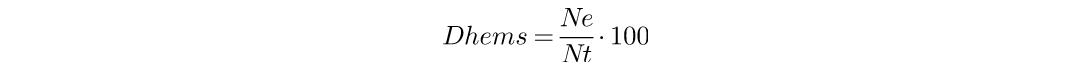 11Доля лиц, госпитализированных по экстренным показаниям в течение первых суток, от общего числа больных, к которым совершены вылетыДоля лиц, госпитализированных по экстренным показаниям в течение первых суток, от общего числа больных, к которым совершены вылетыДоля лиц, госпитализированных по экстренным показаниям в течение первых суток, от общего числа больных, к которым совершены вылетыДоля лиц, госпитализированных по экстренным показаниям в течение первых суток, от общего числа больных, к которым совершены вылетыДоля лиц, госпитализированных по экстренным показаниям в течение первых суток, от общего числа больных, к которым совершены вылетыDhems - доля лиц, госпитализированных по экстренным показаниям в течение первых суток от общего числа больных, к которым совершены вылеты, ПРОЦDhems - доля лиц, госпитализированных по экстренным показаниям в течение первых суток от общего числа больных, к которым совершены вылеты, ПРОЦDhems - доля лиц, госпитализированных по экстренным показаниям в течение первых суток от общего числа больных, к которым совершены вылеты, ПРОЦDhems - доля лиц, госпитализированных по экстренным показаниям в течение первых суток от общего числа больных, к которым совершены вылеты, ПРОЦучетная форма N 110/у "Карта вызова скорой медицинской помощи"учетная форма N 110/у "Карта вызова скорой медицинской помощи"учетная форма N 110/у "Карта вызова скорой медицинской помощи"ГОСУДАРСТВЕННОЕ БЮДЖЕТНОЕ УЧРЕЖДЕНИЕ ЗДРАВООХРАНЕНИЯ АСТРАХАНСКОЙ ОБЛАСТИ "МЕДИЦИНСКИЙ ИНФОРМАЦИОННО-АНАЛИТИЧЕСКИЙ ЦЕНТР"ГОСУДАРСТВЕННОЕ БЮДЖЕТНОЕ УЧРЕЖДЕНИЕ ЗДРАВООХРАНЕНИЯ АСТРАХАНСКОЙ ОБЛАСТИ "МЕДИЦИНСКИЙ ИНФОРМАЦИОННО-АНАЛИТИЧЕСКИЙ ЦЕНТР"ГОСУДАРСТВЕННОЕ БЮДЖЕТНОЕ УЧРЕЖДЕНИЕ ЗДРАВООХРАНЕНИЯ АСТРАХАНСКОЙ ОБЛАСТИ "МЕДИЦИНСКИЙ ИНФОРМАЦИОННО-АНАЛИТИЧЕСКИЙ ЦЕНТР"ГОСУДАРСТВЕННОЕ БЮДЖЕТНОЕ УЧРЕЖДЕНИЕ ЗДРАВООХРАНЕНИЯ АСТРАХАНСКОЙ ОБЛАСТИ "МЕДИЦИНСКИЙ ИНФОРМАЦИОННО-АНАЛИТИЧЕСКИЙ ЦЕНТР"ГОСУДАРСТВЕННОЕ БЮДЖЕТНОЕ УЧРЕЖДЕНИЕ ЗДРАВООХРАНЕНИЯ АСТРАХАНСКОЙ ОБЛАСТИ "МЕДИЦИНСКИЙ ИНФОРМАЦИОННО-АНАЛИТИЧЕСКИЙ ЦЕНТР"ГОСУДАРСТВЕННОЕ БЮДЖЕТНОЕ УЧРЕЖДЕНИЕ ЗДРАВООХРАНЕНИЯ АСТРАХАНСКОЙ ОБЛАСТИ "МЕДИЦИНСКИЙ ИНФОРМАЦИОННО-АНАЛИТИЧЕСКИЙ ЦЕНТР"ГОСУДАРСТВЕННОЕ БЮДЖЕТНОЕ УЧРЕЖДЕНИЕ ЗДРАВООХРАНЕНИЯ АСТРАХАНСКОЙ ОБЛАСТИ "МЕДИЦИНСКИЙ ИНФОРМАЦИОННО-АНАЛИТИЧЕСКИЙ ЦЕНТР"РФРФРФРФРФдо 15 февраляЕжегоднодо 15 февраляЕжегоднодо 15 февраляЕжегоднодо 15 февраляЕжегоднодо 15 февраляЕжегоднодо 15 февраляЕжегодно соотношение числа лиц, госпитализированных по экстренным показаниям в результате санитарно-авиационной эвакуации в течение первых суток с момента передачи вызова авиамедицинской выездной бригаде скорой медицинской помощи, к числу лиц, в отношении которых осуществлен вызов авиамедицинской выездной бригады скорой медицинской помощи соотношение числа лиц, госпитализированных по экстренным показаниям в результате санитарно-авиационной эвакуации в течение первых суток с момента передачи вызова авиамедицинской выездной бригаде скорой медицинской помощи, к числу лиц, в отношении которых осуществлен вызов авиамедицинской выездной бригады скорой медицинской помощи соотношение числа лиц, госпитализированных по экстренным показаниям в результате санитарно-авиационной эвакуации в течение первых суток с момента передачи вызова авиамедицинской выездной бригаде скорой медицинской помощи, к числу лиц, в отношении которых осуществлен вызов авиамедицинской выездной бригады скорой медицинской помощи соотношение числа лиц, госпитализированных по экстренным показаниям в результате санитарно-авиационной эвакуации в течение первых суток с момента передачи вызова авиамедицинской выездной бригаде скорой медицинской помощи, к числу лиц, в отношении которых осуществлен вызов авиамедицинской выездной бригады скорой медицинской помощи соотношение числа лиц, госпитализированных по экстренным показаниям в результате санитарно-авиационной эвакуации в течение первых суток с момента передачи вызова авиамедицинской выездной бригаде скорой медицинской помощи, к числу лиц, в отношении которых осуществлен вызов авиамедицинской выездной бригады скорой медицинской помощи соотношение числа лиц, госпитализированных по экстренным показаниям в результате санитарно-авиационной эвакуации в течение первых суток с момента передачи вызова авиамедицинской выездной бригаде скорой медицинской помощи, к числу лиц, в отношении которых осуществлен вызов авиамедицинской выездной бригады скорой медицинской помощи соотношение числа лиц, госпитализированных по экстренным показаниям в результате санитарно-авиационной эвакуации в течение первых суток с момента передачи вызова авиамедицинской выездной бригаде скорой медицинской помощи, к числу лиц, в отношении которых осуществлен вызов авиамедицинской выездной бригады скорой медицинской помощи11Доля лиц, госпитализированных по экстренным показаниям в течение первых суток, от общего числа больных, к которым совершены вылетыДоля лиц, госпитализированных по экстренным показаниям в течение первых суток, от общего числа больных, к которым совершены вылетыДоля лиц, госпитализированных по экстренным показаниям в течение первых суток, от общего числа больных, к которым совершены вылетыДоля лиц, госпитализированных по экстренным показаниям в течение первых суток, от общего числа больных, к которым совершены вылетыДоля лиц, госпитализированных по экстренным показаниям в течение первых суток, от общего числа больных, к которым совершены вылетыDhems - доля лиц, госпитализированных по экстренным показаниям в течение первых суток от общего числа больных, к которым совершены вылеты, ПРОЦDhems - доля лиц, госпитализированных по экстренным показаниям в течение первых суток от общего числа больных, к которым совершены вылеты, ПРОЦDhems - доля лиц, госпитализированных по экстренным показаниям в течение первых суток от общего числа больных, к которым совершены вылеты, ПРОЦDhems - доля лиц, госпитализированных по экстренным показаниям в течение первых суток от общего числа больных, к которым совершены вылеты, ПРОЦучетная форма N 110/у "Карта вызова скорой медицинской помощи"учетная форма N 110/у "Карта вызова скорой медицинской помощи"учетная форма N 110/у "Карта вызова скорой медицинской помощи"ГОСУДАРСТВЕННОЕ БЮДЖЕТНОЕ УЧРЕЖДЕНИЕ ЗДРАВООХРАНЕНИЯ АСТРАХАНСКОЙ ОБЛАСТИ "МЕДИЦИНСКИЙ ИНФОРМАЦИОННО-АНАЛИТИЧЕСКИЙ ЦЕНТР"ГОСУДАРСТВЕННОЕ БЮДЖЕТНОЕ УЧРЕЖДЕНИЕ ЗДРАВООХРАНЕНИЯ АСТРАХАНСКОЙ ОБЛАСТИ "МЕДИЦИНСКИЙ ИНФОРМАЦИОННО-АНАЛИТИЧЕСКИЙ ЦЕНТР"ГОСУДАРСТВЕННОЕ БЮДЖЕТНОЕ УЧРЕЖДЕНИЕ ЗДРАВООХРАНЕНИЯ АСТРАХАНСКОЙ ОБЛАСТИ "МЕДИЦИНСКИЙ ИНФОРМАЦИОННО-АНАЛИТИЧЕСКИЙ ЦЕНТР"ГОСУДАРСТВЕННОЕ БЮДЖЕТНОЕ УЧРЕЖДЕНИЕ ЗДРАВООХРАНЕНИЯ АСТРАХАНСКОЙ ОБЛАСТИ "МЕДИЦИНСКИЙ ИНФОРМАЦИОННО-АНАЛИТИЧЕСКИЙ ЦЕНТР"ГОСУДАРСТВЕННОЕ БЮДЖЕТНОЕ УЧРЕЖДЕНИЕ ЗДРАВООХРАНЕНИЯ АСТРАХАНСКОЙ ОБЛАСТИ "МЕДИЦИНСКИЙ ИНФОРМАЦИОННО-АНАЛИТИЧЕСКИЙ ЦЕНТР"ГОСУДАРСТВЕННОЕ БЮДЖЕТНОЕ УЧРЕЖДЕНИЕ ЗДРАВООХРАНЕНИЯ АСТРАХАНСКОЙ ОБЛАСТИ "МЕДИЦИНСКИЙ ИНФОРМАЦИОННО-АНАЛИТИЧЕСКИЙ ЦЕНТР"ГОСУДАРСТВЕННОЕ БЮДЖЕТНОЕ УЧРЕЖДЕНИЕ ЗДРАВООХРАНЕНИЯ АСТРАХАНСКОЙ ОБЛАСТИ "МЕДИЦИНСКИЙ ИНФОРМАЦИОННО-АНАЛИТИЧЕСКИЙ ЦЕНТР"РФРФРФРФРФдо 15 февраляЕжегоднодо 15 февраляЕжегоднодо 15 февраляЕжегоднодо 15 февраляЕжегоднодо 15 февраляЕжегоднодо 15 февраляЕжегодно соотношение числа лиц, госпитализированных по экстренным показаниям в результате санитарно-авиационной эвакуации в течение первых суток с момента передачи вызова авиамедицинской выездной бригаде скорой медицинской помощи, к числу лиц, в отношении которых осуществлен вызов авиамедицинской выездной бригады скорой медицинской помощи соотношение числа лиц, госпитализированных по экстренным показаниям в результате санитарно-авиационной эвакуации в течение первых суток с момента передачи вызова авиамедицинской выездной бригаде скорой медицинской помощи, к числу лиц, в отношении которых осуществлен вызов авиамедицинской выездной бригады скорой медицинской помощи соотношение числа лиц, госпитализированных по экстренным показаниям в результате санитарно-авиационной эвакуации в течение первых суток с момента передачи вызова авиамедицинской выездной бригаде скорой медицинской помощи, к числу лиц, в отношении которых осуществлен вызов авиамедицинской выездной бригады скорой медицинской помощи соотношение числа лиц, госпитализированных по экстренным показаниям в результате санитарно-авиационной эвакуации в течение первых суток с момента передачи вызова авиамедицинской выездной бригаде скорой медицинской помощи, к числу лиц, в отношении которых осуществлен вызов авиамедицинской выездной бригады скорой медицинской помощи соотношение числа лиц, госпитализированных по экстренным показаниям в результате санитарно-авиационной эвакуации в течение первых суток с момента передачи вызова авиамедицинской выездной бригаде скорой медицинской помощи, к числу лиц, в отношении которых осуществлен вызов авиамедицинской выездной бригады скорой медицинской помощи соотношение числа лиц, госпитализированных по экстренным показаниям в результате санитарно-авиационной эвакуации в течение первых суток с момента передачи вызова авиамедицинской выездной бригаде скорой медицинской помощи, к числу лиц, в отношении которых осуществлен вызов авиамедицинской выездной бригады скорой медицинской помощи соотношение числа лиц, госпитализированных по экстренным показаниям в результате санитарно-авиационной эвакуации в течение первых суток с момента передачи вызова авиамедицинской выездной бригаде скорой медицинской помощи, к числу лиц, в отношении которых осуществлен вызов авиамедицинской выездной бригады скорой медицинской помощи575757575757575757575757575757575757575757575757575757575757575757575757575757№ п/п№ п/пМетодика расчетаМетодика расчетаМетодика расчетаМетодика расчетаМетодика расчетаБазовые показателиБазовые показателиБазовые показателиБазовые показателиИсточник данныхИсточник данныхИсточник данныхОтветственный за сбор данныхОтветственный за сбор данныхОтветственный за сбор данныхОтветственный за сбор данныхОтветственный за сбор данныхОтветственный за сбор данныхОтветственный за сбор данныхУровень агрегирования информацииУровень агрегирования информацииУровень агрегирования информацииУровень агрегирования информацииУровень агрегирования информацииВременные характеристикиВременные характеристикиВременные характеристикиВременные характеристикиВременные характеристикиВременные характеристикиДополнительная информацияДополнительная информацияДополнительная информацияДополнительная информацияДополнительная информацияДополнительная информацияДополнительная информация112222233334445555555666667777778888888Количество посещений при выездах мобильных медицинских бригад, оснащенных мобильными медицинскими комплексами, тыс. посещений на 1 мобильную медицинскую бригаду Тысяча посещенийКоличество посещений при выездах мобильных медицинских бригад, оснащенных мобильными медицинскими комплексами, тыс. посещений на 1 мобильную медицинскую бригаду Тысяча посещенийКоличество посещений при выездах мобильных медицинских бригад, оснащенных мобильными медицинскими комплексами, тыс. посещений на 1 мобильную медицинскую бригаду Тысяча посещенийКоличество посещений при выездах мобильных медицинских бригад, оснащенных мобильными медицинскими комплексами, тыс. посещений на 1 мобильную медицинскую бригаду Тысяча посещенийКоличество посещений при выездах мобильных медицинских бригад, оснащенных мобильными медицинскими комплексами, тыс. посещений на 1 мобильную медицинскую бригаду Тысяча посещенийКоличество посещений при выездах мобильных медицинских бригад, оснащенных мобильными медицинскими комплексами, тыс. посещений на 1 мобильную медицинскую бригаду Тысяча посещенийКоличество посещений при выездах мобильных медицинских бригад, оснащенных мобильными медицинскими комплексами, тыс. посещений на 1 мобильную медицинскую бригаду Тысяча посещенийКоличество посещений при выездах мобильных медицинских бригад, оснащенных мобильными медицинскими комплексами, тыс. посещений на 1 мобильную медицинскую бригаду Тысяча посещенийКоличество посещений при выездах мобильных медицинских бригад, оснащенных мобильными медицинскими комплексами, тыс. посещений на 1 мобильную медицинскую бригаду Тысяча посещенийКоличество посещений при выездах мобильных медицинских бригад, оснащенных мобильными медицинскими комплексами, тыс. посещений на 1 мобильную медицинскую бригаду Тысяча посещенийКоличество посещений при выездах мобильных медицинских бригад, оснащенных мобильными медицинскими комплексами, тыс. посещений на 1 мобильную медицинскую бригаду Тысяча посещенийКоличество посещений при выездах мобильных медицинских бригад, оснащенных мобильными медицинскими комплексами, тыс. посещений на 1 мобильную медицинскую бригаду Тысяча посещенийКоличество посещений при выездах мобильных медицинских бригад, оснащенных мобильными медицинскими комплексами, тыс. посещений на 1 мобильную медицинскую бригаду Тысяча посещенийКоличество посещений при выездах мобильных медицинских бригад, оснащенных мобильными медицинскими комплексами, тыс. посещений на 1 мобильную медицинскую бригаду Тысяча посещенийКоличество посещений при выездах мобильных медицинских бригад, оснащенных мобильными медицинскими комплексами, тыс. посещений на 1 мобильную медицинскую бригаду Тысяча посещенийКоличество посещений при выездах мобильных медицинских бригад, оснащенных мобильными медицинскими комплексами, тыс. посещений на 1 мобильную медицинскую бригаду Тысяча посещенийКоличество посещений при выездах мобильных медицинских бригад, оснащенных мобильными медицинскими комплексами, тыс. посещений на 1 мобильную медицинскую бригаду Тысяча посещенийКоличество посещений при выездах мобильных медицинских бригад, оснащенных мобильными медицинскими комплексами, тыс. посещений на 1 мобильную медицинскую бригаду Тысяча посещенийКоличество посещений при выездах мобильных медицинских бригад, оснащенных мобильными медицинскими комплексами, тыс. посещений на 1 мобильную медицинскую бригаду Тысяча посещенийКоличество посещений при выездах мобильных медицинских бригад, оснащенных мобильными медицинскими комплексами, тыс. посещений на 1 мобильную медицинскую бригаду Тысяча посещенийКоличество посещений при выездах мобильных медицинских бригад, оснащенных мобильными медицинскими комплексами, тыс. посещений на 1 мобильную медицинскую бригаду Тысяча посещенийКоличество посещений при выездах мобильных медицинских бригад, оснащенных мобильными медицинскими комплексами, тыс. посещений на 1 мобильную медицинскую бригаду Тысяча посещенийКоличество посещений при выездах мобильных медицинских бригад, оснащенных мобильными медицинскими комплексами, тыс. посещений на 1 мобильную медицинскую бригаду Тысяча посещенийКоличество посещений при выездах мобильных медицинских бригад, оснащенных мобильными медицинскими комплексами, тыс. посещений на 1 мобильную медицинскую бригаду Тысяча посещенийКоличество посещений при выездах мобильных медицинских бригад, оснащенных мобильными медицинскими комплексами, тыс. посещений на 1 мобильную медицинскую бригаду Тысяча посещенийКоличество посещений при выездах мобильных медицинских бригад, оснащенных мобильными медицинскими комплексами, тыс. посещений на 1 мобильную медицинскую бригаду Тысяча посещенийКоличество посещений при выездах мобильных медицинских бригад, оснащенных мобильными медицинскими комплексами, тыс. посещений на 1 мобильную медицинскую бригаду Тысяча посещенийКоличество посещений при выездах мобильных медицинских бригад, оснащенных мобильными медицинскими комплексами, тыс. посещений на 1 мобильную медицинскую бригаду Тысяча посещенийКоличество посещений при выездах мобильных медицинских бригад, оснащенных мобильными медицинскими комплексами, тыс. посещений на 1 мобильную медицинскую бригаду Тысяча посещенийКоличество посещений при выездах мобильных медицинских бригад, оснащенных мобильными медицинскими комплексами, тыс. посещений на 1 мобильную медицинскую бригаду Тысяча посещенийКоличество посещений при выездах мобильных медицинских бригад, оснащенных мобильными медицинскими комплексами, тыс. посещений на 1 мобильную медицинскую бригаду Тысяча посещенийКоличество посещений при выездах мобильных медицинских бригад, оснащенных мобильными медицинскими комплексами, тыс. посещений на 1 мобильную медицинскую бригаду Тысяча посещенийКоличество посещений при выездах мобильных медицинских бригад, оснащенных мобильными медицинскими комплексами, тыс. посещений на 1 мобильную медицинскую бригаду Тысяча посещенийКоличество посещений при выездах мобильных медицинских бригад, оснащенных мобильными медицинскими комплексами, тыс. посещений на 1 мобильную медицинскую бригаду Тысяча посещенийКоличество посещений при выездах мобильных медицинских бригад, оснащенных мобильными медицинскими комплексами, тыс. посещений на 1 мобильную медицинскую бригаду Тысяча посещенийКоличество посещений при выездах мобильных медицинских бригад, оснащенных мобильными медицинскими комплексами, тыс. посещений на 1 мобильную медицинскую бригаду Тысяча посещенийКоличество посещений при выездах мобильных медицинских бригад, оснащенных мобильными медицинскими комплексами, тыс. посещений на 1 мобильную медицинскую бригаду Тысяча посещенийКоличество посещений при выездах мобильных медицинских бригад, оснащенных мобильными медицинскими комплексами, тыс. посещений на 1 мобильную медицинскую бригаду Тысяча посещенийКоличество посещений при выездах мобильных медицинских бригад, оснащенных мобильными медицинскими комплексами, тыс. посещений на 1 мобильную медицинскую бригаду Тысяча посещений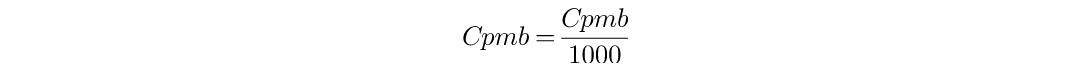 22Количество посещений при выездах мобильных медицинских бригадКоличество посещений при выездах мобильных медицинских бригадКоличество посещений при выездах мобильных медицинских бригадКоличество посещений при выездах мобильных медицинских бригадКоличество посещений при выездах мобильных медицинских бригадCpmb -  количество посещений при выездах мобильных медицинских бригад, тыс. посещений, Тысяча посещенийCpmb -  количество посещений при выездах мобильных медицинских бригад, тыс. посещений, Тысяча посещенийCpmb -  количество посещений при выездах мобильных медицинских бригад, тыс. посещений, Тысяча посещенийCpmb -  количество посещений при выездах мобильных медицинских бригад, тыс. посещений, Тысяча посещенийформа федерального статистического наблюдения №30форма федерального статистического наблюдения №30форма федерального статистического наблюдения №30ГОСУДАРСТВЕННОЕ БЮДЖЕТНОЕ УЧРЕЖДЕНИЕ ЗДРАВООХРАНЕНИЯ АСТРАХАНСКОЙ ОБЛАСТИ "МЕДИЦИНСКИЙ ИНФОРМАЦИОННО-АНАЛИТИЧЕСКИЙ ЦЕНТР"ГОСУДАРСТВЕННОЕ БЮДЖЕТНОЕ УЧРЕЖДЕНИЕ ЗДРАВООХРАНЕНИЯ АСТРАХАНСКОЙ ОБЛАСТИ "МЕДИЦИНСКИЙ ИНФОРМАЦИОННО-АНАЛИТИЧЕСКИЙ ЦЕНТР"ГОСУДАРСТВЕННОЕ БЮДЖЕТНОЕ УЧРЕЖДЕНИЕ ЗДРАВООХРАНЕНИЯ АСТРАХАНСКОЙ ОБЛАСТИ "МЕДИЦИНСКИЙ ИНФОРМАЦИОННО-АНАЛИТИЧЕСКИЙ ЦЕНТР"ГОСУДАРСТВЕННОЕ БЮДЖЕТНОЕ УЧРЕЖДЕНИЕ ЗДРАВООХРАНЕНИЯ АСТРАХАНСКОЙ ОБЛАСТИ "МЕДИЦИНСКИЙ ИНФОРМАЦИОННО-АНАЛИТИЧЕСКИЙ ЦЕНТР"ГОСУДАРСТВЕННОЕ БЮДЖЕТНОЕ УЧРЕЖДЕНИЕ ЗДРАВООХРАНЕНИЯ АСТРАХАНСКОЙ ОБЛАСТИ "МЕДИЦИНСКИЙ ИНФОРМАЦИОННО-АНАЛИТИЧЕСКИЙ ЦЕНТР"ГОСУДАРСТВЕННОЕ БЮДЖЕТНОЕ УЧРЕЖДЕНИЕ ЗДРАВООХРАНЕНИЯ АСТРАХАНСКОЙ ОБЛАСТИ "МЕДИЦИНСКИЙ ИНФОРМАЦИОННО-АНАЛИТИЧЕСКИЙ ЦЕНТР"ГОСУДАРСТВЕННОЕ БЮДЖЕТНОЕ УЧРЕЖДЕНИЕ ЗДРАВООХРАНЕНИЯ АСТРАХАНСКОЙ ОБЛАСТИ "МЕДИЦИНСКИЙ ИНФОРМАЦИОННО-АНАЛИТИЧЕСКИЙ ЦЕНТР"Муниципальные образования субъектов РФМуниципальные образования субъектов РФМуниципальные образования субъектов РФМуниципальные образования субъектов РФМуниципальные образования субъектов РФдо 15 февраляЕжегоднодо 15 февраляЕжегоднодо 15 февраляЕжегоднодо 15 февраляЕжегоднодо 15 февраляЕжегоднодо 15 февраляЕжегодно число посещений при выездах мобильных медицинских бригад (в тыс. посещений) число посещений при выездах мобильных медицинских бригад (в тыс. посещений) число посещений при выездах мобильных медицинских бригад (в тыс. посещений) число посещений при выездах мобильных медицинских бригад (в тыс. посещений) число посещений при выездах мобильных медицинских бригад (в тыс. посещений) число посещений при выездах мобильных медицинских бригад (в тыс. посещений) число посещений при выездах мобильных медицинских бригад (в тыс. посещений)22Количество посещений при выездах мобильных медицинских бригадКоличество посещений при выездах мобильных медицинских бригадКоличество посещений при выездах мобильных медицинских бригадКоличество посещений при выездах мобильных медицинских бригадКоличество посещений при выездах мобильных медицинских бригадCpmb -  количество посещений при выездах мобильных медицинских бригад, тыс. посещений, Тысяча посещенийCpmb -  количество посещений при выездах мобильных медицинских бригад, тыс. посещений, Тысяча посещенийCpmb -  количество посещений при выездах мобильных медицинских бригад, тыс. посещений, Тысяча посещенийCpmb -  количество посещений при выездах мобильных медицинских бригад, тыс. посещений, Тысяча посещенийформа федерального статистического наблюдения №30форма федерального статистического наблюдения №30форма федерального статистического наблюдения №30ГОСУДАРСТВЕННОЕ БЮДЖЕТНОЕ УЧРЕЖДЕНИЕ ЗДРАВООХРАНЕНИЯ АСТРАХАНСКОЙ ОБЛАСТИ "МЕДИЦИНСКИЙ ИНФОРМАЦИОННО-АНАЛИТИЧЕСКИЙ ЦЕНТР"ГОСУДАРСТВЕННОЕ БЮДЖЕТНОЕ УЧРЕЖДЕНИЕ ЗДРАВООХРАНЕНИЯ АСТРАХАНСКОЙ ОБЛАСТИ "МЕДИЦИНСКИЙ ИНФОРМАЦИОННО-АНАЛИТИЧЕСКИЙ ЦЕНТР"ГОСУДАРСТВЕННОЕ БЮДЖЕТНОЕ УЧРЕЖДЕНИЕ ЗДРАВООХРАНЕНИЯ АСТРАХАНСКОЙ ОБЛАСТИ "МЕДИЦИНСКИЙ ИНФОРМАЦИОННО-АНАЛИТИЧЕСКИЙ ЦЕНТР"ГОСУДАРСТВЕННОЕ БЮДЖЕТНОЕ УЧРЕЖДЕНИЕ ЗДРАВООХРАНЕНИЯ АСТРАХАНСКОЙ ОБЛАСТИ "МЕДИЦИНСКИЙ ИНФОРМАЦИОННО-АНАЛИТИЧЕСКИЙ ЦЕНТР"ГОСУДАРСТВЕННОЕ БЮДЖЕТНОЕ УЧРЕЖДЕНИЕ ЗДРАВООХРАНЕНИЯ АСТРАХАНСКОЙ ОБЛАСТИ "МЕДИЦИНСКИЙ ИНФОРМАЦИОННО-АНАЛИТИЧЕСКИЙ ЦЕНТР"ГОСУДАРСТВЕННОЕ БЮДЖЕТНОЕ УЧРЕЖДЕНИЕ ЗДРАВООХРАНЕНИЯ АСТРАХАНСКОЙ ОБЛАСТИ "МЕДИЦИНСКИЙ ИНФОРМАЦИОННО-АНАЛИТИЧЕСКИЙ ЦЕНТР"ГОСУДАРСТВЕННОЕ БЮДЖЕТНОЕ УЧРЕЖДЕНИЕ ЗДРАВООХРАНЕНИЯ АСТРАХАНСКОЙ ОБЛАСТИ "МЕДИЦИНСКИЙ ИНФОРМАЦИОННО-АНАЛИТИЧЕСКИЙ ЦЕНТР"Муниципальные образования субъектов РФМуниципальные образования субъектов РФМуниципальные образования субъектов РФМуниципальные образования субъектов РФМуниципальные образования субъектов РФдо 15 февраляЕжегоднодо 15 февраляЕжегоднодо 15 февраляЕжегоднодо 15 февраляЕжегоднодо 15 февраляЕжегоднодо 15 февраляЕжегодно число посещений при выездах мобильных медицинских бригад (в тыс. посещений) число посещений при выездах мобильных медицинских бригад (в тыс. посещений) число посещений при выездах мобильных медицинских бригад (в тыс. посещений) число посещений при выездах мобильных медицинских бригад (в тыс. посещений) число посещений при выездах мобильных медицинских бригад (в тыс. посещений) число посещений при выездах мобильных медицинских бригад (в тыс. посещений) число посещений при выездах мобильных медицинских бригад (в тыс. посещений)585858585858585858585858585858585858585858585858585858585858585858585858585858№ п/п№ п/пМетодика расчетаМетодика расчетаМетодика расчетаМетодика расчетаМетодика расчетаБазовые показателиБазовые показателиБазовые показателиБазовые показателиИсточник данныхИсточник данныхИсточник данныхОтветственный за сбор данныхОтветственный за сбор данныхОтветственный за сбор данныхОтветственный за сбор данныхОтветственный за сбор данныхОтветственный за сбор данныхОтветственный за сбор данныхУровень агрегирования информацииУровень агрегирования информацииУровень агрегирования информацииУровень агрегирования информацииУровень агрегирования информацииВременные характеристикиВременные характеристикиВременные характеристикиВременные характеристикиВременные характеристикиВременные характеристикиДополнительная информацияДополнительная информацияДополнительная информацияДополнительная информацияДополнительная информацияДополнительная информацияДополнительная информация112222233334445555555666667777778888888Число лиц (пациентов), дополнительно эвакуированных с использованием санитарной авиации (ежегодно, человек) не менее ЧЕЛЧисло лиц (пациентов), дополнительно эвакуированных с использованием санитарной авиации (ежегодно, человек) не менее ЧЕЛЧисло лиц (пациентов), дополнительно эвакуированных с использованием санитарной авиации (ежегодно, человек) не менее ЧЕЛЧисло лиц (пациентов), дополнительно эвакуированных с использованием санитарной авиации (ежегодно, человек) не менее ЧЕЛЧисло лиц (пациентов), дополнительно эвакуированных с использованием санитарной авиации (ежегодно, человек) не менее ЧЕЛЧисло лиц (пациентов), дополнительно эвакуированных с использованием санитарной авиации (ежегодно, человек) не менее ЧЕЛЧисло лиц (пациентов), дополнительно эвакуированных с использованием санитарной авиации (ежегодно, человек) не менее ЧЕЛЧисло лиц (пациентов), дополнительно эвакуированных с использованием санитарной авиации (ежегодно, человек) не менее ЧЕЛЧисло лиц (пациентов), дополнительно эвакуированных с использованием санитарной авиации (ежегодно, человек) не менее ЧЕЛЧисло лиц (пациентов), дополнительно эвакуированных с использованием санитарной авиации (ежегодно, человек) не менее ЧЕЛЧисло лиц (пациентов), дополнительно эвакуированных с использованием санитарной авиации (ежегодно, человек) не менее ЧЕЛЧисло лиц (пациентов), дополнительно эвакуированных с использованием санитарной авиации (ежегодно, человек) не менее ЧЕЛЧисло лиц (пациентов), дополнительно эвакуированных с использованием санитарной авиации (ежегодно, человек) не менее ЧЕЛЧисло лиц (пациентов), дополнительно эвакуированных с использованием санитарной авиации (ежегодно, человек) не менее ЧЕЛЧисло лиц (пациентов), дополнительно эвакуированных с использованием санитарной авиации (ежегодно, человек) не менее ЧЕЛЧисло лиц (пациентов), дополнительно эвакуированных с использованием санитарной авиации (ежегодно, человек) не менее ЧЕЛЧисло лиц (пациентов), дополнительно эвакуированных с использованием санитарной авиации (ежегодно, человек) не менее ЧЕЛЧисло лиц (пациентов), дополнительно эвакуированных с использованием санитарной авиации (ежегодно, человек) не менее ЧЕЛЧисло лиц (пациентов), дополнительно эвакуированных с использованием санитарной авиации (ежегодно, человек) не менее ЧЕЛЧисло лиц (пациентов), дополнительно эвакуированных с использованием санитарной авиации (ежегодно, человек) не менее ЧЕЛЧисло лиц (пациентов), дополнительно эвакуированных с использованием санитарной авиации (ежегодно, человек) не менее ЧЕЛЧисло лиц (пациентов), дополнительно эвакуированных с использованием санитарной авиации (ежегодно, человек) не менее ЧЕЛЧисло лиц (пациентов), дополнительно эвакуированных с использованием санитарной авиации (ежегодно, человек) не менее ЧЕЛЧисло лиц (пациентов), дополнительно эвакуированных с использованием санитарной авиации (ежегодно, человек) не менее ЧЕЛЧисло лиц (пациентов), дополнительно эвакуированных с использованием санитарной авиации (ежегодно, человек) не менее ЧЕЛЧисло лиц (пациентов), дополнительно эвакуированных с использованием санитарной авиации (ежегодно, человек) не менее ЧЕЛЧисло лиц (пациентов), дополнительно эвакуированных с использованием санитарной авиации (ежегодно, человек) не менее ЧЕЛЧисло лиц (пациентов), дополнительно эвакуированных с использованием санитарной авиации (ежегодно, человек) не менее ЧЕЛЧисло лиц (пациентов), дополнительно эвакуированных с использованием санитарной авиации (ежегодно, человек) не менее ЧЕЛЧисло лиц (пациентов), дополнительно эвакуированных с использованием санитарной авиации (ежегодно, человек) не менее ЧЕЛЧисло лиц (пациентов), дополнительно эвакуированных с использованием санитарной авиации (ежегодно, человек) не менее ЧЕЛЧисло лиц (пациентов), дополнительно эвакуированных с использованием санитарной авиации (ежегодно, человек) не менее ЧЕЛЧисло лиц (пациентов), дополнительно эвакуированных с использованием санитарной авиации (ежегодно, человек) не менее ЧЕЛЧисло лиц (пациентов), дополнительно эвакуированных с использованием санитарной авиации (ежегодно, человек) не менее ЧЕЛЧисло лиц (пациентов), дополнительно эвакуированных с использованием санитарной авиации (ежегодно, человек) не менее ЧЕЛЧисло лиц (пациентов), дополнительно эвакуированных с использованием санитарной авиации (ежегодно, человек) не менее ЧЕЛЧисло лиц (пациентов), дополнительно эвакуированных с использованием санитарной авиации (ежегодно, человек) не менее ЧЕЛЧисло лиц (пациентов), дополнительно эвакуированных с использованием санитарной авиации (ежегодно, человек) не менее ЧЕЛЧисло лиц (пациентов), дополнительно эвакуированных с использованием санитарной авиации (ежегодно, человек) не менее ЧЕЛ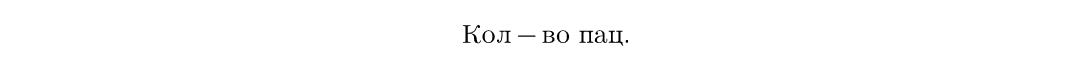 33Число лиц (пациентов), дополнительно эвакуированных с использованием санитарной авиации (ежегодно, человек) не менееЧисло лиц (пациентов), дополнительно эвакуированных с использованием санитарной авиации (ежегодно, человек) не менееЧисло лиц (пациентов), дополнительно эвакуированных с использованием санитарной авиации (ежегодно, человек) не менееЧисло лиц (пациентов), дополнительно эвакуированных с использованием санитарной авиации (ежегодно, человек) не менееЧисло лиц (пациентов), дополнительно эвакуированных с использованием санитарной авиации (ежегодно, человек) не менееКол-во  - Число лиц (пациентов), дополнительно эвакуированных с использованием санитарной авиации (ежегодно, человек) не менее, ЧЕЛКол-во  - Число лиц (пациентов), дополнительно эвакуированных с использованием санитарной авиации (ежегодно, человек) не менее, ЧЕЛКол-во  - Число лиц (пациентов), дополнительно эвакуированных с использованием санитарной авиации (ежегодно, человек) не менее, ЧЕЛКол-во  - Число лиц (пациентов), дополнительно эвакуированных с использованием санитарной авиации (ежегодно, человек) не менее, ЧЕЛУчетная форма №110 /у (КК)Учетная форма №110 /у (КК)Учетная форма №110 /у (КК)МИНИСТЕРСТВО ЗДРАВООХРАНЕНИЯ КРАСНОЯРСКОГО КРАЯМИНИСТЕРСТВО ЗДРАВООХРАНЕНИЯ КРАСНОЯРСКОГО КРАЯМИНИСТЕРСТВО ЗДРАВООХРАНЕНИЯ КРАСНОЯРСКОГО КРАЯМИНИСТЕРСТВО ЗДРАВООХРАНЕНИЯ КРАСНОЯРСКОГО КРАЯМИНИСТЕРСТВО ЗДРАВООХРАНЕНИЯ КРАСНОЯРСКОГО КРАЯМИНИСТЕРСТВО ЗДРАВООХРАНЕНИЯ КРАСНОЯРСКОГО КРАЯМИНИСТЕРСТВО ЗДРАВООХРАНЕНИЯ КРАСНОЯРСКОГО КРАЯМуниципальные образования субъектов РФМуниципальные образования субъектов РФМуниципальные образования субъектов РФМуниципальные образования субъектов РФМуниципальные образования субъектов РФ1 раз в год1 раз в год1 раз в год1 раз в год1 раз в год1 раз в годЧисло лиц (пациентов), дополнительно эвакуированных в отчетном году с использованием санитарной авиации за счет средств субсидии из федерального бюджетаЧисло лиц (пациентов), дополнительно эвакуированных в отчетном году с использованием санитарной авиации за счет средств субсидии из федерального бюджетаЧисло лиц (пациентов), дополнительно эвакуированных в отчетном году с использованием санитарной авиации за счет средств субсидии из федерального бюджетаЧисло лиц (пациентов), дополнительно эвакуированных в отчетном году с использованием санитарной авиации за счет средств субсидии из федерального бюджетаЧисло лиц (пациентов), дополнительно эвакуированных в отчетном году с использованием санитарной авиации за счет средств субсидии из федерального бюджетаЧисло лиц (пациентов), дополнительно эвакуированных в отчетном году с использованием санитарной авиации за счет средств субсидии из федерального бюджетаЧисло лиц (пациентов), дополнительно эвакуированных в отчетном году с использованием санитарной авиации за счет средств субсидии из федерального бюджета595959595959595959595959595959595959595959595959595959595959595959595959595959№ п/п№ п/пМетодика расчетаМетодика расчетаМетодика расчетаМетодика расчетаМетодика расчетаБазовые показателиБазовые показателиБазовые показателиБазовые показателиИсточник данныхИсточник данныхИсточник данныхОтветственный за сбор данныхОтветственный за сбор данныхОтветственный за сбор данныхОтветственный за сбор данныхОтветственный за сбор данныхОтветственный за сбор данныхОтветственный за сбор данныхУровень агрегирования информацииУровень агрегирования информацииУровень агрегирования информацииУровень агрегирования информацииУровень агрегирования информацииВременные характеристикиВременные характеристикиВременные характеристикиВременные характеристикиВременные характеристикиВременные характеристикиДополнительная информацияДополнительная информацияДополнительная информацияДополнительная информацияДополнительная информацияДополнительная информацияДополнительная информация112222233334445555555666667777778888888Доля обоснованных жалоб пациентов, застрахованных в системе обязательного медицинского страхования, на оказание медицинской помощи в системе обязательного медицинского страхования, урегулированных в досудебном порядке (от общего числа обоснованных жалоб пациентов), не менее ПРОЦДоля обоснованных жалоб пациентов, застрахованных в системе обязательного медицинского страхования, на оказание медицинской помощи в системе обязательного медицинского страхования, урегулированных в досудебном порядке (от общего числа обоснованных жалоб пациентов), не менее ПРОЦДоля обоснованных жалоб пациентов, застрахованных в системе обязательного медицинского страхования, на оказание медицинской помощи в системе обязательного медицинского страхования, урегулированных в досудебном порядке (от общего числа обоснованных жалоб пациентов), не менее ПРОЦДоля обоснованных жалоб пациентов, застрахованных в системе обязательного медицинского страхования, на оказание медицинской помощи в системе обязательного медицинского страхования, урегулированных в досудебном порядке (от общего числа обоснованных жалоб пациентов), не менее ПРОЦДоля обоснованных жалоб пациентов, застрахованных в системе обязательного медицинского страхования, на оказание медицинской помощи в системе обязательного медицинского страхования, урегулированных в досудебном порядке (от общего числа обоснованных жалоб пациентов), не менее ПРОЦДоля обоснованных жалоб пациентов, застрахованных в системе обязательного медицинского страхования, на оказание медицинской помощи в системе обязательного медицинского страхования, урегулированных в досудебном порядке (от общего числа обоснованных жалоб пациентов), не менее ПРОЦДоля обоснованных жалоб пациентов, застрахованных в системе обязательного медицинского страхования, на оказание медицинской помощи в системе обязательного медицинского страхования, урегулированных в досудебном порядке (от общего числа обоснованных жалоб пациентов), не менее ПРОЦДоля обоснованных жалоб пациентов, застрахованных в системе обязательного медицинского страхования, на оказание медицинской помощи в системе обязательного медицинского страхования, урегулированных в досудебном порядке (от общего числа обоснованных жалоб пациентов), не менее ПРОЦДоля обоснованных жалоб пациентов, застрахованных в системе обязательного медицинского страхования, на оказание медицинской помощи в системе обязательного медицинского страхования, урегулированных в досудебном порядке (от общего числа обоснованных жалоб пациентов), не менее ПРОЦДоля обоснованных жалоб пациентов, застрахованных в системе обязательного медицинского страхования, на оказание медицинской помощи в системе обязательного медицинского страхования, урегулированных в досудебном порядке (от общего числа обоснованных жалоб пациентов), не менее ПРОЦДоля обоснованных жалоб пациентов, застрахованных в системе обязательного медицинского страхования, на оказание медицинской помощи в системе обязательного медицинского страхования, урегулированных в досудебном порядке (от общего числа обоснованных жалоб пациентов), не менее ПРОЦДоля обоснованных жалоб пациентов, застрахованных в системе обязательного медицинского страхования, на оказание медицинской помощи в системе обязательного медицинского страхования, урегулированных в досудебном порядке (от общего числа обоснованных жалоб пациентов), не менее ПРОЦДоля обоснованных жалоб пациентов, застрахованных в системе обязательного медицинского страхования, на оказание медицинской помощи в системе обязательного медицинского страхования, урегулированных в досудебном порядке (от общего числа обоснованных жалоб пациентов), не менее ПРОЦДоля обоснованных жалоб пациентов, застрахованных в системе обязательного медицинского страхования, на оказание медицинской помощи в системе обязательного медицинского страхования, урегулированных в досудебном порядке (от общего числа обоснованных жалоб пациентов), не менее ПРОЦДоля обоснованных жалоб пациентов, застрахованных в системе обязательного медицинского страхования, на оказание медицинской помощи в системе обязательного медицинского страхования, урегулированных в досудебном порядке (от общего числа обоснованных жалоб пациентов), не менее ПРОЦДоля обоснованных жалоб пациентов, застрахованных в системе обязательного медицинского страхования, на оказание медицинской помощи в системе обязательного медицинского страхования, урегулированных в досудебном порядке (от общего числа обоснованных жалоб пациентов), не менее ПРОЦДоля обоснованных жалоб пациентов, застрахованных в системе обязательного медицинского страхования, на оказание медицинской помощи в системе обязательного медицинского страхования, урегулированных в досудебном порядке (от общего числа обоснованных жалоб пациентов), не менее ПРОЦДоля обоснованных жалоб пациентов, застрахованных в системе обязательного медицинского страхования, на оказание медицинской помощи в системе обязательного медицинского страхования, урегулированных в досудебном порядке (от общего числа обоснованных жалоб пациентов), не менее ПРОЦДоля обоснованных жалоб пациентов, застрахованных в системе обязательного медицинского страхования, на оказание медицинской помощи в системе обязательного медицинского страхования, урегулированных в досудебном порядке (от общего числа обоснованных жалоб пациентов), не менее ПРОЦДоля обоснованных жалоб пациентов, застрахованных в системе обязательного медицинского страхования, на оказание медицинской помощи в системе обязательного медицинского страхования, урегулированных в досудебном порядке (от общего числа обоснованных жалоб пациентов), не менее ПРОЦДоля обоснованных жалоб пациентов, застрахованных в системе обязательного медицинского страхования, на оказание медицинской помощи в системе обязательного медицинского страхования, урегулированных в досудебном порядке (от общего числа обоснованных жалоб пациентов), не менее ПРОЦДоля обоснованных жалоб пациентов, застрахованных в системе обязательного медицинского страхования, на оказание медицинской помощи в системе обязательного медицинского страхования, урегулированных в досудебном порядке (от общего числа обоснованных жалоб пациентов), не менее ПРОЦДоля обоснованных жалоб пациентов, застрахованных в системе обязательного медицинского страхования, на оказание медицинской помощи в системе обязательного медицинского страхования, урегулированных в досудебном порядке (от общего числа обоснованных жалоб пациентов), не менее ПРОЦДоля обоснованных жалоб пациентов, застрахованных в системе обязательного медицинского страхования, на оказание медицинской помощи в системе обязательного медицинского страхования, урегулированных в досудебном порядке (от общего числа обоснованных жалоб пациентов), не менее ПРОЦДоля обоснованных жалоб пациентов, застрахованных в системе обязательного медицинского страхования, на оказание медицинской помощи в системе обязательного медицинского страхования, урегулированных в досудебном порядке (от общего числа обоснованных жалоб пациентов), не менее ПРОЦДоля обоснованных жалоб пациентов, застрахованных в системе обязательного медицинского страхования, на оказание медицинской помощи в системе обязательного медицинского страхования, урегулированных в досудебном порядке (от общего числа обоснованных жалоб пациентов), не менее ПРОЦДоля обоснованных жалоб пациентов, застрахованных в системе обязательного медицинского страхования, на оказание медицинской помощи в системе обязательного медицинского страхования, урегулированных в досудебном порядке (от общего числа обоснованных жалоб пациентов), не менее ПРОЦДоля обоснованных жалоб пациентов, застрахованных в системе обязательного медицинского страхования, на оказание медицинской помощи в системе обязательного медицинского страхования, урегулированных в досудебном порядке (от общего числа обоснованных жалоб пациентов), не менее ПРОЦДоля обоснованных жалоб пациентов, застрахованных в системе обязательного медицинского страхования, на оказание медицинской помощи в системе обязательного медицинского страхования, урегулированных в досудебном порядке (от общего числа обоснованных жалоб пациентов), не менее ПРОЦДоля обоснованных жалоб пациентов, застрахованных в системе обязательного медицинского страхования, на оказание медицинской помощи в системе обязательного медицинского страхования, урегулированных в досудебном порядке (от общего числа обоснованных жалоб пациентов), не менее ПРОЦДоля обоснованных жалоб пациентов, застрахованных в системе обязательного медицинского страхования, на оказание медицинской помощи в системе обязательного медицинского страхования, урегулированных в досудебном порядке (от общего числа обоснованных жалоб пациентов), не менее ПРОЦДоля обоснованных жалоб пациентов, застрахованных в системе обязательного медицинского страхования, на оказание медицинской помощи в системе обязательного медицинского страхования, урегулированных в досудебном порядке (от общего числа обоснованных жалоб пациентов), не менее ПРОЦДоля обоснованных жалоб пациентов, застрахованных в системе обязательного медицинского страхования, на оказание медицинской помощи в системе обязательного медицинского страхования, урегулированных в досудебном порядке (от общего числа обоснованных жалоб пациентов), не менее ПРОЦДоля обоснованных жалоб пациентов, застрахованных в системе обязательного медицинского страхования, на оказание медицинской помощи в системе обязательного медицинского страхования, урегулированных в досудебном порядке (от общего числа обоснованных жалоб пациентов), не менее ПРОЦДоля обоснованных жалоб пациентов, застрахованных в системе обязательного медицинского страхования, на оказание медицинской помощи в системе обязательного медицинского страхования, урегулированных в досудебном порядке (от общего числа обоснованных жалоб пациентов), не менее ПРОЦДоля обоснованных жалоб пациентов, застрахованных в системе обязательного медицинского страхования, на оказание медицинской помощи в системе обязательного медицинского страхования, урегулированных в досудебном порядке (от общего числа обоснованных жалоб пациентов), не менее ПРОЦДоля обоснованных жалоб пациентов, застрахованных в системе обязательного медицинского страхования, на оказание медицинской помощи в системе обязательного медицинского страхования, урегулированных в досудебном порядке (от общего числа обоснованных жалоб пациентов), не менее ПРОЦДоля обоснованных жалоб пациентов, застрахованных в системе обязательного медицинского страхования, на оказание медицинской помощи в системе обязательного медицинского страхования, урегулированных в досудебном порядке (от общего числа обоснованных жалоб пациентов), не менее ПРОЦДоля обоснованных жалоб пациентов, застрахованных в системе обязательного медицинского страхования, на оказание медицинской помощи в системе обязательного медицинского страхования, урегулированных в досудебном порядке (от общего числа обоснованных жалоб пациентов), не менее ПРОЦ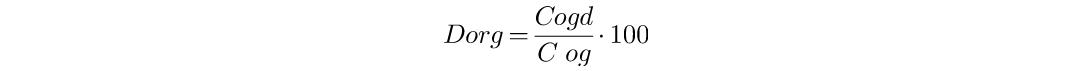 44Доля обоснованных жалоб пациентов, застрахованных в системе обязательного медицинского страхования, на оказание медицинской помощи в системе обязательного медицинского страхования, урегулированных в досудебном порядке (от общего числа обоснованных жалоб пациентов), не менееДоля обоснованных жалоб пациентов, застрахованных в системе обязательного медицинского страхования, на оказание медицинской помощи в системе обязательного медицинского страхования, урегулированных в досудебном порядке (от общего числа обоснованных жалоб пациентов), не менееДоля обоснованных жалоб пациентов, застрахованных в системе обязательного медицинского страхования, на оказание медицинской помощи в системе обязательного медицинского страхования, урегулированных в досудебном порядке (от общего числа обоснованных жалоб пациентов), не менееДоля обоснованных жалоб пациентов, застрахованных в системе обязательного медицинского страхования, на оказание медицинской помощи в системе обязательного медицинского страхования, урегулированных в досудебном порядке (от общего числа обоснованных жалоб пациентов), не менееДоля обоснованных жалоб пациентов, застрахованных в системе обязательного медицинского страхования, на оказание медицинской помощи в системе обязательного медицинского страхования, урегулированных в досудебном порядке (от общего числа обоснованных жалоб пациентов), не менееСоотношение количества обоснованных жалоб, урегулированных в досудебном порядке страховыми медицинскими организациями к общему количеству поступивших жалоб (в процентах)Соотношение количества обоснованных жалоб, урегулированных в досудебном порядке страховыми медицинскими организациями к общему количеству поступивших жалоб (в процентах)Соотношение количества обоснованных жалоб, урегулированных в досудебном порядке страховыми медицинскими организациями к общему количеству поступивших жалоб (в процентах)Соотношение количества обоснованных жалоб, урегулированных в досудебном порядке страховыми медицинскими организациями к общему количеству поступивших жалоб (в процентах)Соотношение количества обоснованных жалоб, урегулированных в досудебном порядке страховыми медицинскими организациями к общему количеству поступивших жалоб (в процентах)Соотношение количества обоснованных жалоб, урегулированных в досудебном порядке страховыми медицинскими организациями к общему количеству поступивших жалоб (в процентах)Соотношение количества обоснованных жалоб, урегулированных в досудебном порядке страховыми медицинскими организациями к общему количеству поступивших жалоб (в процентах)44Доля обоснованных жалоб пациентов, застрахованных в системе обязательного медицинского страхования, на оказание медицинской помощи в системе обязательного медицинского страхования, урегулированных в досудебном порядке (от общего числа обоснованных жалоб пациентов), не менееДоля обоснованных жалоб пациентов, застрахованных в системе обязательного медицинского страхования, на оказание медицинской помощи в системе обязательного медицинского страхования, урегулированных в досудебном порядке (от общего числа обоснованных жалоб пациентов), не менееДоля обоснованных жалоб пациентов, застрахованных в системе обязательного медицинского страхования, на оказание медицинской помощи в системе обязательного медицинского страхования, урегулированных в досудебном порядке (от общего числа обоснованных жалоб пациентов), не менееДоля обоснованных жалоб пациентов, застрахованных в системе обязательного медицинского страхования, на оказание медицинской помощи в системе обязательного медицинского страхования, урегулированных в досудебном порядке (от общего числа обоснованных жалоб пациентов), не менееДоля обоснованных жалоб пациентов, застрахованных в системе обязательного медицинского страхования, на оказание медицинской помощи в системе обязательного медицинского страхования, урегулированных в досудебном порядке (от общего числа обоснованных жалоб пациентов), не менееСоотношение количества обоснованных жалоб, урегулированных в досудебном порядке страховыми медицинскими организациями к общему количеству поступивших жалоб (в процентах)Соотношение количества обоснованных жалоб, урегулированных в досудебном порядке страховыми медицинскими организациями к общему количеству поступивших жалоб (в процентах)Соотношение количества обоснованных жалоб, урегулированных в досудебном порядке страховыми медицинскими организациями к общему количеству поступивших жалоб (в процентах)Соотношение количества обоснованных жалоб, урегулированных в досудебном порядке страховыми медицинскими организациями к общему количеству поступивших жалоб (в процентах)Соотношение количества обоснованных жалоб, урегулированных в досудебном порядке страховыми медицинскими организациями к общему количеству поступивших жалоб (в процентах)Соотношение количества обоснованных жалоб, урегулированных в досудебном порядке страховыми медицинскими организациями к общему количеству поступивших жалоб (в процентах)Соотношение количества обоснованных жалоб, урегулированных в досудебном порядке страховыми медицинскими организациями к общему количеству поступивших жалоб (в процентах)